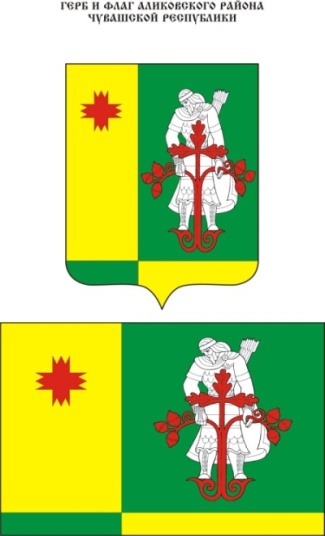 Периодическое печатное издание Аликовского муниципального округа Чувашской Республики  ________________________________________________________________Постановление администрации Аликовского муниципального округа Чувашской Республики от 01.03.2023 г. № 242 «Об утверждении муниципальной программы «Развитие сельского хозяйства и регулирование рынка сельскохозяйственной продукции, сырья и продовольствия»»Администрация Аликовского муниципального округа Чувашской Республики п о с т а н о в л я е т:1. Утвердить муниципальную программу Аликовского муниципального округа Чувашской Республики «Развитие сельского хозяйства и регулирование рынка сельскохозяйственной продукции, сырья и продовольствия» (далее – Муниципальная программа).2. Признать утратившим силу: - постановление администрации Аликовского района Чувашской республики от 11.12.2018 г. № 1368 «Об утверждении муниципальной программы «Развитие сельского хозяйства и регулирование рынка сельскохозяйственной продукции, сырья и продовольствия Аликовского района Чувашской Республики»;- Постановление администрации Аликовского района Чувашской Республики от 3 апреля 2019г. № 407 «О внесении изменений в муниципальную программу "Развитие сельского хозяйства и регулирование рынка сельскохозяйственной продукции, сырья и продовольствия Аликовского района Чувашcкой Республики»;- Постановление администрации Аликовского района Чувашской Республики от 1 июля 2019 г. № 769 «О внесении изменений в муниципальную программу "Развитие сельского хозяйства и регулирование рынка сельскохозяйственной продукции, сырья и продовольствия Аликовского района Чувашcкой Республики»;- Постановление администрации Аликовского района Чувашской Республики от 29 октября 2019 г. № 1394 «О внесении изменений в муниципальную программу "Развитие сельского хозяйства и регулирование рынка сельскохозяйственной продукции, сырья и продовольствия Аликовского района Чувашcкой Республики»;- Постановление администрации Аликовского района Чувашской Республики от 19 ноября 2019 г. № 1577 «О внесении изменений в муниципальную программу "Развитие сельского хозяйства и регулирование рынка сельскохозяйственной продукции, сырья и продовольствия Аликовского района Чувашcкой Республики»;- Постановление администрации Аликовского района Чувашской Республики от 6 февраля 2020 г. № 142 «О внесении изменений в муниципальную программу "Развитие сельского хозяйства и регулирование рынка сельскохозяйственной продукции, сырья и продовольствия Аликовского района Чувашcкой Республики»;постановление администрации Аликовского района Чувашской Республики от 22 апреля 2020 г. № 464 «О внесении изменений в муниципальную программу "Развитие сельского хозяйства и регулирование рынка сельскохозяйственной продукции, сырья и продовольствия Аликовского района Чувашcкой Республики»;- Постановление администрации Аликовского района Чувашской Республики от 8 апреля 2021 г. № 333 «О внесении изменений в муниципальную программу "Развитие сельского хозяйства и регулирование рынка сельскохозяйственной продукции, сырья и продовольствия Аликовского района Чувашcкой Республики»;- Постановление администрации Аликовского района Чувашской Республики от 27 декабря 2021 г. № 1118 «О внесении изменений в муниципальную программу "Развитие сельского хозяйства и регулирование рынка сельскохозяйственной продукции, сырья и продовольствия Аликовского района Чувашcкой Республики»;- Постановление администрации Аликовского района Чувашской Республики от 13 мая 2022 г. № 417 «О внесении изменений в муниципальную программу "Развитие сельского хозяйства и регулирование рынка сельскохозяйственной продукции, сырья и продовольствия Аликовского района Чувашcкой Республики»;- Постановление администрации Аликовского района Чувашской Республики от 2 августа 2022 г. № 690 «О внесении изменений в муниципальную программу "Развитие сельского хозяйства и регулирование рынка сельскохозяйственной продукции, сырья и продовольствия Аликовского района Чувашской Республики».- Постановление администрации Аликовского района Чувашской Республики от 30.12.2022 г. № 1188 «О внесении изменений в муниципальную программу "Развитие сельского хозяйства и регулирование рынка сельскохозяйственной продукции, сырья и продовольствия Аликовского района Чувашской Республики3. Финансовому отделу администрации Аликовского муниципального округа при формировании проекта бюджета Аликовского муниципального округа на очередной финансовый год и плановый период предусматривать бюджетные ассигнования на реализацию Муниципальной программы.4. Настоящее постановление подлежит официальному опубликованию (обнародованию) в периодическом печатном издании "Аликовский вестник" и распространяется на правоотношения, возникшие с 1 января 2023 года.И.о. главы Аликовского муниципального округа                                                                                             Л.М. НикитинаУтверждена
постановлением администрации
Аликовского муниципального округа
от 01.03.2023 г. № 242Муниципальная программа
Аликовского муниципального округа Чувашской Республики "Развитие сельского хозяйства и регулирование рынка сельскохозяйственной продукции, сырья и продовольствия» Паспорт
муниципальной программы Аликовского муниципального округа "Развитие сельского хозяйства и регулирование рынка сельскохозяйственной продукции, сырья и продовольствия» Раздел I. Приоритеты в сфере реализации муниципальной программы Аликовского муниципального округа Чувашской Республики" Развитие сельского хозяйства и регулирование рынка сельскохозяйственной продукции, сырья и продовольствия», цели, задачи и сроки реализации Муниципальной программыМуниципальная программа Аликовского муниципального округа "Развитие сельского хозяйства и регулирование рынка сельскохозяйственной продукции, сырья и продовольствия»  (далее - Муниципальная программа) предусматривает комплексное развитие всех сфер деятельности агропромышленного комплекса Аликовского муниципального округа, одновременно выделяются 2 уровня приоритетов.К первому уровню приоритетов относятся:экологическая безопасность сельскохозяйственной продукции и продовольствия;в сфере производства - скотоводство (производство молока и мяса) как системообразующее направление деятельности, использующее конкурентные преимущества республики, в первую очередь наличие значительных площадей сельскохозяйственных угодий, растениеводство (валовый сбор зерновых и зернобобовых культур, картофеля, овощей, кормовых культур) как основа развития животноводства; строительство новых, реконструкция и модернизация действующих хранилищ зерна, картофеля, овощей, МТФ, помещений для откорма КРС, их оснащение технологическим и холодильным оборудованием; повышение производительности труда в АПК округа за счет внедрения интенсивных технологий, базирующихся на новом поколении тракторов и сельскохозяйственных машин, увеличения объема вносимых минеральных удобрений, выполнения работ по защите растений от вредителей и болезней модернизация материально-технической и технологической базы АПК округа; наращивание объемов производства мяса, молока, яиц за счет улучшения генетического потенциала животных, создания благоприятных условий для привлечения инвестиций в указанную сферу деятельности, внедрения энергосберегающих технологий; использование энергонасыщенных и высокопротеиновых кормов, модернизацию всех технологических процессов, активное использование ветеринарных препаратов для профилактики и борьбы с болезнями животных;в экономической сфере - повышение доходов сельскохозяйственных товаропроизводителей;в социальной сфере - устойчивое развитие сельских территорий в качестве непременного условия сохранения трудовых ресурсов, создание условий для обеспечения экономической и физической доступности питания на основе рациональных норм потребления пищевых продуктов;в сфере развития производственного потенциала - мелиорация земель сельскохозяйственного назначения, введение в оборот неиспользуемой пашни и других категорий сельскохозяйственных угодий.Ко второму уровню приоритетов относятся следующие направления:развитие импортозамещающих направлений сельского хозяйства, включая овощеводство и плодоводство; минимизация логистических издержек и оптимизация других факторов, определяющих конкурентоспособность продукции с учетом рационального размещения и специализации сельскохозяйственного производства и пищевой промышленности.Муниципальной программой предусматривается реализация принципов проектного финансирования. Муниципальная поддержка развития сельскохозяйственного производства и сельской инфраструктуры будет опираться на комплексное планирование развития территорий, в том числе установление функциональных зон.Муниципальная программа направлена на достижение следующих целей:устойчивое развитие агропромышленного комплекса Аликовского муниципального округа;создание высокотехнологичного агропромышленного комплекса, обеспечивающего население качественной и экологически чистой продукцией;повышение конкурентоспособности производимой сельскохозяйственной продукции, создание благоприятной среды для развития и эффективного взаимодействия субъектов предпринимательской деятельности, повышения инвестиционной привлекательности агропромышленного комплекса;повышение финансовой устойчивости сельскохозяйственных товаропроизводителей;воспроизводство и повышение эффективности использования в сельском хозяйстве земельных и других природных ресурсов, а также экологизация производства;обеспечение эпизоотического и ветеринарно-санитарного благополучия на территории Аликовского муниципального округа Чувашской Республики.Для достижения поставленных целей необходимо решение следующих задач:- формирование эффективно функционирующей системы муниципального стратегического управления;- стимулирование увеличения объемов производства основных видов сельскохозяйственной продукции и продукции пищевой и перерабатывающей промышленности;- обеспечение финансовой устойчивости сельскохозяйственных товаропроизводителей и организаций АПК;- предупреждение возникновения и распространения заразных болезней животных;- поддержка развития инфраструктуры агропродовольственного рынка;- повышение эффективности регулирования рынков сельскохозяйственной продукции, сырья и продовольствия;- поддержка малых форм хозяйствования;- повышение уровня рентабельности в сельском хозяйстве для обеспечения его устойчивого развития;- стимулирование модернизации и обновления материально-технической и технологической базы функционирования сельскохозяйственного производства;- создание благоприятных условий для увеличения объема инвестиций в АПК;- стимулирование развития личных подсобных хозяйств и крестьянских (фермерских) хозяйств, формирование инфраструктуры обслуживания и обеспечения их деятельности, содействие развитию кооперации на селе;- создание условий для эффективного использования земель сельскохозяйственного назначения;- предотвращение выбытия земель сельскохозяйственного назначения, сохранение и вовлечение их в сельскохозяйственное производство, развитие мелиорации земель сельскохозяйственного назначения;- экологически регламентированное использование в сельскохозяйственном производстве земельных, водных и других возобновляемых природных ресурсов, а также повышение плодородия почв до оптимального уровня.Муниципальная программа будет реализовываться в 2023 - 2035 годах в три этапа:1 этап - 2023 - 2025 годы;2 этап - 2026 - 2030 годы;3 этап - 2031 - 2035 годы.Сведения о целевых индикаторах и показателях Муниципальной программы, подпрограмм Муниципальной программы и их значениях приведены в приложении N 1 к настоящей Муниципальной программе.Перечень целевых индикаторов и показателей носит открытый характер и предусматривает возможность корректировки в случае потери информативности целевого индикатора и показателя (достижения максимального значения) и изменения приоритетов Муниципальной политики в рассматриваемой сфере.Раздел II. Обобщенная характеристика основных мероприятий подпрограмм Муниципальной программыВыстроенная в рамках настоящей Муниципальной программы система целевых ориентиров (цели, задачи, ожидаемые результаты) представляет собой четкую согласованную структуру, посредством которой установлена прозрачная и понятная связь реализации отдельных мероприятий с достижением конкретных целей на всех уровнях Муниципальной программы.Задачи Муниципальной программы будут решаться в рамках четырех подпрограмм.Подпрограмма 1 "Развитие ветеринарии" включает следующие основные мероприятия:Основное мероприятие 1 "Предупреждение и ликвидация болезней животных".Мероприятие 1.1. Осуществление государственных полномочий Чувашской Республики по организации мероприятий при осуществлении деятельности по обращению     с животными без владельцев. Подпрограмма 2 "Обеспечение общих условий функционирования отраслей агропромышленного комплекса" включает следующее основное мероприятие:Основное мероприятие 1 "Формирование государственных информационных ресурсов в сферах обеспечения продовольственной безопасности и управления агропромышленным комплексом".Подпрограмма 3 "Развитие отраслей агропромышленного комплекса" включает следующие основные мероприятия:Основное мероприятие 1 "Реализация муниципальной программы развития агропромышленного комплекса".Основное мероприятие 2 "Борьба с распространением борщевика Сосновского".Основное мероприятие 3 "Субсидии на стимулирование развития приоритетных подотраслей агропромышленного комплекса и развитие малых форм хозяйствования".Основное мероприятие 4 "Поддержка граждан, ведущих личное подсобное хозяйство и применяющих специальный налоговый режим "Налог на профессиональный доход".Подпрограмма 4 "Развитие мелиорации земель сельскохозяйственного назначения":Основное мероприятие 1 "Строительство, реконструкция и техническое перевооружение мелиоративных систем и отдельно расположенных гидротехнических сооружений, а также рыбоводных прудов, находящихся в собственности муниципальных образований и собственности сельскохозяйственных товаропроизводителей".Основное мероприятие 2 "Предотвращение выбытия из сельскохозяйственного оборота земель сельскохозяйственного назначения за счет проведения агролесомелиоративных, фитомелиоративных и культуртехнических мероприятий".Основное мероприятие 3 "Подготовка проектов межевания земельных участков и проведение кадастровых работ".Раздел III. Обоснование объема финансовых ресурсов, необходимых для реализации Муниципальной программыРасходы Муниципальной программы формируются за счет федерального бюджета, средств республиканского бюджета Чувашской Республики, бюджета Аликовского муниципального округа, средств внебюджетных источников.При реализации Муниципальной программы используются различные инструменты государственно-частного партнерства, в том числе софинансирование за счет собственных средств юридических лиц и привлеченных ими заемных средств.Средства федерального бюджета, республиканского бюджета,  бюджета Аликовского муниципального округа, внебюджетных источников, предусмотренных к привлечению в рамках Муниципальной программы, являются источниками финансирования основных мероприятий подпрограмм Муниципальной программы.Общий объем финансирования Муниципальной программы в 2023 - 2035 годах составит 7168,0 тыс. рублей, в том числе за счет средств:федерального бюджета - 1813,2 тыс. рублей;республиканского бюджета Чувашской Республики – 5032,8тыс. рублей;бюджета Аликовского муниципального округа - 322,0 тыс. рублей;внебюджетных источников - 0,0 тыс. рублей.Прогнозируемый объем финансирования Муниципальной программы составляет 7168,0 тыс. рублей, в том числе в:2023 году - 3463,5 тыс. рублей;2024 году - 2324,1 тыс. рублей;2025 году - 1380,4 тыс. рублей;2026 - 2030 годах - 0,0 тыс. рублей;2031 - 2035 годах - 0,0 тыс. рублей;из них средства:федерального бюджета - 1813,2 тыс. рублей (25,3%), в том числе в:2023 году -   382,0 тыс. рублей;2024 году -   383,1 тыс. рублей;2025 году - 1048,1 тыс. рублей;2026 - 2030 годах - 0,0 тыс. рублей;2031 - 2035 годах - 0,0 тыс. рублей;республиканского бюджета Чувашской Республики - 5032,8 тыс. рублей (70,2%), в том  числе в:2023 году - 2920,5 тыс. рублей;2024 году - 1836,9 тыс. рублей;2025 году -    275,4 тыс. рублей;2026 - 2030 годах - 0,0 тыс. рублей;2031 - 2035 годах - 0,0 тыс. рублей;бюджета Аликовского муниципального округа - 322,0 тыс. рублей (4,5%), в том числе в:2023 году - 161 ,0 тыс. рублей;2024 году - 104,1 тыс. рублей;2025 году -   56,9 тыс. рублей;2026 - 2030 годах - 0,0 тыс. рублей;2031 - 2035 годах - 0,0 тыс. рублей;внебюджетных источников - 0,0 тыс. рублей (0%), в том числе в:2023 году - 0,0 тыс. рублей;2024 году - 0,0 тыс. рублей;2025 году - 0,0 тыс. рублей;2026 - 2030 годах - 0,0 тыс. рублей;2031 - 2035 годах - 0,0 тыс. рублей.Объемы финансирования подпрограмм Муниципальной программы подлежат ежегодному уточнению исходя из реальных возможностей бюджетов всех уровней.Финансирование Муниципальной программы во временном разрезе отражено в таблице.Финансирование Муниципальной программы в 2023 - 2035  годах(тыс. рублей)Ресурсное обеспечение и прогнозная (справочная) оценка расходов за счет всех источников финансирования реализации Муниципальной программы приведены в приложении N 2 к Муниципальной программе.План реализации Муниципальной программы Аликовского муниципального округа Чувашской Республики на очередной финансовый год и плановый период приведен в приложении N 3 к Муниципальной программе.Подпрограммы Муниципальной программы приведены в приложениях N 4, 5, 6, 7       к Муниципальной программе.Приложение № 1к постановлению администрации Аликовского муниципального округа от 01.03.2023 г. № 242Сведения
о целевых индикаторах (показателях) Муниципальной программы Аликовского муниципального округа "Развитие сельского хозяйства и регулирование рынка сельскохозяйственной продукции, сырья и продовольствия "Приложение №2постановлению администрации Аликовского муниципального округа от 01.03.2023 г. № 242Ресурсное обеспечение
реализации Муниципальной программы (подпрограммы) Аликовского муниципального округа "Развитие сельского хозяйства и регулирование рынка сельскохозяйственной продукции, сырья и продовольствия " за счет всех источников финансированияПриложение N 3
к Муниципальной программе Аликовского муниципального округа
Чувашской Республики "Развитие сельского хозяйства
и регулирование рынка сельскохозяйственной продукции,
сырья и продовольствия "План реализации Муниципальной программы Аликовского муниципального округа Чувашской Республики «Развитие сельского хозяйства и регулирование рынка сельскохозяйственной продукции, сырья и продовольствия»  на очередной финансовый год и плановый периодПодпрограмма «Обеспечение общих условий функционирования отраслей агропромышленного комплекса»Подпрограмма "Развитие отраслей агропромышленного комплекса"Подпрограмма «Развитие мелиорации земель сельскохозяйственного назначения» Приложение N 4
к Муниципальной программе
Аликовского муниципального округа
Чувашской Республики
"Развитие сельского хозяйства
и регулирование рынка
сельскохозяйственной продукции,
сырья и продовольствия"Подпрограмма
"Развитие ветеринарии"Паспорт подпрограммыРаздел I. Приоритеты в сфере подпрограммы "Развитие ветеринарии" Муниципальной программы, цели, задачи и сроки реализации подпрограммыОдним из приоритетных направлений Муниципальной политики является повышение качества жизни граждан, что не может быть реализовано без достижения высокого уровня продовольственной безопасности.Решение данной задачи невозможно без обеспечения устойчивого эпизоотического благополучия, которое напрямую влияет на получение безопасной продукции, сохранность имеющегося поголовья животных и птиц, а также обеспечивает привлекательный инвестиционный имидж для животноводческой отрасли.Основной целью подпрограммы является обеспечение эпизоотического и ветеринарно-санитарного благополучия на территории Аликовского муниципального округа Чувашской Республики.Для выполнения этой цели определены следующие основные задачи:предупреждение возникновения и распространения заразных болезней животных;предоставление субвенций бюджетам муниципальных округов и бюджетам городских округов для осуществления государственных полномочий Чувашской Республики по организации проведения на территории муниципальных округов и городских округов мероприятий по отлову и содержанию безнадзорных животных.Подпрограмма Муниципальной программы будет реализовываться в 2023 - 2035 годах в три этапа:1 этап - 2023 - 2025 годы;2 этап – 2026 - 2030 годы;3 этап - 2031 - 2035 годы.Раздел II. Обобщенная характеристика основных мероприятий подпрограммы Муниципальной программыВыстроенная в рамках подпрограммы Муниципальной программы система целевых ориентиров (цели, задачи, ожидаемые результаты) представляет собой четкую согласованную структуру, посредством которой установлена прозрачная и понятная связь реализации отдельных мероприятий с достижением конкретных целей на всех уровнях подпрограммы Муниципальной программы.В рамках реализации подпрограммы "Развитие ветеринарии" предусматривается осуществление следующих основных мероприятий:Основное мероприятие 1 "Предупреждение и ликвидация болезней животных".Мероприятие 1.1. Осуществление государственных полномочий Чувашской Республики по организации мероприятий при осуществлении деятельности по обращению с животными без владельцев.Раздел III. Обоснование объема финансовых ресурсов, необходимых для реализации подпрограммы Муниципальной программыРасходы подпрограммы Муниципальной программы формируются за счет средств республиканского бюджета Чувашской Республики и бюджета Аликовского муниципального округа.Средства республиканского бюджета, бюджета Аликовского муниципального округа, предусмотренные к привлечению в рамках подпрограммы муниципальной программы, являются источниками финансирования основных мероприятий подпрограммы муниципальной программы.Общий объем финансирования подпрограммы Муниципальной программы в 2023 - 2035 годах составит 729,0 тыс. рублей, в том числе за счет средств:республиканского бюджета Чувашской Республики – 729,0 тыс. рублей;бюджета Аликовского муниципального округа - 0,00 тыс. рублей.Прогнозируемый объем финансирования подпрограммы Муниципальной программы составляет 729,0 тыс. рублей, в том числе в:2023 году - 243,0 тыс. руб.;2024 году - 243,0 тыс. руб.;2025 году - 243,0 тыс. руб.;2026 - 2030 годах - 0,0 тыс. руб.;2031 - 2035 годах – 0,0 тыс. руб.из них средства:федерального бюджета - 0,0 тыс. руб. (0%), в том числе в:2023 году - 0,0 тыс. руб.;2024 году - 0,0 тыс. руб.;2025 году - 0,0 тыс. руб.;2026 - 2030 годах - 0,0 тыс. руб.;2031 - 2035 годах – 0,0 тыс. руб.республиканского бюджета Чувашской Республики – 729,0 тыс. рублей (100 %), в том числе в:2023 году -  243,0 тыс. рублей;2024 году -  243,0 тыс. рублей;2025 году -  243,0 тыс. рублей;2026 - 2030 годах - 0,0 тыс. руб.;2031 - 2035 годах – 0,0 тыс. руб.бюджета Аликовского муниципального округа - 0,0 тыс. рублей, в том числе в:2023 году - 0,0 тыс. рублей;2024 году - 0,0 тыс. рублей;2025 году - 0,0 тыс. рублей;2026 - 2030 годах - 0,0 тыс. руб.;2031 - 2035 годах – 0,0 тыс. руб.внебюджетных источников - 0,0 (0%) тыс. рублей, в том числе в:2023 году - 0,0 тыс. рублей;2024 году - 0,0 тыс. рублей;2025 году - 0,0 тыс. рублей;2026 - 2030 годах - 0,0 тыс. руб.;2031 - 2035 годах – 0,0 тыс. руб.Объемы финансирования подпрограммы Муниципальной программы подлежат ежегодному уточнению исходя из реальных возможностей бюджетов всех уровней.Ресурсное обеспечение и прогнозная (справочная) оценка расходов за счет всех источников финансирования реализации подпрограммы муниципальной программы "Развитие сельского хозяйства и регулирование рынка сельскохозяйственной продукции, сырья и продовольствия" приведены в приложении N 1 к подпрограмме "Развитие ветеринарии" Муниципальной программы "Развитие сельского хозяйства и регулирование рынка сельскохозяйственной продукции, сырья и продовольствия".Приложение N 1Ресурсное обеспечение
реализации подпрограммы "Развитие ветеринарии" муниципальной программы "Развитие сельского хозяйства и регулирование рынка сельскохозяйственной продукции, сырья и продовольствия»  за счет всех источников финансированияПриложение N 5
к Муниципальной программе
Аликовского муниципального округа
Чувашской Республики
"Развитие сельского хозяйства
и регулирование рынка
сельскохозяйственной продукции,
сырья и продовольствия"Подпрограмма
"Обеспечение общих условий функционирования отраслей агропромышленного комплекса"Паспорт подпрограммыРаздел I. Приоритеты в сфере подпрограммы "Обеспечение общих условий функционирования отраслей агропромышленного комплекса" Муниципальной программы, цели, задачи и сроки реализации подпрограммыОсновными приоритетами при реализации подпрограммы являются:проведение выставочно-ярмарочных мероприятий для продвижения сельскохозяйственной продукции, преодоления негативного воздействия санкций, импортозамещения и развития событийного туризма, в виде проведения национальных фестивалей, праздников, театрализованных шоу, выставок, аукционов;повышение уровня информированности сельскохозяйственных товаропроизводителей о поддержке агропромышленного комплекса;регулирование отношений по владению, пользованию земельными участками и иными объектами недвижимости.Целями подпрограммы являются:регулирование рынков сельскохозяйственной продукции, сырья и продовольствия;стабилизация цен на рынке сельскохозяйственной продукции;поддержание и дальнейшее развитие сельскохозяйственной деятельности малых форм хозяйствования.Для реализации указанных целей необходимо решить следующие задачи:проведение выставочно-ярмарочных мероприятий для продвижения сельскохозяйственной продукции, преодоления негативного воздействия санкций, импортозамещения и развития событийного туризма, в виде проведения национальных фестивалей, праздников, театрализованных шоу, выставок, аукционов;вовлечение в сельскохозяйственный оборот необрабатываемых земель сельскохозяйственного назначения.Подпрограмма Муниципальной программы будет реализовываться в 2023 - 2035 годах в три этапа:1 этап - 2023 - 2025 годы;2 этап - 2026 – 2030 годы;3 этап - 2031 - 2035 годы.Раздел II. Обобщенная характеристика основных мероприятий подпрограммы Муниципальной программыВыстроенная в рамках подпрограммы Муниципальной программы система целевых ориентиров (цели, задачи, ожидаемые результаты) представляет собой четкую согласованную структуру, посредством которой установлена прозрачная и понятная связь реализации отдельных мероприятий с достижением конкретных целей на всех уровнях подпрограммы Муниципальной программы.В рамках реализации подпрограммы "Обеспечение общих условий функционирования отраслей агропромышленного комплекса" предусматривается осуществление следующего основного мероприятия:Основное мероприятие 1 «Формирование государственных информационных ресурсов в сферах обеспечения продовольственной безопасности и управления агропромышленным комплексом».Мероприятие 1.1. "Организация конкурсов, выставок и ярмарок с участием организаций агропромышленного комплекса".Раздел III. Обоснование объема финансовых ресурсов, необходимых для реализации подпрограммы Муниципальной программыРасходы подпрограммы Муниципальной программы формируются за счет средств  бюджета Аликовского муниципального округа Чувашской Республики.Средства бюджета Аликовского муниципального округа, предусмотренные к привлечению в рамках подпрограммы муниципальной программы, являются источниками финансирования основного мероприятия подпрограммы муниципальной программы.Общий объем финансирования подпрограммы Муниципальной программы в 2023 - 2035 годах составит 0,0 тыс. рублей, в том числе за счет средств:республиканского бюджета Чувашской Республики - 0,0 тыс. рублей;бюджета Аликовского муниципального округа - 0,0 тыс. рублей;Прогнозируемый объем финансирования Муниципальной подпрограммы составит 0,0 тыс. рублей, в том числе в:2023 году -    0,0 тыс. руб.;2024 году -     0,0 тыс. руб.;2025 году -     0,0 тыс. руб.;2026 - 2030 годах -  0,0 тыс. руб.;2031 - 2035 годах – 0,0 тыс. руб.из них средства:федерального бюджета - 0,0 тыс. руб. (0%), в том числе в:2023 году - 0,0 тыс. руб.;2024 году - 0,0 тыс. руб.;2025 году - 0,0 тыс. руб.;2026 - 2030 годах -  0,0 тыс. руб.;2031 - 2035 годах – 0,0 тыс. руб.республиканского бюджета Чувашской Республики – 0,0 тыс. рублей, в том числе в:2023 году -   0,0 тыс. рублей;2024 году -   0,0 тыс. рублей;2025 году -   0,0 тыс. рублей;2026 - 2030 годах -  0,0 тыс. руб.;2031 - 2035 годах – 0,0 тыс. руб.бюджета Аликовского муниципального округа - 0,0 тыс. рублей, в том числе в:2023 году - 0,0 тыс. рублей;2024 году - 0,0 тыс. рублей;2025 году - 0,0 тыс. рублей;2026 - 2030 годах -  0,0 тыс. руб.;2031 - 2035 годах – 0,0 тыс. руб.внебюджетных источников - 0,0 (0%) тыс. рублей, в том числе в:2023 году - 0,0 тыс. рублей;2024 году - 0,0 тыс. рублей;2025 году - 0,0 тыс. рублей;2026 - 2030 годах -  0,0 тыс. руб.;2031 - 2035 годах – 0,0 тыс. руб.Объемы финансирования подпрограммы Муниципальной программы подлежат ежегодному уточнению исходя из реальных возможностей бюджетов всех уровней.Ресурсное обеспечение и прогнозная (справочная) оценка расходов за счет всех источников финансирования реализации подпрограммы муниципальной программы "Развитие сельского хозяйства и регулирование рынка сельскохозяйственной продукции, сырья и продовольствия" приведены в приложении N 1 к подпрограмме "Обеспечение общих условий функционирования отраслей агропромышленного комплекса" Муниципальной программы "Развитие сельского хозяйства и регулирование рынка сельскохозяйственной продукции, сырья и продовольствия".Приложение N 1Ресурсное обеспечение
реализации подпрограммы "Обеспечение общих условий функционирования отраслей агропромышленного комплекса" муниципальной программы "Развитие сельского хозяйства и регулирование рынка сельскохозяйственной продукции, сырья и продовольствия» " за счет всех источников финансированияПриложение N 6
к Муниципальной программе
Аликовского муниципального округа
Чувашской Республики
"Развитие сельского хозяйства
и регулирование рынка
сельскохозяйственной продукции,
сырья и продовольствия"Подпрограмма
"Развитие отраслей агропромышленного комплекса"Паспорт подпрограммыРаздел I. Приоритеты в сфере подпрограммы "Развитие отраслей агропромышленного комплекса" Муниципальной программы, цели, задачи и сроки реализации подпрограммыОсновными приоритетами при реализации подпрограммы являются:обеспечение выполнения Доктрины продовольственной безопасности в Российской Федерации в сфере производства сельскохозяйственной продукции;увеличение объемов производимой продукции сельского хозяйства;повышение уровня заработной платы в сельском хозяйстве;повышение доли сельскохозяйственных организаций и крестьянских (фермерских) хозяйств в производстве молока, скота и птицы (в живом весе), овощей и картофеля;оптимизация структуры посевных площадей в соответствии с зональными системами земледелия и повышение урожайности сельскохозяйственных культур;сохранение и повышение плодородия почв;увеличение объемов производства и переработки продукции растениеводства и животноводства;развитие племенной базы животноводства и элитного семеноводства;развитие системы страхования и кредитования подотраслей растениеводства, животноводства;повышение доходов сельскохозяйственных товаропроизводителей для ведения рентабельного сельскохозяйственного производства;участие в реализации ведомственных целевых программ Чувашской Республики по поддержке начинающих фермеров, развитию семейных животноводческих ферм и развитию сельскохозяйственной кооперации.Целями подпрограммы являются:обеспечение выполнения Доктрины продовольственной безопасности Российской Федерации в сфере производства сельскохозяйственной продукции;развитие малых форм хозяйствования;повышение конкурентоспособности российской сельскохозяйственной продукции и продуктов ее переработки на внутреннем и внешнем рынках;уничтожение борщевика Сосновского в черте населенных пунктов сельских поселений Аликовского муниципального округа Чувашской Республики.Для реализации указанных целей необходимо решить следующие задачи:увеличение объемов и улучшение качества производства и переработки основных видов сельскохозяйственной продукции;развитие селекционной и племенной базы растениеводства и животноводства;развитие социально значимых отраслей сельского хозяйства, обеспечивающих сохранение традиционного уклада жизни и занятости;повышение уровня доходов сельского населения;создание условий для увеличения количества субъектов малого предпринимательства и модернизация материально-технической базы сельскохозяйственных потребительских кооперативов;реализация комплекса мероприятий по борьбе с распространением борщевика Сосновского на территории Аликовского муниципального округа Чувашской Республики (срок реализации 2021 - 2024 годы).Подпрограмма Муниципальной программы будет реализовываться в 2023 - 2035 годах в три этапа:1 этап - 2023 - 2025 годы;2 этап - 2026 - 2030 годы;3 этап - 2031 - 2035 годы.Раздел II. Обобщенная характеристика основных мероприятий подпрограммы Муниципальной программыВыстроенная в рамках подпрограммы Муниципальной программы система целевых ориентиров (цели, задачи, ожидаемые результаты) представляет собой четкую согласованную структуру, посредством которой установлена прозрачная и понятная связь реализации отдельных мероприятий с достижением конкретных целей на всех уровнях подпрограммы Муниципальной программы.В рамках реализации подпрограммы "Развитие отраслей агропромышленного комплекса" предусматривается осуществление следующих основных мероприятий:Основное мероприятие 1. Реализация муниципальной программы развития агропромышленного комплекса.Основное мероприятие 2. Борьба с распространением борщевика Сосновского.Мероприятие 2.1. Реализация комплекса мероприятий по борьбе с распространением борщевика Сосновского на территории Аликовского муниципального округа Чувашской Республики.Основное мероприятие 3 "Субсидии на стимулирование развития приоритетных подотраслей агропромышленного комплекса и развитие малых форм хозяйствования".Мероприятие 3.1. "Стимулирование развития приоритетных подотраслей агропромышленного комплекса и развитие малых форм хозяйствования по направлениям, не обеспечиваемым софинансированием из федерального бюджета".Мероприятие 3.2. "Стимулирование развития приоритетных подотраслей агропромышленного комплекса и развитие малых форм хозяйствования".Основное мероприятие 4 "Поддержка граждан, ведущих личное подсобное хозяйство и применяющих специальный налоговый режим "Налог на профессиональный доход".Мероприятие 4.1. Субсидии на поддержку граждан, ведущих личное подсобное хозяйство и применяющих специальный налоговый режим "Налог на профессиональный доход".Раздел III. Обоснование объема финансовых ресурсов, необходимых для реализации подпрограммы Муниципальной программыРасходы подпрограммы Муниципальной программы формируются за счет средств федерального, республиканского и местного бюджетов Аликовского муниципального округа Чувашской Республики.Средства федерального, республиканского и местного бюджетов, предусмотренные к привлечению в рамках подпрограммы муниципальной программы, являются источниками финансирования основных мероприятий подпрограммы муниципальной программы.Общий объем финансирования подпрограммы Муниципальной программы в 2023 - 2035 годах составит 4488,00 тыс. рублей, в том числе за счет средств:федерального бюджета - 0,0 тыс. руб.;республиканского бюджета Чувашской Республики 4263,6 тыс. рублей; бюджета Аликовского муниципального округа - 224,4 тыс. рублей.Прогнозируемый объем финансирования Муниципальной подпрограммы составит 4488,00 тыс. рублей, в том числе в:2023 году - 2814,3 тыс. руб.;2024 году - 1673,7 тыс. руб.;2025 году - 0,0 тыс. руб.;2026 - 2030 годах - 0,0 тыс. руб.;2031 - 2035 годах - 0,0 тыс. руб.из них средства:федерального бюджета – 0,0 тыс. руб. (0 %), в том числе в:2023 году - 0,0 тыс. руб.;2024 году - 0,0 тыс. руб.;2025 году - 0,0 тыс. руб.;2026 - 2030 годах - 0,0 тыс. руб.;2031 - 2035 годах - 0,0 тыс. руб.из них средства:республиканского бюджета Чувашской Республики - 4263,6 тыс. руб. (95,0%), в том числе в:2023 году - 2673,6 тыс. руб.;2024 году - 1590,0 тыс. руб.;2025 году - 0,0 тыс. руб.;2026 - 2030 годах - 0,0 тыс. руб.;2031 - 2035 годах - 0,0 тыс. руб.бюджета Аликовского муниципального округа -224,4 тыс. руб. (5 %)., в том числе в:2023 году – 140,7 тыс. руб.;2024 году -    83,7 тыс. руб.;2025 году - 0,0 тыс. руб.;2026 - 2030 годах - 0,0 тыс. руб.;2031 - 2035 годах - 0,0 тыс. руб.внебюджетных источников - 0,0 тыс. рублей (0%), в том числе в:2023 году - 0,0 тыс. руб.;2024 году - 0,0 тыс. руб.;2025 году - 0,0 тыс. руб.;2026 - 2030 годах - 0,0 тыс. руб.;2031 - 2035 годах - 0,0 тыс. руб.Объемы финансирования подпрограммы Муниципальной программы подлежат ежегодному уточнению исходя из реальных возможностей бюджетов всех уровней.Ресурсное обеспечение и прогнозная (справочная) оценка расходов за счет всех источников финансирования реализации подпрограммы муниципальной программы "Развитие сельского хозяйства и регулирование рынка сельскохозяйственной продукции, сырья и продовольствия" приведены в приложении N 1 к подпрограмме "Развитие отраслей агропромышленного комплекса" Муниципальной программы "Развитие сельского хозяйства и регулирование рынка сельскохозяйственной продукции, сырья и продовольствия".Приложение N 1Ресурсное обеспечение
реализации подпрограммы "Развитие отраслей агропромышленного комплекса" муниципальной программы "Развитие сельского хозяйства и регулирование рынка сельскохозяйственной продукции, сырья и продовольствия» " за счет всех источников финансированияПриложение N 7
к Муниципальной программе
Аликовского муниципального округа
Чувашской Республики
"Развитие сельского хозяйства
и регулирование рынка
сельскохозяйственной продукции,
сырья и продовольствия"Подпрограмма
"Развитие мелиорации земель сельскохозяйственного назначения"Паспорт подпрограммыРаздел I. Приоритеты в сфере подпрограммы "Развитие мелиорации земель сельскохозяйственного назначения" Муниципальной программы, цели, задачи и сроки реализации подпрограммыОсновными приоритетами при реализации подпрограммы являются:повышение природно-ресурсного потенциала сельскохозяйственных угодий за счет технического перевооружения, реконструкции и нового строительства гидромелиоративных систем;повышение природно-ресурсного потенциала сельскохозяйственных культур за счет гидромелиоративных, культуртехнических мероприятий.Целями подпрограммы являются:повышение продукционного потенциала мелиорируемых земель и эффективности использования природных ресурсов;повышение продуктивности и устойчивости сельскохозяйственного производства и плодородия почв средствами комплексной мелиорации в условиях изменения климата и природных аномалий.Для реализации указанных целей необходимо решить следующие задачи:создание условий для эффективного использования земель сельскохозяйственного назначения;предотвращение выбытия земель сельскохозяйственного назначения, сохранение и вовлечение их в сельскохозяйственное производство;развитие мелиорации земель сельскохозяйственного назначения;экологически регламентированное использование в сельскохозяйственном производстве земельных, водных и других возобновляемых природных ресурсов, а также повышение плодородия почв до оптимального уровня;повышение водообеспеченности земель сельскохозяйственного назначения;увеличение объема производства основных видов продукции растениеводства за счет гарантированного обеспечения урожайности сельскохозяйственных культур вне зависимости от природных условий.Подпрограмма Муниципальной программы будет реализовываться в 2023 - 2035 годах в три этапа:1 этап - 2023 - 2025 годы;2 этап - 2026 - 2030 годы;3 этап - 2031 - 2035 годы.Раздел II. Обобщенная характеристика основных мероприятий подпрограммы Муниципальной программыВыстроенная в рамках подпрограммы Муниципальной программы система целевых ориентиров (цели, задачи, ожидаемые результаты) представляет собой четкую согласованную структуру, посредством которой установлена прозрачная и понятная связь реализации отдельных мероприятий с достижением конкретных целей на всех уровнях подпрограммы Муниципальной программы.В рамках реализации подпрограммы "Развитие мелиорации земель сельскохозяйственного назначения" предусматривается осуществление следующих основных мероприятий:Основное мероприятие 1 "Строительство, реконструкция и техническое перевооружение мелиоративных систем и отдельно расположенных гидротехнических сооружений, а также рыбоводных прудов, находящихся в собственности муниципальных образований и собственности сельскохозяйственных товаропроизводителей".Мероприятие 1.1. Развитие мелиоративных систем и отдельно расположенных гидротехнических сооружений, а также рыбоводных прудов, относящихся к муниципальной собственности и собственности сельскохозяйственных товаропроизводителей.Мероприятие 1.2. Ввод в оборот необрабатываемых земель сельскохозяйственного назначения.Мероприятие 1.3. Проведение гидромелиоративных, культуртехнических, агролесомелиоративных и фитомелиоративных мероприятий, а также мероприятий в области известкования кислых почв на пашне.Основное мероприятие 2 "Предотвращение выбытия из сельскохозяйственного оборота земель сельскохозяйственного назначения за счет проведения агролесомелиоративных, фитомелиоративных и культуртехнических мероприятий".Мероприятие 2.1. Культуртехнические мероприятия на выбывших сельскохозяйственных угодьях, вовлекаемых в сельскохозяйственный оборот.Мероприятие 2.2. Мероприятия в области известкования кислых почв на пашне.Основное мероприятие 3 "Подготовка проектов межевания земельных участков и проведение кадастровых работ".Мероприятие 3.1. Субсидии на подготовку проектов межевания земельных участков и на проведение кадастровых работ.Раздел III. Обоснование объема финансовых ресурсов, необходимых для реализации подпрограммы Муниципальной программыРасходы подпрограммы Муниципальной программы формируются за счет средств федерального, республиканского и местного бюджетов Аликовского муниципального округа Чувашской Республики.Средства федерального, республиканского и местного бюджетов, предусмотренные к привлечению в рамках подпрограммы муниципальной программы, являются источниками финансирования основных мероприятий подпрограммы муниципальной программы.Общий объем финансирования подпрограммы Муниципальной программы в 2023 -2035 годах составит 1951,0 тыс. рублей, в том числе за счет средств:федерального бюджета - 1813,2 тыс. руб.;республиканского бюджета Чувашской Республики - 40,2 тыс. рублей; бюджета Аликовского муниципального округа - 97,6 тыс. рублей.Прогнозируемый объем финансирования Муниципальной подпрограммы составит 1951,0 тыс. рублей, в том числе в:2023 году -  406,2 тыс. руб.;2024 году -  407,4 тыс. руб.;2025 году - 1137,4 тыс. руб.;2026 - 2030 годах - 0,0 тыс. руб.;2031 - 2035 годах - 0,0 тыс. руб.из них средства:федерального бюджета - 1813,2 тыс. руб. (92,9%), в том числе в:2023 году - 382,0 тыс. руб.;2024 году - 383,1 тыс. руб.;2025 году - 1048,1 тыс. руб.;2026 - 2030 годах - 0,0 тыс. руб.;2031 - 2035 годах - 0,0 тыс. руб.из них средства:республиканского бюджета Чувашской Республики - 40,2 тыс. руб. (2,1%), в том числе в:2023 году - 3,9 тыс. руб.;2024 году - 3,9 тыс. руб.;2025 году - 32,4 тыс. руб.;2026 - 2030 годах - 0,0 тыс. руб.;2031 - 2035 годах - 0,0 тыс. руб.бюджета Аликовского муниципального округа – 97,6 тыс. руб. (5 %)., в том числе в:2023 году - 20,3 тыс. руб.;2024 году - 20,4 тыс. руб.;2025 году - 56,9 тыс. руб.;2026 - 2030 годах - 0,0 тыс. руб.;2031 - 2035 годах - 0,0 тыс. руб.внебюджетных источников - 0,0 тыс. рублей (0%), в том числе в:2023 году - 0,0 тыс. руб.;2024 году - 0,0 тыс. руб.;2025 году - 0,0 тыс. руб.;2026 - 2030 годах - 0,0 тыс. руб.;2031 - 2035 годах - 0,0 тыс. руб.Объемы финансирования подпрограммы Муниципальной программы подлежат ежегодному уточнению исходя из реальных возможностей бюджетов всех уровней.Ресурсное обеспечение и прогнозная (справочная) оценка расходов за счет всех источников финансирования реализации подпрограммы муниципальной программы "Развитие сельского хозяйства и регулирование рынка сельскохозяйственной продукции, сырья и продовольствия" приведены в приложении N 1 к подпрограмме "Развитие мелиорации земель сельскохозяйственного назначения" Муниципальной программы "Развитие сельского хозяйства и регулирование рынка сельскохозяйственной продукции, сырья и продовольствия».Приложение № 1Ресурсное обеспечение
реализации подпрограммы "Развитие мелиорации земель сельскохозяйственного назначения" муниципальной программы "Развитие сельского хозяйства и регулирование рынка  сельскохозяйственной продукции, сырья и продовольствия " за счет всех источников  финансированияПостановление администрации Аликовского муниципального округа Чувашской Республики от 02.03.2023 г. № 245 «Об утверждении муниципальной программы Аликовского муниципального округа Чувашской Республики «Развитие потенциала природно-сырьевых ресурсов и обеспечение экологической безопасности»»В соответствии с Федеральным законом от 06.10.2003 г. №131-ФЗ «Об общих принципах организации местного самоуправления в Российской Федерации» (с изменениями и дополнениями), Уставом Аликовского муниципального округа Чувашской Республики, администрация Аликовского муниципального округа Чувашской Республики п о с т а н о в л я е т: 1. Утвердить прилагаемую муниципальную программу Аликовского муниципального округа Чувашской Республики «Развитие потенциала природно-сырьевых ресурсов и обеспечение экологической безопасности» (далее – Программа).2. Признать утратившим силу:- постановление администрации Аликовского района Чувашской Республики от 13.05.2022 г. № 418 «Об утверждении муниципальной программы Аликовского района Чувашской Республики «Развитие потенциала природно-сырьевых ресурсов и обеспечение экологической безопасности в Аликовском районе Чувашской Республики»;- постановление администрации Аликовского района Чувашской Республики от 30.12.2022 г. №1189 «О внесении изменений в муниципальную программу «Развитие потенциала природно-сырьевых ресурсов и обеспечение экологической безопасности в Аликовском районе Чувашской Республики»».3. Финансовому отделу администрации Аликовского муниципального округа при формировании проекта бюджета Аликовского муниципального округа на очередной финансовый год и плановый период предусматривать бюджетные ассигнования на реализацию Муниципальной программы.4. Настоящее постановление подлежит официальному опубликованию (обнародованию) в периодическом печатном издании "Аликовский вестник" и распространяется на правоотношения, возникшие с 1 января 2023 года.И.о. главы Аликовского муниципального округа                                                                                 Л.М. НикитинаИ.о. главы Аликовского муниципального округа                                                                                 Л.М. Никитина                                                                                                      УТВЕРЖДЕНА                                                                                                         постановлением администрации                                                                                                       Аликовского муниципального округа Чувашской Республики                                                                                                    от 02.03.2023 г. № 245Муниципальная программа Аликовского муниципального округа Чувашской Республики «Развитие потенциала природно-сырьевых ресурсов и обеспечение экологической безопасности»Ответственный исполнитель:                                                           Администрация Аликовского                                                                      муниципального округа Чувашской РеспубликиДата составления проектаМуниципальной программы:                                                                         __ декабря   2022 годаНепосредственный исполнитель                                                        Начальник отдела сельского Муниципальной программы:                                               хозяйства и экологии администрации                                                                              Аликовского муниципального округа Чувашской Республики Прохоров А.И.                                                                                        (тел. 22-9-53, e-mail alikov_agro7@)cap.ru)Начальник отдела сельского хозяйстваи экологии администрации Аликовского муниципального округа Чувашской Республики                                                    А.И. ПрохоровП А С П О Р Тмуниципальной программы Аликовского муниципального округа Чувашской Республики «Развитие потенциала природно-сырьевых ресурсов и обеспечение экологической безопасности»Раздел 1. Содержание проблемы и обоснование необходимости ее решенияпрограммными методами.Муниципальная программа Аликовского муниципального округа Чувашской Республики «Развитие потенциала природно-сырьевых ресурсов и обеспечение экологической безопасности »  (далее - Программа) разработана  в целях реализации федеральных законов «Об охране окружающей среды», «Об охране атмосферного воздуха», «О санитарно-эпидемиологическом благополучии населения», Закона Российской Федерации «О ветеринарии», законов Чувашской Республики «Об обеспечении экологической безопасности в Чувашской Республике», «О природопользовании в Чувашской Республике».Программа содержит характеристику экологических проблем, способствующих возрастанию экологической напряженности, и систему мероприятий по их решению для повышения экологической безопасности в Аликовском  муниципальном округе Чувашской Республики.Программа разработана с учетом общих и территориальных особенностей взаимодействия человека и природы, связанных с высокой плотностью населения в Аликовском  муниципальном округе Чувашской Республики.В основу Программы положены результаты анализа основных направлений антропогенного воздействия на окружающую среду, определение тенденций такого воздействия, выявление приоритетных экологических проблем и проблем безопасности при осуществлении потенциально опасных видов деятельности.Реализация настоящей Программы позволит принять меры предосторожности от возникновения угроз экологической безопасности, создать условия обеспечения благоприятной окружающей среды и повысить экологическую безопасность в Аликовском муниципальном округе Чувашской Республики.Экологическая безопасность - это состояние защищенности природной среды и жизненно важных интересов человека от возможного негативного воздействия хозяйственной и иной деятельности, чрезвычайных ситуаций природного и техногенного характера и их последствий.Аликовский  муниципальный округ один из плотно заселенных и высокомеханизированных округов республики. В округе наблюдается, как для всех регионов, значительные выработки ресурсов оборудования, объектов производства, всех видов транспорта, резко возросшей автомобилизации, интенсивного, порой нерационального использования природных ресурсов, увеличения и накопления отходов производства и потребления, которые способствуют возрастанию экологической напряженности.Основными загрязнителями атмосферного воздуха в округе являются стационарные источники и выхлопные газы автотракторный техники. Основные загрязняющие вещества: серный ангидрид, окись углерода, углеводород, диоксид азота, бензопирен, сажа, фенол, взвешенные вещества и другие.По Аликовскому муниципальному округу протекает 6 рек, их общая протяженность составляет более 96 км. Расположены 1 озеро, 55 родников, 25 ед. скважин, более 4 тыс. ед. колодцев для забора воды и 28 ед. искусственно созданные водоемы. Их зеркальная поверхность составляет около 78 га.Основная часть этих ГТС относится к четвертому классу капитальности, то есть срок их службы составляет 25 лет, который для 85-90 процентов плотин уже истек. В результате этого вышеуказанные объекты становятся потенциально аварийно опасными и в случаях аварии создают экологическую угрозу.Значительное негативное воздействие на водные объекты оказывает сбросы сточных вод. Наиболее распространенными загрязняющими водные объекты вредными веществами являются легкоокисляемые органические вещества, соединения меди, марганца, цинка, железа и никеля. По степени загрязненности реки и водоемы нашего района относятся к 3-4 классам качества.Вместе с повышением объема потребления воды должна повышаться и экологическая культура охраны водных ресурсов, исключающая загрязнение почвы, поверхностных и подземных вод.Наиболее острой проблемой, приводящей к ухудшению качества окружающей среды и нарастанию экологической напряженности, являются загрязнения с отходами производства и потребления территории округа.Ежегодно по округу собирается, вывозится и размещается около 1464 тонн отходов производства и потребления, более 1050 тонн биологических, и 7 тонн медицинских отходов.Как показывает практика, объемы твердых коммунальных отходов (далее ТКО) ежегодно увеличивается. За последние 5 лет, объемы ТКО увеличились почти на 100 процентов. Данный факт свидетельствует о недостаточном вовлечении их в товарный оборот в качестве дополнительных источников сырья.В целях сокращения объемов накопления отходов, за счет увеличения их переработки и обезвреживания необходимы создание и внедрение соответствующих экологически безопасных технологий, сортировки и селективного сбора твердых бытовых отходов.Совершенствовать централизованный сбор и вывоз ТКО силами ООО «ЭкоЦентр» со всей территории муниципального округа. В связи с нарастанием процессов урбанизации все большую актуальность приобретают проблемы развития сети особо охраняемых природных территорий (ООПТ) и сохранения биологического разнообразия в целях поддержания экологического баланса, воспроизводства природных ресурсов.На территории муниципального округа расположены 2 ед. ООПТ местного значения, площадь которых составляет около 15 га. Их очень мало и ситуацию следует менять в лучшую сторону. Такие объекты на территориях населенных пунктов имеются, необходимо лишь дать им статус особо охраняемых природных территорий и их сеть развивать.Практикой доказано, что зеленые насаждения в городских и муниципальных округах выполняют важную санитарно-гигиеническую роль, очищает воздух от пыли, поглощают вредные газы, тяжелые металлы, оздоровляют воздух за счет выделения фитонцидов.На территории Аликовского муниципального округа размер зеленых насаждений на одного жителя, близок к нормативным показателям. Проблема заключается в том, что работы по созданию зеленых зон ведутся не системно и без научно-проектного обоснования.В целях создания благоприятной жизненной среды, обеспечения комплексного социально-экономического развития территорий, улучшения внешнего облика городских, муниципальных округов, их экологического, эстетичного и культурного состояния Указом Президента Чувашской Республики от 28.03.2005 года №30 «О проведении Дня дерева «Посади дерево и сохрани его» учрежден День дерева, которая проводится ежегодно и на территории Аликовского муниципального округа Чувашской Республики.Важным условием, способствующим повышению экологической безопасности, является повышение экологической культуры, образовательного уровня и знаний в области экологии населения муниципального округа.Раздел 2. Приоритеты в сфере реализации Муниципальной программы,основные цели, задачи и сроки реализации Муниципальной программыПриоритеты государственной политики в сфере развития потенциала природно-сырьевых ресурсов и обеспечение экологической безопасности в Аликовском муниципальном округе Чувашской Республики определены  Законом Чувашской Республики от 26 ноября 2020 г. № 102 «О стратегии социально-экономического развития Чувашской Республики до 2035 года,  государственной программой Чувашской Республики «Развитие потенциала природно-сырьевых ресурсов и обеспечение экологической безопасности», утвержденной постановлением Кабинета Министров Чувашской Республики от 18 декабря 2018 г. № 525, ежегодными посланиями Главы Чувашской Республики Государственному Совету Чувашской Республики. Основными приоритетами Муниципальной программы являются:обеспечение повышения уровня экологической безопасности и улучшения состояния окружающей среды на территории Аликовского муниципального округа Чувашской Республики;проведение капитального ремонта и обеспечение безопасности гидротехнических сооружений;формирование эффективной системы управления в области охраны окружающей среды и обеспечения экологической безопасности;ликвидация объектов накопленного вреда окружающей среде;рекультивация выведенных из эксплуатации объектов размещения отходов производства и потребления;восстановление нарушенных естественных экологических систем;создание комфортной среды обитания за счет управления качеством окружающей среды;формирование экологической культуры, развитие экологического образования и воспитания.Целями Муниципальной программы являются:повышение экологической безопасности: обеспечение защиты природной среды и жизнедеятельности человека от негативного воздействия хозяйственной и иной деятельности, снижение выбросов в атмосферу и оснащение стационарных источников автоматическими средствами измерения и учета объема или массы, выбросов загрязняющих веществ и концентрации загрязняющих веществ, снижение сброса загрязненных сточных вод, развитие систем обращения с отходами;постепенное восстановление естественных экосистем до уровня, гарантирующего стабильность окружающей среды, то есть завершение реализации комплекса затратных мер по устранению последствий антропогенной нагрузки хозяйственной и иной деятельности на окружающую среду;развитие экологической культуры.Достижению поставленных в Муниципальной программе целей способствует решение следующих задач:повышение уровня экологической безопасности и улучшение состояния окружающей среды, в том числе атмосферного воздуха;формирование комплексной системы обращения с твердыми коммунальными отходами, включая ликвидацию свалок и рекультивацию территорий, на которых они размещены, создание условий для вторичной переработки всех запрещенных к захоронению отходов производства и потребления;создание и эффективное функционирование системы общественного контроля, направленной на выявление и ликвидацию несанкционированных свалок;сокращение негативного антропогенного воздействия на водные объекты;восстановление и экологическая реабилитация водных объектов;повышение эксплуатационной надежности гидротехнических сооружений;создание и сохранение благоприятной экологической среды;формирование экологической культуры.Масштабность и ресурсоемкость задач, которые необходимо решить в целях повышения экологической безопасности в Аликовском муниципальном округе, обусловлены их комплексностью и взаимосвязанностью. Это требует координации действий по реализации разнородных мероприятий организационного, научно-методического, проектного и восстановительно-строительного характера, согласованности по объемам, привлечения средств бюджетов всех уровней и внебюджетных источников и может быть достигнуто только программно-целевым методом. Муниципальная программа будет реализовываться в 2023 - 2035 годах в три этапа:1 этап - 2023 – 2025 годы;2 этап - 2026 – 2030 годы;3 этап - 2031 – 2035 годы.В рамках 1 этапа будет продолжена реализация ранее начатых мероприятий, направленных на создание благоприятных условий жизнедеятельности населения и обеспечение социально-экономического развития Аликовского муниципального округа Чувашской Республики Чувашской Республики на долгосрочную перспективу, повышения уровня экологической безопасности и улучшения состояния окружающей среды, а также планируется участие в выполнении региональных проектов, направленных на реализацию федеральных проектов, входящего в состав национального проекта «Экология», обозначенных в Указе Президента Российской Федерации от 7 мая 2018 г. № 204 «О национальных целях» и стратегических  задачах развития Российской Федерации на период до 2024 года».Рациональное освоение природно-ресурсного потенциала на 2 и 3 этапах обеспечит экологически ориентированный рост экономики и внедрение эффективных инновационных технологий в целях сохранения природных ресурсов, обеспечит восстановление естественных экосистем до уровня, гарантирующую стабильность окружающей среды.При этом достижение целей и решение задач Муниципальной программы будут осуществляться с учетом сложившихся реалий и прогнозируемых процессов в сфере природопользования, водного хозяйства и охраны окружающей среды.Реализация Муниципальной программы позволит:предотвратить загрязнение водных объектов за счет установления специального режима осуществления хозяйственной и иной деятельности в границах водоохранных зон и прибрежных защитных полос;увеличить количество гидротехнических сооружений, имеющих безопасное техническое состояние;уменьшить размер вреда, который может быть причинен жизни и здоровью населения, имуществу физических и юридических лиц в результате аварий на гидротехнических сооружениях;уменьшить негативное воздействие на окружающую среду;вернуть в хозяйственный оборот восстановленные земли, нарушенные в результате эксплуатации свалок;Состав целевых индикаторов и показателей Муниципальной программы определен исходя из принципа необходимости и достаточности информации для количественной характеристики хода реализации Муниципальной программы, решение основных задач и достижения целей. Сведения о целевых индикаторах и показателях Муниципальной программы, подпрограмм Муниципальной программы и их значениях приведены в приложении № 1 к настоящей Муниципальной программе.Перечень целевых индикаторов и показателей носит открытый характер и предусматривает возможность корректировки в случае потери информативности целевого индикатора и показателя (достижения максимального значения) и изменения приоритетов Муниципальной политики в рассматриваемой сфере.Раздел 3. Обобщенная характеристика основных мероприятий подпрограмм Муниципальной программыВыстроенная в рамках настоящей Муниципальной программы система целевых ориентиров (цели, задачи, ожидаемые результаты) представляет собой четкую согласованную структуру, посредством которой установлена прозрачная и понятная связь реализации отдельных мероприятий с достижением конкретных целей на всех уровнях Муниципальной программы.Задачи муниципальной программы будут решаться в рамках подпрограмм муниципальной программы.Подпрограмма 1 «Обращение с отходами, в том числе с твердыми коммунальными отходами» включает следующие основные мероприятия:Основное мероприятие 1. «Мероприятия, направленные на снижение негативного воздействия хозяйственной и иной деятельности на окружающую среду». Реализация мероприятия позволит уменьшить негативное воздействие хозяйственной и иной деятельности на компоненты природной среды за счет переработки и обезвреживания отходов.Мероприятие 1.1. «Мероприятия по обеспечению ртутной безопасности: сбор и демеркуризация ртутьсодержащих отходов» проводится в целях предотвращения попадания ртути и ее соединений в окружающую среду и защиты населения от их вредного воздействия.Мероприятие 1.2. «Ликвидация несанкционированных мест размещения отходов в населенных пунктах муниципального округа» подразумевает реализацию мер по привлечению виновных юридических и должностных лиц к административной ответственности в виде наложения штрафов, внесения представлений и предписаний об устранении нарушений (статья 8.2 Кодекса Российской федерации об административных правонарушениях от 30 декабря 2001 года № 195-ФЗ), расчета и взыскания нанесенного окружающей среде вреда, ликвидацию мест несанкционированного размещения отходов производства и потребления, а также осуществление мероприятий по предотвращению образования мест несанкционированного размещения отходов производства и потребления.Мероприятие 1.3. «Организация селективного сбора твердых коммунальных отходов» подразумевает раздельный сбор отходов и выборочный сбор, то есть сортировку мусора по его происхождению: стекло, пластик, бумага, железо, пищевые отходы, батарейки, неперерабатываемые вещества.Основное мероприятие 2. «Реализация мероприятий регионального проекта        «Комплексная система обращения с твердыми коммунальными отходами» обеспечит выполнение мероприятий и достижение показателей результативности в рамках федерального проекта «Комплексная система обращения с твердыми коммунальными отходами».Мероприятие 2.1. «Государственная поддержка закупки контейнеров для раздельного накопления твердых коммунальных отходов».Подпрограмма 2 «Развитие водохозяйственного комплекса».Основное мероприятие 1. «Повышение эксплуатационной надежности гидротехнических сооружений, в том числе бесхозяйных» позволит обеспечить приведение гидротехнических сооружений с неудовлетворительным и опасным уровнем безопасности в безопасное состояние путем проведения капитального ремонта гидротехнических сооружений, находящихся в муниципальной собственности, капитальный ремонт, консервацию и ликвидацию гидротехнических сооружений, которые не имеют собственника, собственник которых неизвестен либо от права собственности на которые собственник отказался, уточнение перечня бесхозяйных гидротехнических сооружений, подлежащих декларированию безопасности на территории Чувашской Республики.Мероприятие 1.1. Капитальный ремонт гидротехнических сооружений в рамках реализации мероприятий государственной программы Российской Федерации "Воспроизводство и использование природных ресурсов" предполагается разработка проектной документации на капитальный ремонт бесхозяйных гидротехнических сооружений, гидротехнических сооружений, находящихся в муниципальной собственности, проведение капитального ремонта бесхозяйных гидротехнических сооружений и гидротехнических сооружений, находящихся в муниципальной собственности. Подпрограмма 3 «Обеспечение экологической безопасности».Основное мероприятие 1. «Мероприятия, направленные на формирование экологической культуры». Мероприятие 1.1. Повышение уровня информированности, заинтересованности населения в сохранении и поддержании благоприятной окружающей среды  и экологической безопасности в Чувашской Республике. Мероприятие позволит повысить уровень экологической культуры путем проведения экологических мероприятий, направленных на повышение экологической культуры, воспитания и просвещения населения Аликовского муниципального округа Чувашской Республики.Основное мероприятие 2. «Мероприятия, направленные на снижение негативного воздействия хозяйственной и иной деятельности на окружающую среду» предполагает внедрение новых технологий, направленных на снижение негативного воздействия на атмосферный воздух, ввод и реконструкцию оборудования для отчистки выбросов в атмосферный воздух промышленными организациями Аликовского муниципального округа Чувашской Республики.Мероприятие 2.1. Проведение аналитического контроля на объектах, подлежащих экологическому контролю. Мероприятие позволит обеспечить контроль за выполнением мероприятий по охране окружающей среды, рациональному использованию и восстановлению природных ресурсов, за соблюдением требований в области охраны окружающей среды, установленных законодательством.Раздел 4. Обоснование объема финансовых ресурсов, необходимых для реализации Муниципальной программыРасходы Муниципальной программы формируются за счет средств федерального бюджета, республиканского бюджета Чувашской Республики, бюджета Аликовского муниципального округа и средств внебюджетных источников.При реализации Муниципальной программы используются различные инструменты государственно-частного партнерства, в том числе софинансирование за счет собственных средств юридических лиц и привлеченных ими заемных средств.Средства федерального бюджета, республиканского бюджета, бюджета Аликовского муниципального округа и внебюджетные источники, предусмотренные к привлечению в рамках Муниципальной программы, являются источниками финансирования основных мероприятий подпрограмм Муниципальной программы.  Общий объем финансирования Муниципальной программы в 2023 - 2035 годах составит 772,85 тыс. рублей, в том числе за счет средств: средств федерального бюджета – 233,9 тыс. рублей; средств республиканского бюджета Чувашской Республики – 454,7 тыс. рублей; средства бюджета Аликовского муниципального округа– 84,25 тыс. рублей; средства внебюджетных источников – 0,0 тыс. рублей Прогнозируемый объем финансирования Муниципальной программы составляет 772,85 тыс. рублей, в том числе по годам:2023 год – 425,48 тыс. рублей;2024 год – 331,37 тыс. рублей;2025 год –   16,00 тыс. рублей2026-2030 годы – 0,0 тыс. рублей;2031-2035 годы -  0,0 тыс. рублей;из них средства федерального бюджета – 233,9 тыс. рублей (30,3% ), в том числе:2023 год – 233,9 тыс. рублей;2024 год – 0,00 тыс. рублей;2025 год – 0,00 тыс. рублей;2026-2030 годы – 0,0 тыс. рублей;2031-2035 годы -0,0 тыс. рублей;средства республиканского бюджета Чувашской Республики – 454,7 тыс. рублей (58,8%), в том числе:2023 год – 155,1 тыс. рублей;2024 год – 299,6 тыс. рублей;2025 год – 0,00 тыс. рублей;2026-2030 годы – 0,0 тыс. рублей;2031-2035 годы -  0,0 тыс. рублей;средства бюджета Аликовского муниципального округа – 84,25 тыс. рублей (10,9%), в том числе:2023 год – 36,48 тыс. рублей;2024 год – 31,77 тыс. рублей;2025 год – 16,00 тыс. рублей;2026-2030 годы – 0,0 тыс. рублей;2031-2035 годы -0,0 тыс. рублей;средства внебюджетных источников – 0,00 тыс. рублей, в том числе:2023 год – 0,00 тыс. рублей;2024 год – 0,00 тыс. рублей;2025 год – 0,00 тыс. рублей.2026-2030 годы – 0,0 тыс. рублей;2031-2035 годы -0,0 тыс. рублей.Объемы финансирования подпрограмм Муниципальной программы подлежат ежегодному уточнению исходя из реальных возможностей бюджетов всех уровней.Финансирование Муниципальной программы во временном разрезе отражено в таблице.Финансирование Муниципальной программы в 2023 - 2035 годах(тыс. рублей)Ресурсное обеспечение и прогнозная (справочная) оценка расходов за счет всех источников финансирования реализации Муниципальной программы приведены  в приложении № 2 к Муниципальной программе.План реализации Муниципальной программы Аликовского муниципального округа на очередной финансовый год и плановый период приведен в приложении N 3 к Муниципальной программе.Подпрограммы Муниципальной программы приведены в приложениях № 4, 5, 6 к Муниципальной программе. В ходе реализации Программы объемы финансирования подлежат ежегодному уточнению с учетом реальных возможностей бюджета Аликовского муниципального округа Чувашской Республики. Приложение №1Сведения оЦЕЛЕВЫХ ИНДИКАТОРАХ (ПОКАЗАТЕЛЯХ)Муниципальной программы Аликовского муниципального округа Чувашской Республики «Развитие потенциала природно-сырьевых ресурсов и обеспечение экологической безопасности»Приложение №2Ресурсное обеспечение реализации Муниципальной программы (подпрограммы) Аликовского муниципального округа Чувашской Республики «Развитие потенциала природно-сырьевых ресурсов и обеспечение экологической безопасности» за счет всех источников финансированияПриложение 3План реализации Муниципальной программы Аликовского муниципального округа Чувашской Республики «Развитие потенциала природно-сырьевых ресурсов и обеспечение экологической безопасности» на очередной финансовый год и плановый периодПриложение 4 «Обращение с отходами, в том числе с твердыми коммунальными отходами»ПАСПОРТ   ПОДПРОГРАММЫРаздел 1. Основные цели, задачи и сроки реализации подпрограммыОдним из приоритетов настоящей подпрограммы является повышение уровня экологической безопасности и улучшение состояния окружающей среды на территории района, что предполагает повышению защищенности компонентов природной среды, природных и природно-антропогенных объектов и жизненно-важных интересов человека от возможного негативного воздействия хозяйственной и иной деятельности, чрезвычайных ситуаций природного и техногенного характера и их последствий на территории района.Основными целями подпрограммы являются:формирование комплексной системы обращения с твердыми коммунальными отходами, включая ликвидацию свалок и рекультивацию территорий, на которых они размещены, создание условий для вторичной переработки всех запрещенных к захоронению отходов производства и потребления;создание и эффективное функционирование системы общественного контроля, направленной на выявление и ликвидацию несанкционированных свалок.Для достижения поставленной цели необходимо решение следующих задач:        улучшение экологической ситуации за счет  обработки, утилизации и безопасного размещения  отходов;            организация сбора и вывоза твердых коммунальных отходов;            рекультивация свалок твердых коммунальных отходов и территорий, на которых они размещены.Органы местного самоуправления муниципальных округов Чувашской Республики получают субсидии из республиканского бюджета Чувашской Республики на поддержку региональных проектов в области обращения с отходами и ликвидации накопленного экологического ущерба, реализуют мероприятия в соответствии с заключенными муниципальными контрактами.Подпрограмма Муниципальной программы будет реализовываться в 2023 - 2035 годах в три этапа:1 этап - 2023 – 2025 годы.2 этап - 2026 – 2030 годы.3 этап - 2031 – 2035 годы.Целевыми индикаторами и показателями подпрограммы являются:демеркуризация ртутьсодержащих отходов;Перечень целевых индикаторов и показателей носит открытый характер и предусматривает возможность корректировки в случае потери информативности целевого индикатора и показателя (достижения максимального значения) и изменения приоритетов Муниципальной политики в рассматриваемой сфере.Раздел 2. Обобщенная характеристика основных мероприятий подпрограммы Муниципальной программыВыстроенная в рамках настоящей подпрограммы Муниципальной программы система целевых ориентиров (цели, задачи, ожидаемые результаты) представляет собой четкую согласованную структуру, посредством которой установлена прозрачная и понятная связь реализации отдельных мероприятий с достижением конкретных целей на всех уровнях подпрограммы Муниципальной программы.В рамках реализации подпрограммы «Обращение с отходами, в том числе с твердыми коммунальными отходами» предусматривается осуществление следующих основных мероприятий:Основное мероприятие 1. «Мероприятия, направленные на снижение негативного воздействия хозяйственной и иной деятельности на окружающую среду» позволит уменьшить негативное воздействие хозяйственной и иной деятельности на компоненты природной среды за счет переработки и обезвреживания отходов.Мероприятие 1.1. «Мероприятия по обеспечению ртутной безопасности: сбор и демеркуризация ртутьсодержащих отходов» проводится в целях предотвращения попадания ртути и ее соединений в окружающую среду и защиты населения от их вредного воздействия.Мероприятие 1.2. «Ликвидация несанкционированных мест размещения отходов в населенных пунктах муниципального округа» подразумевает реализацию мер по привлечению виновных юридических и должностных лиц к административной ответственности в виде наложения штрафов, внесения представлений и предписаний об устранении нарушений (статья 8.2 Кодекса Российской федерации об административных правонарушениях от 30 декабря 2001 года № 195-ФЗ), расчета и взыскания нанесенного окружающей среде вреда, ликвидацию мест несанкционированного размещения отходов производства и потребления, а также осуществление мероприятий по предотвращению образования мест несанкционированного размещения отходов производства и потребления.Мероприятие 1.3. «Организация селективного сбора твердых коммунальных отходов» подразумевает раздельный сбор отходов и выборочный сбор, то есть сортировку мусора по его происхождению: стекло, пластик, бумага, железо, пищевые отходы, батарейки, неперерабатываемые вещества.Основное мероприятие 2. «Реализация мероприятий регионального проекта        «Комплексная система обращения с твердыми коммунальными отходами» обеспечит выполнение мероприятий и достижение показателей результативности в рамках федерального проекта «Комплексная система обращения с твердыми коммунальными отходами».Мероприятие 2.1. «Государственная поддержка закупки контейнеров для раздельного накопления твердых коммунальных отходов».Раздел 3. Обоснование объема финансовых ресурсов, необходимых для реализации подпрограммы Муниципальной программыРасходы подпрограммы Муниципальной программы формируются за счет средств федерального бюджета, республиканского бюджета Чувашской Республики, бюджета Аликовского муниципального округа и средств внебюджетных источников.При реализации подпрограммы Муниципальной программы используются различные инструменты государственно-частного партнерства, в том числе софинансирование за счет собственных средств юридических лиц и привлеченных ими заемных средств.Средства федерального бюджета, республиканского бюджета, бюджета Аликовского муниципального округа и внебюджетные источники, предусмотренные к привлечению в рамках подпрограммы Муниципальной программы, являются источниками финансирования основных мероприятий подпрограммы Муниципальной программы.  Общий объем финансирования подпрограммы Муниципальной программы в 2023 - 2035 годах составит 248,74 тыс. рублей, в том числе за счет средств:  средств федерального бюджета – 233,9 тыс. рублей;  средств республиканского бюджета Чувашской Республики – 2,4 тыс. рублей;            средства бюджета Аликовского муниципального округа– 12,44 тыс. рублей;            средства внебюджетных источников – 0,0 тыс. рублейПрогнозируемый объем финансирования подпрограммы Муниципальной программы составляет 248,74 тыс. рублей, в том числе в:2023 году – 248,74 тыс. рублей;2024 году – 0,0 тыс. рублей;2025 году – 0,0 тыс. рублей;2 этап –       0,0 тыс. рублей;3 этап –       0,0 тыс. рублей;из них средства федерального бюджета – 233,9 тыс. рублей, в том числе в:2023 году – 233,9 тыс. рублей;2024 году – 0,0 тыс. рублей;2025 году – 0,0 тыс. рублей;2 этап –       0,0 тыс. рублей;3 этап –       0,0 тыс. рублей;средства республиканского бюджета Чувашской Республики – 2,4 тыс. рублей,           в том числе в:2023 году – 2,4 тыс. рублей;2024 году – 0,0 тыс. рублей;2025 году–  0,0 тыс. рублей;2 этап –       0,0 тыс. рублей;3 этап –       0,0 тыс. рублей;средства  бюджета Аликовского муниципального округа – 12,44 тыс. рублей, в том числе в:2023 году – 12,44 тыс. рублей;2024 году – 0,0 тыс. рублей;2025 году – 0,0 тыс. рублей;2 этап –       0,0 тыс. рублей;3 этап –       0,0 тыс. рублей;средства внебюджетных источников – 0,0 тыс. рублей, в том числе в:2023 году – 0,0 тыс. рублей;2024 году – 0,0 тыс. рублей;2025 году – 0,0 тыс. рублей.2 этап –       0,0 тыс. рублей;3 этап –       0,0 тыс. рублей.Объемы финансирования подпрограммы Муниципальной программы подлежат ежегодному уточнению исходя из реальных возможностей бюджетов всех уровней.Ресурсное обеспечение и прогнозная (справочная) оценка расходов за счет всех источников финансирования реализации подпрограммы Муниципальной программы приведены в приложении № 1 к подпрограмме Муниципальной программы.   Приложение 1Ресурсное обеспечение реализации подпрограммы Аликовского муниципального округа Чувашской Республики «Обращение с отходами, в том числе с твердыми коммунальными отходами»за счет всех источников финансированияПриложение №5«Развитие водохозяйственного комплекса»ПАСПОРТ   ПОДПРОГРАММЫРаздел 1. Основные цели, задачи и сроки реализации подпрограммыОсновными целями подпрограммы являются сокращение негативного антропогенного воздействия на водные объекты. восстановление и экологическая реабилитация водных объектов, повышение эксплуатационной надежности гидротехнических сооружений. улучшение экологического состояния гидрографической среды. Для достижения поставленной цели необходимо решение следующих задач:охрана водных объектов и увеличение их пропускной способности;предотвращение негативного воздействия вод;защита населенных пунктов, объектов экономики и социальной инфраструктуры                    от подтопления и затопления за счет строительства новых и реконструкции существующих защитных сооружений;снижение уровня аварийности гидротехнических сооружений, в том числе бесхозяйных, путем их приведения в безопасное техническое состояние.Подпрограмма Муниципальной программы будет реализовываться в 2023 - 2035 годах в три этапа:1 этап - 2023 – 2025 годы.2 этап - 2026 – 2030 годы.3 этап - 2031 – 2035 годы.Целевыми индикаторами и показателями подпрограммы являются:доля гидротехнических сооружений с неудовлетворительным и опасным уровнем безопасности, приведенных в безопасное техническое состояние;количество гидротехнических сооружений с неудовлетворительным и опасным уровнем безопасности, приведенных в безопасное техническое состояние.Перечень целевых индикаторов и показателей носит открытый характер и предусматривает возможность корректировки в случае потери информативности целевого индикатора и показателя (достижения максимального значения) и изменения приоритетов Муниципальной политики в рассматриваемой сфере. Раздел 2. Обобщенная характеристика основных мероприятий подпрограммы Муниципальной программыВыстроенная в рамках настоящей подпрограммы Муниципальной программы система целевых ориентиров (цели, задачи, ожидаемые результаты) представляет собой четкую согласованную структуру, посредством которой установлена прозрачная и понятная связь реализации отдельных мероприятий с достижением конкретных целей на всех уровнях подпрограммы Муниципальной программы.В рамках реализации подпрограммы  «Развитие водохозяйственного комплекса                                                                       » предусматривается осуществление следующих основных мероприятий:Основное мероприятие 1. «Повышение эксплуатационной надежности гидротехнических сооружений, в том числе бесхозяйных» позволит обеспечить приведение гидротехнических сооружений с неудовлетворительным и опасным уровнем безопасности в безопасное состояние путем проведения капитального ремонта гидротехнических сооружений, находящихся в муниципальной собственности, капитальный ремонт, консервацию и ликвидацию гидротехнических сооружений, которые не имеют собственника, собственник которых неизвестен либо от права собственности на которые собственник отказался, уточнение перечня бесхозяйных гидротехнических сооружений, подлежащих декларированию безопасности на территории Чувашской Республики.Мероприятие 1.1. Капитальный ремонт гидротехнических сооружений в рамках реализации мероприятий государственной программы Российской Федерации "Воспроизводство и использование природных ресурсов" предполагается разработка проектной документации на капитальный ремонт бесхозяйных гидротехнических сооружений, гидротехнических сооружений, находящихся в муниципальной собственности, проведение капитального ремонта бесхозяйных гидротехнических сооружений и гидротехнических сооружений, находящихся в муниципальной собственности. Мероприятие 1.1.1. Разработка проектной документации на осуществление капитального ремонта гидротехнических сооружений, находящихся в муниципальной собственности.Мероприятие 1.1.2. Капитальный ремонт бесхозяйных гидротехнических сооружений.Мероприятие 1.1.3. Капитальный ремонт гидротехнических сооружений, находящихся в муниципальной собственности.Мероприятие 1.1.3.1. Капитальный ремонт гидротехнических сооружений                  на р. Сорма у с. Чувашская Сорма Аликовского муниципального округа Чувашской Республики.Раздел 3. Обоснование объема финансовых ресурсов, необходимых для реализации  подпрограммы Муниципальной программыРасходы подпрограммы Муниципальной программы формируются за счет средств федерального бюджета, республиканского бюджета Чувашской Республики, бюджета Аликовского муниципального округа и средств внебюджетных источников.При реализации подпрограммы Муниципальной программы используются различные инструменты государственно-частного партнерства, в том числе софинансирование за счет собственных средств юридических лиц и привлеченных ими заемных средств.Средства федерального бюджета, республиканского бюджета, бюджета Аликовского муниципального округа и внебюджетные источники, предусмотренные к привлечению в рамках подпрограммы Муниципальной программы, являются источниками финансирования основных мероприятий подпрограммы Муниципальной программы.Общий объем финансирования подпрограммы Муниципальной программы в 2023 - 2035 годах составит 476,11 тыс. рублей, в том числе за счет средств: средств федерального бюджета – 0,0 тыс. рублей;          средств республиканского бюджета Чувашской Республики – 452,3 тыс. рублей;          средства бюджета Аликовского муниципального округа– 23,81 тыс. рублей;          средства внебюджетных источников – 0,0 тыс. рублей          Прогнозируемый объем финансирования подпрограммы Муниципальной программы составляет  476,11 тыс. рублей, в том числе в:2023 год – 160,74 тыс. рублей;2024 год – 315,37 тыс. рублей;2025 год – 0,0 тыс. рублей;2 этап –     0,0 тыс. рублей;3 этап –     0,0 тыс. рублей;из них средства федерального бюджета – 0,00 тыс. рублей, в том числе:2023 год – 0,00 тыс. рублей;2024 год – 0,00 тыс. рублей;2025 год – 0,00 тыс. рублей;2 этап –       0,0 тыс. рублей;3 этап –       0,0 тыс. рублей;средства республиканского бюджета Чувашской Республики – 452,3 тыс. рублей, в том числе:2023 год – 152,7 тыс. рублей;2024 год – 299,6 тыс. рублей;2025 год – 0,00 тыс. рублей;2 этап –     0,00 тыс. рублей;3 этап –     0,00 тыс. рублей;средства бюджета Аликовского муниципального округа – 23,81 тыс. рублей, в том числе:2023 год –  8,04 тыс. рублей;2024 год – 15,77 тыс. рублей;2025 год – 0,00 тыс. рублей;2 этап –     0,00тыс. рублей;3 этап –     0,00тыс. рублей;средства внебюджетных источников – 0,00 тыс. рублей, в том числе:2023 год – 0,00 тыс. рублей;2024 год – 0,00 тыс. рублей;2025 год – 0,00 тыс. рублей.2 этап –    0,00 тыс. рублей;3 этап –    0,00 тыс. рублей;Объемы финансирования подпрограммы Муниципальной программы подлежат ежегодному уточнению исходя из реальных возможностей бюджетов всех уровней.Ресурсное обеспечение и прогнозная (справочная) оценка расходов за счет всех источников финансирования реализации подпрограммы Муниципальной программы приведены в приложении № 1 к подпрограмме Муниципальной программы.Приложение 1Ресурсное обеспечение реализации подпрограммы «Развитие водохозяйственного комплекса» за счет всех источников финансированияПриложение №6«Обеспечение экологической безопасности»ПАСПОРТ   ПОДПРОГРАММЫРаздел 1. Основные цели, задачи и сроки реализации подпрограммыОдним из приоритетов государственной политики Чувашской Республики является повышение качества жизни населения Чувашской Республики посредством рационального управления в области охраны окружающей среды и обеспечения экологической безопасности, регулирования антропогенного воздействия на окружающую среду                    и обеспечения защиты ее от загрязнения.Социально-экономическая эффективность подпрограммы выражается в снижении негативного воздействия хозяйственной и иной деятельности на компоненты окружающей среды, в защите права населения Аликовского муниципального округа Чувашской Республики Чувашской Республики   на благоприятную окружающую среду.Основной целью подпрограммы является повышение уровня экологической безопасности и улучшение состояния окружающей среды, в том числе атмосферного воздуха.Для достижения поставленной цели необходимо решение следующих задач:формирование экологической культуры;повышение качества окружающей среды;снижение негативного воздействия хозяйственной и иной деятельности на окружающую среду.Подпрограмма Муниципальной программы будет реализовываться в 2023 - 2035 годах в три этапа:1 этап - 2023 – 2025 годы.2 этап - 2026 – 2030 годы.3 этап - 2031 – 2035 годы.Целевыми индикаторами и показателями подпрограммы являются:количество проводимых экологических мероприятий, направленных на повышение уровня экологической культуры, воспитание и просвещение населения Аликовского муниципального округа Чувашской Республики Чувашской Республики.Перечень целевых индикаторов и показателей носит открытый характер и предусматривает возможность корректировки в случае потери информативности целевого индикатора и показателя (достижения максимального значения) и изменения приоритетов Муниципальной политики в рассматриваемой сфере. Раздел 2. Обобщенная характеристика основных мероприятий подпрограммы Муниципальной программыВыстроенная в рамках настоящей подпрограммы Муниципальной программы система целевых ориентиров (цели, задачи, ожидаемые результаты) представляет собой четкую согласованную структуру, посредством которой установлена прозрачная и понятная связь реализации отдельных мероприятий с достижением конкретных целей на всех уровнях подпрограммы Муниципальной программы.В рамках реализации подпрограммы «Обеспечение экологической безопасности» предусматривается осуществление следующих основных мероприятий:Основное мероприятие 1. «Мероприятия, направленные на формирование экологической культуры». Мероприятие 1.1. Повышение уровня информированности, заинтересованности населения в сохранении и поддержании благоприятной окружающей среды                              и экологической безопасности в Чувашской Республике. Мероприятие позволит повысить уровень экологической культуры путем проведения экологических мероприятий, направленных на повышение экологической культуры, воспитания и просвещения населения Аликовского муниципального округа Чувашской Республики Чувашской Республики.Основное мероприятие 2. «Мероприятия, направленные на снижение негативного воздействия хозяйственной и иной деятельности на окружающую среду» предполагает внедрение новых технологий, направленных на снижение негативного воздействия на атмосферный воздух, ввод и реконструкцию оборудования для отчистки выбросов в атмосферный воздух промышленными организациями Аликовского муниципального округа Чувашской Республики.Мероприятие 2.1. Проведение аналитического контроля на объектах, подлежащих экологическому контролю. Мероприятие позволит обеспечить контроль за выполнением мероприятий по охране окружающей среды, рациональному использованию и восстановлению природных ресурсов, за соблюдением требований в области охраны окружающей среды, установленных законодательством.Раздел 3. Обоснование объема финансовых ресурсов, необходимых для реализации подпрограммы Муниципальной программыРасходы подпрограммы Муниципальной программы формируются за счет средств федерального бюджета, республиканского бюджета Чувашской Республики, бюджета Аликовского муниципального округа и средств внебюджетных источников.При реализации подпрограммы Муниципальной программы используются различные инструменты государственно-частного партнерства, в том числе софинансирование за счет собственных средств юридических лиц и привлеченных ими заемных средств.Средства федерального бюджета, республиканского бюджета, бюджета Аликовского муниципального округа и внебюджетные источники, предусмотренные к привлечению в рамках подпрограммы Муниципальной программы, являются источниками финансирования основных мероприятий подпрограммы Муниципальной программы.Общий объем финансирования подпрограммы Муниципальной программы в 2022 - 2035 годах составит 48,0 тыс. рублей, в том числе за счет средств:  средств федерального бюджета – 0,0 тыс. рублей;средств республиканского бюджета Чувашской Республики – 0,0 тыс. рублей;средства бюджета Аликовского муниципального округа– 48,0 тыс. рублей;средства внебюджетных источников – 0,0 тыс. рублейПрогнозируемый объем финансирования подпрограммы Муниципальной программы составляет 48,0  тыс. рублей, в том числе в:2023 год – 16,0 тыс. рублей;2024 год – 16,0 тыс. рублей;2025 год – 16,0 тыс. рублей;2 этап –     0,0 тыс. рублей;3 этап –     0,0 тыс. рублей;из них средства федерального бюджета – 0,00 тыс. рублей, в том числе:2023 год – 0,00 тыс. рублей;2024 год – 0,00 тыс. рублей;2025 год – 0,00 тыс. рублей;2 этап –       0,0 тыс. рублей;3 этап –       0,0 тыс. рублей;средства республиканского бюджета Чувашской Республики – 0,0 тыс. рублей, в том числе:2023 год – 0,00 тыс. рублей;2024 год – 0,00 тыс. рублей;2025 год – 0,00 тыс. рублей;2 этап –     0,00 тыс. рублей;3 этап –     0,00 тыс. рублей;средства бюджета Аликовского муниципального округа – 48,0 тыс. рублей, в том числе:2023 год – 16,0 тыс. рублей;2024 год – 16,0 тыс. рублей;2025 год – 16,0 тыс. рублей;2 этап –     0,00тыс. рублей;3 этап –     0,00тыс. рублей;средства внебюджетных источников – 0,00 тыс. рублей, в том числе:2023 год – 0,00 тыс. рублей;2024 год – 0,00 тыс. рублей;2025 год – 0,00 тыс. рублей.2 этап –     0,00 тыс. рублей;3 этап –     0,00 тыс. рублей;Объемы финансирования подпрограммы Муниципальной программы подлежат ежегодному уточнению исходя из реальных возможностей бюджетов всех уровней.Ресурсное обеспечение и прогнозная (справочная) оценка расходов за счет всех источников финансирования реализации подпрограммы Муниципальной программы приведены в приложении № 1 к подпрограмме Муниципальной программы.Приложение 1Ресурсное обеспечение реализации подпрограммы «Обеспечение экологической безопасности» за счет всех источников финансированияПостановление администрации Аликовского муниципального округа Чувашской Республики от 02.03.2023 г. № 246 «Об утверждении муниципальной                   программы Аликовского муниципального округа Чувашской Республики «Развитие земельных и имущественных отношений»»В целях обеспечения качественного управления муниципальным имуществом Аликовского муниципального округа Чувашской Республики администрация Аликовского муниципального округа Чувашской Республики п о с т а н о в л я е т: 1. Утвердить прилагаемую муниципальную программу Аликовского муниципального округа Чувашской Республики "Развитие земельных и имущественных отношений" (далее - Муниципальная программа).2. Признать утратившими силу:- постановление Администрации Аликовского района Чувашской Республики от 11 декабря 2018 г. N 1378 "Об утверждении муниципальной программы Аликовского района Чувашской Республики "Развитие земельных и имущественных отношений";- постановление Администрации Аликовского района Чувашской Республики от 06 марта 2019 г. N 270 "О внесении изменений в постановление Администрации Аликовского района от 11.12.2018 года N 1378 "Об утверждении муниципальной программы Аликовского района Чувашской Республики "Развитие земельных и имущественных отношений";- постановление Администрации Аликовского района Чувашской Республики от 03 февраля 2020 г. N 123 "О внесении изменений в постановление Администрации Аликовского района от 11.12.2018 года N 1378 "Об утверждении муниципальной программы Аликовского района Чувашской Республики "Развитие земельных и имущественных отношений"; - постановление администрации Аликовского района Чувашской Республики от 04 апреля 2022 г. N 260 "О внесении изменений в муниципальную программу Аликовского района Чувашской Республики "Развитие земельных и имущественных отношений".2. Финансовому отделу администрации Аликовского муниципального округа при формировании проекта бюджета Аликовского муниципального округа Чувашской Республики на очередной финансовый год и плановый период предусматривать бюджетные ассигнования на реализацию Муниципальной программы.3. Настоящее постановление вступает в силу с 1 января 2023 года.И.о главы Аликовского муниципального округа                                                                                             Л.М. НикитинаУТВЕРЖДЕНАпостановлением администрации Аликовского муниципального округа Чувашской Республикиот 02.03.2023 г. № 246МУНИЦИПАЛЬНАЯ ПРОГРАММА 
Аликовского муниципального округа Чувашской Республики"Развитие земельных и имущественных отношений"Паспорт
муниципальной программы Аликовского муниципального округа Чувашской Республики  "Развитие земельных и имущественных отношений"Раздел I. Приоритеты муниципальной политикив сфере реализации Муниципальной программы, цели, задачи,описание сроков и этапов ее реализации Приоритеты муниципальной политики в сфере земельных и имущественных отношений, управления муниципальным имуществом определены Стратегией социально-экономического развития Аликовского муниципального округа Чувашской Республики, нормативными правовыми актами о прогнозном плане (программе) приватизации муниципального имущества Аликовского муниципального округа Чувашской Республики на очередной финансовый год и основных направлениях приватизации муниципального имущества Аликовского муниципального округа Чувашской Республики на плановый период.Основным стратегическим приоритетом муниципальной политики в сфере управления муниципальным имуществом Аликовского муниципального округа Чувашской Республики является эффективное использование бюджетных ресурсов и муниципального имущества Аликовского муниципального округа Чувашской Республики для обеспечения динамичного развития экономики, повышения уровня жизни населения и формирования благоприятных условий жизнедеятельности в Аликовского районе Чувашской Республики.Муниципальная программа Аликовского муниципального округа Чувашской Республики «Развитие земельных и имущественных отношений» (далее – Муниципальная программа) направлена на достижение следующих целей:повышение эффективности управления муниципальным имуществом Аликовского муниципального округа Чувашской Республики;оптимизация состава и структуры муниципального имущества Аликовского муниципального округа Чувашской Республики;обеспечение эффективного функционирования муниципального сектора экономики Аликовского муниципального округа Чувашской Республики.Для достижения указанных целей в рамках реализации Муниципальной программы предусматривается решение следующих приоритетных задач:формирование и определение целевого назначения, оптимального состава и структуры муниципального сектора экономики Аликовского муниципального округа Чувашской Республики;создание условий для эффективного управления муниципальным имуществом Аликовского муниципального округа Чувашской Республики;повышение эффективности использования земельных участков и обеспечение гарантий соблюдения прав участников земельных отношений;повышение эффективности использования средств бюджета Аликовского муниципального округа Чувашской Республики, обеспечение ориентации бюджетных расходов на достижение конечных социально-экономических результатов, открытости и доступности информации об исполнении бюджета Аликовского муниципального округа Чувашской Республики;обеспечение учета и мониторинга использования объектов недвижимости, в том числе земельных участков, находящихся в муниципальной собственности Аликовского муниципального округа Чувашской Республики, и земельных участков, государственная собственность на которые не разграничена;оптимизация и повышение качества предоставления муниципальных услуг и исполнения функций Отделом.содействие развитию конкуренции в сфере имущественных и земельных отношений.Сроки реализации Муниципальной программы – 2023–2035 годы в три этапа:1 этап – 2023–2025 годы;2 этап – 2026–2030 годы;3 этап – 2031–2035 годы.Реализация Муниципальной программы позволит:оптимизировать состав и структуру муниципального сектора экономики Аликовского муниципального округа Чувашской Республики и обеспечить его эффективное функционирование;обеспечить совершенствование системы учета и мониторинга муниципального имущества Аликовского муниципального округа Чувашской Республики в Реестре муниципального имущества Аликовского муниципального округа Чувашской Республики;повысить инвестиционную привлекательность Аликовского муниципального округа Чувашской Республики;увеличить доходы бюджета Аликовского муниципального округа Чувашской Республики;оптимизировать расходы бюджета Аликовского муниципального округа Чувашской Республики, предусмотренные на содержание имущества, закрепленного на праве оперативного управления за муниципальными учреждениями Аликовского муниципального округа Чувашской Республики, муниципальным унитарным предприятием Аликовского муниципального округа Чувашской Республики;обеспечить развитие системы межведомственного информационного взаимодействия;повысить качество оказываемых муниципальных услуг и сократить сроки их предоставления.Сведения о целевых индикаторах и показателях Муниципальной программы, подпрограмм Муниципальной программы и их значениях приведены в приложении № 1 к Муниципальной программе.Состав целевых индикаторов и показателей Муниципальной программы и подпрограмм определен, исходя из принципа необходимости и достаточности информации для характеристики достижения целей и решения задач, определенных Муниципальной программой. Перечень целевых индикаторов и показателей носит открытый характер и предусматривает возможность их корректировки, в случае потери информативности целевого индикатора и показателя и изменений приоритетов муниципальной политики в сфере земельных и имущественных отношений, управления муниципальным имуществом Аликовского муниципального округа Чувашской Республики, а также изменений законодательства Российской Федерации и законодательства Чувашской Республики, муниципальных правовых актов, влияющих на расчет данных показателей.Раздел II. Обобщенная характеристика основных мероприятийподпрограмм Муниципальной программыВыстроенная в рамках Муниципальной программы система целевых ориентиров (цели, задачи, ожидаемые результаты) представляет собой четкую согласованную структуру, посредством которой установлена прозрачная и понятная связь реализации отдельных мероприятий с достижением конкретных целей на всех этапах Муниципальной программы.Достижение целей и решение задач Муниципальной программы будет осуществляться в рамках реализации следующих подпрограмм: «Управление муниципальным имуществом», «Формирование эффективного муниципального сектора экономики».Подпрограмма «Управление муниципальным имуществом» предусматривает выполнение двух основных мероприятий.Основное мероприятие 1. Создание единой системы учета муниципального имущества Аликовского муниципального округа Чувашской Республики.Для эффективного управления муниципальным имуществом Аликовского муниципального округа Чувашской Республики, в первую очередь, необходимо наличие автоматизированного специализированного программного обеспечения, позволяющего осуществлять учет муниципального имущества Аликовского муниципального округа Чувашской Республики, проведение его полной инвентаризации, ведение реестра муниципального имущества Аликовского муниципального округа Чувашской Республики и его постоянную актуализацию.В рамках реализации данного мероприятия, основные усилия будут сосредоточены на создании и совершенствовании системы учета муниципального имущества Аликовского муниципального округа Чувашской Республики, в том числе путем упорядочения состава имущества и обеспечения его учета, признания прав и регулирования отношений как в части имущества, находящегося в муниципальной собственности Аликовского муниципального округа Чувашской Республики, так и в части имущества иных уровней собственности и внедрения единой территориально распределенной системы ведения имущественного и земельного реестра Аликовского муниципального округа Чувашской Республики, адаптации программного обеспечения, расширения системы учета муниципального имущества Аликовского муниципального округа Чувашской Республики. Мероприятие предусматривает обеспечение полноты сведений о зарегистрированных правах на недвижимое имущество и сделках с ним и актуализации реестра муниципального имущества Аликовского муниципального округа Чувашской Республики. Результатом проведения мероприятия является формирование сведений об объектах недвижимости, в том числе земельных участках, как объектах оборота и налогообложения.В рамках мероприятия, Отделом  будут осуществлены внедрение, сопровождение и информационное наполнение автоматизированной информационной системы управления и распоряжения муниципальным имуществом Аликовского муниципального округа Чувашской Республики, а также материально-техническое обеспечение базы данных о муниципальном имуществе Аликовского муниципального округа Чувашской Республики, включая обеспечение архивного хранения бумажных документов.Для повышения эффективности деятельности Отдела в сфере управления муниципальным имуществом предусматривается реализация мероприятия по обеспечению получения дополнительного профессионального образования муниципальными служащими Аликовского муниципального округа Чувашской Республики. В рамках данного мероприятия предполагается повышение уровня профессиональных знаний муниципальных служащих Аликовского муниципального округа Чувашской Республики по вопросам управления муниципальным имуществом в целях осуществления мероприятий по актуализации базы данных о муниципальном имуществе Аликовского муниципального округа Чувашской Республики и обеспечению ее технической безопасности в условиях внедрения и совершенствования автоматизированной информационной системы управления и распоряжения муниципальным имуществом Аликовского муниципального округа Чувашской Республики, эффективности использования муниципального имущества.Планируется организовать изучение опыта субъектов Российской Федерации в сфере повышения эффективности управления муниципальным имуществом, что позволит перенять передовые идеи, использовать их в практике управления муниципальным имуществом Аликовского муниципального округа Чувашской Республики.Основное мероприятие 2. Создание условий для максимального вовлечения в хозяйственный оборот муниципального имущества Аликовского муниципального округа Чувашской Республики, в том числе земельных участков.В рамках данного мероприятия предполагаются осуществление кадастровых работ в отношении объектов капитального строительства и земельных участков, находящихся в муниципальной собственности Аликовского муниципального округа Чувашской Республики, и земельных участков, государственная собственность на которые не разграничена, внесение сведений в Единый государственный реестр недвижимости,  подготовки технической документации для обеспечения государственного кадастрового учета объектов капитального строительства, относящихся к муниципальной собственности Аликовского муниципального округа Чувашской Республики, постановка на учет которых ранее не проводилась, и вновь созданных объектов недвижимости, а также в случае изменения характеристик объектов недвижимости и вовлечения земельных участков в гражданско-правовой оборот.За счет использования юридически значимой, актуальной информации об объектах недвижимости, как объектах кадастрового учета, осуществляются обеспечение информационной поддержкой субъектов земельно-имущественных отношений и повышение эффективности муниципального управления.Одним из направлений реализации мероприятия является обеспечение предоставления земельных участков в постоянное (бессрочное) пользование, безвозмездное пользование, аренду и передачи их в собственность, в том числе земельных участков, на которых расположены находящиеся в собственности юридических и физических лиц здания (сооружения), а также переоформления прав на земельные участки, в соответствии с требованиями земельного законодательства Российской Федерации.Результатом проведения мероприятия является информационное наполнение Единого государственного реестра недвижимости.Установление границ и оформление прав на объекты недвижимости, в том числе на земельные участки, играют важную роль в создании условий для обеспечения государственных гарантий права собственности и иных вещных прав на недвижимое имущество, формирования полного и достоверного источника информации об объектах недвижимости в государственном кадастре недвижимости.Предусматриваются ведение Перечня земельных участков, предлагаемых для включения в Единый информационный ресурс об отдельных объектах недвижимого имущества, расположенных на территории Чувашской Республики, включающего данные о свободных от застройки земельных участках, осуществление перевода земельных участков из одной категории в другую для реализации инвестиционных проектов на территории Чувашской Республики, формирование земельных участков, предназначенных для предоставления многодетным семьям в собственность бесплатно, в соответствии с Законом Чувашской Республики от 01.04.2011 N 10 «О предоставлении земельных участков многодетным семьям в Чувашской Республике».Подпрограмма «Формирование эффективного муниципального сектора экономики» предусматривает выполнение двух основных мероприятий.Основное мероприятие 1. Создание эффективной системы муниципального сектора.В рамках выполнения данного мероприятия будет упорядочена система муниципальных учреждений Аликовского муниципального округа Чувашской Республики в целях повышения качества предоставляемых муниципальных услуг,Реализация данного мероприятия предусматривает определение организационно-правовых форм муниципальных учреждений Аликовского муниципального округа Чувашской Республики, влекущее изменение объема их прав в организационной и имущественной сфере, финансовую оптимизацию деятельности муниципальных учреждений Аликовского муниципального округа Чувашской Республики, создание условий и стимулов для сокращения внутренних издержек учреждений, привлечение внебюджетных средств, повышение эффективности использования муниципального имущества Аликовского муниципального округа Чувашской Республики, закрепленного на праве хозяйственного ведения за муниципальным унитарным предприятием Аликовского муниципального округа Чувашской Республики, и обеспечение поступления в бюджет Аликовского муниципального округа Чувашской Республики части прибыли муниципального унитарного предприятия Аликовского муниципального округа Чувашской Республики.Предусматриваются проведение ежеквартального мониторинга и анализа результатов финансово-хозяйственной деятельности и финансового состояния муниципального унитарного предприятия Аликовского муниципального округа Чувашской Республики, формирование прогнозных планов (программ) приватизации муниципального имущества Аликовского муниципального округа Чувашской Республики на очередной финансовый год и плановый период, в целях увеличения доходов бюджета Аликовского муниципального округа Чувашской Республики.Реализация мероприятия будет способствовать проведению структурных преобразований в экономике, вовлечению объектов в коммерческий оборот, привлечению инвестиций в развитие хозяйственных обществ, стимулированию развития конкуренции, а также позволит увеличить неналоговые доходы бюджета Аликовского муниципального округа Чувашской Республики за счет поступления денежных средств от продажи объектов приватизации.В целях привлечения инвестиций в развитие хозяйственных обществ, стимулирования развития конкуренции, вовлечения объектов в коммерческий оборот, в рамках выполнения мероприятия предполагается проведение оценки рыночной стоимости подлежащих приватизации объектов движимого и недвижимого имущества, принятие решений об условиях приватизации объектов недвижимости казны Аликовского муниципального округа Чувашской Республики в количестве, установленном прогнозным планом (программой) приватизации муниципального имущества Аликовского муниципального округа Чувашской Республики на соответствующий год.В рамках мероприятия предполагаются подготовка и размещение в печатных, телевизионных, радиовещательных и электронных средствах массовой информации материалов по основным направлениям деятельности в сфере управления и распоряжения муниципальным имуществом Аликовского муниципального округа Чувашской Республики. Предусматривается также публикация разъясняющих комментариев и выступлений по возникающим проблемным вопросам.Информационное обеспечение приватизации муниципального имущества Аликовского муниципального округа Чувашской Республики в рамках мероприятия направлено на создание возможности свободного доступа неограниченного круга лиц к информации о приватизации муниципального имущества Аликовского муниципального округа Чувашской Республики и обеспечение открытости деятельности органов исполнительной власти Аликовского муниципального округа Чувашской Республики.Основное мероприятие 2. Эффективное управление муниципальным имуществом Аликовского муниципального округа Чувашской Республики.В рамках выполнения данного мероприятия предусматриваются осуществление контроля за использованием муниципального имущества Аликовского муниципального округа Чувашской Республики путем проведения плановых контрольных мероприятий по обеспечению сохранности, использования по назначению и эффективному управлению объектами муниципального имущества Аликовского муниципального округа Чувашской Республики, закрепленными за муниципальными учреждениями Аликовского муниципального округа Чувашской Республики, муниципальным унитарным предприятием Аликовского муниципального округа Чувашской Республики на праве оперативного управления, проведение обследований объектов муниципальной собственности на предмет исполнения условий договоров аренды, безвозмездного пользования имуществом казны, организация постоянного мониторинга вовлечения объектов муниципального имущества Аликовского муниципального округа Чувашской Республики в хозяйственный оборот, задействованности закрепленного имущества в осуществлении уставной деятельности муниципальных учреждений.Проверки осуществляются по вопросам наличия правоустанавливающих документов и технической документации в отношении объектов недвижимого имущества, фактического наличия основных средств, излишнего, неиспользуемого либо используемого не по назначению имущества, заключения договоров аренды, безвозмездного пользования, наличия пользователей, фактически занимающих помещения (использующих движимое имущество) без оформления соответствующих прав.Данное мероприятие предусматривает также:осуществление контроля за устранением выявленных нарушений и недостатков во взаимодействии с заинтересованными органами исполнительной власти Чувашской Республики, федеральными органами исполнительной власти;совершенствование нормативно-правовой базы в сфере земельных и имущественных отношений;ведение претензионной и исковой работы, в случае нарушения условий использования муниципального имущества Аликовского муниципального округа Чувашской Республики;участие в судах различных инстанций по защите имущественных прав Аликовского муниципального округа Чувашской Республики.Реализация мероприятия позволит обеспечить максимальное вовлечение имущества в хозяйственный оборот и будет способствовать достоверности налогооблагаемой базы бюджета Чувашской Республики по имущественным налогам, а также уменьшить риски потери контроля за использованием муниципального имущества Аликовского муниципального округа Чувашской Республики по назначению со стороны правообладателя, сократить неэффективное расходование средств на содержание муниципального имущества Аликовского муниципального округа Чувашской Республики, увеличить поступление доходов в бюджет Аликовского муниципального округа Чувашской Республики от распоряжения муниципальным имуществом Аликовского муниципального округа Чувашской Республики.Мероприятие направлено на вовлечение в гражданско-правовой оборот имущества, выявленного в результате проверок сохранности, использования по назначению муниципального имущества Аликовского муниципального округа Чувашской Республики.Мероприятие предусматривает осуществление оптимизации состава имущества, находящегося в муниципальной собственности Аликовского муниципального округа Чувашской Республики, вовлечение в хозяйственный оборот объектов казны Аликовского муниципального округа Чувашской Республики на условиях приоритетности рыночных механизмов и прозрачности процедур передачи в пользование.В рамках мероприятия предполагаются обеспечение гарантий прав на муниципальное имущество Аликовского муниципального округа Чувашской Республики, в том числе на земельные участки, и защита прав и законных интересов собственников, землепользователей, землевладельцев и арендаторов земельных участков.Раздел III. Обоснование объема финансовых ресурсов, необходимых для реализации Муниципальной программы (с расшифровкой по источникам финансирования, по этапам и годам ее реализации)Расходы на реализацию Муниципальной программы предусматриваются за счет средств бюджета Аликовского муниципального округа Чувашской Республики.Общий объем финансирования Муниципальной программы в 2023–2035 годах за счет средств бюджета Аликовского муниципального округа Чувашской Республики составляет 9184,0 тыс. рублей. Прогнозируемые объемы финансирования Муниципальной программы на 1 этапе составят 2634 тыс. рублей, на 2 этапе – 3250,0 тыс. рублей, на 3 этапе – 3300 тыс. рублей, в том числе:в 2023 году – 1350 тыс. рублей;в 2024 году – 634 тыс. рублей;в 2025 году – 650 тыс. рублей;в 2026–2030 годах – 3250 тыс. рублей;в 2031–2035 годах – 3300 тыс. рублей.Объемы финансирования Муниципальной программы подлежат ежегодному уточнению, исходя из возможностей бюджета Аликовского муниципального округа Чувашской Республики.Ресурсное обеспечение и прогнозная (справочная) оценка расходов за счет всех источников финансирования реализации Муниципальной программы приведены в приложении № 2 к Муниципальной программе.Приложение N 1
к муниципальной программе Аликовского муниципального округа Чувашской
Республики "Развитие земельных
и имущественных отношений"от 02.03.2023 г.    № 246Сведения
о целевых индикаторах и показателях муниципальной программы Аликовского муниципального округа Чувашской Республики "Развитие земельных и имущественных отношений", подпрограмм муниципальной программы Аликовского муниципального округа Чувашской Республики и их значениях* Базовый год, в котором проведены все необходимые мероприятия по проверке обеспечения контроля за сохранностью муниципального имущества Аликовского муниципального округа Чувашской Республики.Приложение N 2
к муниципальной программе Аликовского муниципального округа 
Чувашской Республики "Развитие
земельных и имущественных отношений"от 02.03.2023 г.    № 246Ресурсное обеспечение и прогнозная (справочная) оценка расходов
за счет всех источников финансирования реализации муниципальной программы Аликовского муниципального округа Чувашской Республики  "Развитие земельных и имущественных отношений"Приложение N 3
к муниципальной программе
Аликовского муниципального округа Чувашской Республики "Развитие земельных и имущественных отношений"от 02.03.2023 г.    № 246Подпрограмма
"Управление муниципальным имуществом " муниципальной программы Аликовского муниципального округа Чувашской Республики  "Развитие земельных и имущественных отношений"Паспорт подпрограммыРаздел I. Приоритеты и цели подпрограммы.Приоритетами в сфере развития земельных и имущественных отношений на территории Аликовского муниципального округа Чувашской Республики являются дальнейшее повышение социального благополучия и качества жизни населения, обеспечение интенсивного развития экономики, повышение ее конкурентоспособности, эффективности управления муниципальным имуществом. Необходимо создать условия для обеспечения роста доходной базы местных бюджетов за счет увеличения неналоговых поступлений от эффективного управления и распоряжения муниципальным имуществом и земельными участками, а также обеспечить открытость и прозрачность процессов распоряжения муниципальным имуществом и земельными ресурсами, информационное сопровождение торгов по продаже имущества, заключения договоров аренды муниципального имущества и земельных участков.Подпрограмма "Управление муниципальным имуществом" муниципальной программы Аликовского муниципального округа Чувашской Республики "Развитие земельных и имущественных отношений" (далее - подпрограмма) является неотъемлемой частью Муниципальной программы.Цели подпрограммы:повышение эффективности управления муниципальным имуществом Аликовского муниципального округа Чувашской Республики;создание полных и актуальных сведений об объектах недвижимости и информационное наполнение государственного кадастра недвижимости.Для достижения указанных целей необходимо решение следующих основных задач:создание условий для эффективного управления муниципальным имуществом Аликовского муниципального округа Чувашской Республики;создание единой системы учета муниципального имущества Аликовского муниципального округа Чувашской Республики;повышение эффективности использования земельных участков и обеспечение гарантий соблюдения прав участников земельных отношений;обеспечение учета и мониторинга использования объектов недвижимости, в том числе земельных участков, находящихся в муниципальной собственности Аликовского муниципального округа Чувашской Республики;формирование оптимального государственного сектора экономики Аликовского муниципального округа Чувашской Республики.Реализация мероприятий подпрограммы позволит:оптимизировать состав и структуру муниципального сектора экономики Аликовского муниципального округа Чувашской Республики и обеспечить его эффективное функционирование;обеспечить совершенствование системы учета и мониторинга муниципального имущества Аликовского муниципального округа Чувашской Республики в единой системе учета муниципального имущества;увеличить доходы бюджета Аликовского муниципального округа Чувашской Республики;оптимизировать расходы бюджета Аликовского муниципального округа Чувашской Республики, предусмотренные на содержание имущества, закрепленного на праве оперативного управления за муниципальными учреждениями Аликовского муниципального округа Чувашской Республики;обеспечить актуализацию налогооблагаемой базы в отношении объектов капитального строительства и земельных участков;повысить инвестиционную привлекательность Аликовского муниципального округа Чувашской Республики;обеспечить развитие системы межведомственного информационного взаимодействия;повысить качество оказываемых муниципальных услуг и сократить сроки их предоставления.Раздел II. Перечень и сведения о целевых индикаторах и показателях подпрограммы с расшифровкой плановых значений по годам ее реализацииЦелевыми индикаторами и показателями подпрограммы являются:уровень актуализации реестра муниципального имущества Аликовского муниципального округа Чувашской Республики;доля площади земельных участков, в отношении которых зарегистрировано право собственности Аликовского муниципального округа Чувашской Республики, в общей площади земельных участков, подлежащих регистрации в муниципальную собственность  Аликовского муниципального округа Чувашской Республики;уровень актуализации кадастровой стоимости объектов недвижимости, в том числе земельных участков.В результате реализации мероприятий подпрограммы ожидается достижение к 2036 году следующих целевых индикаторов и показателей:уровень актуализации реестра муниципального имущества Аликовского муниципального округа Чувашской Республики:в 2023 году - 100,0 процента;в 2024 году - 100,0 процента;в 2025 году - 100,0 процента;в 2030 году - 100,0 процента;в 2035 году - 100,0 процента;доля площади земельных участков, в отношении которых зарегистрировано право муниципальной собственности Аликовского муниципального округа Чувашской Республики, в общей площади земельных участков, подлежащих регистрации в муниципальную собственность  Аликовского муниципального округа Чувашской Республикив 2023 году - 100,0 процента;в 2024 году - 100,0 процента;в 2025 году - 100,0 процента;в 2030 году - 100,0 процента;в 2035 году - 100,0 процента;уровень актуализации кадастровой стоимости объектов недвижимости, в том числе земельных участков:в 2022 году - 100,0 процента;в 2023 году - 100,0 процента;в 2024 году - 100,0 процента;в 2025 году - 100,0 процента;в 2030 году - 100,0 процента;            в 2035 году - 100,0 процента.Раздел III. Характеристики основных мероприятий, мероприятий подпрограммы с указанием сроков и этапов их реализацииОсновные мероприятия подпрограммы направлены на реализацию поставленных целей и задач подпрограммы и Муниципальной программы в целом. Основные мероприятия подпрограммы подразделяются на отдельные мероприятия, реализация которых позволит обеспечить достижение целевых индикаторов и показателей подпрограммы.Подпрограмма объединяет два основных мероприятия:Основное мероприятие 1. Создание единой системы учета государственного имущества Чувашской Республики и муниципального имущества Аликовского муниципального округа Чувашской Республики.В рамках реализации данного мероприятия предполагаются упорядочение состава имущества, обеспечение его учета, признание прав и регулирование отношений как в части имущества, находящегося в государственной собственности Чувашской Республики, так и в части имущества иных уровней собственности и внедрение единой территориально распределенной системы ведения имущественного и земельного реестра.Двухуровневый подход (республиканский и муниципальный) позволит осуществлять централизованный учет объектов, находящихся в государственной собственности Чувашской Республики и муниципальной собственности (земля, недвижимое и движимое имущество), обеспечить достоверность и доступность информации об объектах государственной собственности Чувашской Республики и муниципальной собственности для заинтересованных пользователей реестра государственного имущества Чувашской Республики, перспективное прогнозирование земельно-имущественных отношений, повысить обоснованность принятия управленческих решений за счет функционального взаимодействия органов исполнительной власти Чувашской Республики и органов местного самоуправления.Кроме того, в целях исполнения поручения Президента Российской Федерации В.В. Путина от 15 мая 2018 г. N Пр-817ГС в рамках реализации данного мероприятия планируется публиковать и поддерживать в актуальном состоянии на официальном сайте Аликовского муниципального округа Чувашской Республики в информационно-телекоммуникационной сети "Интернет" информацию об объектах, находящихся в муниципальной собственности Аликовского муниципального округа, включая сведения о наименованиях объектов, их местонахождении, характеристиках и целевом назначении, ограничениях их использования и обременениях правами третьих лиц.Мероприятие 1.1. Государственная регистрация прав собственности Аликовского муниципального округа Чувашской Республики на построенные, приобретенные и выявленные в результате инвентаризации объекты недвижимости, а также земельные участки под ними.В сфере управления муниципальной собственностью Аликовского муниципального округа Чувашской Республики создана и постоянно совершенствуется нормативно-правовая база. Организован учет муниципального имущества Аликовского муниципального округа Чувашской Республики на основе применения программно-технических средств, осуществляются передача имущества во владение и пользование, безвозмездные прием и передача имущества на другие уровни собственности и т.д. Необходимым условием эффективного управления муниципальным имуществом Аликовского муниципального округа Чувашской Республики является наличие полных и достоверных сведений о его структуре и состоянии.Отсутствие государственной регистрации права собственности Аликовского муниципального округа Чувашской Республики на объекты недвижимости препятствует вовлечению их в экономический оборот, в том числе путем приватизации, отрицательно сказывается на разделе земельных участков, разграничении государственной собственности при передаче имущества, предназначенного для реализации соответствующих полномочий, между Российской Федерацией, субъектами Российской Федерации и органами местного самоуправления.В связи с этим одним из направлений реализации мероприятия является обеспечение государственной регистрации права собственности Аликовского муниципального округа Чувашской Республики на объекты недвижимого имущества. Необходимо обеспечение государственной регистрации права собственности Аликовского муниципального округа Чувашской Республики на все недвижимое имущество, включая построенные, приобретенные и выявленные в результате инвентаризации объекты недвижимости, а также на земельные участки под ним.Мероприятие предусматривает обеспечение полноты сведений о зарегистрированных правах на недвижимое имущество и сделках с ним и актуализации реестра муниципального имущества Аликовского муниципального округа Чувашской Республики. Результатом проведения мероприятия является формирование сведений об объектах недвижимости как объектах оборота и налогообложения.Мероприятие 1.2. Сопровождение и информационное наполнение автоматизированной информационной системы управления и распоряжения муниципальным имуществом Аликовского муниципального округа Чувашской Республики.Планируется продолжение работы по оптимизации учета имущества, находящегося в муниципальной собственности Аликовского муниципального округа Чувашской Республики, и сокращение сроков выгрузки и обработки данных от организаций, имеющих муниципальное имущество, путем обновления оборудования и установки нового программно-технического обеспечения на автоматизированные рабочие места.Мероприятие 1.3. Материально-техническое обеспечение базы данных о государственном имуществе Чувашской Республики и муниципальном имуществе, включая обеспечение архивного хранения бумажных документов.В рамках мероприятия предусмотрено оснащение рабочих мест современным компьютерным оборудованием, средствами обработки информации и другими материальными ресурсами с целью расширения базы данных об имуществе.Реализация данного мероприятия обеспечит эффективное использование базы данных о муниципальном имуществе Аликовского муниципального округа Чувашской Республики и позволит гарантировать сохранность документов.Мероприятие 1.4. Подготовка специалистов в сфере управления муниципальным имуществом для осуществления мероприятий по актуализации и обеспечению технической безопасности базы данных о муниципальном имуществе Аликовского муниципального округа Чувашской Республики.В рамках данного мероприятия предполагается повышение уровня профессиональных знаний муниципальных служащих Аликовского муниципального округа Чувашской Республики по вопросам управления муниципальным имуществом в целях осуществления мероприятий по актуализации базы данных о муниципальном имуществе Аликовского муниципального округа Чувашской Республики и обеспечению ее технической безопасности в условиях внедрения и совершенствования автоматизированной информационной системы управления и распоряжения муниципальным  имуществом Аликовского муниципального округа Чувашской Республики, эффективности использования муниципального имущества Аликовского муниципального округа Чувашской Республики.Основное мероприятие 2. Создание условий для максимального вовлечения в хозяйственный оборот муниципального имущества Аликовского муниципального округа Чувашской Республики, в том числе земельных участков.Мероприятие 2.1. Проведение кадастровых работ в отношении объектов капитального строительства, находящихся в муниципальной собственности Аликовского муниципального округа Чувашской Республики, и внесение сведений в Единый государственный реестр недвижимости.Данное мероприятие предусматривает подготовку технической документации для обеспечения государственного кадастрового учета объектов капитального строительства, относящихся к муниципальной собственности Аликовского муниципального округа Чувашской Республики, постановка на учет которых ранее не проводилась, и вновь созданных объектов недвижимости, а также в случае изменения характеристик объектов недвижимости. Результатом реализации мероприятия являются систематизация и фиксирование данных о стоимости различных объектов недвижимости в качестве основы их налогообложения в Едином государственном реестре недвижимости.Формирование Единого государственного реестра недвижимости играет важную роль в установлении надежных границ, создании условий для обеспечения государственных гарантий прав собственности и иных вещных прав на недвижимое имущество, создании полного и достоверного источника информации об объектах недвижимости.За счет использования юридически значимой, актуальной информации об объектах недвижимости как объектах кадастрового учета осуществляются обеспечение информационной поддержкой субъектов земельно-имущественных отношений и повышение эффективности  муниципального управления.Мероприятие 2.2. Проведение кадастровых работ в отношении земельных участков, находящихся в муниципальной собственности Аликовского муниципального округа Чувашской Республики, и земельных участков, государственная собственность на которые не разграничена, и внесение сведений в Единый государственный реестр недвижимости.Проведение кадастровых работ в отношении земельных участков, находящихся в муниципальной собственности Аликовского муниципального округа Чувашской Республики, даст возможность активизировать вовлечение земель и иной недвижимости в гражданский оборот, позволит создать основу для сохранения природных свойств и качеств земель в процессе их использования, сформировать базу экономически обоснованного налогообложения в части недвижимого имущества, а также совершенствовать систему управления недвижимостью, находящейся в муниципальной собственности.Для более эффективного использования земельных участков, находящихся в муниципальной собственности Аликовского муниципального округа Чувашской Республики, и вовлечения их в оборот необходимо осуществлять кадастровые работы по их разделу, объединению, перераспределению.Работы планируется провести в отношении земельных участков, находящихся в  муниципальной собственности Аликовского муниципального округа Чувашской Республики, сведения о местоположении границ которых по координатному описанию отсутствуют в Едином государственном реестре недвижимости и государственном кадастре недвижимости.В ходе выполнения данного мероприятия предусматривается проведение кадастровых работ в отношении земельных участков, в том числе находящихся под объектами казны Аликовского муниципального округа Чувашской Республики, переданных на баланс автономным, бюджетным и казенным учреждениям Аликовского муниципального округа Чувашской Республики, а также в хозяйственное ведение муниципального предприятия Аликовского муниципального округа Чувашской Республики, с постановкой на государственный кадастровый учет вновь сформированных земельных участков.Кроме того, в рамках данного мероприятия предусматривается проведение работ по определению местоположения границ охранных зон газораспределительных сетей, находящихся в муниципальной собственности Аликовского муниципального округа Чувашской Республики.Мероприятие предусматривает обеспечение полноты сведений о зарегистрированных правах на земельные участки на территории Аликовского муниципального округа Чувашской Республики в целях их налогообложения и эффективного управления земельными ресурсами.Мероприятие 2.3. Осуществление работ по актуализации государственной кадастровой оценки земель в целях налогообложения и вовлечения земельных участков в гражданско-правовой оборот.В связи с изменениями, внесенными в законодательство Российской Федерации в 2016 году, принято решение о переходе с 1 января 2017 г. к проведению государственной кадастровой оценки на территории Чувашской Республики в соответствии с требованиями Федерального закона "О государственной кадастровой оценке" (далее - Федеральный закон N 237-ФЗ). Создано бюджетное учреждение Чувашской Республики "Чуваштехинвентаризация" Министерства экономического развития и имущественных отношений Чувашской Республики (далее - учреждение).Учреждением в 2017 году проведены мероприятия по реализации подготовительного периода для осуществления в 2018 году государственной кадастровой оценки земельных участков на территории Чувашской Республики путем проведения мониторинга, сбора, систематизации и обработки информации, необходимой для определения кадастровой стоимости земельных участков разных категорий.По результатам реализации данного мероприятия ежегодно будут проводиться работы по актуализации государственной кадастровой оценки земель, в том числе земель промышленности, энергетики, транспорта, связи, радиовещания, телевидения, информатики, земель обороны, безопасности и земель иного специального назначения, земель населенных пунктов, земель лесного фонда, земель особо охраняемых территорий и объектов, земель сельскохозяйственного назначения и земель водного фонда, что позволит актуализировать налогооблагаемую базу для определения земельного налога и определения цены земельных участков.Мероприятие 2.4. Перевод земельных участков из одной категории в другую.Качество земель, характеристики земельных участков, а также наиболее рациональные и экономически выгодные виды использования земель и земельных участков со временем могут меняться. В соответствии с Земельным кодексом Российской Федерации, Федеральным законом "О переводе земель или земельных участков из одной категории в другую", а также иными нормативными правовыми актами Российской Федерации для продолжения хозяйственной деятельности на земельных участках или изменения их функционального предназначения по мере необходимости возможно изменение целевого назначения земель или отдельных земельных участков.Данное мероприятие предусматривает перевод земельных участков из одной категории в другую для реализации инвестиционных проектов на территории Аликовского муниципального округа Чувашской Республики.Мероприятие 2.5. Формирование земельных участков, предназначенных для предоставления многодетным семьям в собственность бесплатно.В целях оказания мер социальной поддержки в соответствии с Законом Чувашской Республики от 01.04.2011 N 10 "О предоставлении земельных участков многодетным семьям в Чувашской Республике" многодетным семьям предоставляются земельные участки в собственность бесплатно. Предоставление земельных участков осуществляется по мере формирования перечня земельных участков, предназначенных для предоставления многодетным семьям в собственность бесплатно, исходя из наличия земель, не занятых зданиями, сооружениями и не обремененных правами третьих лиц, в соответствии с документами территориального планирования, правилами землепользования и застройки, документацией по планировке территории.По результатам реализации данного мероприятия земельные участки будут предоставлены на безвозмездной основе всем многодетным семьям, поставленным на учет в соответствии с Законом Чувашской Республики от 01.04.2011 N 10 "О предоставлении земельных участков многодетным семьям в Чувашской Республике". Мероприятие 2.6. Проведение комплексных кадастровых работ на территории Аликовского муниципального округа Чувашской Республики.В рамках реализации мероприятия планируются выполнение комплексных кадастровых работ по уточнению характеристик земельных участков на территории Аликовского муниципального округа Чувашской Республики, установлению или уточнению местоположения на земельных участках зданий, сооружений, объектов незавершенного строительства, образование земельных участков, на которых расположены здания, в том числе многоквартирные дома, сооружения, за исключением сооружений, являющихся линейными объектами; образование земельных участков общего пользования, занятых площадями, улицами, проездами, набережными, скверами, бульварами, водными объектами, пляжами и другими объектами, а также обеспечивается исправление кадастровых ошибок в сведениях о местоположении границ объектов недвижимости.Внесение в Единый государственный реестр недвижимости точных сведений о местоположении границ земельных участков, местоположении границ зданий, сооружений, объектов незавершенного строительства на земельных участках, наличие которых позволит осуществлять качественное управление и распоряжение объектами недвижимости, приведет к повышению уровня юридической защиты прав и законных интересов правообладателей земельных участков, устранению кадастровых ошибок, допущенных при определении местоположения границ земельных участков, снижению количества земельных споров, а также увеличению поступлений в бюджет Аликовского муниципального округа Чувашской Республики от сбора земельного налога, налога на имущество физических лиц и налога на имущество организаций.Подпрограмма реализуется в 2023 - 2035 годах, разделяется на этапы:1 этап - 2023 - 2025 годы;2 этап - 2026 - 2030 годы;3 этап - 2031 - 2035 годы.При этом большинство мероприятий подпрограммы реализуется ежегодно с установленной периодичностью.Раздел IV. Обоснование объема финансовых ресурсов, необходимых для реализации подпрограммы (с расшифровкой по источникам финансирования, по этапам и годам ее реализации)Общий объем финансирования подпрограммы в 2023 - 2035 годах за счет средств республиканского бюджета Чувашской Республики составляет 7134 тыс. рублей.Прогнозируемые объемы финансирования подпрограммы на 1 этапе составят                          2034 тыс. рублей, на 2 этапе - 2500 тыс. рублей, на 3 этапе - 2600 тыс. рублей, в том числе:в 2023 году - 1050 тыс. рублей;в 2024 году - 484 тыс. рублей;в 2025 году - 500 тыс. рублей;в 2026 - 2030 годах - 2500 тыс. рублей;в 2031 - 2035 годах - 2600 тыс. рублей.Объемы финансирования подпрограммы подлежат ежегодному уточнению исходя из возможностей бюджета Аликовского муниципального округа Чувашской Республики.Ресурсное обеспечение реализации подпрограммы за счет всех источников финансирования в 2023 - 2035 годах приведено в приложении к настоящей подпрограмме.Приложение
к подпрограмме "Управление
муниципальным имуществом" муниципальной
программы Аликовского муниципального округа Чувашской Республики
"Развитие земельных и
имущественных отношений"Ресурсное обеспечение
реализации подпрограммы "Управление муниципальным имуществом" муниципальной программы Аликовского муниципального округа Чувашской Республики "Развитие земельных и имущественных отношений" за счет всех источников финансирования     * Приводятся значения целевых индикаторов и показателей в 2030 и 2035 годах соответственно.Приложение N 4
к муниципальной программе
Аликовского муниципального округа Чувашской Республики "Развитие земельных и имущественных отношений"от 02.03.2023 г.    № 246Подпрограмма
"Формирование эффективного муниципального сектора экономики " муниципальной программы Аликовского муниципального округа Чувашской Республики "Развитие земельных и имущественных отношений"Паспорт подпрограммыРаздел I. Приоритеты и цели подпрограммы.Приоритеты развития сферы земельных и имущественных отношений администрации Аликовского муниципального округа  неразрывно связаны с основными ориентирами развития экономической, социальной и бюджетной сфер, направлены на дальнейшее повышение социального благополучия и качества жизни населения, обеспечение интенсивного развития экономики, повышение ее конкурентоспособности, повышение эффективности управления государственным и муниципальным имуществом. В связи с этим предстоит создать условия для обеспечения роста доходной базы бюджета Аликовского муниципального округа  Чувашской Республики за счет увеличения неналоговых поступлений от эффективного управления и распоряжения имуществом и земельными участками.В целях проведения на территории Аликовского муниципального округа Чувашской Республики единой  политики в сфере земельных и имущественных отношений, обеспечения эффективного управления и распоряжения объектами недвижимости и земельными ресурсами, в том числе по результатам работы по разграничению муниципальной собственности на землю, обеспечения своевременной подготовки документов для проведения государственного кадастрового учета земельных участков в рамках реализации подпрограммы необходимо осуществление взаимодействия между администрацией Аликовского муниципального округа Чувашской Республики и органами исполнительной власти Чувашской Республики, федеральными органами исполнительной власти, осуществляющими государственный кадастровый учет, государственную регистрацию прав, ведение Единого государственного реестра недвижимости и предоставление сведений, содержащихся в Едином государственном реестре недвижимости, и их территориальными органами. Подпрограмма "Формирование эффективного муниципального сектора экономики " (далее - подпрограмма) является неотъемлемой частью Муниципальной  программы.Целями подпрограммы являются обеспечение эффективного функционирования муниципального сектора экономики Аликовского муниципального округа  Чувашской Республики, оптимизация состава и структуры муниципального имущества Аликовского муниципального округа Чувашской Республики.Для достижения целей необходимо решение следующих основных задач:формирование оптимального муниципального сектора экономики Аликовского муниципального округа Чувашской Республики;создание условий для эффективного управления муниципальным имуществом Аликовского муниципального округа Чувашской Республики;повышение эффективности использования средств бюджета Аликовского муниципального округа Чувашской Республики, обеспечение ориентации бюджетных расходов на достижение конечных социально-экономических результатов, открытости и доступности информации об исполнении   бюджета Аликовского муниципального округа  Чувашской Республики;оптимизация и повышение качества предоставления муниципальных услуг и исполнения функций  Администрацией;содействие развитию конкуренции в сфере имущественных и земельных отношений;оказание имущественной поддержки субъектам малого и среднего предпринимательства.Реализация мероприятий подпрограммы позволит:оптимизировать состав и структуру муниципального сектора экономики Аликовского муниципального округа Чувашской Республики и обеспечить его эффективное функционирование;увеличить доходы бюджета Аликовского муниципального округа Чувашской Республики;оптимизировать расходы бюджета Аликовского муниципального округа Чувашской Республики, предусмотренные на содержание имущества, закрепленного на праве оперативного управления за муниципальными учреждениями, муниципальным унитарным предприятием Аликовского муниципального округа Чувашской Республики;повысить инвестиционную привлекательность  Аликовского муниципального округа Чувашской Республики;обеспечить развитие системы межведомственного информационного взаимодействия;повысить качество оказываемых муниципальных услуг и сократить сроки их предоставления.Реализация подпрограммы заключается в обеспечении открытости и прозрачности процессов распоряжения муниципальным имуществом и земельными ресурсами, информационном сопровождении аукционов по продаже имущества и аукционов на право заключения договоров аренды муниципального имущества и земельных участков..Раздел II. Перечень и сведения о целевых показателях (индикаторах) подпрограммы с расшифровкой плановых значений по годам ее реализацииЦелевыми индикаторами и показателями подпрограммы являются:количество муниципальных унитарных предприятий Аликовского муниципального округа Чувашской Республики, основанных на праве хозяйственного ведения;обеспечение контроля за эффективным использованием и сохранностью муниципального имущества Аликовского муниципального округа Чувашской Республики;доля договоров аренды объектов недвижимого имущества с просроченной более чем на 3 месяца задолженностью со стороны арендатора, по которым не поданы заявления о взыскании задолженности в судебном порядке, в общем количестве таких договоров.В результате реализации мероприятий подпрограммы ожидается достижение к 2036 году следующих целевых индикаторов и показателей:количество муниципальных унитарных предприятий Аликовского муниципального округа Чувашской Республики, основанных на праве хозяйственного ведения:в 2023 году - 1 единица;в 2024 году - 1 единица;в 2025 году - 1 единица;в 2030 году - 1 единица;в 2035 году - 1 единица;обеспечение контроля за эффективным использованием и сохранностью муниципального имущества Аликовского муниципального округа Чувашской Республики:в 2023 году - 80,0 процентов;в 2024 году - 100,0 процентов;в 2025 году - 20,0 процентов;в 2030 году - 20,0 процентов;в 2035 году - 40,0 процентов;доля договоров аренды объектов недвижимого имущества с просроченной более чем на 3 месяца задолженностью со стороны арендатора, по которым не поданы заявления о взыскании задолженности в судебном порядке, в общем количестве таких договоров:в 2023 году - 10,0 процентов;в 2024 году - 10,0 процентов;в 2025 году - 10,0 процентов;в 2030 году - 9,0 процентов;в 2035 году - 5,0 процентов.Раздел III. Характеристика основных мероприятий, мероприятий подпрограммы с указанием сроков и этапов их реализацииОсновные мероприятия подпрограммы направлены на реализацию поставленных целей и задач подпрограммы и Муниципальной программы в целом. Основные мероприятия подпрограммы подразделяются на отдельные мероприятия, реализация которых позволит обеспечить достижение целевых показателей (индикаторов) подпрограммы.Подпрограмма объединяет два основных мероприятия:Основное мероприятие 1. Создание эффективной системы муниципального сектора экономики Аликовского муниципального округа  Чувашской Республики.Мероприятие 1.1. Упорядочение системы муниципальных учреждений Аликовского муниципального округа Чувашской Республики в целях повышения качества предоставляемых муниципальных услуг.В рамках выполнения данного мероприятия будут формироваться и утверждаться единые перечни подлежащих сохранению в муниципальной собственности Аликовского муниципального округа Чувашской Республики муниципальных учреждений, в отношении которых муниципалитетом будут определены целевые функции стратегического развития, достижение которых будет обеспечиваться реализацией соответствующих структурированных и формализованных планов-графиков ("дорожных карт").Реализация данного мероприятия предусматривает:определение целей стратегического развития муниципальных учреждений Аликовского муниципального округа Чувашской Республики администрацией Аликовского муниципального округа Чувашской Республики, осуществляющей функции и полномочия учредителя;определение организационно-правовой формы муниципальных учреждений  Аликовского муниципального округа Чувашской Республики, влекущее изменение объема их прав в организационной и имущественной сфере;финансовую оптимизацию деятельности муниципальных учреждений Аликовского муниципального округа  Чувашской Республики, создание условий и стимулов для сокращения внутренних издержек учреждений, привлечение внебюджетных средств.Мероприятие 1.2. Проведение ежеквартального мониторинга и анализа результатов финансово-хозяйственной деятельности и финансового состояния муниципального унитарного предприятия Аликовского муниципального округа Чувашской Республики.Данное мероприятие способствует постоянному, систематизированному и детальному наблюдению за финансово-хозяйственной деятельностью и финансовым состоянием муниципального унитарного предприятия  Аликовского муниципального округа Чувашской Республики для обеспечения эффективного управления муниципальным унитарным предприятием Аликовского муниципального округа  Чувашской Республики.Мероприятие 1.3. Формирование прогнозных планов (программ) приватизации муниципального имущества Аликовского муниципального округа Чувашской Республики на очередной финансовый год и плановый период.Приватизация муниципального имущества Аликовского муниципального округа Чувашской Республики рассматривается как оптимизация муниципального сектора в экономике, направлена на получение доходов от продажи муниципального имущества и достижение строгого соответствия состава муниципального имущества функциям государства.В результате реализации данного мероприятия достигается:сокращение муниципального сектора экономики в целях развития и стимулирования инновационных инициатив частных инвесторов;улучшение корпоративного управления;формирование доходов и источников финансирования дефицита бюджета Аликовского муниципального округа Чувашской Республики.Состав подлежащего приватизации имущества ежегодно рассматривается Собранием депутатов Аликовского муниципального округа Чувашской Республики в составе прогнозного плана (программы) приватизации муниципального имущества  Аликовского муниципального округа Чувашской Республики.Мероприятие 1.4. Обеспечение проведения оценки (экспертизы) рыночной стоимости подлежащих приватизации объектов.Начальная цена подлежащего приватизации муниципального имущества Аликовского муниципального округа Чувашской Республики устанавливается в соответствии с законодательством Российской Федерации, регулирующим оценочную деятельность.Реализация данного мероприятия способствует установлению достоверности данных бухгалтерской (финансовой) отчетности и результатов инвентаризации имущества, а также определению рыночной стоимости подлежащих приватизации объектов.Мероприятие 1.5. Информационное обеспечение приватизации муниципального имущества Аликовского муниципального округа Чувашской Республики.Реализация данного мероприятия направлена на обеспечение свободного доступа неограниченного круга лиц к информации о приватизации муниципального имущества  Аликовского муниципального округа Чувашской Республики.Мероприятие 1.6. Организация продаж объектов приватизации.Реализация данного мероприятия направлена на обеспечение процедур продаж приватизируемого муниципального имущества Аликовского муниципального округа Чувашской Республики и позволит увеличить неналоговые доходы бюджета  Аликовского муниципального округа Чувашской Республики за счет поступления денежных средств от продажи объектов приватизации.Мероприятие 1.7. Распространение информации об эффективности управления и распоряжения муниципальным имуществом Аликовского муниципального округа Чувашской Республики в средствах массовой информации путем проведения круглых столов, семинаров, конференций.В рамках данного мероприятия предполагаются подготовка и размещение в печатных, телевизионных, радиовещательных и электронных средствах массовой информации материалов по основным направлениям деятельности в сфере управления и распоряжения муниципальным имуществом Аликовского муниципального округа Чувашской Республики. Предполагается также публикация разъясняющих комментариев и выступлений по проблемным вопросам.Планируется информирование заинтересованных лиц об отдельных вопросах политики Аликовского муниципального округа в сфере управления и распоряжения муниципальным имуществом Аликовского муниципального округа Чувашской Республики путем обсуждения их на круглых столах, семинарах, конференциях. При этом в ходе проведения обозначенных коллективных собраний предполагается осуществлять обмен мнениями, опытом в целях выработки стратегии решения обсуждаемой проблемы или спорного положения.Мероприятие 1.8. Обеспечение увеличения перечня муниципального имущества Аликовского муниципального округа Чувашской Республики, предназначенного для оказания имущественной поддержки субъектам малого и среднего предпринимательства.В целях оказания имущественной поддержки субъектам малого и среднего предпринимательства планируется осуществление мероприятий по ежегодному увеличению на 10 процентов количества объектов муниципального имущества Аликовского муниципального округа Чувашской Республики в перечне муниципального имущества Аликовского муниципального округа Чувашской Республики для предоставления его во владение и (или) в пользование на долгосрочной основе (в том числе по льготным ставкам арендной платы) субъектам малого и среднего предпринимательства и организациям, образующим инфраструктуру поддержки субъектов малого и среднего предпринимательства, утверждаемым постановлением администрации Аликовского муниципального округа.Основное мероприятие 2. Эффективное управление муниципальным имуществом  Аликовского муниципального округа Чувашской Республики.Мероприятие 2.1. Создание условий для недопущения проявления коррупционных нарушений в процессе управления муниципальным имуществом Аликовского муниципального округа Чувашской Республики.В рамках настоящего мероприятия предусматриваются:осуществление контроля за использованием муниципального имущества Аликовского муниципального округа Чувашской Республики путем проведения плановых контрольных мероприятий по обеспечению сохранности, использования по назначению и эффективному управлению объектами муниципального имущества Аликовского муниципального округа Чувашской Республики, закрепленными за муниципальными учреждениями Аликовского муниципального округа Чувашской Республики, за муниципальным унитарным предприятием Аликовского муниципального округа Чувашской Республики на праве хозяйственного ведения;осуществление контроля за соблюдением установленного порядка управления и распоряжения имуществом, находящимся в муниципальной собственности Аликовского муниципального округа Чувашской Республики;проведение обследований объектов муниципальной собственности на предмет исполнения условий договоров аренды, безвозмездного пользования имуществом казны;организация постоянного мониторинга вовлечения объектов муниципального имущества  Аликовского муниципального округа Чувашской Республики в хозяйственный оборот, задействованности закрепленного имущества в осуществлении уставной деятельности муниципальных организаций.Реализация данного мероприятия позволит:обеспечить максимальное вовлечение имущества в хозяйственный оборот и будет способствовать достоверности налогооблагаемой базы по имущественным налогам;уменьшить риски потери контроля над использованием муниципального имущества, использованием правообладателем имущества не по назначению;сократить неэффективное расходование средств на содержание муниципального имущества;увеличить поступление доходов в бюджет Аликовского муниципального округа Чувашской Республики от распоряжения муниципальным имуществом.Мероприятие 2.2. Вовлечение в гражданско-правовой оборот имущества, выявленного в результате проверок сохранности, использования по назначению муниципального имущества Аликовского муниципального округа Чувашской Республики.Реализация мероприятия повысит эффективность учета муниципального имущества через определение состава и уровня детализации объектов учета, эффективность формирования полных и достоверных сведений об объекте учета, уменьшит коррупционные проявления при управлении и использовании муниципального имущества Аликовского муниципального округа Чувашской Республики, обеспечит государственную регистрацию права оперативного управления и хозяйственного ведения в целях последующего принятия управленческих решений.Мероприятие 2.3. Оптимизация состава имущества, находящегося в муниципальной собственности Аликовского муниципального округа Чувашской Республики.Реализация мероприятия предусматривает:инвентаризацию имущества, находящегося в муниципальной  собственности Аликовского муниципального округа Чувашской Республики, в целях выявления неиспользуемого имущества и принятия решения о его вовлечении в хозяйственный оборот.перераспределение имущества, направленного на обеспечение имущественной основы деятельности учреждений, с учетом установленных требований;изъятие излишнего, неиспользуемого или используемого не по назначению муниципального имущества Аликовского муниципального округа Чувашской Республики;списание и ликвидацию имущества, признанного непригодным для дальнейшего использования вследствие полной или частичной утраты потребительских свойств;перераспределение имущества между публично-правовыми образованиями в порядке, установленном Федеральным законом от 22 августа 2004 г. N 122-ФЗ "О внесении изменений в законодательные акты Российской Федерации и признании утратившими силу некоторых законодательных актов Российской Федерации в связи с принятием федеральных законов "О внесении изменений и дополнений в Федеральный закон "Об общих принципах организации законодательных (представительных) и исполнительных органов государственной власти субъектов Российской Федерации" и "Об общих принципах организации местного самоуправления в Российской Федерации".Мероприятие 2.4. Вовлечение в хозяйственный оборот объектов казны Аликовского муниципального округа Чувашской Республики на условиях приоритетности рыночных механизмов и прозрачности процедур передачи объектов в пользование.В доходной части бюджета Аликовского муниципального округа Чувашской Республики арендные платежи за пользование муниципальным имуществом являются одной из составляющей неналоговых поступлений.При передаче муниципального имущества в аренду размер арендной платы определяется на основании отчета об оценке рыночной арендной платы, подготовленного в соответствии с законодательством Российской Федерации об оценочной деятельности. Таким образом, в связи с тем, что доходы от аренды объектов муниципальной собственности  Аликовского муниципального округа Чувашской Республики являются одним из источников развития доходной базы, одним из важных вопросов остается постоянная актуализация информационной базы рыночной оценки объектов недвижимого имущества и размера арендной платы. Реализация данного мероприятия позволит привлечь в бюджет Аликовского муниципального округа Чувашской Республики дополнительные неналоговые доходы в виде арендных платежей.Мероприятие 2.5. Осуществление мониторинга освоения земельных участков, переведенных в земли промышленности, энергетики, транспорта, связи, радиовещания, телевидения, информатики, земли для обеспечения космической деятельности, земли обороны, безопасности и земли иного специального назначения.Данное мероприятие позволит обеспечить эффективное освоение земельных участков, переведенных в земли промышленности, энергетики, транспорта, связи, радиовещания, телевидения, информатики, земли для обеспечения космической деятельности, земли обороны, безопасности и земли иного специального назначения, и дополнительные поступления в бюджеты всех уровней через систему налогов от субъектов инвестиционной деятельности. Кроме того, в рамках данного мероприятия планируются работы по эффективному вовлечению в хозяйственный оборот имущества казны Аликовского муниципального округа Чувашской Республики.Мероприятие 2.6. Обеспечение гарантий прав на муниципальное имущество  Аликовского муниципального округа Чувашской Республики, в том числе на землю, и защита прав и законных интересов собственников, землепользователей, землевладельцев и арендаторов земельных участков.Данное мероприятие позволит восстановить права собственников, землепользователей, землевладельцев и арендаторов земельных участков и реализовать в  Аликовском районе Чувашской Республики преимущественное право покупки земельных участков сельскохозяйственного назначения.Подпрограмма реализуется в 2023 - 2035 годах, разделяется на этапы:1 этап - 2023 - 2025 годы;2 этап - 2026 - 2030 годы;3 этап - 2031 - 2035 годы.Раздел IV. Обоснование объема финансовых ресурсов, необходимых для реализации подпрограммы (с расшифровкой по источникам финансирования, по этапам и годам реализации подпрограммы)Общий объем финансирования подпрограммы в 2023 - 2035 годах за счет средств бюджета  Аликовского муниципального округа Чувашской Республики составляет 2150 тыс. рублей.Прогнозируемые объемы финансирования подпрограммы на 1 этапе составят 600,0 тыс. рублей, на 2 этапе – 750,0 тыс. рублей, на 3 этапе – 800,0 тыс. рублей, в том числе:в 2023 году – 300,0 тыс. рублей;в 2024 году – 150,0 тыс. рублей;в 2025 году – 150,0 тыс. рублей;в 2026 - 2030 годах – 750,0 тыс. рублей;в 2031 - 2035 годах – 800,0 тыс. рублей.Объемы финансирования подпрограммы подлежат ежегодному уточнению исходя из возможностей бюджета Аликовского муниципального округа Чувашской Республики.Ресурсное обеспечение реализации подпрограммы за счет всех источников финансирования в 2023 - 2035 годах приведено в приложении к настоящей подпрограмме.Приложение
к подпрограмме "Формирование
эффективного муниципального сектора"
муниципальной программы Аликовского муниципального округа 
Чувашской Республики "Развитие
земельных и имущественных отношений"Ресурсное обеспечение
реализации подпрограммы "Формирование эффективного муниципального сектора экономики" муниципальной программы Аликовского муниципального округа Чувашской Республики "Развитие земельных и имущественных отношений" за счет всех источников финансирования         * Базовый год, в котором проведены все необходимые мероприятия по проверке обеспечения контроля за сохранностью государственного имущества Чувашской Республики.** Приводятся значения целевых индикаторов и показателей в 2030 и 2035 годах соответственно.Постановление администрации Аликовского муниципального округа Чувашской Республики от 02.03.2023 г. № 247 «О закреплении территорий за муниципальными образовательными организациями Аликовского муниципального округа Чувашской Республики»В целях соблюдения конституционных прав граждан на получение общедоступного и бесплатного общего образования, обеспечение территориальной доступности образовательных организаций Аликовского муниципального округа, в соответствии с  Федеральным законом от 29 декабря 2012 года № 273-ФЗ «Об образовании в Российской Федерации», приказами Министерства просвещения Российской Федерации от 15.05.2020 № 236  «Об утверждении Порядка приема на обучение по образовательным программам дошкольного образования», от 02.09.2020 г. №458 «Об утверждении Порядка приема на обучение по образовательным программам начального общего, основного общего, среднего общего образования» Администрация Аликовского муниципального округа Чувашской Республики п о с т а н о в л я е т:     1. Закрепить муниципальные общеобразовательные организации за конкретными территориями Аликовского муниципального округа Чувашской Республики для обеспечения приема в указанные общеобразовательные организации граждан, проживающих на данной территории и имеющих право на получение доступного бесплатного начального общего, основного общего, среднего общего образования на 2023-2024 учебный год согласно приложению №1.2. Закрепить муниципальные дошкольные образовательные организации за конкретными территориями Аликовского муниципального округа Чувашской Республики для обеспечения приема в указанные образовательные организации граждан, проживающих на данной территории и имеющих право на получение доступного бесплатного дошкольного образования на 2023-2024 учебный год согласно приложению №2.3. Руководителям муниципальных образовательных организаций организовать прием граждан на 2023-2024 учебный год с учетом закрепленных территорий. 4. Контроль за исполнением настоящего постановления возложить на заместителя главы– начальника отдел образования, социального развития, молодежной политики и спорта администрации Аликовского муниципального округа Чувашской Республики Васильеву З.Ф. 5. Настоящее постановление подлежит официальному опубликованию.И.о. главы Аликовского муниципального округа                                                                                            Л.М.  Никитина Приложение №1к постановлению администрации Аликовского муниципального округа от 02.03.2023 г.    № 247Закрепление муниципальных общеобразовательных организаций за конкретными территориями Аликовского муниципального округа Чувашской Республики для обеспечения приема в указанные общеобразовательные организации граждан, проживающих на данной территории и имеющих право на получение доступного бесплатного начального общего, основного общего, среднего общего образования на 2023-2024 учебный годПриложение №2к постановлению администрации Аликовского муниципального округа от 02.03.2023 г.    № 247Закрепление территорий за образовательными организациями Аликовского муниципального округа по предоставлению общедоступного и бесплатного дошкольного образования на 2023-2024 учебный год Постановление администрации Аликовского муниципального округа Чувашской Республики от 02.03.2023 г. № 250 «Об утверждении муниципальной программы Аликовского муниципального округа Чувашской Республики «Обеспечение граждан доступным и комфортным жильем»»В соответствии с Федеральным законом от 6 октября 2003 г. № 131-ФЗ «Об общих принципах организации местного самоуправления в Российской Федерации», Уставом Аликовского муниципального округа администрация Аликовского муниципального округа Чувашской Республики п о с т а н о в л я е т:1. Утвердить прилагаемую муниципальную программу Аликовского муниципального округа Чувашской Республики «Обеспечение граждан доступным и комфортным жильем». 2. Утвердить ответственным исполнителем муниципальной программы Аликовского муниципального округа Чувашской Республики «Обеспечение граждан доступным и комфортным жильем» управление по благоустройству и развитию территорий администрации Аликовского муниципального округа Чувашской Республики.3. Признать утратившим силу:- постановление администрации Аликовского района Чувашской Республики от 11.12.2018 № 1371 «Об утверждении муниципальной программы «Обеспечение граждан Аликовского района Чувашской Республики доступным и комфортным жильем»;- постановление администрации Аликовского района Чувашской Республики от 01.04.2019 № 398 «О внесении изменений в муниципальную программу «Обеспечение граждан Аликовского района Чувашской Республики доступным и комфортным жильем»;- постановление администрации Аликовского района Чувашской Республики от 25.07.2019 № 901 «О внесении изменений в муниципальную программу «Обеспечение граждан Аликовского района Чувашской Республики доступным и комфортным жильем»; 	постановление администрации Аликовского района от 31.10.2019 № 1411 «О внесении изменений в муниципальную программу «Обеспечение граждан Аликовского района Чувашской Республики доступным и комфортным жильем»;- постановление администрации Аликовского района Чувашской Республики от 05.02.2020 № 137 «О внесении изменений в муниципальную программу «Обеспечение граждан Аликовского района Чувашской Республики доступным и комфортным жильем»;- постановление администрации Аликовского района Чувашской Республики от 13.05.2021 № 462 «О внесении изменений в муниципальную программу «Обеспечение граждан Аликовского района Чувашской Республики доступным и комфортным жильем»;- постановление администрации Аликовского района Чувашской Республики от 30.12.2021 № 1150 «О внесении изменений в муниципальную программу «Обеспечение граждан Аликовского района Чувашской Республики доступным и комфортным жильем»;- постановление администрации Аликовского района Чувашской Республики от 28.04.2022 № 368 «О внесении изменений в муниципальную программу «Обеспечение граждан Аликовского района Чувашской Республики доступным и комфортным жильем»;- постановление администрации Аликовского района Чувашской Республики от 10.10.2022 № 908 «О внесении изменений в муниципальную программу «Обеспечение граждан Аликовского района Чувашской Республики доступным и комфортным жильем».4. Финансовому отделу Аликовского муниципального округа Чувашской Республики при формировании проекта бюджета Аликовского муниципального округа на очередной финансовый год и плановый период предусмотреть ассигнования на реализацию Муниципальной программы.5. Настоящее постановление подлежит опубликованию периодическом печатном издании «Аликовский вестник» и распространяется на правоотношения, возникшие с 01 января 2023 года. И.о. главы Аликовского  муниципального округа                                                                                             Л.М. Никитина	                                                                                                           УТВЕРЖДЕНА                                                                                                    постановлением администрации                                                                                                        Аликовского муниципального                                                                                                      округа Чувашской Республики                                                                                                    от 02.03.2023    № 250Муниципальная программа Аликовского муниципального округа Чувашской Республики«Обеспечение граждан доступным и комфортным жильем»ПАСПОРТ Муниципальной программы Аликовского муниципального округа Чувашской Республики «Обеспечение граждан доступным и комфортным жильем»1. Характеристика проблемы, на решение которой направлена ПрограммаМуниципальная программа «Обеспечение граждан доступным и комфортным жильем» разработана в целях реализации основного мероприятия  «Обеспечение жильем молодых семей» государственной программы Российской Федерации «Обеспечение доступным и комфортным жильем и коммунальными услугами граждан Российской Федерации», утвержденного постановлением Правительства Российской Федерации от 17 декабря . № 1050 «О реализации отдельных мероприятий государственной программы Российской Федерации «Обеспечение доступным и комфортным жильем и коммунальными услугами граждан Российской Федерации».Программа разработана с целью обеспечения населения Аликовского муниципального округа Чувашской Республики доступным жильем путем реализации механизмов поддержки и развития жилищного строительства и стимулирования спроса на рынке жилья, привлечения инвестиций в отрасль, удовлетворения спроса населения на жилье различной степени комфортности и является одним из основных инструментов реализации приоритетного национального проекта «Доступное и комфортное жилье – гражданам  России» в Чувашской Республике.2. Основные цели, задачи и сроки реализации Программы, ее целевые индикаторыОсновной целью Программы является обеспечение населения Аликовского муниципального округа Чувашской Республики доступным жильем путем реализации механизмов поддержки и развития жилищного строительства через формирование рынка доступного жилья эконом-класса, отвечающего требованиям энергоэффективности и экологичности, и выполнение государственных обязательств по обеспечению жильем категорий граждан, установленных федеральным законодательством, а также стимулирования спроса на рынке жилья, оптимизации предоставления государственных и муниципальных услуг в области градостроительной деятельности и создания условий для улучшения инвестиционного климата.Основными задачами Программы являются: - разработка и внедрение в практику правовых, финансовых и организационных механизмов оказания государственной поддержки молодым семьям, нуждающимся в улучшении жилищных условий; привлечение финансовых ресурсов для обеспечения молодых семей благоустроенным жильем;	- обеспечение жилыми помещениями детей-сирот и детей, оставшихся без попечения родителей, лиц из числа детей-сирот и детей, оставшихся без попечения родителей, лиц, которые относились к категории детей-сирот и детей, оставшихся без попечения родителей, лиц из числа детей-сирот и детей, оставшихся без попечения родителей, и достигли возраста 23 лет, которые подлежат обеспечению жилыми помещениями, достигшим возраста 23 лет, проведение ремонта жилых помещений, собственниками которых являются дети-сироты и дети, оставшиеся без попечения родителей, а также лица из числа детей-сирот и детей, оставшихся без попечения родителей, в возрасте от 14 до 23 лет.Сроки реализации Программы – 2023-2035 годы. 3. Механизм и комплекс мероприятий реализации ПрограммыМеханизм реализации Программы состоит в согласованном нормативно-правовом, финансовом и организационном обеспечении реализации комплекса предусмотренных Программой мероприятий на уровне органов исполнительной и законодательной власти Чувашской Республики и органов местного самоуправления и представляет собой скоординированные по срокам и направлениям действия исполнителей мероприятий, направленные на эффективную реализацию приоритетного национального проекта «Доступное и комфортное жилье – гражданам России» в Чувашской Республике, комплексное решение проблемы перехода к устойчивому функционированию и развитию жилищной сферы, обеспечивающее доступность жилья для граждан, безопасные и комфортные условия проживания в нем.Исполнителями Программы являются органы местного самоуправления, организации строительного комплекса, кредитные организации.Финансовое обеспечение реализации Программы заключается в ежегодном утверждении статей расходов республиканского и местных бюджетов, содействии реализации программ кредитования застройщиков жилья, поддержке ипотечного кредитования, в соответствии с объемами финансирования, необходимыми для выполнения комплекса мероприятий по реализации Программы.Организационное обеспечение реализации Программы заключается в реализации взаимодействия федеральных и республиканских органов исполнительной и законодательной власти, а так же органов местного самоуправления. Программные мероприятия направлены на реализацию поставленных задач и подразделяются на мероприятия по совершенствованию нормативной правовой базы, организационные мероприятия и мероприятия по финансированию капитальных и других расходов.Организационные и другие мероприятия:- проведение мониторинга и оценки хода выполнения Программы;- проведение информационно-разъяснительной работы среди населения в печатных и электронных средствах массовой информации по вопросам реализации программы;- сбор данных об участниках федеральных подпрограмм, представляемых органами местного самоуправления, обеспечивающими реализацию мероприятий подпрограмм. Формирование единой информационной базы данных об участниках подпрограммы Аликовскому муниципальному округу Чувашской Республики. Государственная поддержка граждан, нуждающихся в улучшении жилищных условий.Комплекс мероприятий по реализации Программы включает в себя набор необходимых инструментов поддержки строительной индустрии и жилищного строительства, который направлен на стимулирование спроса и предложения на рынке жилья, сбалансированности на рынке спроса и предложения жилья.Программой определены следующие инструменты достижения программных показателей:3.1. Жилищный фонд Аликовского муниципального округа коммерческого использованияВсе реализуемые в настоящее время меры государственной поддержки граждан в решении жилищной проблемы имеют избирательное направление, основная же часть граждан, которая не может приобрести жилье, решает свою жилищную проблему путем съема квартир или уплотнения жилья своих родителей.В обоих случаях проблема не решается, а обостряется, сказываясь на финансовом состоянии семьи, ее здоровье.Частный наем в настоящее время характеризуется стихийностью. Развитие строительства арендного сектора жилья позволит урегулировать данный процесс и снизить остроту жилищной проблемы той категории граждан, для которой уровень доходов по-прежнему остается достаточно низким, и которая не в состоянии в настоящее время улучшить свои жилищные условия. Предоставление арендного жилья является «стартовой площадкой» для этой категории граждан в части накопления денежных средств для дальнейшего улучшения жилищных условий.Основная идея данной программы – дать возможность большой части граждан, нуждающихся в улучшении жилищных условий, но не способных приобрести жилье, возможность решить жилищную проблему путем найма благоустроенного жилья, полностью готового к проживанию, на длительный срок – 5 лет, с правом пролонгации найма на кардинально лучших условиях оплаты за наем по сравнению с теми, на каких они снимают жилье на рынке – меньшей  оплате в 3-5 раз в зависимости от муниципального образования.3.2 Реализация различных видов ипотечного кредитования с интеграцией в них мероприятий по обеспечению жильем молодых семей, граждан-получателей государственных жилищных сертификатов, инвалидов, детей-сирот, а также семей, имеющих право на использование средств материнского (семейного) капитала в целях улучшения жилищных условийВопрос стимулирования спроса на рынке жилья – одна из основных задач государства при реализации жилищной политики и ключевой вопрос Программы.Влияя на спрос и повышение доступности приобретения жилья, стимулируется предложение на рынке жилья, активность строительных организаций. Именно поэтому значительное внимание в рамках приоритетного национального проекта «Доступное и комфортное жилье – гражданам России» уделено не только вопросам обеспечения жильем наименее защищенных категорий граждан – молодых  семей и получателей сертификатов (военнослужащих, переселенцев, ликвидаторов радиационных аварий, ветеранов и инвалидов), но и развития системы классической ипотеки, рефинансирования ипотечных кредитов, внедрения в практику новых ипотечных продуктов с интеграцией в них различных мер государственной поддержки в улучшении жилищных условий.3.3 Обеспечение информационной открытости реализации мер стимулирования жилищного строительстваПредусмотрено широкое освещение мер поддержки жилищного строительства в средствах массовой информации. Будет продолжаться практика проведения информационных дней для встречи с гражданами для освещения сути и хода реализации Программы.4. Ресурсное обеспечение Программы Финансирование мероприятий Программы осуществляется по многоканальному принципу – за счет средств федерального бюджета, республиканского бюджета Чувашской Республики, местных бюджетов и внебюджетных источников (средства организаций, средства кредитных организаций, иностранные инвестиции и кредитные ресурсы, средства населения).Программные мероприятия предусматривают финансирование расходов на строительство, внесение изменений в документы территориального планирования и разработку правил землепользования и застройки поселений, обеспечение территорий жилой застройки объектами коммунальной инфраструктуры, обеспечение территорий жилой застройки объектами коммунальной инфраструктуры, улучшение качества жилищного фонда за счет сноса аварийного жилья, развитие ипотечного жилищного кредитования, создание  жилищного фонда муниципального округа, обеспечение жилыми помещениями отдельных категорий граждан, мероприятия по поддержке развития малоэтажного жилищного строительства и граждан в улучшении жилищных условий в сельской местности, кредитование застройщиков жилья.Механизм привлечения и использования финансовых средств федерального бюджета определяется соответствующими соглашениями, нормативными правовыми актами Российской Федерации.Ресурсное обеспечение реализации муниципальной программы за счет всех источников финансирования на 2023-2035 годы приведены в приложении № 2.В рамках Муниципальной программы предусмотрена реализация следующих подпрограмм:«Муниципальная поддержка строительства жилья» (Приложение № 3);«Предоставление детям-сиротам и детям, оставшимся без попечения родителей, лиц из числа детей-сирот и детей, оставшихся без попечения родителей, в возрасте от 14 до 23 лет, мер социальной поддержки по обеспечению жилыми помещениями и проведению ремонта жилых помещений, собственниками которых являются указанные лица» (Приложение № 4).5. Оценка социально-экономической эффективности ПрограммыРеализуемый комплекс мероприятий Программы позволит выйти на запланированный уровень развития жилищного строительства в Аликовском муниципальном округе с устойчивой динамикой его развития.Программа позволит осуществить:1) улучшение жилищных условий не менее 150 жителей муниципального округа за счет обеспечения ввода в 2023-2035 годы;2) увеличение уровня обеспеченности жильем в районе общей площади жилья не менее 18,0 кв. метров на 1 человека;3) обеспечение ежегодного прироста доли семей, имеющих возможность приобрести жилье, до 21 процента к 2036 году.Приложение № 1 к муниципальной программе «Обеспечение граждан доступным и комфортным жильем»от 02.03.2023    № 250Сведения о целевых индикаторах, показателях муниципальной программы «Обеспечение граждан доступным и комфортным жильем»Приложение № 2 к муниципальной программе «Обеспечение граждан доступным и комфортным жильем»от 02.03.2023    № 250РЕСУРСНОЕ ОБЕСПЕЧЕНИЕ МУНИЦИПАЛЬНОЙ ПРОГРАММЫ «ОБЕСПЕЧЕНИЕ ГРАЖДАН ДОСТУПНЫМ И КОМФОРТНЫМ ЖИЛЬЕМ» ЗА СЧЕТ ВСЕХ ИСТОЧНИКОВ ФИНАНСИРОВАНИЯПриложение № 3к муниципальной программе «Обеспечение граждан доступным и комфортным жильем»от 02.03.2023    № 250ПОДПРОГРАММАк Муниципальной программе «Муниципальная поддержка строительства жилья»I. Содержание проблемы и обоснование необходимости ее решения программными методамиПодпрограмма «Муниципальная поддержка строительства жилья» муниципальной программы «Обеспечение граждан доступным и комфортным жильем» разработана в целях реализации основного мероприятия  «Обеспечение жильем молодых семей» государственной программы Российской Федерации «Обеспечение доступным и комфортным жильем и коммунальными услугами граждан Российской Федерации», утвержденного постановлением Правительства Российской Федерации от 17 декабря . № 1050 «О реализации отдельных мероприятий государственной программы Российской Федерации «Обеспечение доступным и комфортным жильем и коммунальными услугами граждан Российской Федерации», а также на основе изучения жилищной проблемы молодежи и молодых семей и предлагает создание механизма решения жилищной проблемы молодежи.В современных условиях, когда большинство молодых семей не имеет возможности решить жилищную проблему самостоятельно, требуется продуманная и реалистичная политика в отношении оказания поддержки молодым семьям в приобретении или строительстве жилья, что в свою очередь позволит повлиять на репродуктивное поведение молодежи.Для решения данной проблемы требуется участие и взаимодействие органов местного самоуправления и других организаций, что обуславливает необходимость применения программных методов.Специфика молодой семьи определяется тем, что она находится в процессе своего становления, интенсивного развития, нестабильности отношений между ее членами, освоения ими социальных ролей.Кроме того, молодая семья связана с объективно недостаточным уровнем материальной и финансовой обеспеченности, поскольку в своем большинстве молодые супруги еще не добились высокой квалификации и получают сравнительно низкую зарплату. Вместе с тем, молодая семья имеет объективно повышенные финансовые потребности в связи с необходимостью становления семейной жизни, приобретения жилья, организации быта, потребностью в дополнительных досуговых затратах.Таким образом, специфика становления и функционирования молодой семьи требует особого подхода к решению ее проблем и выделения ее в качестве особого объекта при реализации государственной молодежной и семейной политики.Поддержку молодых семей, нуждающихся в улучшении жилищных условий, предполагается осуществлять путем:- предоставления субсидий молодым малообеспеченным семьям на приобретение жилья;- выделения льготных долгосрочных ипотечных кредитов.II. Основные цели и задачи ПодпрограммыОсновной целью Подпрограммы является создание системы поддержки молодых семей в решении жилищной проблемы для улучшения демографической ситуации в Аликовском муниципальном округе.Для достижения этой цели необходимо решить следующие основные задачи: разработка и внедрение в практику правовых, финансовых и организационных механизмов поддержки с целью обеспечения жильем молодых семей, нуждающихся в улучшении жилищных условий;содействие инициативам активной части молодежи, направленным на улучшение их жилищных и социально-бытовых условий;привлечение финансовых и инвестиционных ресурсов для обеспечения молодых семей благоустроенным жильем.III. Мероприятия ПодпрограммыДействуют эффективные финансовые механизмы и выделяются бюджетные средства на приобретение, строительство жилья для молодежи.В решении жилищных проблем молодых семей задействованы органы местного самоуправления, сельские поселения, предприятия и организации различных форм собственности.Однако в целях дальнейшего развития молодежного жилищного строительства и ускорения обеспечения жильем молодых семей необходимо создание комплексной системы поддержки молодых семей в решении их жилищных проблем, предусмотренной мероприятиями настоящей Подпрограммы.Подпрограмма включает в себя мероприятия по следующим направлениям:нормативно-правовое и методологическое обеспечение реализации Подпрограммы;финансовое обеспечение реализации Подпрограммы;организационное обеспечение реализации Подпрограммы.IV. Механизмы реализации ПодпрограммыРеализацию Подпрограммы осуществляет администрация Аликовского муниципального округа в лице отдела строительства, дорожного хозяйства и ЖКХ с участием структурных подразделений администрации Аликовского муниципального округа, территориальных отделов и других заинтересованных организаций.Муниципальный заказчик осуществляет:координацию деятельности исполнителей по реализации мероприятий Подпрограммы;подготовку предложений на очередной финансовый год по объемам и условиям предоставления средств из республиканского бюджета, бюджета Аликовского муниципального округа Чувашской Республики на реализацию Подпрограммы;контроль за целевым использованием средств, выделяемых на Программу, составление отчетов о расходовании бюджетных и внебюджетных инвестиций, направляемых на реализацию Подпрограммы;подготовку соответствующих документов для участия в конкурсе, проводимом Федеральным агентством по строительству и жилищно-коммунальному хозяйству в рамках Подпрограммы, для получения средств из федерального бюджета;сбор данных о молодых семьях, участвующих в подпрограмме, предоставляемых территориальными отделами и формирование единой информационной базы данных об участниках Подпрограммы по Аликовскому муниципальному округу;организацию информационной и разъяснительной работы среди населения, направленной на освещение целей и задач Подпрограммы.Задачами органов местного самоуправления муниципального округа:разработка и утверждение муниципальных программ обеспечения жильем молодых семей;формирование списков молодых семей на территории Аликовского муниципального округа и представление их муниципальному заказчику;определение ежегодного объема средств, выделяемых из местного бюджета на реализацию мероприятий Подпрограммы;выдача молодым семьям в установленном порядке свидетельств на приобретение жилья исходя из объемов финансирования, предусмотренных на эти цели в местном бюджете, а также объемов софинансирования за счет средств республиканского бюджета Чувашской Республики и федерального бюджета.Участником Подпрограммы может быть молодая семья, возраст супругов в которой не превышает 35 лет, либо неполная семья, состоящая из одного молодого родителя, возраст которого не превышает 35 лет, и одного и более детей, признанная в установленном порядке нуждающейся в улучшении жилищных условий (далее – молодая семья).При этом в зависимости от категории молодых семей предполагается исходить из следующего:малоимущие многодетные молодые семьи, стоящие в очереди на улучшение жилищных условий в органах местного самоуправления, будут в установленном порядке обеспечиваться жильем из   муниципального жилищного фонда по договорам социального найма;другие категории молодых семей, нуждающихся в улучшении жилищных условий, будут обеспечиваться жильем за счет личных или заемных средств с использованием различных форм оказания государственной поддержки.Основной формой государственной поддержки в решении жилищных проблем молодых семей в рамках Подпрограммы является субсидия. Субсидия предоставляется на приобретение у любых физических и (или) юридических лиц одного (нескольких) жилого помещения (жилых помещений) или строительство индивидуального жилого дома, отвечающего установленным санитарным и техническим требованиям, благоустроенного применительно к условиям населенного пункта, выбранного для постоянного проживания, и может быть использована в том числе на уплату первоначального взноса при получении ипотечного жилищного кредита или займа на приобретение жилья или строительство индивидуального жилого дома, а также на погашение основной суммы долга и уплату процентов по этим ипотечным жилищным кредитам или займам, за исключением иных процентов, штрафов, комиссий, пеней за просрочку исполнения обязательств по этим кредитам или займам. Право использовать субсидию на погашение основной суммы долга и уплату процентов по ипотечным жилищным кредитам или займам на приобретение жилья или строительство индивидуального жилого дома предоставляется молодым семьям – участникам Подпрограммы, признанным нуждающимися в улучшении жилищных условий в соответствии с требованиями Подпрограммы на момент заключения соответствующего кредитного договора (договора займа). Субсидия может быть использована молодой семьей, которая является членом жилищного накопительного кооператива и для которой кооперативом приобретено жилое помещение, для осуществления последнего платежа в счет уплаты паевого взноса в полном размере, после чего данное жилое помещение переходит в собственность молодой семьи.Государственная поддержка направляется на:софинансирование до 2035 года в размере не менее 35 процентов субсидий, предоставляемых молодым семьям как не имеющим детей, так и имеющим 1 и более ребенка, а также на предоставление дополнительной субсидии в размере не менее 5 процентов средней стоимости жилья при рождении (усыновлении) 1 ребенка для погашения части кредита или займа либо для компенсации затраченных собственных средств на приобретение жилья или строительство индивидуального жилья в соответствии с подпрограммой;субсидирование процентных ставок по ипотечным кредитам, привлеченным молодыми семьями на строительство (приобретение) жилья. Субсидированию подлежат проценты за пользование ипотечными кредитами, привлеченными в коммерческих банках на приобретение или строительство жилья, в том числе: молодым семьям, имеющим детей, - в размерах, уменьшающих проценты за кредит до 5 процентов годовых в первые три года, 10 процентов в последующие годы с условием равномерного погашения кредитов в течение 15 лет; молодым семьям, имеющим трех и более детей, или в которых один из членов признан инвалидом, а также проживающим в сельской местности, один из членов которых является молодым специалистом с высшим образованием, заключившим в установленном законодательством порядке трудовой договор на срок не менее 5 лет, - полное субсидирование процентных ставок. Субсидирование процентных ставок по ипотечным кредитам, привлеченным молодыми семьями на приобретение или строительство жилья, производится ежемесячно с момента выдачи кредита до полного его погашения;на предоставление дополнительной субсидии в размере 5 процентов средней стоимости жилья при рождении (усыновлении) 1 ребенка для погашения части кредита или займа либо для компенсации затраченных собственных средств на приобретение жилья или строительство индивидуального жилья.Для поддержки индивидуальных застройщиков субсидии и ипотечные кредиты могут предоставляться на приобретение строительных материалов.В соответствии с подпрограммой возможными формами участия организаций в реализации Подпрограммы, за исключением организаций, предоставляющих ипотечные жилищные кредиты и займы, могут являться такие, как участие в софинансировании предоставления субсидий, предоставление материально-технических ресурсов на строительство жилья для молодых семей – участников Подпрограммы, а также иные формы поддержки. Для расчета размера субсидии устанавливается следующая норма площади жилья: для семьи, получающей субсидию, 18 кв.м общей площади на одного члена семьи, состоящей из трех и более человек; 42 кв. м общей площади – на семью из двух человек; для инвалидов, имеющих право в соответствии с законодательством на дополнительную жилую площадь в виде отдельной комнаты, дополнительно - 18 кв. м на инвалида. Субсидия для приобретения жилья предоставляется гражданам при условии оплаты ими части стоимости квартиры в размере, равном разнице между полной стоимостью квартиры и субсидией.Свидетельства на высвободившуюся сумму средств подлежат выдаче молодым семьям, включенным в резерв на получение субсидий, в порядке очередности, определенной списком молодых семей, включенных в резерв на получение субсидий.  В случае если исчерпан список молодых семей, включенных в резерв на получение субсидий, свидетельства на высвободившуюся сумму средств подлежат выдаче молодым семьям, не включенным в сводный список участников подпрограммы, но изъявившим желание стать участниками подпрограммы в планируемом году после утверждения сводного списка.V. Ресурсное обеспечение ПодпрограммыОсновными источниками финансирования Подпрограммы являются:а) средства федерального бюджета в соответствии с подпрограммой;б) средства республиканского бюджета Чувашской Республики;в) средства местного бюджета;г) средства молодых семей, используемые для частичной оплаты стоимости приобретаемого жилья или строящегося индивидуального жилья;д) средства кредитных организаций, предоставляющих молодым семьям ипотечные жилищные кредиты и займы на приобретение жилья или строительство индивидуального жилья;е) средства заинтересованных в закреплении молодых специалистов организаций, используемые для предоставления займов молодой семье.Прогнозируемые объемы финансирования мероприятий Подпрограммы в 2023-2035 годах составляет 51672,9 тыс. руб., в том числе:в 2023 году – 3895,5 тыс. руб.;в 2024 году – 4030,4 тыс. руб.;в 2025 году – 3977,0 тыс. руб.;в 2026-2030 годах – 19885,0 тыс. руб.;в 2031-2035 годах – 19885,0 тыс. руб.     федерального бюджета – 29929,2 тыс. руб., в том числе:в 2023 году – 2222,9 тыс. руб.;в 2024 году – 2357,9 тыс. руб.;в 2025 году –2304,4 тыс. руб.;в 2026-2030 годах – 11522,0 тыс. руб.;в 2031-2035 годах – 11522,0 тыс. руб.     республиканского бюджета – 15243,8 тыс. руб., в том числе:в 2023 году – 1172,6 тыс. руб.;в 2024 году – 1172,6 тыс. руб.;в 2025 году – 1172,6 тыс. руб.в 2026-2030 годах – 5863,0 тыс. руб.в 2031-2035 годах – 5863,0 тыс. руб.    бюджета Аликовского муниципального округа – 6499,0 тыс. руб., в том числе:в 2023 году –500,0 тыс. руб.;в 2024 году –499,9 тыс. руб.;в 2025 году –500,0 тыс. руб.в 2026-2030 годах – 2500,0 тыс. руб. в 2031-2035 годах – 2500,0 тыс. руб.ж) ожидаемые результаты обеспечения жильем молодых семей за счет всех источников финансирования Подпрограммы «Муниципальная поддержка строительства жилья» приведены в приложении VI. Оценка эффективности и социально-экономических                                           последствий реализации Подпрограммы         Успешное выполнение мероприятий Подпрограммы позволит обеспечить:создание условий для повышения уровня обеспеченности жильем молодых семей, привлечение в жилищную сферу дополнительных финансовых средств из внебюджетных источников и увеличение объема жилищного строительства;развитие и закрепление положительных демографических тенденций в муниципальном округе;укрепление семейных отношений и снижение социальной напряженности в обществе;развитие интереса молодежи к трудовой деятельности;создание новых рабочих мест в строительном комплексе и смежных отраслях промышленности.Приложение № 1к подпрограмме муниципальной программы  «Обеспечение граждан доступным и комфортным жильем»Сведения о целевых индикаторах подпрограммы «Муниципальная поддержка строительства жилья»Приложение № 2к подпрограмме муниципальной программы  «Обеспечение граждан доступным и комфортным жильем»РЕСУРСНОЕ ОБЕСПЕЧЕНИЕ ПОДПРОГРАММЫ «ОБЕСПЕЧЕНИЕ ГРАЖДАН ДОСТУПНЫМ И КОМФОРТНЫМ ЖИЛЬЕМ» ЗА СЧЕТ ВСЕХ ИСТОЧНИКОВ ФИНАНСИРОВАНИЯПриложение № 4к муниципальной программе «Обеспечение  граждан доступным и комфортным жильем»от 02.03.2023    № 250ПОДПРОГРАММА«Предоставление детям-сиротам и детям, оставшимся без попечения родителей, лиц из числа детей-сирот и детей, оставшихся без попечения родителей, в возрасте от 14 до 23 лет, мер социальной поддержки по обеспечению жилыми помещениями и проведению ремонта жилых помещений, собственниками которых являются указанные лица»Паспорт подпрограммыI. Характеристика проблемы, на решение которой направлена подпрограммаПо состоянию на 1 января 2023 г. в Аликовском муниципальном округе 52 детей-сирот и детей, оставшихся без попечения родителей, лиц из числа детей-сирот, детей, оставшихся без попечения родителей, лиц из числа детей-сирот и детей, оставшихся без попечения родителей, лиц, которые относились к категории детей-сирот и детей, оставшихся без попечения родителей, лиц из числа детей-сирот и детей, оставшихся без попечения родителей, и достигли возраста 23 лет, которые подлежат обеспечению специализированными жилыми помещениями. Выявление граждан указанных категорий, нуждающихся в жилых помещениях, и постановка их на учет в качестве нуждающихся в жилых помещениях продолжаются.В соответствии с Законом Чувашской Республики «О наделении органов местного самоуправления в Чувашской Республике отдельными государственными полномочиями» государственные полномочия Чувашской Республики по обеспечению жилыми помещениями детей-сирот, детей, оставшихся без попечения родителей, лиц из числа детей-сирот и детей, оставшихся без попечения родителей, лиц, которые относились к категории детей-сирот и детей, оставшихся без попечения родителей, лиц из числа детей-сирот и детей, оставшихся без попечения родителей, и достигли возраста 23 лет, которые подлежат обеспечению специализированными жилыми помещениями, исполняют органы местного самоуправления.В соответствии с Федеральным законом «О дополнительных гарантиях по социальной поддержке детей-сирот и детей, оставшихся без попечения родителей» финансирование расходных обязательств по обеспечению жилыми помещениями детей-сирот, детей, оставшихся без попечения родителей, лиц из числа детей-сирот и детей, оставшихся без попечения родителей, лиц, которые относились к категории детей-сирот и детей, оставшихся без попечения родителей, лиц из числа детей-сирот и детей, оставшихся без попечения родителей, и достигли возраста 23 лет, которые подлежат обеспечению специализированными жилыми помещениями, осуществляется за счет средств республиканского бюджета Чувашской Республики.Норма предоставления жилого помещения детям-сиротам и детям, оставшимся без попечения родителей, лицам из числа детей-сирот и детей, оставшихся без попечения родителей, установлена Законом Чувашской Республики «О регулировании жилищных отношений» в размере 33 кв. метров общей площади жилого помещения на одного человека.II. Основные цель, задача и срок реализации подпрограммы,ее целевые индикаторы и показателиОсновной целью подпрограммы является обеспечение государственных гарантий в решении жилищной проблемы детей-сирот, детей, оставшихся без попечения родителей, лиц из числа детей-сирот и детей, оставшихся без попечения родителей, лиц, которые относились к категории детей-сирот и детей, оставшихся без попечения родителей, лиц из числа детей-сирот и детей, оставшихся без попечения родителей, и достигли возраста 23 лет, которые подлежат обеспечению специализированными жилыми помещениями, проживающих на территории Аликовского муниципального округа.Основной задачей подпрограммы является обеспечение жилыми помещениями детей-сирот, детей, оставшихся без попечения родителей, лиц из числа детей-сирот и детей, оставшихся без попечения родителей, лиц, которые относились к категории детей-сирот и детей, оставшихся без попечения родителей, лиц из числа детей-сирот и детей, оставшихся без попечения родителей, и достигли возраста 23 лет, которые подлежат обеспечению специализированными жилыми помещениями.Срок реализации подпрограммы – 2023- 2035 годы.Важнейшие целевые индикаторы и показатели подпрограммы:количество детей-сирот, детей, оставшихся без попечения родителей, лиц из числа детей-сирот и детей, оставшихся без попечения родителей, лиц, которые относились к категории детей-сирот и детей, оставшихся без попечения родителей, лиц из числа детей-сирот и детей, оставшихся без попечения родителей, и достигли возраста 23 лет, которые подлежат обеспечению специализированными жилыми помещениями;результативность предоставления субсидии из федерального бюджета;снижение задолженности по обеспечению жилыми помещениями детей-сирот, детей, оставшихся без попечения родителей, лиц из числа детей-сирот и детей, оставшихся без попечения родителей, лиц, которые относились к категории детей-сирот и детей, оставшихся без попечения родителей, лиц из числа детей-сирот и детей, оставшихся без попечения родителей, и достигли возраста 23 лет, которые подлежат обеспечению специализированными жилыми помещениями, имеющих и не реализовавших своевременно право на обеспечение жилыми помещениями;ежегодное сокращение задолженности по обеспечению жилыми помещениями детей-сирот, детей, оставшихся без попечения родителей, лиц из числа детей-сирот и детей, оставшихся без попечения родителей, лиц, которые относились к категории детей-сирот и детей, оставшихся без попечения родителей, лиц из числа детей-сирот и детей, оставшихся без попечения родителей, и достигли возраста 23 лет, которые подлежат обеспечению специализированными жилыми помещениями, имеющих и не реализовавших своевременно право на обеспечение жилыми помещениями, не менее чем на 12 процентов на конец отчетного года при наличии такой задолженности на начало финансового года.Целевые индикаторы и показатели ожидаемой эффективности реализации подпрограммы приведены в приложении № 1 к настоящей подпрограмме.III. Перечень основных мероприятий подпрограммыПодпрограммой предусматривается комплекс мероприятий, направленных на решение поставленных задач:учет детей-сирот, детей, оставшихся без попечения родителей, лиц из числа детей-сирот и детей, оставшихся без попечения родителей, лиц, которые относились к категории детей-сирот и детей, оставшихся без попечения родителей, лиц из числа детей-сирот и детей, оставшихся без попечения родителей, и достигли возраста 23 лет, которые подлежат обеспечению специализированными жилыми помещениями;предоставление субвенций бюджетам муниципальных районов (округов) и бюджетам городских округов на обеспечение детей-сирот и детей, оставшихся без попечения родителей, лиц из числа детей-сирот, детей, оставшихся без попечения родителей, лиц из числа детей-сирот и детей, оставшихся без попечения родителей, лиц, которые относились к категории детей-сирот и детей, оставшихся без попечения родителей, лиц из числа детей-сирот и детей, оставшихся без попечения родителей, и достигли возраста 23 лет, которые подлежат обеспечению специализированными жилыми помещениями;предоставление специализированных жилых помещений по договорам найма специализированных жилых помещений детей-сирот, детей, оставшихся без попечения родителей, лиц из числа детей-сирот и детей, оставшихся без попечения родителей, лиц, которые относились к категории детей-сирот и детей, оставшихся без попечения родителей, лиц из числа детей-сирот и детей, оставшихся без попечения родителей, и достигли возраста 23 лет, которые подлежат обеспечению специализированными жилыми помещениями.IV. Ресурсное обеспечение подпрограммыФинансирование расходов, связанных с реализацией мероприятий подпрограммы по обеспечению благоустроенными жилыми помещениями специализированного жилищного фонда по договорам найма специализированных жилых помещений детей-сирот, детей, оставшихся без попечения родителей, лиц из числа детей-сирот и детей, оставшихся без попечения родителей, лиц, которые относились к категории детей-сирот и детей, оставшихся без попечения родителей, лиц из числа детей-сирот и детей, оставшихся без попечения родителей, и достигли возраста 23 лет, которые подлежат обеспечению специализированными жилыми помещениями, которые не являются нанимателями жилых помещений по договорам социального найма или членами семьи нанимателя жилого помещения по договору социального найма либо собственниками жилых помещений, а также детей-сирот, детей, оставшихся без попечения родителей, лиц из числа детей-сирот и детей, оставшихся без попечения родителей, лиц, которые относились к категории детей-сирот и детей, оставшихся без попечения родителей, лиц из числа детей-сирот и детей, оставшихся без попечения родителей, и достигли возраста 23 лет, которые подлежат обеспечению специализированными жилыми помещениями, которые являются нанимателями жилых помещений по договорам социального найма или членами семьи нанимателя жилого помещения по договору социального найма либо собственниками жилых помещений, в случае, если их проживание в ранее занимаемых жилых помещениях признается невозможным, подлежащих обеспечению жилыми помещениями, осуществляется за счет средств республиканского бюджета Чувашской Республики и субсидий из федерального бюджета, поступающих в республиканский бюджет Чувашской Республики на указанные цели и распределяемых между бюджетами муниципальных образований.Подпрограммы в 2023-2035 годах составляет 27518,5 тыс. руб., в том числе:в 2023 году – 8609,7 тыс. руб.;в 2024 году – 1506,8 тыс. руб.;в 2025 году – 1582,0 тыс. руб.в 2026-2030 годах – 7910,0 тыс. руб.в 2031-2035 годах – 7910,0 тыс. руб.     федерального бюджета – 20140,5 тыс. руб., в том числе:в 2023 году – 1420,6 тыс. руб.;в 2024 году – 1491,7 тыс. руб.;в 2025 году – 1566,2 тыс. руб.в 2026-2030 годах – 7831,0в 2031-2035 годах – 7831,0     республиканского бюджета – 7378,0 тыс. руб., в том числе:в 2023 году – 7189,1тыс. руб.;в 2024 году – 15,1 тыс. руб.;в 2025 году – 15,8 тыс. руб.в 2026-2030 годах – 79,0 тыс. руб.в 2031-2035 годах – 79,0 тыс. руб.    бюджета Аликовского муниципального округа – 0,0 тыс. руб., в том числе:в 2023 году – 0,0 тыс. руб.;в 2024 году – 0,0 тыс. руб.;в 2025 году – 0,0 тыс. руб.в 2026-2030 годах – 0,0 тыс. руб. в 2031-2035 годах – 0,0 тыс. руб.Строительство и приобретение жилых помещений с целью формирования специализированного жилищного фонда для предоставления жилых помещений детей-сирот, детей, оставшихся без попечения родителей, лиц из числа детей-сирот и детей, оставшихся без попечения родителей, лиц, которые относились к категории детей-сирот и детей, оставшихся без попечения родителей, лиц из числа детей-сирот и детей, оставшихся без попечения родителей, и достигли возраста 23 лет, которые подлежат обеспечению специализированными жилыми помещениями осуществляется по стоимости за 1 кв. метр общей площади жилого помещения, не превышающей средней рыночной стоимости 1 кв. метра общей площади жилого помещения по Чувашской Республике, определяемой уполномоченным федеральным органом исполнительной власти.VI. Оценка социальной и экономической эффективности  подпрограммыУспешная реализация подпрограммы позволит создать условия для обеспечения жилыми помещениями детей-сирот, детей, оставшихся без попечения родителей, лиц из числа детей-сирот и детей, оставшихся без попечения родителей, лиц, которые относились к категории детей-сирот и детей, оставшихся без попечения родителей, лиц из числа детей-сирот и детей, оставшихся без попечения родителей, и достигли возраста 23 лет, которые подлежат обеспечению специализированными жилыми помещениями.Социальная эффективность подпрограммы определяется численностью детей-сирот, детей, оставшихся без попечения родителей, лиц из числа детей-сирот и детей, оставшихся без попечения родителей, лиц, которые относились к категории детей-сирот и детей, оставшихся без попечения родителей, лиц из числа детей-сирот и детей, оставшихся без попечения родителей, и достигли возраста 23 лет, которые подлежат обеспечению специализированными жилыми помещениями, обеспеченных благоустроенными жилыми помещениями специализированного жилищного фонда по договорам найма специализированных жилых помещений.VII. Методика оценки эффективности реализации подпрограммыОценка эффективности реализации подпрограммы осуществляется на основе целевых показателей, определенных разделом II «Основные цель, задача и срок реализации подпрограммы, ее целевые индикаторы и показатели»:1. Количество детей-сирот, детей, оставшихся без попечения родителей, лиц из числа детей-сирот и детей, оставшихся без попечения родителей, лиц, которые относились к категории детей-сирот и детей, оставшихся без попечения родителей, лиц из числа детей-сирот и детей, оставшихся без попечения родителей, и достигли возраста 23 лет, которые подлежат обеспечению специализированными жилыми помещениями, обеспеченных жилыми помещениями.При определении значения показателя применяются данные об обеспечении жилыми помещениями детей-сирот, детей, оставшихся без попечения родителей, лиц из числа детей-сирот и детей, оставшихся без попечения родителей, лиц, которые относились к категории детей-сирот и детей, оставшихся без попечения родителей, лиц из числа детей-сирот и детей, оставшихся без попечения родителей, и достигли возраста 23 лет, которые подлежат обеспечению специализированными жилыми помещениями (человек).Источником информации о показателе являются статистические данные Минстроя Чувашии.2. Результативность предоставления субсидии из федерального бюджета.Значение показателя результативности предоставления субсидии из федерального бюджета республиканскому бюджету Чувашской Республики на обеспечение жилыми помещениями детей-сирот, детей, оставшихся без попечения родителей, лиц из числа детей-сирот и детей, оставшихся без попечения родителей, лиц, которые относились к категории детей-сирот и детей, оставшихся без попечения родителей, лиц из числа детей-сирот и детей, оставшихся без попечения родителей, и достигли возраста 23 лет, которые подлежат обеспечению специализированными жилыми помещениями, в соответствии с Правилами устанавливается ежегодно Министерством финансов Российской Федерации.Источником информации о показателе являются статистические данные Минстроя Чувашии.3. Снижение задолженности по обеспечению жилыми помещениями детей-сирот, детей, оставшихся без попечения родителей, лиц из числа детей-сирот и детей, оставшихся без попечения родителей, лиц, которые относились к категории детей-сирот и детей, оставшихся без попечения родителей, лиц из числа детей-сирот и детей, оставшихся без попечения родителей, и достигли возраста 23 лет, которые подлежат обеспечению специализированными жилыми помещениями, имеющих и не реализовавших своевременно право на обеспечение жилыми помещениями.Исходные данные:задолженность по обеспечению жилыми помещениями детей-сирот, детей, оставшихся без попечения родителей, лиц из числа детей-сирот и детей, оставшихся без попечения родителей, лиц, которые относились к категории детей-сирот и детей, оставшихся без попечения родителей, лиц из числа детей-сирот и детей, оставшихся без попечения родителей, и достигли возраста 23 лет, которые подлежат обеспечению специализированными жилыми помещениями, имеющих и не реализовавших своевременно право на обеспечение жилыми помещениями, на начало отчетного года;задолженность по обеспечению жилыми помещениями детей-сирот, детей, оставшихся без попечения родителей, лиц из числа детей-сирот и детей, оставшихся без попечения родителей, лиц, которые относились к категории детей-сирот и детей, оставшихся без попечения родителей, лиц из числа детей-сирот и детей, оставшихся без попечения родителей, и достигли возраста 23 лет, которые подлежат обеспечению специализированными жилыми помещениями, имеющих и не реализовавших своевременно право на обеспечение жилыми помещениями, на конец отчетного года.Источником информации о показателе являются статистические данные Минстроя Чувашии.Значение показателя рассчитывается как разница между задолженностью на начало отчетного года и на конец отчетного года по обеспечению жилыми детей-сирот, детей, оставшихся без попечения родителей, лиц из числа детей-сирот и детей, оставшихся без попечения родителей, лиц, которые относились к категории детей-сирот и детей, оставшихся без попечения родителей, лиц из числа детей-сирот и детей, оставшихся без попечения родителей, и достигли возраста 23 лет, которые подлежат обеспечению специализированными жилыми помещениями, имеющих и не реализовавших своевременно право на обеспечение жилыми помещениями.4. Ежегодное сокращение задолженности по обеспечению жилыми помещениями детей-сирот, детей, оставшихся без попечения родителей, лиц из числа детей-сирот и детей, оставшихся без попечения родителей, лиц, которые относились к категории детей-сирот и детей, оставшихся без попечения родителей, лиц из числа детей-сирот и детей, оставшихся без попечения родителей, и достигли возраста 23 лет, которые подлежат обеспечению специализированными жилыми помещениями, имеющих и не реализовавших своевременно право на обеспечение жилыми помещениями, не менее чем на 15 процентов на конец отчетного года при наличии такой задолженности на начало отчетного года.Значение показателя рассчитывается по формуле:    I = (a - b) / a x 100,    где:    a  -  задолженность  по  обеспечению  жилыми  помещениями детей-сирот, детей, оставшихся без попечения родителей, лиц из числа детей-сирот и детей, оставшихся без попечения родителей, лиц, которые относились к категории детей-сирот и детей, оставшихся без попечения родителей, лиц из числа детей-сирот и детей, оставшихся без попечения родителей, и достигли возраста 23 лет, которые подлежат обеспечению специализированными жилыми помещениями,  имеющих  и не реализовавших своевременно  право  на обеспечение жилыми помещениями, на начало отчетного года, человек;b - задолженность  по  обеспечению  жилыми  помещениями детей-сирот, детей, оставшихся без попечения родителей, лиц из числа детей-сирот и детей, оставшихся без попечения родителей, лиц, которые относились к категории детей-сирот и детей, оставшихся без попечения родителей, лиц из числа детей-сирот и детей, оставшихся без попечения родителей, и достигли возраста 23 лет, которые подлежат обеспечению специализированными жилыми помещениями,  имеющих  и не реализовавших своевременно  право  на  обеспечение жилыми помещениями, на конец отчетного года, человек. 	Источником информации о показателе являются статистические данные Минстроя Чувашии.Приложение № 1к подпрограмме муниципальной программы  «Обеспечение граждан доступным и комфортным жильем»Сведения о целевых индикаторах, показателях подпрограммы «Предоставление детям-сиротам и детям, оставшимся без попечения родителей, лиц из числа детей-сирот и детей, оставшихся без попечения родителей, в возрасте от 14 до 23 лет, мер социальной поддержки по обеспечению жилыми помещениями и проведению ремонта жилых помещений, собственниками которых являются указанные лица»Приложение № 2к подпрограмме муниципальной программы  «Обеспечение граждан доступным и комфортным жильем»РЕСУРСНОЕ ОБЕСПЕЧЕНИЕ ПОДПРОГРАММЫ «Предоставление детям-сиротам и детям, оставшимся без попечения родителей, лиц из числа детей-сирот и детей, оставшихся без попечения родителей, в возрасте от 14 до 23 лет, мер социальной поддержки по обеспечению жилыми помещениями и проведению ремонта жилых помещений, собственниками которых являются указанные лица» ЗА СЧЕТ ВСЕХ ИСТОЧНИКОВ ФИНАНСИРОВАНИЯПостановление администрации Аликовского муниципального округа Чувашской Республики от 02.03.2023 г. № 253 «Об организации противопожарного водоснабжения на территории Аликовского муниципального округа Чувашской Республики»В порядке реализации Федерального закона от 21 декабря 1994 года № 69-ФЗ «О пожарной безопасности» и в целях улучшения состояния систем противопожарного водоснабжения Аликовском муниципальном округе, администрация Аликовского муниципального округа Чувашской Республики п о с т а н о в л я е т:1.Утвердить план развития противопожарного водоснабжения Аликовского муниципального округа на 2023-2025 годы, согласно приложению №1.2.Закрепить пожарные гидранты, водоемы, водонапорные башни, находящиеся на территории Аликовского муниципального округа за объектами экономики, организациями и учреждениями согласно приложению №2.3. Возложить ответственность на руководителей объектов экономики, управление по благоустройству и развитию территорий, начальников территориальных отделов, организаций и учреждений района (по согласованию) за обеспечение надлежащего состояния систем противопожарного водоснабжения.4.Рекомендовать руководителям объектов, за которыми закреплены пожарные гидранты и водоемы, организовать проверку не менее двух раз в год с привлечением работников ПЧ-25 с. Аликово КУ «ЧРПС» ГКЧС Чувашии и сотрудников отделения надзорной деятельности и профилактической работы по Аликовскому району УНД и ПР Главного управления МЧС России по Чувашской Республике-Чувашии.5. Признать утратившим силу постановление администрации Аликовского района Чувашской Республики от 02.07.2019 года №776 «Об организации противопожарного водоснабжения на территории Аликовского района».6.Настоящее постановление вступает в силу после его официального опубликования.7. Контроль над выполнением настоящего постановления оставляю за собой. И.о. главы Аликовского муниципального округа                                                                                           Л.М. Никитина                                                                                                   Приложение № 1  к постановлению администрации Аликовского муниципального округа                                                                                                  от 02.03.2023 г. № 253                                       ПЛАНпо организации противопожарного водоснабжения населенных пунктов Аликовского муниципального округана 2023-2025 годы* по согласованию                                                                                                                                                                                                                    Приложение  №2                                                                                                                                                                                        к постановлению администрации Аликовского муниципального округа                                                                                              от 02.03.2023 г. №253                                       ПЕРЕЧЕНЬзакрепленных пожарных гидрантов, водоемов, водонапорных башен, находящихся на территории Аликовского муниципального округа за объектами экономики, организациями и учреждениямиПостановление администрации Аликовского муниципального округа Чувашской Республики от 06.03.2023 г. № 270 «О проведении Всероссийской акции «Вам, Любимые» в рамках празднования Международного женского дня в Аликовском муниципальном округе»В целях реализации подпрограммы «Молодежь» муниципальной программы Аликовского муниципального округа Чувашской Республики «Развитие образования» на 2023–2035 годы администрация Аликовского муниципального округа Чувашской Республики п о с т а н о в л я е т:1. Провести 07 марта 2023 года Всероссийскую акцию «Вам, Любимые» в рамках празднования Международного женского дня в Аликовском муниципальном округе Чувашской Республики.2. Утвердить:- смету расходов (приложение №1).3. Контроль за исполнением настоящего постановления возложить на заместителя главы – начальника отдела образования, социального развития, молодежной политики и спорта администрации Аликовского муниципального округа Васильеву З.Ф.И.о. главы Аликовскогомуниципального округа                                                                                             Л.М. НикитинаПриложение № 1УТВЕРЖДЕНАпостановлением администрацииАликовского района Чувашской Республикиот 06 марта 2023 г. № 270Смета расходовна проведение Всероссийской акции «Вам, Любимые» в рамках празднования Международного женского дня в Аликовском муниципальном округеМесто проведения: село АликовоДата проведения: 07 марта 2023 годаРасходы: на приобретение:- цветы: 17 шт. * 219 руб. 00 коп. = 3 723 руб. 00 коп.Итого: 3 723 (три тысячи семьсот двадцать три) рубля 00 коп.Смету составила:советник главыпо работе с молодежью                                                                                              С.И. ВасильеваПостановление администрации Аликовского муниципального округа Чувашской Республики от 07.03.2023 г. № 274 «Об утверждении Примерного положения об оплате труда работников муниципальных учреждений Аликовского муниципального округа, занятых в сфере образования»Руководствуясь Примерным положением об оплате труда работников государственных учреждений Чувашской Республики, занятых в сфере образования и науки, утвержденным постановлением Кабинета Министров Чувашской Республики от 13 сентября 2013 г. N 377 (с изменениями), Уставом Аликовского муниципального округа Чувашской Республики администрация Аликовского муниципального округа Чувашской Республики п о с т а н о в л я е т:1. Утвердить прилагаемое Примерное положение об оплате труда работников муниципальных учреждений Аликовского муниципального округа, занятых в сфере образования (далее Положение).2. Финансовое обеспечение расходов, связанных с реализацией настоящего постановления, осуществлять в пределах бюджетных ассигнований и бюджетных субсидий на финансовое обеспечение выполнения муниципального задания на оказание муниципальных услуг (выполнение работ), а также за счет средств, поступающих от приносящей доход деятельности.3. Рекомендовать учреждениям образования принять в соответствии с Положением аналогичные нормативно-правовые акты об оплате труда работников муниципальных учреждений, занятых в сфере образования.4. Признать утратившим силу: - постановление главы Аликовского района Чувашской Республики от 8 декабря 2008 г. N 232 «Об оплате труда работников бюджетных учреждений Аликовского района, занятых в сфере образования»; постановление администрации Аликовского района Чувашской Республики от 15 сентября 2011 г. N 724 «О повышении уровня оплаты труда работников бюджетных учреждений, занятых в сфере образования Аликовского района»;постановление администрации Аликовского района Чувашской Республики N 1061 от 21.11.2022 "Об утверждении Примерного положения об оплате труда работников муниципальных учреждений Аликовского района Чувашской Республики, занятых в сфере образования";5. Настоящее постановление распространяется на правоотношения, возникшие с 1 января 2023 года.6. Контроль за исполнением настоящего постановления возложить на отдел образования, социального развития, опеки и попечительства, молодежной политики, культуры и спорта администрации Аликовского муниципального округа Чувашской Республики.Приложение
к постановлению администрации
Аликовского муниципального округа
от 07.03.2023 г. № 274Приложение
к постановлению администрации
Аликовского муниципального округа
от 07.03.2023 г. № 274Примерное положение
об оплате труда работников муниципальных учреждений Аликовского муниципального округа, занятых в сфере образованияI. Общие положения1.1. Настоящее Примерное положение об оплате труда работников муниципальных учреждений Аликовского муниципального округа, занятых в сфере образования (далее - Положение), разработано в соответствии с Примерным положением об оплате труда работников государственных учреждений Чувашской Республики, занятых в сфере образования и науки, утвержденным постановлением Кабинета Министров Чувашской Республики от 13 сентября 2013 г. N 377 (с изменениями), и включает в себя:рекомендуемые минимальные размеры окладов (должностных окладов), ставок заработной платы работников образовательных учреждений (далее - учреждение),                     по профессиональным квалификационным группам (далее - ПКГ);рекомендуемые размеры коэффициентов к окладам (ставкам);наименование, условия и размеры выплат компенсационного характера в соответствии с перечнем видов выплат компенсационного характера в учреждениях;наименование, условия осуществления выплат стимулирующего характера в соответствии с перечнем видов выплат стимулирующего характера в учреждениях;условия оплаты труда руководителей учреждений.Настоящее Положение носит рекомендательный характер.Настоящее Положение для бюджетных и автономных учреждений Аликовского муниципального округа Чувашской Республики носит рекомендательный характер, для казенных учреждений Аликовского муниципального округа Чувашской Республики - обязательный характер.1.2. Условия оплаты труда, включая размер оклада (ставки) работника, коэффициенты к окладам (ставкам), выплаты компенсационного и стимулирующего характера, являются обязательными для включения в трудовой договор.Заработная плата работников учреждений максимальными размерами не ограничивается.1.3. Штатное расписание и тарификационный список педагогических работников учреждения утверждаются его руководителем и включают в себя все должности служащих (профессии рабочих) данного учреждения.Для выполнения работ, связанных с временным расширением объема оказываемых услуг, учреждение вправе осуществлять привлечение помимо работников, занимающих должности (профессии), предусмотренные штатным расписанием, иных работников на условиях срочного трудового договора с оплатой выполненной работы за счет средств, поступающих от приносящей доход деятельности.1.4. Фонд оплаты труда работников учреждения формируется исходя из объема субсидий, поступающих в установленном порядке учреждению из республиканского бюджета Чувашской Республики, средств бюджета Аликовского муниципального округа и средств, поступающих от приносящей доход деятельности.В случае оптимизации структуры и численности работников учреждения экономия фонда оплаты труда должна быть направлена на повышение заработной платы работников, отраженных в указах Президента Российской Федерации от 7 мая 2012 г. N 597 "О мероприятиях по реализации государственной социальной политики", от 1 июня 2012 г. N 761 "О Национальной стратегии действий в интересах детей на 2012 - 2017 годы", от 28 декабря 2012 г. N 1688 "О некоторых мерах по реализации государственной политики в сфере защиты детей-сирот и детей, оставшихся без попечения родителей".1.5. Фонд оплаты труда работников учреждения состоит из базовой и стимулирующей частей фонда оплаты труда, а также выплат компенсационного характера:ФОТоу = ФОТб + ФОТст + Вк,где:ФОТб - базовая часть фонда оплаты труда работников учреждения;ФОТст - стимулирующая часть фонда оплаты труда работников учреждения;Вк - выплаты компенсационного характера.1.6. Система оплаты труда работников учреждений устанавливается с учетом:а) Единого тарифно-квалификационного справочника работ и профессий рабочих, Единого квалификационного справочника должностей руководителей, специалистов и служащих, профессиональных стандартов и иных нормативных правовых актов Правительства Российской Федерации;б) обеспечения государственных гарантий по оплате труда;в) минимальных размеров окладов (ставок), коэффициентов к окладам (ставкам) по ПКГ;г) перечня видов выплат компенсационного характера в учреждениях;д) перечня видов выплат стимулирующего характера в учреждениях;е) иных обязательных выплат, установленных законодательством Российской Федерации и законодательством Чувашской Республики в сфере оплаты труда;ж) рекомендаций Российской трехсторонней комиссии по регулированию социально-трудовых отношений и Республиканской трехсторонней комиссии по регулированию социально-трудовых отношений;з) мнения представительного органа работников учреждения;и) настоящего Положения.1.7. Система оплаты труда работников учреждений устанавливается коллективными договорами, соглашениями, локальными нормативными актами в соответствии с трудовым законодательством, иными нормативными правовыми актами Российской Федерации и нормативными правовыми актами Чувашской Республики, содержащими нормы трудового права, а также настоящим Положением.1.8. Учреждение в пределах имеющихся у него средств на оплату труда работников самостоятельно определяет размеры доплат, надбавок, премий и других мер материального стимулирования.1.9. Оплата труда работников включает в себя размеры окладов (ставок) по ПКГ, коэффициенты к окладам (ставкам), выплаты компенсационного, стимулирующего характера к окладам (ставкам).1.10. Размеры окладов (ставок) устанавливаются в соответствии с абзацем седьмым пункта 1.1, пунктом 1.2 настоящего Положения руководителем учреждения по квалификационным уровням ПКГ. Размеры выплат по коэффициентам определяются путем умножения размера оклада (ставки) по соответствующей ПКГ на величину коэффициента по соответствующему уровню ПКГ.1.11. Размеры коэффициентов к окладам (ставкам) по ПКГ для соответствующих квалификационных уровней устанавливаются в соответствии с абзацем седьмым пункта 1.1 настоящего Положения руководителем учреждения.Размеры коэффициентов к окладам (ставкам) по соответствующим ПКГ рассчитываются на основе проведения дифференциации типовых должностей, включенных в штатное расписание по квалификационным уровням ПКГ. Должности, включенные в штатное расписание, должны соответствовать уставным целям учреждений и наименованиям профессий и должностей Единого тарифно-квалификационного справочника работ и профессий рабочих и Единого квалификационного справочника должностей руководителей, специалистов и служащих, а также иных нормативных правовых актов Правительства Российской Федерации, утверждающих номенклатуру должностей работников.Дифференциация типовых должностей осуществляется на основе оценки сложности трудовых функций, выполнение которых предусмотрено при занятии соответствующей должности, по соответствующей профессии и специальности.1.12. Оплата труда лиц, работающих по совместительству, а также оплата труда за работу в условиях, отклоняющихся от нормальных (при выполнении работ различной квалификации, совмещении профессий (должностей), сверхурочной работе, работе в ночное время, выходные и нерабочие праздничные дни и при выполнении работ в других условиях, отклоняющихся от нормальных), осуществляются в соответствии с Трудовым кодексом Российской Федерации.1.13. Основной персонал учреждения - работники учреждения, непосредственно оказывающие услуги (выполняющие работы), направленные на достижение определенных уставом учреждения целей деятельности этого учреждения, а также их непосредственные руководители.Вспомогательный персонал учреждения - работники учреждений, создающие условия для оказания услуг (выполнения работ), направленных на достижение определенных уставом учреждения целей деятельности этого учреждения, включая обслуживание зданий и оборудования.Административно-управленческий персонал учреждения - работники учреждения, занятые управлением (организацией) оказания услуг (выполнения работ), а также работники учреждения, выполняющие административные функции, необходимые для обеспечения деятельности учреждения.II. Порядок и условия оплаты труда педагогических работников и работников учебно-вспомогательного персонала2.1. Продолжительность рабочего времени (нормы часов педагогической работы за ставку заработной платы) педагогических работников установлена приказом Министерства образования и науки Российской Федерации от 22 декабря 2014 г. N 1601 "О продолжительности рабочего времени (нормах часов педагогической работы за ставку заработной платы) педагогических работников и о порядке определения учебной нагрузки педагогических работников, оговариваемой в трудовом договоре" (зарегистрирован в Министерстве юстиции Российской Федерации 25 февраля 2015 г., регистрационный N 36204).2.2. Рекомендуемые минимальные размеры окладов (ставок) педагогических работников и работников учебно-вспомогательного персонала дошкольных групп, общеобразовательных учреждений, учреждений дополнительного образования устанавливаются по профессиональным квалификационным группам должностей работников образования на основе отнесения занимаемых ими должностей к ПКГ, утвержденным приказом Министерства здравоохранения и социального развития Российской Федерации от 5 мая 2008 г. N 216н "Об утверждении профессиональных квалификационных групп должностей работников образования" (зарегистрирован в Министерстве юстиции Российской Федерации 22 мая 2008 г., регистрационный N 11731):Минимальные размеры окладов (ставок) советника директора по воспитанию и взаимодействию с детскими общественными объединениями устанавливаются по 4 квалификационному уровню профессиональной квалификационной группы должностей педагогических работников.2.3. К размерам окладов (ставок) предусматривается установление следующих коэффициентов:коэффициент за выслугу лет;коэффициент за квалификационную категорию;персональный коэффициент;Размер выплат по коэффициенту определяется путем умножения размера оклада (ставки) работника на коэффициент.Рекомендуемые размеры и иные условия применения коэффициентов к размерам окладов (ставок) приведены в пунктах 2.5-2.7 настоящего Положения.2.4. Коэффициент за выслугу лет устанавливается работникам учреждения в зависимости от общего количества лет, проработанных в учреждениях образования со дня достижения соответствующего стажа, если документы находятся в учреждении, или со дня представления документа о стаже.Рекомендуемые размеры коэффициента за выслугу лет работникам учреждений образования, не являющимся молодыми специалистами:от 2 до 5 лет - 0,10;от 5 до 10 лет - 0,15;от 10 до 20 лет - 0,25;свыше 20 лет - 0,30.Рекомендуемый размер коэффициента за выслугу лет работникам учреждений образования, являющимся молодыми специалистами, до наступления стажа работы три года - 0,50. Рекомендуемый размер коэффициента за выслугу лет работникам учреждений образования, являющимся молодыми специалистами, имеющими диплом бакалавра (специалиста, магистра) с отличием или диплом о среднем профессиональном образовании с отличием, до наступления стажа работы три года - 0,75.Коэффициент за выслугу лет применяется при оплате труда педагогических работников за установленную учебную нагрузку при тарификации.Применение коэффициента за выслугу лет не учитывается при начислении иных стимулирующих и компенсационных выплат, устанавливаемых в процентном отношении к размеру оклада (ставки).К молодым специалистам в целях реализации настоящего Положения относятся выпускники профессиональных образовательных организаций, образовательных организаций высшего образования очной, очно-заочной (вечерней) и заочной форм обучения в возрасте до 35 лет, принятые на работу в учреждение в течение трех лет со дня выдачи документов о соответствующем образовании и (или) квалификации. Право молодого специалиста на получение размера оклада (ставки) с учетом установленного коэффициента действует в течение трех лет со дня заключения им трудового договора с учреждением.В указанный период не включается срок, в течение которого молодой специалист был призван на военную службу или направлен на заменяющую ее альтернативную гражданскую службу, направлен на обучение, повышение квалификации или стажировку с отрывом от работы, находился в отпуске по уходу за ребенком до достижения им возраста трех лет.Право молодого специалиста на получение размера оклада (ставки) с учетом установленного коэффициента утрачивается в следующих случаях:расторжение трудового договора по инициативе молодого специалиста;расторжение трудового договора по инициативе работодателя за виновные действия молодого специалиста по основаниям, предусмотренным трудовым законодательством Российской Федерации.2.5. Коэффициент за квалификационную категорию устанавливается работникам учреждений с целью стимулирования их к качественному результату труда на основе повышения профессиональной квалификации и компетентности, инновационной деятельности со дня вынесения решения аттестационной комиссией.Рекомендуемые размеры коэффициента:0,25 - при наличии высшей квалификационной категории;0,15 - при наличии первой квалификационной категории;0,05 - при наличии второй квалификационной категории.Коэффициент за квалификационную категорию применяется при оплате труда педагогических работников за установленную учебную нагрузку при тарификации.Применение коэффициента за квалификационную категорию не учитывается при начислении иных стимулирующих и компенсационных выплат, устанавливаемых в процентном отношении к размеру оклада (ставки)..6. Педагогическим работникам, работникам учебно-вспомогательного персонала, научным работникам, профессорско-преподавательскому составу, руководителям структурных подразделений учреждения устанавливается персональный коэффициент в зависимости от отнесения должности к квалификационному уровню ПКГ за выполнение дополнительных видов работ, непосредственно связанных с образовательной деятельностью, выполняемых по их письменному согласию. К таким видам работ относятся проверка письменных работ, руководство методическими объединениями, заведование учебными кабинетами (включая кабинет профориентации, информатики, спортивный зал), лабораториями, архивом, учебными мастерскими и учебно-опытными участками.            За классное руководство выплачивается ежемесячное вознаграждение в размере, установленном нормативными правовыми актами Российской Федерации и нормативными правовыми актами Чувашской Республики.Рекомендуемые размеры персональных коэффициентов:Решение об установлении персонального коэффициента, его размерах принимается руководителем учреждения персонально в отношении каждого работника. Персональный коэффициент не применяется при оплате труда педагогических работников за установленную при тарификации учебную нагрузку (педагогическую работу).Применение персонального коэффициента не учитывается при начислении иных стимулирующих и компенсационных выплат, устанавливаемых в процентном отношении к размеру оклада (ставки).2.7. Оплата труда педагогических работников учреждений за установленную при тарификации учебную нагрузку (педагогическую работу) производится исходя из установленных размеров окладов (ставок) с учетом повышений размеров окладов (ставок) за работу в организациях, указанных в пункте 6.2 настоящего Положения, выплат по коэффициенту за выслугу лет, коэффициенту за квалификационную категорию.Исчисление месячной заработной платы педагогических работников за установленную при тарификации учебную нагрузку (педагогическую работу) осуществляется следующим образом:размер оклада (ставки) повышается за работу в организациях, указанных в пункте 6.2 настоящего Положения;с полученным размером оклада (ставки) суммируются размеры выплат по коэффициенту за выслугу лет, коэффициенту за квалификационную категорию;полученная сумма делится на установленную норму часов в неделю (в год) за оклад (ставку) и умножается на количество часов учебной нагрузки (педагогической работы), установленной при тарификации.2.8. С учетом условий труда педагогическим работникам и работникам учебно-вспомогательного персонала устанавливаются выплаты компенсационного характера, предусмотренные разделом VI настоящего Положения.2.9. Педагогическим работникам и работникам учебно-вспомогательного персонала выплачиваются премии и другие выплаты стимулирующего характера, предусмотренные разделом VII настоящего Положения.III. Условия оплаты труда работников организаций, занимающих должности служащих (за исключением работников, указанных в разделе II настоящего Положения)3.1. Рекомендуемые минимальные размеры окладов (ставок) работников организаций, занимающих должности служащих (за исключением работников, указанных в разделе II настоящего Положения), устанавливаются по профессиональным квалификационным группам должностей руководителей, специалистов и служащих, утвержденным приказом Министерства здравоохранения и социального развития Российской Федерации от 29 мая 2008 г. N 247н "Об утверждении профессиональных квалификационных групп общеотраслевых должностей руководителей, специалистов и служащих" (зарегистрирован в Министерстве юстиции Российской Федерации 18 июня 2008 г., регистрационный N 11858):Оплата труда работников, занимающих должности служащих, производится исходя из установленных размеров окладов (ставок) с учетом повышений размеров окладов (ставок) за работу в организациях, указанных в пункте 6.2 настоящего Положения.3.2. Работникам организаций, занимающим должности служащих (за исключением работников организации, указанных в разделе II настоящего Положения), устанавливается коэффициент к размерам окладов (ставок) за стаж работы.Коэффициент за стаж работы устанавливается работникам организации, занимающим должности служащих (за исключением работников, указанных в разделе II настоящего Положения), в зависимости от общего количества лет, проработанных в иных организациях.Рекомендуемые коэффициенты за стаж работы:от 1 года до 3 лет - до 0,05;от 3 до 5 лет - до 0,15;свыше 5 лет - до 0,25.Применение коэффициента за стаж работы не учитывается при начислении иных стимулирующих и компенсационных выплат.3.3. С учетом условий труда работникам организации, занимающим должности служащих, устанавливаются выплаты компенсационного характера, предусмотренные разделом VI настоящего Положения.3.4. Работникам организации, занимающим должности служащих, выплачиваются премии и другие выплаты стимулирующего характера, предусмотренные разделом VII настоящего Положения.IV. Условия оплаты труда работников организаций, осуществляющих профессиональную деятельность по профессиям рабочих4.1. Рекомендуемые минимальные размеры окладов (ставок) работников организаций, осуществляющих профессиональную деятельность по профессиям рабочих, устанавливаются по профессиональным квалификационным группам общеотраслевых профессий рабочих, утвержденным приказом Министерства здравоохранения и социального развития Российской Федерации от 29 мая 2008 г. N 248н "Об утверждении профессиональных квалификационных групп общеотраслевых профессий рабочих" (зарегистрирован в Министерстве юстиции Российской Федерации 23 июня 2008 г., регистрационный N 11861):Оплата труда работников организаций, осуществляющих профессиональную деятельность по профессиям рабочих, производится исходя из установленных размеров окладов (ставок) с учетом повышений размеров окладов (ставок) за работу в образовательных организациях, указанных в пункте 6.2 настоящего Положения.4.2. Работникам учреждения, осуществляющим свою деятельность по профессиям рабочих, может быть предусмотрено установление коэффициентов к размерам окладов (ставок):коэффициент за стаж работы;коэффициент за выполнение важных (особо важных) и ответственных (особо ответственных) работ.Размер выплат по коэффициенту определяется путем умножения размера оклада (ставки) рабочих на коэффициент.Рекомендуемые размеры и иные условия применения коэффициентов к размерам окладов (ставок) приведены в пунктах 4.3 и 4.4 настоящего Положения.4.3. Коэффициент за стаж работы устанавливается рабочим учреждения в зависимости от общего количества лет, проработанных в учреждениях.Рекомендуемые размеры коэффициентов за стаж работы:от 1 года до 3 лет - до 0,05;от 3 лет до 5 лет - до 0,15;свыше 5 лет - до 0,25.Применение коэффициента за стаж работы не учитывается при начислении иных стимулирующих и компенсационных выплат.4.4. Коэффициент за выполнение важных (особо важных) и ответственных (особо ответственных) работ устанавливается по решению руководителя учреждения рабочим учреждения, которым в соответствии с Единым тарифно-квалификационным справочником работ и профессий рабочих присвоен квалификационный разряд не ниже 6 и которые привлечены для выполнения важных (особо важных) и ответственных (особо ответственных) работ, а также водителям автобусов, имеющим 1 класс и занятым перевозкой обучающихся (детей, воспитанников).Решение о введении соответствующего коэффициента принимается руководителем учреждения с учетом обеспечения указанных выплат финансовыми средствами.Рекомендуемый размер коэффициента за выполнение важных (особо важных) и ответственных (особо ответственных) работ - до 2,0.4.5. С учетом условий труда рабочим учреждения устанавливаются выплаты компенсационного характера, предусмотренные разделом VI настоящего Положения.4.6. Рабочим учреждения выплачиваются стимулирующие выплаты, премии, предусмотренные разделом VII настоящего Положения.V. Условия оплаты труда руководителей учреждений и их заместителей5.1. Заработная плата руководителей учреждений, их заместителей и главных бухгалтеров состоит из должностного оклада, выплат компенсационного и стимулирующего характера.Размер должностного оклада руководителя учреждения определяется трудовым договором в зависимости от сложности труда, в том числе с учетом масштаба управления и особенностей деятельности и значимости учреждения.Должностные оклады заместителей руководителей и главных бухгалтеров учреждения устанавливаются на 10-30 процентов ниже должностных окладов руководителей этих учреждений.Установление размеров должностных окладов руководителей учреждений на календарный год осуществляется ежегодно распоряжением администрации Аликовского муниципального округа, заместителей руководителей, главных бухгалтеров - приказами руководителей учреждений.5.2. Руководителю учреждения выплаты стимулирующего характера выплачиваются в соответствии с нормативным правовым актом администрации Аликовского муниципального округа, регулирующим порядок осуществления выплат стимулирующего характера руководителям муниципальных образовательных учреждений Аликовского муниципального округа Чувашской Республики. Заместителям руководителя, главному бухгалтеру учреждения выплачиваются премии, стимулирующие выплаты, предусмотренные разделом VII настоящего Положения, с учетом абзаца четвертого настоящего пункта настоящего Положения.Руководителям учреждений, их заместителям к должностным окладам доплаты и надбавки за интенсивность и напряженность выполняемых ими работ не устанавливаются.Ежемесячные выплаты стимулирующего характера за качество выполняемых работ по результатам оценки выполнения утвержденных критериев и показателей деятельности работников учреждения, установленные подпунктом "а" пункта 7.3 настоящего Положения, руководителям учреждений, заместителям руководителя не устанавливаются.5.3. С учетом условий труда руководителю учреждения, его заместителям, главному бухгалтеру устанавливаются выплаты компенсационного характера, предусмотренные разделом VI настоящего Положения.5.4. Предельный уровень соотношения среднемесячной заработной платы руководителей учреждений и среднемесячной заработной платы работников этих учреждений (без учета заработной платы руководителя учреждения, заместителей руководителя) определяется распоряжением администрации Аликовского муниципального округа в кратности от 1 до 7. Предельный уровень соотношения среднемесячной заработной платы заместителей руководителей и среднемесячной заработной платы работников этих учреждений (без учета заработной платы руководителя учреждения, заместителей руководителя, главного бухгалтера) определяется распоряжением администрации Аликовского муниципального округа в кратности от 1 до 5.Соотношение среднемесячной заработной платы руководителей, заместителей руководителей учреждений и среднемесячной заработной платы работников этих учреждений, формируемой за счет всех источников финансового обеспечения, рассчитывается за календарный год. Соотношение среднемесячной заработной платы руководителя, заместителей руководителя учреждения и среднемесячной заработной платы работников учреждения определяется путем деления среднемесячной заработной платы соответствующего руководителя, заместителя руководителя на среднемесячную заработную плату работников этого учреждения. Определение среднемесячной заработной платы в указанных целях осуществляется в соответствии с Положением об особенностях порядка исчисления средней заработной платы, утвержденным постановлением Правительства Российской Федерации от 24 декабря 2007 г. N 922 "Об особенностях порядка исчисления средней заработной платы".При установлении условий оплаты труда руководителю учреждения администрация Аликовского муниципального округа должна исходить из необходимости обеспечения непревышения предельного уровня соотношения среднемесячной заработной платы, установленного в соответствии с абзацем первым настоящего пункта, в случае выполнения всех показателей эффективности деятельности учреждения и работы его руководителя и получения выплат стимулирующего характера в максимальном размере.5.5. Условия оплаты труда руководителей учреждений устанавливаются в трудовом договоре, заключаемом на основе типовой формы трудового договора с руководителем муниципального учреждения, утвержденной постановлением Правительства Российской Федерации от 12 апреля 2013 г. N 329 "О типовой форме трудового договора с руководителем государственного (муниципального) учреждения".VI. Порядок, условия и размеры установления выплат компенсационного характера 6.1. Работникам учреждения устанавливаются следующие виды выплат компенсационного характера:а) выплаты работникам, занятым на работах с вредными и (или) опасными условиями труда, устанавливаются в соответствии со статьей 147 Трудового кодекса Российской Федерации. При этом установленные работнику учреждения в соответствии с трудовым законодательством размеры и (или) условия повышенной оплаты труда на работах с вредными и (или) опасными условиями труда не могут быть снижены и (или) ухудшены без проведения специальной оценки условий труда на рабочих местах;б) выплаты за работу в условиях, отклоняющихся от нормальных (при выполнении работ различной квалификации, совмещении профессий (должностей), сверхурочной работе, работе в ночное время, выходные, нерабочие праздничные дни и при выполнении работ в других условиях, отклоняющихся от нормальных), осуществляются в соответствии со статьями 149-154 Трудового кодекса Российской Федерации.6.2. Рекомендуемые размеры выплат работникам, занятым на работах с вредными и (или) опасными условиями труда и иными особыми условиями труда: 6.3. Конкретные размеры выплат компенсационного характера не могут быть ниже предусмотренных трудовым законодательством, иными нормативными правовыми актами Российской Федерации, содержащими нормы трудового права, законами и иными нормативными правовыми актами Чувашской Республики.6.4. Размеры и условия осуществления выплат компенсационного характера конкретизируются в трудовых договорах работников.VII. Порядок и условия установления выплат стимулирующего характера7.1. Размеры и условия осуществления выплат стимулирующего характера устанавливаются коллективными договорами, соглашениями, локальными нормативными актами, трудовыми договорами с учетом разрабатываемых в учреждениях показателей и критериев оценки эффективности труда работников этих учреждений.В учреждениях устанавливаются следующие виды выплат стимулирующего характера:выплаты за интенсивность и высокие результаты работы;выплаты за качество выполняемых работ;премиальные выплаты по итогам работы.7.2. Выплаты за интенсивность и высокие результаты работы производятся работникам учреждений за:интенсивность и напряженность работы, связанной со спецификой контингента и большим разнообразием развивающих программ, в том числе за работу с детьми из социально неблагополучных семей, за работу с детьми с ограниченными возможностями здоровья;особый режим работы;непосредственное участие в реализации приоритетных национальных проектов, государственных программ Российской Федерации, государственных программ Чувашской Республики и муниципальных программ развития образования;организацию и проведение мероприятий, направленных на повышение авторитета и имиджа учреждения.Выплаты за интенсивность и высокие результаты работы устанавливаются приказом руководителя учреждения. Размер выплат может устанавливаться как в абсолютном значении, так и в процентном отношении к окладу (ставке). Максимальным размером выплата за интенсивность и высокие результаты работы не ограничена.Руководителям учреждений, их заместителям и главным бухгалтерам доплаты и надбавки за интенсивность и напряженность выполняемых ими работ не устанавливаются.7.3. Выплаты стимулирующего характера за качество выполняемых работ выплачиваются:а) по результатам оценки выполнения утвержденных показателей и критериев оценки эффективности труда работников учреждения. Показатели и критерии оценки эффективности труда работников учреждений утверждаются руководителем учреждения в разрезе должностей по согласованию с органом общественного самоуправления и профсоюзной организацией учреждения (или иным органом, представляющим интересы всех или большинства работников учреждения);б) лицам, награжденным государственными наградами, почетными званиями, нагрудными знаками "Почетный работник воспитания и просвещения Российской Федерации", "Почетный работник высшего профессионального образования Российской Федерации", "Почетный работник начального профессионального образования Российской Федерации", "Почетный работник общего образования Российской Федерации", "Почетный работник среднего профессионального образования Российской Федерации", значками "Отличник народного просвещения", "Отличник профессионально-технического образования Российской Федерации", "Отличник профессионально-технического образования СССР", "Отличник просвещения СССР", "За заслуги в высшем образовании", "За заслуги в среднем специальном образовании", - надбавка до 25 процентов к окладу (ставке) (размеры и условия выплаты надбавок определяются локальными нормативными актами организации);лицам, работающим в общеобразовательных учреждениях, в оклады которых не включены размеры надбавок за ученые степени, которые действовали до 1 сентября 2013 г., и имеющим ученые степени кандидата наук или доктора наук: доктора наук - до 30 процентов к окладу (ставке), кандидата наук - до 20 процентов к окладу (ставке) в пределах утвержденного фонда оплаты труда. Размеры и условия выплаты надбавок определяются локальными нормативными актами учреждений.Вышеуказанные надбавки к окладу (ставке) лицам, имеющим право на повышение оклада (ставки) в соответствии с пунктом 6.2 настоящего Положения, устанавливаются от величины оклада (ставки) без учета повышения.Надбавки за государственные награды, почетные звания, ученые звания, ученую степень доктора наук, ученую степень кандидата наук выплачиваются при условии соответствия профилю деятельности, преподаваемого предмета. При наличии у работника более одного основания для установления надбавки за государственные награды, почетные звания, нагрудные знаки выплата надбавки осуществляется по основанию, дающему право на получение большей по размеру надбавки. При наличии у работника более одного основания для установления надбавки за ученую степень выплата надбавки осуществляется по основанию, дающему право на получение большей по размеру надбавки.7.4. Решение об осуществлении выплат стимулирующего характера за качество выполняемых работ руководителю учреждения принимается администрацией Аликовского муниципального округа, другим работникам - руководителем учреждения по согласованию с органом общественного самоуправления и профсоюзной организацией учреждения (или иным органом, представляющим интересы всех или большинства работников учреждения).7.5. Порядок, размеры и условия премирования работников учреждения по итогам работы определяются локальными нормативными актами учреждения. Порядок, размеры и условия премирования руководителей учреждений по итогам работы утверждаются отделом образования и молодежной политики администрации Аликовского муниципального округа.Размеры премиальных выплат по итогам работы могут определяться как в процентах к окладу (ставке) по соответствующим квалификационным уровням ПКГ работника, так и в абсолютном размере. Размер премиальных выплат по итогам работы не ограничен.VII.I. Другие вопросы оплаты труда7.1.1. Из средств фонда оплаты труда работникам учреждения может быть оказана материальная помощь. Условия выплаты материальной помощи и ее конкретные размеры устанавливаются локальным нормативным актом учреждения.Материальная помощь выплачивается работникам учреждения и руководителю учреждения в случае смерти близких родственников, в случаях, вызванных чрезвычайными обстоятельствами (пожар, кража, необходимость в платном лечении или приобретении дорогостоящих лекарств при хронических заболеваниях (при представлении подтверждающих документов), и в иных случаях, установленных локальным нормативным актом учреждения.Решение об оказании материальной помощи работнику и ее конкретных размерах принимает руководитель учреждения на основании письменного заявления работника.Материальная помощь руководителю учреждения оказывается на основании распоряжения администрации Аликовского муниципального округа.7.1.2. Из средств фонда оплаты труда педагогическим работникам, являющимся молодыми специалистами, принятым на работу с 1 июня 2016 г., однократно выплачивается единовременное денежное пособие в размере 10 окладов (ставок) (далее - единовременное денежное пособие).Решение о предоставлении единовременного денежного пособия принимает руководитель учреждения на основании письменного заявления педагогического работника, являющегося молодым специалистом.Педагогический работник, являющийся молодым специалистом, вправе обратиться с заявлением о предоставлении единовременного денежного пособия по истечении одного года и не позднее трех лет со дня заключения им трудового договора с учреждением.Единовременное денежное пособие предоставляется педагогическому работнику, являющемуся молодым специалистом, при условии осуществления им трудовой деятельности по основному месту работы в данном учреждении в течение трех лет с учетом периода, отработанного до получения единовременного денежного пособия.Педагогический работник, являющийся молодым специалистом, обязан возвратить часть единовременного денежного пособия, рассчитанную с даты прекращения трудового договора пропорционально неотработанному периоду, в случае прекращения трудового договора до истечения трехлетнего срока (за исключением случаев прекращения трудового договора по основаниям, предусмотренным пунктом 8 части первой статьи 77, пунктами 1 и 2 части первой статьи 81, пунктами 1, 2, 5 - 7 части первой статьи 83 Трудового кодекса Российской Федерации) в течение 20 рабочих дней с даты его прекращения.7.1.3. Из средств фонда оплаты труда педагогическим работникам, являющимся молодыми специалистами, указанным в абзацах тринадцатом, четырнадцатом настоящего пункта, выплачивается единовременная денежная выплата за каждый полный год работы в образовательных организациях (далее в настоящем пункте соответственно – педагогический работник, единовременная денежная выплата):1) находящихся в сельском населенном пункте либо поселке городского типа в Чувашской Республике, в следующих размерах:за первый год работы – 20 тыс. рублей;за второй год работы – 40 тыс. рублей;за третий год работы – 60 тыс. рублей;2) находящихся в городе с населением до 50 тыс. человек в Чувашской Республике:за первый год работы – 10 тыс. рублей;за второй год работы – 20 тыс. рублей;за третий год работы – 30 тыс. рублей (далее также – образовательная организация).Решение о предоставлении единовременной денежной выплаты принимает руководитель образовательной организации на основании письменного заявления педагогического работника.Педагогический работник вправе обратиться с заявлением о предоставлении единовременной денежной выплаты по истечении полного года работы в образовательной организации ежегодно до истечения трехлетнего срока со дня приема на работу.Единовременная денежная выплата предоставляется:педагогическому работнику, завершившему обучение по основным профессиональным образовательным программам и (или) по основным программам профессионального обучения и впервые принятому на работу по трудовому договору на должность педагогического работника в соответствии с профессиональной квалификационной группой  должностей педагогических работников на основе отнесения занимаемых ими должностей к ПКГ, утвержденной приказом Министерства здравоохранения и социального развития Российской Федерации от 5 мая 2008 г. № 216н «Об утверждении профессиональных квалификационных групп должностей работников образования» (зарегистрирован в Министерстве юстиции Российской Федерации 22 мая 2008 г., регистрационный № 11731), в образовательную организацию, являющуюся  основным местом его работы;лицу, указанному в частях 3–4 статьи 46 Федерального закона «Об образовании в Российской Федерации», продолжающему педагогическую деятельность по основному месту работы в образовательной организации, начиная с года получения квалификации. Единовременная денежная выплата производится педагогическому работнику при условии выполнения педагогическим работником нормы рабочего времени (нормы часов педагогической работы за ставку заработной платы), установленной приказом Министерства образования и науки Российской Федерации от 22 декабря 2014 г. № 1601 «О продолжительности рабочего времени (нормах часов педагогической работы за ставку заработной платы) педагогических работников и о порядке определения учебной нагрузки педагогических работников, оговариваемой в трудовом договоре» (зарегистрирован в Министерстве юстиции Российской Федерации 25 февраля 2015 г., регистрационный № 36204).В случае перехода педагогического работника на работу по трудовому договору по педагогической специальности в другую образовательную организацию, находящуюся в сельском населенном пункте, поселке городского типа либо в городе с населением до 50 тыс. человек в Чувашской Республике, при ликвидации или реорганизации образовательной организации выплаты такому педагогическому работнику производятся со дня принятия по первому месту работы ежегодно до истечения трехлетнего стажа работы по педагогической специальности. Предоставление единовременной денежной выплаты приостанавливается на время нахождения педагогического работника в отпуске по беременности и родам либо в отпуске по уходу за ребенком до достижения им возраста трех лет. После выхода такого лица из соответствующего отпуска предоставление ему единовременной денежной выплаты возобновляется, при этом срок ее предоставления продлевается на соответствующий период.Предоставление единовременной денежной выплаты приостанавливается на время прохождения педагогическим работником военной службы по мобилизации или военной службы по контракту, заключенному в соответствии с пунктом 7 статьи 38 Федерального закона «О воинской обязанности и военной службе», или оказания им добровольного содействия в выполнении задач, возложенных на Вооруженные Силы Российской Федерации. После возобновления таким лицом трудового договора предоставление ему единовременной денежной выплаты возобновляется, при этом срок ее предоставления продлевается на соответствующий период.В случае поступления педагогического работника не позднее трех месяцев после окончания прохождения военной службы или заменяющей ее альтернативной гражданской службы на работу в образовательную организацию, с которой трудовые отношения были прекращены в связи с призывом его на военную службу или направлением его на заменяющую ее альтернативную гражданскую службу, право на получение единовременной денежной выплаты у педагогического работника возобновляется, при этом срок ее предоставления продлевается на соответствующий период.VIII. Гарантии по оплате трудаМесячная заработная плата работника, полностью отработавшего за этот период норму рабочего времени и выполнившего нормы труда (трудовые обязанности), не может быть ниже минимального размера оплаты труда, устанавливаемого законодательством Российской Федерации.В случае если месячная заработная плата работника, полностью отработавшего за этот период норму рабочего времени и выполнившего нормы труда (трудовые обязанности), окажется ниже минимального размера оплаты труда, установленного в соответствии с законодательством Российской Федерации, то ему устанавливается доплата, обеспечивающая оплату труда работника не ниже установленного минимального размера оплаты труда.Ответственность за своевременное и правильное установление работникам учреждения соответствующего размера оклада (ставки) возлагается на руководителя учреждения в соответствии с Трудовым кодексом Российской Федерации и федеральными законами.ОБЪЯВЛЕНИЕ о проведении конкурса по отбору кандидатур на должность главы Аликовского муниципального округа Чувашской Республики	В соответствии с протоколом от 7 марта 2023 года № 1 конкурсная комиссия по проведению конкурса по отбору кандидатур на должность главы Аликовского муниципального округа Чувашской Республики объявляет конкурс по отбору кандидатур на должность главы Аликовского муниципального округа Чувашской Республики.	Конкурс проводится в соответствии с Федеральным законом от 6 октября 2003 года №131-Ф3 «Об общих принципах организации местного самоуправления в Российской Федерации», Порядком проведения конкурса по отбору кандидатур на должность главы Аликовского муниципального округа Чувашской Республики, утвержденным решением Собрания депутатов Аликовского муниципального округа Чувашской Республики от 30 сентября 2022 года № 15.Дата, время и место проведения конкурса: 14 апреля 2023 года в 8 часов 30 минут в администрации Аликовского муниципального округа Чувашской Республики (Аликовский муниципальный округ, с. Аликово, ул. Октябрьская д.21 кабинет № 16,, 2 этаж).Требования (условия конкурса), предъявляемые к претенденту на должность главы Аликовского муниципального округа Чувашской Республики:1) к уровню профессионального образования: высшее образование не ниже уровня специалитета, магистратуры.Квалификационное требование о наличии высшего образования не ниже уровня специалитета, магистратуры не применяется к гражданам, получившим высшее профессиональное образование до 29 августа 1996 года;2) к стажу работы: стаж муниципальной службы или работы по специальности, направлению подготовки не менее четырех лет, а также дополнительные требования к наличию стажа работы на государственных должностях Российской Федерации и (или) субъекта Российской Федерации и (или) выборных муниципальных должностях или наличию стажа государственной гражданской службы (муниципальной службы) на высших или главных должностях государственной гражданской службы (муниципальной службы) не менее двух лет либо наличию стажа работы на руководящей должности (руководителя, заместителя руководителя организации, руководителя структурного подразделения организации) не менее трех лет.Кандидат не допускается к участию в конкурсе, в случаях, предусмотренных Порядком проведения конкурса по отбору кандидатур на должность главы Аликовского муниципального округа Чувашской Республики, утвержденным решением Собрания депутатов Аликовского муниципального округа Чувашской Республики от 30 сентября 2022 г. № 15.Перечень документов, предъявляемых участником для участия в конкурсе:1) заявление;2) собственноручно заполненную и подписанную анкету по форме, утвержденной распоряжением Правительства Российской Федерации от 26 мая 2005 года № 667-р;3) паспорт;4) трудовую книжку и (или) сведения о трудовой деятельности, оформленные в установленном законодательством порядке;5) документ об образовании;6) документ, подтверждающий регистрацию в системе индивидуального (персонифицированного) учета;7) свидетельство о постановке физического лица на учет в налоговом органе по месту жительства на территории Российской Федерации;8) документы воинского учета - для граждан, пребывающих в запасе, и лиц, подлежащих призыву на военную службу;9) заключение медицинской организации по форме, утвержденной Приказом Минздравсоцразвития России от 14.12.2009 № 984н;10) справку о наличии (отсутствии) судимости и (или) факта уголовного преследования либо о прекращении уголовного преследования по реабилитирующим основаниям, выданную в порядке и по форме, установленной Приказом Министерства внутренних дел Российской Федерации от 27.09.2019 № 660 «Об утверждении Административного регламента Министерства внутренних дел Российской Федерации по предоставлению государственной услуги по выдаче справок о наличии (отсутствии) судимости и (или) факта уголовного преследования либо о прекращении уголовного преследования»;11) согласие на обработку персональных данных в соответствии со статьей 6 Федерального закона «О персональных данных»;12) справку о наличии (отсутствии) административного наказания за совершение административных правонарушений, предусмотренных статьями 20.3 и 20.29 Кодекса Российской Федерации об административных правонарушениях.»13) иные документы, предусмотренные федеральными законами, указами Президента Российской Федерации и постановлениями Правительства Российской Федерации.	Кандидат по своему усмотрению может представить другие документы или их копии, заверенные нотариально или кадровыми службами по месту работы, характеризующие его профессиональную подготовку.Заявление и документы подаются гражданином лично, либо доверенным лицом, уполномоченным гражданином осуществить данное действие по доверенности. При сдаче документов претендентом лично, им предъявляется паспорт. При подаче документов по доверенности доверенное лицо прилагает к документам копию доверенности, предъявив оригинал доверенности и паспорт. Не допускается подача заявления и документов путем их направления по почте, курьерской связью, с использованием факсимильной и иных видов связи.Достоверность представленных сведений подлежит проверке в соответствии с законодательством Российской Федерации.Несвоевременное или неполное представление документов, является основанием для отказа кандидату в участии в конкурсе, о чем он извещается в письменной форме не позднее, чем за один день до дня проведения конкурса.Конкурс проводится в форме конкурса-испытания. При проведении конкурса-испытания конкурсной комиссией могут использоваться не противоречащие действующему законодательству методы оценки профессиональных и личностных качеств кандидатов, включая индивидуальное собеседование, анкетирование, тестирование по вопросам, связанным с выполнением полномочий главы муниципального округа.При проведении конкурса оцениваются образовательный и профессиональный уровень, а также деловые и личностные качества кандидатов, претендующих на должность главы муниципального округа.Место подачи, срок их подачи, дата и время окончания срока подачи документов на участие в конкурсе.Прием документов на участие в конкурсе осуществляется по адресу: 429250, Чувашская Республика, Аликовский муниципальный округ, с. Аликово, ул. Октябрьская, д. 21 (кабинет 18, 2-ой этаж) в рабочие дни с 8.00 часов до 16.00 часов, кроме выходных дней.Дата начала подачи документов: с 8.00 часов «9» марта 2023 г.Дата окончания срока подачи документов: «7» апреля 2023 г. 16.00 часов.Документы для участия в конкурсе принимаются и регистрируются в порядке их поступления.Контактное лицо по приему документов на участие в конкурсе: секретарь конкурсной комиссии Васильев Владимир Спиридонович, телефон 8 (83535) 2-29-56.Объявление, Порядок проведения конкурса опубликован на официальном сайте Аликовского района http://alikov.cap.ru                                                            Председатель конкурсной комиссии Елизарова А.Г.Распоряжение администрации Аликовского муниципального округа Чувашской Республики от 02.03.2023 г. № 6-к «Об объявлении конкурса на замещение должности муниципальной службы администрации Аликовского муниципального округа   Чувашской Республики»В  соответствии со ст.17 Федерального закона от 02.03.2007 г. № 25-ФЗ «О муниципальной службе в Российской Федерации»,  Положением о проведении конкурса на замещение должности муниципальной службы в администрации  Аликовского муниципального округа Чувашской Республики», утвержденным решением Собрания депутатов Аликовского муниципального округа Чувашской Республики от 28.12.2022 г. № 88:1. Объявить конкурс на замещение  должности муниципальной службы администрации Аликовского муниципального округа Чувашской Республики:– первый заместитель главы–начальник Управления по благоустройству и развитию территорий;– начальник отдела строительства, дорожного хозяйства и ЖКХ;– заведующий сектором правового обеспечения;– пресс–секретарь главы администрации Аликовского муниципального округа; – главный специалист–эксперт отдела экономики и  инвестиционной политики;– главный специалист–эксперт отдела организационно–контрольной и кадровой работы;– главный специалист–эксперт отдела организационно–контрольной и кадровой работы– главный специалист–эксперт сектора правового обеспечения.2. Утвердить комиссию по проведению конкурса на замещение   должности  муниципальной службы администрации Аликовского муниципального округа  Чувашской Республики  в следующем составе:Никитина Л.М.–и.о.главы Аликовского муниципального округа Чувашской Республики;Волков В.К.– председатель постоянной комиссии по вопросам культуры, образования, здравоохранения, молодежи, СМИ, жилья и благоустройству, депутат по Гагаринскому избирательному округу № 2; Куликов А.Н.–председатель постоянной комиссии по бюджету, экономике, имущественным отношениям, строительству, транспорту и связи, депутат Собрания депутатов Аликовского муниципального округа по Тенеевскому  одномандатному избирательному округу № 13;Никифоров А.Н.–председатель постоянной комиссии по законности, правопорядку, депутатской этике, местного самоуправления, торговле, предпринимательству, депутат Собрания депутатов Аликовского муниципального округа по Ефремкасинскому одномандатному избирательному округу № 5;Малинов Н.В. – врио первого заместителя главы–начальник Управления по благоустройству и развитию территорий администрации Аликовского муниципального округа  Чувашской Республики;Васильев В.С.– управляющий делами–начальник  отдела организационно–контрольной и  кадровой работы администрации Аликовского муниципального округа  Чувашской Республики;Зимухина С.Н.–главный специалист–эксперт отдела организационно–контрольной и кадровой работы администрации Аликовского муниципального округа Чувашской Республики.3. Информацию о проведении конкурса на замещение должности муниципальной службы разместить на официальном сайте администрации Аликовского муниципального округа Чувашской Республики и в муниципальной газете «Аликовский вестник» согласно приложению (прилагается).4. Контроль за исполнением настоящего распоряжения возложить на отдел организационно–контрольной и  кадровой  работы администрации Аликовского муниципального округа Чувашской Республики.И.о. главы Аликовского муниципального округа                                                                      Л.М. Никитина ОБЪЯВЛЕНИЕ (информация) О ПРОВЕДЕНИИ КОНКУРСАНА ЗАМЕЩЕНИЕ ДОЛЖНОСТИ МУНИЦИПАЛЬНОЙ СЛУЖБЫ В АДМИНИСТРАЦИИАЛИКОВСКОГО МУНИЦИПАЛЬНОГО ОКРУГА ЧУВАШСКОЙ РЕСПУБЛИКИ    1.   Администрация   Аликовского   муниципального   округа   Чувашской   Республики                                         (наименование органа местного самоуправления)объявляет конкурс на замещение должности муниципальной службы (далее-конкурс)  главный  специалист–эксперт  отдела  организационно–контрольной  и  кадровой   работы                                 (наименование вакантной должности)    Место нахождения: ул.Октябрьская, д.21, с.Аликово, Аликовский муниципальный округ, Чувашская Республика.    Почтовый адрес: ул.Октябрьская, д.21, с.Аликово, Аликовский муниципальный округ, Чувашская Республика, 429250.    Адрес электронной почты: alikov_kadr@cap.ru    Контактное лицо:   Зимухина  Светлана  Николаевна.    Номер контактного телефона: 8(835 35) 2-22-03 2.   К  претенденту  на  замещение  указанной  должности  предъявляются следующие требования:    к уровню образования: высшее образование;    к стажу работы: требования не предъявляются. 3. Прием документов осуществляется по адресу:ул.Октябрьская, д.21, с.Аликово, Аликовский муниципальный округ, Чувашская Республика. 4.  Начало приема  документов  для участия  в конкурсе  " 02 " марта  2023 г.,окончание - " 22 " марта  2023 г.    Документы принимаются ежедневно с 8.00 до 17.00, в пятницу до 17.00, кроме выходных (суббота и воскресенье) и праздничных дней.5.  Гражданин  Российской  Федерации,  изъявивший желание участвовать в конкурсе, представляет:    1)  заявление  с  просьбой  о  поступлении  на  муниципальную  службу и замещении должности муниципальной службы;    2)   собственноручно   заполненную   и  подписанную  анкету  по  форме, установленной    уполномоченным    Правительством    Российской   Федерации федеральным органом исполнительной власти;    3) паспорт;    4) трудовую книжку и (или) сведения о трудовой деятельности, оформленные в установленном законодательством порядке, за исключением случаев, когда трудовой договор (контракт) заключается впервые;    5) документ об образовании;    6) документ, подтверждающий регистрацию в системе индивидуального (персонифицированного) учета;    7)  свидетельство  о  постановке  физического  лица на учет в налоговом органе по месту жительства на территории Российской Федерации;    8)  документы  воинского  учета-для граждан, пребывающих в запасе, и лиц, подлежащих призыву на военную службу;    9)   заключение  медицинской  организации  об  отсутствии  заболевания, препятствующего поступлению на муниципальную службу;    10)  сведения  о  доходах  за  год,  предшествующий году поступления на муниципальную   службу,   об   имуществе  и  обязательствах  имущественного характера;    11)   сведения   об   адресах   сайтов   и   (или)   страниц  сайтов  в информационно-телекоммуникационной  сети  "Интернет", на которых гражданин, претендующий   на   замещение  должности  муниципальной  службы,  размещали общедоступную информацию, а также данные, позволяющие их идентифицировать;     12)  иные  документы,  предусмотренные  федеральными  законами, указами Президента  Российской Федерации и постановлениями Правительства Российской Федерации.    Дополнительно  к  вышеуказанным  документам в конкурсную комиссию могут быть представлены другие документы или их копии, заверенные нотариально или кадровыми  службами  по  месту работы, характеризующие его профессиональную подготовку.  6. С подробной информацией о конкурсеадминистрации   Аликовского   муниципального   округа   Чувашской   Республики(наименование органа местного самоуправления)можно ознакомиться на официальном сайте    alikov@cap.ru.                                                                                   (адрес сайта)ОБЪЯВЛЕНИЕ (информация) О ПРОВЕДЕНИИ КОНКУРСАНА ЗАМЕЩЕНИЕ ДОЛЖНОСТИ МУНИЦИПАЛЬНОЙ СЛУЖБЫ В АДМИНИСТРАЦИИАЛИКОВСКОГО МУНИЦИПАЛЬНОГО ОКРУГА ЧУВАШСКОЙ РЕСПУБЛИКИ    1.   Администрация   Аликовского   муниципального   округа   Чувашской   Республики                                         (наименование органа местного самоуправления)объявляет конкурс на замещение должности муниципальной службы (далее-конкурс)  главный  специалист–эксперт  отдела  организационно–контрольной  и  кадровой   работы                                 (наименование вакантной должности)    Место нахождения: ул.Октябрьская, д.21, с.Аликово, Аликовский муниципальный округ, Чувашская Республика.    Почтовый адрес: ул.Октябрьская, д.21, с.Аликово, Аликовский муниципальный округ, Чувашская Республика, 429250.    Адрес электронной почты: alikov_kadr@cap.ru    Контактное лицо:   Зимухина  Светлана  Николаевна.    Номер контактного телефона: 8(835 35) 2-22-03 2.   К  претенденту  на  замещение  указанной  должности  предъявляются следующие требования:    к уровню образования: высшее образование;    к стажу работы: требования не предъявляются. 3. Прием документов осуществляется по адресу:ул.Октябрьская, д.21, с.Аликово, Аликовский муниципальный округ, Чувашская Республика. 4.  Начало приема  документов  для участия  в конкурсе  " 02 " марта  2023 г.,окончание - " 22 " марта  2023 г.    Документы принимаются ежедневно с 8.00 до 17.00, в пятницу до 17.00, кроме выходных (суббота и воскресенье) и праздничных дней.5.  Гражданин  Российской  Федерации,  изъявивший желание участвовать в конкурсе, представляет:    1)  заявление  с  просьбой  о  поступлении  на  муниципальную  службу и замещении должности муниципальной службы;    2)   собственноручно   заполненную   и  подписанную  анкету  по  форме, установленной    уполномоченным    Правительством    Российской   Федерации федеральным органом исполнительной власти;    3) паспорт;    4) трудовую книжку и (или) сведения о трудовой деятельности, оформленные в установленном законодательством порядке, за исключением случаев, когда трудовой договор (контракт) заключается впервые;    5) документ об образовании;    6) документ, подтверждающий регистрацию в системе индивидуального (персонифицированного) учета;    7)  свидетельство  о  постановке  физического  лица на учет в налоговом органе по месту жительства на территории Российской Федерации;    8)  документы  воинского  учета-для граждан, пребывающих в запасе, и лиц, подлежащих призыву на военную службу;    9)   заключение  медицинской  организации  об  отсутствии  заболевания, препятствующего поступлению на муниципальную службу;    10)  сведения  о  доходах  за  год,  предшествующий году поступления на муниципальную   службу,   об   имуществе  и  обязательствах  имущественного характера;    11)   сведения   об   адресах   сайтов   и   (или)   страниц  сайтов  в информационно-телекоммуникационной  сети  "Интернет", на которых гражданин, претендующий   на   замещение  должности  муниципальной  службы,  размещали общедоступную информацию, а также данные, позволяющие их идентифицировать;     12)  иные  документы,  предусмотренные  федеральными  законами, указами Президента  Российской Федерации и постановлениями Правительства Российской Федерации.    Дополнительно  к  вышеуказанным  документам в конкурсную комиссию могут быть представлены другие документы или их копии, заверенные нотариально или кадровыми  службами  по  месту работы, характеризующие его профессиональную подготовку.  6. С подробной информацией о конкурсеадминистрации   Аликовского   муниципального   округа   Чувашской   Республики(наименование органа местного самоуправления)можно ознакомиться на официальном сайте    alikov@cap.ru.                                                                                   (адрес сайта)ОБЪЯВЛЕНИЕ (информация) О ПРОВЕДЕНИИ КОНКУРСАНА ЗАМЕЩЕНИЕ ДОЛЖНОСТИ МУНИЦИПАЛЬНОЙ СЛУЖБЫ В АДМИНИСТРАЦИИАЛИКОВСКОГО МУНИЦИПАЛЬНОГО ОКРУГА ЧУВАШСКОЙ РЕСПУБЛИКИ    1.   Администрация   Аликовского   муниципального   округа   Чувашской   Республики                                         (наименование органа местного самоуправления)объявляет конкурс на замещение должности муниципальной службы (далее-конкурс)  главный  специалист–эксперт  сектора правового обеспечения                                 (наименование вакантной должности)    Место нахождения: ул.Октябрьская, д.21, с.Аликово, Аликовский муниципальный округ, Чувашская Республика.    Почтовый адрес: ул.Октябрьская, д.21, с.Аликово, Аликовский муниципальный округ, Чувашская Республика, 429250.    Адрес электронной почты: alikov_kadr@cap.ru    Контактное лицо:   Зимухина  Светлана  Николаевна.    Номер контактного телефона: 8(835 35) 2-22-03 2.   К  претенденту  на  замещение  указанной  должности  предъявляются следующие требования:    к уровню образования: высшее образование;    к стажу работы: требования не предъявляются. 3. Прием документов осуществляется по адресу:ул.Октябрьская, д.21, с.Аликово, Аликовский муниципальный округ, Чувашская Республика. 4.  Начало приема  документов  для участия  в конкурсе  " 02 " марта  2023 г.,окончание - " 22 " марта  2023 г.    Документы принимаются ежедневно с 8.00 до 17.00, в пятницу до 17.00, кроме выходных (суббота и воскресенье) и праздничных дней.5.  Гражданин  Российской  Федерации,  изъявивший желание участвовать в конкурсе, представляет:    1)  заявление  с  просьбой  о  поступлении  на  муниципальную  службу и замещении должности муниципальной службы;    2)   собственноручно   заполненную   и  подписанную  анкету  по  форме, установленной    уполномоченным    Правительством    Российской   Федерации федеральным органом исполнительной власти;    3) паспорт;    4) трудовую книжку и (или) сведения о трудовой деятельности, оформленные в установленном законодательством порядке, за исключением случаев, когда трудовой договор (контракт) заключается впервые;    5) документ об образовании;    6) документ, подтверждающий регистрацию в системе индивидуального (персонифицированного) учета;    7)  свидетельство  о  постановке  физического  лица на учет в налоговом органе по месту жительства на территории Российской Федерации;    8)  документы  воинского  учета-для граждан, пребывающих в запасе, и лиц, подлежащих призыву на военную службу;    9)   заключение  медицинской  организации  об  отсутствии  заболевания, препятствующего поступлению на муниципальную службу;    10)  сведения  о  доходах  за  год,  предшествующий году поступления на муниципальную   службу,   об   имуществе  и  обязательствах  имущественного характера;    11)   сведения   об   адресах   сайтов   и   (или)   страниц  сайтов  в информационно-телекоммуникационной  сети  "Интернет", на которых гражданин, претендующий   на   замещение  должности  муниципальной  службы,  размещали общедоступную информацию, а также данные, позволяющие их идентифицировать;     12)  иные  документы,  предусмотренные  федеральными  законами, указами Президента  Российской Федерации и постановлениями Правительства Российской Федерации.    Дополнительно  к  вышеуказанным  документам в конкурсную комиссию могут быть представлены другие документы или их копии, заверенные нотариально или кадровыми  службами  по  месту работы, характеризующие его профессиональную подготовку.  6. С подробной информацией о конкурсеадминистрации   Аликовского   муниципального   округа   Чувашской   Республики(наименование органа местного самоуправления)можно ознакомиться на официальном сайте    alikov@cap.ru.                                                                                   (адрес сайта)ОБЪЯВЛЕНИЕ (информация) О ПРОВЕДЕНИИ КОНКУРСАНА ЗАМЕЩЕНИЕ ДОЛЖНОСТИ МУНИЦИПАЛЬНОЙ СЛУЖБЫ В АДМИНИСТРАЦИИАЛИКОВСКОГО МУНИЦИПАЛЬНОГО ОКРУГА ЧУВАШСКОЙ РЕСПУБЛИКИ    1.   Администрация   Аликовского   муниципального   округа   Чувашской   Республики                                         (наименование органа местного самоуправления)объявляет конкурс на замещение должности муниципальной службы (далее-конкурс)    пресс–секретарь  главы  администрации  Аликовского  муниципального  округа                                  (наименование вакантной должности)    Место нахождения: ул.Октябрьская, д.21, с.Аликово, Аликовский муниципальный округ, Чувашская Республика.    Почтовый адрес: ул.Октябрьская, д.21, с.Аликово, Аликовский муниципальный округ, Чувашская Республика, 429250.    Адрес электронной почты: alikov_kadr@cap.ru    Контактное лицо:   Зимухина  Светлана  Николаевна.    Номер контактного телефона: 8(835 35) 2-22-03 2.   К  претенденту  на  замещение  указанной  должности  предъявляются следующие требования:    к уровню образования: высшее образование;    к стажу работы: требования не предъявляются. 3. Прием документов осуществляется по адресу:ул.Октябрьская, д.21, с.Аликово, Аликовский муниципальный округ, Чувашская Республика. 4.  Начало приема  документов  для участия  в конкурсе  " 02 " марта  2023 г.,окончание - " 22 " марта 2023 г.    Документы принимаются ежедневно с 8.00 до 17.00, в пятницу до 17.00, кроме выходных (суббота и воскресенье) и праздничных дней.5.  Гражданин  Российской  Федерации,  изъявивший желание участвовать в конкурсе, представляет:    1)  заявление  с  просьбой  о  поступлении  на  муниципальную  службу и замещении должности муниципальной службы;    2)   собственноручно   заполненную   и  подписанную  анкету  по  форме, установленной    уполномоченным    Правительством    Российской   Федерации федеральным органом исполнительной власти;    3) паспорт;    4) трудовую книжку и (или) сведения о трудовой деятельности, оформленные в установленном законодательством порядке, за исключением случаев, когда трудовой договор (контракт) заключается впервые;    5) документ об образовании;    6) документ, подтверждающий регистрацию в системе индивидуального (персонифицированного) учета;    7)  свидетельство  о  постановке  физического  лица на учет в налоговом органе по месту жительства на территории Российской Федерации;    8)  документы  воинского  учета-для граждан, пребывающих в запасе, и лиц, подлежащих призыву на военную службу;    9)   заключение  медицинской  организации  об  отсутствии  заболевания, препятствующего поступлению на муниципальную службу;    10)  сведения  о  доходах  за  год,  предшествующий году поступления на муниципальную   службу,   об   имуществе  и  обязательствах  имущественного характера;    11)   сведения   об   адресах   сайтов   и   (или)   страниц  сайтов  в информационно-телекоммуникационной  сети  "Интернет", на которых гражданин, претендующий   на   замещение  должности  муниципальной  службы,  размещали общедоступную информацию, а также данные, позволяющие их идентифицировать;     12)  иные  документы,  предусмотренные  федеральными  законами, указами Президента  Российской Федерации и постановлениями Правительства Российской Федерации.    Дополнительно  к  вышеуказанным  документам в конкурсную комиссию могут быть представлены другие документы или их копии, заверенные нотариально или кадровыми  службами  по  месту работы, характеризующие его профессиональную подготовку.  6. С подробной информацией о конкурсеадминистрации   Аликовского   муниципального   округа   Чувашской   Республики(наименование органа местного самоуправления)можно ознакомиться на официальном сайте    alikov@cap.ru.                                                                                   (адрес сайта)ОБЪЯВЛЕНИЕ (информация) О ПРОВЕДЕНИИ КОНКУРСАНА ЗАМЕЩЕНИЕ ДОЛЖНОСТИ МУНИЦИПАЛЬНОЙ СЛУЖБЫ В АДМИНИСТРАЦИИАЛИКОВСКОГО МУНИЦИПАЛЬНОГО ОКРУГА ЧУВАШСКОЙ РЕСПУБЛИКИ    1.   Администрация   Аликовского   муниципального   округа   Чувашской   Республики                                         (наименование органа местного самоуправления)объявляет конкурс на замещение должности муниципальной службы (далее-конкурс)  главный специалист–эксперт отдела экономики и  инвестиционной политики                                (наименование вакантной должности)    Место нахождения: ул.Октябрьская, д.21, с.Аликово, Аликовский муниципальный округ, Чувашская Республика.    Почтовый адрес: ул.Октябрьская, д.21, с.Аликово, Аликовский муниципальный округ, Чувашская Республика, 429250.    Адрес электронной почты: alikov_kadr@cap.ru    Контактное лицо:   Зимухина  Светлана  Николаевна.    Номер контактного телефона: 8(835 35) 2-22-03 2.   К  претенденту  на  замещение  указанной  должности  предъявляются следующие требования:    к уровню образования: высшее образование;    к стажу работы: требования не предъявляются. 3. Прием документов осуществляется по адресу:ул.Октябрьская, д.21, с.Аликово, Аликовский муниципальный округ, Чувашская Республика. 4.  Начало приема  документов  для участия  в конкурсе  " 02 " марта  2023 г.,окончание - " 22 " марта  2023 г.    Документы принимаются ежедневно с 8.00 до 17.00, в пятницу до 17.00, кроме выходных (суббота и воскресенье) и праздничных дней.5.  Гражданин  Российской  Федерации,  изъявивший желание участвовать в конкурсе, представляет:    1)  заявление  с  просьбой  о  поступлении  на  муниципальную  службу и замещении должности муниципальной службы;    2)   собственноручно   заполненную   и  подписанную  анкету  по  форме, установленной    уполномоченным    Правительством    Российской   Федерации федеральным органом исполнительной власти;    3) паспорт;    4) трудовую книжку и (или) сведения о трудовой деятельности, оформленные в установленном законодательством порядке, за исключением случаев, когда трудовой договор (контракт) заключается впервые;    5) документ об образовании;    6) документ, подтверждающий регистрацию в системе индивидуального (персонифицированного) учета;    7)  свидетельство  о  постановке  физического  лица на учет в налоговом органе по месту жительства на территории Российской Федерации;    8)  документы  воинского  учета-для граждан, пребывающих в запасе, и лиц, подлежащих призыву на военную службу;    9)   заключение  медицинской  организации  об  отсутствии  заболевания, препятствующего поступлению на муниципальную службу;    10)  сведения  о  доходах  за  год,  предшествующий году поступления на муниципальную   службу,   об   имуществе  и  обязательствах  имущественного характера;    11)   сведения   об   адресах   сайтов   и   (или)   страниц  сайтов  в информационно-телекоммуникационной  сети  "Интернет", на которых гражданин, претендующий   на   замещение  должности  муниципальной  службы,  размещали общедоступную информацию, а также данные, позволяющие их идентифицировать;     12)  иные  документы,  предусмотренные  федеральными  законами, указами Президента  Российской Федерации и постановлениями Правительства Российской Федерации.    Дополнительно  к  вышеуказанным  документам в конкурсную комиссию могут быть представлены другие документы или их копии, заверенные нотариально или кадровыми  службами  по  месту работы, характеризующие его профессиональную подготовку.  6. С подробной информацией о конкурсеадминистрации   Аликовского   муниципального   округа   Чувашской   Республики(наименование органа местного самоуправления)можно ознакомиться на официальном сайте    alikov@cap.ru.                                                                                   (адрес сайта)ОБЪЯВЛЕНИЕ (информация) О ПРОВЕДЕНИИ КОНКУРСАНА ЗАМЕЩЕНИЕ ДОЛЖНОСТИ МУНИЦИПАЛЬНОЙ СЛУЖБЫ В АДМИНИСТРАЦИИАЛИКОВСКОГО МУНИЦИПАЛЬНОГО ОКРУГА ЧУВАШСКОЙ РЕСПУБЛИКИ    1.   Администрация   Аликовского   муниципального   округа   Чувашской   Республики                                         (наименование органа местного самоуправления)объявляет конкурс на замещение должности муниципальной службы (далее-конкурс)  заведующий сектором правового обеспечения                                (наименование вакантной должности)    Место нахождения: ул.Октябрьская, д.21, с.Аликово, Аликовский муниципальный округ, Чувашская Республика.    Почтовый адрес: ул.Октябрьская, д.21, с.Аликово, Аликовский муниципальный округ, Чувашская Республика, 429250..    Адрес электронной почты: alikov_kadr@cap.ru    Контактное лицо:   Зимухина  Светлана  Николаевна.    Номер контактного телефона: 8(835 35) 2-22-03 2.   К  претенденту  на  замещение  указанной  должности  предъявляются следующие требования:    к уровню образования: высшее образование;    к стажу работы: требования не предъявляются. 3. Прием документов осуществляется по адресу:ул.Октябрьская, д.21, с.Аликово, Аликовский муниципальный округ, Чувашская Республика. 4.  Начало приема  документов  для участия  в конкурсе  " 02 " марта  2023 г.,окончание - " 22 " марта  2023 г.    Документы принимаются ежедневно с 8.00 до 17.00, в пятницу до 17.00, кроме выходных (суббота и воскресенье) и праздничных дней.5.  Гражданин  Российской  Федерации,  изъявивший желание участвовать в конкурсе, представляет:    1)  заявление  с  просьбой  о  поступлении  на  муниципальную  службу и замещении должности муниципальной службы;    2)   собственноручно   заполненную   и  подписанную  анкету  по  форме, установленной    уполномоченным    Правительством    Российской   Федерации федеральным органом исполнительной власти (приложение N 2);    3) паспорт;    4) трудовую книжку и (или) сведения о трудовой деятельности, оформленные в установленном законодательством порядке, за исключением случаев, когда трудовой договор (контракт) заключается впервые;    5) документ об образовании;    6) документ, подтверждающий регистрацию в системе индивидуального (персонифицированного) учета;    7)  свидетельство  о  постановке  физического  лица на учет в налоговом органе по месту жительства на территории Российской Федерации;    8)  документы  воинского  учета  - для граждан, пребывающих в запасе, и лиц, подлежащих призыву на военную службу;    9)   заключение  медицинской  организации  об  отсутствии  заболевания, препятствующего поступлению на муниципальную службу;    10)  сведения  о  доходах  за  год,  предшествующий году поступления на муниципальную   службу,   об   имуществе  и  обязательствах  имущественного характера;    11)   сведения   об   адресах   сайтов   и   (или)   страниц  сайтов  в информационно-телекоммуникационной  сети  "Интернет", на которых гражданин, претендующий   на   замещение  должности  муниципальной  службы,  размещали общедоступную информацию, а также данные, позволяющие их идентифицировать;     12)  иные  документы,  предусмотренные  федеральными  законами, указами Президента  Российской Федерации и постановлениями Правительства Российской Федерации.    Дополнительно  к  вышеуказанным  документам в конкурсную комиссию могут быть представлены другие документы или их копии, заверенные нотариально или кадровыми  службами  по  месту работы, характеризующие его профессиональную подготовку.  6. С подробной информацией о конкурсеадминистрации   Аликовского   муниципального   округа   Чувашской   Республики(наименование органа местного самоуправления)можно ознакомиться на официальном сайте    alikov@cap.ru.                                                                                   (адрес сайта)ОБЪЯВЛЕНИЕ (информация) О ПРОВЕДЕНИИ КОНКУРСАНА ЗАМЕЩЕНИЕ ДОЛЖНОСТИ МУНИЦИПАЛЬНОЙ СЛУЖБЫ В АДМИНИСТРАЦИИАЛИКОВСКОГО МУНИЦИПАЛЬНОГО ОКРУГА ЧУВАШСКОЙ РЕСПУБЛИКИ    1.   Администрация   Аликовского   муниципального   округа   Чувашской   Республики                                         (наименование органа местного самоуправления)объявляет конкурс на замещение должности муниципальной службы (далее-конкурс)  начальник отдела строительства, дорожного хозяйства и ЖКХ                                                 (наименование вакантной должности)    Место нахождения: ул.Октябрьская, д.21, с.Аликово, Аликовский муниципальный округ, Чувашская Республика.    Почтовый адрес: ул.Октябрьская, д.21, с.Аликово, Аликовский муниципальный округ, Чувашская Республика, 429250.    Адрес электронной почты: alikov_kadr@cap.ru    Контактное лицо:   Зимухина  Светлана  Николаевна.    Номер контактного телефона: 8(835 35) 2-22-03 2.   К  претенденту  на  замещение  указанной  должности  предъявляются следующие требования:    к уровню образования: высшее образование;    к стажу работы: требования не предъявляются. 3. Прием документов осуществляется по адресу:ул.Октябрьская, д.21, с.Аликово, Аликовский муниципальный округ, Чувашская Республика. 4.  Начало приема  документов  для участия  в конкурсе  " 02 " марта 2023 г.,окончание - " 22 " марта  2023 г.    Документы принимаются ежедневно с 8.00 до 17.00, в пятницу до 17.00, кроме выходных (суббота и воскресенье) и праздничных дней.5.  Гражданин  Российской  Федерации,  изъявивший желание участвовать в конкурсе, представляет:    1)  заявление  с  просьбой  о  поступлении  на  муниципальную  службу и замещении должности муниципальной службы;    2)   собственноручно   заполненную   и  подписанную  анкету  по  форме, установленной    уполномоченным    Правительством    Российской   Федерации федеральным органом исполнительной власти;    3) паспорт;    4) трудовую книжку и (или) сведения о трудовой деятельности, оформленные в установленном законодательством порядке, за исключением случаев, когда трудовой договор (контракт) заключается впервые;    5) документ об образовании;    6) документ, подтверждающий регистрацию в системе индивидуального (персонифицированного) учета;    7)  свидетельство  о  постановке  физического  лица на учет в налоговом органе по месту жительства на территории Российской Федерации;    8)  документы  воинского  учета-для граждан, пребывающих в запасе, и лиц, подлежащих призыву на военную службу;    9)   заключение  медицинской  организации  об  отсутствии  заболевания, препятствующего поступлению на муниципальную службу;    10)  сведения  о  доходах  за  год,  предшествующий году поступления на муниципальную   службу,   об   имуществе  и  обязательствах  имущественного характера;    11)   сведения   об   адресах   сайтов   и   (или)   страниц  сайтов  в информационно-телекоммуникационной  сети  "Интернет", на которых гражданин, претендующий   на   замещение  должности  муниципальной  службы,  размещали общедоступную информацию, а также данные, позволяющие их идентифицировать;     12)  иные  документы,  предусмотренные  федеральными  законами, указами Президента  Российской Федерации и постановлениями Правительства Российской Федерации.    Дополнительно  к  вышеуказанным  документам в конкурсную комиссию могут быть представлены другие документы или их копии, заверенные нотариально или кадровыми  службами  по  месту работы, характеризующие его профессиональную подготовку.  6. С подробной информацией о конкурсеадминистрации   Аликовского   муниципального   округа   Чувашской   Республики(наименование органа местного самоуправления)можно ознакомиться на официальном сайте    alikov@cap.ru.                                                                                   (адрес сайта)ОБЪЯВЛЕНИЕ (информация) О ПРОВЕДЕНИИ КОНКУРСАНА ЗАМЕЩЕНИЕ ДОЛЖНОСТИ МУНИЦИПАЛЬНОЙ СЛУЖБЫ В АДМИНИСТРАЦИИАЛИКОВСКОГО МУНИЦИПАЛЬНОГО ОКРУГА ЧУВАШСКОЙ РЕСПУБЛИКИ    1.   Администрация   Аликовского   муниципального   округа   Чувашской   Республики                                         (наименование органа местного самоуправления)объявляет конкурс на замещение должности муниципальной службы (далее-конкурс) первый заместитель  главы–начальник  Управления  по   благоустройству   и   развитию   территорий                                                (наименование вакантной должности)    Место нахождения: ул.Октябрьская, д.21, с.Аликово, Аликовский муниципальный округ, Чувашская Республика.    Почтовый адрес: ул.Октябрьская, д.21, с.Аликово, Аликовский муниципальный округ, Чувашская Республика, 429250.    Адрес электронной почты: alikov_kadr@cap.ru    Контактное лицо:   Зимухина  Светлана  Николаевна.    Номер контактного телефона: 8(835 35) 2-22-03 2.   К  претенденту  на  замещение  указанной  должности  предъявляются следующие требования:    к уровню образования: высшее образование не ниже уровня специалитета, магистратуры;    к стажу работы: стаж муниципальной службы или работы по специальности, направлению подготовки не менее четырех лет. 3. Прием документов осуществляется по адресу: ул.Октябрьская, д.21, с.Аликово, Аликовский муниципальный округ, Чувашская Республика 4.  Начало приема  документов  для участия  в конкурсе  " 02 " марта  2023 г.,окончание - " 22 " марта  2023 г.    Документы принимаются ежедневно с 8.00 до 17.00, в пятницу до 17.00, кроме выходных (суббота и воскресенье) и праздничных дней.5.  Гражданин  Российской  Федерации,  изъявивший желание участвовать в конкурсе, представляет:    1)  заявление  с  просьбой  о  поступлении  на  муниципальную  службу и замещении должности муниципальной службы;    2)   собственноручно   заполненную   и  подписанную  анкету  по  форме, установленной    уполномоченным    Правительством    Российской   Федерации федеральным органом исполнительной власти;    3) паспорт;    4) трудовую книжку и (или) сведения о трудовой деятельности, оформленные в установленном законодательством порядке, за исключением случаев, когда трудовой договор (контракт) заключается впервые;    5) документ об образовании;    6) документ, подтверждающий регистрацию в системе индивидуального (персонифицированного) учета;    7)  свидетельство  о  постановке  физического  лица на учет в налоговом органе по месту жительства на территории Российской Федерации;    8)  документы  воинского  учета-для граждан, пребывающих в запасе, и лиц, подлежащих призыву на военную службу;    9)   заключение  медицинской  организации  об  отсутствии  заболевания, препятствующего поступлению на муниципальную службу;    10)  сведения  о  доходах  за  год,  предшествующий году поступления на муниципальную   службу,   об   имуществе  и  обязательствах  имущественного характера;    11)   сведения   об   адресах   сайтов   и   (или)   страниц  сайтов  в информационно-телекоммуникационной  сети  "Интернет", на которых гражданин, претендующий   на   замещение  должности  муниципальной  службы,  размещали общедоступную информацию, а также данные, позволяющие их идентифицировать;     12)  иные  документы,  предусмотренные  федеральными  законами, указами Президента  Российской Федерации и постановлениями Правительства Российской Федерации.    Дополнительно  к  вышеуказанным  документам в конкурсную комиссию могут быть представлены другие документы или их копии, заверенные нотариально или кадровыми  службами  по  месту работы, характеризующие его профессиональную подготовку.  6. С подробной информацией о конкурсеадминистрации   Аликовского   муниципального   округа   Чувашской   Республики(наименование органа местного самоуправления)можно ознакомиться на официальном сайте    alikov@cap.ru.                                                                                   (адрес сайта)Постановление администрации Аликовского муниципального округа Чувашской Республики от 07.03.2023 г. № 275 «Об утверждении Положения о порядке разработки и утверждения должностных инструкций муниципальных служащих администрации Аликовского муниципального округа Чувашской Республики»В соответствии с Законом Чувашской Республики от 5 октября 2007 года N 62 "О муниципальной службе в Чувашской Республике", Уставом Аликовского муниципального округа, администрация Аликовского муниципального округа Чувашской Республики п о с т а н о в л я е т:1. Утвердить прилагаемое Положение о порядке разработки и утверждения должностных инструкций муниципальных служащих администрации Аликовского муниципального округа Чувашской Республики (далее - Положение).2. Руководителям структурных подразделений администрации Аликовского муниципального округа Чувашской Республики до 07 апреля 2023 года обеспечить разработку и документальное оформление должностных инструкций муниципальных служащих по каждой должности муниципальной службы в соответствии с настоящим Положением.3. Признать утратившим силу распоряжение администрации Аликовского района Чувашской Республики от 24.10.2018 № 1170 " Об утверждении Положения о порядке разработки и утверждения должностных инструкций муниципальных служащих администрации Аликовского района Чувашской Республики".4. Контроль за исполнением настоящего постановления возложить на управляющего делами – начальника отдела организационно-контрольной и кадровой работы администрации Аликовского муниципального округа Чувашской Республики Васильева В.С.5.Настоящее постановление вступает в силу после его официального опубликования (обнародования) в периодическом печатном издании «Аликовский вестник» и размещения на официальном сайте администрации Аликовского муниципального округа Чувашской Республики. И.о. главы Аликовскогомуниципального округа                                                                                 Л.М. НикитинаПриложение
к постановлению администрации
Аликовского муниципального округа
от 07 марта 2023 г.  № 275Положение
о порядке разработки и утверждении должностных инструкций муниципальных служащих администрации Аликовского муниципального округа Чувашской РеспубликиНастоящее Положение определяет основные требования к порядку разработки, утверждения, введения в действие, а также структуру и содержание должностной инструкции муниципального служащего администрации Аликовского муниципального округа Чувашской Республики.1. Общие положения1.1. Должностная инструкция - основной организационно-правовой документ, определяющий правовое положение, квалификационные требования, права, обязанности и полномочия муниципального служащего, ответственность, а также порядок служебного взаимодействия муниципального служащего администрации Аликовского муниципального округа Чувашской Республики при осуществлении им служебной деятельности, показателей оценки эффективности и результативности деятельности.1.2. Цели разработки должностной инструкции:- создание организационно-правовой основы служебной деятельности муниципального служащего;- повышение ответственности муниципального служащего за результаты его деятельности;- обеспечение объективности при аттестации муниципального служащего, его поощрении и при наложении на него дисциплинарного взыскания.1.3. Должностная инструкция призвана содействовать:- правильности подбора, расстановки и закреплению кадров;- совершенствованию функционального и технического разделения труда между руководителями и специалистами при выполнении ими задач, определенных в положениях о структурных подразделениях администрации Аликовского муниципального округа Чувашской Республики;- повышению профессиональной квалификации муниципального служащего.1.4. Должностная инструкция разрабатывается исходя из задач и функций, оказываемых услуг, возложенных на конкретное структурное подразделение администрации Аликовского муниципального округа Чувашской Республики в соответствии с его штатным расписанием с соблюдением требований законодательства Российской Федерации, Чувашской Республики о муниципальной службе, нормативных правовых актов органов местного самоуправления Аликовского муниципального округа Чувашской Республики.1.5. Должностная инструкция разрабатывается по каждой штатной должности структурного подразделения администрации Аликовского муниципального округа Чувашской Республики и носит обезличенный характер. В случае наличия в структурном подразделении администрации Аликовского муниципального округа Чувашской Республики одноименных муниципальных должностей разрабатываются индивидуальные должностные инструкции, если должности предусматривают различные должностные обязанности.1.6. Руководитель структурного подразделения администрации Аликовского муниципального округа Чувашской Республики обязан ознакомить муниципального служащего с должностной инструкцией под расписку при заключении с ним трудового договора, в том числе при перемещении на другую должность, а также при временном исполнении обязанностей по должности с обязательным указанием даты ознакомления, должности, расшифровкой подписи.2. Требования, предъявляемые к содержанию должностной инструкции2.1. В должностной инструкции указывают наименование исполнительно-распорядительного органа, наименование должности муниципальной службы в соответствии со штатным расписанием (приложение № 1).2.2. Должностная инструкция состоит из разделов:I. Общие положения.II. Квалификационные требованияIII. Должностные обязанности.IV. Права.V. Ответственность.VI. Перечень вопросов, по которым муниципальный служащий вправе или обязан самостоятельно принимать управленческие и иные решения.VII. Перечень вопросов, по которым муниципальный служащий вправе или обязан участвовать при подготовке проектов нормативных правовых актов и (или) проектов управленческих и иных решений.VIII. Сроки и процедуры подготовки, рассмотрения проектов управленческих и иных решений, порядок согласования и принятия данных решений.IX. Порядок служебного взаимодействия муниципального служащего в связи с исполнением им должностных обязанностей с государственными гражданскими служащими, муниципальными служащими администрации Аликовского муниципального округа Чувашской Республики, муниципальными служащими иных муниципальных образований, гражданами и организациями.X. Перечень муниципальных услуг, оказываемых гражданам и организациям.XI. Показатели эффективности и результативности профессиональной служебной деятельности.2.3. В разделе I. "Общие положения" указываются:наименование должности с указанием структурного подразделения, место должности в реестре должностей муниципальной службы в исполнительно-распорядительных органах местного самоуправления Аликовского муниципального округа Чувашской Республики;область и вид профессиональной служебной деятельности, в соответствии с которой муниципальный служащий исполняет должностные обязанности;цель и основные задачи, на реализацию которых ориентировано исполнение должностных обязанностей;порядок назначения и освобождения от должности;непосредственная подчиненность, наличие подчиненных, если таковые имеются.2.4. В разделе II. "Квалификационные требования" устанавливаются квалификационные требования, включающие базовые и функциональные квалификационные требования.2.5. Раздел III. "Должностные обязанности" содержит:конкретные обязанности муниципального служащего с учетом задач и функций структурного подразделения с подробным изложением основных направлений служебной деятельности, указывается форма его участия в управленческом процессе (руководит, утверждает, обеспечивает, подготавливает, рассматривает, исполняет, контролирует, согласовывает, представляет, курирует и т.д.). Должностные обязанности должны отражать реально выполняемую работу и ее детальное описание, а также требования к уровню выполнения;обязанности по своевременному и качественному выполнению заданий, распоряжений и указаний вышестоящих в порядке подчиненности руководителей, отданные в пределах их должностных полномочий;обязанности по соблюдению:ограничений, запретов и требований, связанных с муниципальной службой, установленные федеральными законами "О муниципальной службе в Российской Федерации", "О противодействии коррупции",Правил внутреннего трудового распорядка,установленного порядка работы со служебной информацией,правил пожарной безопасности и охраны труда.При этом в разделе необходимо руководствоваться сложившейся практикой распределения обязанностей в структурном подразделении администрации Аликовского муниципального округа Чувашской Республики.2.6. Раздел IV. "Права" содержит основные должностные права, которыми в пределах своей компетенции муниципальный служащий может пользоваться при выполнении возложенных на него должностных обязанностей.2.7. В разделе V. "Ответственность" указывается мера ответственности за неисполнение или ненадлежащее исполнение муниципальным служащим, а также его подчиненными (при наличии), возложенных на него должностных обязанностей, предусмотренных федеральными законами, законами Чувашской Республики, должностной инструкцией, трудовым договором.Для муниципальных служащих, имеющих допуск к сведениям, составляющим государственную тайну, включается пункт об ответственности за разглашение сведений, составляющих государственную тайну, или утрату носителей сведений, составляющих государственную тайну, за нарушение режима секретности.В раздел могут быть включены другие пункты, уточняющие и конкретизирующие ответственность муниципального служащего.2.8. В разделе VI. "Перечень вопросов, по которым муниципальный служащий вправе или обязан самостоятельно принимать управленческие и иные решения" указывается соответствующий перечень вопросов.2.9. Раздел VII. "Перечень вопросов, по которым муниципальный служащий вправе или обязан участвовать при подготовке проектов нормативных правовых актов и (или) проектов управленческих и иных решений" включает в себя перечень вопросов, формулируемых исходя из задач и функций, возложенных на структурное подразделение, и в соответствии с должностными обязанностями, по которым муниципальному служащему предоставлено право или он обязан принимать участие при подготовке проектов нормативных правовых актов и (или) проектов управленческих и иных решений.2.10. В разделе VIII. "Сроки и процедуры подготовки, рассмотрения проектов управленческих и иных решений, порядок согласования и принятия данных решений" указываются соответствующие показатели и их сроки.2.11. Раздел IX. "Порядок служебного взаимодействия муниципального служащего в связи с исполнением им должностных обязанностей с государственными гражданскими служащими, муниципальными служащими администрации Аликовского муниципального округа Чувашской Республики, муниципальными служащими иных муниципальных образований, гражданами и организациями" должен отражать служебные взаимоотношения и взаимодействие муниципального служащего по замещаемой должности с должностными лицами других органов государственной власти, органов местного самоуправления, предприятий, учреждений, организаций, исходя из возложенных на него функций, должностных обязанностей, полномочий.2.12. В разделе X. "Перечень муниципальных услуг, оказываемых гражданам и организациям" должен быть установлен перечень муниципальных услуг гражданам и организациям, в предоставлении которых непосредственно участвует муниципальный служащий. Формулировку муниципальных услуг необходимо привести в соответствии с административным регламентом предоставления муниципальной услуги. Указанный перечень также должен соответствовать задачам и функциям структурного подразделения и функциональными особенностями замещаемой должности муниципальной службы.Также возможна и такая запись, как "При выполнении своих должностных обязанностей муниципальный служащий не оказывает муниципальных услуг гражданам и организациям".2.13. Раздел XI. "Показатели эффективности и результативности профессиональной служебной деятельности".Показателями эффективности и результативности для должностей высшей и главной групп должностей муниципальной службы является результат деятельности возглавляемых или курируемых руководителем структурных подразделений.Профессиональная служебная деятельность муниципального служащего считается эффективной и результативной, если: должностные обязанности исполняются на высоком профессиональном уровне; постоянно поддерживается необходимый уровень знаний; при исполнении должностных обязанностей строго соблюдается действующее законодательство; строго соблюдаются установленные сроки; на высоком уровне поддерживается служебная и трудовая дисциплина.2.14. Неотъемлемой частью должностной инструкции является лист ознакомления, который ведется по прилагаемой форме (приложение № 2).3. Порядок разработки, утверждения и введения в действие должностной инструкции3.1. Должностные инструкции заместителей главы Аликовского муниципального округа Чувашской Республики разрабатываются заместителями главы самостоятельно и подписываются ими с расшифровкой личной подписи, указанием даты, согласовываются с управляющим делами - начальником отдела организационно-контрольной и кадровой работы администрации Аликовского муниципального округа Чувашской Республики и утверждаются главой Аликовского муниципального округа Чувашской Республики.Должностные инструкции руководителей (заместителей руководителей) структурных подразделений администрации Аликовского муниципального округа Чувашской Республики разрабатываются и подписываются руководителями этих подразделений, согласовываются с управляющим делами - начальником отдела организационно-контрольной и кадровой работы администрации Аликовского муниципального округа Чувашской Республики и утверждаются главой Аликовского муниципального округа Чувашской Республики.Должностные инструкции руководителей структурных подразделений дополнительно согласовываются с заместителем главы, курирующим данное структурное подразделение.Должностные инструкции муниципальных служащих, входящих в структурные подразделения администрации Аликовского муниципального округа Чувашской Республики, разрабатываются и подписываются руководителями этих структурных подразделений, согласовываются управляющим делами - начальником отдела организационно-контрольной и кадровой работы администрации Аликовского муниципального округа Чувашской Республики и утверждаются заместителем главы Аликовского муниципального округа Чувашской Республики., курирующим данное подразделение (в случае его отсутствия - первым заместителем главы Аликовского муниципального округа Чувашской Республики).3.2. Должностная инструкция утверждается соответствующим должностным лицом с расшифровкой подписи и указанием даты.3.3. Должностная инструкция вступает в силу с момента ее утверждения и действует до ее замены новой должностной инструкцией, разработанной и утвержденной в соответствии с настоящим Положением.3.4. Первые экземпляры должностных инструкций хранятся в отделе организационно-контрольной и кадровой работы, копии - непосредственно в структурных подразделениях администрации Аликовского муниципального округа Чувашской Республики.Требования должностной инструкции являются обязательными для муниципального служащего, проходящего службу в данной должности, с момента его ознакомления с инструкцией под расписку и до перемещения на другую должность или увольнения из администрации Аликовского муниципального округа Чувашской Республики.3.5. Внесение изменений и дополнений в действующую должностную инструкцию производится в соответствии с установленным выше порядком, либо текст должностной инструкции утверждается в целом с учетом вносимых поправок и дополнений.Приложение № 1
к Положению о порядке разработки и
утверждения должностных инструкций
муниципальных служащих
администрации Аликовского муниципального округаФОРМА ДОЛЖНОСТНОЙ ИНСТРУКЦИИДОЛЖНОСТНАЯ ИНСТРУКЦИЯ
_________________________________________________________
(наименование должности муниципальной службы с указанием структурного подразделения) администрации Аликовского муниципального округа1. Общие положения1.1. Должность __________________________________________________________                                                               (наименование должности) является должностью муниципальной службы.1.2. Должность ______________ относится к __________ (высшей, главной, ведущей, старшей, младшей) группе должностей (пункт ____ подраздела ______ раздела _____. Реестра муниципальных должностей и должностей муниципальной службы в муниципальном образовании и нормативов должностных окладов).1.3. Область профессиональной служебной деятельности (далее - область деятельности), в соответствии с которой муниципальный служащий исполняет должностные обязанности: ____________________ (см. Перечень).1.4. Вид профессиональной служебной деятельности (далее - вид деятельности), в соответствии с которым муниципальный служащий исполняет должностные обязанности: ____________________ (см. Перечень).1.5. Цель исполнения должностных обязанностей муниципального служащего, замещающего должность _________________ (наименование должности) ______________________________ (структурное подразделение): _______________________________ (в соответствии с компетенцией органа местного самоуправления).1.6. Основные задачи, на реализацию которых ориентировано исполнение должностных обязанностей _________________ (наименование должности): _______________________________ (в соответствии с функциями структурного подразделения).1.7. _________________ (наименование должности) назначается на должность и освобождается от должности (указать, кем назначается и освобождается от должности).1.8. _________________ (наименование должности) непосредственно подчинен _____________ (указать, кому подчиняется).2. Квалификационные требования2. Для замещения должности ________________ (наименование должности) устанавливаются квалификационные требования, включающие базовые и функциональные квалификационные требования.2.1. Базовые квалификационные требования:2.1.1. Муниципальный служащий, замещающий должность ________________ ___________________________________________(наименование должности), должен иметь высшее профессиональное образование не ниже уровня специалитета или магистратуры (для высшей, главной групп должностей)/бакалавриата (для ведущей группы должностей)/среднее профессиональное образование (для младших и старших групп должностей);2.1.2. а) для замещения должности _________________________________________ (наименование должности) установлено (см. муниципальный правовой акт) требование о наличие не менее _____ лет стажа муниципальной службы или стажа работы по специальности, направлению подготовки;б) для замещения должности ______________________________________________ (наименование должности) не установлено требований к стажу муниципальной службы или стажу работы по специальности, направлению подготовки;2.1.3. _____________________________________________________ (наименование должности) должен обладать следующими базовыми знаниями:1) знанием государственного языка Российской Федерации (русского языка);2) правовыми знаниями основ:а) Конституции Российской Федерации;б) Федерального закона от 6 октября . N 131-ФЗ "Об общих принципах организации местного самоуправления в Российской Федерации";в) Федерального закона от 2 марта . N 25-ФЗ "О муниципальной службе в Российской Федерации";г) законодательства о противодействии коррупции;2.1.4. _____________________________________________________ (наименование должности) должен обладать следующими базовыми умениями: (см. Справочник).2.2. Муниципальный служащий, замещающий должность ______________________________________________ (наименование должности) должен соответствовать следующим функциональным квалификационным требованиям.2.2.1. __________________________________________ (наименование должности), должен иметьа) высшее профессиональное образование по специальности, направлению подготовки ___________________________ (см. Справочник);б) среднее профессиональное образование по специальности, направлению подготовки ___________________________ (см. Справочник);2.2.2. _______________________________________ (наименование должности) должен обладать следующими знаниями в области законодательства Российской Федерации, знаниями муниципальных правовых актов и иными знаниями, которые необходимы для исполнения должностных обязанностей в соответствующей области деятельности и по виду деятельности: (см. Справочник, общие и дополнительные квалификационные требования);2.2.3. ________________________________________ (наименование должности) должен обладать следующими умениями, которые необходимы для исполнения должностных обязанностей в соответствующей области деятельности и по виду деятельности: (см. Справочник, общие и дополнительные квалификационные требования).3. Должностные обязанностиИсходя из задач и функций, определенных Положением о _________________________________________________________________________________________________________________ (указать наименование структурного подразделения, органа местного самоуправления), на ________________________________________________ (наименование должности) возлагаются следующие должностные обязанности:3.1. Соблюдать ограничения, не нарушать запреты, которые установлены Федеральным законом от 2 марта . N 25-ФЗ "О муниципальной службе в Российской Федерации" и другими федеральными законами;3.2. Исполнять основные обязанности, предусмотренные Федеральным законом от 2 марта . N 25-ФЗ "О муниципальной службе в Российской Федерации";3.3. И иные нормативные правовые акты;3.4. Точно и в срок выполнять поручения своего руководителя;3.5. Соблюдать правила делопроизводства, в том числе надлежащим образом учитывать и хранить полученные на исполнение документы и материалы, своевременно сдавать их ответственному за делопроизводство, в том числе при уходе в отпуск, убытии в командировку, в случае болезни или оставления должности;3.6. Соблюдать установленный служебный распорядок, Типовой кодекс этики и служебного поведения государственных служащих Российской Федерации и муниципальных служащих, правила содержания служебных помещений и правила пожарной безопасности;3.7. Беречь и рационально использовать имущество, предоставленное для исполнения должностных обязанностей, а также не использовать это имущество в целях получения доходов или иной личной выгоды;3.8. Сообщать представителю нанимателя (работодателю) о личной заинтересованности при исполнении должностных обязанностей, которая может привести к конфликту интересов, принимать меры по предотвращению такого конфликта;3.9. Уведомлять представителя нанимателя (работодателя), органы прокуратуры или другие государственные органы обо всех случаях обращения к нему каких-либо лиц в целях склонения его к совершению коррупционных правонарушений;3.10. И т.д. (например, разработка определенного вида документов, мониторинг или расчет конкретного показателя, ведение информационно-аналитической системы или базы данных т.п. в зависимости от вида деятельности).4. ПраваНаряду с основными правами, которые определены статьей 11 Федерального закона от 2 марта . N 25-ФЗ "О муниципальной службе в Российской Федерации" __________________________________________ (наименование должности) имеет право:4.1. Запрашивать от должностных лиц федеральных органов государственной власти и их территориальных органов, органов государственной власти субъекта Российской Федерации, иных государственных органов, органов местного самоуправления, организаций и получать в установленном порядке документы и информацию, необходимые для выполнения своих должностных обязанностей;4.2. Привлекать в установленном порядке для подготовки проектов документов, разработки и осуществления мероприятий, проводимых ________________________________________________________________ (наименование структурного подразделения органа местного самоуправления), работников структурных подразделений ___________________________________________________ (наименование органа местного самоуправления);4.3. Принимать в установленном порядке участие в мероприятиях (совещаниях, конференциях, семинарах), содержание которых соответствует области деятельности и виду деятельности;4.4. И т.д. (например, право самостоятельного принятия решений, визирования определенных видов документов, контроля за оформлением документов, работой подчиненных, за соблюдением трудовой дисциплины и т.п.).5. Ответственность__________________________________________________________ (наименование должности) несет установленную законодательством ответственность:5.1. За неисполнение или ненадлежащее исполнение своих должностных обязанностей в пределах, определенных трудовым законодательством Российской Федерации, законодательством о муниципальной службе;5.2. За правонарушения, совершенные в процессе осуществления своей деятельности в пределах, определенных административным, уголовным и гражданским законодательством Российской Федерации;5.3. За причинение материального ущерба в пределах, определенных трудовым и гражданским законодательством Российской Федерации.6. Перечень вопросов, по которым муниципальный служащий вправе или обязан самостоятельно принимать управленческие и иные решения6.1. указывается соответствующий перечень вопросов.7. Перечень вопросов, по которым муниципальный служащий вправе или обязан участвовать при подготовке проектов нормативных правовых актов и (или) проектов управленческих и иных решений7.1. указывается соответствующий перечень вопросов.8. Сроки и процедуры подготовки, рассмотрения проектов управленческих и иных решений, порядок согласования и принятия данных решений8.1. указываются соответствующие показатели и их сроки.9. Порядок служебного взаимодействия муниципального служащего в связи с исполнением им должностных обязанностей с муниципальными служащими, гражданскими служащими, гражданами, а также организациями9.1. указывается порядок взаимодействия с конкретными лицами взаимосвязи.10. Перечень муниципальных услуг, оказываемых гражданам и организациям10.1. указывается перечень муниципальных услуг.11. Показатели эффективности и результативности профессиональной служебной деятельностиЭффективность и результативность профессиональной служебной деятельности ________________________________________________________________ (наименование должности) определяется в зависимости от уровня достижения следующих показателей:11.1. указываются соответствующие показатели и их значения.Должностная инструкция разработана в соответствии с требованиями Положения о порядке разработки и утверждения должностных инструкций муниципальных служащих администрации Аликовского муниципального округа Чувашской Республики", утвержденного постановлением главы Аликовского муниципального округа Чувашской Республики от "__" ___ N ____________Наименование должностинепосредственного руководителяструктурного подразделения________________ _______________ ______________________       Дата       Личная подпись   Расшифровка подписиСОГЛАСОВАНО:________________________________    (наименование должности)________________ _______________ ______________________      Дата        Личная подпись    Расшифровка подписиУправляющий делами - начальник отделаорганизационно-контрольной, кадровой и правовой работы________________ _______________ ______________________     Дата         Личная подпись   Расшифровка подписиС должностнойинструкцией ознакомлен(а) _________ ________________________                           (подпись)   (расшифровка подписи)"____" __________ 20__ г.Второй экземпляр получил(а)на руки                    ________________ "____" ____________ 20__ г.                                (подпись)Приложение № 2
к Положению о порядке разработки и
утверждения должностных инструкций
муниципальных служащих
администрации Аликовского муниципального округаЛИСТ ОЗНАКОМЛЕНИЯ
муниципального служащего с должностной инструкцией
___________________________________________________
(наименование должности муниципальной службы)
___________________________________________________
(наименование структурного подразделения)Постановление администрации Аликовского муниципального округа Чувашской Республики от 09.03.2023 г. № 280 «О проведении муниципальной акции «Сообщи, где торгуют смертью»»Постановление администрации Аликовского муниципального округа Чувашской Республики от 09.03.2023 г. № 281 «О комиссии по установлению фактов нарушения условий жизнедеятельности граждан в результате чрезвычайной ситуации, фактов проживания граждан  в жилых помещениях, находящихся в зоне чрезвычайной ситуации, утраты ими имущества  первой необходимости»Руководствуясь подпунктом «п» пункта 2 статьи 11 Федерального закона от 21 декабря 1994 г. № 68-ФЗ «О защите населения и территорий от чрезвычайных ситуаций природного и техногенного характера», постановлением  Кабинета Министров  Чувашской Республики от 20 декабря 2022 года № 705 "Об утверждении Порядка и условий осуществления единовременных денежных выплат гражданам в случаях возникновения чрезвычайных ситуаций природного и техногенного характера на территории Чувашской Республики", администрация  Аликовского муниципального округа Чувашской Республики п о с т а н о в л я е т:1. Создать комиссию по установлению фактов нарушения условий жизнедеятельности граждан, в результате чрезвычайной ситуации, фактов проживания граждан в жилых помещениях, находящихся в зоне чрезвычайной ситуации, утраты ими имуществ первой необходимости (приложение № 1).2. Утвердить Положение о комиссии по установлению фактов нарушения условий жизнедеятельности граждан, в результате чрезвычайной ситуации, фактов проживания граждан  в жилых помещениях, находящихся в зоне чрезвычайной ситуации, утраты ими имущества  первой необходимости (приложение № 2).3. Контроль за исполнением настоящего постановления возложить на первого заместителя главы – начальника Управления по благоустройству и развитию территорий администрации Аликовского муниципального округа Чувашской Республики. 4. Настоящее постановление вступает в силу со дня его официального опубликования.И. о. главы Аликовскогомуниципального округа                                                                                 Л.М. НикитинаПриложение № 1к постановлению администрацииАликовского муниципального  округаот 09.03.2023 года № 281Составкомиссии по установлению фактов   нарушения условий  жизнедеятельности граждан,  в результате чрезвычайной ситуации , фактов проживания граждан  в жилых помещениях, находящихся в зоне чрезвычайной ситуации, утраты ими имущества  первой необходимости.Приложение № 2к постановлению администрацииАликовского муниципального  округаот 09.03.2023 года № 281 Положениео комиссии по установлению фактов нарушения условий жизнедеятельности граждан,  в результате чрезвычайной ситуации, фактов проживания граждан  в жилых помещениях, находящихся в зоне чрезвычайной ситуации, утраты ими имущества  первой необходимости1. Общие положения1.1. Положение о комиссии по установлению фактов   нарушения условий  жизнедеятельности граждан  в результате чрезвычайной ситуации  , фактов проживания граждан  в жилых помещениях, находящихся в зоне чрезвычайной ситуации, утраты ими имущества  первой необходимости устанавливает порядок деятельности комиссии по  установлению фактов   нарушения условий  жизнедеятельности граждан  в результате чрезвычайной ситуации  , фактов проживания граждан  в жилых помещениях, находящихся в зоне чрезвычайной ситуации, утраты ими имущества  первой необходимости (далее - Комиссия).1.2. Комиссия является постоянно действующим совещательным органом, созданным в целях осуществления полномочий, определенных Федеральным законом от 21 декабря 1994 г. № 68-ФЗ «О защите населения и территорий от чрезвычайных ситуаций природного и техногенного характера».1.3. Комиссия осуществляет свою деятельность в соответствии с законодательством Российской Федерации.2. Функции Комиссии2.1. Основные функции Комиссии:- установление фактов   нарушения условий  жизнедеятельности граждан  в результате чрезвычайной ситуации;- установление фактов проживания граждан  в жилых помещениях, находящихся в зоне чрезвычайной ситуации;- установление фактов утраты   имущества  первой необходимости в результате чрезвычайной ситуации.2.2. Факт проживания граждан от 14 лет и старше в жилых помещениях, которые попали в зону чрезвычайной ситуации, при введении режима чрезвычайной ситуации устанавливается решением Комиссии на основании следующих критериев:- гражданин зарегистрирован по месту жительства в жилом помещении, которое попало в зону чрезвычайной ситуации, при введении режима чрезвычайной ситуации;- имеется договор аренды жилого помещения, которое попало в зону чрезвычайной ситуации;- имеется договор социального найма жилого помещения, которое попало в зону чрезвычайной ситуации;- имеется выписка из похозяйственной книги, справка о составе семьи;- имеются справки с места работы или учебы, справки медицинских организаций;- имеются документы, подтверждающие оказание медицинских, образовательных, социальных услуг и услуг почтовой связи;- имеется судебное решение об установлении факта проживания гражданина в жилом помещении, которое попало в зону чрезвычайной ситуации.Факт проживания детей в возрасте до 14 лет в жилых помещениях, находящихся в зоне чрезвычайной ситуации, устанавливается решениемКомиссии, если установлен факт проживания в жилом помещении,находящемся в зоне чрезвычайной ситуации, хотя бы одного из родителей, скоторым проживает ребенок.2.3. Критерии принятия решения по установлению факта нарушенияусловий жизнедеятельности:- невозможность проживания граждан в жилых помещениях;- невозможность осуществления транспортного сообщения между территорией проживания граждан и иными территориями, где условия жизнедеятельности не были нарушены;- нарушение санитарно-эпидемиологического благополучия граждан.Факт нарушения условий жизнедеятельности при чрезвычайной ситуации устанавливается по состоянию хотя бы одного из показателей указанных критериев, характеризующему невозможность проживания граждан в жилых помещениях.2.3.1. Критерий невозможности проживания граждан в жилых помещениях оценивается по следующим показателям состояния жилого помещения, характеризующим возможность или невозможность проживания в нем:- состояние здания (помещения);- состояние теплоснабжения здания (помещения);- состояние водоснабжения здания (помещения);- состояние электроснабжения здания (помещения).Состояние здания (помещения) определяется визуально.Невозможность проживания гражданина в жилых помещениях констатируется, если в результате чрезвычайной ситуации поврежден или частично разрушен хотя бы один из следующих конструктивных элементов здания: фундамент, стены, перегородки, перекрытия, полы, крыша, окна и двери, печное отопление, электроосвещение.Состояние теплоснабжения здания (помещения) определяется инструментально. Невозможность проживания гражданина в жилых помещениях констатируется, если в результате чрезвычайной ситуации более суток прекращено теплоснабжение жилого здания (помещения), осуществляемое до чрезвычайной ситуации.Состояние водоснабжения здания (помещения) определяется визуально. Невозможность проживания гражданина в жилых помещениях констатируется, если в результате чрезвычайной ситуации более суток прекращено водоснабжение жилого здания (помещения), осуществляемое до чрезвычайной ситуации.Состояние электроснабжения здания (помещения) определяется инструментально. Невозможность проживания гражданина в жилых помещениях констатируется, если в результате чрезвычайной ситуации более суток прекращено электроснабжение жилого здания (помещения), осуществляемое до чрезвычайной ситуации.2.3.2. Критерий невозможности осуществления транспортного сообщения между территорией проживания граждан и иными территориями, где условия жизнедеятельности не были нарушены, оценивается путем:- определения наличия и состава общественного транспорта на территории  проживания гражданина;- определения возможности функционирования общественного транспорта от ближайшего к гражданину остановочного пункта.Невозможность осуществления транспортного сообщения констатируется при наличии абсолютной невозможности функционирования общественного транспорта между территорией проживания граждан и иными территориями, где условия жизнедеятельности не были нарушены.2.3.3. Критерий нарушения санитарно-эпидемиологического благополучия граждан оценивается инструментально. Нарушение санитарно-эпидемиологического благополучия гражданина констатируется, если на территории его проживания в результате чрезвычайной ситуации произошло загрязнение атмосферного воздуха, воды, почвы загрязняющими веществами, превышающее предельно допустимые концентрации.2.4. Установление факта утраты гражданами имущества первой необходимости  в результате чрезвычайной ситуации. Для целей настоящего Положения под имуществом первой необходимости понимается минимальный набор непродовольственных товаров общесемейного пользования, необходимых для сохранения здоровья человека и обеспечения его жизнедеятельности, включающий:- предметы для хранения и приготовления пищи – холодильник,- газовая плита (электроплита) и шкаф для посуды;- предметы мебели для приема пищи – стол и стул (табуретка);- предметы мебели для сна – кровать (диван);- предметы средств информирования граждан – телевизор (радио);- предметы средств водоснабжения и отопления (в случае отсутствия централизованного водоснабжения и отопления) – насос для подачи воды, водонагреватель и отопительный котел (переносная печь).2.4.1. Факт утраты имущества первой необходимости устанавливается решением Комиссии исходя из следующих критериев:- частичная утрата имущества первой необходимости – приведение в результате воздействия поражающих факторов источника чрезвычайной ситуации части находящегося в жилом помещении, попавшем в зону чрезвычайной ситуации, имущества первой необходимости (не менее трех предметов имущества первой необходимости) в состояние, непригодное для дальнейшего использования;- полная утрата имущества первой необходимости – приведение в результате воздействия поражающих факторов источника чрезвычайной ситуации всего находящегося в жилом помещении, попавшем в зону чрезвычайной ситуации, имущества первой необходимости в состояние, непригодное для дальнейшего использования.При определении степени утраты имущества первой необходимости учитывается утрата предметов имущества первой необходимости каждой категории однократно.3. Права Комиссии3.1. Комиссия в пределах своей компетенции имеет право:- обращаться к гражданам, подавшим заявление с целью оказания содействия Комиссии в сборе документов и иных сведений о месте их проживания в жилых помещениях, находящихся в зоне чрезвычайной ситуации;- заслушивать на своих заседаниях представителей   органов муниципального образования, организаций и учреждений, граждан, подавших заявление, по вопросам, относящимся к предмету ведения Комиссии;- привлекать для участия в своей работе представителей   администрации муниципального образования   и организаций по согласованию с их руководителями.4. Организация деятельности Комиссии4.1. Заседания Комиссии созываются по мере необходимости. Заседание является правомочным, если на нем присутствует более половины членов Комиссии. В случае отсутствия члена Комиссии на заседании, он имеет право представить свое мнение по рассматриваемым вопросам в письменной форме.Решения Комиссии принимаются на ее заседаниях открытым голосованием простым большинством голосов присутствующих членов Комиссии. В случае равенства голосов решающим является голос председательствующего.Решение оформляется в виде заключения, которое подписывается председателем или его заместителем, председательствующим на заседании, секретарем Комиссии и всеми членами Комиссии, присутствующими на заседании.Решения Комиссии могут быть обжалованы в порядке, установленном действующим законодательством.4.2. После поступления в Комиссию заявления гражданина об оказании единовременной материальной помощи и (или) финансовой помощи в связи с утратой им имущества первой необходимости в результате чрезвычайной ситуации или в связи с нарушением условий жизнедеятельности в результате чрезвычайной ситуации секретарь Комиссии в течение трех рабочих дней делает запросы в федеральные и региональные органы исполнительной власти, органы администрации муниципального образования  , должностным лицам, организации и учреждения с целью получения сведений о проживании граждан в жилых помещениях, находящихся в зоне чрезвычайной ситуации, осуществляет организацию работы по подготовке заседания Комиссии.4.3. Комиссия на заседании, проводимом не позднее 10 рабочих дней со дня поступления в Комиссию заявления гражданина об оказании единовременной материальной помощи и (или) финансовой помощи в связи с утратой им имущества первой необходимости в результате чрезвычайной ситуации или в связи с нарушением условий жизнедеятельности в результате чрезвычайной ситуации, анализирует полученные сведения и на основе собранных и представленных документов и материалов готовит заключение об установлении факта проживания в жилом помещении, находящемся в зоне чрезвычайной ситуации, и нарушения условий жизнедеятельности в результате чрезвычайной ситуации, либо заключение об установлении факта проживания в жилом помещении, находящемся в зоне чрезвычайной ситуации, и факта утраты заявителем имущества первой необходимости в результате чрезвычайной ситуации.4.4. Заключение Комиссии об установлении факта проживания в жилом помещении, находящемся в зоне чрезвычайной ситуации, и нарушения условий жизнедеятельности в результате чрезвычайной ситуации, либо заключение об установлении факта проживания в жилом помещении, находящемся в зоне чрезвычайной ситуации, и факта утраты заявителем имущества первой необходимости в результате чрезвычайной ситуации направляется заявителю способом, подтверждающим его получение.4.5. На основании заявлений граждан и заключений Комиссии секретарь Комиссии формирует списки граждан, нуждающихся в получении единовременной материальной помощи, и направляет их для подписания главой муниципального образования.4.7. Списки граждан, нуждающихся в получении единовременной материальной помощи, вместе с заключениями Комиссии секретарь Комиссии направляет в уполномоченный орган исполнительной власти субъекта Российской Федерации.Постановление администрации Аликовского муниципального округа Чувашской Республики от 09.03.2023 г. № 284 «О формировании фонда капитального ремонта многоквартирных домов в с. Аликово на счете регионального оператора – НО «Республиканский фонд капитального ремонта многоквартирных домов»»Администрация Аликовского муниципального округа Чувашской     Республики п о с т а н о в л я е т:1. Формировать фонд капитального ремонта многоквартирных домов в              с. Аликово на счете регионального оператора – некоммерческой организации «Республиканский фонд капитального ремонта многоквартирных домов» согласно приложению, к настоящему постановлению.2.Настоящее постановление вступает в силу после его официального опубликования.И.о. главы Аликовскогомуниципального округа                                                                      Л.М. НикитинаПриложениек постановлению администрацииАликовского муниципального округаот 09.03.2023 № 284Ответственный исполнитель-Администрация Аликовского муниципального округа Чувашской РеспубликиДата составления проекта Муниципальной программы-___ декабря 2022 годаНепосредственный исполнитель Муниципальной программы-Начальник отдела сельского хозяйства и экологии администрации Аликовского муниципального округа Чувашской Республики Прохоров А.И.(тел. 22-9-53, e-mail alikov_agro7@cap.ru)Начальник отдела сельского хозяйства
и экологии администрации Аликовского муниципального округа Чувашской РеспубликиА.И. ПрохоровОтветственный исполнитель муниципальной программы-Администрация Аликовского муниципального округа Чувашской РеспубликиСоисполнители муниципальной программы-Отдел сельского хозяйства и экологии администрации Аликовского муниципального округа Чувашской Республики; Управление по благоустройству и развитию территорий администрации Аликовского муниципального округа Чувашской Республики; Отдел экономики и инвестиционной политикиУчастники муниципальной программы-БУ ЧР "Аликовская районная СББЖ" Госветслужбы Чувашии (по согласованию),  ФГБУ "Россельхозцентр" по Чувашской Республике - Чувашии (по согласованию), сельхозтоваропроизводителиПодпрограммы муниципальной программы-"Развитие ветеринарии";"Обеспечение общих условий функционирования отраслей агропромышленного комплекса";"Развитие отраслей агропромышленного комплекса";"Развитие мелиорации земель сельскохозяйственного назначения"Цели муниципальной программы-Устойчивое развитие агропромышленного комплекса Аликовского муниципального округа Чувашской Республики;создание высокотехнологичного агропромышленного комплекса, обеспечивающего население качественной и экологически чистой продукцией;повышение конкурентоспособности производимой сельскохозяйственной продукции, создание благоприятной среды для развития и эффективного взаимодействия субъектов предпринимательской деятельности, повышения инвестиционной привлекательности агропромышленного комплекса;повышение финансовой устойчивости сельскохозяйственных товаропроизводителей;воспроизводство и повышение эффективности использования в сельском хозяйстве земельных и других природных ресурсов, а также экологизация производства;обеспечение эпизоотического и ветеринарно-санитарного благополучия на территории Аликовского муниципального округа Чувашской РеспубликиЗадачи муниципальной программы-формирование эффективно функционирующей системы муниципального стратегического управления;стимулирование увеличения объемов производства основных видов сельскохозяйственной продукции и продукции пищевой и перерабатывающей промышленности;обеспечение финансовой устойчивости сельскохозяйственных товаропроизводителей и организаций АПК;предупреждение возникновения и распространения заразных болезней животных;поддержка развития инфраструктуры агропродовольственного рынка;повышение эффективности регулирования рынков сельскохозяйственной продукции, сырья и продовольствия;поддержка малых форм хозяйствования;повышение уровня рентабельности в сельском хозяйстве для обеспечения его устойчивого развития;стимулирование модернизации и обновления материально-технической и технологической базы функционирования сельскохозяйственного производства;создание благоприятных условий для увеличения объема инвестиций в АПК;стимулирование развития личных подсобных хозяйств и крестьянских (фермерских) хозяйств, формирование инфраструктуры обслуживания и обеспечения их деятельности, содействие развитию кооперации на селе;создание условий для эффективного использования земель сельскохозяйственного назначения;предотвращение выбытия земель сельскохозяйственного назначения, сохранение и вовлечение их в сельскохозяйственное производство, развитие мелиорации земель сельскохозяйственного назначения;экологически регламентированное использование в сельскохозяйственном производстве земельных, водных и других возобновляемых природных ресурсов, а также повышение плодородия почв до оптимального уровняЦелевые индикаторы и показатели муниципальной программы-к 2036 году будут достигнуты следующие целевые индикаторы и показатели:объем производства продукции сельского хозяйства на душу населения - 353 тыс. рублей;индекс производства продукции сельского хозяйства в хозяйствах всех категорий (в сопоставимых ценах) - 138,0 процентов по отношению к 2021 году;индекс производительности труда - рост в 1,8 раза по отношению к 2021 году;рентабельность сельскохозяйственных организаций (с учетом субсидий) - 22,3%;среднемесячная номинальная заработная плата в сельском хозяйстве (по сельскохозяйственным организациям, не относящимся к субъектам малого предпринимательства) – 42,3 тыс. рублейСроки и этапы реализации муниципальной программы-2023 - 2035 годы1 этап - 2023 - 2025 годы;2 этап – 2026 - 2030 годы;3 этап - 2031 - 2035 годыОбъем финансирования муниципальной программы с разбивкой по годам реализации программы-Прогнозируемый объем финансирования Муниципальной программы составляет 7168,0 тыс. рублей, в том числе в:2023 году - 3463,5 тыс. рублей;2024 году - 2324,1 тыс. рублей;2025 году - 1380,4 тыс. рублей;2026 - 2030 годах - 0,0 тыс. рублей;2031 - 2035 годах - 0,0 тыс. рублей;из них средства:федерального бюджета - 1813,2 тыс. руб.(25,3%), в том числе в:2023 году -   382,0 тыс. рублей;2024 году -   383,1 тыс. рублей;2025 году - 1048,1 тыс. рублей;2026 - 2030 годах - 0,0 тыс. рублей;2031 - 2035 годах - 0,0 тыс. рублей;республиканского бюджета Чувашской Республики -5032,8 тыс. рублей (70,2%), в том числе в:2023 году - 2920,5 тыс. рублей;2024 году - 1836,9 тыс. рублей;2025 году -    275,4 тыс. рублей;2026 - 2030 годах - 0,0 тыс. рублей;2031 - 2035 годах - 0,0 тыс. рублей;бюджета Аликовского муниципального округа - 322,0 тыс. рублей (4,5%), в том числе в:2023 году - 161,0 тыс. рублей;2024 году - 104,1 тыс. рублей;2025 году -   56,9 тыс. рублей;2026 - 2030 годах - 0,0 тыс. рублей;2031 - 2035 годах - 0,0 тыс. рублей;внебюджетных источников - 0,0 тыс. рублей (0%), в том числе в:2023 году - 0,0 тыс. рублей;2024 году - 0,0 тыс. рублей;2025 году - 0,0 тыс. рублей;2026 - 2030 годах - 0,0 тыс. рублей;2031 - 2035 годах - 0,0 тыс. рублей.Ожидаемые результаты реализации Муниципальной программы-увеличение объема производства продукции сельского хозяйства в хозяйствах всех категорий в фактически действующих ценах в 1,8 раза по сравнению с 2021 годом, в сопоставимых ценах на 38,0 процентов;- повышение рентабельности сельскохозяйственных организаций до 22,3 % (с учетом субсидий);- рост среднемесячной номинальной заработной платы в сельском хозяйстве (по сельскохозяйственным организациям, не относящимся к субъектам малого предпринимательства) к 2036 году в 1,3 раза по отношению к 2021 году;- ускоренное развитие агропромышленного комплекса, определяющее высокие требования к качеству социальной среды в сельской местности.Всего202320242025202620272028202920302031-2035Всего7168,003463,502324,101380,40,000,000,000,000,000,00в том числе за счет средств:федеральный бюджет1813,20382,00383,101048,100,000,000,000,000,000,00республиканский бюджет Чувашской Республики5032,802920,501836,90275,400,000,000,000,000,000,00бюджет Аликовского муниципального округа322,00161,00104,1056,900,000,000,000,000,000,00внебюджетные источники0,000,000,000,000,000,000,000,000,000,00N п/пЦелевой индикатор и показатель (наименование)Единица измеренияЗначения целевых индикаторов и показателейЗначения целевых индикаторов и показателейЗначения целевых индикаторов и показателейЗначения целевых индикаторов и показателейЗначения целевых индикаторов и показателейЗначения целевых индикаторов и показателейЗначения целевых индикаторов и показателейЗначения целевых индикаторов и показателейЗначения целевых индикаторов и показателейЗначения целевых индикаторов и показателейЗначения целевых индикаторов и показателейN п/пЦелевой индикатор и показатель (наименование)Единица измерения202120222023202420252026202720282029203020351234567891011121314Муниципальная программа "Развитие сельского хозяйства и регулирование рынка сельскохозяйственной продукции, сырья и продовольствия"Муниципальная программа "Развитие сельского хозяйства и регулирование рынка сельскохозяйственной продукции, сырья и продовольствия"Муниципальная программа "Развитие сельского хозяйства и регулирование рынка сельскохозяйственной продукции, сырья и продовольствия"Муниципальная программа "Развитие сельского хозяйства и регулирование рынка сельскохозяйственной продукции, сырья и продовольствия"Муниципальная программа "Развитие сельского хозяйства и регулирование рынка сельскохозяйственной продукции, сырья и продовольствия"Муниципальная программа "Развитие сельского хозяйства и регулирование рынка сельскохозяйственной продукции, сырья и продовольствия"Муниципальная программа "Развитие сельского хозяйства и регулирование рынка сельскохозяйственной продукции, сырья и продовольствия"Муниципальная программа "Развитие сельского хозяйства и регулирование рынка сельскохозяйственной продукции, сырья и продовольствия"Муниципальная программа "Развитие сельского хозяйства и регулирование рынка сельскохозяйственной продукции, сырья и продовольствия"Муниципальная программа "Развитие сельского хозяйства и регулирование рынка сельскохозяйственной продукции, сырья и продовольствия"Муниципальная программа "Развитие сельского хозяйства и регулирование рынка сельскохозяйственной продукции, сырья и продовольствия"Муниципальная программа "Развитие сельского хозяйства и регулирование рынка сельскохозяйственной продукции, сырья и продовольствия"Муниципальная программа "Развитие сельского хозяйства и регулирование рынка сельскохозяйственной продукции, сырья и продовольствия"Муниципальная программа "Развитие сельского хозяйства и регулирование рынка сельскохозяйственной продукции, сырья и продовольствия"1Индекс производства продукции сельского хозяйства в хозяйствах всех категорий (в сопоставимых ценах)% к предыдущему году90,7115,9106,2101,7102,0100,9101,0101,0101,1101,1101,22Объем производства продукции на душу населениятыс. руб.94,3116,8130,4139,7149,4162,6186,4210,2233,9257,6353,03Рентабельность сельскохозяйственных организаций (с учетом субсидий)%43,022,022,022,122,122,222,222,222,222,322,34Среднемесячная номинальная  заработная плата в сельском хозяйстве (в  сельскохозяйственных организациях)рублей3356738700390103932239636399544027340596409204086942300Подпрограмма «Развитие ветеринарии»Подпрограмма «Развитие ветеринарии»Подпрограмма «Развитие ветеринарии»Подпрограмма «Развитие ветеринарии»Подпрограмма «Развитие ветеринарии»Подпрограмма «Развитие ветеринарии»Подпрограмма «Развитие ветеринарии»Подпрограмма «Развитие ветеринарии»Подпрограмма «Развитие ветеринарии»Подпрограмма «Развитие ветеринарии»Подпрограмма «Развитие ветеринарии»Подпрограмма «Развитие ветеринарии»Подпрограмма «Развитие ветеринарии»Подпрограмма «Развитие ветеринарии»5Обеспечение эпизоотического и ветеринарно-санитарного благополучия га территории Аликовского муниципального округа Чувашской Республики%1001001001001001001001001001001006Организация и проведение на территории  Аликовского муниципального округа Чувашской Республики мероприятий по отлову и содержанию безнадзорных животныхголов2843343434000000Подпрограмма "Обеспечение общих условий функционирования отраслей агропромышленного комплекса"Подпрограмма "Обеспечение общих условий функционирования отраслей агропромышленного комплекса"Подпрограмма "Обеспечение общих условий функционирования отраслей агропромышленного комплекса"Подпрограмма "Обеспечение общих условий функционирования отраслей агропромышленного комплекса"Подпрограмма "Обеспечение общих условий функционирования отраслей агропромышленного комплекса"Подпрограмма "Обеспечение общих условий функционирования отраслей агропромышленного комплекса"Подпрограмма "Обеспечение общих условий функционирования отраслей агропромышленного комплекса"Подпрограмма "Обеспечение общих условий функционирования отраслей агропромышленного комплекса"Подпрограмма "Обеспечение общих условий функционирования отраслей агропромышленного комплекса"Подпрограмма "Обеспечение общих условий функционирования отраслей агропромышленного комплекса"Подпрограмма "Обеспечение общих условий функционирования отраслей агропромышленного комплекса"Подпрограмма "Обеспечение общих условий функционирования отраслей агропромышленного комплекса"Подпрограмма "Обеспечение общих условий функционирования отраслей агропромышленного комплекса"Подпрограмма "Обеспечение общих условий функционирования отраслей агропромышленного комплекса"7Доля муниципальных органов управления агропромышленным комплексом, используемых государственные информационные ресурсы в сферах обеспечения продовольственной безопасности и управления агропромышленным комплексом%100100100100100100100100100100100Подпрограмма "Развитие отраслей агропромышленного комплекса"Подпрограмма "Развитие отраслей агропромышленного комплекса"Подпрограмма "Развитие отраслей агропромышленного комплекса"Подпрограмма "Развитие отраслей агропромышленного комплекса"Подпрограмма "Развитие отраслей агропромышленного комплекса"Подпрограмма "Развитие отраслей агропромышленного комплекса"Подпрограмма "Развитие отраслей агропромышленного комплекса"Подпрограмма "Развитие отраслей агропромышленного комплекса"Подпрограмма "Развитие отраслей агропромышленного комплекса"Подпрограмма "Развитие отраслей агропромышленного комплекса"Подпрограмма "Развитие отраслей агропромышленного комплекса"Подпрограмма "Развитие отраслей агропромышленного комплекса"Подпрограмма "Развитие отраслей агропромышленного комплекса"Подпрограмма "Развитие отраслей агропромышленного комплекса"8Валовой сбор зерновых и зернобобовых культур в сельскохозяйственных организациях, крестьянских (фермерских) хозяйствах, включая индивидуальных предпринимателейтыс. тонн13,627,522,823,023,323,323,323,323,323,325,49Валовой сбор картофеля в сельскохозяйственных организациях, крестьянских (фермерских) хозяйствах, включая индивидуальных предпринимателейтыс. тонн2,50,663,33,43,53,53,63,73,83,84,410Валовой сбор овощей открытого грунта в сельскохозяйственных организациях, крестьянских (фермерских) хозяйствах, включая индивидуальных предпринимателей3,34,365,96,16,46,46,56,56,66,67,011Производство скота и птицы на убой в хозяйствах всех категорий (в живом весе)тыс. тонн1,81,91,91,91,91,91,92,02,02,12,312Производство молока в хозяйствах всех категорийтыс. тонн23,424,024,024,024,024,525,025,526,026,529,313Производство молока в сельскохозяйственных организациях, крестьянских (фермерских) хозяйствах, включая индивидуальных предпринимателейтыс. тонн6,16,36,56,76,97,07,27,37,57,68,414Доля площади, засеваемой элитными семенами, в общей площади посевов%11,64,14,14,14,14,14,14,14,14,14,115Племенное условное маточное поголовье сельскохозяйственных животныхтыс. условных голов0,520,570,570,570,570,570,570,570,570,570,5716Реализация племенного молодняка крупного рогатого скота молочных и мясных пород на 100 голов матокголов101010101010101010101017Количество новых постоянных рабочих мест, созданных в крестьянских (фермерских) хозяйствах, осуществивших проекты создания и развития своих хозяйств с помощью средств государственной поддержкиединиц6333333333318Прирост объема сельскохозяйственной продукции, произведенной крестьянскими (фермерскими) хозяйствами, получившими средства грантовой поддержки, к году, предшествующему году предоставления субсидии%101010101010101010101019Количество новых постоянных рабочих мест, созданных в сельскохозяйственных потребительских кооперативах, получивших грантовую поддержку для развития материально-технической базыединиц0003000000020Прирост объема сельскохозяйственной продукции, реализованной сельскохозяйственными потребительскими кооперативами, получившими грантовую поддержку, к году, предшествующему году предоставления субсидии%00010000000021Сохранность племенного условного маточного поголовья сельскохозяйственных животных к уровню предыдущего года%104109,610010010010010010010010010022Площадь земельного участка, на котором проведены работы по уничтожению борщевика Сосновскогога10,74   61,55117,0569,61000000023Количество личных подсобных хозяйств, ведение которых осуществляют граждане, применяющие специальный налоговый режим "Налог на профессиональный доход"единицx76  323   282000000024Прирост объема реализованной продукции, произведенной гражданами, ведущими личные подсобные хозяйства и применяющими специальный налоговый режим "Налог на профессиональный доход, по отношению к году, предшествующему году получения субсидии%x3,5000000000Подпрограмма "Развитие мелиорации земель сельскохозяйственного назначения"Подпрограмма "Развитие мелиорации земель сельскохозяйственного назначения"Подпрограмма "Развитие мелиорации земель сельскохозяйственного назначения"Подпрограмма "Развитие мелиорации земель сельскохозяйственного назначения"Подпрограмма "Развитие мелиорации земель сельскохозяйственного назначения"Подпрограмма "Развитие мелиорации земель сельскохозяйственного назначения"Подпрограмма "Развитие мелиорации земель сельскохозяйственного назначения"Подпрограмма "Развитие мелиорации земель сельскохозяйственного назначения"Подпрограмма "Развитие мелиорации земель сельскохозяйственного назначения"Подпрограмма "Развитие мелиорации земель сельскохозяйственного назначения"Подпрограмма "Развитие мелиорации земель сельскохозяйственного назначения"Подпрограмма "Развитие мелиорации земель сельскохозяйственного назначения"Подпрограмма "Развитие мелиорации земель сельскохозяйственного назначения"Подпрограмма "Развитие мелиорации земель сельскохозяйственного назначения"25Вовлечение в оборот земель сельскохозяйственного назначениятыс. гах 0,3770,1240,1280,20000000026Получение достоверных и актуальных сведений о количественных характеристиках и границах земель сельскохозяйственного назначения в отношении 100 процентов земель сельскохозяйственного назначения, включая количественные и качественные характеристики сельскохозяйственных угодий, вовлекаемых в оборот, к концу 2025 года%х   100   100  100  100000000СтатусНаименование муниципальной программы (подпрограммы) Аликовского муниципального округа (основного мероприятия)Задача муниципальной программы(подпрограммы) Аликовского муниципального округаОтветственный исполнитель, соисполнитель, участникиИсточники финансированияКод бюджетной классификацииКод бюджетной классификацииКод бюджетной классификацииКод бюджетной классификацииРасходы по годам, тыс. рублейРасходы по годам, тыс. рублейРасходы по годам, тыс. рублейРасходы по годам, тыс. рублейРасходы по годам, тыс. рублейРасходы по годам, тыс. рублейРасходы по годам, тыс. рублейРасходы по годам, тыс. рублейРасходы по годам, тыс. рублейСтатусНаименование муниципальной программы (подпрограммы) Аликовского муниципального округа (основного мероприятия)Задача муниципальной программы(подпрограммы) Аликовского муниципального округаОтветственный исполнитель, соисполнитель, участникиИсточники финансированияглавный распорядитель бюджетных средствраздел, подразделцелевая статья расходовгруппа (подгруппа) вида расходов2023202420252026202720282029 20302031-2035123456789101112131415161718Муниципальная программа"Развитие сельского хозяйства и регулирование рынка сельскохозяйственной продукции, сырья и продовольствия"Формирование эффективно функционирующей системы муниципального стратегического управления;стимулирование увеличения объемов производства основных видов сельскохозяйственной продукции и продукции пищевой и перерабатывающей промышленности;обеспечение финансовой устойчивости сельскохозяйственных товаропроизводителей и организаций АПК;предупреждение возникновения и распространения заразных болезней животных;поддержка развития инфраструктуры агропродовольственного рынка;повышение эффективности регулирования рынков сельскохозяйственной продукции, сырья и продовольствия;поддержка малых форм хозяйствования;повышение уровня рентабельности в сельском хозяйстве для обеспечения его устойчивого развития;стимулирование модернизации и обновления материально-технической и технологической базы функционирования сельскохозяйственного производства;создание благоприятных условий для увеличения объема инвестиций в АПК;стимулирование развития личных подсобных хозяйств и крестьянских (фермерских) хозяйств, формирование инфраструктуры обслуживания и обеспечения их деятельности, содействие развитию кооперации на селе;создание условий для эффективного использования земель сельскохозяйственного назначения;предотвращение выбытия земель сельскохозяйственного назначения, сохранение и вовлечение их в сельскохозяйственное производство, развитие мелиорации земель сельскохозяйственного назначения;экологически регламентированное использование в сельскохозяйственном производстве земельных, водных и других возобновляемых природных ресурсов, а также повышение плодородия почв до оптимального уровнястимулирование передовиков производства с целью обеспечения дальнейшего роста сельскохозяйственного производства и всемерного повышения эффективности земледелия и животноводстваАдминистрация Аликовского муниципального округа Чувашской Республики, Отдел сельского хозяйства и экологии администрации Аликовского муниципального округа Чувашской Республики, отдел экономики и инвестиционной политики,  управление по благоустройству и развитию территорий администрации Аликовскогомуниципального округа Чувашской Республики, БУ ЧР Аликовская районная СББЖ" Госветслужбы Чувашии (по согласованию)сельхозтоваропроизводителивсего903хЦ900000000х3463,52324,11380,40,00,00,00,00,00,0Муниципальная программа"Развитие сельского хозяйства и регулирование рынка сельскохозяйственной продукции, сырья и продовольствия"Формирование эффективно функционирующей системы муниципального стратегического управления;стимулирование увеличения объемов производства основных видов сельскохозяйственной продукции и продукции пищевой и перерабатывающей промышленности;обеспечение финансовой устойчивости сельскохозяйственных товаропроизводителей и организаций АПК;предупреждение возникновения и распространения заразных болезней животных;поддержка развития инфраструктуры агропродовольственного рынка;повышение эффективности регулирования рынков сельскохозяйственной продукции, сырья и продовольствия;поддержка малых форм хозяйствования;повышение уровня рентабельности в сельском хозяйстве для обеспечения его устойчивого развития;стимулирование модернизации и обновления материально-технической и технологической базы функционирования сельскохозяйственного производства;создание благоприятных условий для увеличения объема инвестиций в АПК;стимулирование развития личных подсобных хозяйств и крестьянских (фермерских) хозяйств, формирование инфраструктуры обслуживания и обеспечения их деятельности, содействие развитию кооперации на селе;создание условий для эффективного использования земель сельскохозяйственного назначения;предотвращение выбытия земель сельскохозяйственного назначения, сохранение и вовлечение их в сельскохозяйственное производство, развитие мелиорации земель сельскохозяйственного назначения;экологически регламентированное использование в сельскохозяйственном производстве земельных, водных и других возобновляемых природных ресурсов, а также повышение плодородия почв до оптимального уровнястимулирование передовиков производства с целью обеспечения дальнейшего роста сельскохозяйственного производства и всемерного повышения эффективности земледелия и животноводстваАдминистрация Аликовского муниципального округа Чувашской Республики, Отдел сельского хозяйства и экологии администрации Аликовского муниципального округа Чувашской Республики, отдел экономики и инвестиционной политики,  управление по благоустройству и развитию территорий администрации Аликовскогомуниципального округа Чувашской Республики, БУ ЧР Аликовская районная СББЖ" Госветслужбы Чувашии (по согласованию)сельхозтоваропроизводителифедеральный бюджетхххх382,0383,11048,10,00,00,00,00,00,0Муниципальная программа"Развитие сельского хозяйства и регулирование рынка сельскохозяйственной продукции, сырья и продовольствия"Формирование эффективно функционирующей системы муниципального стратегического управления;стимулирование увеличения объемов производства основных видов сельскохозяйственной продукции и продукции пищевой и перерабатывающей промышленности;обеспечение финансовой устойчивости сельскохозяйственных товаропроизводителей и организаций АПК;предупреждение возникновения и распространения заразных болезней животных;поддержка развития инфраструктуры агропродовольственного рынка;повышение эффективности регулирования рынков сельскохозяйственной продукции, сырья и продовольствия;поддержка малых форм хозяйствования;повышение уровня рентабельности в сельском хозяйстве для обеспечения его устойчивого развития;стимулирование модернизации и обновления материально-технической и технологической базы функционирования сельскохозяйственного производства;создание благоприятных условий для увеличения объема инвестиций в АПК;стимулирование развития личных подсобных хозяйств и крестьянских (фермерских) хозяйств, формирование инфраструктуры обслуживания и обеспечения их деятельности, содействие развитию кооперации на селе;создание условий для эффективного использования земель сельскохозяйственного назначения;предотвращение выбытия земель сельскохозяйственного назначения, сохранение и вовлечение их в сельскохозяйственное производство, развитие мелиорации земель сельскохозяйственного назначения;экологически регламентированное использование в сельскохозяйственном производстве земельных, водных и других возобновляемых природных ресурсов, а также повышение плодородия почв до оптимального уровнястимулирование передовиков производства с целью обеспечения дальнейшего роста сельскохозяйственного производства и всемерного повышения эффективности земледелия и животноводстваАдминистрация Аликовского муниципального округа Чувашской Республики, Отдел сельского хозяйства и экологии администрации Аликовского муниципального округа Чувашской Республики, отдел экономики и инвестиционной политики,  управление по благоустройству и развитию территорий администрации Аликовскогомуниципального округа Чувашской Республики, БУ ЧР Аликовская районная СББЖ" Госветслужбы Чувашии (по согласованию)сельхозтоваропроизводителиреспубликанский бюджет Чувашской Республикихххх2920,51836,9275,40,00,00,00,00,00,0Муниципальная программа"Развитие сельского хозяйства и регулирование рынка сельскохозяйственной продукции, сырья и продовольствия"Формирование эффективно функционирующей системы муниципального стратегического управления;стимулирование увеличения объемов производства основных видов сельскохозяйственной продукции и продукции пищевой и перерабатывающей промышленности;обеспечение финансовой устойчивости сельскохозяйственных товаропроизводителей и организаций АПК;предупреждение возникновения и распространения заразных болезней животных;поддержка развития инфраструктуры агропродовольственного рынка;повышение эффективности регулирования рынков сельскохозяйственной продукции, сырья и продовольствия;поддержка малых форм хозяйствования;повышение уровня рентабельности в сельском хозяйстве для обеспечения его устойчивого развития;стимулирование модернизации и обновления материально-технической и технологической базы функционирования сельскохозяйственного производства;создание благоприятных условий для увеличения объема инвестиций в АПК;стимулирование развития личных подсобных хозяйств и крестьянских (фермерских) хозяйств, формирование инфраструктуры обслуживания и обеспечения их деятельности, содействие развитию кооперации на селе;создание условий для эффективного использования земель сельскохозяйственного назначения;предотвращение выбытия земель сельскохозяйственного назначения, сохранение и вовлечение их в сельскохозяйственное производство, развитие мелиорации земель сельскохозяйственного назначения;экологически регламентированное использование в сельскохозяйственном производстве земельных, водных и других возобновляемых природных ресурсов, а также повышение плодородия почв до оптимального уровнястимулирование передовиков производства с целью обеспечения дальнейшего роста сельскохозяйственного производства и всемерного повышения эффективности земледелия и животноводстваАдминистрация Аликовского муниципального округа Чувашской Республики, Отдел сельского хозяйства и экологии администрации Аликовского муниципального округа Чувашской Республики, отдел экономики и инвестиционной политики,  управление по благоустройству и развитию территорий администрации Аликовскогомуниципального округа Чувашской Республики, БУ ЧР Аликовская районная СББЖ" Госветслужбы Чувашии (по согласованию)сельхозтоваропроизводителибюджет Аликовского муниципального округахххх161,0104,156,90,00,00,00,00,00,0Муниципальная программа"Развитие сельского хозяйства и регулирование рынка сельскохозяйственной продукции, сырья и продовольствия"Формирование эффективно функционирующей системы муниципального стратегического управления;стимулирование увеличения объемов производства основных видов сельскохозяйственной продукции и продукции пищевой и перерабатывающей промышленности;обеспечение финансовой устойчивости сельскохозяйственных товаропроизводителей и организаций АПК;предупреждение возникновения и распространения заразных болезней животных;поддержка развития инфраструктуры агропродовольственного рынка;повышение эффективности регулирования рынков сельскохозяйственной продукции, сырья и продовольствия;поддержка малых форм хозяйствования;повышение уровня рентабельности в сельском хозяйстве для обеспечения его устойчивого развития;стимулирование модернизации и обновления материально-технической и технологической базы функционирования сельскохозяйственного производства;создание благоприятных условий для увеличения объема инвестиций в АПК;стимулирование развития личных подсобных хозяйств и крестьянских (фермерских) хозяйств, формирование инфраструктуры обслуживания и обеспечения их деятельности, содействие развитию кооперации на селе;создание условий для эффективного использования земель сельскохозяйственного назначения;предотвращение выбытия земель сельскохозяйственного назначения, сохранение и вовлечение их в сельскохозяйственное производство, развитие мелиорации земель сельскохозяйственного назначения;экологически регламентированное использование в сельскохозяйственном производстве земельных, водных и других возобновляемых природных ресурсов, а также повышение плодородия почв до оптимального уровнястимулирование передовиков производства с целью обеспечения дальнейшего роста сельскохозяйственного производства и всемерного повышения эффективности земледелия и животноводстваАдминистрация Аликовского муниципального округа Чувашской Республики, Отдел сельского хозяйства и экологии администрации Аликовского муниципального округа Чувашской Республики, отдел экономики и инвестиционной политики,  управление по благоустройству и развитию территорий администрации Аликовскогомуниципального округа Чувашской Республики, БУ ЧР Аликовская районная СББЖ" Госветслужбы Чувашии (по согласованию)сельхозтоваропроизводителивнебюджетные источникихххх0,00,00,00,00,00,00,00,00,0Подпрограмма 1"Развитие ветеринарии"Предупреждение возникновения и распространения заразных болезней животных;предоставление субвенций бюджетам муниципальных округов и бюджетам городских округов для осуществления государственных полномочий Чувашской Республики по организации проведения на территории муниципальных округов и городских округов мероприятий по отлову и содержанию безнадзорных животныхАдминистрация Аликовского муниципального округа Чувашской Республики,Отдел сельского хозяйства и экологии администрации Аликовского муниципального округа Чувашской Республики, отдел экономики и инвестиционной политики, управление по благоустройству и развитию территорий администрации Аликовского муниципального округа Чувашской Республики; Аликовская районная СББЖ" Госветслужбы Чувашии (по согласованию)всего903хЦ970000000х243,0243,0243,00,00,00,00,00,00,0Подпрограмма 1"Развитие ветеринарии"Предупреждение возникновения и распространения заразных болезней животных;предоставление субвенций бюджетам муниципальных округов и бюджетам городских округов для осуществления государственных полномочий Чувашской Республики по организации проведения на территории муниципальных округов и городских округов мероприятий по отлову и содержанию безнадзорных животныхАдминистрация Аликовского муниципального округа Чувашской Республики,Отдел сельского хозяйства и экологии администрации Аликовского муниципального округа Чувашской Республики, отдел экономики и инвестиционной политики, управление по благоустройству и развитию территорий администрации Аликовского муниципального округа Чувашской Республики; Аликовская районная СББЖ" Госветслужбы Чувашии (по согласованию)федеральный бюджет0,00,00,00,00,00,00,00,00,0Подпрограмма 1"Развитие ветеринарии"Предупреждение возникновения и распространения заразных болезней животных;предоставление субвенций бюджетам муниципальных округов и бюджетам городских округов для осуществления государственных полномочий Чувашской Республики по организации проведения на территории муниципальных округов и городских округов мероприятий по отлову и содержанию безнадзорных животныхАдминистрация Аликовского муниципального округа Чувашской Республики,Отдел сельского хозяйства и экологии администрации Аликовского муниципального округа Чувашской Республики, отдел экономики и инвестиционной политики, управление по благоустройству и развитию территорий администрации Аликовского муниципального округа Чувашской Республики; Аликовская районная СББЖ" Госветслужбы Чувашии (по согласованию)республиканский бюджет Чувашской Республикихххх243,0243,0243,00,00,00,00,00,00,0Подпрограмма 1"Развитие ветеринарии"Предупреждение возникновения и распространения заразных болезней животных;предоставление субвенций бюджетам муниципальных округов и бюджетам городских округов для осуществления государственных полномочий Чувашской Республики по организации проведения на территории муниципальных округов и городских округов мероприятий по отлову и содержанию безнадзорных животныхАдминистрация Аликовского муниципального округа Чувашской Республики,Отдел сельского хозяйства и экологии администрации Аликовского муниципального округа Чувашской Республики, отдел экономики и инвестиционной политики, управление по благоустройству и развитию территорий администрации Аликовского муниципального округа Чувашской Республики; Аликовская районная СББЖ" Госветслужбы Чувашии (по согласованию)бюджет Аликовского муниципального округахххх0,00,00,00,00,00,00,00,00,0Подпрограмма 1"Развитие ветеринарии"Предупреждение возникновения и распространения заразных болезней животных;предоставление субвенций бюджетам муниципальных округов и бюджетам городских округов для осуществления государственных полномочий Чувашской Республики по организации проведения на территории муниципальных округов и городских округов мероприятий по отлову и содержанию безнадзорных животныхАдминистрация Аликовского муниципального округа Чувашской Республики,Отдел сельского хозяйства и экологии администрации Аликовского муниципального округа Чувашской Республики, отдел экономики и инвестиционной политики, управление по благоустройству и развитию территорий администрации Аликовского муниципального округа Чувашской Республики; Аликовская районная СББЖ" Госветслужбы Чувашии (по согласованию)внебюджетные источникихххх0,00,00,00,00,00,00,00,00,0Основное мероприятие 1"Предупреждение и ликвидация болезней животных"903хЦ970100000х243,0243,0243,00,00,00,00,00,00,0Мероприятие 1.1.Осуществление государственных полномочий Чувашской Республики по организации мероприятий при осуществлении деятельности по обращению с животными без владельцеввсегохххх243,0243,0243,00,00,00,00,00,00,0Мероприятие 1.1.Осуществление государственных полномочий Чувашской Республики по организации мероприятий при осуществлении деятельности по обращению с животными без владельцевфедеральный бюджетхххх0,00,00,00,00,00,00,00,00,0Мероприятие 1.1.Осуществление государственных полномочий Чувашской Республики по организации мероприятий при осуществлении деятельности по обращению с животными без владельцевреспубликанский бюджет Чувашской Республикихххх243,0243,0243,00,00,00,00,00,00,0Мероприятие 1.1.Осуществление государственных полномочий Чувашской Республики по организации мероприятий при осуществлении деятельности по обращению с животными без владельцевбюджет Аликовского муниципального округахххх0,00,00,00,00,00,00,00,00,0Мероприятие 1.1.Осуществление государственных полномочий Чувашской Республики по организации мероприятий при осуществлении деятельности по обращению с животными без владельцеввнебюджетные источникихххх0,00,00,00,00,00,00,00,00,0Подпрограмма 2"Обеспечение общих условий функционирования отраслей агропромышленного комплекса"Проведение выставочно -ярморочных мероприятий для продвижения сельскохозяйственной продукции, преодоления негативного воздействия санкций, импортозамещения и развития событийного туризма, вовлечение в сельскохозяйственный оборот необрабатываемых земель сельскохозяйственного назначения Администрация Аликовского муниципального округа Чувашской Республики,Отдел сельского хозяйства и экологии администрации Аликовского муниципального округа Чувашской Республики, отдел экономики и инвестиционной политики, управление по благоустройству и развитию территорий администрации Аликовского муниципального округа Чувашской Республики,БУ ЧР Аликовская районная СББЖ" Госветслужбы Чувашии (по согласованию), сельхозтоваропроизводителиВсего903хЦ9Л0000000х0,00,00,00,00,00,00,00,00,0Подпрограмма 2"Обеспечение общих условий функционирования отраслей агропромышленного комплекса"Проведение выставочно -ярморочных мероприятий для продвижения сельскохозяйственной продукции, преодоления негативного воздействия санкций, импортозамещения и развития событийного туризма, вовлечение в сельскохозяйственный оборот необрабатываемых земель сельскохозяйственного назначения Администрация Аликовского муниципального округа Чувашской Республики,Отдел сельского хозяйства и экологии администрации Аликовского муниципального округа Чувашской Республики, отдел экономики и инвестиционной политики, управление по благоустройству и развитию территорий администрации Аликовского муниципального округа Чувашской Республики,БУ ЧР Аликовская районная СББЖ" Госветслужбы Чувашии (по согласованию), сельхозтоваропроизводителифедеральный бюджетхххх000000000Подпрограмма 2"Обеспечение общих условий функционирования отраслей агропромышленного комплекса"Проведение выставочно -ярморочных мероприятий для продвижения сельскохозяйственной продукции, преодоления негативного воздействия санкций, импортозамещения и развития событийного туризма, вовлечение в сельскохозяйственный оборот необрабатываемых земель сельскохозяйственного назначения Администрация Аликовского муниципального округа Чувашской Республики,Отдел сельского хозяйства и экологии администрации Аликовского муниципального округа Чувашской Республики, отдел экономики и инвестиционной политики, управление по благоустройству и развитию территорий администрации Аликовского муниципального округа Чувашской Республики,БУ ЧР Аликовская районная СББЖ" Госветслужбы Чувашии (по согласованию), сельхозтоваропроизводителиреспубликанский бюджет Чувашской Республикихххх000000000Подпрограмма 2"Обеспечение общих условий функционирования отраслей агропромышленного комплекса"Проведение выставочно -ярморочных мероприятий для продвижения сельскохозяйственной продукции, преодоления негативного воздействия санкций, импортозамещения и развития событийного туризма, вовлечение в сельскохозяйственный оборот необрабатываемых земель сельскохозяйственного назначения Администрация Аликовского муниципального округа Чувашской Республики,Отдел сельского хозяйства и экологии администрации Аликовского муниципального округа Чувашской Республики, отдел экономики и инвестиционной политики, управление по благоустройству и развитию территорий администрации Аликовского муниципального округа Чувашской Республики,БУ ЧР Аликовская районная СББЖ" Госветслужбы Чувашии (по согласованию), сельхозтоваропроизводителибюджет Аликовского муниципального округахххх0,000,00,000000Подпрограмма 2"Обеспечение общих условий функционирования отраслей агропромышленного комплекса"Проведение выставочно -ярморочных мероприятий для продвижения сельскохозяйственной продукции, преодоления негативного воздействия санкций, импортозамещения и развития событийного туризма, вовлечение в сельскохозяйственный оборот необрабатываемых земель сельскохозяйственного назначения Администрация Аликовского муниципального округа Чувашской Республики,Отдел сельского хозяйства и экологии администрации Аликовского муниципального округа Чувашской Республики, отдел экономики и инвестиционной политики, управление по благоустройству и развитию территорий администрации Аликовского муниципального округа Чувашской Республики,БУ ЧР Аликовская районная СББЖ" Госветслужбы Чувашии (по согласованию), сельхозтоваропроизводителивнебюджетные источникихххх000000000Основное мероприятие 1Формирование государственных информационных ресурсов в сферах обеспечения продовольственной безопасности и управления агропромышленным комплексомВсего903хЦ9Л0200000х0,00,00,00,000000Основное мероприятие 1Формирование государственных информационных ресурсов в сферах обеспечения продовольственной безопасности и управления агропромышленным комплексомфедеральный бюджетхххх000000000Основное мероприятие 1Формирование государственных информационных ресурсов в сферах обеспечения продовольственной безопасности и управления агропромышленным комплексомреспубликанский бюджет Чувашской Республикихххх000000000Основное мероприятие 1Формирование государственных информационных ресурсов в сферах обеспечения продовольственной безопасности и управления агропромышленным комплексомбюджет Аликовского муниципального округахххх000,00,000000Основное мероприятие 1Формирование государственных информационных ресурсов в сферах обеспечения продовольственной безопасности и управления агропромышленным комплексомвнебюджетные источникихххх000000000Подпрограмма 3Развитие отраслей агропромышленного комплексаувеличение объемов и улучшение качества производства и переработки основных видов сельскохозяйственной продукции;развитие селекционной и племенной базы растениеводства и животноводства;развитие социально значимых отраслей сельского хозяйства, обеспечивающих сохранение традиционного уклада жизни и занятости;повышение уровня доходов сельского населения;создание условий для увеличения количества субъектов малого предпринимательства и модернизация материально-технической базы сельскохозяйственных потребительских кооперативов;реализация комплекса мероприятий по борьбе с распространением борщевика Сосновского на территории Аликовского муниципального округа Чувашской РеспубликиАдминистрация Аликовского муниципального округа Чувашской Республики;Отдел сельского хозяйства и экологии администрации Аликовского муниципального округа Чувашской Республики, отдел экономики и инвестиционной политики, управление по благоустройству и развитию территорий администрации Аликовского муниципального округа Чувашской Республики, сельхоз товаропроизводители,БУ ЧР Аликовская районная СББЖ" Госветслужбы, Аликовский районный отдел филиалаФГБУ "Россельхозцентр" по Чувашской Республике Чувашии (по согласованию)Всего903хЦ9И0000000х2814,31673,70,00,00,00,00,00,00,0Подпрограмма 3Развитие отраслей агропромышленного комплексаувеличение объемов и улучшение качества производства и переработки основных видов сельскохозяйственной продукции;развитие селекционной и племенной базы растениеводства и животноводства;развитие социально значимых отраслей сельского хозяйства, обеспечивающих сохранение традиционного уклада жизни и занятости;повышение уровня доходов сельского населения;создание условий для увеличения количества субъектов малого предпринимательства и модернизация материально-технической базы сельскохозяйственных потребительских кооперативов;реализация комплекса мероприятий по борьбе с распространением борщевика Сосновского на территории Аликовского муниципального округа Чувашской РеспубликиАдминистрация Аликовского муниципального округа Чувашской Республики;Отдел сельского хозяйства и экологии администрации Аликовского муниципального округа Чувашской Республики, отдел экономики и инвестиционной политики, управление по благоустройству и развитию территорий администрации Аликовского муниципального округа Чувашской Республики, сельхоз товаропроизводители,БУ ЧР Аликовская районная СББЖ" Госветслужбы, Аликовский районный отдел филиалаФГБУ "Россельхозцентр" по Чувашской Республике Чувашии (по согласованию)федеральный бюджетхххх000000000Подпрограмма 3Развитие отраслей агропромышленного комплексаувеличение объемов и улучшение качества производства и переработки основных видов сельскохозяйственной продукции;развитие селекционной и племенной базы растениеводства и животноводства;развитие социально значимых отраслей сельского хозяйства, обеспечивающих сохранение традиционного уклада жизни и занятости;повышение уровня доходов сельского населения;создание условий для увеличения количества субъектов малого предпринимательства и модернизация материально-технической базы сельскохозяйственных потребительских кооперативов;реализация комплекса мероприятий по борьбе с распространением борщевика Сосновского на территории Аликовского муниципального округа Чувашской РеспубликиАдминистрация Аликовского муниципального округа Чувашской Республики;Отдел сельского хозяйства и экологии администрации Аликовского муниципального округа Чувашской Республики, отдел экономики и инвестиционной политики, управление по благоустройству и развитию территорий администрации Аликовского муниципального округа Чувашской Республики, сельхоз товаропроизводители,БУ ЧР Аликовская районная СББЖ" Госветслужбы, Аликовский районный отдел филиалаФГБУ "Россельхозцентр" по Чувашской Республике Чувашии (по согласованию)республиканский бюджет Чувашской Республикихххх2673,61590,000000,00,00,0Подпрограмма 3Развитие отраслей агропромышленного комплексаувеличение объемов и улучшение качества производства и переработки основных видов сельскохозяйственной продукции;развитие селекционной и племенной базы растениеводства и животноводства;развитие социально значимых отраслей сельского хозяйства, обеспечивающих сохранение традиционного уклада жизни и занятости;повышение уровня доходов сельского населения;создание условий для увеличения количества субъектов малого предпринимательства и модернизация материально-технической базы сельскохозяйственных потребительских кооперативов;реализация комплекса мероприятий по борьбе с распространением борщевика Сосновского на территории Аликовского муниципального округа Чувашской РеспубликиАдминистрация Аликовского муниципального округа Чувашской Республики;Отдел сельского хозяйства и экологии администрации Аликовского муниципального округа Чувашской Республики, отдел экономики и инвестиционной политики, управление по благоустройству и развитию территорий администрации Аликовского муниципального округа Чувашской Республики, сельхоз товаропроизводители,БУ ЧР Аликовская районная СББЖ" Госветслужбы, Аликовский районный отдел филиалаФГБУ "Россельхозцентр" по Чувашской Республике Чувашии (по согласованию)бюджет Аликовского муниципального округахххх140,783,700000,00,00,0Подпрограмма 3Развитие отраслей агропромышленного комплексаувеличение объемов и улучшение качества производства и переработки основных видов сельскохозяйственной продукции;развитие селекционной и племенной базы растениеводства и животноводства;развитие социально значимых отраслей сельского хозяйства, обеспечивающих сохранение традиционного уклада жизни и занятости;повышение уровня доходов сельского населения;создание условий для увеличения количества субъектов малого предпринимательства и модернизация материально-технической базы сельскохозяйственных потребительских кооперативов;реализация комплекса мероприятий по борьбе с распространением борщевика Сосновского на территории Аликовского муниципального округа Чувашской РеспубликиАдминистрация Аликовского муниципального округа Чувашской Республики;Отдел сельского хозяйства и экологии администрации Аликовского муниципального округа Чувашской Республики, отдел экономики и инвестиционной политики, управление по благоустройству и развитию территорий администрации Аликовского муниципального округа Чувашской Республики, сельхоз товаропроизводители,БУ ЧР Аликовская районная СББЖ" Госветслужбы, Аликовский районный отдел филиалаФГБУ "Россельхозцентр" по Чувашской Республике Чувашии (по согласованию)внебюджетные источникихххх000000000Основное мероприятие 1Реализация муниципальной программы развития агропромышленного комплексаувеличение объемов и улучшение качества производства и переработки основных видов сельскохозяйственной продукции;развитие селекционной и племенной базы растениеводства и животноводства;развитие социально значимых отраслей сельского хозяйства, обеспечивающих сохранение традиционного уклада жизни и занятости;повышение уровня доходов сельского населения;создание условий для увеличения количества субъектов малого предпринимательства и модернизация материально-технической базы сельскохозяйственных потребительских кооперативоввсего903xЦ9И0100000x000000000Основное мероприятие 1Реализация муниципальной программы развития агропромышленного комплексаувеличение объемов и улучшение качества производства и переработки основных видов сельскохозяйственной продукции;развитие селекционной и племенной базы растениеводства и животноводства;развитие социально значимых отраслей сельского хозяйства, обеспечивающих сохранение традиционного уклада жизни и занятости;повышение уровня доходов сельского населения;создание условий для увеличения количества субъектов малого предпринимательства и модернизация материально-технической базы сельскохозяйственных потребительских кооперативовфедеральный бюджетxxxx000000000Основное мероприятие 1Реализация муниципальной программы развития агропромышленного комплексаувеличение объемов и улучшение качества производства и переработки основных видов сельскохозяйственной продукции;развитие селекционной и племенной базы растениеводства и животноводства;развитие социально значимых отраслей сельского хозяйства, обеспечивающих сохранение традиционного уклада жизни и занятости;повышение уровня доходов сельского населения;создание условий для увеличения количества субъектов малого предпринимательства и модернизация материально-технической базы сельскохозяйственных потребительских кооперативовреспубликанский бюджет Чувашской Республикиxxxx000000000Основное мероприятие 1Реализация муниципальной программы развития агропромышленного комплексаувеличение объемов и улучшение качества производства и переработки основных видов сельскохозяйственной продукции;развитие селекционной и племенной базы растениеводства и животноводства;развитие социально значимых отраслей сельского хозяйства, обеспечивающих сохранение традиционного уклада жизни и занятости;повышение уровня доходов сельского населения;создание условий для увеличения количества субъектов малого предпринимательства и модернизация материально-технической базы сельскохозяйственных потребительских кооперативовбюджет Аликовского муниципального округаxxxx000000000Основное мероприятие 1Реализация муниципальной программы развития агропромышленного комплексаувеличение объемов и улучшение качества производства и переработки основных видов сельскохозяйственной продукции;развитие селекционной и племенной базы растениеводства и животноводства;развитие социально значимых отраслей сельского хозяйства, обеспечивающих сохранение традиционного уклада жизни и занятости;повышение уровня доходов сельского населения;создание условий для увеличения количества субъектов малого предпринимательства и модернизация материально-технической базы сельскохозяйственных потребительских кооперативоввнебюджетные источникиxxxx000000000Основное мероприятие 2Борьба с распространением борщевика СосновскогоРеализация комплекса мероприятий по борьбе с распространением борщевика Сосновского на территории Аликовского муниципального округа Чувашской Республикивсего903xЦ9И0900000x2814,31673,70,00,00,00,00,00,00,0Основное мероприятие 2Борьба с распространением борщевика СосновскогоРеализация комплекса мероприятий по борьбе с распространением борщевика Сосновского на территории Аликовского муниципального округа Чувашской Республикифедеральный бюджетxxxx0,00,00,00,00,00,00,00,00,0Основное мероприятие 2Борьба с распространением борщевика СосновскогоРеализация комплекса мероприятий по борьбе с распространением борщевика Сосновского на территории Аликовского муниципального округа Чувашской Республикиреспубликанский бюджет Чувашской Республикиxxxx2673,61590,00,00,00,00,00,00,00,0Основное мероприятие 2Борьба с распространением борщевика СосновскогоРеализация комплекса мероприятий по борьбе с распространением борщевика Сосновского на территории Аликовского муниципального округа Чувашской Республикибюджет Аликовского муниципального округаxxxx140,783,702,00,00,00,00,00,00,0Основное мероприятие 2Борьба с распространением борщевика СосновскогоРеализация комплекса мероприятий по борьбе с распространением борщевика Сосновского на территории Аликовского муниципального округа Чувашской Республикивнебюджетные источникиxxxxxx0000xxxОсновное мероприятие 3Субсидии на стимулирование развития приоритетных подотраслей агропромышленного комплекса и развитие малых форм хозяйствованияувеличение объемов и улучшение качества производства и переработки основных видов сельскохозяйственной продукции, увеличение в сельской местности субъектов малого и среднего предпринимательстваАдминистрация Аликовского муниципального округа Чувашской Республики,Отдел сельского хозяйства и экологии администрации Аликовского муниципального округа Чувашской Республики, отдел экономики и инвестиционной политики, управление по благоустройству и развитию территорий администрации Аликовского муниципального округа Чувашской Республики, сельхозтоваропроизводителивсегоxxxx0,00,00,00,00,00,00,00,00,0Основное мероприятие 3Субсидии на стимулирование развития приоритетных подотраслей агропромышленного комплекса и развитие малых форм хозяйствованияувеличение объемов и улучшение качества производства и переработки основных видов сельскохозяйственной продукции, увеличение в сельской местности субъектов малого и среднего предпринимательстваАдминистрация Аликовского муниципального округа Чувашской Республики,Отдел сельского хозяйства и экологии администрации Аликовского муниципального округа Чувашской Республики, отдел экономики и инвестиционной политики, управление по благоустройству и развитию территорий администрации Аликовского муниципального округа Чувашской Республики, сельхозтоваропроизводителифедеральный бюджет903xЦ9И0700000x0,00,00,00,00,00,00,00,00,0Основное мероприятие 3Субсидии на стимулирование развития приоритетных подотраслей агропромышленного комплекса и развитие малых форм хозяйствованияувеличение объемов и улучшение качества производства и переработки основных видов сельскохозяйственной продукции, увеличение в сельской местности субъектов малого и среднего предпринимательстваАдминистрация Аликовского муниципального округа Чувашской Республики,Отдел сельского хозяйства и экологии администрации Аликовского муниципального округа Чувашской Республики, отдел экономики и инвестиционной политики, управление по благоустройству и развитию территорий администрации Аликовского муниципального округа Чувашской Республики, сельхозтоваропроизводителиреспубликанский бюджет Чувашской Республикиxxxx0,00,00,00,00,00,00,00,00,0Основное мероприятие 3Субсидии на стимулирование развития приоритетных подотраслей агропромышленного комплекса и развитие малых форм хозяйствованияувеличение объемов и улучшение качества производства и переработки основных видов сельскохозяйственной продукции, увеличение в сельской местности субъектов малого и среднего предпринимательстваАдминистрация Аликовского муниципального округа Чувашской Республики,Отдел сельского хозяйства и экологии администрации Аликовского муниципального округа Чувашской Республики, отдел экономики и инвестиционной политики, управление по благоустройству и развитию территорий администрации Аликовского муниципального округа Чувашской Республики, сельхозтоваропроизводителибюджет Аликовского муниципального округаxxxx0,00,00,00,00,00,00,00,00,0Основное мероприятие 3Субсидии на стимулирование развития приоритетных подотраслей агропромышленного комплекса и развитие малых форм хозяйствованияувеличение объемов и улучшение качества производства и переработки основных видов сельскохозяйственной продукции, увеличение в сельской местности субъектов малого и среднего предпринимательстваАдминистрация Аликовского муниципального округа Чувашской Республики,Отдел сельского хозяйства и экологии администрации Аликовского муниципального округа Чувашской Республики, отдел экономики и инвестиционной политики, управление по благоустройству и развитию территорий администрации Аликовского муниципального округа Чувашской Республики, сельхозтоваропроизводителивнебюджетные источникиxxxx0,00,00,00,00,00,00,00,00,0Основное мероприятие 4Поддержка граждан, ведущих личное подсобное хозяйство и применяющих специальный налоговый режим "Налог на профессиональный доход"увеличение объемов и улучшение качества производства и переработки основных видов сельскохозяйственной продукцииАдминистрация Аликовского муниципального округа Чувашской Республики,Отдел сельского хозяйства и экологии администрации Аликовского муниципального округа Чувашской Республики, отдел экономики и инвестиционной политики, управление по благоустройству и развитию территорий администрации Аликовского муниципального округа Чувашской Республики,сельхозтоваропроизводителивсего903xЦ9И1700000x0,00,00,00,00,00,00,00,00,0Основное мероприятие 4Поддержка граждан, ведущих личное подсобное хозяйство и применяющих специальный налоговый режим "Налог на профессиональный доход"увеличение объемов и улучшение качества производства и переработки основных видов сельскохозяйственной продукцииАдминистрация Аликовского муниципального округа Чувашской Республики,Отдел сельского хозяйства и экологии администрации Аликовского муниципального округа Чувашской Республики, отдел экономики и инвестиционной политики, управление по благоустройству и развитию территорий администрации Аликовского муниципального округа Чувашской Республики,сельхозтоваропроизводителифедеральный бюджетxxxx0,00,00,00,00,00,00,00,00,0Основное мероприятие 4Поддержка граждан, ведущих личное подсобное хозяйство и применяющих специальный налоговый режим "Налог на профессиональный доход"увеличение объемов и улучшение качества производства и переработки основных видов сельскохозяйственной продукцииАдминистрация Аликовского муниципального округа Чувашской Республики,Отдел сельского хозяйства и экологии администрации Аликовского муниципального округа Чувашской Республики, отдел экономики и инвестиционной политики, управление по благоустройству и развитию территорий администрации Аликовского муниципального округа Чувашской Республики,сельхозтоваропроизводителиреспубликанский бюджет Чувашской Республикиxxxx0,00,00,00,00,00,00,00,00,0Основное мероприятие 4Поддержка граждан, ведущих личное подсобное хозяйство и применяющих специальный налоговый режим "Налог на профессиональный доход"увеличение объемов и улучшение качества производства и переработки основных видов сельскохозяйственной продукцииАдминистрация Аликовского муниципального округа Чувашской Республики,Отдел сельского хозяйства и экологии администрации Аликовского муниципального округа Чувашской Республики, отдел экономики и инвестиционной политики, управление по благоустройству и развитию территорий администрации Аликовского муниципального округа Чувашской Республики,сельхозтоваропроизводителибюджет Аликовского муниципального округаxxxx0,00,00,00,00,00,00,00,00,0Основное мероприятие 4Поддержка граждан, ведущих личное подсобное хозяйство и применяющих специальный налоговый режим "Налог на профессиональный доход"увеличение объемов и улучшение качества производства и переработки основных видов сельскохозяйственной продукцииАдминистрация Аликовского муниципального округа Чувашской Республики,Отдел сельского хозяйства и экологии администрации Аликовского муниципального округа Чувашской Республики, отдел экономики и инвестиционной политики, управление по благоустройству и развитию территорий администрации Аликовского муниципального округа Чувашской Республики,сельхозтоваропроизводителивнебюджетные источникиxxxx0,00,00,00,00,00,00,00,00,0Подпрограмма 4Развитие мелиорации земель сельскохозяйственного назначенияСоздание условий для эффективного использования земель сельскохозяйственного назначения;предотвращение выбытия земель сельскохозяйственного назначения, сохранение и вовлечение их в сельскохозяйственное производство;развитие мелиорации земель сельскохозяйственного назначения;экологически регламентированное использование в сельскохозяйственном производстве земельных, водных и других возобновляемых природных ресурсов, а также повышение плодородия почв до оптимального уровня;повышение водообеспеченности земель сельскохозяйственного назначения;увеличение объема производства основных видов продукции растениеводства за счет гарантированного обеспечения урожайности сельскохозяйственных культур вне зависимости от природных условийАдминистрация Аликовского муниципального округа Чувашской Республики,Отдел сельского хозяйства и экологии администрации Аликовского муниципального округа Чувашской Республики, отдел экономики и инвестиционной политики, управление по благоустройству и развитию территорий администрации Аликовского муниципального округа Чувашской Республики; сельхозтоваропроизводителивсего903xЦ9Б0000000x406,2407,41137,40,00,00,00,00,00,0Подпрограмма 4Развитие мелиорации земель сельскохозяйственного назначенияСоздание условий для эффективного использования земель сельскохозяйственного назначения;предотвращение выбытия земель сельскохозяйственного назначения, сохранение и вовлечение их в сельскохозяйственное производство;развитие мелиорации земель сельскохозяйственного назначения;экологически регламентированное использование в сельскохозяйственном производстве земельных, водных и других возобновляемых природных ресурсов, а также повышение плодородия почв до оптимального уровня;повышение водообеспеченности земель сельскохозяйственного назначения;увеличение объема производства основных видов продукции растениеводства за счет гарантированного обеспечения урожайности сельскохозяйственных культур вне зависимости от природных условийАдминистрация Аликовского муниципального округа Чувашской Республики,Отдел сельского хозяйства и экологии администрации Аликовского муниципального округа Чувашской Республики, отдел экономики и инвестиционной политики, управление по благоустройству и развитию территорий администрации Аликовского муниципального округа Чувашской Республики; сельхозтоваропроизводителифедеральный бюджетxxxx382,0383,11048,10,00,00,00,00,00,0Подпрограмма 4Развитие мелиорации земель сельскохозяйственного назначенияСоздание условий для эффективного использования земель сельскохозяйственного назначения;предотвращение выбытия земель сельскохозяйственного назначения, сохранение и вовлечение их в сельскохозяйственное производство;развитие мелиорации земель сельскохозяйственного назначения;экологически регламентированное использование в сельскохозяйственном производстве земельных, водных и других возобновляемых природных ресурсов, а также повышение плодородия почв до оптимального уровня;повышение водообеспеченности земель сельскохозяйственного назначения;увеличение объема производства основных видов продукции растениеводства за счет гарантированного обеспечения урожайности сельскохозяйственных культур вне зависимости от природных условийАдминистрация Аликовского муниципального округа Чувашской Республики,Отдел сельского хозяйства и экологии администрации Аликовского муниципального округа Чувашской Республики, отдел экономики и инвестиционной политики, управление по благоустройству и развитию территорий администрации Аликовского муниципального округа Чувашской Республики; сельхозтоваропроизводителиреспубликанский бюджет Чувашской Республикиxxxx3,93,932,40,00,00,00,00,00,0Подпрограмма 4Развитие мелиорации земель сельскохозяйственного назначенияСоздание условий для эффективного использования земель сельскохозяйственного назначения;предотвращение выбытия земель сельскохозяйственного назначения, сохранение и вовлечение их в сельскохозяйственное производство;развитие мелиорации земель сельскохозяйственного назначения;экологически регламентированное использование в сельскохозяйственном производстве земельных, водных и других возобновляемых природных ресурсов, а также повышение плодородия почв до оптимального уровня;повышение водообеспеченности земель сельскохозяйственного назначения;увеличение объема производства основных видов продукции растениеводства за счет гарантированного обеспечения урожайности сельскохозяйственных культур вне зависимости от природных условийАдминистрация Аликовского муниципального округа Чувашской Республики,Отдел сельского хозяйства и экологии администрации Аликовского муниципального округа Чувашской Республики, отдел экономики и инвестиционной политики, управление по благоустройству и развитию территорий администрации Аликовского муниципального округа Чувашской Республики; сельхозтоваропроизводителибюджет Аликовского муниципального округаxxxx20,320,456,90,00,00,00,00,00,0Подпрограмма 4Развитие мелиорации земель сельскохозяйственного назначенияСоздание условий для эффективного использования земель сельскохозяйственного назначения;предотвращение выбытия земель сельскохозяйственного назначения, сохранение и вовлечение их в сельскохозяйственное производство;развитие мелиорации земель сельскохозяйственного назначения;экологически регламентированное использование в сельскохозяйственном производстве земельных, водных и других возобновляемых природных ресурсов, а также повышение плодородия почв до оптимального уровня;повышение водообеспеченности земель сельскохозяйственного назначения;увеличение объема производства основных видов продукции растениеводства за счет гарантированного обеспечения урожайности сельскохозяйственных культур вне зависимости от природных условийАдминистрация Аликовского муниципального округа Чувашской Республики,Отдел сельского хозяйства и экологии администрации Аликовского муниципального округа Чувашской Республики, отдел экономики и инвестиционной политики, управление по благоустройству и развитию территорий администрации Аликовского муниципального округа Чувашской Республики; сельхозтоваропроизводителивнебюджетные источникиxxxx0,00,00,00,00,00,00,00,00,0Основное мероприятие 1Строительство, реконструкция и техническое перевооружение мелиоративных систем и отдельно расположенных гидротехнических сооружений, а также рыбоводных прудов, находящихся в собственности муниципальных образований и собственности сельскохозяйственных товаропроизводителейвсего903xЦ9Б0100000x0,00,00,00,00,00,00,00,00,0Основное мероприятие 1Строительство, реконструкция и техническое перевооружение мелиоративных систем и отдельно расположенных гидротехнических сооружений, а также рыбоводных прудов, находящихся в собственности муниципальных образований и собственности сельскохозяйственных товаропроизводителейфедеральный бюджетxxxx0,00,00,00,00,00,00,00,00,0Основное мероприятие 1Строительство, реконструкция и техническое перевооружение мелиоративных систем и отдельно расположенных гидротехнических сооружений, а также рыбоводных прудов, находящихся в собственности муниципальных образований и собственности сельскохозяйственных товаропроизводителейреспубликанский бюджетxxxx0,00,00,00,00,00,00,00,00,0Основное мероприятие 1Строительство, реконструкция и техническое перевооружение мелиоративных систем и отдельно расположенных гидротехнических сооружений, а также рыбоводных прудов, находящихся в собственности муниципальных образований и собственности сельскохозяйственных товаропроизводителейбюджет Аликовского муниципального округаxxxx0,00,00,00,00,00,00,00,00,0Основное мероприятие 1Строительство, реконструкция и техническое перевооружение мелиоративных систем и отдельно расположенных гидротехнических сооружений, а также рыбоводных прудов, находящихся в собственности муниципальных образований и собственности сельскохозяйственных товаропроизводителейвнебюджетные источникиxxxx0,00,00,00,00,00,00,00,00,0Основное мероприятие 2Предотвращение выбытия из сельскохозяйственного оборота земель сельскохозяйственного назначения за счет проведения агролесомелиоративных, фитомелиоративных и культуртехнических мероприятийвсего903xЦ9Б0200000x0,00,00,00,00,00,00,00,00,0Основное мероприятие 2Предотвращение выбытия из сельскохозяйственного оборота земель сельскохозяйственного назначения за счет проведения агролесомелиоративных, фитомелиоративных и культуртехнических мероприятийфедеральный бюджетxxxx0,00,00,00,00,00,00,00,00,0Основное мероприятие 2Предотвращение выбытия из сельскохозяйственного оборота земель сельскохозяйственного назначения за счет проведения агролесомелиоративных, фитомелиоративных и культуртехнических мероприятийреспубликанский бюджетxxxx0,00,00,00,00,00,00,00,00,0Основное мероприятие 2Предотвращение выбытия из сельскохозяйственного оборота земель сельскохозяйственного назначения за счет проведения агролесомелиоративных, фитомелиоративных и культуртехнических мероприятийбюджет Аликовского муниципального округаxxxx0,00,00,00,00,00,00,00,00,0Основное мероприятие 2Предотвращение выбытия из сельскохозяйственного оборота земель сельскохозяйственного назначения за счет проведения агролесомелиоративных, фитомелиоративных и культуртехнических мероприятийвнебюджетные источникиxxxx0,00,00,00,00,00,00,00,00,0Основное мероприятие 3Подготовка проектов межевания земельных участков и проведение кадастровых работвсего903xЦ9Б0300000x406,2407,41137,40,00,00,00,00,00,0Основное мероприятие 3Подготовка проектов межевания земельных участков и проведение кадастровых работфедеральный бюджетxxxx382,0383,11048,10,00,00,00,00,00,0Основное мероприятие 3Подготовка проектов межевания земельных участков и проведение кадастровых работреспубликанский бюджетxxxx3,93,932,40,00,00,00,00,00,0Основное мероприятие 3Подготовка проектов межевания земельных участков и проведение кадастровых работбюджет Аликовского муниципального округаxxxx20,320,456,90,00,00,00,00,00,0Основное мероприятие 3Подготовка проектов межевания земельных участков и проведение кадастровых работвнебюджетные источникиxxxx0,00,00,00,00,00,00,00,00,0Наименование муниципальной программы (подпрограммы), основного мероприятия, мероприятий, реализуемых в рамках основного мероприятияОтветственный исполнитель (структурное подразделение, соисполнители участники)СрокСрокОжидаемый 
непосредственный результат (краткое описание)Код бюджетной классификации (бюджета Аликовского муниципального  округа)Финансирование, тыс. рублейФинансирование, тыс. рублейНаименование муниципальной программы (подпрограммы), основного мероприятия, мероприятий, реализуемых в рамках основного мероприятияОтветственный исполнитель (структурное подразделение, соисполнители участники)начала реализацииокончания реализацииОжидаемый 
непосредственный результат (краткое описание)Код бюджетной классификации (бюджета Аликовского муниципального  округа)1234567Муниципальная программа «Развитие сельского хозяйства и регулирование рынка сельскохозяйственной продукции, сырья и продовольствия» Муниципальная программа «Развитие сельского хозяйства и регулирование рынка сельскохозяйственной продукции, сырья и продовольствия» Муниципальная программа «Развитие сельского хозяйства и регулирование рынка сельскохозяйственной продукции, сырья и продовольствия» Муниципальная программа «Развитие сельского хозяйства и регулирование рынка сельскохозяйственной продукции, сырья и продовольствия» Муниципальная программа «Развитие сельского хозяйства и регулирование рынка сельскохозяйственной продукции, сырья и продовольствия» Муниципальная программа «Развитие сельского хозяйства и регулирование рынка сельскохозяйственной продукции, сырья и продовольствия» Муниципальная программа «Развитие сельского хозяйства и регулирование рынка сельскохозяйственной продукции, сырья и продовольствия» Муниципальная программа «Развитие сельского хозяйства и регулирование рынка сельскохозяйственной продукции, сырья и продовольствия» Администрация Аликовского муниципального округа Чувашской Республики;Отдел сельского хозяйства и экологии администрации Аликовского муниципального округа Чувашской Республики, отдел экономики и инвестиционной политики, управление по благоустройству и развитию территорий администрации Аликовского муниципального округа Чувашской Республики, сельхоз товаропроизводители,БУ ЧР Аликовская районная СББЖ" Госветслужбы, Аликовский районный отдел филиалаФГБУ "Россельхозцентр" по Чувашской Республике Чувашии (по согласованию)01.01.202331.12.2035увеличение объема производства продукции сельского хозяйства в хозяйствах всех категорий в фактически действующих ценах в 1,8 раза по сравнению с 2021 годом, в сопоставимых ценах на 38,0 процентов;- повышение рентабельности сельскохозяйственных организаций до 22,3 % (с учетом субсидий);- рост среднемесячной номинальной заработной платы в сельском хозяйстве (по сельскохозяйственным организациям, не относящимся к субъектам малого предпринимательства) к 2036 году в 1,3 раза по отношению к 2021 году;- ускоренное развитие агропромышленного комплекса, определяющее высокие требования к качеству социальной среды в сельской местности.х7168,00ИТОГО по Муниципальной программех7168,00Подпрограмма «Развитие ветеринарии»Подпрограмма «Развитие ветеринарии»Подпрограмма «Развитие ветеринарии»Подпрограмма «Развитие ветеринарии»Подпрограмма «Развитие ветеринарии»Подпрограмма «Развитие ветеринарии»Подпрограмма «Развитие ветеринарии»Основное мероприятие 1«Предупреждение и ликвидация болезней животных»Администрация Аликовского муниципального округа Чувашской Республики;Отдел сельского хозяйства и экологии администрации Аликовского муниципального округа Чувашской Республики, отдел экономики и инвестиционной политики, управление по благоустройству и развитию территорий администрации Аликовского муниципального округа Чувашской Республики, БУ ЧР Аликовская районная СББЖ" Госветслужбы, сельхоз товаропроизводители01.01.202331.12.2035Обеспечение эпизоотического и ветеринарно-санитарного благополучия на территории Аликовского  муниципального округа Чувашской Республиких729,00Мероприятие 1.1 Осуществление государственных полномочий Чувашской Республики по организации мероприятий при осуществлении деятельности по обращению с животными без владельцевАдминистрация Аликовского муниципального округа Чувашской Республики;Отдел сельского хозяйства и экологии администрации Аликовского муниципального округа Чувашской Республики, отдел экономики и инвестиционной политики, управление по благоустройству и развитию территорий администрации Аликовского муниципального округа Чувашской Республики, БУ ЧР Аликовская районная СББЖ" Госветслужбы, сельхоз товаропроизводители01.01.202331.12.2035Обеспечение эпизоотического и ветеринарно-санитарного благополучия на территории Аликовского  муниципального округа Чувашской Республиких729,00ИТОГО по подпрограмме 1х729,00Основное мероприятие 1Формирование государственных информационных ресурсов в сферах обеспечения продовольственной безопасности и управления агропромышленным комплексомМероприятие1.1.Организация конкурсов, выставок и ярмарок с участием организаций агропромышленного комплексаАдминистрация Аликовского муниципального округа Чувашской Республики;Отдел сельского хозяйства и экологии администрации Аликовского муниципального округа Чувашской Республики, отдел экономики и инвестиционной политики, управление по благоустройству и развитию территорий администрации Аликовского муниципального округа Чувашской Республики01.01.202331.12.2035повышение качества муниципальных услуг, выполнения работ и исполнения муниципальных функций в сфере развития сельского хозяйства и регулирования рынков сельскохозяйственной продукции, сырья и продовольствия;обеспечение более качественного и оперативного автоматизированного управления процессами, создающими условия для равного доступа органов управления и сельскохозяйственных товаропроизводителей к информации о состоянии агропромышленного комплекса, для формирования необходимого уровня продовольственной безопасности;увеличение объема производства сельскохозяйственной продукции и продовольствия собственного производства.х0,00Итого по подпрограмме 2x0,00Основное мероприятие 1Реализация муниципальной программы развития агропромышленного комплексаОсновное мероприятие 2Борьба с распространением борщевика СосновскогоМероприятие 2.1. Реализация комплекса мероприятий по борьбе с распространением борщевика Сосновского на территории Аликовского муниципального округа Чувашской РеспубликиОсновноемероприятие 3Субсидии на стимулирование развития приоритетных подотраслей агропромышленного комплекса и развитие малых форм хозяйствованияОсновное мероприятие 4Поддержка граждан, ведущих личное подсобное хозяйство и применяющих специальный налоговый режим «Налог на профессиональный доход»Администрация Аликовского муниципального округа Чувашской Республики;Отдел сельского хозяйства и экологии администрации Аликовского муниципального округа Чувашской Республики, отдел экономики и инвестиционной политики, управление по благоустройству и развитию территорий администрации Аликовского муниципального округа Чувашской Республики, сельхоз товаропроизводители,БУ ЧР Аликовская районная СББЖ" Госветслужбы, Аликовский районный отдел филиалаФГБУ "Россельхозцентр" по Чувашской Республике Чувашии (по согласованию)01.01.2023  01.01.2023  01.01.2023  01.01.202301.01.2023    31.12.2035 31.12.2024 31.12.2024 31.12.203531.12.2035Увеличение объемов производства сельскохозяйственной продукции, повышение эффективности земледелия и животноводстваУничтожение  борщевика Сосновского  в черте населенных пунктов Аликовского  муниципального округа Чувашской РеспубликиУвеличение объемов производства сельскохозяйственной продукции, повышение эффективности земледелия и животноводстваУвеличение объемов производства сельскохозяйственной продукции, повышение эффективности земледелия и животноводстваxxххх   0,004488,004488,000,00  0,00Итого по подпрограмме 301.01.202331.12.2035x4488,00Основное мероприятие 1Строительство, реконструкция и техническое перевооружение мелиоративных систем и отдельно расположенных гидротехнических сооружений, а также рыбоводных прудов, находящихся в собственности муниципальных образований и собственности сельскохозяйственных товаропроизводителейАдминистрация Аликовского муниципального округа Чувашской Республики;Отдел сельского хозяйства и экологии администрации Аликовского муниципального округа Чувашской Республики, отдел экономики и инвестиционной политики, управление по благоустройству и развитию территорий администрации Аликовского муниципального округа Чувашской Республики, сельхоз товаропроизводители01.01.202331.12.2035Увеличение объема производства сельскохозяйственной продукции на площадях, введенных за счет реализации мероприятий подпрограммыx0,00Основное мероприятие 2Предотвращение выбытия из сельскохозяйственного оборота земель сельскохозяйственного назначения за счет проведения агролесомелиоративных, фитомелиоративных и культуртехнических мероприятийАдминистрация Аликовского муниципального округа Чувашской Республики;Отдел сельского хозяйства и экологии администрации Аликовского муниципального округа Чувашской Республики, отдел экономики и инвестиционной политики, управление по благоустройству и развитию территорий администрации Аликовского муниципального округа Чувашской Республики, сельхоз товаропроизводители01.01.202331.12.2035Увеличение объема производства сельскохозяйственной продукции на площадях, введенных за счет реализации мероприятий подпрограммых0,00Основное мероприятие 3Подготовка проектов межевания земельных участков и проведение кадастровых работМероприятие 3.1.Подготовка проектов межевания земельных участков и проведение кадастровых работАдминистрация Аликовского муниципального округа Чувашской Республики;Отдел сельского хозяйства и экологии администрации Аликовского муниципального округа Чувашской Республики, отдел экономики и инвестиционной политики, управление по благоустройству и развитию территорий администрации Аликовского муниципального округа Чувашской Республики, сельхоз товаропроизводители01.01.202331.12.2035Увеличение объема производства сельскохозяйственной продукции на площадях, введенных за счет реализации мероприятий подпрограммых          х1951,001951,00Итого по подпрограмме 401.01.202331.12.2035х1951,00Ответственный исполнитель подпрограммыАдминистрация Аликовского муниципального округа Чувашской РеспубликиСоисполнители подпрограммыОтдел сельского хозяйства и экологии администрации Аликовского муниципального округа Чувашской Республики; Отдел экономики и инвестиционной политики; Управление по благоустройству и развитию территорий администрации Аликовского муниципального округа Чувашской РеспубликиУчастники подпрограммыБУ ЧР "Аликовская районная СББЖ" Госветслужбы Чувашии (по согласованию)Основные мероприятия подпрограммыПредупреждение и ликвидация болезней животныхЦели подпрограммыОбеспечение эпизоотического и ветеринарно-санитарного благополучия на территории Аликовского муниципального округа Чувашской РеспубликиЗадачи подпрограммыпредупреждение возникновения и распространения заразных болезней животных;предоставление субвенций бюджетам муниципальных округов и бюджетам городских округов для осуществления государственных полномочий Чувашской Республики по организации проведения на территории муниципальных округов и городских округов мероприятий по отлову и содержанию безнадзорных животныхСроки и этапы реализации подпрограммы-2023 - 2035 годы1 этап - 2023 - 2025 годы;2 этап - 2026 – 2030 годы;3 этап - 2031 - 2035 годыОбъем финансирования подпрограммы с разбивкой по годам реализации подпрограммы-Прогнозируемый объем финансирования подпрограммы составляет 729,0 тыс. рублей, в том числе в:2023 году - 243,0 тыс. руб.;2024 году - 243,0 тыс. руб.;2025 году - 243,0 тыс. руб.;2026 - 2030 годах -  0,0 тыс. руб.;2031 - 2035 годах – 0,0 тыс. руб.из них средства:федерального бюджета - 0,0 тыс. руб. (0%), в том числе в:2023 году - 0,0 тыс. руб.;2024 году - 0,0 тыс. руб.;2025 году - 0,0 тыс. руб.;2026 - 2030 годах -  0,0 тыс. руб.;2031 - 2035 годах – 0,0 тыс. руб.республиканского бюджета Чувашской Республики – 729,0 тыс. рублей (100 %), в том числе в:2023 году -  243,0 тыс. рублей;2024 году -  243,0 тыс. рублей;2025 году -  243,0 тыс. рублей;2026 - 2030 годах -  0,0 тыс. руб.;2031 - 2035 годах – 0,0 тыс. руб.бюджета Аликовского муниципального округа - 0,0 тыс. рублей, в том числе в:2023 году - 0,0 тыс. рублей;2024 году - 0,0 тыс. рублей;2025 году - 0,0 тыс. рублей;2026 - 2030 годах -  0,0 тыс. руб.;2031 - 2035 годах – 0,0 тыс. руб.внебюджетных источников - 0,0 (0%) тыс. рублей, в том числе в:2023 году - 0,0 тыс. рублей;2024 году - 0,0 тыс. рублей;2025 году - 0,0 тыс. рублей;2026 - 2030 годах -  0,0 тыс. руб.;2031 - 2035 годах – 0,0 тыс. руб.Ожидаемые результаты реализации подпрограммы-Обеспечение эпизоотического и ветеринарно-санитарного благополучия на территории Аликовского муниципального округа Чувашской РеспубликиСтатусНаименование подпрограммы муниципальной программы Аликовского муниципального округа (основного мероприятия)Задача подпрограммы Муниципальной программыОтветственный исполнитель, соисполнитель, участникиИсточники финансированияКод бюджетной классификацииКод бюджетной классификацииКод бюджетной классификацииКод бюджетной классификацииРасходы по годам, тыс. рублейРасходы по годам, тыс. рублейРасходы по годам, тыс. рублейРасходы по годам, тыс. рублейРасходы по годам, тыс. рублейРасходы по годам, тыс. рублейРасходы по годам, тыс. рублейРасходы по годам, тыс. рублейРасходы по годам, тыс. рублейСтатусНаименование подпрограммы муниципальной программы Аликовского муниципального округа (основного мероприятия)Задача подпрограммы Муниципальной программыОтветственный исполнитель, соисполнитель, участникиИсточники финансированияглавный распорядитель бюджетных средствраздел, подраздел,целевая статья расходовгруппа (подгруппа) вида расходов2023 год2024 год2025 год2026 год2027 год2028 год2029  год  2030 год2031 - 2035 годы123456789101112131415161718Подпрограмма 1"Развитие ветеринарии"Предупреждение возникновения и распространения заразных болезней животных;предоставление субвенций бюджетам муниципальных округов и бюджетам городских округов для осуществления государственных полномочий Чувашской Республики по организации проведения на территории муниципальных округов и городских округов мероприятий по отлову и содержанию безнадзорных животныхАдминистрация Аликовского муниципального округа Чувашской Республики, Отдел сельского хозяйства и экологии администрации Аликовского муниципального округа Чувашской Республики, отдел экономики и инвестиционной политики, управление по благоустройству и развитию территорий администрации Аликовского муниципального округа Чувашской Республики; БУ ЧР Аликовская районная СББЖ" Госветслужбы Чувашии (по согласованию)всего9030405Ц9700000000х243,0243,0243,00,00,00,00,00,00,0Подпрограмма 1"Развитие ветеринарии"Предупреждение возникновения и распространения заразных болезней животных;предоставление субвенций бюджетам муниципальных округов и бюджетам городских округов для осуществления государственных полномочий Чувашской Республики по организации проведения на территории муниципальных округов и городских округов мероприятий по отлову и содержанию безнадзорных животныхАдминистрация Аликовского муниципального округа Чувашской Республики, Отдел сельского хозяйства и экологии администрации Аликовского муниципального округа Чувашской Республики, отдел экономики и инвестиционной политики, управление по благоустройству и развитию территорий администрации Аликовского муниципального округа Чувашской Республики; БУ ЧР Аликовская районная СББЖ" Госветслужбы Чувашии (по согласованию)федеральный бюджетхххх0,00,00,00,00,00,00,00,00,0Подпрограмма 1"Развитие ветеринарии"Предупреждение возникновения и распространения заразных болезней животных;предоставление субвенций бюджетам муниципальных округов и бюджетам городских округов для осуществления государственных полномочий Чувашской Республики по организации проведения на территории муниципальных округов и городских округов мероприятий по отлову и содержанию безнадзорных животныхАдминистрация Аликовского муниципального округа Чувашской Республики, Отдел сельского хозяйства и экологии администрации Аликовского муниципального округа Чувашской Республики, отдел экономики и инвестиционной политики, управление по благоустройству и развитию территорий администрации Аликовского муниципального округа Чувашской Республики; БУ ЧР Аликовская районная СББЖ" Госветслужбы Чувашии (по согласованию)республиканский бюджет Чувашской Республикихххх243,0243,0243,00,00,00,00,00,00,0Подпрограмма 1"Развитие ветеринарии"Предупреждение возникновения и распространения заразных болезней животных;предоставление субвенций бюджетам муниципальных округов и бюджетам городских округов для осуществления государственных полномочий Чувашской Республики по организации проведения на территории муниципальных округов и городских округов мероприятий по отлову и содержанию безнадзорных животныхАдминистрация Аликовского муниципального округа Чувашской Республики, Отдел сельского хозяйства и экологии администрации Аликовского муниципального округа Чувашской Республики, отдел экономики и инвестиционной политики, управление по благоустройству и развитию территорий администрации Аликовского муниципального округа Чувашской Республики; БУ ЧР Аликовская районная СББЖ" Госветслужбы Чувашии (по согласованию)бюджет Аликовского муниципального округахххх0,00,00,00,00,00,00,00,00,0Подпрограмма 1"Развитие ветеринарии"Предупреждение возникновения и распространения заразных болезней животных;предоставление субвенций бюджетам муниципальных округов и бюджетам городских округов для осуществления государственных полномочий Чувашской Республики по организации проведения на территории муниципальных округов и городских округов мероприятий по отлову и содержанию безнадзорных животныхАдминистрация Аликовского муниципального округа Чувашской Республики, Отдел сельского хозяйства и экологии администрации Аликовского муниципального округа Чувашской Республики, отдел экономики и инвестиционной политики, управление по благоустройству и развитию территорий администрации Аликовского муниципального округа Чувашской Республики; БУ ЧР Аликовская районная СББЖ" Госветслужбы Чувашии (по согласованию)внебюджетные источникихххх0,00,00,00,00,00,00,00,00,0Основное мероприятие 1"Предупреждение и ликвидация болезней животных"9030405Ц970100000х243,0243,0243,00,00,00,00,00,00,0Целевой показатель (индикатор) подпрограммы, увязанный с основным мероприятием 1Целевой показатель (индикатор) подпрограммы, увязанный с основным мероприятием 1Обеспечение эпизоотического и ветеринарно-санитарного благополучия на территории Аликовского муниципального округа Чувашской Республики, %Обеспечение эпизоотического и ветеринарно-санитарного благополучия на территории Аликовского муниципального округа Чувашской Республики, %Обеспечение эпизоотического и ветеринарно-санитарного благополучия на территории Аликовского муниципального округа Чувашской Республики, %Обеспечение эпизоотического и ветеринарно-санитарного благополучия на территории Аликовского муниципального округа Чувашской Республики, %Обеспечение эпизоотического и ветеринарно-санитарного благополучия на территории Аликовского муниципального округа Чувашской Республики, %Обеспечение эпизоотического и ветеринарно-санитарного благополучия на территории Аликовского муниципального округа Чувашской Республики, %Обеспечение эпизоотического и ветеринарно-санитарного благополучия на территории Аликовского муниципального округа Чувашской Республики, %100100100100100100100100100Целевой показатель (индикатор) подпрограммы, увязанный с основным мероприятием 1Целевой показатель (индикатор) подпрограммы, увязанный с основным мероприятием 1Организация и проведение на территории Аликовского муниципального округа Чувашской Республики мероприятий по отлову и содержанию безнадзорных животных, головОрганизация и проведение на территории Аликовского муниципального округа Чувашской Республики мероприятий по отлову и содержанию безнадзорных животных, головОрганизация и проведение на территории Аликовского муниципального округа Чувашской Республики мероприятий по отлову и содержанию безнадзорных животных, головОрганизация и проведение на территории Аликовского муниципального округа Чувашской Республики мероприятий по отлову и содержанию безнадзорных животных, головОрганизация и проведение на территории Аликовского муниципального округа Чувашской Республики мероприятий по отлову и содержанию безнадзорных животных, головОрганизация и проведение на территории Аликовского муниципального округа Чувашской Республики мероприятий по отлову и содержанию безнадзорных животных, головОрганизация и проведение на территории Аликовского муниципального округа Чувашской Республики мероприятий по отлову и содержанию безнадзорных животных, голов343434000000Мероприятие 1.1.Осуществление государственных полномочий Чувашской Республики по организации мероприятий при осуществлении деятельности по обращению с животными без владельцеввсего9030405Ц970112750200,  240243,0243,0243,00,00,00,00,00,00,0Мероприятие 1.1.Осуществление государственных полномочий Чувашской Республики по организации мероприятий при осуществлении деятельности по обращению с животными без владельцевфедеральный бюджетхххх0,00,00,00,00,00,00,00,00,0Мероприятие 1.1.Осуществление государственных полномочий Чувашской Республики по организации мероприятий при осуществлении деятельности по обращению с животными без владельцевреспубликанский бюджет Чувашской Республикихххх243,0243,0243,00,00,00,00,00,00,0Мероприятие 1.1.Осуществление государственных полномочий Чувашской Республики по организации мероприятий при осуществлении деятельности по обращению с животными без владельцевбюджет Аликовского муниципального округахххх0,00,00,00,00,00,00,00,00,0Мероприятие 1.1.Осуществление государственных полномочий Чувашской Республики по организации мероприятий при осуществлении деятельности по обращению с животными без владельцеввнебюджетные источникихххх0,00,00,00,00,00,00,00,00,0Ответственный исполнитель подпрограммыАдминистрация Аликовского муниципального округа Чувашской РеспубликиСоисполнители подпрограммыОтдел сельского хозяйства и экологии администрации Аликовского муниципального округа Чувашской Республики; Отдел экономики и инвестиционной политики; Управление по благоустройству и развитию территорий администрации Аликовского муниципального округа Чувашской РеспубликиУчастники подпрограммыБУ ЧР "Аликовская районная СББЖ" Госветслужбы Чувашии (по согласованию), сельхозтоваропроизводителиОсновные мероприятияподпрограммыФормирование государственных информационных ресурсов              в сферах обеспечения продовольственной безопасности и управления агропромышленным комплексомЦели подпрограммырегулирование рынков сельскохозяйственной продукции, сырья и продовольствия;стабилизация цен на рынке сельскохозяйственной продукции;поддержание и дальнейшее развитие сельскохозяйственной деятельности малых форм хозяйствованияЗадачи подпрограммыпроведение выставочно-ярмарочных мероприятий для продвижения сельскохозяйственной продукции, преодоления негативного воздействия санкций, импортозамещения и развития событийного туризма;вовлечение в сельскохозяйственный оборот необрабатываемых земель сельскохозяйственного назначенияСроки и этапы реализации подпрограммыОбъем финансирования    -            подпрограммы с разбивкой по годам реализации подпрограммы-2023 - 2035 годы1 этап - 2023 – 2025 годы;2 этап – 2026 - 2030 годы;3 этап - 2031 - 2035 годыПрогнозируемый объем финансирования подпрограммы составляет 0,0 тыс. рублей, в том числе в:2023 году -    0,0 тыс. руб.;2024 году -     0,0 тыс. руб.;2025 году -     0,0 тыс. руб.;2026 - 2030 годах - 0,0 тыс. руб.;2031 - 2035 годах - 0,0 тыс. руб.из них средства:федерального бюджета - 0,0 тыс. руб. (0%), в том числе в:2023 году - 0,0 тыс. руб.;2024 году - 0,0 тыс. руб.;2025 году - 0,0 тыс. руб.;2026 - 2030 годах - 0,0 тыс. руб.;2031 - 2035 годах - 0,0 тыс. руб.республиканского бюджета Чувашской Республики – 0,0 тыс. рублей, в том числе в:2023 году -   0,0 тыс. рублей;2024 году -   0,0 тыс. рублей;2025 году -   0,0 тыс. рублей;2026 - 2030 годах - 0,0 тыс. руб.;2031 - 2035 годах - 0,0 тыс. руб.бюджета Аликовского муниципального округа - 0,0 тыс. рублей, в том числе в:2023 году - 0,0 тыс. рублей;2024 году - 0,0 тыс. рублей;2025 году - 0,0 тыс. рублей;2026 - 2030 годах - 0,0 тыс. руб.;2031 - 2035 годах - 0,0 тыс. руб.внебюджетных источников - 0,0 (0%) тыс. рублей, в том числе в:2023 году - 0,0 тыс. рублей;2024 году - 0,0 тыс. рублей;2025 году - 0,0 тыс. рублей;2026 - 2030 годах - 0,0 тыс. руб.;2031 - 2035 годах - 0,0 тыс. руб.Ожидаемые результаты реализации подпрограммы-повышение качества муниципальных услуг, выполнения работ и исполнения муниципальных функций в сфере развития сельского хозяйства и регулирования рынков сельскохозяйственной продукции, сырья и продовольствия;обеспечение более качественного и оперативного автоматизированного управления процессами, создающими условия для равного доступа органов управления и сельскохозяйственных товаропроизводителей к информации о состоянии агропромышленного комплекса, для формирования необходимого уровня продовольственной безопасности;увеличение объема производства сельскохозяйственной продукции и продовольствия собственного производстваСтатусНаименование подпрограммы муниципальной программы Аликовского муниципального округа (основного мероприятия)Задача подпрограммы Муниципальной программыОтветственный исполнитель, соисполнитель, участникиИсточники финансированияКод бюджетной классификацииКод бюджетной классификацииКод бюджетной классификацииКод бюджетной классификацииРасходы по годам, тыс. рублейРасходы по годам, тыс. рублейРасходы по годам, тыс. рублейРасходы по годам, тыс. рублейРасходы по годам, тыс. рублейРасходы по годам, тыс. рублейРасходы по годам, тыс. рублейРасходы по годам, тыс. рублейРасходы по годам, тыс. рублейСтатусНаименование подпрограммы муниципальной программы Аликовского муниципального округа (основного мероприятия)Задача подпрограммы Муниципальной программыОтветственный исполнитель, соисполнитель, участникиИсточники финансированияглавный распорядитель бюджетных средствраздел, подраздел,целевая статья расходовгруппа (подгруппа) вида расходов2023 год2024год2025 год2026 год2027 год2028 год2029 год 2030 год2031 - 2035 годы123456789101112131415161718Подпрограмма 2"Обеспечение общих условий функционирования отраслей агропромышленного комплекса"проведение выставочно-ярмарочных мероприятий для продвижения сельскохозяйственной продукции, преодоления негативного воздействия санкций, импортозамещения и развития событийного туризма;вовлечение в сельскохозяйственный оборот необрабатываемых земель сельскохозяйственного назначенияАдминистрация Аликовского муниципального округа Чувашской РеспубликиОтдел сельского хозяйства и экологии администрации Аликовского муниципального округа Чувашской Республики, отдел экономики и инвестиционной политики, управление по благоустройству и развитию территорий администрации Аликовского муниципального округа Чувашской Республики; БУ ЧР Аликовская районная СББЖ" Госветслужбы Чувашии (по согласованию), сельхозтоваропроизводителивсего9030405Ц9Л0000000х0,00,00,00,00,00,00,00,00,0Подпрограмма 2"Обеспечение общих условий функционирования отраслей агропромышленного комплекса"проведение выставочно-ярмарочных мероприятий для продвижения сельскохозяйственной продукции, преодоления негативного воздействия санкций, импортозамещения и развития событийного туризма;вовлечение в сельскохозяйственный оборот необрабатываемых земель сельскохозяйственного назначенияАдминистрация Аликовского муниципального округа Чувашской РеспубликиОтдел сельского хозяйства и экологии администрации Аликовского муниципального округа Чувашской Республики, отдел экономики и инвестиционной политики, управление по благоустройству и развитию территорий администрации Аликовского муниципального округа Чувашской Республики; БУ ЧР Аликовская районная СББЖ" Госветслужбы Чувашии (по согласованию), сельхозтоваропроизводителифедеральный бюджетхххх0,00,00,00,00,00,00,00,00,0Подпрограмма 2"Обеспечение общих условий функционирования отраслей агропромышленного комплекса"проведение выставочно-ярмарочных мероприятий для продвижения сельскохозяйственной продукции, преодоления негативного воздействия санкций, импортозамещения и развития событийного туризма;вовлечение в сельскохозяйственный оборот необрабатываемых земель сельскохозяйственного назначенияАдминистрация Аликовского муниципального округа Чувашской РеспубликиОтдел сельского хозяйства и экологии администрации Аликовского муниципального округа Чувашской Республики, отдел экономики и инвестиционной политики, управление по благоустройству и развитию территорий администрации Аликовского муниципального округа Чувашской Республики; БУ ЧР Аликовская районная СББЖ" Госветслужбы Чувашии (по согласованию), сельхозтоваропроизводителиреспубликанский бюджет Чувашской Республикихххх0,00,00,00,00,00,00,00,00,0Подпрограмма 2"Обеспечение общих условий функционирования отраслей агропромышленного комплекса"проведение выставочно-ярмарочных мероприятий для продвижения сельскохозяйственной продукции, преодоления негативного воздействия санкций, импортозамещения и развития событийного туризма;вовлечение в сельскохозяйственный оборот необрабатываемых земель сельскохозяйственного назначенияАдминистрация Аликовского муниципального округа Чувашской РеспубликиОтдел сельского хозяйства и экологии администрации Аликовского муниципального округа Чувашской Республики, отдел экономики и инвестиционной политики, управление по благоустройству и развитию территорий администрации Аликовского муниципального округа Чувашской Республики; БУ ЧР Аликовская районная СББЖ" Госветслужбы Чувашии (по согласованию), сельхозтоваропроизводителибюджет Аликовского муниципального округахххх0,00,00,00,00,00,00,00,00,0Подпрограмма 2"Обеспечение общих условий функционирования отраслей агропромышленного комплекса"проведение выставочно-ярмарочных мероприятий для продвижения сельскохозяйственной продукции, преодоления негативного воздействия санкций, импортозамещения и развития событийного туризма;вовлечение в сельскохозяйственный оборот необрабатываемых земель сельскохозяйственного назначенияАдминистрация Аликовского муниципального округа Чувашской РеспубликиОтдел сельского хозяйства и экологии администрации Аликовского муниципального округа Чувашской Республики, отдел экономики и инвестиционной политики, управление по благоустройству и развитию территорий администрации Аликовского муниципального округа Чувашской Республики; БУ ЧР Аликовская районная СББЖ" Госветслужбы Чувашии (по согласованию), сельхозтоваропроизводителивнебюджетные источникихххх0,00,00,00,00,00,00,00,00,0Основное мероприятие 1Формирование государственных информационных ресурсов в сферах обеспечения продовольственной безопасности и управления агропромышленным комплексомПроведение выставочно-ярмарочных мероприятий для продвижения сельскохозяйственной продукции, преодоления негативного воздействия санкций, импортозамещения и развития событийного туризма;всего9030405Ц9Л0200000х0,00,00,00,00,00,00,00,00,0Целевой показатель (индикатор) подпрограммы, увязанный с основным мероприятием 1Целевой показатель (индикатор) подпрограммы, увязанный с основным мероприятием 1Целевой показатель (индикатор) подпрограммы, увязанный с основным мероприятием 1Целевой показатель (индикатор) подпрограммы, увязанный с основным мероприятием 1Доля муниципальных органов управления агропромышленным комплексом, использующих государственные информационные ресурсы в сферах обеспечения продовольственной безопасности и управления агропромышленным комплексом, %Доля муниципальных органов управления агропромышленным комплексом, использующих государственные информационные ресурсы в сферах обеспечения продовольственной безопасности и управления агропромышленным комплексом, %Доля муниципальных органов управления агропромышленным комплексом, использующих государственные информационные ресурсы в сферах обеспечения продовольственной безопасности и управления агропромышленным комплексом, %Доля муниципальных органов управления агропромышленным комплексом, использующих государственные информационные ресурсы в сферах обеспечения продовольственной безопасности и управления агропромышленным комплексом, %Доля муниципальных органов управления агропромышленным комплексом, использующих государственные информационные ресурсы в сферах обеспечения продовольственной безопасности и управления агропромышленным комплексом, %100100100100100100100100100Мероприятие 1.1.Организация конкурсов, выставок и ярмарок с участием организаций агропромышленного комплексавсего9030405Ц9Л0212660 200,2440,00,00,00,00,00,00,00,00,0федеральный бюджетхххх0,00,00,00,00,00,00,00,00,0республиканский бюджет Чувашской Республикихххх0,00,00,00,00,00,00,00,00,0бюджет Аликовского муниципального округахххх0,00,00,00,00,00,00,00,00,0внебюджетные источникихххх0,00,00,00,00,00,00,00,00,0Ответственный исполнитель подпрограммыАдминистрация Аликовского муниципального округа Чувашской РеспубликиСоисполнители подпрограммыОтдел сельского хозяйства и экологии администрации Аликовского муниципального округа Чувашской Республики; Отдел экономики и инвестиционной политики; Управление по благоустройству и развитию территорий администрации Аликовского муниципального округа Чувашской Республики; сельскохозяйственные товаропроизводители (по согласованию)Участники подпрограммыБУ ЧР Аликовская районная СББЖ" Госветслужбы Чувашии, Аликовский районный отдел филиала,ФГБУ "Россельхозцентр" по Чувашской Республике (по согласованию)Основные мероприятия подпрограммы"Реализация муниципальной программы развития агропромышленного комплекса";"Борьба с распространением борщевика Сосновского";"Субсидии на стимулирование развития приоритетных подотраслей агропромышленного комплекса и развития малых форм хозяйствования";"Поддержка граждан, ведущих личное подсобное хозяйство и применяющих специальный налоговый режим "Налог на профессиональный доход"Цели подпрограммыобеспечение выполнения Доктрины продовольственной безопасности Российской Федерации в сфере производства сельскохозяйственной продукции;развитие малых форм хозяйствования;повышение конкурентоспособности российской сельскохозяйственной продукции и продуктов ее переработки на внутреннем и внешнем рынках;обеспечение выполнения мероприятий по уничтожению борщевика Сосновского в черте населенных пунктов Аликовского муниципального округа Чувашской РеспубликиЗадачи подпрограммыувеличение объемов и улучшение качества производства и переработки основных видов сельскохозяйственной продукции;развитие селекционной и племенной базы растениеводства и животноводства;развитие социально значимых отраслей сельского хозяйства, обеспечивающих сохранение традиционного уклада жизни и занятости;повышение уровня доходов сельского населения;создание условий для увеличения количества субъектов малого предпринимательства и модернизация материально-технической базы сельскохозяйственных потребительских кооперативов;реализация комплекса мероприятий по борьбе с распространением борщевика Сосновского на территории Аликовского муниципального округа Чувашской РеспубликиСроки и этапы реализации подпрограммы-2023 - 2035 годы1 этап - 2023 - 2025 годы;2 этап – 2026 – 2030 годы;3 этап - 2031 - 2035 годыОбъем финансирования подпрограммыс разбивкой по годам реализации подпрограммы-прогнозируемый объем финансирования подпрограммы составляет 4488,00 тыс. рублей, в том числе в:2023 году - 2814,3 тыс. руб.;2024 году - 1673,7 тыс. руб.;2025 году - 0,0 тыс. руб.;2026 - 2030 годах - 0,0 тыс. руб.;2031 - 2035 годах - 0,0 тыс. руб.из них средства:федерального бюджета – 0,0 тыс. руб. (0 %), в том числе в:2023 году - 0,0 тыс. руб.;2024 году - 0,0 тыс. руб.;2025 году - 0,0 тыс. руб.;2026 - 2030 годах - 0,0 тыс. руб.;2031 - 2035 годах - 0,0 тыс. руб.из них средства:республиканского бюджета Чувашской Республики - 4263,6 тыс. руб. (95,0%), в том числе в:2023 году - 2673,6 тыс. руб.;2024 году - 1590,0 тыс. руб.;2025 году - 0,0 тыс. руб.;2026 - 2030 годах - 0,0 тыс. руб.;2031 - 2035 годах - 0,0 тыс. руб.бюджета Аликовского муниципального округа -224,4 тыс. руб. (5 %)., в том числе в:2023 году – 140,7 тыс. руб.;2024 году -    83,7 тыс. руб.;2025 году - 0,0 тыс. руб.;2026 - 2030 годах - 0,0 тыс. руб.;2031 - 2035 годах - 0,0 тыс. руб.внебюджетных источников - 0,0 тыс. рублей (0%), в том числе в:2023 году - 0,0 тыс. руб.;2024 году - 0,0 тыс. руб.;2025 году - 0,0 тыс. руб.;2026 - 2030 годах - 0,0 тыс. руб.;2031 - 2035 годах - 0,0 тыс. руб.Ожидаемые результаты реализации подпрограммы-увеличение объемов производства сельскохозяйственной продукции, повышение эффективности земледелия и животноводства;уничтожение борщевика Сосновского в черте населенных пунктов  Аликовского муниципального округа Чувашской РеспубликиСтатусНаименование подпрограммы муниципальной программы Аликовского муниципального округа (основного мероприятия)Задача подпрограммы Муниципальной программыОтветственный исполнитель, соисполнитель, участникиИсточники финансированияКод бюджетной классификацииКод бюджетной классификацииКод бюджетной классификацииКод бюджетной классификацииРасходы по годам, тыс. рублейРасходы по годам, тыс. рублейРасходы по годам, тыс. рублейРасходы по годам, тыс. рублейРасходы по годам, тыс. рублейРасходы по годам, тыс. рублейРасходы по годам, тыс. рублейРасходы по годам, тыс. рублейРасходы по годам, тыс. рублейСтатусНаименование подпрограммы муниципальной программы Аликовского муниципального округа (основного мероприятия)Задача подпрограммы Муниципальной программыОтветственный исполнитель, соисполнитель, участникиИсточники финансированияглавный распорядитель бюджетных средствраздел, подраздел,целевая статья расходовгруппа (подгруппа) вида расходов2023 год2024 год2025 год2026 год2027 год2028год2029 год 2030 годы2031 - 2035 годы123456789101112131415161718Подпрограмма 3"Развитие отраслей агропромышленного комплекса"увеличение объемов и улучшение качества производства и переработки основных видов сельскохозяйственной продукции;развитие селекционной и племенной базы растениеводства и животноводства;развитие социально значимых отраслей сельского хозяйства, обеспечивающих сохранение традиционного уклада жизни и занятости;повышение уровня доходов сельского населения;создание условий для увеличения количества субъектов малого предпринимательства и модернизация материально-технической базы сельскохозяйственных потребительских кооперативов;реализация комплекса мероприятий по борьбе с распространением борщевика Сосновского на территории Аликовского муниципального округа Чувашской РеспубликиАдминистрация Аликовского муниципального округа Чувашской Республики;Отдел сельского хозяйства и экологии администрации Аликовского муниципального округа Чувашской Республики, отдел экономики и инвестиционной политики, управление по благоустройству и развитию территорий администрации Аликовского муниципального округа Чувашской Республики; сельхозтоваропроизводители,БУ ЧР Аликовская районная СББЖ" Госветслужбы, Аликовский районный отдел филиалаФГБУ "Россельхозцентр" по Чувашской Республике Чувашии (по согласованию)всего9030405Ц9И0000000х2814,31673,70,00,00,00,00,00,00,0Подпрограмма 3"Развитие отраслей агропромышленного комплекса"увеличение объемов и улучшение качества производства и переработки основных видов сельскохозяйственной продукции;развитие селекционной и племенной базы растениеводства и животноводства;развитие социально значимых отраслей сельского хозяйства, обеспечивающих сохранение традиционного уклада жизни и занятости;повышение уровня доходов сельского населения;создание условий для увеличения количества субъектов малого предпринимательства и модернизация материально-технической базы сельскохозяйственных потребительских кооперативов;реализация комплекса мероприятий по борьбе с распространением борщевика Сосновского на территории Аликовского муниципального округа Чувашской РеспубликиАдминистрация Аликовского муниципального округа Чувашской Республики;Отдел сельского хозяйства и экологии администрации Аликовского муниципального округа Чувашской Республики, отдел экономики и инвестиционной политики, управление по благоустройству и развитию территорий администрации Аликовского муниципального округа Чувашской Республики; сельхозтоваропроизводители,БУ ЧР Аликовская районная СББЖ" Госветслужбы, Аликовский районный отдел филиалаФГБУ "Россельхозцентр" по Чувашской Республике Чувашии (по согласованию)федеральный бюджетхххх0,00,00,00,00,00,00,00,00,0Подпрограмма 3"Развитие отраслей агропромышленного комплекса"увеличение объемов и улучшение качества производства и переработки основных видов сельскохозяйственной продукции;развитие селекционной и племенной базы растениеводства и животноводства;развитие социально значимых отраслей сельского хозяйства, обеспечивающих сохранение традиционного уклада жизни и занятости;повышение уровня доходов сельского населения;создание условий для увеличения количества субъектов малого предпринимательства и модернизация материально-технической базы сельскохозяйственных потребительских кооперативов;реализация комплекса мероприятий по борьбе с распространением борщевика Сосновского на территории Аликовского муниципального округа Чувашской РеспубликиАдминистрация Аликовского муниципального округа Чувашской Республики;Отдел сельского хозяйства и экологии администрации Аликовского муниципального округа Чувашской Республики, отдел экономики и инвестиционной политики, управление по благоустройству и развитию территорий администрации Аликовского муниципального округа Чувашской Республики; сельхозтоваропроизводители,БУ ЧР Аликовская районная СББЖ" Госветслужбы, Аликовский районный отдел филиалаФГБУ "Россельхозцентр" по Чувашской Республике Чувашии (по согласованию)республиканский бюджет Чувашской Республикихххх2673,61590,00,00,00,00,00,00,00,0Подпрограмма 3"Развитие отраслей агропромышленного комплекса"увеличение объемов и улучшение качества производства и переработки основных видов сельскохозяйственной продукции;развитие селекционной и племенной базы растениеводства и животноводства;развитие социально значимых отраслей сельского хозяйства, обеспечивающих сохранение традиционного уклада жизни и занятости;повышение уровня доходов сельского населения;создание условий для увеличения количества субъектов малого предпринимательства и модернизация материально-технической базы сельскохозяйственных потребительских кооперативов;реализация комплекса мероприятий по борьбе с распространением борщевика Сосновского на территории Аликовского муниципального округа Чувашской РеспубликиАдминистрация Аликовского муниципального округа Чувашской Республики;Отдел сельского хозяйства и экологии администрации Аликовского муниципального округа Чувашской Республики, отдел экономики и инвестиционной политики, управление по благоустройству и развитию территорий администрации Аликовского муниципального округа Чувашской Республики; сельхозтоваропроизводители,БУ ЧР Аликовская районная СББЖ" Госветслужбы, Аликовский районный отдел филиалаФГБУ "Россельхозцентр" по Чувашской Республике Чувашии (по согласованию)бюджет Аликовского муниципального округахххх140,783,70,00,00,00,00,00,00,0Подпрограмма 3"Развитие отраслей агропромышленного комплекса"увеличение объемов и улучшение качества производства и переработки основных видов сельскохозяйственной продукции;развитие селекционной и племенной базы растениеводства и животноводства;развитие социально значимых отраслей сельского хозяйства, обеспечивающих сохранение традиционного уклада жизни и занятости;повышение уровня доходов сельского населения;создание условий для увеличения количества субъектов малого предпринимательства и модернизация материально-технической базы сельскохозяйственных потребительских кооперативов;реализация комплекса мероприятий по борьбе с распространением борщевика Сосновского на территории Аликовского муниципального округа Чувашской РеспубликиАдминистрация Аликовского муниципального округа Чувашской Республики;Отдел сельского хозяйства и экологии администрации Аликовского муниципального округа Чувашской Республики, отдел экономики и инвестиционной политики, управление по благоустройству и развитию территорий администрации Аликовского муниципального округа Чувашской Республики; сельхозтоваропроизводители,БУ ЧР Аликовская районная СББЖ" Госветслужбы, Аликовский районный отдел филиалаФГБУ "Россельхозцентр" по Чувашской Республике Чувашии (по согласованию)внебюджетные источникихххх0,00,00,00,00,00,00,00,00,0Цели "Обеспечение выполнения Доктрины продовольственной безопасности Российской Федерации в сфере производства сельскохозяйственной продукции", "Развитие малых форм хозяйствования"Цели "Обеспечение выполнения Доктрины продовольственной безопасности Российской Федерации в сфере производства сельскохозяйственной продукции", "Развитие малых форм хозяйствования"Цели "Обеспечение выполнения Доктрины продовольственной безопасности Российской Федерации в сфере производства сельскохозяйственной продукции", "Развитие малых форм хозяйствования"Цели "Обеспечение выполнения Доктрины продовольственной безопасности Российской Федерации в сфере производства сельскохозяйственной продукции", "Развитие малых форм хозяйствования"Цели "Обеспечение выполнения Доктрины продовольственной безопасности Российской Федерации в сфере производства сельскохозяйственной продукции", "Развитие малых форм хозяйствования"Цели "Обеспечение выполнения Доктрины продовольственной безопасности Российской Федерации в сфере производства сельскохозяйственной продукции", "Развитие малых форм хозяйствования"Цели "Обеспечение выполнения Доктрины продовольственной безопасности Российской Федерации в сфере производства сельскохозяйственной продукции", "Развитие малых форм хозяйствования"Цели "Обеспечение выполнения Доктрины продовольственной безопасности Российской Федерации в сфере производства сельскохозяйственной продукции", "Развитие малых форм хозяйствования"Цели "Обеспечение выполнения Доктрины продовольственной безопасности Российской Федерации в сфере производства сельскохозяйственной продукции", "Развитие малых форм хозяйствования"Цели "Обеспечение выполнения Доктрины продовольственной безопасности Российской Федерации в сфере производства сельскохозяйственной продукции", "Развитие малых форм хозяйствования"Цели "Обеспечение выполнения Доктрины продовольственной безопасности Российской Федерации в сфере производства сельскохозяйственной продукции", "Развитие малых форм хозяйствования"Цели "Обеспечение выполнения Доктрины продовольственной безопасности Российской Федерации в сфере производства сельскохозяйственной продукции", "Развитие малых форм хозяйствования"Цели "Обеспечение выполнения Доктрины продовольственной безопасности Российской Федерации в сфере производства сельскохозяйственной продукции", "Развитие малых форм хозяйствования"Цели "Обеспечение выполнения Доктрины продовольственной безопасности Российской Федерации в сфере производства сельскохозяйственной продукции", "Развитие малых форм хозяйствования"Цели "Обеспечение выполнения Доктрины продовольственной безопасности Российской Федерации в сфере производства сельскохозяйственной продукции", "Развитие малых форм хозяйствования"Основное мероприятие 1Реализация муниципальной программы развития агропромышленного комплексавсего9030405Ц9И0100000х0,00,00,00,00,00,00,00,00,0Основное мероприятие 1Реализация муниципальной программы развития агропромышленного комплексафедеральный бюджетхххх0,00,00,00,00,00,00,00,00,0Основное мероприятие 1Реализация муниципальной программы развития агропромышленного комплексареспубликанский бюджет Чувашской Республикихххх0,00,00,00,00,00,00,00,00,0Основное мероприятие 1Реализация муниципальной программы развития агропромышленного комплексабюджет Аликовского муниципального округахххх0,00,00,00,00,00,00,00,00,0Основное мероприятие 1Реализация муниципальной программы развития агропромышленного комплексавнебюджетные источникихххх0,00,00,00,00,00,00,00,00,0Целевые показатели (индикаторы) подпрограммы, увязанные с основным мероприятием 1Целевые показатели (индикаторы) подпрограммы, увязанные с основным мероприятием 1Валовой сбор зерновых и зернобобовых культур в сельскохозяйственных организациях, крестьянских (фермерских) хозяйствах, включая индивидуальных предпринимателей, тыс. тоннВаловой сбор зерновых и зернобобовых культур в сельскохозяйственных организациях, крестьянских (фермерских) хозяйствах, включая индивидуальных предпринимателей, тыс. тоннВаловой сбор зерновых и зернобобовых культур в сельскохозяйственных организациях, крестьянских (фермерских) хозяйствах, включая индивидуальных предпринимателей, тыс. тоннВаловой сбор зерновых и зернобобовых культур в сельскохозяйственных организациях, крестьянских (фермерских) хозяйствах, включая индивидуальных предпринимателей, тыс. тоннВаловой сбор зерновых и зернобобовых культур в сельскохозяйственных организациях, крестьянских (фермерских) хозяйствах, включая индивидуальных предпринимателей, тыс. тоннВаловой сбор зерновых и зернобобовых культур в сельскохозяйственных организациях, крестьянских (фермерских) хозяйствах, включая индивидуальных предпринимателей, тыс. тоннВаловой сбор зерновых и зернобобовых культур в сельскохозяйственных организациях, крестьянских (фермерских) хозяйствах, включая индивидуальных предпринимателей, тыс. тонн22,823,023,323,323,323,323,323,325,4Целевые показатели (индикаторы) подпрограммы, увязанные с основным мероприятием 1Целевые показатели (индикаторы) подпрограммы, увязанные с основным мероприятием 1Валовой сбор картофеля в сельскохозяйственных организациях, крестьянских (фермерских) хозяйствах, включая индивидуальных предпринимателей, тыс. тоннВаловой сбор картофеля в сельскохозяйственных организациях, крестьянских (фермерских) хозяйствах, включая индивидуальных предпринимателей, тыс. тоннВаловой сбор картофеля в сельскохозяйственных организациях, крестьянских (фермерских) хозяйствах, включая индивидуальных предпринимателей, тыс. тоннВаловой сбор картофеля в сельскохозяйственных организациях, крестьянских (фермерских) хозяйствах, включая индивидуальных предпринимателей, тыс. тоннВаловой сбор картофеля в сельскохозяйственных организациях, крестьянских (фермерских) хозяйствах, включая индивидуальных предпринимателей, тыс. тоннВаловой сбор картофеля в сельскохозяйственных организациях, крестьянских (фермерских) хозяйствах, включая индивидуальных предпринимателей, тыс. тоннВаловой сбор картофеля в сельскохозяйственных организациях, крестьянских (фермерских) хозяйствах, включая индивидуальных предпринимателей, тыс. тонн3,33,43,53,53,63,73,83,84,4Целевые показатели (индикаторы) подпрограммы, увязанные с основным мероприятием 1Целевые показатели (индикаторы) подпрограммы, увязанные с основным мероприятием 1Валовой сбор овощей открытого грунта в сельскохозяйственных организациях, крестьянских (фермерских) хозяйствах, включая индивидуальных предпринимателей, тыс. тоннВаловой сбор овощей открытого грунта в сельскохозяйственных организациях, крестьянских (фермерских) хозяйствах, включая индивидуальных предпринимателей, тыс. тоннВаловой сбор овощей открытого грунта в сельскохозяйственных организациях, крестьянских (фермерских) хозяйствах, включая индивидуальных предпринимателей, тыс. тоннВаловой сбор овощей открытого грунта в сельскохозяйственных организациях, крестьянских (фермерских) хозяйствах, включая индивидуальных предпринимателей, тыс. тоннВаловой сбор овощей открытого грунта в сельскохозяйственных организациях, крестьянских (фермерских) хозяйствах, включая индивидуальных предпринимателей, тыс. тоннВаловой сбор овощей открытого грунта в сельскохозяйственных организациях, крестьянских (фермерских) хозяйствах, включая индивидуальных предпринимателей, тыс. тоннВаловой сбор овощей открытого грунта в сельскохозяйственных организациях, крестьянских (фермерских) хозяйствах, включая индивидуальных предпринимателей, тыс. тонн5,96,1   6,46,46,56,56,66,67,0Целевые показатели (индикаторы) подпрограммы, увязанные с основным мероприятием 1Целевые показатели (индикаторы) подпрограммы, увязанные с основным мероприятием 1Производство скота и птицы на убой в хозяйствах всех категорий (в живом весе), тыс. тоннПроизводство скота и птицы на убой в хозяйствах всех категорий (в живом весе), тыс. тоннПроизводство скота и птицы на убой в хозяйствах всех категорий (в живом весе), тыс. тоннПроизводство скота и птицы на убой в хозяйствах всех категорий (в живом весе), тыс. тоннПроизводство скота и птицы на убой в хозяйствах всех категорий (в живом весе), тыс. тоннПроизводство скота и птицы на убой в хозяйствах всех категорий (в живом весе), тыс. тоннПроизводство скота и птицы на убой в хозяйствах всех категорий (в живом весе), тыс. тонн1,91,91,91,91,92,02,02,12,3Целевые показатели (индикаторы) подпрограммы, увязанные с основным мероприятием 1Целевые показатели (индикаторы) подпрограммы, увязанные с основным мероприятием 1Производство молока в хозяйствах всех категорий, тыс. тоннПроизводство молока в хозяйствах всех категорий, тыс. тоннПроизводство молока в хозяйствах всех категорий, тыс. тоннПроизводство молока в хозяйствах всех категорий, тыс. тоннПроизводство молока в хозяйствах всех категорий, тыс. тоннПроизводство молока в хозяйствах всех категорий, тыс. тоннПроизводство молока в хозяйствах всех категорий, тыс. тонн24242424,525,025,526,026,529,3Целевые показатели (индикаторы) подпрограммы, увязанные с основным мероприятием 1Целевые показатели (индикаторы) подпрограммы, увязанные с основным мероприятием 1Производство молока в сельскохозяйственных организациях, крестьянских (фермерских) хозяйствах, включая индивидуальных предпринимателей, тыс. тоннПроизводство молока в сельскохозяйственных организациях, крестьянских (фермерских) хозяйствах, включая индивидуальных предпринимателей, тыс. тоннПроизводство молока в сельскохозяйственных организациях, крестьянских (фермерских) хозяйствах, включая индивидуальных предпринимателей, тыс. тоннПроизводство молока в сельскохозяйственных организациях, крестьянских (фермерских) хозяйствах, включая индивидуальных предпринимателей, тыс. тоннПроизводство молока в сельскохозяйственных организациях, крестьянских (фермерских) хозяйствах, включая индивидуальных предпринимателей, тыс. тоннПроизводство молока в сельскохозяйственных организациях, крестьянских (фермерских) хозяйствах, включая индивидуальных предпринимателей, тыс. тоннПроизводство молока в сельскохозяйственных организациях, крестьянских (фермерских) хозяйствах, включая индивидуальных предпринимателей, тыс. тонн6,56,76,97,07,27,37,57,68,4Целевые показатели (индикаторы) подпрограммы, увязанные с основным мероприятием 1Целевые показатели (индикаторы) подпрограммы, увязанные с основным мероприятием 1Доля площади, засеваемой элитными семенами, в общей площади посевов, %Доля площади, засеваемой элитными семенами, в общей площади посевов, %Доля площади, засеваемой элитными семенами, в общей площади посевов, %Доля площади, засеваемой элитными семенами, в общей площади посевов, %Доля площади, засеваемой элитными семенами, в общей площади посевов, %Доля площади, засеваемой элитными семенами, в общей площади посевов, %Доля площади, засеваемой элитными семенами, в общей площади посевов, %4,14,14,14,14,14,14,14,14,1Целевые показатели (индикаторы) подпрограммы, увязанные с основным мероприятием 1Целевые показатели (индикаторы) подпрограммы, увязанные с основным мероприятием 1Племенное условное маточное поголовье сельскохозяйственных животных, тыс. условных головПлеменное условное маточное поголовье сельскохозяйственных животных, тыс. условных головПлеменное условное маточное поголовье сельскохозяйственных животных, тыс. условных головПлеменное условное маточное поголовье сельскохозяйственных животных, тыс. условных головПлеменное условное маточное поголовье сельскохозяйственных животных, тыс. условных головПлеменное условное маточное поголовье сельскохозяйственных животных, тыс. условных головПлеменное условное маточное поголовье сельскохозяйственных животных, тыс. условных голов0,570,570,570,570,570,570,570,570,57Целевые показатели (индикаторы) подпрограммы, увязанные с основным мероприятием 1Целевые показатели (индикаторы) подпрограммы, увязанные с основным мероприятием 1Реализация племенного молодняка крупного рогатого скота молочных и мясных пород на 100 голов маток, головРеализация племенного молодняка крупного рогатого скота молочных и мясных пород на 100 голов маток, головРеализация племенного молодняка крупного рогатого скота молочных и мясных пород на 100 голов маток, головРеализация племенного молодняка крупного рогатого скота молочных и мясных пород на 100 голов маток, головРеализация племенного молодняка крупного рогатого скота молочных и мясных пород на 100 голов маток, головРеализация племенного молодняка крупного рогатого скота молочных и мясных пород на 100 голов маток, головРеализация племенного молодняка крупного рогатого скота молочных и мясных пород на 100 голов маток, голов101010101010101010Целевые показатели (индикаторы) подпрограммы, увязанные с основным мероприятием 1Целевые показатели (индикаторы) подпрограммы, увязанные с основным мероприятием 1Количество новых постоянных рабочих мест, созданных в крестьянских (фермерских) хозяйствах, осуществивших проекты создания и развития своих хозяйств с помощью средств государственной поддержки, единицКоличество новых постоянных рабочих мест, созданных в крестьянских (фермерских) хозяйствах, осуществивших проекты создания и развития своих хозяйств с помощью средств государственной поддержки, единицКоличество новых постоянных рабочих мест, созданных в крестьянских (фермерских) хозяйствах, осуществивших проекты создания и развития своих хозяйств с помощью средств государственной поддержки, единицКоличество новых постоянных рабочих мест, созданных в крестьянских (фермерских) хозяйствах, осуществивших проекты создания и развития своих хозяйств с помощью средств государственной поддержки, единицКоличество новых постоянных рабочих мест, созданных в крестьянских (фермерских) хозяйствах, осуществивших проекты создания и развития своих хозяйств с помощью средств государственной поддержки, единицКоличество новых постоянных рабочих мест, созданных в крестьянских (фермерских) хозяйствах, осуществивших проекты создания и развития своих хозяйств с помощью средств государственной поддержки, единицКоличество новых постоянных рабочих мест, созданных в крестьянских (фермерских) хозяйствах, осуществивших проекты создания и развития своих хозяйств с помощью средств государственной поддержки, единиц333333333Целевые показатели (индикаторы) подпрограммы, увязанные с основным мероприятием 1Целевые показатели (индикаторы) подпрограммы, увязанные с основным мероприятием 1Прирост объема сельскохозяйственной продукции, произведенной крестьянскими (фермерскими) хозяйствами, получившими средства грантовой поддержки, к году, предшествующему году предоставления субсидии, %Прирост объема сельскохозяйственной продукции, произведенной крестьянскими (фермерскими) хозяйствами, получившими средства грантовой поддержки, к году, предшествующему году предоставления субсидии, %Прирост объема сельскохозяйственной продукции, произведенной крестьянскими (фермерскими) хозяйствами, получившими средства грантовой поддержки, к году, предшествующему году предоставления субсидии, %Прирост объема сельскохозяйственной продукции, произведенной крестьянскими (фермерскими) хозяйствами, получившими средства грантовой поддержки, к году, предшествующему году предоставления субсидии, %Прирост объема сельскохозяйственной продукции, произведенной крестьянскими (фермерскими) хозяйствами, получившими средства грантовой поддержки, к году, предшествующему году предоставления субсидии, %Прирост объема сельскохозяйственной продукции, произведенной крестьянскими (фермерскими) хозяйствами, получившими средства грантовой поддержки, к году, предшествующему году предоставления субсидии, %Прирост объема сельскохозяйственной продукции, произведенной крестьянскими (фермерскими) хозяйствами, получившими средства грантовой поддержки, к году, предшествующему году предоставления субсидии, %101010101010101010Целевые показатели (индикаторы) подпрограммы, увязанные с основным мероприятием 1Целевые показатели (индикаторы) подпрограммы, увязанные с основным мероприятием 1Количество новых постоянных рабочих мест, созданных в сельскохозяйственных потребительских кооперативах, получивших грантовую поддержку для развития материально-технической базы, единицКоличество новых постоянных рабочих мест, созданных в сельскохозяйственных потребительских кооперативах, получивших грантовую поддержку для развития материально-технической базы, единицКоличество новых постоянных рабочих мест, созданных в сельскохозяйственных потребительских кооперативах, получивших грантовую поддержку для развития материально-технической базы, единицКоличество новых постоянных рабочих мест, созданных в сельскохозяйственных потребительских кооперативах, получивших грантовую поддержку для развития материально-технической базы, единицКоличество новых постоянных рабочих мест, созданных в сельскохозяйственных потребительских кооперативах, получивших грантовую поддержку для развития материально-технической базы, единицКоличество новых постоянных рабочих мест, созданных в сельскохозяйственных потребительских кооперативах, получивших грантовую поддержку для развития материально-технической базы, единицКоличество новых постоянных рабочих мест, созданных в сельскохозяйственных потребительских кооперативах, получивших грантовую поддержку для развития материально-технической базы, единиц030000000Целевые показатели (индикаторы) подпрограммы, увязанные с основным мероприятием 1Целевые показатели (индикаторы) подпрограммы, увязанные с основным мероприятием 1Прирост объема сельскохозяйственной продукции, реализованной сельскохозяйственными потребительскими кооперативами, получившими грантовую поддержку, к году, предшествующему году предоставления субсидии, %Прирост объема сельскохозяйственной продукции, реализованной сельскохозяйственными потребительскими кооперативами, получившими грантовую поддержку, к году, предшествующему году предоставления субсидии, %Прирост объема сельскохозяйственной продукции, реализованной сельскохозяйственными потребительскими кооперативами, получившими грантовую поддержку, к году, предшествующему году предоставления субсидии, %Прирост объема сельскохозяйственной продукции, реализованной сельскохозяйственными потребительскими кооперативами, получившими грантовую поддержку, к году, предшествующему году предоставления субсидии, %Прирост объема сельскохозяйственной продукции, реализованной сельскохозяйственными потребительскими кооперативами, получившими грантовую поддержку, к году, предшествующему году предоставления субсидии, %Прирост объема сельскохозяйственной продукции, реализованной сельскохозяйственными потребительскими кооперативами, получившими грантовую поддержку, к году, предшествующему году предоставления субсидии, %Прирост объема сельскохозяйственной продукции, реализованной сельскохозяйственными потребительскими кооперативами, получившими грантовую поддержку, к году, предшествующему году предоставления субсидии, %0100000000Целевые показатели (индикаторы) подпрограммы, увязанные с основным мероприятием 1Целевые показатели (индикаторы) подпрограммы, увязанные с основным мероприятием 1Сохранность племенного условного маточного поголовья сельскохозяйственных, %Сохранность племенного условного маточного поголовья сельскохозяйственных, %Сохранность племенного условного маточного поголовья сельскохозяйственных, %Сохранность племенного условного маточного поголовья сельскохозяйственных, %Сохранность племенного условного маточного поголовья сельскохозяйственных, %Сохранность племенного условного маточного поголовья сельскохозяйственных, %Сохранность племенного условного маточного поголовья сельскохозяйственных, %100100100100100100100100100Основное мероприятие 2Борьба с распространением борщевика Сосновскогореализация комплекса мероприятий по борьбе с распространением борщевика Сосновского на территории Аликовского муниципального округа Чувашской Республикивсего9030405Ц9И0900000x2814,31673,70,00,00,00,00,0xxОсновное мероприятие 2Борьба с распространением борщевика Сосновскогореализация комплекса мероприятий по борьбе с распространением борщевика Сосновского на территории Аликовского муниципального округа Чувашской Республикифедеральный бюджетxxxx0,00,00,00,00,00,00,0xxОсновное мероприятие 2Борьба с распространением борщевика Сосновскогореализация комплекса мероприятий по борьбе с распространением борщевика Сосновского на территории Аликовского муниципального округа Чувашской Республикиреспубликанский бюджет Чувашской Республикиxxxx2673,61590,00,00,00,00,00,0xxОсновное мероприятие 2Борьба с распространением борщевика Сосновскогореализация комплекса мероприятий по борьбе с распространением борщевика Сосновского на территории Аликовского муниципального округа Чувашской Республикибюджет Аликовского муниципального округаxxxx140,783,70,00,00,00,00,0xxОсновное мероприятие 2Борьба с распространением борщевика Сосновскогореализация комплекса мероприятий по борьбе с распространением борщевика Сосновского на территории Аликовского муниципального округа Чувашской Республикивнебюджетные источникиxxxxxx0000xxЦелевой показатель (индикатор) подпрограммы, увязанный с основным мероприятием 2Целевой показатель (индикатор) подпрограммы, увязанный с основным мероприятием 2Площадь земельного участка, на котором проведены работы по уничтожению борщевика Сосновского, гаПлощадь земельного участка, на котором проведены работы по уничтожению борщевика Сосновского, гаПлощадь земельного участка, на котором проведены работы по уничтожению борщевика Сосновского, гаПлощадь земельного участка, на котором проведены работы по уничтожению борщевика Сосновского, гаПлощадь земельного участка, на котором проведены работы по уничтожению борщевика Сосновского, гаПлощадь земельного участка, на котором проведены работы по уничтожению борщевика Сосновского, гаПлощадь земельного участка, на котором проведены работы по уничтожению борщевика Сосновского, га117,0569,610000хххМероприятие 2.1.Реализация комплекса мер мероприятий по борьбе с распространением борщевика Сосновского на территории Аликовского муниципального округа Чувашской Республикивсего9030405Ц9И09S6810200,  2402814,31673,70,00,00,00,0xxxМероприятие 2.1.Реализация комплекса мер мероприятий по борьбе с распространением борщевика Сосновского на территории Аликовского муниципального округа Чувашской Республикифедеральный бюджетxxxx0,00,00,00,00,00,0xxxМероприятие 2.1.Реализация комплекса мер мероприятий по борьбе с распространением борщевика Сосновского на территории Аликовского муниципального округа Чувашской Республикиреспубликанский бюджет Чувашской Республикиxxxx2673,61590,00,00,00,00,0xxxМероприятие 2.1.Реализация комплекса мер мероприятий по борьбе с распространением борщевика Сосновского на территории Аликовского муниципального округа Чувашской Республикибюджет Аликовского муниципального округаxxxx140,783,70,00,00,00,0xxxМероприятие 2.1.Реализация комплекса мер мероприятий по борьбе с распространением борщевика Сосновского на территории Аликовского муниципального округа Чувашской Республикивнебюджетные источникиxxxxxx0000xxxОсновное мероприятие 3Субсидии на стимулирование развития приоритетных подотраслей агропромышленного комплекса и развития малых форм хозяйствованияУвеличение в сельской местности субъектов малого и среднего предпринимательствавсего9030405Ц9И0700000xxxx0,00,00,00,00,0Основное мероприятие 3Субсидии на стимулирование развития приоритетных подотраслей агропромышленного комплекса и развития малых форм хозяйствованияУвеличение в сельской местности субъектов малого и среднего предпринимательствафедеральный бюджетxxxx0,00,00,00,00,00,00,00,00,0Основное мероприятие 3Субсидии на стимулирование развития приоритетных подотраслей агропромышленного комплекса и развития малых форм хозяйствованияУвеличение в сельской местности субъектов малого и среднего предпринимательствареспубликанский бюджет Чувашской Республикиxxxx0,00,00,00,00,00,00,00,00,0Основное мероприятие 3Субсидии на стимулирование развития приоритетных подотраслей агропромышленного комплекса и развития малых форм хозяйствованияУвеличение в сельской местности субъектов малого и среднего предпринимательствабюджет Аликовского муниципального округаxxxx0,00,00,00,00,00,00,00,00,0Основное мероприятие 3Субсидии на стимулирование развития приоритетных подотраслей агропромышленного комплекса и развития малых форм хозяйствованияУвеличение в сельской местности субъектов малого и среднего предпринимательствавнебюджетные источникиxxxx0,00,00,00,00,00,00,00,00,0Мероприятие 3.1.Стимулирование развития приоритетных подотраслей агропромышленного комплекса и развитие малых форм хозяйствования по направлениям, не обеспечиваемым софинансированием из федерального бюджетаувеличение объемов и улучшение качества производства и переработки основных видов сельскохозяйственной продукциивсего9030405Ц9И07650208110,00,00,00,00,00,00,00,00,0Мероприятие 3.1.Стимулирование развития приоритетных подотраслей агропромышленного комплекса и развитие малых форм хозяйствования по направлениям, не обеспечиваемым софинансированием из федерального бюджетаувеличение объемов и улучшение качества производства и переработки основных видов сельскохозяйственной продукциифедеральный бюджетxxxx0,00,00,00,00,00,00,00,00,0Мероприятие 3.1.Стимулирование развития приоритетных подотраслей агропромышленного комплекса и развитие малых форм хозяйствования по направлениям, не обеспечиваемым софинансированием из федерального бюджетаувеличение объемов и улучшение качества производства и переработки основных видов сельскохозяйственной продукцииреспубликанский бюджет Чувашской Республикиxxxx0,00,00,00,00,00,00,00,00,0Мероприятие 3.1.Стимулирование развития приоритетных подотраслей агропромышленного комплекса и развитие малых форм хозяйствования по направлениям, не обеспечиваемым софинансированием из федерального бюджетаувеличение объемов и улучшение качества производства и переработки основных видов сельскохозяйственной продукциибюджет Аликовского муниципального округаxxxx0,00,00,00,00,00,00,00,00,0Мероприятие 3.1.Стимулирование развития приоритетных подотраслей агропромышленного комплекса и развитие малых форм хозяйствования по направлениям, не обеспечиваемым софинансированием из федерального бюджетаувеличение объемов и улучшение качества производства и переработки основных видов сельскохозяйственной продукциивнебюджетные источникиxxхx0,00,00,00,00,00,00,00,00,0Мероприятие 3.2.Стимулирование развития приоритетных подотраслей агропромышленного комплекса и развитие малых форм хозяйствованияувеличение объемов и улучшение качества производства и переработки основных видов сельскохозяйственной продукциивсего9030405Ц9И07L50208110,00,00,00,00,00,00,00,00,0Мероприятие 3.2.Стимулирование развития приоритетных подотраслей агропромышленного комплекса и развитие малых форм хозяйствованияувеличение объемов и улучшение качества производства и переработки основных видов сельскохозяйственной продукциифедеральный бюджетxxxx0,00,00,00,00,00,00,00,00,0Мероприятие 3.2.Стимулирование развития приоритетных подотраслей агропромышленного комплекса и развитие малых форм хозяйствованияувеличение объемов и улучшение качества производства и переработки основных видов сельскохозяйственной продукцииреспубликанский бюджет Чувашской Республикиxxxx0,00,00,00,00,00,00,00,00,0Мероприятие 3.2.Стимулирование развития приоритетных подотраслей агропромышленного комплекса и развитие малых форм хозяйствованияувеличение объемов и улучшение качества производства и переработки основных видов сельскохозяйственной продукциибюджет Аликовского муниципального округаxxxx0,00,00,00,00,00,00,00,00,0Мероприятие 3.2.Стимулирование развития приоритетных подотраслей агропромышленного комплекса и развитие малых форм хозяйствованияувеличение объемов и улучшение качества производства и переработки основных видов сельскохозяйственной продукциивнебюджетные источникиxxxx0,00,00,00,00,00,00,00,00,0Основное мероприятие 4Поддержка граждан, ведущих личное подсобное хозяйство и применяющих специальный налоговый режим "Налог на профессиональный доход"всего9030405Ц9И1700000x0,00,00,00,00,00,00,00,00,0Основное мероприятие 4Поддержка граждан, ведущих личное подсобное хозяйство и применяющих специальный налоговый режим "Налог на профессиональный доход"федеральный бюджетxxxx0,00,00,00,00,00,00,00,00,0Основное мероприятие 4Поддержка граждан, ведущих личное подсобное хозяйство и применяющих специальный налоговый режим "Налог на профессиональный доход"республиканский бюджет Чувашской Республикиxxxx0,00,00,00,00,00,00,00,00,0Основное мероприятие 4Поддержка граждан, ведущих личное подсобное хозяйство и применяющих специальный налоговый режим "Налог на профессиональный доход"бюджет Аликовского муниципального округаxxxx0,00,00,00,00,00,00,00,00,0Основное мероприятие 4Поддержка граждан, ведущих личное подсобное хозяйство и применяющих специальный налоговый режим "Налог на профессиональный доход"внебюджетные источникиxхxxxxx0,00,00,00,00,00,0Целевой показатель (индикатор) подпрограммы, увязанный с основным мероприятием 4Целевой показатель (индикатор) подпрограммы, увязанный с основным мероприятием 4Количество личных подсобных хозяйств, ведение которых осуществляют граждане, применяющие специальный налоговый режим "Налог на профессиональный доход", ед.Количество личных подсобных хозяйств, ведение которых осуществляют граждане, применяющие специальный налоговый режим "Налог на профессиональный доход", ед.Количество личных подсобных хозяйств, ведение которых осуществляют граждане, применяющие специальный налоговый режим "Налог на профессиональный доход", ед.Количество личных подсобных хозяйств, ведение которых осуществляют граждане, применяющие специальный налоговый режим "Налог на профессиональный доход", ед.Количество личных подсобных хозяйств, ведение которых осуществляют граждане, применяющие специальный налоговый режим "Налог на профессиональный доход", ед.Количество личных подсобных хозяйств, ведение которых осуществляют граждане, применяющие специальный налоговый режим "Налог на профессиональный доход", ед.Количество личных подсобных хозяйств, ведение которых осуществляют граждане, применяющие специальный налоговый режим "Налог на профессиональный доход", ед.323282x0,00,00,0000Целевой показатель (индикатор) подпрограммы, увязанный с основным мероприятием 4Целевой показатель (индикатор) подпрограммы, увязанный с основным мероприятием 4Прирост объема реализованной продукции, произведенной гражданами, ведущими личное подсобное хозяйство и применяющими специальный налоговый режим "Налог на профессиональный доход", по отношению к году, предшествующему году получения субсидии, %Прирост объема реализованной продукции, произведенной гражданами, ведущими личное подсобное хозяйство и применяющими специальный налоговый режим "Налог на профессиональный доход", по отношению к году, предшествующему году получения субсидии, %Прирост объема реализованной продукции, произведенной гражданами, ведущими личное подсобное хозяйство и применяющими специальный налоговый режим "Налог на профессиональный доход", по отношению к году, предшествующему году получения субсидии, %Прирост объема реализованной продукции, произведенной гражданами, ведущими личное подсобное хозяйство и применяющими специальный налоговый режим "Налог на профессиональный доход", по отношению к году, предшествующему году получения субсидии, %Прирост объема реализованной продукции, произведенной гражданами, ведущими личное подсобное хозяйство и применяющими специальный налоговый режим "Налог на профессиональный доход", по отношению к году, предшествующему году получения субсидии, %Прирост объема реализованной продукции, произведенной гражданами, ведущими личное подсобное хозяйство и применяющими специальный налоговый режим "Налог на профессиональный доход", по отношению к году, предшествующему году получения субсидии, %Прирост объема реализованной продукции, произведенной гражданами, ведущими личное подсобное хозяйство и применяющими специальный налоговый режим "Налог на профессиональный доход", по отношению к году, предшествующему году получения субсидии, %000000000Мероприятие 4.1.Субсидии на поддержку граждан, ведущих личное подсобное хозяйство и применяющих специальный налоговый режим "Налог на профессиональный доход"увеличение объемов и улучшение качества производства и переработки основных видов сельскохозяйственной продукциивсего9030405Ц9И172021П8110,00,00,00,00,00,00,00,00,0Мероприятие 4.1.Субсидии на поддержку граждан, ведущих личное подсобное хозяйство и применяющих специальный налоговый режим "Налог на профессиональный доход"увеличение объемов и улучшение качества производства и переработки основных видов сельскохозяйственной продукциифедеральный бюджетxxxx0,00,00,00,00,00,00,00,00,0Мероприятие 4.1.Субсидии на поддержку граждан, ведущих личное подсобное хозяйство и применяющих специальный налоговый режим "Налог на профессиональный доход"увеличение объемов и улучшение качества производства и переработки основных видов сельскохозяйственной продукцииреспубликанский бюджет Чувашской Республикиxxxx0,00,00,00,00,00,00,00,00,0Мероприятие 4.1.Субсидии на поддержку граждан, ведущих личное подсобное хозяйство и применяющих специальный налоговый режим "Налог на профессиональный доход"увеличение объемов и улучшение качества производства и переработки основных видов сельскохозяйственной продукциибюджет Аликовского муниципального округаxxxx0,00,00,00,00,00,00,00,00,0Мероприятие 4.1.Субсидии на поддержку граждан, ведущих личное подсобное хозяйство и применяющих специальный налоговый режим "Налог на профессиональный доход"увеличение объемов и улучшение качества производства и переработки основных видов сельскохозяйственной продукциивнебюджетные источникиxxxx0,00,00,00,00,00,00,00,00,0Ответственный исполнитель подпрограммы-Администрация Аликовского муниципального округа Чувашской РеспубликиСоисполнители подпрограммыУчастники подпрограммы- -Отдел сельского хозяйства и экологии администрации Аликовского муниципального округа Чувашской Республики; Отдел экономики и инвестиционной политики; Управление по благоустройству и развитию территорий администрации Аликовского муниципального округа Чувашской РеспубликиСельскохозяйственные товаропроизводители (по согласованию)Основные мероприятияподпрограммы-Строительство, реконструкция и техническое перевооружение мелиоративных систем и отдельно расположенных гидротехнических сооружений, а также рыбоводных прудов, находящихся в собственности муниципальных образований и собственности сельскохозяйственных товаропроизводителей;Предотвращение выбытия из сельскохозяйственного оборота земель сельскохозяйственного назначения за счет проведения агролесомелиоративных, фитомелиоративных и культуртехнических мероприятий;Подготовка проектов межевания земельных участков и проведение кадастровых работЦели подпрограммы-Повышение продукционного потенциала мелиорируемых земель и эффективности использования природных ресурсов;Повышение продуктивности и устойчивости сельскохозяйственного производства и плодородия почв средствами комплексной мелиорации в условиях изменения климата и природных аномалийЗадачи подпрограммы-Создание условий для эффективного использования земель сельскохозяйственного назначения;предотвращение выбытия земель сельскохозяйственного назначения, сохранение и вовлечение их в сельскохозяйственное производство;развитие мелиорации земель сельскохозяйственного назначения;экологически регламентированное использование в сельскохозяйственном производстве земельных, водных и других возобновляемых природных ресурсов, а также повышение плодородия почв до оптимального уровня;повышение водообеспеченности земель сельскохозяйственного назначения;увеличение объема производства основных видов продукции растениеводства за счет гарантированного обеспечения урожайности сельскохозяйственных культур вне зависимости от природных условийСроки и этапы реализации подпрограммы-2023 - 2035 годы1 этап - 2023 - 2025 годы;2 этап – 2026- 2030 годы;3 этап - 2031 - 2035 годыОбъем финансирования подпрограммы с разбивкой по годам реализации подпрограммы-прогнозируемый объем финансирования подпрограммы составляет 1951,0 тыс. рублей, в том числе в:2023 году -  406,2 тыс. руб.;2024 году -  407,4 тыс. руб.;2025 году - 1137,4 тыс. руб.;2026 - 2030 годах - 0,0 тыс. руб.;2031 - 2035 годах - 0,0 тыс. руб.из них средства:федерального бюджета - 1813,2 тыс. руб. (92,9%), в том числе в:2023 году - 382,0 тыс. руб.;2024 году - 383,1 тыс. руб.;2025 году - 1048,1 тыс. руб.;2026 - 2030 годах - 0,0 тыс. руб.;2031 - 2035 годах - 0,0 тыс. руб.из них средства:республиканского бюджета Чувашской Республики - 40,2 тыс. руб. (2,1%), в том числе в:2023 году - 3,9 тыс. руб.;2024 году - 3,9 тыс. руб.;2025 году - 32,4 тыс. руб.;2026 - 2030 годах - 0,0 тыс. руб.;2031 - 2035 годах - 0,0 тыс. руб.бюджета Аликовского муниципального округа – 97,6 тыс. руб.         (5 %)., в том числе в:2023 году - 20,3 тыс. руб.;2024 году - 20,4 тыс. руб.;2025 году - 56,9 тыс. руб.;2026 - 2030 годах - 0,0 тыс. руб.;2031 - 2035 годах - 0,0 тыс. руб.внебюджетных источников - 0,0 тыс. рублей (0%), в том числе в:2023 году - 0,0 тыс. руб.;2024 году - 0,0 тыс. руб.;2025 году - 0,0 тыс. руб.;2026 - 2030 годах - 0,0 тыс. руб.;2031 - 2035 годах - 0,0 тыс. руб.Ожидаемые результаты реализации подпрограммы-Увеличение объема производства сельскохозяйственной продукции на площадях, введенных за счет реализации мероприятий подпрограммыСтатусНаименование муниципальной программы (подпрограммы) Аликовского муниципального округа (основного мероприятия)Задача муниципальной программы (подпрограммы) Аликовского муниципального округаОтветственный исполнитель, соисполнитель, участникиИсточники финансированияКод бюджетной классификацииКод бюджетной классификацииКод бюджетной классификацииКод бюджетной классификацииРасходы по годам, тыс. рублейРасходы по годам, тыс. рублейРасходы по годам, тыс. рублейРасходы по годам, тыс. рублейРасходы по годам, тыс. рублейРасходы по годам, тыс. рублейРасходы по годам, тыс. рублейРасходы по годам, тыс. рублейРасходы по годам, тыс. рублейРасходы по годам, тыс. рублейРасходы по годам, тыс. рублейСтатусНаименование муниципальной программы (подпрограммы) Аликовского муниципального округа (основного мероприятия)Задача муниципальной программы (подпрограммы) Аликовского муниципального округаОтветственный исполнитель, соисполнитель, участникиИсточники финансированияглавный распорядитель бюджетных средствраздел, подразделцелевая статья расходовгруппа (подгруппа) вида расходов2023 год2024 год2025 год2026 год2027 год2028 год2029 год2030 год2031 - 2035 годы123456789101112131415161718Подпрограмма 4"Развитие мелиорации земель сельскохозяйственного назначения"Создание условий для эффективного использования земель сельскохозяйственного назначения;предотвращение выбытия земель сельскохозяйственного назначения, сохранение и вовлечение их в сельскохозяйственное производство;развитие мелиорации земель сельскохозяйственного назначения;экологически регламентированное использование в сельскохозяйственном производстве земельных, водных и других возобновляемых природных ресурсов, а также повышение плодородия почв до оптимального уровня;повышение водообеспеченности земель сельскохозяйственного назначения;увеличение объема производства основных видов продукции растениеводства за счет гарантированного обеспечения урожайности сельскохозяйственных культур вне зависимости от природных условийАдминистрация Аликовского муниципального округа Чувашской Республики, Отдел сельского хозяйства и экологии администрации Аликовского муниципального округа Чувашской Республики, отдел экономики и инвестиционной политики, управление по благоустройству и развитию территорий администрации Аликовского муниципального округа Чувашской Республики; сельхозтоваропроизводителивсего9030405Ц9Б0000000x406,2407,41137,40,00,00,00,00,00,0Подпрограмма 4"Развитие мелиорации земель сельскохозяйственного назначения"Создание условий для эффективного использования земель сельскохозяйственного назначения;предотвращение выбытия земель сельскохозяйственного назначения, сохранение и вовлечение их в сельскохозяйственное производство;развитие мелиорации земель сельскохозяйственного назначения;экологически регламентированное использование в сельскохозяйственном производстве земельных, водных и других возобновляемых природных ресурсов, а также повышение плодородия почв до оптимального уровня;повышение водообеспеченности земель сельскохозяйственного назначения;увеличение объема производства основных видов продукции растениеводства за счет гарантированного обеспечения урожайности сельскохозяйственных культур вне зависимости от природных условийАдминистрация Аликовского муниципального округа Чувашской Республики, Отдел сельского хозяйства и экологии администрации Аликовского муниципального округа Чувашской Республики, отдел экономики и инвестиционной политики, управление по благоустройству и развитию территорий администрации Аликовского муниципального округа Чувашской Республики; сельхозтоваропроизводителифедеральный бюджетxxxx382,0383,11048,10,00,00,00,00,00,0Подпрограмма 4"Развитие мелиорации земель сельскохозяйственного назначения"Создание условий для эффективного использования земель сельскохозяйственного назначения;предотвращение выбытия земель сельскохозяйственного назначения, сохранение и вовлечение их в сельскохозяйственное производство;развитие мелиорации земель сельскохозяйственного назначения;экологически регламентированное использование в сельскохозяйственном производстве земельных, водных и других возобновляемых природных ресурсов, а также повышение плодородия почв до оптимального уровня;повышение водообеспеченности земель сельскохозяйственного назначения;увеличение объема производства основных видов продукции растениеводства за счет гарантированного обеспечения урожайности сельскохозяйственных культур вне зависимости от природных условийАдминистрация Аликовского муниципального округа Чувашской Республики, Отдел сельского хозяйства и экологии администрации Аликовского муниципального округа Чувашской Республики, отдел экономики и инвестиционной политики, управление по благоустройству и развитию территорий администрации Аликовского муниципального округа Чувашской Республики; сельхозтоваропроизводителиреспубликанский бюджет Чувашской Республикиxxxx3,93,932,40,00,00,00,00,00,0Подпрограмма 4"Развитие мелиорации земель сельскохозяйственного назначения"Создание условий для эффективного использования земель сельскохозяйственного назначения;предотвращение выбытия земель сельскохозяйственного назначения, сохранение и вовлечение их в сельскохозяйственное производство;развитие мелиорации земель сельскохозяйственного назначения;экологически регламентированное использование в сельскохозяйственном производстве земельных, водных и других возобновляемых природных ресурсов, а также повышение плодородия почв до оптимального уровня;повышение водообеспеченности земель сельскохозяйственного назначения;увеличение объема производства основных видов продукции растениеводства за счет гарантированного обеспечения урожайности сельскохозяйственных культур вне зависимости от природных условийАдминистрация Аликовского муниципального округа Чувашской Республики, Отдел сельского хозяйства и экологии администрации Аликовского муниципального округа Чувашской Республики, отдел экономики и инвестиционной политики, управление по благоустройству и развитию территорий администрации Аликовского муниципального округа Чувашской Республики; сельхозтоваропроизводителибюджет Аликовского муниципального округаxxxx20,320,456,90,00,00,00,00,00,0Подпрограмма 4"Развитие мелиорации земель сельскохозяйственного назначения"Создание условий для эффективного использования земель сельскохозяйственного назначения;предотвращение выбытия земель сельскохозяйственного назначения, сохранение и вовлечение их в сельскохозяйственное производство;развитие мелиорации земель сельскохозяйственного назначения;экологически регламентированное использование в сельскохозяйственном производстве земельных, водных и других возобновляемых природных ресурсов, а также повышение плодородия почв до оптимального уровня;повышение водообеспеченности земель сельскохозяйственного назначения;увеличение объема производства основных видов продукции растениеводства за счет гарантированного обеспечения урожайности сельскохозяйственных культур вне зависимости от природных условийАдминистрация Аликовского муниципального округа Чувашской Республики, Отдел сельского хозяйства и экологии администрации Аликовского муниципального округа Чувашской Республики, отдел экономики и инвестиционной политики, управление по благоустройству и развитию территорий администрации Аликовского муниципального округа Чувашской Республики; сельхозтоваропроизводителивнебюджетные источникиxxxx0,00,00,00,00,00,00,00,00,0Основное мероприятие 1Строительство, реконструкция и техническое перевооружение мелиоративных систем и отдельно расположенных гидротехнических сооружений, а также рыбоводных прудов, находящихся в собственности муниципальных образований и собственности сельскохозяйственных товаропроизводителейвсего9030405Ц9Б0100000x0,00,00,00,00,00,00,00,00,0Основное мероприятие 1Строительство, реконструкция и техническое перевооружение мелиоративных систем и отдельно расположенных гидротехнических сооружений, а также рыбоводных прудов, находящихся в собственности муниципальных образований и собственности сельскохозяйственных товаропроизводителейфедеральный бюджетxxxx0,00,00,00,00,00,00,00,00,0Основное мероприятие 1Строительство, реконструкция и техническое перевооружение мелиоративных систем и отдельно расположенных гидротехнических сооружений, а также рыбоводных прудов, находящихся в собственности муниципальных образований и собственности сельскохозяйственных товаропроизводителейреспубликанский бюджет Чувашской Республикиxxxx0,00,00,00,00,00,00,00,00,0Основное мероприятие 1Строительство, реконструкция и техническое перевооружение мелиоративных систем и отдельно расположенных гидротехнических сооружений, а также рыбоводных прудов, находящихся в собственности муниципальных образований и собственности сельскохозяйственных товаропроизводителейбюджет Аликовского муниципального округаxxxx0,00,00,00,00,00,00,00,00,0Основное мероприятие 1Строительство, реконструкция и техническое перевооружение мелиоративных систем и отдельно расположенных гидротехнических сооружений, а также рыбоводных прудов, находящихся в собственности муниципальных образований и собственности сельскохозяйственных товаропроизводителейвнебюджетные источникиxxxx0,00,00,00,00,00,00,00,00,0Мероприятие 1.1.Развитие мелиоративных систем и отдельно расположенных гидротехнических сооружений, а также рыбоводных прудов, относящихся к муниципальной собственности и собственности сельскохозяйственных товаропроизводителейРазвитие мелиоративных систем и отдельно расположенных гидротехнических сооружений, а также рыбоводных прудов, относящихся к муниципальной собственности и собственности сельскохозяйственных товаропроизводителейРазвитие мелиоративных систем и отдельно расположенных гидротехнических сооружений, а также рыбоводных прудов, относящихся к муниципальной собственности и собственности сельскохозяйственных товаропроизводителейвсегоxxxx0,00,00,00,00,00,00,00,00,0Мероприятие 1.2.Ввод в оборот необрабатываемых земель сельскохозяйственного назначенияВвод в оборот необрабатываемых земель сельскохозяйственного назначенияВвод в оборот необрабатываемых земель сельскохозяйственного назначениявсегоxxxx0,00,00,00,00,00,00,00,00,0Мероприятие 1.3.Проведение гидромелиоративных, культуртехнических, агролесомелиоративных и фитомелиоративных мероприятий, а также мероприятий в области известкования кислых почв на пашнеПроведение гидромелиоративных, культуртехнических, агролесомелиоративных и фитомелиоративных мероприятий, а также мероприятий в области известкования кислых почв на пашнеПроведение гидромелиоративных, культуртехнических, агролесомелиоративных и фитомелиоративных мероприятий, а также мероприятий в области известкования кислых почв на пашневсегоxxxx0,00,00,00,00,00,00,00,00,0Основное мероприятие 2Предотвращение выбытия из сельскохозяйственного оборота земель сельскохозяйственного назначения за счет проведения агролесомелиоративных, фитомелиоративных и культуртехнических мероприятийвсего9030405Ц9Б0200000x0,00,00,00,00,00,00,00,00,0Основное мероприятие 2Предотвращение выбытия из сельскохозяйственного оборота земель сельскохозяйственного назначения за счет проведения агролесомелиоративных, фитомелиоративных и культуртехнических мероприятийфедеральный бюджетxxxx0,00,00,00,00,00,00,00,00,0Основное мероприятие 2Предотвращение выбытия из сельскохозяйственного оборота земель сельскохозяйственного назначения за счет проведения агролесомелиоративных, фитомелиоративных и культуртехнических мероприятийреспубликанский бюджет Чувашской Республикиxxxx0,00,00,00,00,00,00,00,00,0Основное мероприятие 2Предотвращение выбытия из сельскохозяйственного оборота земель сельскохозяйственного назначения за счет проведения агролесомелиоративных, фитомелиоративных и культуртехнических мероприятийбюджет Аликовского муниципального округаxxxx0,00,00,00,00,00,00,00,00,0Основное мероприятие 2Предотвращение выбытия из сельскохозяйственного оборота земель сельскохозяйственного назначения за счет проведения агролесомелиоративных, фитомелиоративных и культуртехнических мероприятийвнебюджетные источникиxxxx0,00,00,00,00,00,00,00,00,0Мероприятие 2.1.Культуртехнические мероприятия на выбывших сельскохозяйственных угодьях, вовлекаемых в сельскохозяйственный оборотКультуртехнические мероприятия на выбывших сельскохозяйственных угодьях, вовлекаемых в сельскохозяйственный оборотКультуртехнические мероприятия на выбывших сельскохозяйственных угодьях, вовлекаемых в сельскохозяйственный оборотвсегоxxxx0,00,00,00,00,00,00,00,00,0Мероприятие 2.2.Мероприятия в области известкования кислых почв на пашнеМероприятия в области известкования кислых почв на пашнеМероприятия в области известкования кислых почв на пашневсегоxxxx0,00,00,00,00,00,00,00,00,0Основное мероприятие 3Подготовка проектов межевания земельных участков и проведение кадастровых работвсего9030405Ц9Б0300000x406,2407,41137,40,00,00,00,00,00,0Основное мероприятие 3Подготовка проектов межевания земельных участков и проведение кадастровых работфедеральный бюджетxxxx382,0383,11048,10,00,00,00,00,00,0Основное мероприятие 3Подготовка проектов межевания земельных участков и проведение кадастровых работреспубликанский бюджет Чувашской Республикиxxxx3,93,932,40,00,00,00,00,00,0Основное мероприятие 3Подготовка проектов межевания земельных участков и проведение кадастровых работбюджет Аликовского муниципального округаxxxx20,320,456,90,00,00,00,00,00,0Основное мероприятие 3Подготовка проектов межевания земельных участков и проведение кадастровых работвнебюджетные источникиxxxxxxx0,00,00,00,00,00,0Целевой показатель (индикатор) подпрограммы, увязанный с основным мероприятием 3Целевой показатель (индикатор) подпрограммы, увязанный с основным мероприятием 3Вовлечение в оборот земель сельскохозяйственного назначения, тыс. гаВовлечение в оборот земель сельскохозяйственного назначения, тыс. гаВовлечение в оборот земель сельскохозяйственного назначения, тыс. гаxxxx0,1240,1280,20000,00,00,0xxЦелевой показатель (индикатор) подпрограммы, увязанный с основным мероприятием 3Целевой показатель (индикатор) подпрограммы, увязанный с основным мероприятием 3Получение достоверных и актуальных сведений о количественных характеристиках и границах земель сельскохозяйственного назначения в отношении 100 процентов земель сельскохозяйственного назначения, включая количественные и качественные характеристики сельскохозяйственных угодий, вовлекаемых в оборот, к концу 2025 года, %Получение достоверных и актуальных сведений о количественных характеристиках и границах земель сельскохозяйственного назначения в отношении 100 процентов земель сельскохозяйственного назначения, включая количественные и качественные характеристики сельскохозяйственных угодий, вовлекаемых в оборот, к концу 2025 года, %Получение достоверных и актуальных сведений о количественных характеристиках и границах земель сельскохозяйственного назначения в отношении 100 процентов земель сельскохозяйственного назначения, включая количественные и качественные характеристики сельскохозяйственных угодий, вовлекаемых в оборот, к концу 2025 года, %xxxx10010010000,00,00,0xxМероприятие 3.1.Субсидии на подготовку проектов межевания земельных участков и на проведение кадастровых работвсего9030405Ц9Б03L5990200, 240406,2407,41137,40,00,00,00,0xxМероприятие 3.1.Субсидии на подготовку проектов межевания земельных участков и на проведение кадастровых работфедеральный бюджетxxxx382,0383,11048,10,00,00,00,0xxМероприятие 3.1.Субсидии на подготовку проектов межевания земельных участков и на проведение кадастровых работреспубликанский бюджет Чувашской Республикиxxxx3,93,932,40,00,00,00,0xxМероприятие 3.1.Субсидии на подготовку проектов межевания земельных участков и на проведение кадастровых работбюджет Аликовского муниципального округаxxxx20,320,456,90,00,00,00,0xxМероприятие 3.1.Субсидии на подготовку проектов межевания земельных участков и на проведение кадастровых работвнебюджетные источникиxxxxxxx0,00,00,00,0xxОтветственный исполнитель муниципальной программы–Администрация Аликовского муниципального округа Чувашской Республики Соисполнителимуниципальной программыУчастники муниципальной программы--Отдел сельского хозяйства и экологии администрации Аликовского муниципального округа Чувашской Республики;    Управление по благоустройству и развитию территорий администрации Аликовского муниципального округаПредприятия, организации, учреждения всех форм собственности, находящиеся на территории Аликовского муниципального округа Чувашской РеспубликиПодпрограммы муниципальной программы–«Обращение с отходами, в том числе с твердыми коммунальными отходами»;«Развитие водохозяйственного комплекса»;«Обеспечение экологической безопасности».Цели муниципальной программы–повышение экологической безопасности: обеспечение защиты природной среды и жизнедеятельности человека от негативного воздействия хозяйственной и иной деятельности, снижение выбросов в атмосферу и оснащение стационарных источников автоматическими средствами измерения и учета объема или массы, выбросов загрязняющих веществ и концентрации загрязняющих веществ, снижение сброса загрязненных сточных вод, развитие систем обращения с отходами;постепенное восстановление естественных экосистем до уровня, гарантирующего стабильность окружающей среды, то есть завершение реализации комплекса затратных мер по устранению последствий антропогенной нагрузки хозяйственной и иной деятельности на окружающую среду;развитие экологической культурыЗадачи муниципальной программыЦелевые индикаторы и показатели муниципальной программы–-повышение уровня экологической безопасности и улучшение состояния окружающей среды, в том числе атмосферного воздуха;формирование комплексной системы обращения с твердыми коммунальными отходами, включая ликвидацию свалок и рекультивацию территорий, на которых они размещены, создание условий для вторичной переработки всех запрещенных к захоронению отходов производства и потребления;создание и эффективное функционирование системы общественного контроля, направленной на выявление и ликвидацию несанкционированных свалок;сокращение негативного антропогенного воздействия на водные объекты;восстановление и экологическая реабилитация водных объектов;повышение эксплуатационной надежности гидротехнических сооружений;создание и сохранение благоприятной экологической среды;формирование экологической культурык 2036 году будут достигнуты следующие целевые индикаторы и показатели:Доля ликвидированных объектов накопленного вреда окружающей среде – 100 %Сроки и этапы реализации муниципальной программы –2023 – 2035 годы, в том числе:1 этап – 2023 – 2025 годы; 2 этап – 2026 – 2030 годы;3 этап – 2031 – 2035 годыОбъемы финансирования муниципальной программы с разбивкой по годам ее реализации –общий объем финансирования муниципальной программы составит 772,85 тыс. рублей, в том числе по годам:2023 год – 425,48 тыс. рублей;2024 год – 331,37 тыс. рублей;2025 год –   16,00 тыс. рублей2026-2030 годы – 0,0 тыс. рублей;2031-2035 годы -  0,0 тыс. рублей;из них средства федерального бюджета – 233,9 тыс. рублей (30,3%), в том числе:2023 год – 233,9 тыс. рублей;2024 год – 0,00 тыс. рублей;2025 год – 0,00 тыс. рублей;2026-2030 годы – 0,0 тыс. рублей;2031-2035 годы -0,0 тыс. рублей;средства республиканского бюджета Чувашской Республики – 454,7 тыс. рублей (58,8%), в том числе:2023 год – 155,1 тыс. рублей;2024 год – 299,6 тыс. рублей;2025 год – 0,00 тыс. рублей;2026-2030 годы – 0,0 тыс. рублей;2031-2035 годы -  0,0 тыс. рублей;средства бюджета Аликовского муниципального округа – 84,25 тыс. рублей (10,9%), в том числе:2023 год – 36,48 тыс. рублей;2024 год – 31,77 тыс. рублей;2025 год – 16,00 тыс. рублей;2026-2030 годы – 0,0 тыс. рублей;2031-2035 годы -0,0 тыс. рублей;средства внебюджетных источников – 0,00 тыс. рублей, в том числе:2023 год – 0,00 тыс. рублей;2024 год – 0,00 тыс. рублей;2025 год – 0,00 тыс. рублей.2026-2030 годы – 0,0 тыс. рублей;2031-2035 годы -0,0 тыс. рублей.Объемы и источники финансирования уточняются при формировании бюджета Аликовского муниципального округа на очередной финансовый год и плановый периодОжидаемые результаты 
реализации муниципальной программы–реализация Муниципальной программы позволит:предотвратить загрязнение водных объектов за счет установления специального режима осуществления хозяйственной и иной деятельности в границах водоохранных зон и прибрежных защитных полос;увеличить количество гидротехнических сооружений, имеющих безопасное техническое состояние;уменьшить размер вреда, который может быть причинен жизни и здоровью населения, имуществу физических и юридических лиц в результате аварий на гидротехнических сооружениях;уменьшить негативное воздействие на окружающую среду;вернуть в хозяйственный оборот восстановленные земли, нарушенные в результате эксплуатации свалок;повысить уровень экологической культуры.Всего202320242025202620272028202920302031-2035Всего772,85425,48331,3716,000,000,000,000,000,000,00в том числе за счет средств:федеральный бюджет233,90233,900,000,000,000,000,000,000,000,00республиканский бюджет Чувашской Республики454,70155,10299,6  0,00  0,000,000,000,000,000,00бюджет Аликовского муниципального округа84,2536,4831,7716,000,000,000,000,000,000,00внебюджетные источники0,000,000,000,000,000,000,000,000,000,00 З№ п/пЦелевой индикатор и показатель (наименование)Единица измеренияЗначения целевых индикаторов и показателейЗначения целевых индикаторов и показателейЗначения целевых индикаторов и показателейЗначения целевых индикаторов и показателейЗначения целевых индикаторов и показателейЗначения целевых индикаторов и показателейЗначения целевых индикаторов и показателейЗначения целевых индикаторов и показателей З№ п/пЦелевой индикатор и показатель (наименование)Единица измерения2021 202220222023 2024 20252026-20302031-2035г.123455678910Муниципальная программа «Развитие потенциала природно-сырьевых ресурсов и обеспечение экологической безопасности »Муниципальная программа «Развитие потенциала природно-сырьевых ресурсов и обеспечение экологической безопасности »Муниципальная программа «Развитие потенциала природно-сырьевых ресурсов и обеспечение экологической безопасности »Муниципальная программа «Развитие потенциала природно-сырьевых ресурсов и обеспечение экологической безопасности »Муниципальная программа «Развитие потенциала природно-сырьевых ресурсов и обеспечение экологической безопасности »Муниципальная программа «Развитие потенциала природно-сырьевых ресурсов и обеспечение экологической безопасности »Муниципальная программа «Развитие потенциала природно-сырьевых ресурсов и обеспечение экологической безопасности »Муниципальная программа «Развитие потенциала природно-сырьевых ресурсов и обеспечение экологической безопасности »Муниципальная программа «Развитие потенциала природно-сырьевых ресурсов и обеспечение экологической безопасности »Муниципальная программа «Развитие потенциала природно-сырьевых ресурсов и обеспечение экологической безопасности »1Доля ликвидированных объектов накопленного вреда окружающей средепроцент100100100100100100100100Подпрограмма «Обращение с отходами, в том числе с твердыми коммунальными отходами»Подпрограмма «Обращение с отходами, в том числе с твердыми коммунальными отходами»Подпрограмма «Обращение с отходами, в том числе с твердыми коммунальными отходами»Подпрограмма «Обращение с отходами, в том числе с твердыми коммунальными отходами»Подпрограмма «Обращение с отходами, в том числе с твердыми коммунальными отходами»Подпрограмма «Обращение с отходами, в том числе с твердыми коммунальными отходами»Подпрограмма «Обращение с отходами, в том числе с твердыми коммунальными отходами»Подпрограмма «Обращение с отходами, в том числе с твердыми коммунальными отходами»Подпрограмма «Обращение с отходами, в том числе с твердыми коммунальными отходами»Подпрограмма «Обращение с отходами, в том числе с твердыми коммунальными отходами»Подпрограмма «Обращение с отходами, в том числе с твердыми коммунальными отходами»2Демеркуризация ртутьсодержащих отходовтонн0,70,70,70,70,70,73,53,5Подпрограмма «Развитие водохозяйственного комплекса»Подпрограмма «Развитие водохозяйственного комплекса»Подпрограмма «Развитие водохозяйственного комплекса»Подпрограмма «Развитие водохозяйственного комплекса»Подпрограмма «Развитие водохозяйственного комплекса»Подпрограмма «Развитие водохозяйственного комплекса»Подпрограмма «Развитие водохозяйственного комплекса»Подпрограмма «Развитие водохозяйственного комплекса»Подпрограмма «Развитие водохозяйственного комплекса»Подпрограмма «Развитие водохозяйственного комплекса»Подпрограмма «Развитие водохозяйственного комплекса»3Доля гидротехнических сооружений                              с неудовлетворительным и опасным уровнем безопасности, приведенных в безопасное техническое состояние%х4481624561004Количество гидротехнических сооружений                    с неудовлетворительным и опасным уровнем безопасности, приведенных в безопасное техническое состояниеединицах11122811Подпрограмма «Обеспечение экологической безопасности»Подпрограмма «Обеспечение экологической безопасности»Подпрограмма «Обеспечение экологической безопасности»Подпрограмма «Обеспечение экологической безопасности»Подпрограмма «Обеспечение экологической безопасности»Подпрограмма «Обеспечение экологической безопасности»Подпрограмма «Обеспечение экологической безопасности»Подпрограмма «Обеспечение экологической безопасности»Подпрограмма «Обеспечение экологической безопасности»Подпрограмма «Обеспечение экологической безопасности»Подпрограмма «Обеспечение экологической безопасности»5Количество проводимых экологических мероприятий,  направленных на повышение уровня экологической культуры, воспитание и просвещение населения Аликовского муниципального округа Чувашской Республики Чувашской Республикиединицахх222222СтатусНаименование муниципальной программы (подпрограммы)Аликовского муниципального округа Чувашской Республики (основного мероприятия)Задача муниципальной программы(подпрограммы)Аликовского муниципального округа Чувашской РеспубликиЗадача муниципальной программы(подпрограммы)Аликовского муниципального округа Чувашской РеспубликиОтветственный исполнитель, соисполнитель, участникиОтветственный исполнитель, соисполнитель, участникиОтветственный исполнитель, соисполнитель, участникиИсточники 
финансированияКод бюджетной классификацииКод бюджетной классификацииКод бюджетной классификацииКод бюджетной классификацииКод бюджетной классификацииКод бюджетной классификацииКод бюджетной классификацииКод бюджетной классификацииРасходы по годам, тыс. рублейРасходы по годам, тыс. рублейРасходы по годам, тыс. рублейРасходы по годам, тыс. рублейРасходы по годам, тыс. рублейСтатусНаименование муниципальной программы (подпрограммы)Аликовского муниципального округа Чувашской Республики (основного мероприятия)Задача муниципальной программы(подпрограммы)Аликовского муниципального округа Чувашской РеспубликиЗадача муниципальной программы(подпрограммы)Аликовского муниципального округа Чувашской РеспубликиОтветственный исполнитель, соисполнитель, участникиОтветственный исполнитель, соисполнитель, участникиОтветственный исполнитель, соисполнитель, участникиИсточники 
финансированияглавный распорядитель бюджетных средствглавный распорядитель бюджетных средствраздел, подразделраздел, подразделцелевая статья расходовцелевая статья расходовгруппа (подгруппа) вида расходовгруппа (подгруппа) вида расходов2023 год2024 год2025 год2026-2030 годы2031-2035 годы12334445667788991011121314Муниципальнаяпрограмма«Развитие потенциала природно-сырьевых ресурсов и обеспечение экологической безопасности»Повышение уровня экологической безопасности и улучшение состояния окружающей среды, в том числе атмосферного воздуха;формирование комплексной системы обращения с твердыми коммунальными отходами, включая ликвидацию свалок и рекультивацию территорий, на которых они размещены, создание условий для вторичной переработки всех запрещенных к захоронению отходов производства и потребления;создание и эффективное функционирование системы общественного контроля, направленной на выявление и ликвидацию несанкционированных свалок;сокращение негативного антропогенного воздействия на водные объекты;восстановление и экологическая реабилитация водных объектов;повышение эксплуатационной надежности гидротехнических сооружений;создание и сохранение благоприятной экологической среды;формирование экологической культурыПовышение уровня экологической безопасности и улучшение состояния окружающей среды, в том числе атмосферного воздуха;формирование комплексной системы обращения с твердыми коммунальными отходами, включая ликвидацию свалок и рекультивацию территорий, на которых они размещены, создание условий для вторичной переработки всех запрещенных к захоронению отходов производства и потребления;создание и эффективное функционирование системы общественного контроля, направленной на выявление и ликвидацию несанкционированных свалок;сокращение негативного антропогенного воздействия на водные объекты;восстановление и экологическая реабилитация водных объектов;повышение эксплуатационной надежности гидротехнических сооружений;создание и сохранение благоприятной экологической среды;формирование экологической культурыАдминистрацияАликовского муниципального округа Чувашской Республики, отдел  сельского хозяйства и экологии администрацииАликовского муниципального округа Чувашской Республики;         Управление по благоустройству  и развитию территорий;           предприятия, организации, учреждения всех форм собственности, находящиеся на территории Аликовского муниципального округа Чувашской РеспубликиАдминистрацияАликовского муниципального округа Чувашской Республики, отдел  сельского хозяйства и экологии администрацииАликовского муниципального округа Чувашской Республики;         Управление по благоустройству  и развитию территорий;           предприятия, организации, учреждения всех форм собственности, находящиеся на территории Аликовского муниципального округа Чувашской РеспубликиАдминистрацияАликовского муниципального округа Чувашской Республики, отдел  сельского хозяйства и экологии администрацииАликовского муниципального округа Чувашской Республики;         Управление по благоустройству  и развитию территорий;           предприятия, организации, учреждения всех форм собственности, находящиеся на территории Аликовского муниципального округа Чувашской Республикивсего903903ххЧ300000000Ч300000000хх425,48331,3716,000,00,0Муниципальнаяпрограмма«Развитие потенциала природно-сырьевых ресурсов и обеспечение экологической безопасности»Повышение уровня экологической безопасности и улучшение состояния окружающей среды, в том числе атмосферного воздуха;формирование комплексной системы обращения с твердыми коммунальными отходами, включая ликвидацию свалок и рекультивацию территорий, на которых они размещены, создание условий для вторичной переработки всех запрещенных к захоронению отходов производства и потребления;создание и эффективное функционирование системы общественного контроля, направленной на выявление и ликвидацию несанкционированных свалок;сокращение негативного антропогенного воздействия на водные объекты;восстановление и экологическая реабилитация водных объектов;повышение эксплуатационной надежности гидротехнических сооружений;создание и сохранение благоприятной экологической среды;формирование экологической культурыПовышение уровня экологической безопасности и улучшение состояния окружающей среды, в том числе атмосферного воздуха;формирование комплексной системы обращения с твердыми коммунальными отходами, включая ликвидацию свалок и рекультивацию территорий, на которых они размещены, создание условий для вторичной переработки всех запрещенных к захоронению отходов производства и потребления;создание и эффективное функционирование системы общественного контроля, направленной на выявление и ликвидацию несанкционированных свалок;сокращение негативного антропогенного воздействия на водные объекты;восстановление и экологическая реабилитация водных объектов;повышение эксплуатационной надежности гидротехнических сооружений;создание и сохранение благоприятной экологической среды;формирование экологической культурыАдминистрацияАликовского муниципального округа Чувашской Республики, отдел  сельского хозяйства и экологии администрацииАликовского муниципального округа Чувашской Республики;         Управление по благоустройству  и развитию территорий;           предприятия, организации, учреждения всех форм собственности, находящиеся на территории Аликовского муниципального округа Чувашской РеспубликиАдминистрацияАликовского муниципального округа Чувашской Республики, отдел  сельского хозяйства и экологии администрацииАликовского муниципального округа Чувашской Республики;         Управление по благоустройству  и развитию территорий;           предприятия, организации, учреждения всех форм собственности, находящиеся на территории Аликовского муниципального округа Чувашской РеспубликиАдминистрацияАликовского муниципального округа Чувашской Республики, отдел  сельского хозяйства и экологии администрацииАликовского муниципального округа Чувашской Республики;         Управление по благоустройству  и развитию территорий;           предприятия, организации, учреждения всех форм собственности, находящиеся на территории Аликовского муниципального округа Чувашской Республикифедеральный бюджетхххххххх233,900,00,00,00,0Муниципальнаяпрограмма«Развитие потенциала природно-сырьевых ресурсов и обеспечение экологической безопасности»Повышение уровня экологической безопасности и улучшение состояния окружающей среды, в том числе атмосферного воздуха;формирование комплексной системы обращения с твердыми коммунальными отходами, включая ликвидацию свалок и рекультивацию территорий, на которых они размещены, создание условий для вторичной переработки всех запрещенных к захоронению отходов производства и потребления;создание и эффективное функционирование системы общественного контроля, направленной на выявление и ликвидацию несанкционированных свалок;сокращение негативного антропогенного воздействия на водные объекты;восстановление и экологическая реабилитация водных объектов;повышение эксплуатационной надежности гидротехнических сооружений;создание и сохранение благоприятной экологической среды;формирование экологической культурыПовышение уровня экологической безопасности и улучшение состояния окружающей среды, в том числе атмосферного воздуха;формирование комплексной системы обращения с твердыми коммунальными отходами, включая ликвидацию свалок и рекультивацию территорий, на которых они размещены, создание условий для вторичной переработки всех запрещенных к захоронению отходов производства и потребления;создание и эффективное функционирование системы общественного контроля, направленной на выявление и ликвидацию несанкционированных свалок;сокращение негативного антропогенного воздействия на водные объекты;восстановление и экологическая реабилитация водных объектов;повышение эксплуатационной надежности гидротехнических сооружений;создание и сохранение благоприятной экологической среды;формирование экологической культурыАдминистрацияАликовского муниципального округа Чувашской Республики, отдел  сельского хозяйства и экологии администрацииАликовского муниципального округа Чувашской Республики;         Управление по благоустройству  и развитию территорий;           предприятия, организации, учреждения всех форм собственности, находящиеся на территории Аликовского муниципального округа Чувашской РеспубликиАдминистрацияАликовского муниципального округа Чувашской Республики, отдел  сельского хозяйства и экологии администрацииАликовского муниципального округа Чувашской Республики;         Управление по благоустройству  и развитию территорий;           предприятия, организации, учреждения всех форм собственности, находящиеся на территории Аликовского муниципального округа Чувашской РеспубликиАдминистрацияАликовского муниципального округа Чувашской Республики, отдел  сельского хозяйства и экологии администрацииАликовского муниципального округа Чувашской Республики;         Управление по благоустройству  и развитию территорий;           предприятия, организации, учреждения всех форм собственности, находящиеся на территории Аликовского муниципального округа Чувашской Республикиреспубликанский бюджет Чувашской Республикихххххххх155,1299,60,00,00,0Муниципальнаяпрограмма«Развитие потенциала природно-сырьевых ресурсов и обеспечение экологической безопасности»Повышение уровня экологической безопасности и улучшение состояния окружающей среды, в том числе атмосферного воздуха;формирование комплексной системы обращения с твердыми коммунальными отходами, включая ликвидацию свалок и рекультивацию территорий, на которых они размещены, создание условий для вторичной переработки всех запрещенных к захоронению отходов производства и потребления;создание и эффективное функционирование системы общественного контроля, направленной на выявление и ликвидацию несанкционированных свалок;сокращение негативного антропогенного воздействия на водные объекты;восстановление и экологическая реабилитация водных объектов;повышение эксплуатационной надежности гидротехнических сооружений;создание и сохранение благоприятной экологической среды;формирование экологической культурыПовышение уровня экологической безопасности и улучшение состояния окружающей среды, в том числе атмосферного воздуха;формирование комплексной системы обращения с твердыми коммунальными отходами, включая ликвидацию свалок и рекультивацию территорий, на которых они размещены, создание условий для вторичной переработки всех запрещенных к захоронению отходов производства и потребления;создание и эффективное функционирование системы общественного контроля, направленной на выявление и ликвидацию несанкционированных свалок;сокращение негативного антропогенного воздействия на водные объекты;восстановление и экологическая реабилитация водных объектов;повышение эксплуатационной надежности гидротехнических сооружений;создание и сохранение благоприятной экологической среды;формирование экологической культурыАдминистрацияАликовского муниципального округа Чувашской Республики, отдел  сельского хозяйства и экологии администрацииАликовского муниципального округа Чувашской Республики;         Управление по благоустройству  и развитию территорий;           предприятия, организации, учреждения всех форм собственности, находящиеся на территории Аликовского муниципального округа Чувашской РеспубликиАдминистрацияАликовского муниципального округа Чувашской Республики, отдел  сельского хозяйства и экологии администрацииАликовского муниципального округа Чувашской Республики;         Управление по благоустройству  и развитию территорий;           предприятия, организации, учреждения всех форм собственности, находящиеся на территории Аликовского муниципального округа Чувашской РеспубликиАдминистрацияАликовского муниципального округа Чувашской Республики, отдел  сельского хозяйства и экологии администрацииАликовского муниципального округа Чувашской Республики;         Управление по благоустройству  и развитию территорий;           предприятия, организации, учреждения всех форм собственности, находящиеся на территории Аликовского муниципального округа Чувашской Республикибюджет Аликовского муниципального округахххххххх36,4831,7716,000,00,0Муниципальнаяпрограмма«Развитие потенциала природно-сырьевых ресурсов и обеспечение экологической безопасности»Повышение уровня экологической безопасности и улучшение состояния окружающей среды, в том числе атмосферного воздуха;формирование комплексной системы обращения с твердыми коммунальными отходами, включая ликвидацию свалок и рекультивацию территорий, на которых они размещены, создание условий для вторичной переработки всех запрещенных к захоронению отходов производства и потребления;создание и эффективное функционирование системы общественного контроля, направленной на выявление и ликвидацию несанкционированных свалок;сокращение негативного антропогенного воздействия на водные объекты;восстановление и экологическая реабилитация водных объектов;повышение эксплуатационной надежности гидротехнических сооружений;создание и сохранение благоприятной экологической среды;формирование экологической культурыПовышение уровня экологической безопасности и улучшение состояния окружающей среды, в том числе атмосферного воздуха;формирование комплексной системы обращения с твердыми коммунальными отходами, включая ликвидацию свалок и рекультивацию территорий, на которых они размещены, создание условий для вторичной переработки всех запрещенных к захоронению отходов производства и потребления;создание и эффективное функционирование системы общественного контроля, направленной на выявление и ликвидацию несанкционированных свалок;сокращение негативного антропогенного воздействия на водные объекты;восстановление и экологическая реабилитация водных объектов;повышение эксплуатационной надежности гидротехнических сооружений;создание и сохранение благоприятной экологической среды;формирование экологической культурыАдминистрацияАликовского муниципального округа Чувашской Республики, отдел  сельского хозяйства и экологии администрацииАликовского муниципального округа Чувашской Республики;         Управление по благоустройству  и развитию территорий;           предприятия, организации, учреждения всех форм собственности, находящиеся на территории Аликовского муниципального округа Чувашской РеспубликиАдминистрацияАликовского муниципального округа Чувашской Республики, отдел  сельского хозяйства и экологии администрацииАликовского муниципального округа Чувашской Республики;         Управление по благоустройству  и развитию территорий;           предприятия, организации, учреждения всех форм собственности, находящиеся на территории Аликовского муниципального округа Чувашской РеспубликиАдминистрацияАликовского муниципального округа Чувашской Республики, отдел  сельского хозяйства и экологии администрацииАликовского муниципального округа Чувашской Республики;         Управление по благоустройству  и развитию территорий;           предприятия, организации, учреждения всех форм собственности, находящиеся на территории Аликовского муниципального округа Чувашской Республикивнебюджетные источникихххххххх0,00,00,00,00,0Подпрограмма 1«Обращение с отходами, в том числе с твердыми коммунальными отходами»Улучшение экологической ситуации за счет  обработки, утилизации и безопасного размещения и  отходов;организация сбора и вывоза твердых коммунальных отходов;рекультивация свалок твердых коммунальных отходов и территорий, на которых они размещеныУлучшение экологической ситуации за счет  обработки, утилизации и безопасного размещения и  отходов;организация сбора и вывоза твердых коммунальных отходов;рекультивация свалок твердых коммунальных отходов и территорий, на которых они размещеныАдминистрацияАликовского муниципального округа Чувашской Республики, отдел  сельского хозяйства и экологии администрацииАликовского муниципального округа Чувашской Республики;         Управление по благоустройству  и развитию территорий;           предприятия, организации, учреждения всех форм собственности, находящиеся на территории Аликовского муниципального округа Чувашской РеспубликиАдминистрацияАликовского муниципального округа Чувашской Республики, отдел  сельского хозяйства и экологии администрацииАликовского муниципального округа Чувашской Республики;         Управление по благоустройству  и развитию территорий;           предприятия, организации, учреждения всех форм собственности, находящиеся на территории Аликовского муниципального округа Чувашской РеспубликиАдминистрацияАликовского муниципального округа Чувашской Республики, отдел  сельского хозяйства и экологии администрацииАликовского муниципального округа Чувашской Республики;         Управление по благоустройству  и развитию территорий;           предприятия, организации, учреждения всех форм собственности, находящиеся на территории Аликовского муниципального округа Чувашской Республикивсего 903903ххЧ360000000Ч360000000хх248,740,00,00,00,0Подпрограмма 1«Обращение с отходами, в том числе с твердыми коммунальными отходами»Улучшение экологической ситуации за счет  обработки, утилизации и безопасного размещения и  отходов;организация сбора и вывоза твердых коммунальных отходов;рекультивация свалок твердых коммунальных отходов и территорий, на которых они размещеныУлучшение экологической ситуации за счет  обработки, утилизации и безопасного размещения и  отходов;организация сбора и вывоза твердых коммунальных отходов;рекультивация свалок твердых коммунальных отходов и территорий, на которых они размещеныАдминистрацияАликовского муниципального округа Чувашской Республики, отдел  сельского хозяйства и экологии администрацииАликовского муниципального округа Чувашской Республики;         Управление по благоустройству  и развитию территорий;           предприятия, организации, учреждения всех форм собственности, находящиеся на территории Аликовского муниципального округа Чувашской РеспубликиАдминистрацияАликовского муниципального округа Чувашской Республики, отдел  сельского хозяйства и экологии администрацииАликовского муниципального округа Чувашской Республики;         Управление по благоустройству  и развитию территорий;           предприятия, организации, учреждения всех форм собственности, находящиеся на территории Аликовского муниципального округа Чувашской РеспубликиАдминистрацияАликовского муниципального округа Чувашской Республики, отдел  сельского хозяйства и экологии администрацииАликовского муниципального округа Чувашской Республики;         Управление по благоустройству  и развитию территорий;           предприятия, организации, учреждения всех форм собственности, находящиеся на территории Аликовского муниципального округа Чувашской Республикифедеральный бюджет хххххххх233,90,00,00,00,0Подпрограмма 1«Обращение с отходами, в том числе с твердыми коммунальными отходами»Улучшение экологической ситуации за счет  обработки, утилизации и безопасного размещения и  отходов;организация сбора и вывоза твердых коммунальных отходов;рекультивация свалок твердых коммунальных отходов и территорий, на которых они размещеныУлучшение экологической ситуации за счет  обработки, утилизации и безопасного размещения и  отходов;организация сбора и вывоза твердых коммунальных отходов;рекультивация свалок твердых коммунальных отходов и территорий, на которых они размещеныАдминистрацияАликовского муниципального округа Чувашской Республики, отдел  сельского хозяйства и экологии администрацииАликовского муниципального округа Чувашской Республики;         Управление по благоустройству  и развитию территорий;           предприятия, организации, учреждения всех форм собственности, находящиеся на территории Аликовского муниципального округа Чувашской РеспубликиАдминистрацияАликовского муниципального округа Чувашской Республики, отдел  сельского хозяйства и экологии администрацииАликовского муниципального округа Чувашской Республики;         Управление по благоустройству  и развитию территорий;           предприятия, организации, учреждения всех форм собственности, находящиеся на территории Аликовского муниципального округа Чувашской РеспубликиАдминистрацияАликовского муниципального округа Чувашской Республики, отдел  сельского хозяйства и экологии администрацииАликовского муниципального округа Чувашской Республики;         Управление по благоустройству  и развитию территорий;           предприятия, организации, учреждения всех форм собственности, находящиеся на территории Аликовского муниципального округа Чувашской Республикиреспубликанский бюджет Чувашской Республики хххххххх2,40,00,00,00,0Подпрограмма 1«Обращение с отходами, в том числе с твердыми коммунальными отходами»Улучшение экологической ситуации за счет  обработки, утилизации и безопасного размещения и  отходов;организация сбора и вывоза твердых коммунальных отходов;рекультивация свалок твердых коммунальных отходов и территорий, на которых они размещеныУлучшение экологической ситуации за счет  обработки, утилизации и безопасного размещения и  отходов;организация сбора и вывоза твердых коммунальных отходов;рекультивация свалок твердых коммунальных отходов и территорий, на которых они размещеныАдминистрацияАликовского муниципального округа Чувашской Республики, отдел  сельского хозяйства и экологии администрацииАликовского муниципального округа Чувашской Республики;         Управление по благоустройству  и развитию территорий;           предприятия, организации, учреждения всех форм собственности, находящиеся на территории Аликовского муниципального округа Чувашской РеспубликиАдминистрацияАликовского муниципального округа Чувашской Республики, отдел  сельского хозяйства и экологии администрацииАликовского муниципального округа Чувашской Республики;         Управление по благоустройству  и развитию территорий;           предприятия, организации, учреждения всех форм собственности, находящиеся на территории Аликовского муниципального округа Чувашской РеспубликиАдминистрацияАликовского муниципального округа Чувашской Республики, отдел  сельского хозяйства и экологии администрацииАликовского муниципального округа Чувашской Республики;         Управление по благоустройству  и развитию территорий;           предприятия, организации, учреждения всех форм собственности, находящиеся на территории Аликовского муниципального округа Чувашской Республикибюджет Аликовского муниципального округахххххххх12,440,00,00,00,0Подпрограмма 1«Обращение с отходами, в том числе с твердыми коммунальными отходами»Улучшение экологической ситуации за счет  обработки, утилизации и безопасного размещения и  отходов;организация сбора и вывоза твердых коммунальных отходов;рекультивация свалок твердых коммунальных отходов и территорий, на которых они размещеныУлучшение экологической ситуации за счет  обработки, утилизации и безопасного размещения и  отходов;организация сбора и вывоза твердых коммунальных отходов;рекультивация свалок твердых коммунальных отходов и территорий, на которых они размещеныАдминистрацияАликовского муниципального округа Чувашской Республики, отдел  сельского хозяйства и экологии администрацииАликовского муниципального округа Чувашской Республики;         Управление по благоустройству  и развитию территорий;           предприятия, организации, учреждения всех форм собственности, находящиеся на территории Аликовского муниципального округа Чувашской РеспубликиАдминистрацияАликовского муниципального округа Чувашской Республики, отдел  сельского хозяйства и экологии администрацииАликовского муниципального округа Чувашской Республики;         Управление по благоустройству  и развитию территорий;           предприятия, организации, учреждения всех форм собственности, находящиеся на территории Аликовского муниципального округа Чувашской РеспубликиАдминистрацияАликовского муниципального округа Чувашской Республики, отдел  сельского хозяйства и экологии администрацииАликовского муниципального округа Чувашской Республики;         Управление по благоустройству  и развитию территорий;           предприятия, организации, учреждения всех форм собственности, находящиеся на территории Аликовского муниципального округа Чувашской Республикивнебюджетные источники хххххххх0,00,00,00,00,0Подпрограмма 1«Обращение с отходами, в том числе с твердыми коммунальными отходами»Улучшение экологической ситуации за счет  обработки, утилизации и безопасного размещения и  отходов;организация сбора и вывоза твердых коммунальных отходов;рекультивация свалок твердых коммунальных отходов и территорий, на которых они размещеныУлучшение экологической ситуации за счет  обработки, утилизации и безопасного размещения и  отходов;организация сбора и вывоза твердых коммунальных отходов;рекультивация свалок твердых коммунальных отходов и территорий, на которых они размещеныАдминистрацияАликовского муниципального округа Чувашской Республики, отдел  сельского хозяйства и экологии администрацииАликовского муниципального округа Чувашской Республики;         Управление по благоустройству  и развитию территорий;           предприятия, организации, учреждения всех форм собственности, находящиеся на территории Аликовского муниципального округа Чувашской РеспубликиАдминистрацияАликовского муниципального округа Чувашской Республики, отдел  сельского хозяйства и экологии администрацииАликовского муниципального округа Чувашской Республики;         Управление по благоустройству  и развитию территорий;           предприятия, организации, учреждения всех форм собственности, находящиеся на территории Аликовского муниципального округа Чувашской РеспубликиАдминистрацияАликовского муниципального округа Чувашской Республики, отдел  сельского хозяйства и экологии администрацииАликовского муниципального округа Чувашской Республики;         Управление по благоустройству  и развитию территорий;           предприятия, организации, учреждения всех форм собственности, находящиеся на территории Аликовского муниципального округа Чувашской Республикифедеральный бюджетхххххххххххххПодпрограмма 1«Обращение с отходами, в том числе с твердыми коммунальными отходами»Улучшение экологической ситуации за счет  обработки, утилизации и безопасного размещения и  отходов;организация сбора и вывоза твердых коммунальных отходов;рекультивация свалок твердых коммунальных отходов и территорий, на которых они размещеныУлучшение экологической ситуации за счет  обработки, утилизации и безопасного размещения и  отходов;организация сбора и вывоза твердых коммунальных отходов;рекультивация свалок твердых коммунальных отходов и территорий, на которых они размещеныАдминистрацияАликовского муниципального округа Чувашской Республики, отдел  сельского хозяйства и экологии администрацииАликовского муниципального округа Чувашской Республики;         Управление по благоустройству  и развитию территорий;           предприятия, организации, учреждения всех форм собственности, находящиеся на территории Аликовского муниципального округа Чувашской РеспубликиАдминистрацияАликовского муниципального округа Чувашской Республики, отдел  сельского хозяйства и экологии администрацииАликовского муниципального округа Чувашской Республики;         Управление по благоустройству  и развитию территорий;           предприятия, организации, учреждения всех форм собственности, находящиеся на территории Аликовского муниципального округа Чувашской РеспубликиАдминистрацияАликовского муниципального округа Чувашской Республики, отдел  сельского хозяйства и экологии администрацииАликовского муниципального округа Чувашской Республики;         Управление по благоустройству  и развитию территорий;           предприятия, организации, учреждения всех форм собственности, находящиеся на территории Аликовского муниципального округа Чувашской Республикиреспубликанский бюджет Чувашской Республики хххххххххххххПодпрограмма 1«Обращение с отходами, в том числе с твердыми коммунальными отходами»Улучшение экологической ситуации за счет  обработки, утилизации и безопасного размещения и  отходов;организация сбора и вывоза твердых коммунальных отходов;рекультивация свалок твердых коммунальных отходов и территорий, на которых они размещеныУлучшение экологической ситуации за счет  обработки, утилизации и безопасного размещения и  отходов;организация сбора и вывоза твердых коммунальных отходов;рекультивация свалок твердых коммунальных отходов и территорий, на которых они размещеныАдминистрацияАликовского муниципального округа Чувашской Республики, отдел  сельского хозяйства и экологии администрацииАликовского муниципального округа Чувашской Республики;         Управление по благоустройству  и развитию территорий;           предприятия, организации, учреждения всех форм собственности, находящиеся на территории Аликовского муниципального округа Чувашской РеспубликиАдминистрацияАликовского муниципального округа Чувашской Республики, отдел  сельского хозяйства и экологии администрацииАликовского муниципального округа Чувашской Республики;         Управление по благоустройству  и развитию территорий;           предприятия, организации, учреждения всех форм собственности, находящиеся на территории Аликовского муниципального округа Чувашской РеспубликиАдминистрацияАликовского муниципального округа Чувашской Республики, отдел  сельского хозяйства и экологии администрацииАликовского муниципального округа Чувашской Республики;         Управление по благоустройству  и развитию территорий;           предприятия, организации, учреждения всех форм собственности, находящиеся на территории Аликовского муниципального округа Чувашской Республикибюджет Аликовского муниципального округахххххххххххххПодпрограмма 1«Обращение с отходами, в том числе с твердыми коммунальными отходами»Улучшение экологической ситуации за счет  обработки, утилизации и безопасного размещения и  отходов;организация сбора и вывоза твердых коммунальных отходов;рекультивация свалок твердых коммунальных отходов и территорий, на которых они размещеныУлучшение экологической ситуации за счет  обработки, утилизации и безопасного размещения и  отходов;организация сбора и вывоза твердых коммунальных отходов;рекультивация свалок твердых коммунальных отходов и территорий, на которых они размещеныАдминистрацияАликовского муниципального округа Чувашской Республики, отдел  сельского хозяйства и экологии администрацииАликовского муниципального округа Чувашской Республики;         Управление по благоустройству  и развитию территорий;           предприятия, организации, учреждения всех форм собственности, находящиеся на территории Аликовского муниципального округа Чувашской РеспубликиАдминистрацияАликовского муниципального округа Чувашской Республики, отдел  сельского хозяйства и экологии администрацииАликовского муниципального округа Чувашской Республики;         Управление по благоустройству  и развитию территорий;           предприятия, организации, учреждения всех форм собственности, находящиеся на территории Аликовского муниципального округа Чувашской РеспубликиАдминистрацияАликовского муниципального округа Чувашской Республики, отдел  сельского хозяйства и экологии администрацииАликовского муниципального округа Чувашской Республики;         Управление по благоустройству  и развитию территорий;           предприятия, организации, учреждения всех форм собственности, находящиеся на территории Аликовского муниципального округа Чувашской Республикивнебюджетные источникихххххххххххххПодпрограмма 1«Обращение с отходами, в том числе с твердыми коммунальными отходами»Улучшение экологической ситуации за счет  обработки, утилизации и безопасного размещения и  отходов;организация сбора и вывоза твердых коммунальных отходов;рекультивация свалок твердых коммунальных отходов и территорий, на которых они размещеныУлучшение экологической ситуации за счет  обработки, утилизации и безопасного размещения и  отходов;организация сбора и вывоза твердых коммунальных отходов;рекультивация свалок твердых коммунальных отходов и территорий, на которых они размещеныАдминистрацияАликовского муниципального округа Чувашской Республики, отдел  сельского хозяйства и экологии администрацииАликовского муниципального округа Чувашской Республики;         Управление по благоустройству  и развитию территорий;           предприятия, организации, учреждения всех форм собственности, находящиеся на территории Аликовского муниципального округа Чувашской РеспубликиАдминистрацияАликовского муниципального округа Чувашской Республики, отдел  сельского хозяйства и экологии администрацииАликовского муниципального округа Чувашской Республики;         Управление по благоустройству  и развитию территорий;           предприятия, организации, учреждения всех форм собственности, находящиеся на территории Аликовского муниципального округа Чувашской РеспубликиАдминистрацияАликовского муниципального округа Чувашской Республики, отдел  сельского хозяйства и экологии администрацииАликовского муниципального округа Чувашской Республики;         Управление по благоустройству  и развитию территорий;           предприятия, организации, учреждения всех форм собственности, находящиеся на территории Аликовского муниципального округа Чувашской Республикивнебюджетные источникихххххххххххххОсновное мероприятие 1 Мероприятия, направленные на снижение негативного воздействия хозяйственной и иной деятельности на окружающую средуУлучшение экологической ситуации за счет обработки, утилизации, обезвреживания и безопасного размещения отходовУлучшение экологической ситуации за счет обработки, утилизации, обезвреживания и безопасного размещения отходовАдминистрацияАликовского муниципального округа Чувашской Республики, отдел  сельского хозяйства и экологии администрацииАликовского муниципального округа Чувашской Республики;         Управление по благоустройству  и развитию территорий;           предприятия, организации, учреждения всех форм собственности, находящиеся на территории Аликовского муниципального округа Чувашской РеспубликиАдминистрацияАликовского муниципального округа Чувашской Республики, отдел  сельского хозяйства и экологии администрацииАликовского муниципального округа Чувашской Республики;         Управление по благоустройству  и развитию территорий;           предприятия, организации, учреждения всех форм собственности, находящиеся на территории Аликовского муниципального округа Чувашской РеспубликиАдминистрацияАликовского муниципального округа Чувашской Республики, отдел  сельского хозяйства и экологии администрацииАликовского муниципального округа Чувашской Республики;         Управление по благоустройству  и развитию территорий;           предприятия, организации, учреждения всех форм собственности, находящиеся на территории Аликовского муниципального округа Чувашской Республикивсего903903ххЧ360200000Ч360200000хх0,00,00,00,00,0Основное мероприятие 1 Мероприятия, направленные на снижение негативного воздействия хозяйственной и иной деятельности на окружающую средуУлучшение экологической ситуации за счет обработки, утилизации, обезвреживания и безопасного размещения отходовУлучшение экологической ситуации за счет обработки, утилизации, обезвреживания и безопасного размещения отходовАдминистрацияАликовского муниципального округа Чувашской Республики, отдел  сельского хозяйства и экологии администрацииАликовского муниципального округа Чувашской Республики;         Управление по благоустройству  и развитию территорий;           предприятия, организации, учреждения всех форм собственности, находящиеся на территории Аликовского муниципального округа Чувашской РеспубликиАдминистрацияАликовского муниципального округа Чувашской Республики, отдел  сельского хозяйства и экологии администрацииАликовского муниципального округа Чувашской Республики;         Управление по благоустройству  и развитию территорий;           предприятия, организации, учреждения всех форм собственности, находящиеся на территории Аликовского муниципального округа Чувашской РеспубликиАдминистрацияАликовского муниципального округа Чувашской Республики, отдел  сельского хозяйства и экологии администрацииАликовского муниципального округа Чувашской Республики;         Управление по благоустройству  и развитию территорий;           предприятия, организации, учреждения всех форм собственности, находящиеся на территории Аликовского муниципального округа Чувашской Республикифедеральный бюджетхххххххх0,00,00,00,00,0Основное мероприятие 1 Мероприятия, направленные на снижение негативного воздействия хозяйственной и иной деятельности на окружающую средуУлучшение экологической ситуации за счет обработки, утилизации, обезвреживания и безопасного размещения отходовУлучшение экологической ситуации за счет обработки, утилизации, обезвреживания и безопасного размещения отходовАдминистрацияАликовского муниципального округа Чувашской Республики, отдел  сельского хозяйства и экологии администрацииАликовского муниципального округа Чувашской Республики;         Управление по благоустройству  и развитию территорий;           предприятия, организации, учреждения всех форм собственности, находящиеся на территории Аликовского муниципального округа Чувашской РеспубликиАдминистрацияАликовского муниципального округа Чувашской Республики, отдел  сельского хозяйства и экологии администрацииАликовского муниципального округа Чувашской Республики;         Управление по благоустройству  и развитию территорий;           предприятия, организации, учреждения всех форм собственности, находящиеся на территории Аликовского муниципального округа Чувашской РеспубликиАдминистрацияАликовского муниципального округа Чувашской Республики, отдел  сельского хозяйства и экологии администрацииАликовского муниципального округа Чувашской Республики;         Управление по благоустройству  и развитию территорий;           предприятия, организации, учреждения всех форм собственности, находящиеся на территории Аликовского муниципального округа Чувашской Республикиреспубликанский бюджет Чувашской Республикихххххххх0,00,00,00,00,0Основное мероприятие 1 Мероприятия, направленные на снижение негативного воздействия хозяйственной и иной деятельности на окружающую средуУлучшение экологической ситуации за счет обработки, утилизации, обезвреживания и безопасного размещения отходовУлучшение экологической ситуации за счет обработки, утилизации, обезвреживания и безопасного размещения отходовАдминистрацияАликовского муниципального округа Чувашской Республики, отдел  сельского хозяйства и экологии администрацииАликовского муниципального округа Чувашской Республики;         Управление по благоустройству  и развитию территорий;           предприятия, организации, учреждения всех форм собственности, находящиеся на территории Аликовского муниципального округа Чувашской РеспубликиАдминистрацияАликовского муниципального округа Чувашской Республики, отдел  сельского хозяйства и экологии администрацииАликовского муниципального округа Чувашской Республики;         Управление по благоустройству  и развитию территорий;           предприятия, организации, учреждения всех форм собственности, находящиеся на территории Аликовского муниципального округа Чувашской РеспубликиАдминистрацияАликовского муниципального округа Чувашской Республики, отдел  сельского хозяйства и экологии администрацииАликовского муниципального округа Чувашской Республики;         Управление по благоустройству  и развитию территорий;           предприятия, организации, учреждения всех форм собственности, находящиеся на территории Аликовского муниципального округа Чувашской Республикибюджет Аликовского муниципального округахххххххх                         0,00,00,00,00,0Основное мероприятие 1 Мероприятия, направленные на снижение негативного воздействия хозяйственной и иной деятельности на окружающую средуУлучшение экологической ситуации за счет обработки, утилизации, обезвреживания и безопасного размещения отходовУлучшение экологической ситуации за счет обработки, утилизации, обезвреживания и безопасного размещения отходовАдминистрацияАликовского муниципального округа Чувашской Республики, отдел  сельского хозяйства и экологии администрацииАликовского муниципального округа Чувашской Республики;         Управление по благоустройству  и развитию территорий;           предприятия, организации, учреждения всех форм собственности, находящиеся на территории Аликовского муниципального округа Чувашской РеспубликиАдминистрацияАликовского муниципального округа Чувашской Республики, отдел  сельского хозяйства и экологии администрацииАликовского муниципального округа Чувашской Республики;         Управление по благоустройству  и развитию территорий;           предприятия, организации, учреждения всех форм собственности, находящиеся на территории Аликовского муниципального округа Чувашской РеспубликиАдминистрацияАликовского муниципального округа Чувашской Республики, отдел  сельского хозяйства и экологии администрацииАликовского муниципального округа Чувашской Республики;         Управление по благоустройству  и развитию территорий;           предприятия, организации, учреждения всех форм собственности, находящиеся на территории Аликовского муниципального округа Чувашской Республикивнебюджетные источникихххххххх0,00,00,00,00,0Мероприятие 1.1.Мероприятия по обеспечению ртутной безопасности: сбор и демеркуризация ртутьсодержащих отходовМероприятия по обеспечению ртутной безопасности: сбор и демеркуризация ртутьсодержащих отходоввсеговсеговсегоххххххх0,00,00,00,00,0Мероприятие 1.1.Мероприятия по обеспечению ртутной безопасности: сбор и демеркуризация ртутьсодержащих отходовМероприятия по обеспечению ртутной безопасности: сбор и демеркуризация ртутьсодержащих отходовфедеральный бюджетфедеральный бюджетфедеральный бюджетххххххх0,00,00,00,00,0Мероприятие 1.1.Мероприятия по обеспечению ртутной безопасности: сбор и демеркуризация ртутьсодержащих отходовМероприятия по обеспечению ртутной безопасности: сбор и демеркуризация ртутьсодержащих отходовреспубликанский бюджет Чувашской Республикиреспубликанский бюджет Чувашской Республикиреспубликанский бюджет Чувашской Республикиххххххх0,00,00,00,00,0Мероприятие 1.1.Мероприятия по обеспечению ртутной безопасности: сбор и демеркуризация ртутьсодержащих отходовМероприятия по обеспечению ртутной безопасности: сбор и демеркуризация ртутьсодержащих отходовбюджет Аликовского муниципального округабюджет Аликовского муниципального округабюджет Аликовского муниципального округаххххххх0,00,00,00,00,0Мероприятие 1.1.Мероприятия по обеспечению ртутной безопасности: сбор и демеркуризация ртутьсодержащих отходовМероприятия по обеспечению ртутной безопасности: сбор и демеркуризация ртутьсодержащих отходоввнебюджетные источникивнебюджетные источникивнебюджетные источникиххххххх0,00,00,00,00,0Мероприятие 1.2.Ликвидация несанкционированных мест размещения отходов в населенных пунктах муниципального округаЛиквидация несанкционированных мест размещения отходов в населенных пунктах муниципального округавсеговсеговсегоххххххх0,00,00,00,00,0Мероприятие 1.2.Ликвидация несанкционированных мест размещения отходов в населенных пунктах муниципального округаЛиквидация несанкционированных мест размещения отходов в населенных пунктах муниципального округафедеральный бюджетфедеральный бюджетфедеральный бюджетххххххх0,00,00,00,00,0Мероприятие 1.2.Ликвидация несанкционированных мест размещения отходов в населенных пунктах муниципального округаЛиквидация несанкционированных мест размещения отходов в населенных пунктах муниципального округареспубликанский бюджет Чувашской Республикиреспубликанский бюджет Чувашской Республикиреспубликанский бюджет Чувашской Республикиххххххх0,00,00,00,00,0Мероприятие 1.2.Ликвидация несанкционированных мест размещения отходов в населенных пунктах муниципального округаЛиквидация несанкционированных мест размещения отходов в населенных пунктах муниципального округабюджет Аликовского муниципального округабюджет Аликовского муниципального округабюджет Аликовского муниципального округаххххххх0,00,00,00,00,0Мероприятие 1.2.Ликвидация несанкционированных мест размещения отходов в населенных пунктах муниципального округаЛиквидация несанкционированных мест размещения отходов в населенных пунктах муниципального округавнебюджетные источникивнебюджетные источникивнебюджетные источникиххххххх0,00,00,00,00,0Мероприятие 1.3.Организация селективного сбора твердых коммунальных отходовОрганизация селективного сбора твердых коммунальных отходоввсеговсеговсегоххххххх0,00,00,00,00,0Мероприятие 1.3.Организация селективного сбора твердых коммунальных отходовОрганизация селективного сбора твердых коммунальных отходовфедеральный бюджетфедеральный бюджетфедеральный бюджетххххххх0,00,00,00,00,0Мероприятие 1.3.Организация селективного сбора твердых коммунальных отходовОрганизация селективного сбора твердых коммунальных отходовреспубликанский бюджет Чувашской Республикиреспубликанский бюджет Чувашской Республикиреспубликанский бюджет Чувашской Республикиххххххх0,00,00,00,00,0Мероприятие 1.3.Организация селективного сбора твердых коммунальных отходовОрганизация селективного сбора твердых коммунальных отходовбюджет Аликовского муниципального округабюджет Аликовского муниципального округабюджет Аликовского муниципального округаххххххх0,00,00,00,00,0Мероприятие 1.3.Организация селективного сбора твердых коммунальных отходовОрганизация селективного сбора твердых коммунальных отходоввнебюджетные источникивнебюджетные источникивнебюджетные источникиххххххх0,00,00,00,00,0Основное мероприятие 2Реализация мероприятий регионального проекта «Комплексная система обращения с твердыми коммунальными отходами»Реализация мероприятий регионального проекта «Комплексная система обращения с твердыми коммунальными отходами»всеговсеговсего903903ххЧ36G200000Ч36G200000х248,740,00,00,00,0Основное мероприятие 2Реализация мероприятий регионального проекта «Комплексная система обращения с твердыми коммунальными отходами»Реализация мероприятий регионального проекта «Комплексная система обращения с твердыми коммунальными отходами»федеральный бюджетфедеральный бюджетфедеральный бюджетххххххх233,90,00,00,00,0Основное мероприятие 2Реализация мероприятий регионального проекта «Комплексная система обращения с твердыми коммунальными отходами»Реализация мероприятий регионального проекта «Комплексная система обращения с твердыми коммунальными отходами»республиканский бюджет Чувашской Республикиреспубликанский бюджет Чувашской Республикиреспубликанский бюджет Чувашской Республикиххххххх2,40,00,00,00,0Основное мероприятие 2Реализация мероприятий регионального проекта «Комплексная система обращения с твердыми коммунальными отходами»Реализация мероприятий регионального проекта «Комплексная система обращения с твердыми коммунальными отходами»бюджет Аликовского муниципального округабюджет Аликовского муниципального округабюджет Аликовского муниципального округаххххххх12,440,00,00,00,0Основное мероприятие 2Реализация мероприятий регионального проекта «Комплексная система обращения с твердыми коммунальными отходами»Реализация мероприятий регионального проекта «Комплексная система обращения с твердыми коммунальными отходами»внебюджетные источникивнебюджетные источникивнебюджетные источникиххххххх0,00,00,00,00,0Меропритие 2.1.Государственная поддержка закупки контейнеров для раздельного накопления твердых коммунальных отходовГосударственная поддержка закупки контейнеров для раздельного накопления твердых коммунальных отходоввсеговсеговсегоххххххх248,740,00,00,00,0Меропритие 2.1.Государственная поддержка закупки контейнеров для раздельного накопления твердых коммунальных отходовГосударственная поддержка закупки контейнеров для раздельного накопления твердых коммунальных отходовфедеральный бюджетфедеральный бюджетфедеральный бюджетххххххх233,90,00,00,00,0Меропритие 2.1.Государственная поддержка закупки контейнеров для раздельного накопления твердых коммунальных отходовГосударственная поддержка закупки контейнеров для раздельного накопления твердых коммунальных отходовреспубликанский бюджет Чувашской Республикиреспубликанский бюджет Чувашской Республикиреспубликанский бюджет Чувашской Республикиххххххх2,40,00,00,00,0Меропритие 2.1.Государственная поддержка закупки контейнеров для раздельного накопления твердых коммунальных отходовГосударственная поддержка закупки контейнеров для раздельного накопления твердых коммунальных отходовбюджет Аликовского муниципального округабюджет Аликовского муниципального округабюджет Аликовского муниципального округаххххххх12,440,00,00,00,0Меропритие 2.1.Государственная поддержка закупки контейнеров для раздельного накопления твердых коммунальных отходовГосударственная поддержка закупки контейнеров для раздельного накопления твердых коммунальных отходоввнебюджетные источникивнебюджетные источникивнебюджетные источникиххххххх0,00,00,00,00,0Подпрограмма 2«Развитие водохозяйственного комплекса»«Развитие водохозяйственного комплекса»охрана водных объектов и увеличение их пропускной способности;
предотвращение негативного воздействия вод;
защита населенных пунктов, объектов экономики и социальной инфраструктуры от подтопления и затопления за счет строительства новых и реконструкции существующих защитных сооружений;
снижение уровня аварийности гидротехнических сооружений, в том числе бесхозяйных, путем их приведения в безопасное техническое состояниеохрана водных объектов и увеличение их пропускной способности;
предотвращение негативного воздействия вод;
защита населенных пунктов, объектов экономики и социальной инфраструктуры от подтопления и затопления за счет строительства новых и реконструкции существующих защитных сооружений;
снижение уровня аварийности гидротехнических сооружений, в том числе бесхозяйных, путем их приведения в безопасное техническое состояниеАдминистрация Аликовского муниципального округа Чувашской Республики, отдел  сельского хозяйства и экологии администрации Аликовского муниципального округа Чувашской Республики;         Управление по благоустройству  и развитию территорий;           предприятия, организации, учреждения всех форм собственности, находящиеся на территории Аликовского муниципального округа Чувашской Республикивсеговсеговсего903903ххЧ340000000Ч340000000х160,74315,370,00,00,0Подпрограмма 2«Развитие водохозяйственного комплекса»«Развитие водохозяйственного комплекса»охрана водных объектов и увеличение их пропускной способности;
предотвращение негативного воздействия вод;
защита населенных пунктов, объектов экономики и социальной инфраструктуры от подтопления и затопления за счет строительства новых и реконструкции существующих защитных сооружений;
снижение уровня аварийности гидротехнических сооружений, в том числе бесхозяйных, путем их приведения в безопасное техническое состояниеохрана водных объектов и увеличение их пропускной способности;
предотвращение негативного воздействия вод;
защита населенных пунктов, объектов экономики и социальной инфраструктуры от подтопления и затопления за счет строительства новых и реконструкции существующих защитных сооружений;
снижение уровня аварийности гидротехнических сооружений, в том числе бесхозяйных, путем их приведения в безопасное техническое состояниеАдминистрация Аликовского муниципального округа Чувашской Республики, отдел  сельского хозяйства и экологии администрации Аликовского муниципального округа Чувашской Республики;         Управление по благоустройству  и развитию территорий;           предприятия, организации, учреждения всех форм собственности, находящиеся на территории Аликовского муниципального округа Чувашской Республикифедеральный бюджетфедеральный бюджетфедеральный бюджетххххххх0,00,00,00,00,0Подпрограмма 2«Развитие водохозяйственного комплекса»«Развитие водохозяйственного комплекса»охрана водных объектов и увеличение их пропускной способности;
предотвращение негативного воздействия вод;
защита населенных пунктов, объектов экономики и социальной инфраструктуры от подтопления и затопления за счет строительства новых и реконструкции существующих защитных сооружений;
снижение уровня аварийности гидротехнических сооружений, в том числе бесхозяйных, путем их приведения в безопасное техническое состояниеохрана водных объектов и увеличение их пропускной способности;
предотвращение негативного воздействия вод;
защита населенных пунктов, объектов экономики и социальной инфраструктуры от подтопления и затопления за счет строительства новых и реконструкции существующих защитных сооружений;
снижение уровня аварийности гидротехнических сооружений, в том числе бесхозяйных, путем их приведения в безопасное техническое состояниеАдминистрация Аликовского муниципального округа Чувашской Республики, отдел  сельского хозяйства и экологии администрации Аликовского муниципального округа Чувашской Республики;         Управление по благоустройству  и развитию территорий;           предприятия, организации, учреждения всех форм собственности, находящиеся на территории Аликовского муниципального округа Чувашской Республикиреспубликанский бюджет Чувашской Республикиреспубликанский бюджет Чувашской Республикиреспубликанский бюджет Чувашской Республикиххххххх152,7299,60,00,00,0Подпрограмма 2«Развитие водохозяйственного комплекса»«Развитие водохозяйственного комплекса»охрана водных объектов и увеличение их пропускной способности;
предотвращение негативного воздействия вод;
защита населенных пунктов, объектов экономики и социальной инфраструктуры от подтопления и затопления за счет строительства новых и реконструкции существующих защитных сооружений;
снижение уровня аварийности гидротехнических сооружений, в том числе бесхозяйных, путем их приведения в безопасное техническое состояниеохрана водных объектов и увеличение их пропускной способности;
предотвращение негативного воздействия вод;
защита населенных пунктов, объектов экономики и социальной инфраструктуры от подтопления и затопления за счет строительства новых и реконструкции существующих защитных сооружений;
снижение уровня аварийности гидротехнических сооружений, в том числе бесхозяйных, путем их приведения в безопасное техническое состояниеАдминистрация Аликовского муниципального округа Чувашской Республики, отдел  сельского хозяйства и экологии администрации Аликовского муниципального округа Чувашской Республики;         Управление по благоустройству  и развитию территорий;           предприятия, организации, учреждения всех форм собственности, находящиеся на территории Аликовского муниципального округа Чувашской Республикибюджет Аликовского муниципального округабюджет Аликовского муниципального округабюджет Аликовского муниципального округаххххххх8,0415,770,00,00,0Подпрограмма 2«Развитие водохозяйственного комплекса»«Развитие водохозяйственного комплекса»охрана водных объектов и увеличение их пропускной способности;
предотвращение негативного воздействия вод;
защита населенных пунктов, объектов экономики и социальной инфраструктуры от подтопления и затопления за счет строительства новых и реконструкции существующих защитных сооружений;
снижение уровня аварийности гидротехнических сооружений, в том числе бесхозяйных, путем их приведения в безопасное техническое состояниеохрана водных объектов и увеличение их пропускной способности;
предотвращение негативного воздействия вод;
защита населенных пунктов, объектов экономики и социальной инфраструктуры от подтопления и затопления за счет строительства новых и реконструкции существующих защитных сооружений;
снижение уровня аварийности гидротехнических сооружений, в том числе бесхозяйных, путем их приведения в безопасное техническое состояниеАдминистрация Аликовского муниципального округа Чувашской Республики, отдел  сельского хозяйства и экологии администрации Аликовского муниципального округа Чувашской Республики;         Управление по благоустройству  и развитию территорий;           предприятия, организации, учреждения всех форм собственности, находящиеся на территории Аликовского муниципального округа Чувашской Республикивнебюджетные источникивнебюджетные источникивнебюджетные источникиххххххх0,00,00,00,00,0Основное мероприятие 1Повышение эксплуатационной надежности гидротехнических сооружений, в том числе бесхозяйныхПовышение эксплуатационной надежности гидротехнических сооружений, в том числе бесхозяйныхохрана водных объектов и увеличение их пропускной способности;
предотвращение негативного воздействия вод;
защита населенных пунктов, объектов экономики и социальной инфраструктуры от подтопления и затопления за счет строительства новых и реконструкции существующих защитных сооружений;
снижение уровня аварийности гидротехнических сооружений, в том числе бесхозяйных, путем их приведения в безопасное техническое состояниеохрана водных объектов и увеличение их пропускной способности;
предотвращение негативного воздействия вод;
защита населенных пунктов, объектов экономики и социальной инфраструктуры от подтопления и затопления за счет строительства новых и реконструкции существующих защитных сооружений;
снижение уровня аварийности гидротехнических сооружений, в том числе бесхозяйных, путем их приведения в безопасное техническое состояниеАдминистрация Аликовского муниципального округа Чувашской Республики, отдел  сельского хозяйства и экологии администрации Аликовского муниципального округа Чувашской Республики;         Управление по благоустройству  и развитию территорий;           предприятия, организации, учреждения всех форм собственности, находящиеся на территории Аликовского муниципального округа Чувашской Республикивсеговсеговсего903903ххЧ340300000Ч340300000х160,74315,370,00,00,0Основное мероприятие 1Повышение эксплуатационной надежности гидротехнических сооружений, в том числе бесхозяйныхПовышение эксплуатационной надежности гидротехнических сооружений, в том числе бесхозяйныхохрана водных объектов и увеличение их пропускной способности;
предотвращение негативного воздействия вод;
защита населенных пунктов, объектов экономики и социальной инфраструктуры от подтопления и затопления за счет строительства новых и реконструкции существующих защитных сооружений;
снижение уровня аварийности гидротехнических сооружений, в том числе бесхозяйных, путем их приведения в безопасное техническое состояниеохрана водных объектов и увеличение их пропускной способности;
предотвращение негативного воздействия вод;
защита населенных пунктов, объектов экономики и социальной инфраструктуры от подтопления и затопления за счет строительства новых и реконструкции существующих защитных сооружений;
снижение уровня аварийности гидротехнических сооружений, в том числе бесхозяйных, путем их приведения в безопасное техническое состояниеАдминистрация Аликовского муниципального округа Чувашской Республики, отдел  сельского хозяйства и экологии администрации Аликовского муниципального округа Чувашской Республики;         Управление по благоустройству  и развитию территорий;           предприятия, организации, учреждения всех форм собственности, находящиеся на территории Аликовского муниципального округа Чувашской Республикифедеральный бюджетфедеральный бюджетфедеральный бюджетххххххх0,00,00,00,00,0Основное мероприятие 1Повышение эксплуатационной надежности гидротехнических сооружений, в том числе бесхозяйныхПовышение эксплуатационной надежности гидротехнических сооружений, в том числе бесхозяйныхохрана водных объектов и увеличение их пропускной способности;
предотвращение негативного воздействия вод;
защита населенных пунктов, объектов экономики и социальной инфраструктуры от подтопления и затопления за счет строительства новых и реконструкции существующих защитных сооружений;
снижение уровня аварийности гидротехнических сооружений, в том числе бесхозяйных, путем их приведения в безопасное техническое состояниеохрана водных объектов и увеличение их пропускной способности;
предотвращение негативного воздействия вод;
защита населенных пунктов, объектов экономики и социальной инфраструктуры от подтопления и затопления за счет строительства новых и реконструкции существующих защитных сооружений;
снижение уровня аварийности гидротехнических сооружений, в том числе бесхозяйных, путем их приведения в безопасное техническое состояниеАдминистрация Аликовского муниципального округа Чувашской Республики, отдел  сельского хозяйства и экологии администрации Аликовского муниципального округа Чувашской Республики;         Управление по благоустройству  и развитию территорий;           предприятия, организации, учреждения всех форм собственности, находящиеся на территории Аликовского муниципального округа Чувашской Республикиреспубликанский бюджет Чувашской Республикиреспубликанский бюджет Чувашской Республикиреспубликанский бюджет Чувашской Республикиххххххх152,7299,60,00,00,0Основное мероприятие 1Повышение эксплуатационной надежности гидротехнических сооружений, в том числе бесхозяйныхПовышение эксплуатационной надежности гидротехнических сооружений, в том числе бесхозяйныхохрана водных объектов и увеличение их пропускной способности;
предотвращение негативного воздействия вод;
защита населенных пунктов, объектов экономики и социальной инфраструктуры от подтопления и затопления за счет строительства новых и реконструкции существующих защитных сооружений;
снижение уровня аварийности гидротехнических сооружений, в том числе бесхозяйных, путем их приведения в безопасное техническое состояниеохрана водных объектов и увеличение их пропускной способности;
предотвращение негативного воздействия вод;
защита населенных пунктов, объектов экономики и социальной инфраструктуры от подтопления и затопления за счет строительства новых и реконструкции существующих защитных сооружений;
снижение уровня аварийности гидротехнических сооружений, в том числе бесхозяйных, путем их приведения в безопасное техническое состояниеАдминистрация Аликовского муниципального округа Чувашской Республики, отдел  сельского хозяйства и экологии администрации Аликовского муниципального округа Чувашской Республики;         Управление по благоустройству  и развитию территорий;           предприятия, организации, учреждения всех форм собственности, находящиеся на территории Аликовского муниципального округа Чувашской Республикибюджет Аликовского муниципального округабюджет Аликовского муниципального округабюджет Аликовского муниципального округаххххххх8,0415,770,00,00,0Основное мероприятие 1Повышение эксплуатационной надежности гидротехнических сооружений, в том числе бесхозяйныхПовышение эксплуатационной надежности гидротехнических сооружений, в том числе бесхозяйныхохрана водных объектов и увеличение их пропускной способности;
предотвращение негативного воздействия вод;
защита населенных пунктов, объектов экономики и социальной инфраструктуры от подтопления и затопления за счет строительства новых и реконструкции существующих защитных сооружений;
снижение уровня аварийности гидротехнических сооружений, в том числе бесхозяйных, путем их приведения в безопасное техническое состояниеохрана водных объектов и увеличение их пропускной способности;
предотвращение негативного воздействия вод;
защита населенных пунктов, объектов экономики и социальной инфраструктуры от подтопления и затопления за счет строительства новых и реконструкции существующих защитных сооружений;
снижение уровня аварийности гидротехнических сооружений, в том числе бесхозяйных, путем их приведения в безопасное техническое состояниеАдминистрация Аликовского муниципального округа Чувашской Республики, отдел  сельского хозяйства и экологии администрации Аликовского муниципального округа Чувашской Республики;         Управление по благоустройству  и развитию территорий;           предприятия, организации, учреждения всех форм собственности, находящиеся на территории Аликовского муниципального округа Чувашской Республикивнебюджетные источникивнебюджетные источникивнебюджетные источникиххххххх0,00,00,00,00,0Мероприятие 1.1.Капитальный ремонт гидротехнических сооружений в рамках реализации мероприятий государственной программы Российской Федерации «Воспроизводство и использование природных ресурсов»Капитальный ремонт гидротехнических сооружений в рамках реализации мероприятий государственной программы Российской Федерации «Воспроизводство и использование природных ресурсов»охрана водных объектов и увеличение их пропускной способности;
предотвращение негативного воздействия вод;
защита населенных пунктов, объектов экономики и социальной инфраструктуры от подтопления и затопления за счет строительства новых и реконструкции существующих защитных сооружений;
снижение уровня аварийности гидротехнических сооружений, в том числе бесхозяйных, путем их приведения в безопасное техническое состояниеохрана водных объектов и увеличение их пропускной способности;
предотвращение негативного воздействия вод;
защита населенных пунктов, объектов экономики и социальной инфраструктуры от подтопления и затопления за счет строительства новых и реконструкции существующих защитных сооружений;
снижение уровня аварийности гидротехнических сооружений, в том числе бесхозяйных, путем их приведения в безопасное техническое состояниеАдминистрация Аликовского муниципального округа Чувашской Республики, отдел  сельского хозяйства и экологии администрации Аликовского муниципального округа Чувашской Республики;         Управление по благоустройству  и развитию территорий;           предприятия, организации, учреждения всех форм собственности, находящиеся на территории Аликовского муниципального округа Чувашской Республикивсеговсеговсегоххххххх160,74315,370,00,00,0Мероприятие 1.1.Капитальный ремонт гидротехнических сооружений в рамках реализации мероприятий государственной программы Российской Федерации «Воспроизводство и использование природных ресурсов»Капитальный ремонт гидротехнических сооружений в рамках реализации мероприятий государственной программы Российской Федерации «Воспроизводство и использование природных ресурсов»охрана водных объектов и увеличение их пропускной способности;
предотвращение негативного воздействия вод;
защита населенных пунктов, объектов экономики и социальной инфраструктуры от подтопления и затопления за счет строительства новых и реконструкции существующих защитных сооружений;
снижение уровня аварийности гидротехнических сооружений, в том числе бесхозяйных, путем их приведения в безопасное техническое состояниеохрана водных объектов и увеличение их пропускной способности;
предотвращение негативного воздействия вод;
защита населенных пунктов, объектов экономики и социальной инфраструктуры от подтопления и затопления за счет строительства новых и реконструкции существующих защитных сооружений;
снижение уровня аварийности гидротехнических сооружений, в том числе бесхозяйных, путем их приведения в безопасное техническое состояниеАдминистрация Аликовского муниципального округа Чувашской Республики, отдел  сельского хозяйства и экологии администрации Аликовского муниципального округа Чувашской Республики;         Управление по благоустройству  и развитию территорий;           предприятия, организации, учреждения всех форм собственности, находящиеся на территории Аликовского муниципального округа Чувашской Республикифедеральный бюджетфедеральный бюджетфедеральный бюджетххххххх0,00,00,00,00,0Мероприятие 1.1.Капитальный ремонт гидротехнических сооружений в рамках реализации мероприятий государственной программы Российской Федерации «Воспроизводство и использование природных ресурсов»Капитальный ремонт гидротехнических сооружений в рамках реализации мероприятий государственной программы Российской Федерации «Воспроизводство и использование природных ресурсов»охрана водных объектов и увеличение их пропускной способности;
предотвращение негативного воздействия вод;
защита населенных пунктов, объектов экономики и социальной инфраструктуры от подтопления и затопления за счет строительства новых и реконструкции существующих защитных сооружений;
снижение уровня аварийности гидротехнических сооружений, в том числе бесхозяйных, путем их приведения в безопасное техническое состояниеохрана водных объектов и увеличение их пропускной способности;
предотвращение негативного воздействия вод;
защита населенных пунктов, объектов экономики и социальной инфраструктуры от подтопления и затопления за счет строительства новых и реконструкции существующих защитных сооружений;
снижение уровня аварийности гидротехнических сооружений, в том числе бесхозяйных, путем их приведения в безопасное техническое состояниеАдминистрация Аликовского муниципального округа Чувашской Республики, отдел  сельского хозяйства и экологии администрации Аликовского муниципального округа Чувашской Республики;         Управление по благоустройству  и развитию территорий;           предприятия, организации, учреждения всех форм собственности, находящиеся на территории Аликовского муниципального округа Чувашской Республикиреспубликанский бюджет Чувашской Республикиреспубликанский бюджет Чувашской Республикиреспубликанский бюджет Чувашской Республикиххххххх152,7299,60,00,00,0Мероприятие 1.1.Капитальный ремонт гидротехнических сооружений в рамках реализации мероприятий государственной программы Российской Федерации «Воспроизводство и использование природных ресурсов»Капитальный ремонт гидротехнических сооружений в рамках реализации мероприятий государственной программы Российской Федерации «Воспроизводство и использование природных ресурсов»охрана водных объектов и увеличение их пропускной способности;
предотвращение негативного воздействия вод;
защита населенных пунктов, объектов экономики и социальной инфраструктуры от подтопления и затопления за счет строительства новых и реконструкции существующих защитных сооружений;
снижение уровня аварийности гидротехнических сооружений, в том числе бесхозяйных, путем их приведения в безопасное техническое состояниеохрана водных объектов и увеличение их пропускной способности;
предотвращение негативного воздействия вод;
защита населенных пунктов, объектов экономики и социальной инфраструктуры от подтопления и затопления за счет строительства новых и реконструкции существующих защитных сооружений;
снижение уровня аварийности гидротехнических сооружений, в том числе бесхозяйных, путем их приведения в безопасное техническое состояниеАдминистрация Аликовского муниципального округа Чувашской Республики, отдел  сельского хозяйства и экологии администрации Аликовского муниципального округа Чувашской Республики;         Управление по благоустройству  и развитию территорий;           предприятия, организации, учреждения всех форм собственности, находящиеся на территории Аликовского муниципального округа Чувашской Республикибюджет Аликовского муниципального округабюджет Аликовского муниципального округабюджет Аликовского муниципального округаххххххх8,0415,770,00,00,0Мероприятие 1.1.Капитальный ремонт гидротехнических сооружений в рамках реализации мероприятий государственной программы Российской Федерации «Воспроизводство и использование природных ресурсов»Капитальный ремонт гидротехнических сооружений в рамках реализации мероприятий государственной программы Российской Федерации «Воспроизводство и использование природных ресурсов»охрана водных объектов и увеличение их пропускной способности;
предотвращение негативного воздействия вод;
защита населенных пунктов, объектов экономики и социальной инфраструктуры от подтопления и затопления за счет строительства новых и реконструкции существующих защитных сооружений;
снижение уровня аварийности гидротехнических сооружений, в том числе бесхозяйных, путем их приведения в безопасное техническое состояниеохрана водных объектов и увеличение их пропускной способности;
предотвращение негативного воздействия вод;
защита населенных пунктов, объектов экономики и социальной инфраструктуры от подтопления и затопления за счет строительства новых и реконструкции существующих защитных сооружений;
снижение уровня аварийности гидротехнических сооружений, в том числе бесхозяйных, путем их приведения в безопасное техническое состояниеАдминистрация Аликовского муниципального округа Чувашской Республики, отдел  сельского хозяйства и экологии администрации Аликовского муниципального округа Чувашской Республики;         Управление по благоустройству  и развитию территорий;           предприятия, организации, учреждения всех форм собственности, находящиеся на территории Аликовского муниципального округа Чувашской Республикивнебюджетные источникивнебюджетные источникивнебюджетные источникиххххххх0,00,00,00,00,0Подпрограмма 3«Обеспечение экологической безопасности»«Обеспечение экологической безопасности»Формирование экологической культуры, повышение качества окружающей среды, снижение негативного воздействия хозяйственной и иной деятельности на окружающую средуФормирование экологической культуры, повышение качества окружающей среды, снижение негативного воздействия хозяйственной и иной деятельности на окружающую средуАдминистрация Аликовского муниципального округа Чувашской Республики, отдел  сельского хозяйства и экологии администрации Аликовского муниципального округа Чувашской Республики;         Управление по благоустройству  и развитию территорий;           предприятия, организации, учреждения всех форм собственности, находящиеся на территории Аликовского муниципального округа Чувашской Республикивсеговсеговсего903903ххЧ320000000Ч320000000х16,016,016,00,00,0Подпрограмма 3«Обеспечение экологической безопасности»«Обеспечение экологической безопасности»Формирование экологической культуры, повышение качества окружающей среды, снижение негативного воздействия хозяйственной и иной деятельности на окружающую средуФормирование экологической культуры, повышение качества окружающей среды, снижение негативного воздействия хозяйственной и иной деятельности на окружающую средуАдминистрация Аликовского муниципального округа Чувашской Республики, отдел  сельского хозяйства и экологии администрации Аликовского муниципального округа Чувашской Республики;         Управление по благоустройству  и развитию территорий;           предприятия, организации, учреждения всех форм собственности, находящиеся на территории Аликовского муниципального округа Чувашской Республикифедеральный бюджетфедеральный бюджетфедеральный бюджетххххххх0,00,00,00,00,0Подпрограмма 3«Обеспечение экологической безопасности»«Обеспечение экологической безопасности»Формирование экологической культуры, повышение качества окружающей среды, снижение негативного воздействия хозяйственной и иной деятельности на окружающую средуФормирование экологической культуры, повышение качества окружающей среды, снижение негативного воздействия хозяйственной и иной деятельности на окружающую средуАдминистрация Аликовского муниципального округа Чувашской Республики, отдел  сельского хозяйства и экологии администрации Аликовского муниципального округа Чувашской Республики;         Управление по благоустройству  и развитию территорий;           предприятия, организации, учреждения всех форм собственности, находящиеся на территории Аликовского муниципального округа Чувашской Республикиреспубликанский бюджет Чувашской Республикиреспубликанский бюджет Чувашской Республикиреспубликанский бюджет Чувашской Республикиххххххх0,00,00,00,00,0Подпрограмма 3«Обеспечение экологической безопасности»«Обеспечение экологической безопасности»Формирование экологической культуры, повышение качества окружающей среды, снижение негативного воздействия хозяйственной и иной деятельности на окружающую средуФормирование экологической культуры, повышение качества окружающей среды, снижение негативного воздействия хозяйственной и иной деятельности на окружающую средуАдминистрация Аликовского муниципального округа Чувашской Республики, отдел  сельского хозяйства и экологии администрации Аликовского муниципального округа Чувашской Республики;         Управление по благоустройству  и развитию территорий;           предприятия, организации, учреждения всех форм собственности, находящиеся на территории Аликовского муниципального округа Чувашской Республикибюджет Аликовского муниципального округабюджет Аликовского муниципального округабюджет Аликовского муниципального округаххххххх16,016,016,00,00,0Подпрограмма 3«Обеспечение экологической безопасности»«Обеспечение экологической безопасности»Формирование экологической культуры, повышение качества окружающей среды, снижение негативного воздействия хозяйственной и иной деятельности на окружающую средуФормирование экологической культуры, повышение качества окружающей среды, снижение негативного воздействия хозяйственной и иной деятельности на окружающую средуАдминистрация Аликовского муниципального округа Чувашской Республики, отдел  сельского хозяйства и экологии администрации Аликовского муниципального округа Чувашской Республики;         Управление по благоустройству  и развитию территорий;           предприятия, организации, учреждения всех форм собственности, находящиеся на территории Аликовского муниципального округа Чувашской Республикивнебюджетные источникивнебюджетные источникивнебюджетные источникиххххххх0,00,00,00,00,0Основное мероприятие 1Мероприятия, направленные на формирование экологической культурыМероприятия, направленные на формирование экологической культурыФормирование экологической культуры, повышение качества окружающей среды, снижение негативного воздействия хозяйственной и иной деятельности на окружающую средуФормирование экологической культуры, повышение качества окружающей среды, снижение негативного воздействия хозяйственной и иной деятельности на окружающую средуАдминистрация Аликовского муниципального округа Чувашской Республики, отдел  сельского хозяйства и экологии администрации Аликовского муниципального округа Чувашской Республики;         Управление по благоустройству  и развитию территорий;           предприятия, организации, учреждения всех форм собственности, находящиеся на территории Аликовского муниципального округа Чувашской Республикивсеговсеговсего903903ххЧ320400000Ч320400000х0,00,00,00,00,0Основное мероприятие 1Мероприятия, направленные на формирование экологической культурыМероприятия, направленные на формирование экологической культурыФормирование экологической культуры, повышение качества окружающей среды, снижение негативного воздействия хозяйственной и иной деятельности на окружающую средуФормирование экологической культуры, повышение качества окружающей среды, снижение негативного воздействия хозяйственной и иной деятельности на окружающую средуАдминистрация Аликовского муниципального округа Чувашской Республики, отдел  сельского хозяйства и экологии администрации Аликовского муниципального округа Чувашской Республики;         Управление по благоустройству  и развитию территорий;           предприятия, организации, учреждения всех форм собственности, находящиеся на территории Аликовского муниципального округа Чувашской Республикифедеральный бюджетфедеральный бюджетфедеральный бюджетххххххх0,00,00,00,00,0Основное мероприятие 1Мероприятия, направленные на формирование экологической культурыМероприятия, направленные на формирование экологической культурыФормирование экологической культуры, повышение качества окружающей среды, снижение негативного воздействия хозяйственной и иной деятельности на окружающую средуФормирование экологической культуры, повышение качества окружающей среды, снижение негативного воздействия хозяйственной и иной деятельности на окружающую средуАдминистрация Аликовского муниципального округа Чувашской Республики, отдел  сельского хозяйства и экологии администрации Аликовского муниципального округа Чувашской Республики;         Управление по благоустройству  и развитию территорий;           предприятия, организации, учреждения всех форм собственности, находящиеся на территории Аликовского муниципального округа Чувашской Республикиреспубликанский бюджет Чувашской Республикиреспубликанский бюджет Чувашской Республикиреспубликанский бюджет Чувашской Республикиххххххх0,00,00,00,00,0Основное мероприятие 1Мероприятия, направленные на формирование экологической культурыМероприятия, направленные на формирование экологической культурыФормирование экологической культуры, повышение качества окружающей среды, снижение негативного воздействия хозяйственной и иной деятельности на окружающую средуФормирование экологической культуры, повышение качества окружающей среды, снижение негативного воздействия хозяйственной и иной деятельности на окружающую средуАдминистрация Аликовского муниципального округа Чувашской Республики, отдел  сельского хозяйства и экологии администрации Аликовского муниципального округа Чувашской Республики;         Управление по благоустройству  и развитию территорий;           предприятия, организации, учреждения всех форм собственности, находящиеся на территории Аликовского муниципального округа Чувашской Республикибюджет Аликовского муниципального округабюджет Аликовского муниципального округабюджет Аликовского муниципального округаххххххх0,00,00,00,00,0Основное мероприятие 1Мероприятия, направленные на формирование экологической культурыМероприятия, направленные на формирование экологической культурыФормирование экологической культуры, повышение качества окружающей среды, снижение негативного воздействия хозяйственной и иной деятельности на окружающую средуФормирование экологической культуры, повышение качества окружающей среды, снижение негативного воздействия хозяйственной и иной деятельности на окружающую средуАдминистрация Аликовского муниципального округа Чувашской Республики, отдел  сельского хозяйства и экологии администрации Аликовского муниципального округа Чувашской Республики;         Управление по благоустройству  и развитию территорий;           предприятия, организации, учреждения всех форм собственности, находящиеся на территории Аликовского муниципального округа Чувашской Республикивнебюджетные источникивнебюджетные источникивнебюджетные источникиххххххх0,00,00,00,00,0Мероприятие 1.1.Повышение уровня информированности, заинтересованности населения в сохранении и поддержании благоприятной окружающей среды и экологической безопасности  в Чувашской РеспубликиПовышение уровня информированности, заинтересованности населения в сохранении и поддержании благоприятной окружающей среды и экологической безопасности  в Чувашской РеспубликиФормирование экологической культуры, повышение качества окружающей среды, снижение негативного воздействия хозяйственной и иной деятельности на окружающую средуФормирование экологической культуры, повышение качества окружающей среды, снижение негативного воздействия хозяйственной и иной деятельности на окружающую средуАдминистрация Аликовского муниципального округа Чувашской Республики, отдел  сельского хозяйства и экологии администрации Аликовского муниципального округа Чувашской Республики;         Управление по благоустройству  и развитию территорий;           предприятия, организации, учреждения всех форм собственности, находящиеся на территории Аликовского муниципального округа Чувашской Республикивсеговсеговсегоххххххх0,00,00,00,00,0Мероприятие 1.1.Повышение уровня информированности, заинтересованности населения в сохранении и поддержании благоприятной окружающей среды и экологической безопасности  в Чувашской РеспубликиПовышение уровня информированности, заинтересованности населения в сохранении и поддержании благоприятной окружающей среды и экологической безопасности  в Чувашской РеспубликиФормирование экологической культуры, повышение качества окружающей среды, снижение негативного воздействия хозяйственной и иной деятельности на окружающую средуФормирование экологической культуры, повышение качества окружающей среды, снижение негативного воздействия хозяйственной и иной деятельности на окружающую средуАдминистрация Аликовского муниципального округа Чувашской Республики, отдел  сельского хозяйства и экологии администрации Аликовского муниципального округа Чувашской Республики;         Управление по благоустройству  и развитию территорий;           предприятия, организации, учреждения всех форм собственности, находящиеся на территории Аликовского муниципального округа Чувашской Республикифедеральный бюджетфедеральный бюджетфедеральный бюджетххххххх0,00,00,00,00,0Мероприятие 1.1.Повышение уровня информированности, заинтересованности населения в сохранении и поддержании благоприятной окружающей среды и экологической безопасности  в Чувашской РеспубликиПовышение уровня информированности, заинтересованности населения в сохранении и поддержании благоприятной окружающей среды и экологической безопасности  в Чувашской РеспубликиФормирование экологической культуры, повышение качества окружающей среды, снижение негативного воздействия хозяйственной и иной деятельности на окружающую средуФормирование экологической культуры, повышение качества окружающей среды, снижение негативного воздействия хозяйственной и иной деятельности на окружающую средуАдминистрация Аликовского муниципального округа Чувашской Республики, отдел  сельского хозяйства и экологии администрации Аликовского муниципального округа Чувашской Республики;         Управление по благоустройству  и развитию территорий;           предприятия, организации, учреждения всех форм собственности, находящиеся на территории Аликовского муниципального округа Чувашской Республикиреспубликанский бюджет Чувашской Республикиреспубликанский бюджет Чувашской Республикиреспубликанский бюджет Чувашской Республикиххххххх0,00,00,00,00,0Мероприятие 1.1.Повышение уровня информированности, заинтересованности населения в сохранении и поддержании благоприятной окружающей среды и экологической безопасности  в Чувашской РеспубликиПовышение уровня информированности, заинтересованности населения в сохранении и поддержании благоприятной окружающей среды и экологической безопасности  в Чувашской РеспубликиФормирование экологической культуры, повышение качества окружающей среды, снижение негативного воздействия хозяйственной и иной деятельности на окружающую средуФормирование экологической культуры, повышение качества окружающей среды, снижение негативного воздействия хозяйственной и иной деятельности на окружающую средуАдминистрация Аликовского муниципального округа Чувашской Республики, отдел  сельского хозяйства и экологии администрации Аликовского муниципального округа Чувашской Республики;         Управление по благоустройству  и развитию территорий;           предприятия, организации, учреждения всех форм собственности, находящиеся на территории Аликовского муниципального округа Чувашской Республикибюджет Аликовского муниципального округабюджет Аликовского муниципального округабюджет Аликовского муниципального округаххххххх0,00,00,00,00,0Мероприятие 1.1.Повышение уровня информированности, заинтересованности населения в сохранении и поддержании благоприятной окружающей среды и экологической безопасности  в Чувашской РеспубликиПовышение уровня информированности, заинтересованности населения в сохранении и поддержании благоприятной окружающей среды и экологической безопасности  в Чувашской РеспубликиФормирование экологической культуры, повышение качества окружающей среды, снижение негативного воздействия хозяйственной и иной деятельности на окружающую средуФормирование экологической культуры, повышение качества окружающей среды, снижение негативного воздействия хозяйственной и иной деятельности на окружающую средуАдминистрация Аликовского муниципального округа Чувашской Республики, отдел  сельского хозяйства и экологии администрации Аликовского муниципального округа Чувашской Республики;         Управление по благоустройству  и развитию территорий;           предприятия, организации, учреждения всех форм собственности, находящиеся на территории Аликовского муниципального округа Чувашской Республикивнебюджетные источникивнебюджетные источникивнебюджетные источникиххххххх0,00,00,00,00,0Основное мероприятие 2Мероприятия, направленные на снижение негативного воздействия хозяйственной и иной деятельности на окружающую средуМероприятия, направленные на снижение негативного воздействия хозяйственной и иной деятельности на окружающую средувсеговсеговсего903903ххЧ320100000Ч320100000х16,016,016,00,00,0Основное мероприятие 2Мероприятия, направленные на снижение негативного воздействия хозяйственной и иной деятельности на окружающую средуМероприятия, направленные на снижение негативного воздействия хозяйственной и иной деятельности на окружающую средуфедеральный бюджетфедеральный бюджетфедеральный бюджетххххххх0,00,00,00,00,0Основное мероприятие 2Мероприятия, направленные на снижение негативного воздействия хозяйственной и иной деятельности на окружающую средуМероприятия, направленные на снижение негативного воздействия хозяйственной и иной деятельности на окружающую средуреспубликанский бюджет Чувашской Республикиреспубликанский бюджет Чувашской Республикиреспубликанский бюджет Чувашской Республикиххххххх0,00,00,00,00,0Основное мероприятие 2Мероприятия, направленные на снижение негативного воздействия хозяйственной и иной деятельности на окружающую средуМероприятия, направленные на снижение негативного воздействия хозяйственной и иной деятельности на окружающую средубюджет Аликовского муниципального округабюджет Аликовского муниципального округабюджет Аликовского муниципального округаххххххх16,016,016,00,00,0Основное мероприятие 2Мероприятия, направленные на снижение негативного воздействия хозяйственной и иной деятельности на окружающую средуМероприятия, направленные на снижение негативного воздействия хозяйственной и иной деятельности на окружающую средувнебюджетные источникивнебюджетные источникивнебюджетные источникиххххххх0,00,00,00,00,0Мероприятие 2.1.Проведение аналитического контроля на объектах, подлежащих экологическому контролюПроведение аналитического контроля на объектах, подлежащих экологическому контролювсеговсеговсегоххххххх16,016,016,00,00,0Мероприятие 2.1.Проведение аналитического контроля на объектах, подлежащих экологическому контролюПроведение аналитического контроля на объектах, подлежащих экологическому контролюфедеральный бюджетфедеральный бюджетфедеральный бюджетххххххх0,00,00,00,00,0Мероприятие 2.1.Проведение аналитического контроля на объектах, подлежащих экологическому контролюПроведение аналитического контроля на объектах, подлежащих экологическому контролюреспубликанский бюджет Чувашской Республикиреспубликанский бюджет Чувашской Республикиреспубликанский бюджет Чувашской Республикиххххххх0,00,00,00,00,0Мероприятие 2.1.Проведение аналитического контроля на объектах, подлежащих экологическому контролюПроведение аналитического контроля на объектах, подлежащих экологическому контролюбюджет Аликовского муниципального округабюджет Аликовского муниципального округабюджет Аликовского муниципального округаххххххх16,016,016,00,00,0Мероприятие 2.1.Проведение аналитического контроля на объектах, подлежащих экологическому контролюПроведение аналитического контроля на объектах, подлежащих экологическому контролювнебюджетные источникивнебюджетные источникивнебюджетные источникиххххххх0,00,00,00,00,0Наименование муниципальной программы (подпрограммы), основного мероприятия, мероприятий, реализуемых в рамках основного мероприятияОтветственный исполнитель (структурное подразделение, соисполнители участники)СрокСрокОжидаемый 
непосредственный результат (краткое описание)Код бюджетной классификации (бюджета Аликовского муниципального округа) Финансирование, тыс. рублейНаименование муниципальной программы (подпрограммы), основного мероприятия, мероприятий, реализуемых в рамках основного мероприятияОтветственный исполнитель (структурное подразделение, соисполнители участники)начала реализацииокончания реализацииОжидаемый 
непосредственный результат (краткое описание)Код бюджетной классификации (бюджета Аликовского муниципального округа) Финансирование, тыс. рублей1234567Муниципальная программа «Развитие потенциала природно-сырьевых ресурсов и обеспечение экологической безопасности »Муниципальная программа «Развитие потенциала природно-сырьевых ресурсов и обеспечение экологической безопасности »Муниципальная программа «Развитие потенциала природно-сырьевых ресурсов и обеспечение экологической безопасности »Муниципальная программа «Развитие потенциала природно-сырьевых ресурсов и обеспечение экологической безопасности »Муниципальная программа «Развитие потенциала природно-сырьевых ресурсов и обеспечение экологической безопасности »Муниципальная программа «Развитие потенциала природно-сырьевых ресурсов и обеспечение экологической безопасности »Муниципальная программа «Развитие потенциала природно-сырьевых ресурсов и обеспечение экологической безопасности »Администрация Аликовского муниципального округа Чувашской Республики, отдел  сельского хозяйства и экологии администрации Аликовского муниципального округа Чувашской Республики;         Управление по благоустройству  и развитию территорий;           предприятия, организации, учреждения всех форм собственности, находящиеся на территории Аликовского муниципального округа Чувашской Республики20232035Реализация Муниципальной программы позволит:предотвратить загрязнение водных объектов за счет установления специального режима осуществления хозяйственной и иной деятельности в границах водоохранных зон и прибрежных защитных полос;увеличить количество гидротехнических сооружений, имеющих безопасное техническое состояние;уменьшить размер вреда, который может быть причинен жизни и здоровью населения, имуществу физических и юридических лиц в результате аварий на гидротехнических сооружениях;уменьшить негативное воздействие на окружающую среду;вернуть в хозяйственный оборот восстановленные земли, нарушенные в результате эксплуатации свалок;повысить уровень экологической культурых772,85ИТОГО по Муниципальной программе20232035х772,85Подпрограмма 1 «Обращение с отходами, в том числе с твердыми коммунальными отходами»Подпрограмма 1 «Обращение с отходами, в том числе с твердыми коммунальными отходами»Подпрограмма 1 «Обращение с отходами, в том числе с твердыми коммунальными отходами»Подпрограмма 1 «Обращение с отходами, в том числе с твердыми коммунальными отходами»Подпрограмма 1 «Обращение с отходами, в том числе с твердыми коммунальными отходами»Подпрограмма 1 «Обращение с отходами, в том числе с твердыми коммунальными отходами»Подпрограмма 1 «Обращение с отходами, в том числе с твердыми коммунальными отходами»Основное мероприятие 1Мероприятия, направленные на снижение негативного воздействия хозяйственной и иной деятельности на окружающую средуАдминистрация Аликовского муниципального округа Чувашской Республики, отдел  сельского хозяйства и экологии администрации Аликовского муниципального округа Чувашской Республики;         Управление по благоустройству  и развитию территорий;           предприятия, организации, учреждения всех форм собственности, находящиеся на территории Аликовского муниципального округа Чувашской Республики20232035Улучшение экологической обстановки на территории Аликовского района;уменьшение негативного воздействия хозяйственной и иной деятельности на компоненты природной среды за счет снижения выбросов в атмосферный воздух, очистки поверхностных и хозяйственно-бытовых стоков, переработки, обезвреживания и безопасного размещения отходов;повышение уровня экологической культурых0,0 Мероприятие 1.1.Мероприятия по обеспечению ртутной безопасности: сбор и демеркуризация ртутьсодержащих отходовАдминистрация Аликовского муниципального округа Чувашской Республики, отдел  сельского хозяйства и экологии администрации Аликовского муниципального округа Чувашской Республики;         Управление по благоустройству  и развитию территорий;           предприятия, организации, учреждения всех форм собственности, находящиеся на территории Аликовского муниципального округа Чувашской Республики20232035х0,0Мероприятие 1.2.Ликвидация несанкционированных мест размещения отходов в сельских поселенияхАдминистрация Аликовского муниципального округа Чувашской Республики, отдел  сельского хозяйства и экологии администрации Аликовского муниципального округа Чувашской Республики;         Управление по благоустройству  и развитию территорий;           предприятия, организации, учреждения всех форм собственности, находящиеся на территории Аликовского муниципального округа Чувашской Республики20232035х0,0Мероприятие 1.3.Организация селективного сбора твердых коммунальных отходовАдминистрация Аликовского муниципального округа Чувашской Республики, отдел  сельского хозяйства и экологии администрации Аликовского муниципального округа Чувашской Республики;         Управление по благоустройству  и развитию территорий;           предприятия, организации, учреждения всех форм собственности, находящиеся на территории Аликовского муниципального округа Чувашской Республики20232035х0,0Основное мероприятие 2Реализация мероприятий регионального проекта «Комплексная система обращения с твердыми коммунальными отходами»20232035х248,74Мероприятие 2.1. Государственная поддержка закупки контейнеров для раздельного накопления твердых коммунальных отходов20232035х248,74ИТОГО по подпрограмме 120232035х248,74Подпрограмма 2 «Развитие водохозяйственного комплекса»Подпрограмма 2 «Развитие водохозяйственного комплекса»Подпрограмма 2 «Развитие водохозяйственного комплекса»Подпрограмма 2 «Развитие водохозяйственного комплекса»Подпрограмма 2 «Развитие водохозяйственного комплекса»Подпрограмма 2 «Развитие водохозяйственного комплекса»Подпрограмма 2 «Развитие водохозяйственного комплекса»Основное мероприятие 1Повышение эксплуатационной надежности гидротехнических сооружений, в том числе бесхозяйныхАдминистрация Аликовского муниципального округа Чувашской Республики, отдел  сельского хозяйства и экологии администрации Аликовского муниципального округа Чувашской Республики;         Управление по благоустройству  и развитию территорий;           предприятия, организации, учреждения всех форм собственности, находящиеся на территории Аликовского муниципального округа Чувашской Республики20232035Увеличение количества гидротехнических сооружений, имеющих безопасное техническое состояниех476,11Мероприятие 1.1. Капитальный ремонт гидротехнических сооружений в рамках реализации мероприятий государственной программы Российской Федерации "Воспроизводство и использование природных ресурсов»Администрация Аликовского муниципального округа Чувашской Республики, отдел  сельского хозяйства и экологии администрации Аликовского муниципального округа Чувашской Республики;         Управление по благоустройству  и развитию территорий;           предприятия, организации, учреждения всех форм собственности, находящиеся на территории Аликовского муниципального округа Чувашской Республики20232035Увеличение количества гидротехнических сооружений, имеющих безопасное техническое состояние        х476,11Итого по подпрограмме 220232035хх476,11Подпрограмма 3 «Обеспечение экологической безопасности»Подпрограмма 3 «Обеспечение экологической безопасности»Подпрограмма 3 «Обеспечение экологической безопасности»Подпрограмма 3 «Обеспечение экологической безопасности»Подпрограмма 3 «Обеспечение экологической безопасности»Подпрограмма 3 «Обеспечение экологической безопасности»Подпрограмма 3 «Обеспечение экологической безопасности»Основное мероприятие 1Мероприятия, направленные на формирование экологической культурыАдминистрация Аликовского муниципального округа Чувашской Республики, отдел  сельского хозяйства и экологии администрации Аликовского муниципального округа Чувашской Республики;         Управление по благоустройству  и развитию территорий;           предприятия, организации, учреждения всех форм собственности, находящиеся на территории Аликовского муниципального округа Чувашской Республики20232035Повышение уровня экологической культуры, снижение негативного воздействия хозяйственной и иной деятельности на окружающую средух0,0Мероприятие 1.1.Повышение уровня информированности, заинтересованности населения в сохранении и поддержании благоприятной окружающей среды и экологической безопасности  в Чувашской РеспубликиАдминистрация Аликовского муниципального округа Чувашской Республики, отдел  сельского хозяйства и экологии администрации Аликовского муниципального округа Чувашской Республики;         Управление по благоустройству  и развитию территорий;           предприятия, организации, учреждения всех форм собственности, находящиеся на территории Аликовского муниципального округа Чувашской Республики20232035Повышение уровня экологической культуры, снижение негативного воздействия хозяйственной и иной деятельности на окружающую средух0,0Основное мероприятие 2 Мероприятия, направленные на снижение негативного воздействия хозяйственной и иной деятельности на окружающую средуАдминистрация Аликовского муниципального округа Чувашской Республики, отдел  сельского хозяйства и экологии администрации Аликовского муниципального округа Чувашской Республики;         Управление по благоустройству  и развитию территорий;           предприятия, организации, учреждения всех форм собственности, находящиеся на территории Аликовского муниципального округа Чувашской Республики20232035Повышение уровня экологической культуры, снижение негативного воздействия хозяйственной и иной деятельности на окружающую средух48,0Мероприятие 2.1.Проведение аналитического контроля на объектах, подлежащих экологическому контролюАдминистрация Аликовского муниципального округа Чувашской Республики, отдел  сельского хозяйства и экологии администрации Аликовского муниципального округа Чувашской Республики;         Управление по благоустройству  и развитию территорий;           предприятия, организации, учреждения всех форм собственности, находящиеся на территории Аликовского муниципального округа Чувашской Республики20232035Повышение уровня экологической культуры, снижение негативного воздействия хозяйственной и иной деятельности на окружающую средух48,0Итого по подпрограмме 320232035хх48,0Ответственный исполнитель подпрограммы Ответственный исполнитель подпрограммы –Администрация Аликовского муниципального округа Чувашской Республики СоисполнителиподпрограммыУчастники муниципальной программыСоисполнителиподпрограммыУчастники муниципальной программы--Отдел сельского хозяйства и экологии администрации Аликовского муниципального округа  Чувашской Республики; Управление по благоустройству  и развитию территорий Аликовского муниципального округаПредприятия, организации, учреждения всех форм собственности, находящиеся на территории Аликовского муниципального округа Чувашской Республики Основные мероприятия подпрограммыОсновные мероприятия подпрограммы–«Мероприятия, направленные на снижение негативного воздействия хозяйственной и иной деятельности на окружающую среду»«Реализация мероприятий регионального проекта «Комплексная система обращения с твердыми коммунальными отходами»Цели муниципальной подпрограммыЦели муниципальной подпрограммы–формирование комплексной системы обращения с твердыми коммунальными отходами, включая ликвидацию свалок и рекультивацию территорий, на которых они размещены, создание условий для вторичной переработки всех запрещенных к захоронению отходов производства и потребления;создание и эффективное функционирование системы общественного контроля, направленной на выявление и ликвидацию несанкционированных свалокЗадачи подпрограммыЦелевые индикаторы и показатели подпрограммыЗадачи подпрограммыЦелевые индикаторы и показатели подпрограммы–-улучшение экологической ситуации за счет обработки, утилизации и безопасного размещения   отходов;организация сбора и вывоза твердых коммунальных отходов;рекультивация свалок твердых коммунальных отходов и территорий, на которых они размещенык 2036 году будут достигнуты следующие целевые индикаторы и показатели:демеркуризация ртутьсодержащих отходов –  3,5 тонныСроки и этапы реализации подпрограммы Сроки и этапы реализации подпрограммы –2023 – 2035, в том числе:1 этап – 2023 – 2025 годы; 2 этап – 2026 – 2030 годы;3 этап – 2031 – 2035 годыОбъемы финансирования подпрограммы с разбивкой по годам ее реализации Объемы финансирования подпрограммы с разбивкой по годам ее реализации –общий объем финансирования муниципальной программы составит 248,74 тыс. рублей, в том числе по годам:2023 год – 248,74 тыс. рублей;2024 год – 0,0 тыс. рублей;2025 год – 0,0 тыс. рублей;2026 – 2030 годы – 0,0 тыс. рублей;2031 – 2035 годы – 0,0 тыс. рублей;из них средства федерального бюджета – 233,9 тыс. рублей, в том числе:2023 год – 233,9 тыс. рублей;2024 год – 0,00 тыс. рублей;2025 год – 0,00 тыс. рублей;2026 – 2030 годы – 0,0 тыс. рублей;2031 – 2035 годы – 0,0 тыс. рублей;средства республиканского бюджета Чувашской Республики – 2,4 тыс. рублей, в том числе:2023 год – 2,4 тыс. рублей;2024 год – 0,00 тыс. рублей;2025 год – 0,00 тыс. рублей;2026 – 2030 годы – 0,0 тыс. рублей;2031 – 2035 годы – 0,0 тыс. рублей;средства бюджета Аликовского муниципального округа – 12,44 тыс. рублей, в том числе:2023 год – 12,44 тыс. рублей;2024 год – 0,00 тыс. рублей;2025 год – 0,00 тыс. рублей;2026 – 2030 годы – 0,0 тыс. рублей;2031 – 2035 годы – 0,0 тыс. рублей;средства внебюджетных источников – 0,0 тыс. рублей, в том числе:2023 год – 0,00 тыс. рублей;2024 год – 0,00 тыс. рублей;2025 год – 0,00 тыс. рублей.2026 – 2030 годы – 0,0 тыс. рублей;2031 – 2035 годы – 0,0 тыс. рублей;Объемы и источники финансирования уточняются при формировании  бюджета Аликовского муниципального округа на очередной финансовый год и плановый периодОжидаемые результаты 
реализации подпрограммыОжидаемые результаты 
реализации подпрограммы–уменьшение негативного воздействия хозяйственной и иной деятельности на компоненты окружающей среды за счет переработки, обезвреживания и безопасного размещения отходов;улучшение качества жизни населения Аликовского муниципального округа Чувашской Республики в связи с ликвидацией и рекультивацией объектов накопленного вреда окружающей среде СтатусНаименование муниципальной программы (подпрограммы)Аликовского муниципального округа Чувашской Республики (основного мероприятия)Задача муниципальной программы(подпрограммы)Аликовского муниципального округа Чувашской РеспубликиЗадача муниципальной программы(подпрограммы)Аликовского муниципального округа Чувашской РеспубликиОтветственный исполнитель, соисполнитель, участникиОтветственный исполнитель, соисполнитель, участникиОтветственный исполнитель, соисполнитель, участникиИсточники 
финансированияКод бюджетной классификацииКод бюджетной классификацииКод бюджетной классификацииКод бюджетной классификацииКод бюджетной классификацииКод бюджетной классификацииКод бюджетной классификацииКод бюджетной классификацииРасходы по годам, тыс. рублейРасходы по годам, тыс. рублейРасходы по годам, тыс. рублейРасходы по годам, тыс. рублейРасходы по годам, тыс. рублей СтатусНаименование муниципальной программы (подпрограммы)Аликовского муниципального округа Чувашской Республики (основного мероприятия)Задача муниципальной программы(подпрограммы)Аликовского муниципального округа Чувашской РеспубликиЗадача муниципальной программы(подпрограммы)Аликовского муниципального округа Чувашской РеспубликиОтветственный исполнитель, соисполнитель, участникиОтветственный исполнитель, соисполнитель, участникиОтветственный исполнитель, соисполнитель, участникиИсточники 
финансированияглавный распорядитель бюджетных средствглавный распорядитель бюджетных средствраздел, подразделраздел, подразделцелевая статья расходовцелевая статья расходовгруппа (подгруппа) вида расходовгруппа (подгруппа) вида расходов2023 год2024 год2025 год2026-2030 годы2031-2035 годы12334445667788991011121314Подпрограмма 1«Обращение с отходами, в том числе с твердыми коммунальными отходами»Улучшение экологической ситуации за счет  обработки, утилизации и безопасного размещения и  отходов;организация сбора и вывоза твердых коммунальных отходов;рекультивация свалок твердых коммунальных отходов и территорий, на которых они размещеныУлучшение экологической ситуации за счет  обработки, утилизации и безопасного размещения и  отходов;организация сбора и вывоза твердых коммунальных отходов;рекультивация свалок твердых коммунальных отходов и территорий, на которых они размещеныАдминистрация Аликовского муниципального округа Чувашской Республики, отдел  сельского хозяйства и экологии администрации Аликовского муниципального округа Чувашской Республики;         Управление по благоустройству  и развитию территорий;           предприятия, организации, учреждения всех форм собственности, находящиеся на территории Аликовского муниципального округа Чувашской РеспубликиАдминистрация Аликовского муниципального округа Чувашской Республики, отдел  сельского хозяйства и экологии администрации Аликовского муниципального округа Чувашской Республики;         Управление по благоустройству  и развитию территорий;           предприятия, организации, учреждения всех форм собственности, находящиеся на территории Аликовского муниципального округа Чувашской РеспубликиАдминистрация Аликовского муниципального округа Чувашской Республики, отдел  сельского хозяйства и экологии администрации Аликовского муниципального округа Чувашской Республики;         Управление по благоустройству  и развитию территорий;           предприятия, организации, учреждения всех форм собственности, находящиеся на территории Аликовского муниципального округа Чувашской Республикивсего 9039030605,05020605,0502Ч360000000Ч360000000хх248,740,00,00,00,0Подпрограмма 1«Обращение с отходами, в том числе с твердыми коммунальными отходами»Улучшение экологической ситуации за счет  обработки, утилизации и безопасного размещения и  отходов;организация сбора и вывоза твердых коммунальных отходов;рекультивация свалок твердых коммунальных отходов и территорий, на которых они размещеныУлучшение экологической ситуации за счет  обработки, утилизации и безопасного размещения и  отходов;организация сбора и вывоза твердых коммунальных отходов;рекультивация свалок твердых коммунальных отходов и территорий, на которых они размещеныАдминистрация Аликовского муниципального округа Чувашской Республики, отдел  сельского хозяйства и экологии администрации Аликовского муниципального округа Чувашской Республики;         Управление по благоустройству  и развитию территорий;           предприятия, организации, учреждения всех форм собственности, находящиеся на территории Аликовского муниципального округа Чувашской РеспубликиАдминистрация Аликовского муниципального округа Чувашской Республики, отдел  сельского хозяйства и экологии администрации Аликовского муниципального округа Чувашской Республики;         Управление по благоустройству  и развитию территорий;           предприятия, организации, учреждения всех форм собственности, находящиеся на территории Аликовского муниципального округа Чувашской РеспубликиАдминистрация Аликовского муниципального округа Чувашской Республики, отдел  сельского хозяйства и экологии администрации Аликовского муниципального округа Чувашской Республики;         Управление по благоустройству  и развитию территорий;           предприятия, организации, учреждения всех форм собственности, находящиеся на территории Аликовского муниципального округа Чувашской Республикифедеральный бюджет хххххххх233,90,00,00,00,0Подпрограмма 1«Обращение с отходами, в том числе с твердыми коммунальными отходами»Улучшение экологической ситуации за счет  обработки, утилизации и безопасного размещения и  отходов;организация сбора и вывоза твердых коммунальных отходов;рекультивация свалок твердых коммунальных отходов и территорий, на которых они размещеныУлучшение экологической ситуации за счет  обработки, утилизации и безопасного размещения и  отходов;организация сбора и вывоза твердых коммунальных отходов;рекультивация свалок твердых коммунальных отходов и территорий, на которых они размещеныАдминистрация Аликовского муниципального округа Чувашской Республики, отдел  сельского хозяйства и экологии администрации Аликовского муниципального округа Чувашской Республики;         Управление по благоустройству  и развитию территорий;           предприятия, организации, учреждения всех форм собственности, находящиеся на территории Аликовского муниципального округа Чувашской РеспубликиАдминистрация Аликовского муниципального округа Чувашской Республики, отдел  сельского хозяйства и экологии администрации Аликовского муниципального округа Чувашской Республики;         Управление по благоустройству  и развитию территорий;           предприятия, организации, учреждения всех форм собственности, находящиеся на территории Аликовского муниципального округа Чувашской РеспубликиАдминистрация Аликовского муниципального округа Чувашской Республики, отдел  сельского хозяйства и экологии администрации Аликовского муниципального округа Чувашской Республики;         Управление по благоустройству  и развитию территорий;           предприятия, организации, учреждения всех форм собственности, находящиеся на территории Аликовского муниципального округа Чувашской Республикиреспубликанский бюджет Чувашской Республики хххххххх2,40,00,00,00,0Подпрограмма 1«Обращение с отходами, в том числе с твердыми коммунальными отходами»Улучшение экологической ситуации за счет  обработки, утилизации и безопасного размещения и  отходов;организация сбора и вывоза твердых коммунальных отходов;рекультивация свалок твердых коммунальных отходов и территорий, на которых они размещеныУлучшение экологической ситуации за счет  обработки, утилизации и безопасного размещения и  отходов;организация сбора и вывоза твердых коммунальных отходов;рекультивация свалок твердых коммунальных отходов и территорий, на которых они размещеныАдминистрация Аликовского муниципального округа Чувашской Республики, отдел  сельского хозяйства и экологии администрации Аликовского муниципального округа Чувашской Республики;         Управление по благоустройству  и развитию территорий;           предприятия, организации, учреждения всех форм собственности, находящиеся на территории Аликовского муниципального округа Чувашской РеспубликиАдминистрация Аликовского муниципального округа Чувашской Республики, отдел  сельского хозяйства и экологии администрации Аликовского муниципального округа Чувашской Республики;         Управление по благоустройству  и развитию территорий;           предприятия, организации, учреждения всех форм собственности, находящиеся на территории Аликовского муниципального округа Чувашской РеспубликиАдминистрация Аликовского муниципального округа Чувашской Республики, отдел  сельского хозяйства и экологии администрации Аликовского муниципального округа Чувашской Республики;         Управление по благоустройству  и развитию территорий;           предприятия, организации, учреждения всех форм собственности, находящиеся на территории Аликовского муниципального округа Чувашской Республикибюджет Аликовского муниципального округахххххххх12,440,00,00,00,0Подпрограмма 1«Обращение с отходами, в том числе с твердыми коммунальными отходами»Улучшение экологической ситуации за счет  обработки, утилизации и безопасного размещения и  отходов;организация сбора и вывоза твердых коммунальных отходов;рекультивация свалок твердых коммунальных отходов и территорий, на которых они размещеныУлучшение экологической ситуации за счет  обработки, утилизации и безопасного размещения и  отходов;организация сбора и вывоза твердых коммунальных отходов;рекультивация свалок твердых коммунальных отходов и территорий, на которых они размещеныАдминистрация Аликовского муниципального округа Чувашской Республики, отдел  сельского хозяйства и экологии администрации Аликовского муниципального округа Чувашской Республики;         Управление по благоустройству  и развитию территорий;           предприятия, организации, учреждения всех форм собственности, находящиеся на территории Аликовского муниципального округа Чувашской РеспубликиАдминистрация Аликовского муниципального округа Чувашской Республики, отдел  сельского хозяйства и экологии администрации Аликовского муниципального округа Чувашской Республики;         Управление по благоустройству  и развитию территорий;           предприятия, организации, учреждения всех форм собственности, находящиеся на территории Аликовского муниципального округа Чувашской РеспубликиАдминистрация Аликовского муниципального округа Чувашской Республики, отдел  сельского хозяйства и экологии администрации Аликовского муниципального округа Чувашской Республики;         Управление по благоустройству  и развитию территорий;           предприятия, организации, учреждения всех форм собственности, находящиеся на территории Аликовского муниципального округа Чувашской Республикивнебюджетные источники хххххххх0,00,00,00,00,0Подпрограмма 1«Обращение с отходами, в том числе с твердыми коммунальными отходами»Улучшение экологической ситуации за счет  обработки, утилизации и безопасного размещения и  отходов;организация сбора и вывоза твердых коммунальных отходов;рекультивация свалок твердых коммунальных отходов и территорий, на которых они размещеныУлучшение экологической ситуации за счет  обработки, утилизации и безопасного размещения и  отходов;организация сбора и вывоза твердых коммунальных отходов;рекультивация свалок твердых коммунальных отходов и территорий, на которых они размещеныАдминистрация Аликовского муниципального округа Чувашской Республики, отдел  сельского хозяйства и экологии администрации Аликовского муниципального округа Чувашской Республики;         Управление по благоустройству  и развитию территорий;           предприятия, организации, учреждения всех форм собственности, находящиеся на территории Аликовского муниципального округа Чувашской РеспубликиАдминистрация Аликовского муниципального округа Чувашской Республики, отдел  сельского хозяйства и экологии администрации Аликовского муниципального округа Чувашской Республики;         Управление по благоустройству  и развитию территорий;           предприятия, организации, учреждения всех форм собственности, находящиеся на территории Аликовского муниципального округа Чувашской РеспубликиАдминистрация Аликовского муниципального округа Чувашской Республики, отдел  сельского хозяйства и экологии администрации Аликовского муниципального округа Чувашской Республики;         Управление по благоустройству  и развитию территорий;           предприятия, организации, учреждения всех форм собственности, находящиеся на территории Аликовского муниципального округа Чувашской Республикифедеральный бюджетхххххххх0,00,00,00,00,0Подпрограмма 1«Обращение с отходами, в том числе с твердыми коммунальными отходами»Улучшение экологической ситуации за счет  обработки, утилизации и безопасного размещения и  отходов;организация сбора и вывоза твердых коммунальных отходов;рекультивация свалок твердых коммунальных отходов и территорий, на которых они размещеныУлучшение экологической ситуации за счет  обработки, утилизации и безопасного размещения и  отходов;организация сбора и вывоза твердых коммунальных отходов;рекультивация свалок твердых коммунальных отходов и территорий, на которых они размещеныАдминистрация Аликовского муниципального округа Чувашской Республики, отдел  сельского хозяйства и экологии администрации Аликовского муниципального округа Чувашской Республики;         Управление по благоустройству  и развитию территорий;           предприятия, организации, учреждения всех форм собственности, находящиеся на территории Аликовского муниципального округа Чувашской РеспубликиАдминистрация Аликовского муниципального округа Чувашской Республики, отдел  сельского хозяйства и экологии администрации Аликовского муниципального округа Чувашской Республики;         Управление по благоустройству  и развитию территорий;           предприятия, организации, учреждения всех форм собственности, находящиеся на территории Аликовского муниципального округа Чувашской РеспубликиАдминистрация Аликовского муниципального округа Чувашской Республики, отдел  сельского хозяйства и экологии администрации Аликовского муниципального округа Чувашской Республики;         Управление по благоустройству  и развитию территорий;           предприятия, организации, учреждения всех форм собственности, находящиеся на территории Аликовского муниципального округа Чувашской Республикиреспубликанский бюджет Чувашской Республики хххххххх0,00,00,00,00,0Подпрограмма 1«Обращение с отходами, в том числе с твердыми коммунальными отходами»Улучшение экологической ситуации за счет  обработки, утилизации и безопасного размещения и  отходов;организация сбора и вывоза твердых коммунальных отходов;рекультивация свалок твердых коммунальных отходов и территорий, на которых они размещеныУлучшение экологической ситуации за счет  обработки, утилизации и безопасного размещения и  отходов;организация сбора и вывоза твердых коммунальных отходов;рекультивация свалок твердых коммунальных отходов и территорий, на которых они размещеныАдминистрация Аликовского муниципального округа Чувашской Республики, отдел  сельского хозяйства и экологии администрации Аликовского муниципального округа Чувашской Республики;         Управление по благоустройству  и развитию территорий;           предприятия, организации, учреждения всех форм собственности, находящиеся на территории Аликовского муниципального округа Чувашской РеспубликиАдминистрация Аликовского муниципального округа Чувашской Республики, отдел  сельского хозяйства и экологии администрации Аликовского муниципального округа Чувашской Республики;         Управление по благоустройству  и развитию территорий;           предприятия, организации, учреждения всех форм собственности, находящиеся на территории Аликовского муниципального округа Чувашской РеспубликиАдминистрация Аликовского муниципального округа Чувашской Республики, отдел  сельского хозяйства и экологии администрации Аликовского муниципального округа Чувашской Республики;         Управление по благоустройству  и развитию территорий;           предприятия, организации, учреждения всех форм собственности, находящиеся на территории Аликовского муниципального округа Чувашской Республикибюджет Аликовского муниципального округахххххххх0,00,00,00,00,0Подпрограмма 1«Обращение с отходами, в том числе с твердыми коммунальными отходами»Улучшение экологической ситуации за счет  обработки, утилизации и безопасного размещения и  отходов;организация сбора и вывоза твердых коммунальных отходов;рекультивация свалок твердых коммунальных отходов и территорий, на которых они размещеныУлучшение экологической ситуации за счет  обработки, утилизации и безопасного размещения и  отходов;организация сбора и вывоза твердых коммунальных отходов;рекультивация свалок твердых коммунальных отходов и территорий, на которых они размещеныАдминистрация Аликовского муниципального округа Чувашской Республики, отдел  сельского хозяйства и экологии администрации Аликовского муниципального округа Чувашской Республики;         Управление по благоустройству  и развитию территорий;           предприятия, организации, учреждения всех форм собственности, находящиеся на территории Аликовского муниципального округа Чувашской РеспубликиАдминистрация Аликовского муниципального округа Чувашской Республики, отдел  сельского хозяйства и экологии администрации Аликовского муниципального округа Чувашской Республики;         Управление по благоустройству  и развитию территорий;           предприятия, организации, учреждения всех форм собственности, находящиеся на территории Аликовского муниципального округа Чувашской РеспубликиАдминистрация Аликовского муниципального округа Чувашской Республики, отдел  сельского хозяйства и экологии администрации Аликовского муниципального округа Чувашской Республики;         Управление по благоустройству  и развитию территорий;           предприятия, организации, учреждения всех форм собственности, находящиеся на территории Аликовского муниципального округа Чувашской Республикивнебюджетные источникихххххххх0,00,00,00,00,0Основное мероприятие 1 Мероприятия, направленные на снижение негативного воздействия хозяйственной и иной деятельности на окружающую средуУлучшение экологической ситуации за счет обработки, утилизации, обезвреживания и безопасного размещения отходовУлучшение экологической ситуации за счет обработки, утилизации, обезвреживания и безопасного размещения отходовАдминистрация Аликовского муниципального округа Чувашской Республики, отдел  сельского хозяйства и экологии администрации Аликовского муниципального округа Чувашской Республики;         Управление по благоустройству  и развитию территорий;           предприятия, организации, учреждения всех форм собственности, находящиеся на территории Аликовского муниципального округа Чувашской РеспубликиАдминистрация Аликовского муниципального округа Чувашской Республики, отдел  сельского хозяйства и экологии администрации Аликовского муниципального округа Чувашской Республики;         Управление по благоустройству  и развитию территорий;           предприятия, организации, учреждения всех форм собственности, находящиеся на территории Аликовского муниципального округа Чувашской РеспубликиАдминистрация Аликовского муниципального округа Чувашской Республики, отдел  сельского хозяйства и экологии администрации Аликовского муниципального округа Чувашской Республики;         Управление по благоустройству  и развитию территорий;           предприятия, организации, учреждения всех форм собственности, находящиеся на территории Аликовского муниципального округа Чувашской Республикивсего90390306050605Ч360200000Ч360200000хх0,00,00,00,00,0Основное мероприятие 1 Мероприятия, направленные на снижение негативного воздействия хозяйственной и иной деятельности на окружающую средуУлучшение экологической ситуации за счет обработки, утилизации, обезвреживания и безопасного размещения отходовУлучшение экологической ситуации за счет обработки, утилизации, обезвреживания и безопасного размещения отходовАдминистрация Аликовского муниципального округа Чувашской Республики, отдел  сельского хозяйства и экологии администрации Аликовского муниципального округа Чувашской Республики;         Управление по благоустройству  и развитию территорий;           предприятия, организации, учреждения всех форм собственности, находящиеся на территории Аликовского муниципального округа Чувашской РеспубликиАдминистрация Аликовского муниципального округа Чувашской Республики, отдел  сельского хозяйства и экологии администрации Аликовского муниципального округа Чувашской Республики;         Управление по благоустройству  и развитию территорий;           предприятия, организации, учреждения всех форм собственности, находящиеся на территории Аликовского муниципального округа Чувашской РеспубликиАдминистрация Аликовского муниципального округа Чувашской Республики, отдел  сельского хозяйства и экологии администрации Аликовского муниципального округа Чувашской Республики;         Управление по благоустройству  и развитию территорий;           предприятия, организации, учреждения всех форм собственности, находящиеся на территории Аликовского муниципального округа Чувашской Республикифедеральный бюджетхххххххх0,00,00,00,00,0Основное мероприятие 1 Мероприятия, направленные на снижение негативного воздействия хозяйственной и иной деятельности на окружающую средуУлучшение экологической ситуации за счет обработки, утилизации, обезвреживания и безопасного размещения отходовУлучшение экологической ситуации за счет обработки, утилизации, обезвреживания и безопасного размещения отходовАдминистрация Аликовского муниципального округа Чувашской Республики, отдел  сельского хозяйства и экологии администрации Аликовского муниципального округа Чувашской Республики;         Управление по благоустройству  и развитию территорий;           предприятия, организации, учреждения всех форм собственности, находящиеся на территории Аликовского муниципального округа Чувашской РеспубликиАдминистрация Аликовского муниципального округа Чувашской Республики, отдел  сельского хозяйства и экологии администрации Аликовского муниципального округа Чувашской Республики;         Управление по благоустройству  и развитию территорий;           предприятия, организации, учреждения всех форм собственности, находящиеся на территории Аликовского муниципального округа Чувашской РеспубликиАдминистрация Аликовского муниципального округа Чувашской Республики, отдел  сельского хозяйства и экологии администрации Аликовского муниципального округа Чувашской Республики;         Управление по благоустройству  и развитию территорий;           предприятия, организации, учреждения всех форм собственности, находящиеся на территории Аликовского муниципального округа Чувашской Республикиреспубликанский бюджет Чувашской Республикихххххххх0,00,00,00,00,0Основное мероприятие 1 Мероприятия, направленные на снижение негативного воздействия хозяйственной и иной деятельности на окружающую средуУлучшение экологической ситуации за счет обработки, утилизации, обезвреживания и безопасного размещения отходовУлучшение экологической ситуации за счет обработки, утилизации, обезвреживания и безопасного размещения отходовАдминистрация Аликовского муниципального округа Чувашской Республики, отдел  сельского хозяйства и экологии администрации Аликовского муниципального округа Чувашской Республики;         Управление по благоустройству  и развитию территорий;           предприятия, организации, учреждения всех форм собственности, находящиеся на территории Аликовского муниципального округа Чувашской РеспубликиАдминистрация Аликовского муниципального округа Чувашской Республики, отдел  сельского хозяйства и экологии администрации Аликовского муниципального округа Чувашской Республики;         Управление по благоустройству  и развитию территорий;           предприятия, организации, учреждения всех форм собственности, находящиеся на территории Аликовского муниципального округа Чувашской РеспубликиАдминистрация Аликовского муниципального округа Чувашской Республики, отдел  сельского хозяйства и экологии администрации Аликовского муниципального округа Чувашской Республики;         Управление по благоустройству  и развитию территорий;           предприятия, организации, учреждения всех форм собственности, находящиеся на территории Аликовского муниципального округа Чувашской Республикибюджет Аликовского муниципального округахххххххх                         0,00,00,00,00,0Основное мероприятие 1 Мероприятия, направленные на снижение негативного воздействия хозяйственной и иной деятельности на окружающую средуУлучшение экологической ситуации за счет обработки, утилизации, обезвреживания и безопасного размещения отходовУлучшение экологической ситуации за счет обработки, утилизации, обезвреживания и безопасного размещения отходовАдминистрация Аликовского муниципального округа Чувашской Республики, отдел  сельского хозяйства и экологии администрации Аликовского муниципального округа Чувашской Республики;         Управление по благоустройству  и развитию территорий;           предприятия, организации, учреждения всех форм собственности, находящиеся на территории Аликовского муниципального округа Чувашской РеспубликиАдминистрация Аликовского муниципального округа Чувашской Республики, отдел  сельского хозяйства и экологии администрации Аликовского муниципального округа Чувашской Республики;         Управление по благоустройству  и развитию территорий;           предприятия, организации, учреждения всех форм собственности, находящиеся на территории Аликовского муниципального округа Чувашской РеспубликиАдминистрация Аликовского муниципального округа Чувашской Республики, отдел  сельского хозяйства и экологии администрации Аликовского муниципального округа Чувашской Республики;         Управление по благоустройству  и развитию территорий;           предприятия, организации, учреждения всех форм собственности, находящиеся на территории Аликовского муниципального округа Чувашской Республикивнебюджетные источникихххххххх0,00,00,00,00,0Целевой индикатор и показатель подпрограммы, увязанный с основным мероприятием 1Демеркуризация ртутьсодержащих отходовДемеркуризация ртутьсодержащих отходовДемеркуризация ртутьсодержащих отходовДемеркуризация ртутьсодержащих отходовДемеркуризация ртутьсодержащих отходовДемеркуризация ртутьсодержащих отходовДемеркуризация ртутьсодержащих отходовДемеркуризация ртутьсодержащих отходовДемеркуризация ртутьсодержащих отходовДемеркуризация ртутьсодержащих отходовДемеркуризация ртутьсодержащих отходовДемеркуризация ртутьсодержащих отходовДемеркуризация ртутьсодержащих отходовДемеркуризация ртутьсодержащих отходовДемеркуризация ртутьсодержащих отходов0,70,70,73,53,5Мероприятие 1.1.Мероприятия по обеспечению ртутной безопасности: сбор и демеркуризация ртутьсодержащих отходовМероприятия по обеспечению ртутной безопасности: сбор и демеркуризация ртутьсодержащих отходоввсеговсеговсего90390306050605Ч360213130Ч3602131302400,00,00,00,00,0Мероприятие 1.1.Мероприятия по обеспечению ртутной безопасности: сбор и демеркуризация ртутьсодержащих отходовМероприятия по обеспечению ртутной безопасности: сбор и демеркуризация ртутьсодержащих отходовфедеральный бюджетфедеральный бюджетфедеральный бюджетххххххх0,00,00,00,00,0Мероприятие 1.1.Мероприятия по обеспечению ртутной безопасности: сбор и демеркуризация ртутьсодержащих отходовМероприятия по обеспечению ртутной безопасности: сбор и демеркуризация ртутьсодержащих отходовреспубликанский бюджет Чувашской Республикиреспубликанский бюджет Чувашской Республикиреспубликанский бюджет Чувашской Республикиххххххх0,00,00,00,00,0Мероприятие 1.1.Мероприятия по обеспечению ртутной безопасности: сбор и демеркуризация ртутьсодержащих отходовМероприятия по обеспечению ртутной безопасности: сбор и демеркуризация ртутьсодержащих отходовбюджет Аликовского муниципального округабюджет Аликовского муниципального округабюджет Аликовского муниципального округаххххххх0,00,00,00,00,0Мероприятие 1.1.Мероприятия по обеспечению ртутной безопасности: сбор и демеркуризация ртутьсодержащих отходовМероприятия по обеспечению ртутной безопасности: сбор и демеркуризация ртутьсодержащих отходоввнебюджетные источникивнебюджетные источникивнебюджетные источникиххххххх0,00,00,00,00,0Мероприятие 1.2.Ликвидация несанкционированных мест размещения отходов в населенных пунктах муниципального округаЛиквидация несанкционированных мест размещения отходов в населенных пунктах муниципального округавсеговсеговсегоххххххх0,00,00,00,00,0Мероприятие 1.2.Ликвидация несанкционированных мест размещения отходов в населенных пунктах муниципального округаЛиквидация несанкционированных мест размещения отходов в населенных пунктах муниципального округафедеральный бюджетфедеральный бюджетфедеральный бюджетххххххх0,00,00,00,00,0Мероприятие 1.2.Ликвидация несанкционированных мест размещения отходов в населенных пунктах муниципального округаЛиквидация несанкционированных мест размещения отходов в населенных пунктах муниципального округареспубликанский бюджет Чувашской Республикиреспубликанский бюджет Чувашской Республикиреспубликанский бюджет Чувашской Республикиххххххх0,00,00,00,00,0Мероприятие 1.2.Ликвидация несанкционированных мест размещения отходов в населенных пунктах муниципального округаЛиквидация несанкционированных мест размещения отходов в населенных пунктах муниципального округабюджет Аликовского муниципального округабюджет Аликовского муниципального округабюджет Аликовского муниципального округаххххххх0,00,00,00,00,0Мероприятие 1.2.Ликвидация несанкционированных мест размещения отходов в населенных пунктах муниципального округаЛиквидация несанкционированных мест размещения отходов в населенных пунктах муниципального округавнебюджетные источникивнебюджетные источникивнебюджетные источникиххххххх0,00,00,00,00,0Мероприятие 1.3.Организация селективного сбора твердых коммунальных отходовОрганизация селективного сбора твердых коммунальных отходоввсеговсеговсегоххххххх0,00,00,00,00,0Мероприятие 1.3.Организация селективного сбора твердых коммунальных отходовОрганизация селективного сбора твердых коммунальных отходовфедеральный бюджетфедеральный бюджетфедеральный бюджетххххххх0,00,00,00,00,0Мероприятие 1.3.Организация селективного сбора твердых коммунальных отходовОрганизация селективного сбора твердых коммунальных отходовреспубликанский бюджет Чувашской Республикиреспубликанский бюджет Чувашской Республикиреспубликанский бюджет Чувашской Республикиххххххх0,00,00,00,00,0Мероприятие 1.3.Организация селективного сбора твердых коммунальных отходовОрганизация селективного сбора твердых коммунальных отходовбюджет Аликовского муниципального округабюджет Аликовского муниципального округабюджет Аликовского муниципального округаххххххх0,00,00,00,00,0Мероприятие 1.3.Организация селективного сбора твердых коммунальных отходовОрганизация селективного сбора твердых коммунальных отходоввнебюджетные источникивнебюджетные источникивнебюджетные источникиххххххх0,00,00,00,00,0Основное мероприятие 2Реализация мероприятий регионального проекта «Комплексная система обращения с твердыми коммунальными отходами»Реализация мероприятий регионального проекта «Комплексная система обращения с твердыми коммунальными отходами»организация сбора и вывоза твердых коммунальных отходоворганизация сбора и вывоза твердых коммунальных отходовАдминистрация Аликовского муниципального округа Чувашской Республики, отдел  сельского хозяйства и экологии администрации Аликовского муниципального округа Чувашской Республики;         Управление по благоустройству  и развитию территорий;           предприятия, организации, учреждения всех форм собственности, находящиеся на территории Аликовского муниципального округа Чувашской Республикивсеговсеговсего90390305020502Ч36G200000Ч36G200000х248,740,00,00,00,0Основное мероприятие 2Реализация мероприятий регионального проекта «Комплексная система обращения с твердыми коммунальными отходами»Реализация мероприятий регионального проекта «Комплексная система обращения с твердыми коммунальными отходами»организация сбора и вывоза твердых коммунальных отходоворганизация сбора и вывоза твердых коммунальных отходовАдминистрация Аликовского муниципального округа Чувашской Республики, отдел  сельского хозяйства и экологии администрации Аликовского муниципального округа Чувашской Республики;         Управление по благоустройству  и развитию территорий;           предприятия, организации, учреждения всех форм собственности, находящиеся на территории Аликовского муниципального округа Чувашской Республикифедеральный бюджетфедеральный бюджетфедеральный бюджетххххххх233,90,00,00,00,0Основное мероприятие 2Реализация мероприятий регионального проекта «Комплексная система обращения с твердыми коммунальными отходами»Реализация мероприятий регионального проекта «Комплексная система обращения с твердыми коммунальными отходами»организация сбора и вывоза твердых коммунальных отходоворганизация сбора и вывоза твердых коммунальных отходовАдминистрация Аликовского муниципального округа Чувашской Республики, отдел  сельского хозяйства и экологии администрации Аликовского муниципального округа Чувашской Республики;         Управление по благоустройству  и развитию территорий;           предприятия, организации, учреждения всех форм собственности, находящиеся на территории Аликовского муниципального округа Чувашской Республикиреспубликанский бюджет Чувашской Республикиреспубликанский бюджет Чувашской Республикиреспубликанский бюджет Чувашской Республикиххххххх2,40,00,00,00,0Основное мероприятие 2Реализация мероприятий регионального проекта «Комплексная система обращения с твердыми коммунальными отходами»Реализация мероприятий регионального проекта «Комплексная система обращения с твердыми коммунальными отходами»организация сбора и вывоза твердых коммунальных отходоворганизация сбора и вывоза твердых коммунальных отходовАдминистрация Аликовского муниципального округа Чувашской Республики, отдел  сельского хозяйства и экологии администрации Аликовского муниципального округа Чувашской Республики;         Управление по благоустройству  и развитию территорий;           предприятия, организации, учреждения всех форм собственности, находящиеся на территории Аликовского муниципального округа Чувашской Республикибюджет Аликовского муниципального округабюджет Аликовского муниципального округабюджет Аликовского муниципального округаххххххх12,440,00,00,00,0Основное мероприятие 2Реализация мероприятий регионального проекта «Комплексная система обращения с твердыми коммунальными отходами»Реализация мероприятий регионального проекта «Комплексная система обращения с твердыми коммунальными отходами»организация сбора и вывоза твердых коммунальных отходоворганизация сбора и вывоза твердых коммунальных отходовАдминистрация Аликовского муниципального округа Чувашской Республики, отдел  сельского хозяйства и экологии администрации Аликовского муниципального округа Чувашской Республики;         Управление по благоустройству  и развитию территорий;           предприятия, организации, учреждения всех форм собственности, находящиеся на территории Аликовского муниципального округа Чувашской Республикивнебюджетные источникивнебюджетные источникивнебюджетные источникиххххххх0,00,00,00,00,0Мероприятие 2.1.Государственная поддержка закупки контейнеров для раздельного накопления твердых коммунальных отходовГосударственная поддержка закупки контейнеров для раздельного накопления твердых коммунальных отходоворганизация сбора и вывоза твердых коммунальных отходоворганизация сбора и вывоза твердых коммунальных отходовАдминистрация Аликовского муниципального округа Чувашской Республики, отдел  сельского хозяйства и экологии администрации Аликовского муниципального округа Чувашской Республики;         Управление по благоустройству  и развитию территорий;           предприятия, организации, учреждения всех форм собственности, находящиеся на территории Аликовского муниципального округа Чувашской Республикивсеговсеговсегоххххххх248,740,00,00,00,0Мероприятие 2.1.Государственная поддержка закупки контейнеров для раздельного накопления твердых коммунальных отходовГосударственная поддержка закупки контейнеров для раздельного накопления твердых коммунальных отходоворганизация сбора и вывоза твердых коммунальных отходоворганизация сбора и вывоза твердых коммунальных отходовАдминистрация Аликовского муниципального округа Чувашской Республики, отдел  сельского хозяйства и экологии администрации Аликовского муниципального округа Чувашской Республики;         Управление по благоустройству  и развитию территорий;           предприятия, организации, учреждения всех форм собственности, находящиеся на территории Аликовского муниципального округа Чувашской Республикифедеральный бюджетфедеральный бюджетфедеральный бюджетххххххх233,90,00,00,00,0Мероприятие 2.1.Государственная поддержка закупки контейнеров для раздельного накопления твердых коммунальных отходовГосударственная поддержка закупки контейнеров для раздельного накопления твердых коммунальных отходоворганизация сбора и вывоза твердых коммунальных отходоворганизация сбора и вывоза твердых коммунальных отходовАдминистрация Аликовского муниципального округа Чувашской Республики, отдел  сельского хозяйства и экологии администрации Аликовского муниципального округа Чувашской Республики;         Управление по благоустройству  и развитию территорий;           предприятия, организации, учреждения всех форм собственности, находящиеся на территории Аликовского муниципального округа Чувашской Республикиреспубликанский бюджет Чувашской Республикиреспубликанский бюджет Чувашской Республикиреспубликанский бюджет Чувашской Республики90390305020502Ч36G252690Ч36G252690200,2402,40,00,00,00,0Мероприятие 2.1.Государственная поддержка закупки контейнеров для раздельного накопления твердых коммунальных отходовГосударственная поддержка закупки контейнеров для раздельного накопления твердых коммунальных отходоворганизация сбора и вывоза твердых коммунальных отходоворганизация сбора и вывоза твердых коммунальных отходовАдминистрация Аликовского муниципального округа Чувашской Республики, отдел  сельского хозяйства и экологии администрации Аликовского муниципального округа Чувашской Республики;         Управление по благоустройству  и развитию территорий;           предприятия, организации, учреждения всех форм собственности, находящиеся на территории Аликовского муниципального округа Чувашской Республикибюджет Аликовского муниципального округабюджет Аликовского муниципального округабюджет Аликовского муниципального округаххххххх12,440,00,00,00,0Мероприятие 2.1.Государственная поддержка закупки контейнеров для раздельного накопления твердых коммунальных отходовГосударственная поддержка закупки контейнеров для раздельного накопления твердых коммунальных отходоворганизация сбора и вывоза твердых коммунальных отходоворганизация сбора и вывоза твердых коммунальных отходовАдминистрация Аликовского муниципального округа Чувашской Республики, отдел  сельского хозяйства и экологии администрации Аликовского муниципального округа Чувашской Республики;         Управление по благоустройству  и развитию территорий;           предприятия, организации, учреждения всех форм собственности, находящиеся на территории Аликовского муниципального округа Чувашской Республикивнебюджетные источникивнебюджетные источникивнебюджетные источникиххххххх0,00,00,00,00,0Ответственный исполнитель подпрограммы –Администрация Аликовского муниципального округа Чувашской Республики СоисполнителиподпрограммыУчастники муниципальной программы--Отдел  сельского хозяйства и экологии администрации Аликовского муниципального округа Чувашской Республики; Управление по благоустройству  и развитию территорий Аликовского муниципального округаПредприятия, организации, учреждения всех форм собственности, находящиеся на территории Аликовского муниципального округа Чувашской Республики Основные мероприятия подпрограммы–«Повышение эксплуатационной надежности гидротехнических сооружений, в том числе бесхозяйных»Цели муниципальной подпрограммы–сокращение негативного антропогенного воздействия на водные объекты; восстановление и экологическая реабилитация водных объектов; повышение эксплуатационной надежности гидротехнических сооружений; улучшение экологического состояния гидрографической средыЗадачи подпрограммыЦелевые индикаторы и показатели подпрограммы–-охрана водных объектов и увеличение их пропускной способности;
предотвращение негативного воздействия вод;
защита населенных пунктов, объектов экономики             и социальной инфраструктуры от подтопления                 и затопления за счет строительства новых                          и реконструкции существующих защитных сооружений;
снижение уровня аварийности гидротехнических сооружений, в том числе бесхозяйных, путем их приведения в безопасное техническое состояние
к 2036 году будут достигнуты следующие целевые индикаторы и показатели:доля гидротехнических сооружений                                   с неудовлетворительным и опасным уровнем безопасности, приведенных в безопасное техническое состояние – 100 %;количество гидротехнических сооружений                         с неудовлетворительным и опасным уровнем безопасности, приведенных в безопасное техническое состояние – 11 единиц.Сроки и этапы реализации подпрограммы –2023 – 2035, в том числе:1 этап – 2023 – 2025 годы; 2 этап – 2026 – 2030 годы;3 этап – 2031 – 2035 годыОбъемы финансирования подпрограммы с разбивкой по годам ее реализации –общий объем финансирования муниципальной программы составит 476,11 тыс. рублей, в том числе по годам:2023 год – 160,74 тыс. рублей;2024 год –  315,37 тыс. рублей;2025 год – 0,0 тыс. рублей;2 этап – 0,0 тыс. рублей;3 этап – 0,0 тыс. рублей;из них средства федерального бюджета – 0,00 тыс. рублей, в том числе:2023 год –0,00 тыс. рублей;2024 год –0,00 тыс. рублей;2025 год – 0,00 тыс. рублей;2 этап –      0,0 тыс. рублей;3 этап –      0,0 тыс. рублей;средства республиканского бюджета Чувашской Республики – 452,3 тыс. рублей, в том числе:2023 год – 152,7 тыс. рублей;2024 год – 299,6 тыс. рублей;2025 год – 0,00 тыс. рублей;2 этап – 0,00 тыс. рублей;3 этап – 0,00 тыс. рублей;средства  бюджета Аликовского муниципального округа – 23,81 тыс. рублей, в том числе:2023 год –   8,04 тыс. рублей;2024 год – 15,77 тыс. рублей;2025 год – 0,00 тыс. рублей;2 этап – 0,00тыс. рублей;3 этап – 0,00тыс. рублей;средства внебюджетных источников – 0,0 тыс. рублей,   в том числе:2023 год – 0,00 тыс. рублей;2024 год – 0,00 тыс. рублей;2025 год – 0,00 тыс. рублей.2 этап – 0,00 тыс. рублей;3 этап – 0,00 тыс. рублей;Объемы и источники финансирования уточняются при формировании  бюджета Аликовского муниципального округа на очередной финансовый год и плановый периодОжидаемые результаты 
реализации подпрограммы–реализация подпрограммы позволит:предотвратить загрязнение водных объектов за счет строительства, реконструкции (модернизации) локальных очистных сооружений ливневых сточных вод, установления специального режима осуществления хозяйственной и иной деятельности в границах водоохранных зон и прибрежных защитных полос;увеличить количество гидротехнических сооружений, имеющих безопасное техническое состояние;
улучшить экологического состояние гидрографической среды. СтатусНаименование муниципальной программы (подпрограммы)Аликовского муниципального округа Чувашской Республики (основного мероприятия)Задача муниципальной программы(подпрограммы)Аликовского муниципального округа Чувашской РеспубликиОтветственный исполнитель, соисполнитель, участникиИсточники 
финансированияКод бюджетной классификацииКод бюджетной классификацииКод бюджетной классификацииКод бюджетной классификацииРасходы по годам, тыс. руб.Расходы по годам, тыс. руб.Расходы по годам, тыс. руб.Расходы по годам, тыс. руб.Расходы по годам, тыс. руб. СтатусНаименование муниципальной программы (подпрограммы)Аликовского муниципального округа Чувашской Республики (основного мероприятия)Задача муниципальной программы(подпрограммы)Аликовского муниципального округа Чувашской РеспубликиОтветственный исполнитель, соисполнитель, участникиИсточники 
финансированияглавный распорядитель бюджетных средствраздел, подразделцелевая статья расходовгруппа (подгруппа) вида расходов2023 год2024 год2025 год2026-2030 годы2031-2035 годы1234567891011121314Подпрограмма 2«Развитие водохозяйственного комплекса»Охрана водных объектов и увеличение их пропускной способности;предотвращение негативного воздействия вод;защита населенных пунктов, объектов экономики и социальной инфраструктуры                    от подтопления и затопления за счет строительства новых и реконструкции существующих защитных сооружений;снижение уровня аварийности гидротехнических сооружений, в том числе бесхозяйных, путем их приведения в безопасное техническое состояниеОтдел  сельского хозяйства и экологии администрации Аликовского муниципального округа Чувашской Республики; Управление по благоустройству  и развитию территорий;           предприятия, организации, учреждения всех форм собственности, находящиеся на территории Аликовского муниципального округа Чувашской Республики всего9030605Ч340000000х160,74315,370,00,00,0Подпрограмма 2«Развитие водохозяйственного комплекса»Охрана водных объектов и увеличение их пропускной способности;предотвращение негативного воздействия вод;защита населенных пунктов, объектов экономики и социальной инфраструктуры                    от подтопления и затопления за счет строительства новых и реконструкции существующих защитных сооружений;снижение уровня аварийности гидротехнических сооружений, в том числе бесхозяйных, путем их приведения в безопасное техническое состояниеОтдел  сельского хозяйства и экологии администрации Аликовского муниципального округа Чувашской Республики; Управление по благоустройству  и развитию территорий;           предприятия, организации, учреждения всех форм собственности, находящиеся на территории Аликовского муниципального округа Чувашской Республики федеральный бюджетхххх0,00,00,00,00,0Подпрограмма 2«Развитие водохозяйственного комплекса»Охрана водных объектов и увеличение их пропускной способности;предотвращение негативного воздействия вод;защита населенных пунктов, объектов экономики и социальной инфраструктуры                    от подтопления и затопления за счет строительства новых и реконструкции существующих защитных сооружений;снижение уровня аварийности гидротехнических сооружений, в том числе бесхозяйных, путем их приведения в безопасное техническое состояниеОтдел  сельского хозяйства и экологии администрации Аликовского муниципального округа Чувашской Республики; Управление по благоустройству  и развитию территорий;           предприятия, организации, учреждения всех форм собственности, находящиеся на территории Аликовского муниципального округа Чувашской Республики республиканский бюджет Чувашской Республикихххх152,7299,60,00,00,0Подпрограмма 2«Развитие водохозяйственного комплекса»Охрана водных объектов и увеличение их пропускной способности;предотвращение негативного воздействия вод;защита населенных пунктов, объектов экономики и социальной инфраструктуры                    от подтопления и затопления за счет строительства новых и реконструкции существующих защитных сооружений;снижение уровня аварийности гидротехнических сооружений, в том числе бесхозяйных, путем их приведения в безопасное техническое состояниеОтдел  сельского хозяйства и экологии администрации Аликовского муниципального округа Чувашской Республики; Управление по благоустройству  и развитию территорий;           предприятия, организации, учреждения всех форм собственности, находящиеся на территории Аликовского муниципального округа Чувашской Республики бюджет Аликовского муниципального округахххх8,0415,770,00,00,0Подпрограмма 2«Развитие водохозяйственного комплекса»Охрана водных объектов и увеличение их пропускной способности;предотвращение негативного воздействия вод;защита населенных пунктов, объектов экономики и социальной инфраструктуры                    от подтопления и затопления за счет строительства новых и реконструкции существующих защитных сооружений;снижение уровня аварийности гидротехнических сооружений, в том числе бесхозяйных, путем их приведения в безопасное техническое состояниеОтдел  сельского хозяйства и экологии администрации Аликовского муниципального округа Чувашской Республики; Управление по благоустройству  и развитию территорий;           предприятия, организации, учреждения всех форм собственности, находящиеся на территории Аликовского муниципального округа Чувашской Республики внебюджетные источникихххх0,00,00,00,00,0Основное мероприятие 1Повышение эксплуатационной надежности гидротехнических сооружений, в том числе бесхозяйныхОхрана водных объектов и увеличение их пропускной способности;предотвращение негативного воздействия вод;защита населенных пунктов, объектов экономики и социальной инфраструктуры                    от подтопления и затопления за счет строительства новых и реконструкции существующих защитных сооружений;снижение уровня аварийности гидротехнических сооружений, в том числе бесхозяйных, путем их приведения в безопасное техническое состояниеОтдел  сельского хозяйства и экологии администрации Аликовского муниципального округа Чувашской Республики; Управление по благоустройству  и развитию территорий;           предприятия, организации, учреждения всех форм собственности, находящиеся на территории Аликовского муниципального округа Чувашской Республики всего9030605Ч340300000х160,74315,370,00,00,0Основное мероприятие 1Повышение эксплуатационной надежности гидротехнических сооружений, в том числе бесхозяйныхОхрана водных объектов и увеличение их пропускной способности;предотвращение негативного воздействия вод;защита населенных пунктов, объектов экономики и социальной инфраструктуры                    от подтопления и затопления за счет строительства новых и реконструкции существующих защитных сооружений;снижение уровня аварийности гидротехнических сооружений, в том числе бесхозяйных, путем их приведения в безопасное техническое состояниеОтдел  сельского хозяйства и экологии администрации Аликовского муниципального округа Чувашской Республики; Управление по благоустройству  и развитию территорий;           предприятия, организации, учреждения всех форм собственности, находящиеся на территории Аликовского муниципального округа Чувашской Республики федеральный бюджетхххх0,00,00,00,00,0Основное мероприятие 1Повышение эксплуатационной надежности гидротехнических сооружений, в том числе бесхозяйныхОхрана водных объектов и увеличение их пропускной способности;предотвращение негативного воздействия вод;защита населенных пунктов, объектов экономики и социальной инфраструктуры                    от подтопления и затопления за счет строительства новых и реконструкции существующих защитных сооружений;снижение уровня аварийности гидротехнических сооружений, в том числе бесхозяйных, путем их приведения в безопасное техническое состояниеОтдел  сельского хозяйства и экологии администрации Аликовского муниципального округа Чувашской Республики; Управление по благоустройству  и развитию территорий;           предприятия, организации, учреждения всех форм собственности, находящиеся на территории Аликовского муниципального округа Чувашской Республики республиканский бюджет Чувашской Республикихххх   152,7299,60,00,00,0Основное мероприятие 1Повышение эксплуатационной надежности гидротехнических сооружений, в том числе бесхозяйныхОхрана водных объектов и увеличение их пропускной способности;предотвращение негативного воздействия вод;защита населенных пунктов, объектов экономики и социальной инфраструктуры                    от подтопления и затопления за счет строительства новых и реконструкции существующих защитных сооружений;снижение уровня аварийности гидротехнических сооружений, в том числе бесхозяйных, путем их приведения в безопасное техническое состояниеОтдел  сельского хозяйства и экологии администрации Аликовского муниципального округа Чувашской Республики; Управление по благоустройству  и развитию территорий;           предприятия, организации, учреждения всех форм собственности, находящиеся на территории Аликовского муниципального округа Чувашской Республики бюджет Аликовского муниципального округахххх8,0415,770,00,00,0Основное мероприятие 1Повышение эксплуатационной надежности гидротехнических сооружений, в том числе бесхозяйныхОхрана водных объектов и увеличение их пропускной способности;предотвращение негативного воздействия вод;защита населенных пунктов, объектов экономики и социальной инфраструктуры                    от подтопления и затопления за счет строительства новых и реконструкции существующих защитных сооружений;снижение уровня аварийности гидротехнических сооружений, в том числе бесхозяйных, путем их приведения в безопасное техническое состояниеОтдел  сельского хозяйства и экологии администрации Аликовского муниципального округа Чувашской Республики; Управление по благоустройству  и развитию территорий;           предприятия, организации, учреждения всех форм собственности, находящиеся на территории Аликовского муниципального округа Чувашской Республики внебюджетные источникихххх0,0        0,00,00,00,0Целевые индикаторы       и показатели подпрограммы, увязанные с основным мероприятием 1Целевые индикаторы       и показатели подпрограммы, увязанные с основным мероприятием 1Охрана водных объектов и увеличение их пропускной способности;предотвращение негативного воздействия вод;защита населенных пунктов, объектов экономики и социальной инфраструктуры                    от подтопления и затопления за счет строительства новых и реконструкции существующих защитных сооружений;снижение уровня аварийности гидротехнических сооружений, в том числе бесхозяйных, путем их приведения в безопасное техническое состояниеОтдел  сельского хозяйства и экологии администрации Аликовского муниципального округа Чувашской Республики; Управление по благоустройству  и развитию территорий;           предприятия, организации, учреждения всех форм собственности, находящиеся на территории Аликовского муниципального округа Чувашской Республики Целевые индикаторы       и показатели подпрограммы, увязанные с основным мероприятием 1Целевые индикаторы       и показатели подпрограммы, увязанные с основным мероприятием 1Охрана водных объектов и увеличение их пропускной способности;предотвращение негативного воздействия вод;защита населенных пунктов, объектов экономики и социальной инфраструктуры                    от подтопления и затопления за счет строительства новых и реконструкции существующих защитных сооружений;снижение уровня аварийности гидротехнических сооружений, в том числе бесхозяйных, путем их приведения в безопасное техническое состояниеОтдел  сельского хозяйства и экологии администрации Аликовского муниципального округа Чувашской Республики; Управление по благоустройству  и развитию территорий;           предприятия, организации, учреждения всех форм собственности, находящиеся на территории Аликовского муниципального округа Чувашской Республики Целевые индикаторы       и показатели подпрограммы, увязанные с основным мероприятием 1Целевые индикаторы       и показатели подпрограммы, увязанные с основным мероприятием 1Охрана водных объектов и увеличение их пропускной способности;предотвращение негативного воздействия вод;защита населенных пунктов, объектов экономики и социальной инфраструктуры                    от подтопления и затопления за счет строительства новых и реконструкции существующих защитных сооружений;снижение уровня аварийности гидротехнических сооружений, в том числе бесхозяйных, путем их приведения в безопасное техническое состояниеОтдел  сельского хозяйства и экологии администрации Аликовского муниципального округа Чувашской Республики; Управление по благоустройству  и развитию территорий;           предприятия, организации, учреждения всех форм собственности, находящиеся на территории Аликовского муниципального округа Чувашской Республики Доля гидротехнических сооружений                              с неудовлетворительным и опасным уровнем безопасности, приведенных в безопасное техническое состояние, %Доля гидротехнических сооружений                              с неудовлетворительным и опасным уровнем безопасности, приведенных в безопасное техническое состояние, %Доля гидротехнических сооружений                              с неудовлетворительным и опасным уровнем безопасности, приведенных в безопасное техническое состояние, %Доля гидротехнических сооружений                              с неудовлетворительным и опасным уровнем безопасности, приведенных в безопасное техническое состояние, %Доля гидротехнических сооружений                              с неудовлетворительным и опасным уровнем безопасности, приведенных в безопасное техническое состояние, %8162456100Целевые индикаторы       и показатели подпрограммы, увязанные с основным мероприятием 1Целевые индикаторы       и показатели подпрограммы, увязанные с основным мероприятием 1Охрана водных объектов и увеличение их пропускной способности;предотвращение негативного воздействия вод;защита населенных пунктов, объектов экономики и социальной инфраструктуры                    от подтопления и затопления за счет строительства новых и реконструкции существующих защитных сооружений;снижение уровня аварийности гидротехнических сооружений, в том числе бесхозяйных, путем их приведения в безопасное техническое состояниеОтдел  сельского хозяйства и экологии администрации Аликовского муниципального округа Чувашской Республики; Управление по благоустройству  и развитию территорий;           предприятия, организации, учреждения всех форм собственности, находящиеся на территории Аликовского муниципального округа Чувашской Республики Количество гидротехнических сооружений                    с неудовлетворительным и опасным уровнем безопасности, приведенных в безопасное техническое состояние, единицаКоличество гидротехнических сооружений                    с неудовлетворительным и опасным уровнем безопасности, приведенных в безопасное техническое состояние, единицаКоличество гидротехнических сооружений                    с неудовлетворительным и опасным уровнем безопасности, приведенных в безопасное техническое состояние, единицаКоличество гидротехнических сооружений                    с неудовлетворительным и опасным уровнем безопасности, приведенных в безопасное техническое состояние, единицаКоличество гидротехнических сооружений                    с неудовлетворительным и опасным уровнем безопасности, приведенных в безопасное техническое состояние, единица122811Мероприятие 1.1.Капитальный ремонт гидротехнических сооружений в рамках реализации мероприятий государственной программы Российской Федерации "Воспроизводство и использование природных ресурсов"Охрана водных объектов и увеличение их пропускной способности;предотвращение негативного воздействия вод;защита населенных пунктов, объектов экономики и социальной инфраструктуры                    от подтопления и затопления за счет строительства новых и реконструкции существующих защитных сооружений;снижение уровня аварийности гидротехнических сооружений, в том числе бесхозяйных, путем их приведения в безопасное техническое состояниеОтдел  сельского хозяйства и экологии администрации Аликовского муниципального округа Чувашской Республики; Управление по благоустройству  и развитию территорий;           предприятия, организации, учреждения всех форм собственности, находящиеся на территории Аликовского муниципального округа Чувашской Республики всего9030605Ч3403S3350200,240160,74315,370,00,00,0Мероприятие 1.1.Капитальный ремонт гидротехнических сооружений в рамках реализации мероприятий государственной программы Российской Федерации "Воспроизводство и использование природных ресурсов"Охрана водных объектов и увеличение их пропускной способности;предотвращение негативного воздействия вод;защита населенных пунктов, объектов экономики и социальной инфраструктуры                    от подтопления и затопления за счет строительства новых и реконструкции существующих защитных сооружений;снижение уровня аварийности гидротехнических сооружений, в том числе бесхозяйных, путем их приведения в безопасное техническое состояниеОтдел  сельского хозяйства и экологии администрации Аликовского муниципального округа Чувашской Республики; Управление по благоустройству  и развитию территорий;           предприятия, организации, учреждения всех форм собственности, находящиеся на территории Аликовского муниципального округа Чувашской Республики федеральный бюджетхххх0,00,00,00,00,0Мероприятие 1.1.Капитальный ремонт гидротехнических сооружений в рамках реализации мероприятий государственной программы Российской Федерации "Воспроизводство и использование природных ресурсов"Охрана водных объектов и увеличение их пропускной способности;предотвращение негативного воздействия вод;защита населенных пунктов, объектов экономики и социальной инфраструктуры                    от подтопления и затопления за счет строительства новых и реконструкции существующих защитных сооружений;снижение уровня аварийности гидротехнических сооружений, в том числе бесхозяйных, путем их приведения в безопасное техническое состояниеОтдел  сельского хозяйства и экологии администрации Аликовского муниципального округа Чувашской Республики; Управление по благоустройству  и развитию территорий;           предприятия, организации, учреждения всех форм собственности, находящиеся на территории Аликовского муниципального округа Чувашской Республики республиканский бюджет Чувашской Республикихххх152,7299,60,00,00,0Мероприятие 1.1.Капитальный ремонт гидротехнических сооружений в рамках реализации мероприятий государственной программы Российской Федерации "Воспроизводство и использование природных ресурсов"Охрана водных объектов и увеличение их пропускной способности;предотвращение негативного воздействия вод;защита населенных пунктов, объектов экономики и социальной инфраструктуры                    от подтопления и затопления за счет строительства новых и реконструкции существующих защитных сооружений;снижение уровня аварийности гидротехнических сооружений, в том числе бесхозяйных, путем их приведения в безопасное техническое состояниеОтдел  сельского хозяйства и экологии администрации Аликовского муниципального округа Чувашской Республики; Управление по благоустройству  и развитию территорий;           предприятия, организации, учреждения всех форм собственности, находящиеся на территории Аликовского муниципального округа Чувашской Республики бюджет Аликовского муниципального округахххх8,0415,770,00,00,0Мероприятие 1.1.Капитальный ремонт гидротехнических сооружений в рамках реализации мероприятий государственной программы Российской Федерации "Воспроизводство и использование природных ресурсов"Охрана водных объектов и увеличение их пропускной способности;предотвращение негативного воздействия вод;защита населенных пунктов, объектов экономики и социальной инфраструктуры                    от подтопления и затопления за счет строительства новых и реконструкции существующих защитных сооружений;снижение уровня аварийности гидротехнических сооружений, в том числе бесхозяйных, путем их приведения в безопасное техническое состояниеОтдел  сельского хозяйства и экологии администрации Аликовского муниципального округа Чувашской Республики; Управление по благоустройству  и развитию территорий;           предприятия, организации, учреждения всех форм собственности, находящиеся на территории Аликовского муниципального округа Чувашской Республики внебюджетные источникихххх0,00,00,00,00,0Мероприятие 1.1.1.Разработка проектной документации на осуществление капитального ремонта гидротехнических сооружений, находящихся в муниципальной собственностиОхрана водных объектов и увеличение их пропускной способности;предотвращение негативного воздействия вод;защита населенных пунктов, объектов экономики и социальной инфраструктуры                    от подтопления и затопления за счет строительства новых и реконструкции существующих защитных сооружений;снижение уровня аварийности гидротехнических сооружений, в том числе бесхозяйных, путем их приведения в безопасное техническое состояниеОтдел  сельского хозяйства и экологии администрации Аликовского муниципального округа Чувашской Республики; Управление по благоустройству  и развитию территорий;           предприятия, организации, учреждения всех форм собственности, находящиеся на территории Аликовского муниципального округа Чувашской Республики всегохххх0,00,00,00,00,0Мероприятие 1.1.1.Разработка проектной документации на осуществление капитального ремонта гидротехнических сооружений, находящихся в муниципальной собственностиОхрана водных объектов и увеличение их пропускной способности;предотвращение негативного воздействия вод;защита населенных пунктов, объектов экономики и социальной инфраструктуры                    от подтопления и затопления за счет строительства новых и реконструкции существующих защитных сооружений;снижение уровня аварийности гидротехнических сооружений, в том числе бесхозяйных, путем их приведения в безопасное техническое состояниеОтдел  сельского хозяйства и экологии администрации Аликовского муниципального округа Чувашской Республики; Управление по благоустройству  и развитию территорий;           предприятия, организации, учреждения всех форм собственности, находящиеся на территории Аликовского муниципального округа Чувашской Республики федеральный бюджетхххх0,00,00,00,00,0Мероприятие 1.1.1.Разработка проектной документации на осуществление капитального ремонта гидротехнических сооружений, находящихся в муниципальной собственностиОхрана водных объектов и увеличение их пропускной способности;предотвращение негативного воздействия вод;защита населенных пунктов, объектов экономики и социальной инфраструктуры                    от подтопления и затопления за счет строительства новых и реконструкции существующих защитных сооружений;снижение уровня аварийности гидротехнических сооружений, в том числе бесхозяйных, путем их приведения в безопасное техническое состояниеОтдел  сельского хозяйства и экологии администрации Аликовского муниципального округа Чувашской Республики; Управление по благоустройству  и развитию территорий;           предприятия, организации, учреждения всех форм собственности, находящиеся на территории Аликовского муниципального округа Чувашской Республики республиканский бюджет Чувашской Республикихххх0,00,00,00,00,0Мероприятие 1.1.1.Разработка проектной документации на осуществление капитального ремонта гидротехнических сооружений, находящихся в муниципальной собственностиОхрана водных объектов и увеличение их пропускной способности;предотвращение негативного воздействия вод;защита населенных пунктов, объектов экономики и социальной инфраструктуры                    от подтопления и затопления за счет строительства новых и реконструкции существующих защитных сооружений;снижение уровня аварийности гидротехнических сооружений, в том числе бесхозяйных, путем их приведения в безопасное техническое состояниеОтдел  сельского хозяйства и экологии администрации Аликовского муниципального округа Чувашской Республики; Управление по благоустройству  и развитию территорий;           предприятия, организации, учреждения всех форм собственности, находящиеся на территории Аликовского муниципального округа Чувашской Республики бюджет Аликовского муниципального округахххх0,00,00,00,00,0Мероприятие 1.1.1.Разработка проектной документации на осуществление капитального ремонта гидротехнических сооружений, находящихся в муниципальной собственностиОхрана водных объектов и увеличение их пропускной способности;предотвращение негативного воздействия вод;защита населенных пунктов, объектов экономики и социальной инфраструктуры                    от подтопления и затопления за счет строительства новых и реконструкции существующих защитных сооружений;снижение уровня аварийности гидротехнических сооружений, в том числе бесхозяйных, путем их приведения в безопасное техническое состояниеОтдел  сельского хозяйства и экологии администрации Аликовского муниципального округа Чувашской Республики; Управление по благоустройству  и развитию территорий;           предприятия, организации, учреждения всех форм собственности, находящиеся на территории Аликовского муниципального округа Чувашской Республики внебюджетные источникихххх0,00,00,00,00,0Мероприятие 1.1.2.Капитальный ремонт бесхозяйных гидротехнических сооруженийОхрана водных объектов и увеличение их пропускной способности;предотвращение негативного воздействия вод;защита населенных пунктов, объектов экономики и социальной инфраструктуры                    от подтопления и затопления за счет строительства новых и реконструкции существующих защитных сооружений;снижение уровня аварийности гидротехнических сооружений, в том числе бесхозяйных, путем их приведения в безопасное техническое состояниеОтдел  сельского хозяйства и экологии администрации Аликовского муниципального округа Чувашской Республики; Управление по благоустройству  и развитию территорий;           предприятия, организации, учреждения всех форм собственности, находящиеся на территории Аликовского муниципального округа Чувашской Республики всегохххх0,00,00,00,00,0Мероприятие 1.1.2.Капитальный ремонт бесхозяйных гидротехнических сооруженийОхрана водных объектов и увеличение их пропускной способности;предотвращение негативного воздействия вод;защита населенных пунктов, объектов экономики и социальной инфраструктуры                    от подтопления и затопления за счет строительства новых и реконструкции существующих защитных сооружений;снижение уровня аварийности гидротехнических сооружений, в том числе бесхозяйных, путем их приведения в безопасное техническое состояниеОтдел  сельского хозяйства и экологии администрации Аликовского муниципального округа Чувашской Республики; Управление по благоустройству  и развитию территорий;           предприятия, организации, учреждения всех форм собственности, находящиеся на территории Аликовского муниципального округа Чувашской Республики федеральный бюджетхххх0,00,00,00,00,0Мероприятие 1.1.2.Капитальный ремонт бесхозяйных гидротехнических сооруженийОхрана водных объектов и увеличение их пропускной способности;предотвращение негативного воздействия вод;защита населенных пунктов, объектов экономики и социальной инфраструктуры                    от подтопления и затопления за счет строительства новых и реконструкции существующих защитных сооружений;снижение уровня аварийности гидротехнических сооружений, в том числе бесхозяйных, путем их приведения в безопасное техническое состояниеОтдел  сельского хозяйства и экологии администрации Аликовского муниципального округа Чувашской Республики; Управление по благоустройству  и развитию территорий;           предприятия, организации, учреждения всех форм собственности, находящиеся на территории Аликовского муниципального округа Чувашской Республики республиканский бюджет Чувашской Республикихххх0,00,00,00,00,0Мероприятие 1.1.2.Капитальный ремонт бесхозяйных гидротехнических сооруженийОхрана водных объектов и увеличение их пропускной способности;предотвращение негативного воздействия вод;защита населенных пунктов, объектов экономики и социальной инфраструктуры                    от подтопления и затопления за счет строительства новых и реконструкции существующих защитных сооружений;снижение уровня аварийности гидротехнических сооружений, в том числе бесхозяйных, путем их приведения в безопасное техническое состояниеОтдел  сельского хозяйства и экологии администрации Аликовского муниципального округа Чувашской Республики; Управление по благоустройству  и развитию территорий;           предприятия, организации, учреждения всех форм собственности, находящиеся на территории Аликовского муниципального округа Чувашской Республики бюджет Аликовского муниципального округахххх0,00,00,00,00,0Мероприятие 1.1.2.Капитальный ремонт бесхозяйных гидротехнических сооруженийОхрана водных объектов и увеличение их пропускной способности;предотвращение негативного воздействия вод;защита населенных пунктов, объектов экономики и социальной инфраструктуры                    от подтопления и затопления за счет строительства новых и реконструкции существующих защитных сооружений;снижение уровня аварийности гидротехнических сооружений, в том числе бесхозяйных, путем их приведения в безопасное техническое состояниеОтдел  сельского хозяйства и экологии администрации Аликовского муниципального округа Чувашской Республики; Управление по благоустройству  и развитию территорий;           предприятия, организации, учреждения всех форм собственности, находящиеся на территории Аликовского муниципального округа Чувашской Республики внебюджетные источникихххх0,00,00,00,00,0Мероприятие 1.1.3.Капитальный ремонт  гидротехнических сооружений, находящихся в муниципальной собственности Охрана водных объектов и увеличение их пропускной способности;предотвращение негативного воздействия вод;защита населенных пунктов, объектов экономики и социальной инфраструктуры                    от подтопления и затопления за счет строительства новых и реконструкции существующих защитных сооружений;снижение уровня аварийности гидротехнических сооружений, в том числе бесхозяйных, путем их приведения в безопасное техническое состояниеОтдел  сельского хозяйства и экологии администрации Аликовского муниципального округа Чувашской Республики; Управление по благоустройству  и развитию территорий;           предприятия, организации, учреждения всех форм собственности, находящиеся на территории Аликовского муниципального округа Чувашской Республики всего9030605Ч3403S3350200,240160,74315,370,00,00,0Мероприятие 1.1.3.Капитальный ремонт  гидротехнических сооружений, находящихся в муниципальной собственности Охрана водных объектов и увеличение их пропускной способности;предотвращение негативного воздействия вод;защита населенных пунктов, объектов экономики и социальной инфраструктуры                    от подтопления и затопления за счет строительства новых и реконструкции существующих защитных сооружений;снижение уровня аварийности гидротехнических сооружений, в том числе бесхозяйных, путем их приведения в безопасное техническое состояниеОтдел  сельского хозяйства и экологии администрации Аликовского муниципального округа Чувашской Республики; Управление по благоустройству  и развитию территорий;           предприятия, организации, учреждения всех форм собственности, находящиеся на территории Аликовского муниципального округа Чувашской Республики федеральный бюджетхххх0,00,00,00,00,0Мероприятие 1.1.3.Капитальный ремонт  гидротехнических сооружений, находящихся в муниципальной собственности Охрана водных объектов и увеличение их пропускной способности;предотвращение негативного воздействия вод;защита населенных пунктов, объектов экономики и социальной инфраструктуры                    от подтопления и затопления за счет строительства новых и реконструкции существующих защитных сооружений;снижение уровня аварийности гидротехнических сооружений, в том числе бесхозяйных, путем их приведения в безопасное техническое состояниеОтдел  сельского хозяйства и экологии администрации Аликовского муниципального округа Чувашской Республики; Управление по благоустройству  и развитию территорий;           предприятия, организации, учреждения всех форм собственности, находящиеся на территории Аликовского муниципального округа Чувашской Республики республиканский бюджет Чувашской Республикихххх152,7299,60,00,00,0Мероприятие 1.1.3.Капитальный ремонт  гидротехнических сооружений, находящихся в муниципальной собственности Охрана водных объектов и увеличение их пропускной способности;предотвращение негативного воздействия вод;защита населенных пунктов, объектов экономики и социальной инфраструктуры                    от подтопления и затопления за счет строительства новых и реконструкции существующих защитных сооружений;снижение уровня аварийности гидротехнических сооружений, в том числе бесхозяйных, путем их приведения в безопасное техническое состояниеОтдел  сельского хозяйства и экологии администрации Аликовского муниципального округа Чувашской Республики; Управление по благоустройству  и развитию территорий;           предприятия, организации, учреждения всех форм собственности, находящиеся на территории Аликовского муниципального округа Чувашской Республики бюджет Аликовского муниципального округахххх8,0415,770,00,00,0Мероприятие 1.1.3.Капитальный ремонт  гидротехнических сооружений, находящихся в муниципальной собственности Охрана водных объектов и увеличение их пропускной способности;предотвращение негативного воздействия вод;защита населенных пунктов, объектов экономики и социальной инфраструктуры                    от подтопления и затопления за счет строительства новых и реконструкции существующих защитных сооружений;снижение уровня аварийности гидротехнических сооружений, в том числе бесхозяйных, путем их приведения в безопасное техническое состояниеОтдел  сельского хозяйства и экологии администрации Аликовского муниципального округа Чувашской Республики; Управление по благоустройству  и развитию территорий;           предприятия, организации, учреждения всех форм собственности, находящиеся на территории Аликовского муниципального округа Чувашской Республики внебюджетные источникихххх0,00,00,00,00,0Мероприятие 1.1.3.1.Капитальный ремонт  гидротехнических сооружений на р. Сорма у с. Чувашская Сорма Аликовского муниципального округа Чувашской РеспубликиОхрана водных объектов и увеличение их пропускной способности;предотвращение негативного воздействия вод;защита населенных пунктов, объектов экономики и социальной инфраструктуры                    от подтопления и затопления за счет строительства новых и реконструкции существующих защитных сооружений;снижение уровня аварийности гидротехнических сооружений, в том числе бесхозяйных, путем их приведения в безопасное техническое состояниеОтдел  сельского хозяйства и экологии администрации Аликовского муниципального округа Чувашской Республики; Управление по благоустройству  и развитию территорий;           предприятия, организации, учреждения всех форм собственности, находящиеся на территории Аликовского муниципального округа Чувашской Республики всего9030605Ч3403S3350200,240160,74315,370,00,00,0Мероприятие 1.1.3.1.Капитальный ремонт  гидротехнических сооружений на р. Сорма у с. Чувашская Сорма Аликовского муниципального округа Чувашской РеспубликиОхрана водных объектов и увеличение их пропускной способности;предотвращение негативного воздействия вод;защита населенных пунктов, объектов экономики и социальной инфраструктуры                    от подтопления и затопления за счет строительства новых и реконструкции существующих защитных сооружений;снижение уровня аварийности гидротехнических сооружений, в том числе бесхозяйных, путем их приведения в безопасное техническое состояниеОтдел  сельского хозяйства и экологии администрации Аликовского муниципального округа Чувашской Республики; Управление по благоустройству  и развитию территорий;           предприятия, организации, учреждения всех форм собственности, находящиеся на территории Аликовского муниципального округа Чувашской Республики федеральный бюджетхххх0,00,00,00,00,0Мероприятие 1.1.3.1.Капитальный ремонт  гидротехнических сооружений на р. Сорма у с. Чувашская Сорма Аликовского муниципального округа Чувашской РеспубликиОхрана водных объектов и увеличение их пропускной способности;предотвращение негативного воздействия вод;защита населенных пунктов, объектов экономики и социальной инфраструктуры                    от подтопления и затопления за счет строительства новых и реконструкции существующих защитных сооружений;снижение уровня аварийности гидротехнических сооружений, в том числе бесхозяйных, путем их приведения в безопасное техническое состояниеОтдел  сельского хозяйства и экологии администрации Аликовского муниципального округа Чувашской Республики; Управление по благоустройству  и развитию территорий;           предприятия, организации, учреждения всех форм собственности, находящиеся на территории Аликовского муниципального округа Чувашской Республики республиканский бюджет Чувашской Республикихххх152,7299,60,00,00,0Мероприятие 1.1.3.1.Капитальный ремонт  гидротехнических сооружений на р. Сорма у с. Чувашская Сорма Аликовского муниципального округа Чувашской РеспубликиОхрана водных объектов и увеличение их пропускной способности;предотвращение негативного воздействия вод;защита населенных пунктов, объектов экономики и социальной инфраструктуры                    от подтопления и затопления за счет строительства новых и реконструкции существующих защитных сооружений;снижение уровня аварийности гидротехнических сооружений, в том числе бесхозяйных, путем их приведения в безопасное техническое состояниеОтдел  сельского хозяйства и экологии администрации Аликовского муниципального округа Чувашской Республики; Управление по благоустройству  и развитию территорий;           предприятия, организации, учреждения всех форм собственности, находящиеся на территории Аликовского муниципального округа Чувашской Республики бюджет Аликовского муниципального округахххх8,0415,770,00,00,0Мероприятие 1.1.3.1.Капитальный ремонт  гидротехнических сооружений на р. Сорма у с. Чувашская Сорма Аликовского муниципального округа Чувашской РеспубликиОхрана водных объектов и увеличение их пропускной способности;предотвращение негативного воздействия вод;защита населенных пунктов, объектов экономики и социальной инфраструктуры                    от подтопления и затопления за счет строительства новых и реконструкции существующих защитных сооружений;снижение уровня аварийности гидротехнических сооружений, в том числе бесхозяйных, путем их приведения в безопасное техническое состояниеОтдел  сельского хозяйства и экологии администрации Аликовского муниципального округа Чувашской Республики; Управление по благоустройству  и развитию территорий;           предприятия, организации, учреждения всех форм собственности, находящиеся на территории Аликовского муниципального округа Чувашской Республики внебюджетные источникихххх0,00,00,00,00,0Ответственный исполнитель подпрограммы –Администрация Аликовского муниципального округа Чувашской Республики СоисполнителиподпрограммыУчастники муниципальной программы--Отдел  сельского хозяйства и экологии администрации Аликовского муниципального округа Чувашской Республики; Управление по благоустройству  и развитию территорий Аликовского муниципального округаПредприятия, организации, учреждения всех форм собственности, находящиеся на территории Аликовского муниципального округа Чувашской Республики Основные мероприятия подпрограммы–«Мероприятия, направленные на формирование экологической культуры»;«Мероприятия, направленные на снижение негативного воздействия хозяйственной и иной деятельности на окружающую среду»Цели муниципальной подпрограммы–повышение уровня экологической безопасности и улучшение состояния окружающей среды, в том числе атмосферного воздухаЗадачи подпрограммыЦелевые индикаторы и показатели подпрограммы–-формирование экологической культуры;повышение качества окружающей среды;снижение негативного воздействия хозяйственной и иной деятельности на окружающую средук 2036 году будут достигнуты следующие целевые индикаторы и показатели:количество проводимых экологических мероприятий,  направленных на повышение уровня экологической культуры, воспитание и просвещение населения Аликовского муниципального округа Чувашской Республики Чувашской Республики – 2 единицы ежегодно.Сроки и этапы реализации подпрограммы –2023 – 2035, в том числе:1 этап – 2023 – 2025 годы; 2 этап – 2026 – 2030 годы;3 этап – 2031 – 2035 годыОбъемы финансирования подпрограммы с разбивкой по годам ее реализации –общий объем финансирования муниципальной программы составит 48,0 тыс. рублей, в том числе по годам:2023 год –16,0 тыс. рублей;2024 год –16,0 тыс. рублей;2025 год – 16,0 тыс. рублей;2 этап – 0,0 тыс. рублей;3 этап – 0,0 тыс. рублей;из них средства федерального бюджета – 0,00 тыс. рублей, в том числе:2023 год –0,00 тыс. рублей;2024 год –0,00 тыс. рублей;2025 год – 0,00 тыс. рублей;2 этап –      0,0 тыс. рублей;3 этап –      0,0 тыс. рублей;средства республиканского бюджета Чувашской Республики – 0,0 тыс. рублей, в том числе:2023 год – 0,00 тыс. рублей;2024 год – 0,00 тыс. рублей;2025 год – 0,00 тыс. рублей;2 этап – 0,00 тыс. рублей;3 этап – 0,00 тыс. рублей;средства бюджета Аликовского муниципального округа – 48,0 тыс. рублей, в том числе:2023 год – 16,0 тыс. рублей;2024 год – 16,0 тыс. рублей;2025 год – 16,0 тыс. рублей;2 этап – 0,00тыс. рублей;3 этап – 0,00тыс. рублей;средства внебюджетных источников – 0,00 тыс. рублей, в том числе:2023 год – 0,00 тыс. рублей;2024 год – 0,00 тыс. рублей;2025 год – 0,00 тыс. рублей.2 этап – 0,00 тыс. рублей;3 этап – 0,00 тыс. рублей;Объемы и источники финансирования уточняются при формировании бюджета Аликовского муниципального округа на очередной финансовый год и плановый периодОжидаемые результаты 
реализации подпрограммы–реализация подпрограммы позволит:снизить негативное воздействие хозяйственной и иной деятельности на окружающую среду;повысить уровень экологической культуры, воспитания и просвещения населения Аликовского муниципального округа Чувашской Республики.СтатусНаименование муниципальной программы (подпрограммы)Аликовского муниципального округа Чувашской Республики (основного мероприятия)Задача муниципальной программы(подпрограммы)Аликовского муниципального округа Чувашской РеспубликиОтветственный исполнитель, соисполнитель, участникиИсточники 
финансированияКод бюджетной классификацииКод бюджетной классификацииКод бюджетной классификацииКод бюджетной классификацииРасходы по годам, тыс. руб.Расходы по годам, тыс. руб.Расходы по годам, тыс. руб.Расходы по годам, тыс. руб.Расходы по годам, тыс. руб.Расходы по годам, тыс. руб.СтатусНаименование муниципальной программы (подпрограммы)Аликовского муниципального округа Чувашской Республики (основного мероприятия)Задача муниципальной программы(подпрограммы)Аликовского муниципального округа Чувашской РеспубликиОтветственный исполнитель, соисполнитель, участникиИсточники 
финансированияглавный распорядитель бюджетных средствраздел, подразделцелевая статья расходовгруппа (подгруппа) вида расходов2023 год2023 год2024 год2025 год2026-2030 годы2031-2035 годы123456789101011121314Подпрограмма 3 «Обеспечение экологической безопасности»Формирование экологической культуры, повышение качества окружающей среды, снижение негативного воздействия хозяйственной и иной деятельности на окружающую средувсего9030605Ч320000000х16,016,016,016,00,00,0Подпрограмма 3 «Обеспечение экологической безопасности»Формирование экологической культуры, повышение качества окружающей среды, снижение негативного воздействия хозяйственной и иной деятельности на окружающую средуфедеральный бюджетхххх0,00,00,00,00,00,0Подпрограмма 3 «Обеспечение экологической безопасности»Формирование экологической культуры, повышение качества окружающей среды, снижение негативного воздействия хозяйственной и иной деятельности на окружающую средуреспубликанский бюджет Чувашской Республикихххх0,00,00,00,00,00,0Подпрограмма 3 «Обеспечение экологической безопасности»Формирование экологической культуры, повышение качества окружающей среды, снижение негативного воздействия хозяйственной и иной деятельности на окружающую средубюджет Аликовского муниципального округахххх16,016,016,016,00,00,0Подпрограмма 3 «Обеспечение экологической безопасности»Формирование экологической культуры, повышение качества окружающей среды, снижение негативного воздействия хозяйственной и иной деятельности на окружающую средувнебюджетные источникихххх0,00,00,00,00,00,0Основное мероприятие 1Мероприятия, направленные на формирование экологической культурыФормирование экологической культуры, повышение качества окружающей среды, снижение негативного воздействия хозяйственной и иной деятельности на окружающую средувсего9030605Ч320400000     х0,00,00,00,00,00,0Основное мероприятие 1Мероприятия, направленные на формирование экологической культурыФормирование экологической культуры, повышение качества окружающей среды, снижение негативного воздействия хозяйственной и иной деятельности на окружающую средуфедеральный бюджетхххх0,00,00,00,00,00,0Основное мероприятие 1Мероприятия, направленные на формирование экологической культурыФормирование экологической культуры, повышение качества окружающей среды, снижение негативного воздействия хозяйственной и иной деятельности на окружающую средуреспубликанский бюджет Чувашской Республикихххх0,00,00,00,00,00,0Основное мероприятие 1Мероприятия, направленные на формирование экологической культурыФормирование экологической культуры, повышение качества окружающей среды, снижение негативного воздействия хозяйственной и иной деятельности на окружающую средубюджет Аликовского муниципального округахххх0,00,00,00,00,00,0Основное мероприятие 1Мероприятия, направленные на формирование экологической культурыФормирование экологической культуры, повышение качества окружающей среды, снижение негативного воздействия хозяйственной и иной деятельности на окружающую средувнебюджетные источникихххх0,00,00,00,00,00,0Формирование экологической культуры, повышение качества окружающей среды, снижение негативного воздействия хозяйственной и иной деятельности на окружающую средуЦелевые индикаторы       и показатели подпрограммы, увязанные с основным мероприятием 1Целевые индикаторы       и показатели подпрограммы, увязанные с основным мероприятием 1Формирование экологической культуры, повышение качества окружающей среды, снижение негативного воздействия хозяйственной и иной деятельности на окружающую средуЦелевые индикаторы       и показатели подпрограммы, увязанные с основным мероприятием 1Целевые индикаторы       и показатели подпрограммы, увязанные с основным мероприятием 1Формирование экологической культуры, повышение качества окружающей среды, снижение негативного воздействия хозяйственной и иной деятельности на окружающую средуКоличество проводимых экологических мероприятий,  направленных на повышение уровня экологической культуры, воспитание и просвещение населения Аликовского муниципального округа Чувашской Республики Чувашской Республики, ед.Количество проводимых экологических мероприятий,  направленных на повышение уровня экологической культуры, воспитание и просвещение населения Аликовского муниципального округа Чувашской Республики Чувашской Республики, ед.Количество проводимых экологических мероприятий,  направленных на повышение уровня экологической культуры, воспитание и просвещение населения Аликовского муниципального округа Чувашской Республики Чувашской Республики, ед.Количество проводимых экологических мероприятий,  направленных на повышение уровня экологической культуры, воспитание и просвещение населения Аликовского муниципального округа Чувашской Республики Чувашской Республики, ед.Количество проводимых экологических мероприятий,  направленных на повышение уровня экологической культуры, воспитание и просвещение населения Аликовского муниципального округа Чувашской Республики Чувашской Республики, ед.222222Мероприятие 1.1.Повышение уровня информированности, заинтересованности населения в сохранении и поддержании благоприятной окружающей среды и экологической безопасности  в Чувашской РеспубликиФормирование экологической культуры, повышение качества окружающей среды, снижение негативного воздействия хозяйственной и иной деятельности на окружающую средувсего9030605Ч3204132702400,00,00,00,00,00,0Мероприятие 1.1.Повышение уровня информированности, заинтересованности населения в сохранении и поддержании благоприятной окружающей среды и экологической безопасности  в Чувашской РеспубликиФормирование экологической культуры, повышение качества окружающей среды, снижение негативного воздействия хозяйственной и иной деятельности на окружающую средуфедеральный бюджетхххх0,00,00,00,00,00,0Мероприятие 1.1.Повышение уровня информированности, заинтересованности населения в сохранении и поддержании благоприятной окружающей среды и экологической безопасности  в Чувашской РеспубликиФормирование экологической культуры, повышение качества окружающей среды, снижение негативного воздействия хозяйственной и иной деятельности на окружающую средуреспубликанский бюджет Чувашской Республикихххх0,00,00,00,00,00,0Мероприятие 1.1.Повышение уровня информированности, заинтересованности населения в сохранении и поддержании благоприятной окружающей среды и экологической безопасности  в Чувашской РеспубликиФормирование экологической культуры, повышение качества окружающей среды, снижение негативного воздействия хозяйственной и иной деятельности на окружающую средубюджет Аликовского муниципального округахххх0,00,00,00,00,00,0Мероприятие 1.1.Повышение уровня информированности, заинтересованности населения в сохранении и поддержании благоприятной окружающей среды и экологической безопасности  в Чувашской РеспубликиФормирование экологической культуры, повышение качества окружающей среды, снижение негативного воздействия хозяйственной и иной деятельности на окружающую средувнебюджетные источникихххх0,00,00,00,00,00,0Основное мероприятие 2Мероприятия, направленные на снижение негативного воздействия хозяйственной и иной деятельности на окружающую средувсего  9030605Ч320100000х16,016,016,016,00,00,0Основное мероприятие 2Мероприятия, направленные на снижение негативного воздействия хозяйственной и иной деятельности на окружающую средуфедеральный бюджетхххх0,00,00,00,00,00,0Основное мероприятие 2Мероприятия, направленные на снижение негативного воздействия хозяйственной и иной деятельности на окружающую средуреспубликанский бюджет Чувашской Республикихххх0,00,00,00,00,00,0Основное мероприятие 2Мероприятия, направленные на снижение негативного воздействия хозяйственной и иной деятельности на окружающую средубюджет Аликовского муниципального округахххх16,016,016,00,00,00,0Основное мероприятие 2Мероприятия, направленные на снижение негативного воздействия хозяйственной и иной деятельности на окружающую средувнебюджетные источникихххх0,00,00,00,00,00,0Мероприятие 2.1.Проведение аналитического контроля на объектах, подлежащих экологическому контролювсего9030605Ч320113140200,24016,016,016,016,00,00,0Мероприятие 2.1.Проведение аналитического контроля на объектах, подлежащих экологическому контролюфедеральный бюджетхххх0,00,00,00,00,00,0Мероприятие 2.1.Проведение аналитического контроля на объектах, подлежащих экологическому контролюреспубликанский бюджет Чувашской Республикихххх0,00,00,00,00,00,0Мероприятие 2.1.Проведение аналитического контроля на объектах, подлежащих экологическому контролюбюджет Аликовского муниципального округахххх16,016,016,016,00,00,0Мероприятие 2.1.Проведение аналитического контроля на объектах, подлежащих экологическому контролювнебюджетные источникихххх0,00,00,00,00,00,0Ответственный исполнитель Муниципальной программы:Администрация Аликовского муниципального округа Чувашской РеспубликиДата составления проекта Муниципальной программы:____________СоисполнителиОтдел экономики и инвестиционной политики администрации Аликовского муниципального округа Чувашской Республики.Управление по благоустройству и развитию территорий администрации Аликовского муниципального округа Чувашской Республики. Отдел сельского хозяйства и экологии администрации Аликовского муниципального округа Чувашской Республики.Сектор цифрового развития и информационных технологий.Начальник отдела экономики  и инвестиционной  политики администрации Аликовского муниципального округа Л.М. Никитина Ответственный исполнитель Муниципальной программыСоисполнители                   Муниципальной программы-Администрация Аликовского муниципального округа Чувашской Республики(далее - Отдел)Отдел экономики и инвестиционной политики администрации Аликовского муниципального округа Чувашской Республики.Управление по благоустройству и развитию территорий администрации Аликовского муниципального округа Чувашской Республики. Отдел сельского хозяйства и экологии администрации Аликовского муниципального округа Чувашской Республики.Сектор цифрового развития и информационных технологий.Участники Муниципальной программы-Отдел экономики  и инвестиционной  политики администрации Аликовского муниципального округа Чувашской Республики;Муниципальные учреждения Аликовского муниципального округа Чувашской Республики;Муниципальное унитарное предприятие Аликовского муниципального округа Чувашской Республики;Финансовый отдел администрации Аликовского муниципального округа Чувашской Республики;Отдел сельского хозяйства и экологии администрации Аликовского муниципального округа Чувашской Республики;Сектор цифрового развития и информационных технологий..Подпрограммы Муниципальной программы-«Управление муниципальным имуществом»«Формирование эффективного муниципального сектора экономики»Цели Муниципальной программы-повышение эффективности управления муниципальным имуществом Аликовского муниципального округа Чувашской Республики;оптимизация состава и структуры муниципального имущества Аликовского муниципального округа Чувашской Республики;обеспечение эффективного функционирования муниципального сектора экономики Аликовского муниципального округа  Чувашской РеспубликиЗадачи Муниципальной программы-формирование и определение целевого назначения, оптимального состава и структуры муниципального сектора экономики Аликовского муниципального округа Чувашской Республики;создание условий для эффективного управления муниципальным имуществом Аликовского муниципального округа Чувашской Республики;повышение эффективности использования земельных участков и обеспечение гарантий соблюдения прав участников земельных отношений;повышение эффективности использования средств бюджета Аликовского муниципального округа Чувашской Республики, обеспечение ориентации бюджетных расходов на достижение конечных социально-экономических результатов, открытости и доступности информации об исполнении бюджета Аликовского муниципального округа Чувашской Республики;обеспечение учета и мониторинга использования объектов недвижимости, в том числе земельных участков, находящихся в муниципальной собственности Аликовского муниципального округа Чувашской Республики;оптимизация и повышение качества предоставления муниципальных услуг и исполнения функций Отделом;содействие развитию конкуренции в сфере имущественных и земельных отношений.Целевые индикаторы и показатели Муниципальной программы-достижение к 2036 году следующих целевых индикаторов и показателей:доля муниципального имущества Аликовского муниципального округа Чувашской Республики, вовлеченного в хозяйственный оборот – 100,0 процентов;доля площади земельных участков, находящихся в муниципальной собственности Аликовского муниципального округа Чувашской Республики, предоставленных в постоянное (бессрочное) пользование, безвозмездное пользование, аренду и переданных в собственность, в общей площади земельных участков, находящихся в муниципальной собственности Аликовского муниципального округа Чувашской Республики (за исключением земельных участков, изъятых из оборота и ограниченных в обороте), – 100,0 процентов.Сроки и этапы реализации Муниципальной программы-2023 - 2035 годы:1 этап - 2023 - 2025 годы;2 этап - 2026 - 2030 годы;3 этап - 2031 - 2035 годыОбъемы финансирования Муниципальной программы с разбивкой по годам реализации-прогнозируемые объемы финансирования мероприятий Муниципальной программы в 2023–2035 годах составляют                    9184 тыс. рублей, в том числе:в 2023 году - 1350 тыс. рублей;в 2024 году - 634 тыс. рублей;в 2025 году - 650 тыс. рублей;в 2026 - 2030 годах - 3250 тыс. рублей;в 2031 - 2035 годах - 3300 тыс. рублей;из них средства:бюджета Аликовского муниципального округа Чувашской Республики  – 9184 тыс. рублей (100,0 процентов), в том числе:в 2023 году - 1350 тыс. рублей;в 2024 году - 634 тыс. рублей;в 2025 году - 650 тыс. рублей;в 2026 - 2030 годах - 3250 тыс. рублей;в 2031 - 2035 годах - 3300 тыс. рублей;Объемы финансирования Муниципальной программы подлежат ежегодному уточнению, исходя из возможностей бюджета Аликовского муниципального округа Чувашской Республики.Ожидаемые результаты реализации Муниципальной программы-реализация Муниципальной программы позволит:оптимизировать состав и структуру муниципального сектора экономики Аликовского муниципального округа Чувашской Республики и обеспечить его эффективное функционирование;обеспечить совершенствование системы учета и мониторинга муниципального имущества Аликовского муниципального округа Чувашской Республики в единой системе учета муниципального имущества Аликовского муниципального округа Чувашской Республики;повысить инвестиционную привлекательность Аликовского муниципального округа Чувашской Республики;увеличить доходы бюджета Аликовского муниципального округа Чувашской Республики;оптимизировать расходы бюджета Аликовского муниципального округа Чувашской Республики, предусмотренные на содержание имущества, закрепленного на праве оперативного управления за муниципальными учреждениями;обеспечить развитие системы межведомственного информационного взаимодействия;повысить качество оказываемых муниципальных услуг и сократить сроки их предоставления.N п/пЦелевой индикатор и показатель (наименование)Целевой индикатор и показатель (наименование)Целевой индикатор и показатель (наименование)Единица измеренияЗначения целевых индикаторов и показателей по годамЗначения целевых индикаторов и показателей по годамЗначения целевых индикаторов и показателей по годамЗначения целевых индикаторов и показателей по годамЗначения целевых индикаторов и показателей по годамЗначения целевых индикаторов и показателей по годамЗначения целевых индикаторов и показателей по годамЗначения целевых индикаторов и показателей по годамЗначения целевых индикаторов и показателей по годамЗначения целевых индикаторов и показателей по годамЗначения целевых индикаторов и показателей по годамЗначения целевых индикаторов и показателей по годамN п/пЦелевой индикатор и показатель (наименование)Целевой индикатор и показатель (наименование)Целевой индикатор и показатель (наименование)Единица измерения2021202220232024202520262027202820292029203020351222345678910101112Муниципальная программа Аликовского район Чувашской Республики "Развитие земельных и имущественных отношений"Муниципальная программа Аликовского район Чувашской Республики "Развитие земельных и имущественных отношений"Муниципальная программа Аликовского район Чувашской Республики "Развитие земельных и имущественных отношений"Муниципальная программа Аликовского район Чувашской Республики "Развитие земельных и имущественных отношений"Муниципальная программа Аликовского район Чувашской Республики "Развитие земельных и имущественных отношений"Муниципальная программа Аликовского район Чувашской Республики "Развитие земельных и имущественных отношений"Муниципальная программа Аликовского район Чувашской Республики "Развитие земельных и имущественных отношений"Муниципальная программа Аликовского район Чувашской Республики "Развитие земельных и имущественных отношений"Муниципальная программа Аликовского район Чувашской Республики "Развитие земельных и имущественных отношений"Муниципальная программа Аликовского район Чувашской Республики "Развитие земельных и имущественных отношений"Муниципальная программа Аликовского район Чувашской Республики "Развитие земельных и имущественных отношений"Муниципальная программа Аликовского район Чувашской Республики "Развитие земельных и имущественных отношений"Муниципальная программа Аликовского район Чувашской Республики "Развитие земельных и имущественных отношений"Муниципальная программа Аликовского район Чувашской Республики "Развитие земельных и имущественных отношений"1.Доля муниципального имущества Аликовского муниципального округа Чувашской Республики, вовлеченного в хозяйственный оборотДоля муниципального имущества Аликовского муниципального округа Чувашской Республики, вовлеченного в хозяйственный оборотДоля муниципального имущества Аликовского муниципального округа Чувашской Республики, вовлеченного в хозяйственный оборотпроцентов100,0100,0100,0100,0100,0100,0100,0100,0100,0100,0100,0100,02.Доля площади земельных участков, находящихся в муниципальной собственности Аликовского муниципального округа Чувашской Республики, предоставленных в постоянное (бессрочное) пользование, безвозмездное пользование, аренду и переданных в собственность, в общей площади земельных участков, находящихся в муниципальной собственности Аликовского муниципального округа Чувашской Республики (за исключением земельных участков, изъятых из оборота и ограниченных в обороте)Доля площади земельных участков, находящихся в муниципальной собственности Аликовского муниципального округа Чувашской Республики, предоставленных в постоянное (бессрочное) пользование, безвозмездное пользование, аренду и переданных в собственность, в общей площади земельных участков, находящихся в муниципальной собственности Аликовского муниципального округа Чувашской Республики (за исключением земельных участков, изъятых из оборота и ограниченных в обороте)Доля площади земельных участков, находящихся в муниципальной собственности Аликовского муниципального округа Чувашской Республики, предоставленных в постоянное (бессрочное) пользование, безвозмездное пользование, аренду и переданных в собственность, в общей площади земельных участков, находящихся в муниципальной собственности Аликовского муниципального округа Чувашской Республики (за исключением земельных участков, изъятых из оборота и ограниченных в обороте)процентов98,599,099,5100,0100,0100,0100,0100,0100,0100,0100,0100,0Подпрограмма "Управление муниципальным имуществом"Подпрограмма "Управление муниципальным имуществом"Подпрограмма "Управление муниципальным имуществом"Подпрограмма "Управление муниципальным имуществом"Подпрограмма "Управление муниципальным имуществом"Подпрограмма "Управление муниципальным имуществом"Подпрограмма "Управление муниципальным имуществом"Подпрограмма "Управление муниципальным имуществом"Подпрограмма "Управление муниципальным имуществом"Подпрограмма "Управление муниципальным имуществом"Подпрограмма "Управление муниципальным имуществом"Подпрограмма "Управление муниципальным имуществом"Подпрограмма "Управление муниципальным имуществом"Подпрограмма "Управление муниципальным имуществом"1.Уровень актуализации реестра муниципального имущества  Аликовского муниципального округа Чувашской Республики (нарастающим итогом)Уровень актуализации реестра муниципального имущества  Аликовского муниципального округа Чувашской Республики (нарастающим итогом)Уровень актуализации реестра муниципального имущества  Аликовского муниципального округа Чувашской Республики (нарастающим итогом)процентов100,0100,0100,0100,0100,0100,0100,0100,0100,0100,0100,0100,02.Доля площади земельных участков, в отношении которых зарегистрировано право собственности Аликовского муниципального округа Чувашской Республики, в общей площади земельных участков, подлежащих регистрации в муниципальную собственность  Аликовского муниципального округа Чувашской Республики (нарастающим итогом)Доля площади земельных участков, в отношении которых зарегистрировано право собственности Аликовского муниципального округа Чувашской Республики, в общей площади земельных участков, подлежащих регистрации в муниципальную собственность  Аликовского муниципального округа Чувашской Республики (нарастающим итогом)Доля площади земельных участков, в отношении которых зарегистрировано право собственности Аликовского муниципального округа Чувашской Республики, в общей площади земельных участков, подлежащих регистрации в муниципальную собственность  Аликовского муниципального округа Чувашской Республики (нарастающим итогом)процентов100,0100,0100,0100,0100,0100,0100,0100,0100,0100,0100,0100,03.Уровень актуализации кадастровой стоимости объектов недвижимости, в том числе земельных участков (нарастающим итогом)Уровень актуализации кадастровой стоимости объектов недвижимости, в том числе земельных участков (нарастающим итогом)Уровень актуализации кадастровой стоимости объектов недвижимости, в том числе земельных участков (нарастающим итогом)процентов85,0100,0100,0100,0100,0100,0100,0100,0100,0100,0100,0100,0Подпрограмма "Формирование эффективного муниципального сектора экономики "Подпрограмма "Формирование эффективного муниципального сектора экономики "Подпрограмма "Формирование эффективного муниципального сектора экономики "Подпрограмма "Формирование эффективного муниципального сектора экономики "Подпрограмма "Формирование эффективного муниципального сектора экономики "Подпрограмма "Формирование эффективного муниципального сектора экономики "Подпрограмма "Формирование эффективного муниципального сектора экономики "Подпрограмма "Формирование эффективного муниципального сектора экономики "Подпрограмма "Формирование эффективного муниципального сектора экономики "Подпрограмма "Формирование эффективного муниципального сектора экономики "Подпрограмма "Формирование эффективного муниципального сектора экономики "Подпрограмма "Формирование эффективного муниципального сектора экономики "Подпрограмма "Формирование эффективного муниципального сектора экономики "Подпрограмма "Формирование эффективного муниципального сектора экономики "1.Количество муниципальных унитарных предприятий Аликовского Чувашской Республики, основанных на праве хозяйственного веденияКоличество муниципальных унитарных предприятий Аликовского Чувашской Республики, основанных на праве хозяйственного веденияКоличество муниципальных унитарных предприятий Аликовского Чувашской Республики, основанных на праве хозяйственного веденияединиц111111	1111112.Обеспечение контроля за эффективным использованием и сохранностью муниципального  имущества Аликовского муниципального округа Чувашской РеспубликиОбеспечение контроля за эффективным использованием и сохранностью муниципального  имущества Аликовского муниципального округа Чувашской РеспубликиОбеспечение контроля за эффективным использованием и сохранностью муниципального  имущества Аликовского муниципального округа Чувашской Республикипроцентов40,060,080,0100,0*20,040,060,080,080,0100,020,040,03.Доля договоров аренды объектов недвижимого имущества с просроченной более чем на 3 месяца задолженностью со стороны арендатора, по которым не поданы заявления о взыскании задолженности в судебном порядке, в общем количестве таких договоровДоля договоров аренды объектов недвижимого имущества с просроченной более чем на 3 месяца задолженностью со стороны арендатора, по которым не поданы заявления о взыскании задолженности в судебном порядке, в общем количестве таких договоровДоля договоров аренды объектов недвижимого имущества с просроченной более чем на 3 месяца задолженностью со стороны арендатора, по которым не поданы заявления о взыскании задолженности в судебном порядке, в общем количестве таких договоровпроцентов10,010,010,010,010,09,09,09,09,09,09,05,0СтатусНаименование муниципальной программы Аликовского муниципального округа  Чувашской Республики, подпрограммы муниципальной программы Чувашской Республики (программы, основного мероприятия)Код бюджетной классификацииКод бюджетной классификацииКод бюджетной классификацииКод бюджетной классификацииИсточники финансированияРасходы по годам, тыс. рублейРасходы по годам, тыс. рублейРасходы по годам, тыс. рублейРасходы по годам, тыс. рублейРасходы по годам, тыс. рублейРасходы по годам, тыс. рублейРасходы по годам, тыс. рублейРасходы по годам, тыс. рублейРасходы по годам, тыс. рублейСтатусНаименование муниципальной программы Аликовского муниципального округа  Чувашской Республики, подпрограммы муниципальной программы Чувашской Республики (программы, основного мероприятия)главный распорядитель бюджетных средствраздел, подразделцелевая статья расходовцелевая статья расходовИсточники финансирования202320242025202620272028202920302031-20351234567891011121314Муниципальная программа Аликовского муниципального округа Чувашской Республики"Развитие земельных и имущественных отношений"ххххвсего1350,0634,0650,0650,0650,0650,0650,0650,03300,0Муниципальная программа Аликовского муниципального округа Чувашской Республики"Развитие земельных и имущественных отношений"ххххбюджет  Аликовского муниципального округа Чувашской Республики1350,0634,0650,0650,0650,0650,0650,0650,03300,0Подпрограмма"Управление муниципальным имуществом "903хА410000000хвсего1050,0484,0500,0500,0500,0500,0500,0500,02550,0Подпрограмма"Управление муниципальным имуществом "ххххбюджет  Аликовского муниципального округа Чувашской Республики1050,0484,0500,0500,0500,0500,0500,0500,02550,0Основное мероприятие 1Создание единой системы учета муниципального имущества Аликовского муниципального округа Чувашской Республики и муниципального имуществаххххвсего000000000Основное мероприятие 1Создание единой системы учета муниципального имущества Аликовского муниципального округа Чувашской Республики и муниципального имуществахххх бюджет  Аликовского муниципального округа Чувашской Республики000000000Основное мероприятие 2Создание условий для максимального вовлечения в хозяйственный оборот государственного имущества Чувашской Республики, в том числе земельных участков903хА410000000хвсего1050,0484,0500,0500,0500,0500,0500,0500,02550,0Основное мероприятие 2Создание условий для максимального вовлечения в хозяйственный оборот государственного имущества Чувашской Республики, в том числе земельных участков9030113А410217590240юджет  Аликовского муниципального округа Чувашской Республики350,0150,0150,0150,0150,0150,0150,0150,0800,0Основное мероприятие 2Создание условий для максимального вовлечения в хозяйственный оборот государственного имущества Чувашской Республики, в том числе земельных участков9030113А410273570240юджет  Аликовского муниципального округа Чувашской Республики300,0150,0150,0150,0150,0150,0150,0150,0750,0Основное мероприятие 2Создание условий для максимального вовлечения в хозяйственный оборот государственного имущества Чувашской Республики, в том числе земельных участков9030113А410274790240юджет  Аликовского муниципального округа Чувашской Республики100,050,050,050,050,050,050,050,0250,0Основное мероприятие 2Создание условий для максимального вовлечения в хозяйственный оборот государственного имущества Чувашской Республики, в том числе земельных участков9030113А410277590240юджет  Аликовского муниципального округа Чувашской Республики300,0134,0150,0150,0150,0150,0150,0150,0750,0Подпрограмма"Формирование эффективного муниципального сектора экономики"903хА420000000хвсего300,0150,0150,0150,0150,0150,0150,0150,0750,0Подпрограмма"Формирование эффективного муниципального сектора экономики"хххх бюджет  Аликовского муниципального округа Чувашской Республики300,0150,0150,0150,0150,0150,0150,0150,0750,0Основное мероприятие 1Создание эффективной системы муниципального сектора Аликовского муниципального округа Чувашской Республикиххххвсего300,0150,0150,0150,0150,0150,0150,0150,0750,0Основное мероприятие 1Создание эффективной системы муниципального сектора Аликовского муниципального округа Чувашской Республики9030113А420173530240бюджет  Аликовского муниципального округа Чувашской Республики300,0150,0150,0150,0150,0150,0150,0150,0750,0Ответственный исполнитель подпрограммы-Администрации Аликовского муниципального округа Чувашской Республики.Цели подпрограммы-повышение эффективности управления муниципальным имуществом Аликовского муниципального округа Чувашской Республики;создание полных и актуальных сведений об объектах недвижимости и информационное наполнение государственного кадастра недвижимостиЗадачи подпрограммы-создание условий для эффективного управления муниципальным имуществом  Аликовского муниципального округа Чувашской Республики;повышение эффективности использования земельных участков и обеспечение гарантий соблюдения прав участников земельных отношений;обеспечение учета и мониторинга использования объектов недвижимости, в том числе земельных участков, находящихся в муниципальной собственности Аликовского муниципального округа Чувашской Республики;формирование оптимального государственного сектора экономики Чувашской РеспубликиЦелевые индикаторы и показатели подпрограммы-достижение к 2036 году следующих целевых индикаторов и показателей:уровень актуализации реестра муниципального имущества Аликовского муниципального округа Чувашской Республики - 100,0 процента;доля площади земельных участков, в отношении которых зарегистрировано право собственности Аликовского муниципального округа Чувашской Республики, в общей площади земельных участков, подлежащих регистрации в муниципальную собственность  Аликовского муниципального округа Чувашской Республики – 100,0 процентов;уровень актуализации кадастровой стоимости объектов недвижимости, в том числе земельных участков-  100,0 процентов.Сроки и этапы реализации подпрограммы-2023 - 2035 годы:1 этап - 2023 - 2025 годы;2 этап - 2026 - 2030 годы;3 этап - 2031 - 2035 годыОбъемы финансирования подпрограммы с разбивкой по годам реализации-прогнозируемые объемы финансирования мероприятий Муниципальной программы в 2023–2035 годах составляют 7134 тыс. рублей, в том числе:в 2023 году - 1050 тыс. рублей;в 2024 году - 484 тыс. рублей;в 2025 году - 500 тыс. рублей;в 2026 - 2030 годах - 2500 тыс. рублей;в 2031 - 2035 годах - 2600 тыс. рублей;из них средства:бюджета Аликовского муниципального округа Чувашской Республики  – 7134 тыс. рублей (100,0 процентов), в том числе:в 2023 году - 1050 тыс. рублей;в 2024 году - 484 тыс. рублей;в 2025 году - 500 тыс. рублей;в 2026 - 2030 годах - 2500 тыс. рублей;в 2031 - 2035 годах - 2600 тыс. рублей;Объемы финансирования Муниципальной программы подлежат ежегодному уточнению, исходя из возможностей бюджета Аликовского муниципального округа Чувашской РеспубликиОжидаемые результаты реализации подпрограммы-реализация Муниципальной программы позволит:оптимизировать состав и структуру муниципального сектора экономики Аликовского муниципального округа Чувашской Республики и обеспечить его эффективное функционирование;обеспечить совершенствование системы учета и мониторинга муниципального имущества Аликовского муниципального округа Чувашской Республики в единой системе учета муниципального имущества Аликовского муниципального округа Чувашской Республики;повысить инвестиционную привлекательность Аликовского муниципального округа Чувашской Республики;увеличить доходы бюджета Аликовского муниципального округа Чувашской Республики;обеспечить актуализацию налогооблагаемой базы в отношении объектов капитального строительства и земельных участков;обеспечить развитие системы межведомственного информационного взаимодействия;повысить качество оказываемых муниципальных услуг и сократить сроки их предоставления.СтатусНаименование подпрограммы государственной программы Чувашской Республики, (программы, основного мероприятия, мероприятия)Задача подпрограммы государственной программы Чувашской РеспубликиОтветственный исполнитель, соисполнитель, участникиКод бюджетной классификацииКод бюджетной классификацииКод бюджетной классификацииКод бюджетной классификацииИсточники финансированияРасходы по годам, тыс. рублейРасходы по годам, тыс. рублейРасходы по годам, тыс. рублейРасходы по годам, тыс. рублейРасходы по годам, тыс. рублейРасходы по годам, тыс. рублейРасходы по годам, тыс. рублейРасходы по годам, тыс. рублейРасходы по годам, тыс. рублейРасходы по годам, тыс. рублейСтатусНаименование подпрограммы государственной программы Чувашской Республики, (программы, основного мероприятия, мероприятия)Задача подпрограммы государственной программы Чувашской РеспубликиОтветственный исполнитель, соисполнитель, участникиглавный распорядитель бюджетных средствраздел, подразделцелевая статья расходовгруппа (подгруппа) вида расходовИсточники финансирования2023202320242025202620272028202920302031-203512345678910101112131415161718Подпрограмма"Управление муниципальным имуществом "создание условий для эффективного управления муниципальным имуществом  Аликовского муниципального округа Чувашской Республики;повышение эффективности использования земельных участков и обеспечение гарантий соблюдения прав участников земельных отношений;обеспечение учета и мониторинга использования объектов недвижимости, в том числе земельных участков, находящихся в муниципальной собственности  Аликовского муниципального округа Чувашской Республики;формирование оптимального муниципального сектора Отдел экономики  и инвестиционной  политики администрации Аликовского муниципального округа Чувашской Республики;Муниципальные учреждения Аликовского муниципального округа Чувашской Республики;Муниципальное унитарное предприятие Аликовского муниципального округа Чувашской Республики;Финансовый отдел администрации Аликовского муниципального округа Чувашской Республики;Отдел сельского хозяйства и экологии администрации Аликовского муниципального округа Чувашской Республики;Сектор цифрового развития и информационных технологий.903хА410000000хвсего1050,01050,0484,0500,0500,0500,0500,0500,0500,02600,0Подпрограмма"Управление муниципальным имуществом "создание условий для эффективного управления муниципальным имуществом  Аликовского муниципального округа Чувашской Республики;повышение эффективности использования земельных участков и обеспечение гарантий соблюдения прав участников земельных отношений;обеспечение учета и мониторинга использования объектов недвижимости, в том числе земельных участков, находящихся в муниципальной собственности  Аликовского муниципального округа Чувашской Республики;формирование оптимального муниципального сектора Отдел экономики  и инвестиционной  политики администрации Аликовского муниципального округа Чувашской Республики;Муниципальные учреждения Аликовского муниципального округа Чувашской Республики;Муниципальное унитарное предприятие Аликовского муниципального округа Чувашской Республики;Финансовый отдел администрации Аликовского муниципального округа Чувашской Республики;Отдел сельского хозяйства и экологии администрации Аликовского муниципального округа Чувашской Республики;Сектор цифрового развития и информационных технологий.бюджет  Аликовского муниципального округа Чувашской Республики1050,01050,0484,0500,0500,0500,0500,0500,0500,02600,0Цель "Создание полных и актуальных сведений об объектах недвижимости и информационное наполнение государственного кадастра недвижимости"Цель "Создание полных и актуальных сведений об объектах недвижимости и информационное наполнение государственного кадастра недвижимости"Цель "Создание полных и актуальных сведений об объектах недвижимости и информационное наполнение государственного кадастра недвижимости"Цель "Создание полных и актуальных сведений об объектах недвижимости и информационное наполнение государственного кадастра недвижимости"Цель "Создание полных и актуальных сведений об объектах недвижимости и информационное наполнение государственного кадастра недвижимости"Цель "Создание полных и актуальных сведений об объектах недвижимости и информационное наполнение государственного кадастра недвижимости"Цель "Создание полных и актуальных сведений об объектах недвижимости и информационное наполнение государственного кадастра недвижимости"Цель "Создание полных и актуальных сведений об объектах недвижимости и информационное наполнение государственного кадастра недвижимости"Цель "Создание полных и актуальных сведений об объектах недвижимости и информационное наполнение государственного кадастра недвижимости"Цель "Создание полных и актуальных сведений об объектах недвижимости и информационное наполнение государственного кадастра недвижимости"Цель "Создание полных и актуальных сведений об объектах недвижимости и информационное наполнение государственного кадастра недвижимости"Цель "Создание полных и актуальных сведений об объектах недвижимости и информационное наполнение государственного кадастра недвижимости"Цель "Создание полных и актуальных сведений об объектах недвижимости и информационное наполнение государственного кадастра недвижимости"Цель "Создание полных и актуальных сведений об объектах недвижимости и информационное наполнение государственного кадастра недвижимости"Цель "Создание полных и актуальных сведений об объектах недвижимости и информационное наполнение государственного кадастра недвижимости"Цель "Создание полных и актуальных сведений об объектах недвижимости и информационное наполнение государственного кадастра недвижимости"Цель "Создание полных и актуальных сведений об объектах недвижимости и информационное наполнение государственного кадастра недвижимости"Цель "Создание полных и актуальных сведений об объектах недвижимости и информационное наполнение государственного кадастра недвижимости"Цель "Создание полных и актуальных сведений об объектах недвижимости и информационное наполнение государственного кадастра недвижимости"Основное мероприятие 1Создание единой системы учета муниципального имущества  Аликовского муниципального округа Чувашской Республики Создание условий для эффективного управления муниципальным имуществом Аликовского муниципального округа Чувашской Республики Отдел экономики  и инвестиционной  политики администрации Аликовского муниципального округа, муниципальные учреждения Аликовского муниципального округа Чувашской Республики;муниципальное унитарное предприятие Аликовского муниципального округа Чувашской Республикиххххвсего0000000000Основное мероприятие 1Создание единой системы учета муниципального имущества  Аликовского муниципального округа Чувашской Республики Создание условий для эффективного управления муниципальным имуществом Аликовского муниципального округа Чувашской Республики Отдел экономики  и инвестиционной  политики администрации Аликовского муниципального округа, муниципальные учреждения Аликовского муниципального округа Чувашской Республики;муниципальное унитарное предприятие Аликовского муниципального округа Чувашской Республикихбюджет Аликовского муниципального округа  Чувашской Республики0000000000Целевые индикаторы и показатели подпрограммы, увязанные с основным мероприятием 1Уровень актуализации реестра муниципального имущества  Аликовского муниципального округа Чувашской Республики, процентов (нарастающим итогом)Уровень актуализации реестра муниципального имущества  Аликовского муниципального округа Чувашской Республики, процентов (нарастающим итогом)Уровень актуализации реестра муниципального имущества  Аликовского муниципального округа Чувашской Республики, процентов (нарастающим итогом)Уровень актуализации реестра муниципального имущества  Аликовского муниципального округа Чувашской Республики, процентов (нарастающим итогом)Уровень актуализации реестра муниципального имущества  Аликовского муниципального округа Чувашской Республики, процентов (нарастающим итогом)Уровень актуализации реестра муниципального имущества  Аликовского муниципального округа Чувашской Республики, процентов (нарастающим итогом)Уровень актуализации реестра муниципального имущества  Аликовского муниципального округа Чувашской Республики, процентов (нарастающим итогом)Уровень актуализации реестра муниципального имущества  Аликовского муниципального округа Чувашской Республики, процентов (нарастающим итогом)100,0100,0100,0100,0100,0100,0100,0100,0100,0100,0Целевые индикаторы и показатели подпрограммы, увязанные с основным мероприятием 1Доля площади земельных участков, в отношении которых зарегистрировано право собственности Аликовского муниципального округа Чувашской Республики, в общей площади земельных участков, подлежащих регистрации в муниципальную собственность Чувашской Республики, процентов (нарастающим итогом)Доля площади земельных участков, в отношении которых зарегистрировано право собственности Аликовского муниципального округа Чувашской Республики, в общей площади земельных участков, подлежащих регистрации в муниципальную собственность Чувашской Республики, процентов (нарастающим итогом)Доля площади земельных участков, в отношении которых зарегистрировано право собственности Аликовского муниципального округа Чувашской Республики, в общей площади земельных участков, подлежащих регистрации в муниципальную собственность Чувашской Республики, процентов (нарастающим итогом)Доля площади земельных участков, в отношении которых зарегистрировано право собственности Аликовского муниципального округа Чувашской Республики, в общей площади земельных участков, подлежащих регистрации в муниципальную собственность Чувашской Республики, процентов (нарастающим итогом)Доля площади земельных участков, в отношении которых зарегистрировано право собственности Аликовского муниципального округа Чувашской Республики, в общей площади земельных участков, подлежащих регистрации в муниципальную собственность Чувашской Республики, процентов (нарастающим итогом)Доля площади земельных участков, в отношении которых зарегистрировано право собственности Аликовского муниципального округа Чувашской Республики, в общей площади земельных участков, подлежащих регистрации в муниципальную собственность Чувашской Республики, процентов (нарастающим итогом)Доля площади земельных участков, в отношении которых зарегистрировано право собственности Аликовского муниципального округа Чувашской Республики, в общей площади земельных участков, подлежащих регистрации в муниципальную собственность Чувашской Республики, процентов (нарастающим итогом)Доля площади земельных участков, в отношении которых зарегистрировано право собственности Аликовского муниципального округа Чувашской Республики, в общей площади земельных участков, подлежащих регистрации в муниципальную собственность Чувашской Республики, процентов (нарастающим итогом)100,0100,0100,0100,0100,0100,0100,0100,0100,0100,0Мероприятие 1.1Государственная регистрация прав собственности Аликовского муниципального округа Чувашской Республики на построенные, приобретенные и выявленные в результате инвентаризации объекты недвижимости, а также земельные участки под нимиОтдел экономики  и инвестиционной  политики администрации Аликовского муниципального округа  Чувашской Республикиххххвсего0,00,00,00,00,00,00,00,00,00,0Мероприятие 1.1Государственная регистрация прав собственности Аликовского муниципального округа Чувашской Республики на построенные, приобретенные и выявленные в результате инвентаризации объекты недвижимости, а также земельные участки под нимиОтдел экономики  и инвестиционной  политики администрации Аликовского муниципального округа  Чувашской Республикихбюджет  Аликовского муниципального округа Чувашской Республики0,00,00,00,00,00,00,00,00,00,0Мероприятие 1.2Сопровождение и информационное наполнение автоматизированной информационной системы управления и распоряжения муниципальным  имуществом  Аликовского муниципального округа Чувашской Республики Отдел экономики  и инвестиционной  политики администрации Аликовского муниципального округа  Чувашской Республикиххххвсего0000000,00,00,00,0Мероприятие 1.2Сопровождение и информационное наполнение автоматизированной информационной системы управления и распоряжения муниципальным  имуществом  Аликовского муниципального округа Чувашской Республики Отдел экономики  и инвестиционной  политики администрации Аликовского муниципального округа  Чувашской Республикибюджет  Аликовского муниципального округа Чувашской Республики0000000,00,00,00,0Мероприятие 1.3Материально-техническое обеспечение базы данных о муниципальном имуществе Аликовского муниципального округа  Чувашской Республики, включая обеспечение архивного хранения бумажных документовОтдел экономики  и инвестиционной  политики администрации Аликовского муниципального округа  Чувашской Республикиххххвсего0000000,00,00,00,0Мероприятие 1.3Материально-техническое обеспечение базы данных о муниципальном имуществе Аликовского муниципального округа  Чувашской Республики, включая обеспечение архивного хранения бумажных документовОтдел экономики  и инвестиционной  политики администрации Аликовского муниципального округа  Чувашской Республикибюджет Аликовского муниципального округа  Чувашской Республики0000000,00,00,00,0Мероприятие 1.3Материально-техническое обеспечение базы данных о муниципальном имуществе Аликовского муниципального округа  Чувашской Республики, включая обеспечение архивного хранения бумажных документовОтдел экономики  и инвестиционной  политики администрации Аликовского муниципального округа  Чувашской Республикибюджет Аликовского муниципального округа  Чувашской Республики0000000,00,00,00,0Мероприятие 1.4Подготовка специалистов в сфере управления муниципальным имуществом для осуществления мероприятий по актуализации и обеспечению технической безопасности базы данных о муниципальном имуществе Аликовского муниципального округа  Чувашской Республикиадминистрации Аликовского муниципального округа Чувашской Республикиххххвсего0,00,00,00,00,00,00,00,00,00,0Мероприятие 1.4Подготовка специалистов в сфере управления муниципальным имуществом для осуществления мероприятий по актуализации и обеспечению технической безопасности базы данных о муниципальном имуществе Аликовского муниципального округа  Чувашской Республикиадминистрации Аликовского муниципального округа Чувашской Республикибюджет Аликовского муниципального округа  Чувашской Республики0,00,00,00,00,00,00,00,00,00,0Цель "Повышение эффективности управления муниципальным имуществом Аликовского муниципального округа Чувашской Республики"Цель "Повышение эффективности управления муниципальным имуществом Аликовского муниципального округа Чувашской Республики"Цель "Повышение эффективности управления муниципальным имуществом Аликовского муниципального округа Чувашской Республики"Цель "Повышение эффективности управления муниципальным имуществом Аликовского муниципального округа Чувашской Республики"Цель "Повышение эффективности управления муниципальным имуществом Аликовского муниципального округа Чувашской Республики"Цель "Повышение эффективности управления муниципальным имуществом Аликовского муниципального округа Чувашской Республики"Цель "Повышение эффективности управления муниципальным имуществом Аликовского муниципального округа Чувашской Республики"Цель "Повышение эффективности управления муниципальным имуществом Аликовского муниципального округа Чувашской Республики"Цель "Повышение эффективности управления муниципальным имуществом Аликовского муниципального округа Чувашской Республики"Цель "Повышение эффективности управления муниципальным имуществом Аликовского муниципального округа Чувашской Республики"Цель "Повышение эффективности управления муниципальным имуществом Аликовского муниципального округа Чувашской Республики"Цель "Повышение эффективности управления муниципальным имуществом Аликовского муниципального округа Чувашской Республики"Цель "Повышение эффективности управления муниципальным имуществом Аликовского муниципального округа Чувашской Республики"Цель "Повышение эффективности управления муниципальным имуществом Аликовского муниципального округа Чувашской Республики"Цель "Повышение эффективности управления муниципальным имуществом Аликовского муниципального округа Чувашской Республики"Цель "Повышение эффективности управления муниципальным имуществом Аликовского муниципального округа Чувашской Республики"Цель "Повышение эффективности управления муниципальным имуществом Аликовского муниципального округа Чувашской Республики"Цель "Повышение эффективности управления муниципальным имуществом Аликовского муниципального округа Чувашской Республики"Цель "Повышение эффективности управления муниципальным имуществом Аликовского муниципального округа Чувашской Республики"Основное мероприятие 2Создание условий для максимального вовлечения в хозяйственный оборот муниципального имущества Аликовского муниципального округа  Чувашской Республики, в том числе земельных участковсоздание условий для эффективного управления муниципальным  имуществом  Аликовского муниципального округа Чувашской Республики;повышение эффективности использования земельных участков и обеспечение гарантий соблюдения прав участников земельных отношений;обеспечение учета и мониторинга использования объектов недвижимости, в том числе земельных участков, находящихся в муниципальной  собственности  Аликовского муниципального округа Чувашской Республики;формирование оптимального муниципального сектораОтдел экономики  и инвестиционной  политики администрации Аликовского муниципального округа Чувашской Республики;Муниципальные учреждения Аликовского муниципального округа Чувашской Республики;Муниципальное унитарное предприятие Аликовского муниципального округа Чувашской Республики;Финансовый отдел администрации Аликовского муниципального округа Чувашской Республики;Отдел сельского хозяйства и экологии администрации Аликовского муниципального округа Чувашской Республики;Сектор цифрового развития и информационных технологий..ххххвсего0,00,00,00,00,00,00,00,00,00,0Основное мероприятие 2Создание условий для максимального вовлечения в хозяйственный оборот муниципального имущества Аликовского муниципального округа  Чувашской Республики, в том числе земельных участковсоздание условий для эффективного управления муниципальным  имуществом  Аликовского муниципального округа Чувашской Республики;повышение эффективности использования земельных участков и обеспечение гарантий соблюдения прав участников земельных отношений;обеспечение учета и мониторинга использования объектов недвижимости, в том числе земельных участков, находящихся в муниципальной  собственности  Аликовского муниципального округа Чувашской Республики;формирование оптимального муниципального сектораОтдел экономики  и инвестиционной  политики администрации Аликовского муниципального округа Чувашской Республики;Муниципальные учреждения Аликовского муниципального округа Чувашской Республики;Муниципальное унитарное предприятие Аликовского муниципального округа Чувашской Республики;Финансовый отдел администрации Аликовского муниципального округа Чувашской Республики;Отдел сельского хозяйства и экологии администрации Аликовского муниципального округа Чувашской Республики;Сектор цифрового развития и информационных технологий..бюджет Аликовского муниципального округа  Чувашской Республики0,00,00,00,00,00,00,00,00,00,0Целевой индикатор и показатель подпрограммы, увязанные с основным мероприятием 2Уровень актуализации кадастровой стоимости объектов недвижимости, в том числе земельных участков, процентов (нарастающим итогом)Уровень актуализации кадастровой стоимости объектов недвижимости, в том числе земельных участков, процентов (нарастающим итогом)Уровень актуализации кадастровой стоимости объектов недвижимости, в том числе земельных участков, процентов (нарастающим итогом)Уровень актуализации кадастровой стоимости объектов недвижимости, в том числе земельных участков, процентов (нарастающим итогом)Уровень актуализации кадастровой стоимости объектов недвижимости, в том числе земельных участков, процентов (нарастающим итогом)Уровень актуализации кадастровой стоимости объектов недвижимости, в том числе земельных участков, процентов (нарастающим итогом)Уровень актуализации кадастровой стоимости объектов недвижимости, в том числе земельных участков, процентов (нарастающим итогом)Уровень актуализации кадастровой стоимости объектов недвижимости, в том числе земельных участков, процентов (нарастающим итогом)100,0100,0100,0100,0100,0100,0100,0100,0100,0100,0Мероприятие 2.1Проведение кадастровых работ в отношении объектов капитального строительства, находящихся в муниципальной собственности  Аликовского муниципального округа Чувашской Республики, и внесение сведений в Единый государственный реестр недвижимостиОтдел экономики  и инвестиционной  политики администрации Аликовского муниципального округа  Чувашской Республикххххвсего0,00,00,00,00,00,00,00,00,00,0Мероприятие 2.1Проведение кадастровых работ в отношении объектов капитального строительства, находящихся в муниципальной собственности  Аликовского муниципального округа Чувашской Республики, и внесение сведений в Единый государственный реестр недвижимостиОтдел экономики  и инвестиционной  политики администрации Аликовского муниципального округа  Чувашской Республикбюджет  Аликовского муниципального округа Чувашской Республики0,00,00,00,00,00,00,00,00,00,0Мероприятие 2.2Проведение кадастровых работ в отношении земельных участков, находящихся в муниципальной собственности Аликовского муниципального округа Чувашской Республики, и внесение сведений в Единый государственный реестр недвижимостиОтдел экономики  и инвестиционной  политики администрации Аликовского муниципального округа  Чувашской Республикиххххвсего0,00,00,00,00,00,00,00,00,00,0Мероприятие 2.2Проведение кадастровых работ в отношении земельных участков, находящихся в муниципальной собственности Аликовского муниципального округа Чувашской Республики, и внесение сведений в Единый государственный реестр недвижимостиОтдел экономики  и инвестиционной  политики администрации Аликовского муниципального округа  Чувашской Республикибюджет Аликовского муниципального округа Чувашской Республики0,00,00,00,00,00,00,00,00,00,0Мероприятие 2.3Осуществление работ по актуализации государственной кадастровой оценки земель в целях налогообложения и вовлечения земельных участков в гражданско-правовой оборотОтдел экономики  и инвестиционной  политики администрации Аликовского муниципального округа  Чувашской Республикиххххвсего0,00,00,00,00,00,00,00,00,00,0Мероприятие 2.3Осуществление работ по актуализации государственной кадастровой оценки земель в целях налогообложения и вовлечения земельных участков в гражданско-правовой оборотОтдел экономики  и инвестиционной  политики администрации Аликовского муниципального округа  Чувашской Республикибюджет  Аликовского муниципального округа Чувашской Республики0,00,00,00,00,00,00,00,00,00,0Мероприятие 2.4Перевод земельных участков из одной категории в другуюОтдел экономики  и инвестиционной  политики администрации Аликовского муниципального округа  Чувашской Республикиххххвсего0,00,00,00,00,00,00,00,00,00,0Мероприятие 2.4Перевод земельных участков из одной категории в другуюОтдел экономики  и инвестиционной  политики администрации Аликовского муниципального округа  Чувашской Республикибюджет  Аликовского муниципального округа Чувашской Республики0,00,00,00,00,00,00,00,00,00,0Мероприятие 2.5Формирование земельных участков, предназначенных для предоставления многодетным семьям в собственность бесплатноОтдел экономики  и инвестиционной  политики администрации Аликовского муниципального округа  Чувашской Республикиххххвсего0,00,00,00,00,00,00,00,00,00,0Мероприятие 2.5Формирование земельных участков, предназначенных для предоставления многодетным семьям в собственность бесплатноОтдел экономики  и инвестиционной  политики администрации Аликовского муниципального округа  Чувашской Республикибюджет  Аликовского муниципального округа Чувашской Республики0,00,00,00,00,00,00,00,00,00,0Мероприятие 2.6Проведение комплексных кадастровых работ на территории  Аликовского муниципального округа Чувашской РеспубликиОтдел экономики  и инвестиционной  политики администрации Аликовского муниципального округа  Чувашской Республикиххххвсего0,00,00,00,00,00,00,00,00,00,0Мероприятие 2.6Проведение комплексных кадастровых работ на территории  Аликовского муниципального округа Чувашской РеспубликиОтдел экономики  и инвестиционной  политики администрации Аликовского муниципального округа  Чувашской Республикибюджет  Аликовского муниципального округа Чувашской Республики0,00,00,00,00,00,00,00,00,00,0Ответственный исполнитель Муниципальной программыСоисполнители                   Муниципальной программыОтветственный исполнитель Муниципальной программыСоисполнители                   Муниципальной программы--Администрация Аликовского муниципального округа  Чувашской Республики(далее - Отдел)Отдел экономики и  инвестиционной политики администрации Аликовского муниципального округа Чувашской Республики.Управление по благоустройству и развитию территорий администрации Аликовского муниципального округа Чувашской Республики. Отдел сельского хозяйства и экологии администрации Аликовского муниципального округа Чувашской Республики.Сектор цифрового развития и информационных технологий.Администрация Аликовского муниципального округа  Чувашской Республики(далее - Отдел)Отдел экономики и  инвестиционной политики администрации Аликовского муниципального округа Чувашской Республики.Управление по благоустройству и развитию территорий администрации Аликовского муниципального округа Чувашской Республики. Отдел сельского хозяйства и экологии администрации Аликовского муниципального округа Чувашской Республики.Сектор цифрового развития и информационных технологий.Цели подпрограммыЦели подпрограммы--обеспечение эффективного функционирования муниципального сектора экономики Аликовского муниципального округа Чувашской Республики;оптимизация состава и структуры муниципального имущества Аликовского муниципального округа Чувашской Республикиобеспечение эффективного функционирования муниципального сектора экономики Аликовского муниципального округа Чувашской Республики;оптимизация состава и структуры муниципального имущества Аликовского муниципального округа Чувашской РеспубликиЗадачи подпрограммы--формирование оптимального муниципального сектора экономики Аликовского муниципального округа Чувашской Республики;создание условий для эффективного управления муниципальным имуществом Аликовского муниципального округа Чувашской Республики;повышение эффективности использования средств местного  бюджета Аликовского муниципального округа  Чувашской Республики, обеспечение ориентации бюджетных расходов на достижение конечных социально-экономических результатов, открытости и доступности информации об исполнении местного бюджета Аликовского муниципального округа Чувашской Республики;оптимизация и повышение качества предоставления муниципальных  услуг и исполнения функций администрации Аликовского муниципального округа;содействие развитию конкуренции в сфере имущественных и земельных отношений;оказание имущественной поддержки субъектам малого и среднего предпринимательства. формирование оптимального муниципального сектора экономики Аликовского муниципального округа Чувашской Республики;создание условий для эффективного управления муниципальным имуществом Аликовского муниципального округа Чувашской Республики;повышение эффективности использования средств местного  бюджета Аликовского муниципального округа  Чувашской Республики, обеспечение ориентации бюджетных расходов на достижение конечных социально-экономических результатов, открытости и доступности информации об исполнении местного бюджета Аликовского муниципального округа Чувашской Республики;оптимизация и повышение качества предоставления муниципальных  услуг и исполнения функций администрации Аликовского муниципального округа;содействие развитию конкуренции в сфере имущественных и земельных отношений;оказание имущественной поддержки субъектам малого и среднего предпринимательства. Целевые индикаторы и показатели подпрограммыЦелевые индикаторы и показатели подпрограммы--достижение к 2036 году следующих целевых индикаторов и показателей:количество муниципальных унитарных предприятий Аликовского муниципального округа Чувашской Республики, основанных на праве хозяйственного ведения, - 1 единица;обеспечение контроля за эффективным использованием и сохранностью муниципального  имущества Аликовского муниципального округа Чувашской Республики - 40,0 процентов;доля договоров аренды объектов недвижимого имущества с просроченной более чем на 3 месяца задолженностью со стороны арендатора, по которым не поданы заявления о взыскании задолженности в судебном порядке, в общем количестве таких договоров - 5,0 процентадостижение к 2036 году следующих целевых индикаторов и показателей:количество муниципальных унитарных предприятий Аликовского муниципального округа Чувашской Республики, основанных на праве хозяйственного ведения, - 1 единица;обеспечение контроля за эффективным использованием и сохранностью муниципального  имущества Аликовского муниципального округа Чувашской Республики - 40,0 процентов;доля договоров аренды объектов недвижимого имущества с просроченной более чем на 3 месяца задолженностью со стороны арендатора, по которым не поданы заявления о взыскании задолженности в судебном порядке, в общем количестве таких договоров - 5,0 процентаСроки и этапы реализации подпрограммыСроки и этапы реализации подпрограммы--2023 - 2035 годы:1 этап - 2023 - 2025 годы;2 этап - 2026 - 2030 годы;3 этап - 2031 - 2035 годы2023 - 2035 годы:1 этап - 2023 - 2025 годы;2 этап - 2026 - 2030 годы;3 этап - 2031 - 2035 годыОбъемы финансирования подпрограммы с разбивкой по годам реализацииОбъемы финансирования подпрограммы с разбивкой по годам реализации--прогнозируемые объемы финансирования мероприятий с бюджета Аликовского муниципального округа Чувашской Республики подпрограммы в 2023 - 2035 годах составляют 2150,0 тыс. рублей, в том числе:в 2023 году – 300,0 тыс. рублей;в 2024 году – 150,0 тыс. рублей;в 2025 году – 150,0 тыс. рублей;в 2026 - 2030 годах – 750,0 тыс. рублей;в 2031 - 2035 годах – 800,0 тыс. рублей;Объемы финансирования подпрограммы подлежат ежегодному уточнению исходя из возможностей местного бюджета Аликовского  муниципального округа Чувашской Республикипрогнозируемые объемы финансирования мероприятий с бюджета Аликовского муниципального округа Чувашской Республики подпрограммы в 2023 - 2035 годах составляют 2150,0 тыс. рублей, в том числе:в 2023 году – 300,0 тыс. рублей;в 2024 году – 150,0 тыс. рублей;в 2025 году – 150,0 тыс. рублей;в 2026 - 2030 годах – 750,0 тыс. рублей;в 2031 - 2035 годах – 800,0 тыс. рублей;Объемы финансирования подпрограммы подлежат ежегодному уточнению исходя из возможностей местного бюджета Аликовского  муниципального округа Чувашской РеспубликиОжидаемые результаты реализации подпрограммыОжидаемые результаты реализации подпрограммы--реализация подпрограммы позволит:оптимизировать состав и структуру муниципального сектора экономики Аликовского муниципального округа Чувашской Республики и обеспечить его эффективное функционирование;увеличить доходы бюджета Аликовского муниципального округа Чувашской Республики;оптимизировать расходы  бюджета Аликовского муниципального округа Чувашской Республики, предусмотренные на содержание имущества, закрепленного на праве оперативного управления за муниципальными учреждениями Аликовского муниципального округа  Чувашской Республики, муниципальным унитарным предприятием Аликовского муниципального округа Чувашской Республики;повысить инвестиционную привлекательность Аликовского муниципального округа Чувашской Республики;обеспечить развитие системы межведомственного информационного взаимодействия;повысить качество оказываемых муниципальных  услуг и сократить сроки их предоставления.реализация подпрограммы позволит:оптимизировать состав и структуру муниципального сектора экономики Аликовского муниципального округа Чувашской Республики и обеспечить его эффективное функционирование;увеличить доходы бюджета Аликовского муниципального округа Чувашской Республики;оптимизировать расходы  бюджета Аликовского муниципального округа Чувашской Республики, предусмотренные на содержание имущества, закрепленного на праве оперативного управления за муниципальными учреждениями Аликовского муниципального округа  Чувашской Республики, муниципальным унитарным предприятием Аликовского муниципального округа Чувашской Республики;повысить инвестиционную привлекательность Аликовского муниципального округа Чувашской Республики;обеспечить развитие системы межведомственного информационного взаимодействия;повысить качество оказываемых муниципальных  услуг и сократить сроки их предоставления.СтатусНаименование государственной программы Чувашской Республики, подпрограммы государственной программы Чувашской Республики (основного мероприятия (мероприятия)Задача подпрограммы государственной программы Чувашской РеспубликиОтветственный исполнитель, соисполнитель, участникиКод бюджетной классификацииКод бюджетной классификацииКод бюджетной классификацииКод бюджетной классификацииИсточники финансированияРасходы по годам, тыс. рублейРасходы по годам, тыс. рублейРасходы по годам, тыс. рублейРасходы по годам, тыс. рублейРасходы по годам, тыс. рублейРасходы по годам, тыс. рублейРасходы по годам, тыс. рублейРасходы по годам, тыс. рублейРасходы по годам, тыс. рублейСтатусНаименование государственной программы Чувашской Республики, подпрограммы государственной программы Чувашской Республики (основного мероприятия (мероприятия)Задача подпрограммы государственной программы Чувашской РеспубликиОтветственный исполнитель, соисполнитель, участникиглавный распорядитель бюджетных средствраздел, подразделцелевая статья расходовгруппа (подгруппа) вида расходовИсточники финансирования202320242025202620272028202920302031-2035123456789101112131415161718Подпрограмма"Формирование эффективного муниципального сектора экономики "Отдел экономики  и инвестиционной  политики администрации Аликовского муниципального округа  Чувашской Республики,муниципальные учреждения Аликовского муниципального округа Чувашской Республики;муниципальное унитарное предприятие Аликовского муниципального округа Чувашской Республики903хА420000000хвсего300,0150,0150,050,050,050,050,050,0800,0Подпрограмма"Формирование эффективного муниципального сектора экономики "Отдел экономики  и инвестиционной  политики администрации Аликовского муниципального округа  Чувашской Республики,муниципальные учреждения Аликовского муниципального округа Чувашской Республики;муниципальное унитарное предприятие Аликовского муниципального округа Чувашской Республикибюджет  Аликовского муниципального округа Чувашской Республики300,0150,0150,050,050,050,050,050,0800,0Цель "Оптимизация состава и структуры муниципального имущества Аликовского муниципального округа Чувашской Республики"Цель "Оптимизация состава и структуры муниципального имущества Аликовского муниципального округа Чувашской Республики"Цель "Оптимизация состава и структуры муниципального имущества Аликовского муниципального округа Чувашской Республики"Цель "Оптимизация состава и структуры муниципального имущества Аликовского муниципального округа Чувашской Республики"Цель "Оптимизация состава и структуры муниципального имущества Аликовского муниципального округа Чувашской Республики"Цель "Оптимизация состава и структуры муниципального имущества Аликовского муниципального округа Чувашской Республики"Цель "Оптимизация состава и структуры муниципального имущества Аликовского муниципального округа Чувашской Республики"Цель "Оптимизация состава и структуры муниципального имущества Аликовского муниципального округа Чувашской Республики"Цель "Оптимизация состава и структуры муниципального имущества Аликовского муниципального округа Чувашской Республики"Цель "Оптимизация состава и структуры муниципального имущества Аликовского муниципального округа Чувашской Республики"Цель "Оптимизация состава и структуры муниципального имущества Аликовского муниципального округа Чувашской Республики"Цель "Оптимизация состава и структуры муниципального имущества Аликовского муниципального округа Чувашской Республики"Цель "Оптимизация состава и структуры муниципального имущества Аликовского муниципального округа Чувашской Республики"Цель "Оптимизация состава и структуры муниципального имущества Аликовского муниципального округа Чувашской Республики"Цель "Оптимизация состава и структуры муниципального имущества Аликовского муниципального округа Чувашской Республики"Цель "Оптимизация состава и структуры муниципального имущества Аликовского муниципального округа Чувашской Республики"Цель "Оптимизация состава и структуры муниципального имущества Аликовского муниципального округа Чувашской Республики"Цель "Оптимизация состава и структуры муниципального имущества Аликовского муниципального округа Чувашской Республики"Основное мероприятие 1Создание эффективной системы муниципального сектораформирование оптимального муниципального сектораОтдел экономики  и инвестиционной  политики администрации Аликовского муниципального округа  Чувашской Республики;муниципальные учреждения Аликовского муниципального округа Чувашской Республики;муниципальное унитарное предприятие Аликовского муниципального округа Чувашской Республикиххххвсего0,00,00,00,00,00,00,00,00,0Основное мероприятие 1Создание эффективной системы муниципального сектораформирование оптимального муниципального сектораОтдел экономики  и инвестиционной  политики администрации Аликовского муниципального округа  Чувашской Республики;муниципальные учреждения Аликовского муниципального округа Чувашской Республики;муниципальное унитарное предприятие Аликовского муниципального округа Чувашской Республикибюджет  Аликовского муниципального округа Чувашской Республики0,00,00,00,00,00,00,00,00,0Целевые индикаторы и показатели подпрограммы, увязанные с основным мероприятием 1Количество муниципальных унитарных предприятий Аликовского муниципального округа Чувашской Республики, основанных на праве хозяйственного ведения, единицКоличество муниципальных унитарных предприятий Аликовского муниципального округа Чувашской Республики, основанных на праве хозяйственного ведения, единицКоличество муниципальных унитарных предприятий Аликовского муниципального округа Чувашской Республики, основанных на праве хозяйственного ведения, единицКоличество муниципальных унитарных предприятий Аликовского муниципального округа Чувашской Республики, основанных на праве хозяйственного ведения, единицКоличество муниципальных унитарных предприятий Аликовского муниципального округа Чувашской Республики, основанных на праве хозяйственного ведения, единицКоличество муниципальных унитарных предприятий Аликовского муниципального округа Чувашской Республики, основанных на праве хозяйственного ведения, единицКоличество муниципальных унитарных предприятий Аликовского муниципального округа Чувашской Республики, основанных на праве хозяйственного ведения, единицКоличество муниципальных унитарных предприятий Аликовского муниципального округа Чувашской Республики, основанных на праве хозяйственного ведения, единиц111111111Целевые индикаторы и показатели подпрограммы, увязанные с основным мероприятием 1Доля объектов недвижимого имущества казны Аликовского муниципального округа Чувашской Республики, реализованных с применением процедуры электронных торгов, в общем объеме объектов недвижимого имущества, реализованных на конкурентных торгах в соответствии с прогнозным планом (программой) приватизации государственного имущества Чувашской Республики в отчетном году, процентовДоля объектов недвижимого имущества казны Аликовского муниципального округа Чувашской Республики, реализованных с применением процедуры электронных торгов, в общем объеме объектов недвижимого имущества, реализованных на конкурентных торгах в соответствии с прогнозным планом (программой) приватизации государственного имущества Чувашской Республики в отчетном году, процентовДоля объектов недвижимого имущества казны Аликовского муниципального округа Чувашской Республики, реализованных с применением процедуры электронных торгов, в общем объеме объектов недвижимого имущества, реализованных на конкурентных торгах в соответствии с прогнозным планом (программой) приватизации государственного имущества Чувашской Республики в отчетном году, процентовДоля объектов недвижимого имущества казны Аликовского муниципального округа Чувашской Республики, реализованных с применением процедуры электронных торгов, в общем объеме объектов недвижимого имущества, реализованных на конкурентных торгах в соответствии с прогнозным планом (программой) приватизации государственного имущества Чувашской Республики в отчетном году, процентовДоля объектов недвижимого имущества казны Аликовского муниципального округа Чувашской Республики, реализованных с применением процедуры электронных торгов, в общем объеме объектов недвижимого имущества, реализованных на конкурентных торгах в соответствии с прогнозным планом (программой) приватизации государственного имущества Чувашской Республики в отчетном году, процентовДоля объектов недвижимого имущества казны Аликовского муниципального округа Чувашской Республики, реализованных с применением процедуры электронных торгов, в общем объеме объектов недвижимого имущества, реализованных на конкурентных торгах в соответствии с прогнозным планом (программой) приватизации государственного имущества Чувашской Республики в отчетном году, процентовДоля объектов недвижимого имущества казны Аликовского муниципального округа Чувашской Республики, реализованных с применением процедуры электронных торгов, в общем объеме объектов недвижимого имущества, реализованных на конкурентных торгах в соответствии с прогнозным планом (программой) приватизации государственного имущества Чувашской Республики в отчетном году, процентовДоля объектов недвижимого имущества казны Аликовского муниципального округа Чувашской Республики, реализованных с применением процедуры электронных торгов, в общем объеме объектов недвижимого имущества, реализованных на конкурентных торгах в соответствии с прогнозным планом (программой) приватизации государственного имущества Чувашской Республики в отчетном году, процентов100,0100,0100,0100,0100,0100,0100,0100,0100,0Мероприятие 1.1Упорядочение системы муниципальных учреждений Аликовского муниципального округа  Чувашской Республики в целях повышения качества предоставляемых муниципальных услугповышение эффективности использования средств республиканского бюджета Чувашской Республики, обеспечение ориентации бюджетных расходов на достижение конечных социально-экономических результатов, открытости и доступности информации об исполнении республиканского бюджета Чувашской Республикиадминистрация Аликовского муниципального округаххххвсего0,00,00,00,00,00,00,00,00,0Мероприятие 1.1Упорядочение системы муниципальных учреждений Аликовского муниципального округа  Чувашской Республики в целях повышения качества предоставляемых муниципальных услугповышение эффективности использования средств республиканского бюджета Чувашской Республики, обеспечение ориентации бюджетных расходов на достижение конечных социально-экономических результатов, открытости и доступности информации об исполнении республиканского бюджета Чувашской Республикиадминистрация Аликовского муниципального округабюджет  Аликовского муниципального округа Чувашской Республики0,00,00,00,00,00,00,00,00,0Мероприятие 1.2Проведение ежеквартального мониторинга и анализа результатов финансово-хозяйственной деятельности и финансового состояния муниципального унитарного предприятия  Аликовского муниципального округа Чувашской Республики создание условий для эффективного управления муниципального имуществом  Аликовского муниципального округа Чувашской РеспубликиОтдел экономики  и инвестиционной  политики администрации Аликовского муниципального округа  Чувашской Республики;муниципальные учреждения Аликовского муниципального округа Чувашской Республики;муниципальные унитарные предприятия Аликовского муниципального округа Чувашской Республики ххххвсего0,00,00,00,00,00,00,00,00,0Мероприятие 1.2Проведение ежеквартального мониторинга и анализа результатов финансово-хозяйственной деятельности и финансового состояния муниципального унитарного предприятия  Аликовского муниципального округа Чувашской Республики создание условий для эффективного управления муниципального имуществом  Аликовского муниципального округа Чувашской РеспубликиОтдел экономики  и инвестиционной  политики администрации Аликовского муниципального округа  Чувашской Республики;муниципальные учреждения Аликовского муниципального округа Чувашской Республики;муниципальные унитарные предприятия Аликовского муниципального округа Чувашской Республики бюджет Аликовского муниципального округа  Чувашской Республики0,00,00,00,00,00,00,00,00,0Мероприятие 1.3Формирование прогнозных планов (программ) приватизации муниципального имущества  Аликовского муниципального округа Чувашской Республики на очередной финансовый год и плановый периодосуществление приватизации и реорганизации муниципальных унитарных предприятий  Аликовского муниципального округа Чувашской РеспубликиОтдел экономики  и инвестиционной  политики администрации Аликовского муниципального округа  Чувашской Республикиххххвсего0,00,00,00,00,00,00,00,00,0Мероприятие 1.3Формирование прогнозных планов (программ) приватизации муниципального имущества  Аликовского муниципального округа Чувашской Республики на очередной финансовый год и плановый периодосуществление приватизации и реорганизации муниципальных унитарных предприятий  Аликовского муниципального округа Чувашской РеспубликиОтдел экономики  и инвестиционной  политики администрации Аликовского муниципального округа  Чувашской Республикибюджет  Аликовского муниципального округа Чувашской Республики0,00,00,00,00,00,00,00,00,0Мероприятие 1.4Обеспечение проведения оценки (экспертизы) рыночной стоимости подлежащих приватизации объектов.совершенствование управления пакетами акций, долями хозяйственных обществ, принадлежащими Аликовскому округу Чувашской РеспубликеОтдел экономики  и инвестиционной  политики администрации Аликовского муниципального округа  Чувашской Республикиххххвсего300,0150,0150,050,050,050,050,050,0800,0Мероприятие 1.4Обеспечение проведения оценки (экспертизы) рыночной стоимости подлежащих приватизации объектов.совершенствование управления пакетами акций, долями хозяйственных обществ, принадлежащими Аликовскому округу Чувашской РеспубликеОтдел экономики  и инвестиционной  политики администрации Аликовского муниципального округа  Чувашской Республики9030113А420173530240бюджет  Аликовского муниципального округа Чувашской Республики300,0150,0150,050,050,050,050,050,0800,0Мероприятие 1.5Информационное обеспечение приватизации муниципального имущества Аликовского муниципального округа  Чувашской Республикиоптимизация и повышение качества предоставления муниципальных услуг и исполнения функций администрацииОтдел экономики  и инвестиционной  политики администрации Аликовского муниципального округа  Чувашской Республикиххххвсего0,00,00,00,00,00,00,00,00,0Мероприятие 1.5Информационное обеспечение приватизации муниципального имущества Аликовского муниципального округа  Чувашской Республикиоптимизация и повышение качества предоставления муниципальных услуг и исполнения функций администрацииОтдел экономики  и инвестиционной  политики администрации Аликовского муниципального округа  Чувашской Республикибюджет  Аликовского муниципального округа Чувашской Республики0,00,00,00,00,00,00,00,00,0Мероприятие 1.6Организация продаж объектов приватизацииформирование оптимального муниципального сектора экономики  Аликовского муниципального округа Чувашской РеспубликиОтдел экономики  и инвестиционной  политики администрации Аликовского муниципального округа  Чувашской Республикиххххвсего0,00,00,00,00,00,00,00,00,0Мероприятие 1.6Организация продаж объектов приватизацииформирование оптимального муниципального сектора экономики  Аликовского муниципального округа Чувашской РеспубликиОтдел экономики  и инвестиционной  политики администрации Аликовского муниципального округа  Чувашской Республикибюджет  Аликовского муниципального округа Чувашской Республики0,00,00,00,00,00,00,00,00,0Мероприятие 1.7Распространение информации об эффективности управления и распоряжения муниципальными муществом  Аликовского муниципального округа Чувашской Республики в средствах массовой информации путем проведения круглых столов, семинаров, конференцийоптимизация и повышение качества предоставления муниципальных услуг и исполнения функций администрацииОтдел экономики  и инвестиционной  политики администрации Аликовского муниципального округа  Чувашской Республикиххххвсего0,00,00,00,00,00,00,00,00,0Мероприятие 1.7Распространение информации об эффективности управления и распоряжения муниципальными муществом  Аликовского муниципального округа Чувашской Республики в средствах массовой информации путем проведения круглых столов, семинаров, конференцийоптимизация и повышение качества предоставления муниципальных услуг и исполнения функций администрацииОтдел экономики  и инвестиционной  политики администрации Аликовского муниципального округа  Чувашской Республикибюджет  Аликовского муниципального округа Чувашской Республики0,00,00,00,00,00,00,00,00,0Мероприятие 1.8Обеспечение увеличения перечня муниципального имущества Аликовскогомуниципального округа Чувашской Республики, предназначенного для оказания имущественной поддержки субъектам малого и среднего предпринимательстваоказание имущественной поддержки субъектам малого и среднего предпринимательстваОтдел экономики  и инвестиционной  политики администрации Аликовского муниципального округа  Чувашской Республикиххххвсего0,00,00,00,00,00,00,00,00,0Мероприятие 1.8Обеспечение увеличения перечня муниципального имущества Аликовскогомуниципального округа Чувашской Республики, предназначенного для оказания имущественной поддержки субъектам малого и среднего предпринимательстваоказание имущественной поддержки субъектам малого и среднего предпринимательстваОтдел экономики  и инвестиционной  политики администрации Аликовского муниципального округа  Чувашской Республикибюджет  Аликовского муниципального округа Чувашской Республики0,00,00,00,00,00,00,00,00,0Мероприятие 1.8Обеспечение увеличения перечня муниципального имущества Аликовскогомуниципального округа Чувашской Республики, предназначенного для оказания имущественной поддержки субъектам малого и среднего предпринимательстваоказание имущественной поддержки субъектам малого и среднего предпринимательстваОтдел экономики  и инвестиционной  политики администрации Аликовского муниципального округа  Чувашской Республикибюджет  Аликовского муниципального округа Чувашской Республики0,00,00,00,00,00,00,00,00,0Цель "Обеспечение эффективного функционирования муниципального сектора экономики Аликовского муниципального округа Чувашской Республики"Цель "Обеспечение эффективного функционирования муниципального сектора экономики Аликовского муниципального округа Чувашской Республики"Цель "Обеспечение эффективного функционирования муниципального сектора экономики Аликовского муниципального округа Чувашской Республики"Цель "Обеспечение эффективного функционирования муниципального сектора экономики Аликовского муниципального округа Чувашской Республики"Цель "Обеспечение эффективного функционирования муниципального сектора экономики Аликовского муниципального округа Чувашской Республики"Цель "Обеспечение эффективного функционирования муниципального сектора экономики Аликовского муниципального округа Чувашской Республики"Цель "Обеспечение эффективного функционирования муниципального сектора экономики Аликовского муниципального округа Чувашской Республики"Цель "Обеспечение эффективного функционирования муниципального сектора экономики Аликовского муниципального округа Чувашской Республики"Цель "Обеспечение эффективного функционирования муниципального сектора экономики Аликовского муниципального округа Чувашской Республики"Цель "Обеспечение эффективного функционирования муниципального сектора экономики Аликовского муниципального округа Чувашской Республики"Цель "Обеспечение эффективного функционирования муниципального сектора экономики Аликовского муниципального округа Чувашской Республики"Цель "Обеспечение эффективного функционирования муниципального сектора экономики Аликовского муниципального округа Чувашской Республики"Цель "Обеспечение эффективного функционирования муниципального сектора экономики Аликовского муниципального округа Чувашской Республики"Цель "Обеспечение эффективного функционирования муниципального сектора экономики Аликовского муниципального округа Чувашской Республики"Цель "Обеспечение эффективного функционирования муниципального сектора экономики Аликовского муниципального округа Чувашской Республики"Цель "Обеспечение эффективного функционирования муниципального сектора экономики Аликовского муниципального округа Чувашской Республики"Цель "Обеспечение эффективного функционирования муниципального сектора экономики Аликовского муниципального округа Чувашской Республики"Цель "Обеспечение эффективного функционирования муниципального сектора экономики Аликовского муниципального округа Чувашской Республики"Основное мероприятие 2Эффективное управление муниципальным имуществом Аликовского муниципального округа Чувашской Республикисоздание условий для эффективного управления муниципальным имуществом  Аликовского муниципального округа Чувашской РеспубликиОтдел экономики  и инвестиционной  политики администрации Аликовского муниципального округа  Чувашской Республики;муниципальные учреждения Аликовского муниципального округа Чувашской Республики;муниципальные унитарные предприятия Аликовского муниципального округа Чувашской Республикиххххвсего0,00,00,00,00,00,00,00,00,0Основное мероприятие 2Эффективное управление муниципальным имуществом Аликовского муниципального округа Чувашской Республикисоздание условий для эффективного управления муниципальным имуществом  Аликовского муниципального округа Чувашской РеспубликиОтдел экономики  и инвестиционной  политики администрации Аликовского муниципального округа  Чувашской Республики;муниципальные учреждения Аликовского муниципального округа Чувашской Республики;муниципальные унитарные предприятия Аликовского муниципального округа Чувашской Республикибюджет  Аликовского муниципального округа Чувашской Республики0,00,00,00,00,00,00,00,00,0Целевые индикаторы и показатели подпрограммы, увязанные с основным мероприятием 2Обеспечение контроля за эффективным использованием и сохранностью муниципального имущества Чувашской Республики, процентовОбеспечение контроля за эффективным использованием и сохранностью муниципального имущества Чувашской Республики, процентовОбеспечение контроля за эффективным использованием и сохранностью муниципального имущества Чувашской Республики, процентовОбеспечение контроля за эффективным использованием и сохранностью муниципального имущества Чувашской Республики, процентовОбеспечение контроля за эффективным использованием и сохранностью муниципального имущества Чувашской Республики, процентовОбеспечение контроля за эффективным использованием и сохранностью муниципального имущества Чувашской Республики, процентовОбеспечение контроля за эффективным использованием и сохранностью муниципального имущества Чувашской Республики, процентовОбеспечение контроля за эффективным использованием и сохранностью муниципального имущества Чувашской Республики, процентов80,0100,0*20,040,0**60,0**80,0100,020,040,0Целевые индикаторы и показатели подпрограммы, увязанные с основным мероприятием 2Доля договоров аренды объектов недвижимого имущества с просроченной более чем на 3 месяца задолженностью со стороны арендатора, по которым не поданы заявления о взыскании задолженности в судебном порядке, в общем количестве таких договоров, процентовДоля договоров аренды объектов недвижимого имущества с просроченной более чем на 3 месяца задолженностью со стороны арендатора, по которым не поданы заявления о взыскании задолженности в судебном порядке, в общем количестве таких договоров, процентовДоля договоров аренды объектов недвижимого имущества с просроченной более чем на 3 месяца задолженностью со стороны арендатора, по которым не поданы заявления о взыскании задолженности в судебном порядке, в общем количестве таких договоров, процентовДоля договоров аренды объектов недвижимого имущества с просроченной более чем на 3 месяца задолженностью со стороны арендатора, по которым не поданы заявления о взыскании задолженности в судебном порядке, в общем количестве таких договоров, процентовДоля договоров аренды объектов недвижимого имущества с просроченной более чем на 3 месяца задолженностью со стороны арендатора, по которым не поданы заявления о взыскании задолженности в судебном порядке, в общем количестве таких договоров, процентовДоля договоров аренды объектов недвижимого имущества с просроченной более чем на 3 месяца задолженностью со стороны арендатора, по которым не поданы заявления о взыскании задолженности в судебном порядке, в общем количестве таких договоров, процентовДоля договоров аренды объектов недвижимого имущества с просроченной более чем на 3 месяца задолженностью со стороны арендатора, по которым не поданы заявления о взыскании задолженности в судебном порядке, в общем количестве таких договоров, процентовДоля договоров аренды объектов недвижимого имущества с просроченной более чем на 3 месяца задолженностью со стороны арендатора, по которым не поданы заявления о взыскании задолженности в судебном порядке, в общем количестве таких договоров, процентов10,010,010,09,09,09,09,09,05,0Мероприятие 2.1Создание условий для недопущения проявления коррупционных нарушений в процессе управления муниципальным имуществом Чувашской Республикиоптимизация и повышение качества предоставления муниципальных услуг и исполнения функций администрацииадминистрация Аликовского муниципального округа;муниципальные учреждения Аликовского муниципального округа Чувашской Республики;муниципальное унитарное предприятие Аликовского муниципального округа Чувашской Республикиххххвсего0,00,00,00,00,00,00,00,00,0Мероприятие 2.1Создание условий для недопущения проявления коррупционных нарушений в процессе управления муниципальным имуществом Чувашской Республикиоптимизация и повышение качества предоставления муниципальных услуг и исполнения функций администрацииадминистрация Аликовского муниципального округа;муниципальные учреждения Аликовского муниципального округа Чувашской Республики;муниципальное унитарное предприятие Аликовского муниципального округа Чувашской Республикибюджет  Аликовского муниципального округа Чувашской Республики0,00,00,00,00,00,00,00,00,0Мероприятие 2.2Вовлечение в гражданско-правовой оборот имущества, выявленного в результате проверок сохранности, использования по назначению муниципального  имущества Аликовского муниципального округа Чувашской Республикисоздание условий для эффективного управления муниципальным имуществом  Аликовского муниципального округа Чувашской РеспубликиОтдел экономики  и инвестиционной  политики администрации Аликовского муниципального округа  Чувашской Республикиххххвсего0,00,00,00,00,00,00,00,00,0Мероприятие 2.2Вовлечение в гражданско-правовой оборот имущества, выявленного в результате проверок сохранности, использования по назначению муниципального  имущества Аликовского муниципального округа Чувашской Республикисоздание условий для эффективного управления муниципальным имуществом  Аликовского муниципального округа Чувашской РеспубликиОтдел экономики  и инвестиционной  политики администрации Аликовского муниципального округа  Чувашской Республикибюджет  Аликовского муниципального округа Чувашской Республики0,00,00,00,00,00,00,00,00,0Мероприятие 2.3Оптимизация состава имущества, находящегося в муниципальной собственности  Аликовского муниципального округа Чувашской Республикисоздание условий для эффективного управления муниципальным имуществом  Аликовского муниципального округа Чувашской РеспубликиОтдел экономики  и инвестиционной  политики администрации Аликовского муниципального округа  Чувашской Республикиххххвсего0,00,00,00,00,00,00,00,00,0Мероприятие 2.3Оптимизация состава имущества, находящегося в муниципальной собственности  Аликовского муниципального округа Чувашской Республикисоздание условий для эффективного управления муниципальным имуществом  Аликовского муниципального округа Чувашской РеспубликиОтдел экономики  и инвестиционной  политики администрации Аликовского муниципального округа  Чувашской Республикибюджет  Аликовского муниципального округа Чувашской Республики0,00,00,00,00,00,00,00,00,0Мероприятие 2.4Вовлечение в хозяйственный оборот объектов казны  Аликовского муниципального округа Чувашской Республики на условиях приоритетности рыночных механизмов и прозрачности процедур передачи объектов в пользованиесоздание условий для эффективного управления муниципальным имуществом  Аликовского муниципального округа Чувашской РеспубликиОтдел экономики  и инвестиционной  политики администрации Аликовского муниципального округа  Чувашской Республикиххххвсего0,00,00,00,00,00,00,00,00,0Мероприятие 2.4Вовлечение в хозяйственный оборот объектов казны  Аликовского муниципального округа Чувашской Республики на условиях приоритетности рыночных механизмов и прозрачности процедур передачи объектов в пользованиесоздание условий для эффективного управления муниципальным имуществом  Аликовского муниципального округа Чувашской РеспубликиОтдел экономики  и инвестиционной  политики администрации Аликовского муниципального округа  Чувашской Республикибюджет Аликовского муниципального округа Чувашской Республики0,00,00,00,00,00,00,00,00,0Мероприятие 2.5Осуществление мониторинга освоения земельных участков, переведенных в земли промышленности, энергетики, транспорта, связи, радиовещания, телевидения, информатики, земли для обеспечения космической деятельности, земли обороны, безопасности и земли иного специального назначениясоздание условий для эффективного управления муниципальным имуществом Аликовского муниципального округа Чувашской РеспубликиОтдел экономики  и инвестиционной  политики администрации Аликовского муниципального округа  Чувашской Республикиххххвсего0,00,00,00,00,00,00,00,00,0Мероприятие 2.5Осуществление мониторинга освоения земельных участков, переведенных в земли промышленности, энергетики, транспорта, связи, радиовещания, телевидения, информатики, земли для обеспечения космической деятельности, земли обороны, безопасности и земли иного специального назначениясоздание условий для эффективного управления муниципальным имуществом Аликовского муниципального округа Чувашской РеспубликиОтдел экономики  и инвестиционной  политики администрации Аликовского муниципального округа  Чувашской Республикиреспубликанский бюджет Чувашской Республики0,00,00,00,00,00,00,00,00,0Мероприятие 2.6Обеспечение гарантий прав на муниципальное имущество Аликовского муниципального округа Чувашской Республики, в том числе на землю, и защита прав и законных интересов собственников землепользователей, землевладельцев и арендаторов земельных участковсоздание условий для эффективного управления муниципальным имуществом Аликовского муниципального округа Чувашской РеспубликиОтдел экономики  и инвестиционной  политики администрации Аликовского муниципального округа  Чувашской Республикиххххвсего0,00,00,00,00,00,00,00,00,0Мероприятие 2.6Обеспечение гарантий прав на муниципальное имущество Аликовского муниципального округа Чувашской Республики, в том числе на землю, и защита прав и законных интересов собственников землепользователей, землевладельцев и арендаторов земельных участковсоздание условий для эффективного управления муниципальным имуществом Аликовского муниципального округа Чувашской РеспубликиОтдел экономики  и инвестиционной  политики администрации Аликовского муниципального округа  Чувашской Республикиреспубликанский бюджет Чувашской Республики0,00,00,00,00,00,00,00,00,0№п/пНаименование организацииЗакрепленная территория для получения начального общего образованияЗакрепленная территория для получения основного общего образованияЗакрепленная территория для получения среднего общего образования1.МБОУ «Аликовская СОШ им. И.Я. Яковлева»с.Аликово, д.Азамат, д.Видесючь, д.Янгорас, д.Урмаево, д.Синерь, пос.Дубовский, д.Иштеки, д.Смородино, д.Хирлеппоси, д.Торпкасы, д.Пизеры, д.Шлан, д.Кораккасы, д.Тогачь, д.Ярушкино, д.Ефремкасы, д.Качалово, д.Коракши, с.Юманлыхи,д.Изванкино, д.Илгышево,  д.Тимирзькасы, д.Ойкасы, д.Яжуткино, д.Верхние Куганары, д.Нижние Куганары, д.Верхние Карачуры, д.Нижние Карачурыс.Аликово, д.Азамат, д.Видесючь, д.Янгорас, д.Урмаево, д.Синерь, пос.Дубовский, д.Иштеки, д.Смородино, д.Хирлеппоси, д.Торпкасы, д.Пизеры, д.Шлан, д.Кораккасы, д.Тогачь, д.Ярушкино, д.Ефремкасы, д.Качалово, д.Коракши, с.Юманлыхи, д.Изванкино, д.Илгышево, д.Тимирзькасы, д.Ойкасы, д.Яжуткино,  д.Верхние Куганары, д.Нижние Куганары, д.Верхние Карачуры, д.Нижние Карачурыс.Аликово, д.Азамат, д.Видесючь, д.Янгорас, д.Урмаево, д.Синерь, д.Тогачь, пос.Дубовский, д.Иштеки, д.Пизеры, д.Смородино, д.Хирлеппоси, д.Торпкасы, д.Шлан, д.Кораккасы, д.Ярушкино, д.Ефремкасы, д.Качалово, д.Коракши, с.Юманлыхи, д.Изванкино, д.Илгышево, д.Тимирзькасы, д.Вотланы, д.Ойкасы, д.Яжуткино,  д.Вурманкасы, д.Нижние Татмыши, д.Верхние Татмыши, д.Верхние Куганары, д.Нижние Куганары, д.Верхние Карачуры, д.Нижние Карачуры, с.Тенеево, д.Эренары, д.Задние Хирлепы, д.Кармалы, д.Передние Хирлепы2.МАОУ «Большевыльская   СОШ им.братьев Семеновых» д.Выла, д.Сириккасы, с.Большая Выла, д.Каракловод.Выла, д.Сириккасы, с.Большая Выла, д.Каракловод.Выла, д.Сириккасы, с.Большая Выла, д.Караклово, с.Раскильдино, д.Большие Токташи, д.Шундряши, д.Тури-Выла, д.Малые Токташи3.МАОУ «Большеямашевская ООШ»д.Кивой, д.Шоркасы, с.Большое Ямашево, выселок Атмень, д.Выла-Базар, д.Лотра-Багиши, д.Якейкино, д.Большие Атменид.Кивой, д.Шоркасы, с.Большое Ямашево, выселок Атмень, д.Выла-Базар, д.Лотра-Багиши, д.Якейкино, д.Большие Атмени4.МБОУ «Питишевская СОШ»д.Питишево, д.Лобашкино, д.Орбаши, д.Сормвары, д.Пизипово, д.Шоркасы, д.Яргунькино, д.Анаткасы, д.Хорнзор, д.Сормпось-Мочей, д.Чердаки, с.Крымзарайкино, д.Алгукасы, с.Устьед.Питишево, д.Лобашкино, д.Орбаши, д.Сормвары, д.Пизипово, д.Шоркасы, д.Яргунькино, д.Анаткасы, д.Хорнзор, д.Сормпось-Мочей, д.Чердаки, с.Крымзарайкино, д.Алгукасы, с.Устьед.Питишево, д.Лобашкино, д.Орбаши, д.Сормвары, д.Пизипово, д.Шоркасы, д.Яргунькино, д.Анаткасы, д.Хорнзор, д.Сормпось-Мочей, д.Чердаки, с.Крымзарайкино, д.Алгукасы, с.Устье,д.Кивой, д.Шоркасы, с.Большое Ямашево, выселок Атмень, д.Выла-Базар, д.Лотра-Багиши, д.Якейкино, д.Большие Атмени5.МАОУ «Раскильдинская ООШ»с.Раскильдино, д.Большие Токташи, д.Шундряши, д.Тури-Выла, д.Малые Токташис.Раскильдино, д.Большие Токташи, д.Шундряши, д.Тури-Выла, д.Малые Токташи6.МБОУ «Таутовская СОШ  им. Б.С. Маркова»д.Таутово, д.Малые Туваны, д.Ильянкино, д.Шерашево, д.Хоравары, д.Павлушкино, д.Ходяково,с.Шумшеваши, д.Элекейкино, д.Прошкино, д.Нагорная, д.Новая, д.Шафранчик, д.Сормпось-Шумшеваши, д.Ишпарайкино,  д.Олух-Шумшеваши, д.Пизенерыд.Таутово, д.Малые Туваны, д.Ильянкино, д.Шерашево, д.Хоравары, д.Павлушкино, д.Ходяково,с.Шумшеваши, д.Элекейкино, д.Прошкино, д.Нагорная, д.Новая, д.Шафранчик, д.Сормпось-Шумшеваши, д.Ишпарайкино,  д.Олух-Шумшеваши, д.Пизенерыд.Таутово, д.Малые Туваны, д.Ильянкино, д.Шерашево, д.Хоравары, д.Павлушкино, д.Ходяково, с.Шумшеваши, д.Элекейкино, д.Прошкино, д.Нагорная, д.Новая, д.Шафранчик, д.Сормпось-Шумшеваши, д.Ишпарайкино,  д.Олух-Шумшеваши, д.Пизенеры7.МАОУ «Чувашско-Сорминская СОШ»с.Чувашская Сорма, д.Нижние Хоразаны, д.Верхние Хоразаны, д.Шор-Босай, д.Шор-Байраш, д.Шоркасы, д.Мартынкино, д.Кагаси, д.Большие Шиуши, д.Нижние Шиуши, д.Яныши, д.Верхние Елыши, д.Нижние Елыши, выселок Антоновка, д.Энехметь, д.Шапкинос.Чувашская Сорма, д.Нижние Хоразаны, д.Верхние Хоразаны, д.Шор-Босай, д.Шор-Байраш, д.Шоркасы, д.Мартынкино, д.Кагаси, д.Большие Шиуши, д.Нижние Шиуши, д.Яныши, д.Верхние Елыши, д.Нижние Елыши, выселок Антоновка, д.Энехметь, д.Шапкинос.Чувашская Сорма, д.Нижние Хоразаны, д.Верхние Хоразаны, д.Шор-Босай, д.Шор-Байраш, д.Шоркасы, д.Мартынкино, д.Кагаси, д.Большие Шиуши, д.Нижние Шиуши, д.Яныши, д.Верхние Елыши, д.Нижние Елыши, выселок Антоновка, д.Энехметь, д.Шапкино,д.Пизипово, д.Анаткасы, д.Алгукасы, с.Устье8. МБОУ «Шумшевашская ООШ»с.Шумшеваши, д.Элекейкино, д.Прошкино, д.Нагорная, д.Новая, д.Шафранчик, д.Сормпось-Шумшеваши, д.Ишпарайкино,  д.Олух-Шумшеваши, д.Пизенерыс.Шумшеваши, д.Элекейкино, д.Прошкино, д.Нагорная, д.Новая, д.Шафранчик, д.Сормпось-Шумшеваши, д.Ишпарайкино,  д.Олух-Шумшеваши, д.Пизенеры9.МАОУ «Яндобинская СОШ»с.Яндоба, д.Кивкасы, д.Анаткасы, д.Ягунькино, с.Пизенеры,  д.Сатлайкино, д.Чиршкасы, д.Челкасы, д.Самушкино, д.Синькасы, с.Русская Сорма, д.Тушкасы, с.Асакасыс.Яндоба, д.Кивкасы, д.Анаткасы, д.Ягунькино, с.Пизенеры,  д.Сатлайкино, д.Чиршкасы, д.Челкасы, д.Самушкино, д.Синькасы, с.Русская Сорма, д.Тушкасы, с.Асакасыс.Яндоба, д.Кивкасы, д.Анаткасы, д.Ягунькино, с.Пизенеры,  д.Сатлайкино, д.Чиршкасы, д.Челкасы, д.Самушкино, д.Синькасы, с.Русская Сорма, д.Тушкасы, с.Асакасы10.МАОУ «Вотланская ООШ»     д.Вурманкасы, д.Вотланы, д.Нижние Татмыши, д.Верхние Татмышид.Вурманкасы, д.Вотланы, д.Нижние Татмыши, д.Верхние Татмыши11.МАОУ «Карачуринская ООШ»д.Верхние Куганары, д.Нижние Куганары, д.Верхние Карачуры, д.Нижние Карачурыд.Верхние Куганары, д.Нижние Куганары, д.Верхние Карачуры, д.Нижние Карачуры12.МБОУ «Тенеевская ООШ»с.Тенеево, д.Эренары, д.Задние Хирлепы, д.Кармалы, д.Передние Хирлепыс.Тенеево, д.Эренары, д.Задние Хирлепы, д.Кармалы, д.Передние Хирлепы№ п/пНаименование организацииЗакрепленная территория (населенный пункт)1МАДОУ «Аликовский детский сад №1 «Çăлкуç» с.Аликово, д.Синерь, пос.Дубовский, д Урмаево, д.Янгорас, д.Иштеки, д.Смородино, д.Илгышево, д.Изванкино, д.Ойкасы, д.Тимирзькасы, д.Яжуткино, д.Коракши, д.Ефремкасы, д.Качалово, с.Юманлыхи2МБДОУ «Аликовский детский сад «Солнышко»с.Аликово, д.Азамат, д.Видесючь, д.Хирлеппоси, д.Торопкасы, д.Пизеры, д.Кораккасы, д.Тогачь, д.Ярушкино, д.Илгышево, д.Изванкино, д.Ойкасы, д.Тимирзькасы, д.Яжуткино3МБДОУ «Таутовский детский сад «Колосок»д.Таутово, д.Ильянкино, д.Малые Туваны, д.Павлушкино, д.Ходяково, д.Хоравары, д.Шерашево, д.Шлан, с.Шумшеваши, д.Элекейкино, д.Прошкино, д.Новая, д.Шафранчик, д.Сормпось-Шумшеваши, д.Ишпарайкино,  д.Олух-Шумшеваши, д.Пизенеры, д.Кораккасы, д.Нагорная4МБОУ «Питишевская СОШ» - дошкольная группад.Питишево, д.Алгукасы, д.Анаткасы, д.Орбаши, д.Пизипово,  с.Крымзарайкино, д.Лобашкино, д.Сормвары, д.Сормпось-Мочей, д.Хорнзор, д.Шоркасы, д.Чердаки, д.Ягунькино, с.Устье5МБОУ «Теневская ООШ»- дошкольная группас.Тенеево, д.Задние Хирлепы, д.Кармалы, д.Передние Хирлепы, д.Эренары6МБОУ «Вотланская ООШ»- дошкольная группад.Вурманкасы, д.Вотланы, д.Нижние Татмыши, д.Верхие Татмыши, д.Тушкасы, д.Анаткасы, д.Кивкасы, д.Пизенеры, с.Русская Сорма, д.Самушкино, д.Сатлайкино, д.Синькасы, д.Чиршкасы, д.Челкасы, д.Ягунькино, с.Яндоба7МБОУ «Карачуринская ООШ»- дошкольная группад.Верхние Куганары, д.Нижние Куганары, д.Верхние Карачуры, д.Нижние  Карачуры, с.Асакасы 8МАОУ «Чувашско-Сорминская СОШ»- дошкольная группа с.Чувашская Сорма, д.Нижние Хоразаны, д.Верхние Хоразаны, д.Шор-Босай, д.Шор-Байраш, д.Мартынкино, д.Кагаси, д.Большие Шиуши, д.Нижние Шиуши, д.Яныши, д.Шоркасы, д.Верхние Елыши, д.Нижние Елыши, выселок Антоновка, д.Энехметь, д.Шапкино, д.Пизипово, д.Анаткасы, д.Алгукасы, с.Устье9МАОУ «Большеямашевская СОШ»- дошкольная группад.Кивой, д.Шоркасы, с.Большое Ямашево, выселок Атмень, д. Выла-Базар, д. Лотра-Багиши, д.Якейкино, д.Больше Атмени, с.Шумшеваши, д.Элекейкино, д.Прошкино, д.Нагорная, д.Новая, д.Шафранчик, д.Сормпось-Шумшеваши, д.Ишпарайкино,  д.Олух-Шумшеваши, д.Пизенеры10МАОУ «Раскильдинская СОШ» - дошкольная группа с.Раскильдино, д.Большие Токташи, д.Малые Токташи, д.Тури-Выла, д.Шундряши, с.Большая Выла, д.Выла, д.СириккасыОтветственный исполнитель:Администрация Аликовского муниципального округа Чувашской РеспубликиДата составления проекта муниципальной программы:декабрь 2023 годаНепосредственный исполнитель:Управление по благоустройству и развитию территорий администрации Аликовского муниципального округа.(т. 883535) 22-6-81(3008), e-mail: alikov_construc7@cap.ru)И.о. главы Аликовского муниципального округа                                                                 Л.М. НикитинаОтветственный исполнитель муниципальной программыАдминистрация Аликовского муниципального округа Чувашской Республики.Соисполнители муниципальной программыУправление по благоустройству и развитию территорий администрации Аликовского муниципального округа Чувашской РеспубликиУчастники муниципальной программыАдминистрация Аликовского муниципального округа Чувашской Республики;Подпрограммы муниципальной программы:«Муниципальная поддержка строительства жилья»;  «Предоставление детям-сиротам и детям, оставшимся без попечения родителей, лиц из числа детей-сирот и детей, оставшихся без попечения родителей, в возрасте от 14 до 23 лет, мер социальной поддержки по обеспечению жилыми помещениями и проведению ремонта жилых помещений, собственниками которых являются указанные лица»Цели муниципальной программы- создание    системы    государственной    и   социально-экономической поддержки молодых семей в решении жилищной проблемы, обеспечение   защиты   законных прав молодых граждан, создание условий   для   укрепления института семьи, повышение уровня рождаемости;- обеспечение жилыми помещениями детей-сирот, детей, оставшихся без попечения родителей, лиц из числа детей-сирот и детей, оставшихся без попечения родителей, лиц, которые относились к категории детей-сирот и детей, оставшихся без попечения родителей, лиц из числа детей-сирот и детей, оставшихся без попечения родителей, и достигли возраста 23 лет, которые подлежат обеспечению специализированными жилыми помещениями, проживающих на территории Аликовского муниципального округа;- муниципальная поддержка в решении жилищной проблемы многодетных семей, имеющих пять и более несовершеннолетних детей, проживающих на территории Аликовского муниципального округа, признанных в установленном порядке нуждающимися в улучшении жилищных условийЗадачи муниципальной программы- разработка и внедрение в практику правовых, финансовых и организационных механизмов оказания государственной поддержки молодым семьям, нуждающимся в улучшении жилищных условий; - привлечение финансовых ресурсов для обеспечения молодых семей и многодетных семей, имеющих пять и более несовершеннолетних детей, проживающих на территории Аликовского муниципального округа, благоустроенным жильем;- обеспечение жилыми помещениями детей-сирот, детей, оставшихся без попечения родителей, лиц из числа детей-сирот и детей, оставшихся без попечения родителей, лиц, которые относились к категории детей-сирот и детей, оставшихся без попечения родителей, лиц из числа детей-сирот и детей, оставшихся без попечения родителей, и достигли возраста 23 лет, которые подлежат обеспечению специализированными жилыми помещениямиЦелевые индикаторы (показатели) муниципальной программы                   Увеличение до 2036 года:- обеспеченных жильем молодых семей, нуждающимся в улучшении жилищных условий; - обеспеченных жильем детей-сирот, детей, оставшихся без попечения родителей, лиц из числа детей-сирот и детей, оставшихся без попечения родителей, лиц, которые относились к категории детей-сирот и детей, оставшихся без попечения родителей, лиц из числа детей-сирот и детей, оставшихся без попечения родителей, и достигли возраста 23 лет, которые подлежат обеспечению специализированными жилыми помещениями;-  обеспеченных жильем многодетных семей, имеющих пять и более несовершеннолетних детей, проживающих на территории Аликовского муниципального округа, признанных в установленном порядке нуждающимися в улучшении жилищных условийЭтапы и сроки реализации муниципальной программы2023-2035 годы:I этап – 2023-2025 годы;II этап – 2026-2030 годы;III этап – 2031-2035 годыОбъемы и источники финансированияПрогнозируемые объемы финансирования мероприятий муниципальной программы в 2023-2035 годах составляют 79191,4 тыс. руб., в том числе:в 2023 году – 12505,2 тыс. руб.;в 2024 году – 5537,2 тыс. руб.;в 2025 году – 5559,0 тыс. руб.;в 2026-2030 годах – 27795,0 тыс. руб.в 2031-2035 годах – 27795,0 тыс. руб.     федерального бюджета – 50069,7 тыс. руб., в том числе:в 2023 году – 3643,5 тыс. руб.;в 2024 году – 3849,6 тыс. руб.;в 2025 году – 3870,6 тыс. руб.в 2026-2030 годах – 19353,0 тыс. руб.;в 2031-2035 годах – 19353,0 тыс. руб.     республиканского бюджета – 22621,8 тыс. руб., в том числе:в 2023 году – 8361,7 тыс. руб.;в 2024 году – 1187,7 тыс. руб.;в 2025 году – 1188,4 тыс. руб.в 2026-2030 годах – 5942,0 тыс. руб.в 2031-2035 годах – 5942.0 тыс. руб.    бюджета Аликовского муниципального округа – 6499,9 тыс. руб., в том числе:в 2023 году –500,0 тыс. руб.;в 2024 году –499,9 тыс. руб.;в 2025 году –500,0 тыс. руб.в 2026-2030 годах – 2500,0 тыс. руб. в 2031-2035 годах – 2500,0 тыс. руб.Ожидаемые результаты реализации муниципальной программы                  реализация муниципальной программы позволит:- создать безопасную и комфортную среду проживания и жизнедеятельности населения Аликовского муниципального округа;- увеличение ежегодно ввода жилья за счет всех источников финансирования.№п/пЦелевой индикатор (показатель) (наименование)ЕдиницаизмеренияЦелевые индикаторыЦелевые индикаторыЦелевые индикаторыЦелевые индикаторыЦелевые индикаторы№п/пЦелевой индикатор (показатель) (наименование)Единицаизмерения2023202420252026-20302031-203512345678Муниципальная программа «Обеспечение граждан доступным и комфортным жильем»Муниципальная программа «Обеспечение граждан доступным и комфортным жильем»Муниципальная программа «Обеспечение граждан доступным и комфортным жильем»Муниципальная программа «Обеспечение граждан доступным и комфортным жильем»Муниципальная программа «Обеспечение граждан доступным и комфортным жильем»Муниципальная программа «Обеспечение граждан доступным и комфортным жильем»Муниципальная программа «Обеспечение граждан доступным и комфортным жильем»Муниципальная программа «Обеспечение граждан доступным и комфортным жильем»1.Объем жилищного строительства в годтыс. кв. м6,36,36,38,18,8Подпрограмма № 1 «Муниципальная поддержка строительства жилья»Подпрограмма № 1 «Муниципальная поддержка строительства жилья»Подпрограмма № 1 «Муниципальная поддержка строительства жилья»Подпрограмма № 1 «Муниципальная поддержка строительства жилья»Подпрограмма № 1 «Муниципальная поддержка строительства жилья»Подпрограмма № 1 «Муниципальная поддержка строительства жилья»Подпрограмма № 1 «Муниципальная поддержка строительства жилья»Подпрограмма № 1 «Муниципальная поддержка строительства жилья»1.Количество молодых семей, получивших свидетельство о праве на получение социальной выплатысемей44420202.Общая площадь жилых помещений, приходящаяся в среднем на одного жителякв. м на 1 чел.38,738,738,739,039,63.Количество обеспеченных жильем семей граждан в соответствии с федеральным законодательством и указами Президента Российской Федерациисемей00133Подпрограмма «Предоставление детям-сиротам и детям, оставшимся без попечения родителей, лиц из числа детей-сирот и детей, оставшихся без попечения родителей, в возрасте от 14 до 23 лет, мер социальной поддержки по обеспечению жилыми помещениями и проведению ремонта жилых помещений, собственниками которых являются указанные лица»Подпрограмма «Предоставление детям-сиротам и детям, оставшимся без попечения родителей, лиц из числа детей-сирот и детей, оставшихся без попечения родителей, в возрасте от 14 до 23 лет, мер социальной поддержки по обеспечению жилыми помещениями и проведению ремонта жилых помещений, собственниками которых являются указанные лица»Подпрограмма «Предоставление детям-сиротам и детям, оставшимся без попечения родителей, лиц из числа детей-сирот и детей, оставшихся без попечения родителей, в возрасте от 14 до 23 лет, мер социальной поддержки по обеспечению жилыми помещениями и проведению ремонта жилых помещений, собственниками которых являются указанные лица»Подпрограмма «Предоставление детям-сиротам и детям, оставшимся без попечения родителей, лиц из числа детей-сирот и детей, оставшихся без попечения родителей, в возрасте от 14 до 23 лет, мер социальной поддержки по обеспечению жилыми помещениями и проведению ремонта жилых помещений, собственниками которых являются указанные лица»Подпрограмма «Предоставление детям-сиротам и детям, оставшимся без попечения родителей, лиц из числа детей-сирот и детей, оставшихся без попечения родителей, в возрасте от 14 до 23 лет, мер социальной поддержки по обеспечению жилыми помещениями и проведению ремонта жилых помещений, собственниками которых являются указанные лица»Подпрограмма «Предоставление детям-сиротам и детям, оставшимся без попечения родителей, лиц из числа детей-сирот и детей, оставшихся без попечения родителей, в возрасте от 14 до 23 лет, мер социальной поддержки по обеспечению жилыми помещениями и проведению ремонта жилых помещений, собственниками которых являются указанные лица»Подпрограмма «Предоставление детям-сиротам и детям, оставшимся без попечения родителей, лиц из числа детей-сирот и детей, оставшихся без попечения родителей, в возрасте от 14 до 23 лет, мер социальной поддержки по обеспечению жилыми помещениями и проведению ремонта жилых помещений, собственниками которых являются указанные лица»Подпрограмма «Предоставление детям-сиротам и детям, оставшимся без попечения родителей, лиц из числа детей-сирот и детей, оставшихся без попечения родителей, в возрасте от 14 до 23 лет, мер социальной поддержки по обеспечению жилыми помещениями и проведению ремонта жилых помещений, собственниками которых являются указанные лица»1.Обеспечение жилыми помещениями детей-сирот, детей, оставшихся без попечения родителей, лиц из числа детей-сирот и детей, оставшихся без попечения родителей, лиц, которые относились к категории детей-сирот и детей, оставшихся без попечения родителей, лиц из числа детей-сирот и детей, оставшихся без попечения родителей, и достигли возраста 23 лет, которые подлежат обеспечению специализированными жилыми помещениямиед.66620202.Проведение ремонта жилых помещений, собственниками которых являются дети-сироты и дети, оставшиеся без попечения родителей, а также лица из числа детей-сирот и детей, оставшихся без попечения родителей, в возрасте от 14 до 23 летед.00000СтатусНаименованиемуниципальной программы (основного мероприятия, мероприятия)Код  бюджетнойклассификацииКод  бюджетнойклассификацииИсточники  финансированияОценка расходов по годам, тыс. рублейОценка расходов по годам, тыс. рублейОценка расходов по годам, тыс. рублейОценка расходов по годам, тыс. рублейОценка расходов по годам, тыс. рублейСтатусНаименованиемуниципальной программы (основного мероприятия, мероприятия)ГРБСцелевая статья расходовИсточники  финансирования2023202420252026-20302031-203512345611121214Муниципальная программа Аликовского                                                                                                                                                                                                                                                                                                                                                                                                                                                                                                                                                                                                                                                                                                                                                              муниципального округа«Обеспечение граждан доступным и комфортным жильем»903А200000000всего            12505,25537,25559,027795,027795,0Муниципальная программа Аликовского                                                                                                                                                                                                                                                                                                                                                                                                                                                                                                                                                                                                                                                                                                                                                              муниципального округа«Обеспечение граждан доступным и комфортным жильем»903А200000000федеральный  бюджет    3643,53849,63870,619353,019353,0Муниципальная программа Аликовского                                                                                                                                                                                                                                                                                                                                                                                                                                                                                                                                                                                                                                                                                                                                                              муниципального округа«Обеспечение граждан доступным и комфортным жильем»903А200000000республиканский бюджет 8361,71187,71188,45942,05942,0Муниципальная программа Аликовского                                                                                                                                                                                                                                                                                                                                                                                                                                                                                                                                                                                                                                                                                                                                                              муниципального округа«Обеспечение граждан доступным и комфортным жильем»903А200000000бюджет Красноармейского муниципального округа500,0499,9500,02500,02500,0Подпрограмма«Муниципальная поддержка строительства жилья»903А210000000всего            3895,54030,43977,019885,019885,0Подпрограмма«Муниципальная поддержка строительства жилья»903А210000000федеральный  бюджет    2222,92357,92304,411522,011522,0Подпрограмма«Муниципальная поддержка строительства жилья»903А210000000республиканский бюджет 1172,61172,61172,65863,05863,0Подпрограмма«Муниципальная поддержка строительства жилья»903А210000000бюджет Красноармейского муниципального округа500,0499,9500,02500,02500,0Основное мероприятие«Обеспечение граждан доступным жильем»903А210300000всего            3895,54030,43977,019885,019885,0Основное мероприятие«Обеспечение граждан доступным жильем»903А210300000федеральный  бюджет    2222,92357,92304,411522,011522,0Основное мероприятие«Обеспечение граждан доступным жильем»903А210300000республиканский бюджет 1172,61172,61172,65863,05863,0Основное мероприятие«Обеспечение граждан доступным жильем»903А210300000бюджет Аликовского муниципального округа500,0499,9500,02500,02500,0Мероприятие 1Обеспечение жилыми помещениями по договорам социального найма категорий граждан, указанных в пункте 3 и 6 части 1 статьи 11 Закона Чувашской Республики от 17 октября 2005 года № 42 «О регулировании жилищных отношений» и состоящих на учете в качестве нуждающихся в жилых помещениях 903А210312940всего            0,00,00,00,00,0Мероприятие 1Обеспечение жилыми помещениями по договорам социального найма категорий граждан, указанных в пункте 3 и 6 части 1 статьи 11 Закона Чувашской Республики от 17 октября 2005 года № 42 «О регулировании жилищных отношений» и состоящих на учете в качестве нуждающихся в жилых помещениях 903А210312940федеральный  бюджет    0,00,00,00,00,0Мероприятие 1Обеспечение жилыми помещениями по договорам социального найма категорий граждан, указанных в пункте 3 и 6 части 1 статьи 11 Закона Чувашской Республики от 17 октября 2005 года № 42 «О регулировании жилищных отношений» и состоящих на учете в качестве нуждающихся в жилых помещениях 903А210312940республиканский бюджет 0,00,00,00,00,0Мероприятие 1Обеспечение жилыми помещениями по договорам социального найма категорий граждан, указанных в пункте 3 и 6 части 1 статьи 11 Закона Чувашской Республики от 17 октября 2005 года № 42 «О регулировании жилищных отношений» и состоящих на учете в качестве нуждающихся в жилых помещениях 903А210312940бюджет Аликовского муниципального округа0,00,00,00,00,0Мероприятие 2Осуществление государственных полномочий Чувашской Республики по ведению учета граждан, нуждающихся в жилых помещениях и имеющих право на государственную поддержку903А210312980всего            1,31,31,36,56,5Мероприятие 2Осуществление государственных полномочий Чувашской Республики по ведению учета граждан, нуждающихся в жилых помещениях и имеющих право на государственную поддержку903А210312980федеральный  бюджет    0,00,00,00,00,0Мероприятие 2Осуществление государственных полномочий Чувашской Республики по ведению учета граждан, нуждающихся в жилых помещениях и имеющих право на государственную поддержку903А210312980республиканский бюджет 1,31,31,36,56,5Мероприятие 2Осуществление государственных полномочий Чувашской Республики по ведению учета граждан, нуждающихся в жилых помещениях и имеющих право на государственную поддержку903А210312980бюджет Аликовского муниципального округа0,00,00,00,00,0Мероприятие 3Предоставление социальных выплат молодым семьям  на строительство (приобретение жилья в рамках мероприятий  по обеспечению жильем молодых семей903А2103L4970всего            7263,47230,10,00,00,0Мероприятие 3Предоставление социальных выплат молодым семьям  на строительство (приобретение жилья в рамках мероприятий  по обеспечению жильем молодых семей903А2103L4970федеральный  бюджет    4743,84713,30,00,00,0Мероприятие 3Предоставление социальных выплат молодым семьям  на строительство (приобретение жилья в рамках мероприятий  по обеспечению жильем молодых семей903А2103L4970республиканский бюджет 1910,21910,20,00,00,0Мероприятие 3Предоставление социальных выплат молодым семьям  на строительство (приобретение жилья в рамках мероприятий  по обеспечению жильем молодых семей903А2103L4970бюджет Красноармейского муниципального округа609,4606,60,00,00,0Подпрограмма «Предоставление детям-сиротам и детям, оставшимся без попечения родителей, лиц из числа детей-сирот и детей, оставшихся без попечения родителей, в возрасте от 14 до 23 лет, мер социальной поддержки по обеспечению жилыми помещениями и проведению ремонта жилых помещений, собственниками которых являются указанные лица»903А220000000всего            8609,71506,81582,07910,07910,0Подпрограмма «Предоставление детям-сиротам и детям, оставшимся без попечения родителей, лиц из числа детей-сирот и детей, оставшихся без попечения родителей, в возрасте от 14 до 23 лет, мер социальной поддержки по обеспечению жилыми помещениями и проведению ремонта жилых помещений, собственниками которых являются указанные лица»903А220000000федеральный  бюджет    1420,61491,71566,27831,07831,0Подпрограмма «Предоставление детям-сиротам и детям, оставшимся без попечения родителей, лиц из числа детей-сирот и детей, оставшихся без попечения родителей, в возрасте от 14 до 23 лет, мер социальной поддержки по обеспечению жилыми помещениями и проведению ремонта жилых помещений, собственниками которых являются указанные лица»903А220000000республиканский бюджет 7189,115.115,879,079,0Подпрограмма «Предоставление детям-сиротам и детям, оставшимся без попечения родителей, лиц из числа детей-сирот и детей, оставшихся без попечения родителей, в возрасте от 14 до 23 лет, мер социальной поддержки по обеспечению жилыми помещениями и проведению ремонта жилых помещений, собственниками которых являются указанные лица»903А220000000бюджет Красноармейского муниципального округа0,00,00,00,00,0Основное мероприятие«Предоставление детям-сиротам и детям, оставшимся без попечения родителей, лиц из числа детей-сирот и детей, оставшихся без попечения родителей, в возрасте от 14 до 23 лет, мер социальной поддержки по обеспечению жилыми помещениями и проведению ремонта жилых помещений, собственниками которых являются указанные лица»903А220100000всего            8609,71506,81582,07910,07910,0Основное мероприятие«Предоставление детям-сиротам и детям, оставшимся без попечения родителей, лиц из числа детей-сирот и детей, оставшихся без попечения родителей, в возрасте от 14 до 23 лет, мер социальной поддержки по обеспечению жилыми помещениями и проведению ремонта жилых помещений, собственниками которых являются указанные лица»903А220100000федеральный  бюджет    1420,61491,71566,27831,07831,0Основное мероприятие«Предоставление детям-сиротам и детям, оставшимся без попечения родителей, лиц из числа детей-сирот и детей, оставшихся без попечения родителей, в возрасте от 14 до 23 лет, мер социальной поддержки по обеспечению жилыми помещениями и проведению ремонта жилых помещений, собственниками которых являются указанные лица»903А220100000республиканский бюджет 7189,115.115,879,079,0Основное мероприятие«Предоставление детям-сиротам и детям, оставшимся без попечения родителей, лиц из числа детей-сирот и детей, оставшихся без попечения родителей, в возрасте от 14 до 23 лет, мер социальной поддержки по обеспечению жилыми помещениями и проведению ремонта жилых помещений, собственниками которых являются указанные лица»903А220100000бюджет Аликовского муниципального округа0,00,00,00,00,0Мероприятие1Предоставление жилых помещений детям-сиротам и детям, оставшимся без попечения родителей, лицам из числа по договорам найма специализированных жилых помещений903А22011А820всего            7174,70,00,00,00,0Мероприятие1Предоставление жилых помещений детям-сиротам и детям, оставшимся без попечения родителей, лицам из числа по договорам найма специализированных жилых помещений903А22011А820федеральный  бюджет    0,000,00,00,00,0Мероприятие1Предоставление жилых помещений детям-сиротам и детям, оставшимся без попечения родителей, лицам из числа по договорам найма специализированных жилых помещений903А22011А820республиканский бюджет 7174,7  0,00,00,00,0Мероприятие1Предоставление жилых помещений детям-сиротам и детям, оставшимся без попечения родителей, лицам из числа по договорам найма специализированных жилых помещений903А22011А820бюджет Аликовского муниципального округа0,00,00,00,00,0Мероприятие2Предоставление жилых помещений детям-сиротам и детям, оставшимся без попечения родителей, лицам из числа по договорам найма специализированных жилых помещений903А22011А820всего            1435,01506,81582,07910,07910,0Мероприятие2Предоставление жилых помещений детям-сиротам и детям, оставшимся без попечения родителей, лицам из числа по договорам найма специализированных жилых помещений903А22011А820федеральный  бюджет    1420,61491,71566,27831,07831,0Мероприятие2Предоставление жилых помещений детям-сиротам и детям, оставшимся без попечения родителей, лицам из числа по договорам найма специализированных жилых помещений903А22011А820республиканский бюджет 14,415.115,879,079,0Мероприятие2Предоставление жилых помещений детям-сиротам и детям, оставшимся без попечения родителей, лицам из числа по договорам найма специализированных жилых помещений903А22011А820бюджет Аликовского муниципального округа0,00,00,00,00,0Мероприятие3Проведение ремонта жилых помещений, собственниками которых являются дети-сироты и дети, оставшиеся без попечения родителей, а также лица из числа детей-сирот и детей, оставшихся без попечения родителей, в возрасте от 14 до 23 лет903А22011А820всего            0,00,00,00,00,0Мероприятие3Проведение ремонта жилых помещений, собственниками которых являются дети-сироты и дети, оставшиеся без попечения родителей, а также лица из числа детей-сирот и детей, оставшихся без попечения родителей, в возрасте от 14 до 23 лет903А22011А820федеральный  бюджет    0,00,00,00,00,0Мероприятие3Проведение ремонта жилых помещений, собственниками которых являются дети-сироты и дети, оставшиеся без попечения родителей, а также лица из числа детей-сирот и детей, оставшихся без попечения родителей, в возрасте от 14 до 23 лет903А22011А820республиканский бюджет 0,00,00,00,00,0Мероприятие3Проведение ремонта жилых помещений, собственниками которых являются дети-сироты и дети, оставшиеся без попечения родителей, а также лица из числа детей-сирот и детей, оставшихся без попечения родителей, в возрасте от 14 до 23 лет903А22011А820бюджет Аликовского муниципального округа0,00,00,00,00,0Ответственный исполнитель подпрограммыАдминистрация Аликовского муниципального округа Чувашской Республики.Соисполнители подпрограммыУправление по благоустройству и развитию территорий администрации Аликовского муниципального округа Чувашской РеспубликиУчастники муниципальной программыАдминистрация Аликовского муниципального округа Чувашской Республики;Цели подпрограммы- создание социально-экономической поддержки молодых семей в решении их жилищной проблемы,   обеспечение  защиты  законных прав молодых граждан, создание условий для укрепления семьи, повышения уровня рождаемости.Задачи подпрограммы- разработка и внедрение в практику правовых, финансовых и организационных механизмов оказания государственной поддержки молодым семьям, нуждающимся в улучшении жилищных условий; привлечение финансовых ресурсов для обеспечения молодых семей благоустроенным жильем.Целевые индикаторы (показатели) подпрограммы                   - доля семей, имеющих возможность приобрести жилье, соответствующее стандартам обеспечения жилыми помещениями, с помощью собственных и заемных средств – 55%- количество молодых семей, получивших свидетельство о праве на получение социальной выплаты – 52 семейЭтапы и сроки и реализации подпрограммы2023-2035 годы:I этап – 2023-2025 годы;II этап – 2026-2030 годы;   III этап – 2031-2035 годыОбъемы финансирования подпрограммы с разбивкой по годам ее реализацииПрогнозируемые объемы финансирования мероприятий Подпрограммы в 2023-2035 годах составляет: 51672,9 тыс. руб., в том числе:в 2023 году – 3895,5 тыс. руб.;в 2024 году – 4030,4 тыс. руб.;в 2025 году – 3977,0 тыс. руб.;в 2026-2030 годах – 19885,0 тыс. руб.;в 2031-2035 годах – 19885,0 тыс. руб.     федерального бюджета – 29929,2 тыс. руб., в том числе:в 2023 году – 2222,9 тыс. руб.;в 2024 году – 2357,9 тыс. руб.;в 2025 году –2304,4 тыс. руб.;в 2026-2030 годах – 11522,0 тыс. руб.;в 2031-2035 годах – 11522,0 тыс. руб.     республиканского бюджета – 15243,8 тыс. руб., в том числе:в 2023 году – 1172,6 тыс. руб.;в 2024 году – 1172,6 тыс. руб.;в 2025 году – 1172,6 тыс. руб.в 2026-2030 годах – 5863,0 тыс. руб.в 2031-2035 годах – 5863,0 тыс. руб.    бюджета Аликовского муниципального округа – 6499,9 тыс. руб., в том числе:в 2023 году –500,0 тыс. руб.;в 2024 году –499,9 тыс. руб.;в 2025 году –500,0 тыс. руб.в 2026-2030 годах – 2500,0 тыс. руб. в 2031-2035 годах – 2500,0 тыс. руб.Ожидаемые результаты реализации подпрограммы                 - создание условий для повышения уровня реализации Подпрограммы обеспеченности жильем молодых семей; привлечение в жилищную сферу дополнительных
финансовых средств из внебюджетных источников; -  развитие	и закрепление положительных демографических тенденций в обществе; укрепление семейных отношений и снижение социальной напряженности в обществе. №п/пЦелевой индикатор (показатель) (наименование)ЕдиницаизмеренияЦелевые индикаторыЦелевые индикаторыЦелевые индикаторыЦелевые индикаторыЦелевые индикаторы№п/пЦелевой индикатор (показатель) (наименование)Единицаизмерения2023202420252026-20302031-203512345678Подпрограмма № 1 «Муниципальная поддержка строительства жилья»Подпрограмма № 1 «Муниципальная поддержка строительства жилья»Подпрограмма № 1 «Муниципальная поддержка строительства жилья»Подпрограмма № 1 «Муниципальная поддержка строительства жилья»Подпрограмма № 1 «Муниципальная поддержка строительства жилья»Подпрограмма № 1 «Муниципальная поддержка строительства жилья»Подпрограмма № 1 «Муниципальная поддержка строительства жилья»Подпрограмма № 1 «Муниципальная поддержка строительства жилья»1.Доля семей, имеющих  возможность приобрести  жилье, соответствующее стандартам обеспечения жилыми помещениями, с помощью собственных и заемных средств%55556865652.Количество молодых семей, получивших свидетельство о праве на получение социальной выплатысемей4442020СтатусНаименованиемуниципальной программы (основного мероприятия, мероприятия)Код  бюджетнойклассификацииКод  бюджетнойклассификацииИсточники  финансированияОценка расходов по годам, тыс. рублейОценка расходов по годам, тыс. рублейОценка расходов по годам, тыс. рублейОценка расходов по годам, тыс. рублейОценка расходов по годам, тыс. рублейСтатусНаименованиемуниципальной программы (основного мероприятия, мероприятия)ГРБСцелевая статья расходовИсточники  финансирования2023202420252026-20302031-2035123451011121214Подпрограмма«Муниципальная поддержка строительства жилья»903А210000000всего            3895,54030,43977,019885,019885,0Подпрограмма«Муниципальная поддержка строительства жилья»903А210000000федеральный  бюджет    2222,92357,92304,411522,011522,0Подпрограмма«Муниципальная поддержка строительства жилья»903А210000000республиканский бюджет 1172,61172,61172,65863,05863,0Подпрограмма«Муниципальная поддержка строительства жилья»903А210000000бюджет Аликовского муниципального округа500,0499,9500,02500,02500,0Основное мероприятие«Обеспечение граждан доступным жильем»903А210300000всего            3895,54030,43977,019885,019885,0Основное мероприятие«Обеспечение граждан доступным жильем»903А210300000федеральный  бюджет    2222,92357,92304,411522,011522,0Основное мероприятие«Обеспечение граждан доступным жильем»903А210300000республиканский бюджет 1172,61172,61172,65863,05863,0Основное мероприятие«Обеспечение граждан доступным жильем»903А210300000бюджет Аликовского муниципального округа500,0499,9500,02500,02500,0Мероприятие 1Обеспечение жилыми помещениями по договорам социального найма категорий граждан, указанных в пункте 3 и 6 части 1 статьи 11 Закона Чувашской Республики от 17 октября 2005 года № 42 «О регулировании жилищных отношений» и состоящих на учете в качестве нуждающихся в жилых помещениях 903А210312940всего            0,00,00,00,00,0Мероприятие 1Обеспечение жилыми помещениями по договорам социального найма категорий граждан, указанных в пункте 3 и 6 части 1 статьи 11 Закона Чувашской Республики от 17 октября 2005 года № 42 «О регулировании жилищных отношений» и состоящих на учете в качестве нуждающихся в жилых помещениях 903А210312940федеральный  бюджет    0,00,00,00,00,0Мероприятие 1Обеспечение жилыми помещениями по договорам социального найма категорий граждан, указанных в пункте 3 и 6 части 1 статьи 11 Закона Чувашской Республики от 17 октября 2005 года № 42 «О регулировании жилищных отношений» и состоящих на учете в качестве нуждающихся в жилых помещениях 903А210312940республиканский бюджет 0,00,00,00,00,0Мероприятие 1Обеспечение жилыми помещениями по договорам социального найма категорий граждан, указанных в пункте 3 и 6 части 1 статьи 11 Закона Чувашской Республики от 17 октября 2005 года № 42 «О регулировании жилищных отношений» и состоящих на учете в качестве нуждающихся в жилых помещениях 903А210312940бюджет Аликовского муниципального округа0,00,00,00,00,0Мероприятие 2Осуществление государственных полномочий Чувашской Республики по ведению учета граждан, нуждающихся в жилых помещениях и имеющих право на государственную поддержку903А210312980всего            1,31,31,36,56,5Мероприятие 2Осуществление государственных полномочий Чувашской Республики по ведению учета граждан, нуждающихся в жилых помещениях и имеющих право на государственную поддержку903А210312980федеральный  бюджет    0,00,00,00,00,0Мероприятие 2Осуществление государственных полномочий Чувашской Республики по ведению учета граждан, нуждающихся в жилых помещениях и имеющих право на государственную поддержку903А210312980республиканский бюджет 1,31,31,36,56,5Мероприятие 2Осуществление государственных полномочий Чувашской Республики по ведению учета граждан, нуждающихся в жилых помещениях и имеющих право на государственную поддержку903А210312980бюджет Аликовского муниципального округа0,00,00,00,00,0Мероприятие 3Предоставление социальных выплат молодым семьям  на строительство (приобретение жилья в рамках мероприятий  по обеспечению жильем молодых семей903А2103L4970всего            3894,24029,13975,719878,519878,5Мероприятие 3Предоставление социальных выплат молодым семьям  на строительство (приобретение жилья в рамках мероприятий  по обеспечению жильем молодых семей903А2103L4970федеральный  бюджет    2222,92357,92304,411522,011522,0Мероприятие 3Предоставление социальных выплат молодым семьям  на строительство (приобретение жилья в рамках мероприятий  по обеспечению жильем молодых семей903А2103L4970республиканский бюджет 1171,31171,31171,35856,55856,5Мероприятие 3Предоставление социальных выплат молодым семьям  на строительство (приобретение жилья в рамках мероприятий  по обеспечению жильем молодых семей903А2103L4970бюджет Аликовского муниципального округа500,0499,9500,02500,02500,0Ответственный исполнитель подпрограммыАдминистрация Аликовского муниципального округа Чувашской Республики.Соисполнители подпрограммыУправление по благоустройству и развитию территорий администрации Аликовского муниципального округа Чувашской РеспубликиУчастники муниципальной программыАдминистрация Аликовского муниципального округа Чувашской Республики;Цели подпрограммыОбеспечение государственных гарантий в решении жилищной проблемы детей-сирот, детей, оставшихся без попечения родителей, лиц из числа детей-сирот и детей, оставшихся без попечения родителей, лиц, которые относились к категории детей-сирот и детей, оставшихся без попечения родителей, лиц из числа детей-сирот и детей, оставшихся без попечения родителей, и достигли возраста 23 лет, которые подлежат обеспечению специализированными жилыми помещениями, проживающих на территории Аликовского муниципального округа.Задачи подпрограммыОбеспечение жилыми помещениями детей-сирот  и детей, оставшихся без попечения родителей,  лиц из числа детей-сирот и детей, оставшихся без   попечения  родителей.Целевые индикаторы (показатели) подпрограммы                   - обеспечение жилыми помещениями детей-сирот, детей, оставшихся без попечения родителей, лиц из числа детей-сирот и детей, оставшихся без попечения родителей, лиц, которые относились к категории детей-сирот и детей, оставшихся без попечения родителей, лиц из числа детей-сирот и детей, оставшихся без попечения родителей, и достигли возраста 23 лет, которые подлежат обеспечению специализированными жилыми помещениями – 50 единиц;- проведение ремонта жилых помещений, собственниками которых являются дети-сироты и дети, оставшиеся без попечения родителей, а также лица из числа детей-сирот и детей, оставшихся без попечения родителей, в возрасте от 14 до 23 лет - 0Этапы и сроки и реализации подпрограммы2023-2035 годы:I этап – 2023-2025 годы;II этап – 2026-2030 годы;III этап – 2031-2035 годыОбъемы финансирования подпрограммы с разбивкой по годам ее реализацииПрогнозируемые объемы финансирования мероприятий Подпрограммы в 2023-2035 годах составляет 27518,5 тыс. руб., в том числе:в 2023 году – 8609,7 тыс. руб.;в 2024 году – 1506,8 тыс. руб.;в 2025 году – 1582,0 тыс. руб.в 2026-2030 годах – 7910,0 тыс. руб.в 2031-2035 годах – 7910,0 тыс. руб.     федерального бюджета – 20140,5 тыс. руб., в том числе:в 2023 году – 1420,6 тыс. руб.;в 2024 году – 1491,7 тыс. руб.;в 2025 году – 1566,2 тыс. руб.в 2026-2030 годах – 7831,0в 2031-2035 годах – 7831,0     республиканского бюджета – 7378,0 тыс. руб., в том числе:в 2023 году – 7189,1 тыс. руб.;в 2024 году – 15,1 тыс. руб.;в 2025 году – 15,8 тыс. руб.в 2026-2030 годах – 79,0 тыс. руб.в 2031-2035 годах – 79,0 тыс. руб.    бюджета Аликовского муниципального округа – 0,0 тыс. руб., в том числе:в 2023 году – 0,0 тыс. руб.;в 2024 году – 0,0 тыс. руб.;в 2025 году – 0,0 тыс. руб.в 2026-2030 годах – 0,0 тыс. руб. в 2031-2035 годах – 0,0 тыс. руб.Ожидаемые результаты реализации подпрограммы                 - обеспечение специализированными жилыми  помещениями по договорам найма  специализированных   жилых  помещений детей-сирот, детей, оставшихся без попечения родителей, лиц из числа детей-сирот и детей, оставшихся без попечения родителей, лиц, которые относились к категории детей-сирот и детей, оставшихся без попечения родителей, лиц из числа детей-сирот и детей, оставшихся без попечения родителей, и достигли возраста 23 лет, которые подлежат обеспечению специализированными жилыми помещениями.Социальная эффективность:- численность   детей-сирот, детей, оставшихся без попечения родителей, лиц из числа детей-сирот и детей, оставшихся без попечения родителей, лиц, которые относились к категории детей-сирот и детей, оставшихся без попечения родителей, лиц из числа детей-сирот и детей, оставшихся без попечения родителей, и достигли возраста 23 лет, которые подлежат обеспечению специализированными жилыми помещениями,   обеспеченных благоустроенными жилыми помещениями специализированного жилищного  фонда  по  договорам найма специализированных жилых помещений.№п/пЦелевой индикатор (показатель) (наименование)ЕдиницаизмеренияЦелевые индикаторыЦелевые индикаторыЦелевые индикаторыЦелевые индикаторыЦелевые индикаторыЦелевые индикаторы№п/пЦелевой индикатор (показатель) (наименование)Единицаизмерения2022 2023202420252026-20302031-2035123489101112Подпрограмма № 2 «Предоставление детям-сиротам и детям, оставшимся без попечения родителей, лиц из числа детей-сирот и детей, оставшихся без попечения родителей, в возрасте от 14 до 23 лет, мер социальной поддержки по обеспечению жилыми помещениями и проведению ремонта жилых помещений, собственниками которых являются указанные лица»Подпрограмма № 2 «Предоставление детям-сиротам и детям, оставшимся без попечения родителей, лиц из числа детей-сирот и детей, оставшихся без попечения родителей, в возрасте от 14 до 23 лет, мер социальной поддержки по обеспечению жилыми помещениями и проведению ремонта жилых помещений, собственниками которых являются указанные лица»Подпрограмма № 2 «Предоставление детям-сиротам и детям, оставшимся без попечения родителей, лиц из числа детей-сирот и детей, оставшихся без попечения родителей, в возрасте от 14 до 23 лет, мер социальной поддержки по обеспечению жилыми помещениями и проведению ремонта жилых помещений, собственниками которых являются указанные лица»Подпрограмма № 2 «Предоставление детям-сиротам и детям, оставшимся без попечения родителей, лиц из числа детей-сирот и детей, оставшихся без попечения родителей, в возрасте от 14 до 23 лет, мер социальной поддержки по обеспечению жилыми помещениями и проведению ремонта жилых помещений, собственниками которых являются указанные лица»Подпрограмма № 2 «Предоставление детям-сиротам и детям, оставшимся без попечения родителей, лиц из числа детей-сирот и детей, оставшихся без попечения родителей, в возрасте от 14 до 23 лет, мер социальной поддержки по обеспечению жилыми помещениями и проведению ремонта жилых помещений, собственниками которых являются указанные лица»Подпрограмма № 2 «Предоставление детям-сиротам и детям, оставшимся без попечения родителей, лиц из числа детей-сирот и детей, оставшихся без попечения родителей, в возрасте от 14 до 23 лет, мер социальной поддержки по обеспечению жилыми помещениями и проведению ремонта жилых помещений, собственниками которых являются указанные лица»Подпрограмма № 2 «Предоставление детям-сиротам и детям, оставшимся без попечения родителей, лиц из числа детей-сирот и детей, оставшихся без попечения родителей, в возрасте от 14 до 23 лет, мер социальной поддержки по обеспечению жилыми помещениями и проведению ремонта жилых помещений, собственниками которых являются указанные лица»Подпрограмма № 2 «Предоставление детям-сиротам и детям, оставшимся без попечения родителей, лиц из числа детей-сирот и детей, оставшихся без попечения родителей, в возрасте от 14 до 23 лет, мер социальной поддержки по обеспечению жилыми помещениями и проведению ремонта жилых помещений, собственниками которых являются указанные лица»Подпрограмма № 2 «Предоставление детям-сиротам и детям, оставшимся без попечения родителей, лиц из числа детей-сирот и детей, оставшихся без попечения родителей, в возрасте от 14 до 23 лет, мер социальной поддержки по обеспечению жилыми помещениями и проведению ремонта жилых помещений, собственниками которых являются указанные лица»1.Обеспечение жилыми помещениями детей-сирот, детей, оставшихся без попечения родителей, лиц из числа детей-сирот и детей, оставшихся без попечения родителей, лиц, которые относились к категории детей-сирот и детей, оставшихся без попечения родителей, лиц из числа детей-сирот и детей, оставшихся без попечения родителей, и достигли возраста 23 лет, которые подлежат обеспечению специализированными жилыми помещениямиед.666620202.Проведение ремонта жилых помещений, собственниками которых являются дети-сироты и дети, оставшиеся без попечения родителей, а также лица из числа детей-сирот и детей, оставшихся без попечения родителей, в возрасте от 14 до 23 летед.000000СтатусНаименованиемуниципальной программы (основного мероприятия, мероприятия)Код  бюджетнойклассификацииКод  бюджетнойклассификацииИсточники  финансированияОценка расходов по годам, тыс. рублейОценка расходов по годам, тыс. рублейОценка расходов по годам, тыс. рублейОценка расходов по годам, тыс. рублейОценка расходов по годам, тыс. рублейСтатусНаименованиемуниципальной программы (основного мероприятия, мероприятия)ГРБСцелевая статья расходовИсточники  финансирования2023202420252026-20302031-203512345610111214Подпрограмма«Предоставление детям-сиротам и детям, оставшимся без попечения родителей, лиц из числа детей-сирот и детей, оставшихся без попечения родителей, в возрасте от 14 до 23 лет, мер социальной поддержки по обеспечению жилыми помещениями и проведению ремонта жилых помещений, собственниками которых являются указанные лица»903А220000000всего            8609,71506,81582,07910,07910,0Подпрограмма«Предоставление детям-сиротам и детям, оставшимся без попечения родителей, лиц из числа детей-сирот и детей, оставшихся без попечения родителей, в возрасте от 14 до 23 лет, мер социальной поддержки по обеспечению жилыми помещениями и проведению ремонта жилых помещений, собственниками которых являются указанные лица»903А220000000федеральный  бюджет    1420,61491,71566,27831,07831,0Подпрограмма«Предоставление детям-сиротам и детям, оставшимся без попечения родителей, лиц из числа детей-сирот и детей, оставшихся без попечения родителей, в возрасте от 14 до 23 лет, мер социальной поддержки по обеспечению жилыми помещениями и проведению ремонта жилых помещений, собственниками которых являются указанные лица»903А220000000республиканский бюджет 7189,115.115,879,079,0Подпрограмма«Предоставление детям-сиротам и детям, оставшимся без попечения родителей, лиц из числа детей-сирот и детей, оставшихся без попечения родителей, в возрасте от 14 до 23 лет, мер социальной поддержки по обеспечению жилыми помещениями и проведению ремонта жилых помещений, собственниками которых являются указанные лица»903А220000000бюджет Аликовского муниципального округа0,00,00,00,00,0Основное мероприятие«Предоставление детям-сиротам и детям, оставшимся без попечения родителей, лиц из числа детей-сирот и детей, оставшихся без попечения родителей, в возрасте от 14 до 23 лет, мер социальной поддержки по обеспечению жилыми помещениями и проведению ремонта жилых помещений, собственниками которых являются указанные лица»903А220100000всего            8609,71506,81582,07910,07910,0Основное мероприятие«Предоставление детям-сиротам и детям, оставшимся без попечения родителей, лиц из числа детей-сирот и детей, оставшихся без попечения родителей, в возрасте от 14 до 23 лет, мер социальной поддержки по обеспечению жилыми помещениями и проведению ремонта жилых помещений, собственниками которых являются указанные лица»903А220100000федеральный  бюджет    1420,61491,71566,27831,07831,0Основное мероприятие«Предоставление детям-сиротам и детям, оставшимся без попечения родителей, лиц из числа детей-сирот и детей, оставшихся без попечения родителей, в возрасте от 14 до 23 лет, мер социальной поддержки по обеспечению жилыми помещениями и проведению ремонта жилых помещений, собственниками которых являются указанные лица»903А220100000республиканский бюджет 7189,115.115,879,079,0Основное мероприятие«Предоставление детям-сиротам и детям, оставшимся без попечения родителей, лиц из числа детей-сирот и детей, оставшихся без попечения родителей, в возрасте от 14 до 23 лет, мер социальной поддержки по обеспечению жилыми помещениями и проведению ремонта жилых помещений, собственниками которых являются указанные лица»903А220100000бюджет Аликовского муниципального округа0,00,00,00,00,0Мероприятие1Предоставление жилых помещений детям-сиротам и детям, оставшимся без попечения родителей, лицам из числа по договорам найма специализированных жилых помещений903А22011А820всего            7174,70,00,00,00,0Мероприятие1Предоставление жилых помещений детям-сиротам и детям, оставшимся без попечения родителей, лицам из числа по договорам найма специализированных жилых помещений903А22011А820федеральный  бюджет    0,000,00,00,00,0Мероприятие1Предоставление жилых помещений детям-сиротам и детям, оставшимся без попечения родителей, лицам из числа по договорам найма специализированных жилых помещений903А22011А820республиканский бюджет 7174,7  0,00,00,00,0Мероприятие1Предоставление жилых помещений детям-сиротам и детям, оставшимся без попечения родителей, лицам из числа по договорам найма специализированных жилых помещений903А22011А820бюджет Аликовского муниципального округа0,00,00,00,00,0Мероприятие2Предоставление жилых помещений детям-сиротам и детям, оставшимся без попечения родителей, лицам из числа по договорам найма специализированных жилых помещений903А22011А820всего            1435,01506,81582,07910,07910,0Мероприятие2Предоставление жилых помещений детям-сиротам и детям, оставшимся без попечения родителей, лицам из числа по договорам найма специализированных жилых помещений903А22011А820федеральный  бюджет    1420,61491,71566,27831,07831,0Мероприятие2Предоставление жилых помещений детям-сиротам и детям, оставшимся без попечения родителей, лицам из числа по договорам найма специализированных жилых помещений903А22011А820республиканский бюджет 14,415.115,879,079,0Мероприятие2Предоставление жилых помещений детям-сиротам и детям, оставшимся без попечения родителей, лицам из числа по договорам найма специализированных жилых помещений903А22011А820бюджет Аликовского муниципального округа0,00,00,00,00,0Мероприятие3Проведение ремонта жилых помещений, собственниками которых являются дети-сироты и дети, оставшиеся без попечения родителей, а также лица из числа детей-сирот и детей, оставшихся без попечения родителей, в возрасте от 14 до 23 лет903А22011А820всего            0,00,00,00,00,0Мероприятие3Проведение ремонта жилых помещений, собственниками которых являются дети-сироты и дети, оставшиеся без попечения родителей, а также лица из числа детей-сирот и детей, оставшихся без попечения родителей, в возрасте от 14 до 23 лет903А22011А820федеральный  бюджет    0,00,00,00,00,0Мероприятие3Проведение ремонта жилых помещений, собственниками которых являются дети-сироты и дети, оставшиеся без попечения родителей, а также лица из числа детей-сирот и детей, оставшихся без попечения родителей, в возрасте от 14 до 23 лет903А22011А820республиканский бюджет 0,00,00,00,00,0Мероприятие3Проведение ремонта жилых помещений, собственниками которых являются дети-сироты и дети, оставшиеся без попечения родителей, а также лица из числа детей-сирот и детей, оставшихся без попечения родителей, в возрасте от 14 до 23 лет903А22011А820бюджет Аликовского муниципального округа0,00,00,00,00,0№№п/пНаименование мероприятийСрок исполнения   ИсполнительПримечаниеИздание приказа по проверке источников наружного противопожарного водоснабжения на территории населенных пунктовежегодно(январь)Начальник ПЧ-25  с.Аликово*Осуществление  комиссионной   проверки по контролю  над состоянием источников наружного противопожарного водоснабжения в составе представителей НД, ДПК,  пожарной части  представителей территориальных отделов и организаций, отвечающих за содержание и техническое обслуживание источников наружного противопожарного водоснабжения ежегодноПредставители организаций,*сотрудники ПЧ-25 с. Аликово, ОНД и ПР по Аликовскому району,*Управление по благоустройству и развитию территорий, территориальные отделыОсуществление проверки  источников  наружного противопожарного водоснабжения по подготовке к весенне-летнему  и осенне-зимнему периодам, с составлением  необходимых документов.2 раза  в годТерриториальные отделы*  Представители            организаций*ОНД ПР по Аликовскому району* ПЧ-25 с. Аликово *Устранение  замечаний, выявленных в ходе проверок источников наружного противопожарного водоснабжения:по ремонт и замене пожарных гидрантов, оборудованию водоёмов пирсами, оборудованию водонапорных башен устройствами для забора воды пожарными автомобилями постоянноУправление по благоустройству и развитию территорий, территориальные отделы,*представители
организации*,ОНД и ПР по Аликовскому району*, ПЧ- 25  с. Аликово *.   Рассмотрение  на заседаниях  комиссии по предупреждению и  ликвидации ЧС и обеспечению пожарной безопасности вопросов противопожарного водоснабжения.по итогам проверок и по мере необходимости.                                                         Начальник ОНД и ПР по Аликовскому району*, начальник ПЧ-25  с.Аликово, сектор мобилизационной подготовки, специальных программ и ГО ЧС *Осуществление контроля  над очисткой от снега подъездных путей и мест расположения пожарных водоемов и гидрантов.      По мере необходимости                                                          Управление по благоустройству и развитию территорий, территориальные отделы, ПЧ-25 по охране с. Аликово *Проводить целевые проверки мест расположения и  порядка использования пунктов постоянной заправки воды для целей пожаротушения в случае аварийных ситуаций на водопроводах.постоянно Начальник ПЧ-25  с.Аликово, *территориальные отделы*По итогам совместных проверок проведение анализы работы по проверке источников водоснабжения, подготовка соответствующей информации. Разработка планов по устранению выявленных недостатков.по мере выявления недостатковТерриториальные отделы во взаимодействии сПЧ-25 с. Аликово *   Организация содержания пожарных водоемов и гидрантов в исправном состоянии. Своевременное наполнение их водой. Обозначение соответствующими светоотражающими знаками и оборудование пирамидами.постоянноУправление по благоустройству и развитию территорий, руководители предприятий,*территориальные отделы*При строительстве водопроводов в  населенных пунктах района в проектно- сметной документации предусмотреть устройство гидрантов согласно СНиП 2023-2025 годыУправление по благоустройству и развитию территорий, руководители предприятий,*территориальные отделы*Организация взаимодействия с  заинтересованными организациями по вопросам контроля над источниками наружного противопожарного водоснабженияПостоянноПЧ-25 по охране с.Аликово *Руководители предприятий*территориальные отделы №п/п№ПГ,ВБ,ПВ,ЕВ АдресХарактеристика (диаметр, вид водопровода, емкость водоема)Место расположения водоисточника на местности (ориентир для быстрого обнаружения)12345Аликовский территориальный отделАликовский территориальный отделАликовский территориальный отделАликовский территориальный отделАликовский территориальный отделПГ №1с. Аликово, ул. Советская, д. 13Т-100на территории АМКДЦПГ №2с. Аликово, ул. 60-лет Октября, д. 57Т-100напротив д. 57ПГ №3с. Аликово, ул. Парковая, д. 16Т-100напротив д. 16ВБс. Аликово, ул. 60-лет Октября, д. 59Объем 20 м 3на территории хлебозаводаВБс. Аликово, ул. Чапаева, д. 11Объем 20 м 3с северной стороны от д. 11ПВс. Аликово, ул. Цветочная, д. 2Объем 50 м 3напротив д. 2ПВс. Аликово, ул. Гагарина, д. 40Объем  30 м 3на территории ПЧ-25ПВс. Аликово, ул. Парковая, д. 3аОбъем  25 м 3на территории Дом ветерановПВс. Аликово ул. Советская, д. 14Объем  40 м 3на территории ПочтыПВс. Аликово ул. Советская, д. 13Объем  30 м 3на территории АМКДЦЕВс. Аликово, ул. Октябрьская, д. 15Объем 1,1  тыс. мнапротив д.15ЕВс. Аликово, ул. Гагарина, д. 15Объем 3,0 тыс. м 3напротив здания районной администрацииЕВд. Азамат, ул. Пролетарская, д. 25Объем 2 тыс. м 3напротив д. 25ЕВд. Тогачь, ул. Прокопьева, д. 42Объем 1,1 тыс. м 3напротив д. 42ЕВд. Видесючь, ул. Зелёная, д. 5Объем 4,1 тыс. м 3в начале деревниЕВд. Синеры, ул. Кооперативная, д. 32Объем 1,0 тыс. м 3с западной стороны от д. 28ЕВд. Иштеки, ул. Лесная, д. 11Объем 2,5 тыс. м 3в начале деревниЕВд. Смородино, ул. Партизанская, д. 22Объем 1,0 тыс. м 3в середине деревниЕВд. Урмаево, ул. Центральная, д. 16Объем 0,8 тыс. м 3напротив д. 16ЕВд. Янгорас, ул. Лесная, д. 10Объем 0,5 тыс. м 3напротив д. 10ЕВп. Дубовский, ул. Лесная, д. 8Объем 1,7 тыс. м 3напротив д. 8Большевыльский территориальный отделБольшевыльский территориальный отделБольшевыльский территориальный отделБольшевыльский территориальный отделБольшевыльский территориальный отделПГ №1д. Сириккасы, ул. Фрунзе, д. 13Т-100напротив д. 13ПГ №2д. Сириккасы, ул. Фрунзе, д. 106Т-100напротив д. 106ПГ №3д. Сириккасы, ул. Фрунзе, д. 109Т-100напротив д. 106ПГ №4д. Сириккасы, ул. Фрунзе, д. 73Т-100напротив д. 73ПГ №5д. Сириккасы, ул. Фрунзе, д. 43Т-100напротив д. 43ПГ №6д. Сириккасы, ул. Фрунзе, д. 50Т-100напротив д. 50ПГ №7д. Сириккасы, ул. Фрунзе, д. 24Т-100напротив д. 24ПГ №1с. Большая Выла, ул. Ленина, д.13Т-100напротив д. 13ПГ №2с. Большая Выла, ул. Ленина, д.49Т-100напротив д. 49ПГ №3с. Большая Выла, ул. Ленина, д.63Т-100напротив д.63ПГ №4с. Большая Выла, ул. Ленина, д.99Т-100напротив д. 99ПГ №5с. Большая Выла, ул. Заовражня, д.23Т-100напротив д. 23ПГ №6с. Большая Выла, ул. Советская, д.15Т-100напротив д. 15ПГ №7с. Большая Выла, ул. Советская, д.2Т-100напротив д. 2ПГ №8с. Большая Выла, ул. Кооперативная, д.1Т-100напротив д. 1ПГ №9с. Большая Выла, ул. Кооперативная, д.40Т-100напротив д. 40ПГ №10с. Большая Выла, ул. Кооперативная, д.42Т-100напротив д. 42ПГ №11с. Большая Выла, ул. Кооперативная, д.45Т-100напротив д. 45ПГ №12с. Большая Выла, ул. Калинина, д.6Т-100напротив д. 6ПГ №13с. Большая Выла, ул. Калинина, д.21Т-100напротив д. 21ПГ №14с. Большая Выла, ул. Калинина, д.46Т-100напротив д. 46ПГ №1д. Выла, ул. Свердлова, д. 21Т-100напротив д. 21ПГ №2д. Выла, ул. Свердлова, д. 53Т-100напротив д. 53ПГ №3д. Выла, ул. Свердлова, д. 99Т-100напротив д. 99ВБс. Большая Выла, ул. Ленина, д. 1Объем 20 м 3напротив д. 1ВБс. Большая Выла, ул. Кооперативная, д. 45Объем 20 м 3напротив д. 45ВБд. Сириккасы, ул. Фрунзе, д. 1Объем 20 м 3напротив д. 1ВБд. Сириккасы, ул. Фрунзе, д. 123Объем 25  м 3напротив д. 123ВБд. Выла, ул. Свердлова, д. 41Объем 25  м 3напротив д. 41ПВс. Большая Выла, ул. Калинина, д.1Объем 20  м 3напротив д. 1ПВс. Большая Выла, ул. Калинина, д.6Объем 20  м 3напротив д. 6ПВс. Большая Выла, ул. Калинина, д.37Объем 20 м 3напротив д. 37ПВс. Большая Выла, ул. Калинина, д.38Объем 20 м 3напротив д. 38ПВс. Большая Выла, ул. Ленина, д.60Объем 25  м 3напротив д. 60ПВс. Большая Выла, ул. Ленина, д. 61Объем 20 м 3напротив д. 61ПВд. Выла, ул. Свердлова, д. 41Объем 20 м 3напротив д. 41ПВд. Выла, ул. Свердлова, д. 42Объем 20 м 3напротив д. 42ПВд. Выла, ул. Свердлова, д. 104Объем 20  м 3напротив д. 104ПВд. Выла, ул. Свердлова, д. 105Объем 20 м 3напротив д. 105Ефремкасинский территориальный отделЕфремкасинский территориальный отделЕфремкасинский территориальный отделЕфремкасинский территориальный отделЕфремкасинский территориальный отделПГ №1с. Асакасы, ул. Родина, д. 27Т-100напротив д. 27ВБс. Асакасы ул. Кооперативная д.5Объем 20 м 3напротив д. 5ВБд. Верхние Карачуры, ул.Мира д.1Объем 20 м 3напротив д.1ПВд. Нижние Карачуры, ул. Заречная, д. 21Объем 20 м 3напротив д. 21ПВд. Верхние Куганары, ул. Гагарина, д. 1Объем 20 м 3напротив д. 1ПВс. Юманлыхи ул. Липовая д.15Объем 50 м 3напротив д. 15ЕВд. Ефремкасы ул. Первомайская д. 36Объем 1000 м 3напротив д.36ЕВд. Качалово ул. Чапаева д.14Объем 120 м 3напротив д. 14ЕВд. Качалово ул. Чапаева д.32Объем 1,5 тыс. м 3напротив д. 32ЕВд. Коракши ул. Гагарина д.31Объем 1,9 тыс. м 3напротив д. 31ЕВд. Верхние Татмыши  ул. Пушкина д.50Объем 1,5 тыс. м 3напротив д. 50ЕВд. Нижние Татмыши  ул. Некрасова, д. 35Объем 1,1 тыс. м 3напротив д. 35ЕВд. Вурманкасы, ул. М. Ястрана, д. 60Объем 200 м 3напротив д. 60ЕВд. Вотланы, ул. Зелёная, д. 38Объем 150 м 3напротив д. 38ЕВд. Верхние Карачуры, ул.Мира д. 59Объем 130 м 3напротив д. 59Илгышевский территориальный отделИлгышевский территориальный отделИлгышевский территориальный отделИлгышевский территориальный отделИлгышевский территориальный отделПГ №1д. Тимирзькассы, ул. Кузнечная, д. 52Т-100напротив д. 19ВБд. Тимирзькассы, ул. Кузнечная, д. 10Объем 20 м 3напротив д. 10ЕВд. Илгышево, ул. Зелёная, д. 24Объем 1,0 тыс. м 3напротив д. 24ЕВд. Изванкино ул. Садовая  д. 39Объем 550 м 3напротив д. 39ЕВд. Ойкасы, ул. Восточная, д. 4Объем 1,5 тыс. м 3напротив д. 2ЕВд. Ярушкино, ул. Ленина, д. 17Объем 5,2 тыс. м 3напротив д. 12ЕВд. Яжуткино, ул. Дружбы, д. 13Объем 2,2 тыс. м 3напротив д. 2Крымзарайкинский территориальный отделКрымзарайкинский территориальный отделКрымзарайкинский территориальный отделКрымзарайкинский территориальный отделКрымзарайкинский территориальный отделВБд. Сормпось-Мочей, ул. Новая, д.14Объем 50 м 3напротив д. 14ВБд. Яргунькино, ул. Центральная, д. 19Объем 50 м 3напротив д. 19ЕВд. Лобашкино,	ул. Ленина, д. 15Объем 1,1 тыс. мнапротив д. 15ЕВд. Шоркасы, ул. Николаева, д. 13Объем  900 м 3напротив д. 13ЕВд. Кораккасы, ул. Советская, д. 15Объем 300 м 3напротив д. 15ЕВд. Хорнзор, ул. Мира, д. 18Объем 150 м 3напротив д. 18ЕВд. Яргунькино, ул. Зелёная, д. 14Объем  900 м 3напротив д. 14ЕВд. Сормпось-Мочей, ул. Ленина д. 1Объем 1,1 тыс. мнапротив д. 1ЕВд. Сормвары ул. Энгельса д. 12Объем 800 м 3напротив д. 12ЕВд. Чердаки, ул. Советская, д. 13Объем 1,5 тыс. м 3напротив д. 135ЕВс. Крымзарайкино ул. Школьная д.19Объем 1,3 тыс. м 3напротив д. 19Питишевский территориальный отделПитишевский территориальный отделПитишевский территориальный отделПитишевский территориальный отделПитишевский территориальный отделПГ №1с. Устье, ул. Школьная, д. 36Т – 100напротив д. 36ПГ №2с. Устье, ул.Северная, д. 26Т – 100напротив д. 26ПГ №1д. Пизипово ул. Западная д.6Т – 100напротив д. 6ПГ №2д. Пизипово ул Советская д.5Т – 100напротив д. 5ПГ №3д. Пизипово ул Советская д.17Т – 100напротив д. 17ПГ №4д. Пизипово ул Советская д.10Т – 100напротив д. 10ПГ №5д. Пизипово ул. Центральная, д36.Т – 100напротив д. 36ПГ №6д. Пизипово ул. Центральная, д.26Т – 100напротив д. 26ПГ №7д. Пизипово ул. Центральная, д.3Т – 100напротив д. 3ПГ №8д. Пизипово ул. Восточная, д. 2Т – 100напротив д. 2ПГ №9д. Пизипово ул. Восточная, д.28Т – 100напротив д. 28ПГ №1д. Орбаши, ул. Набережная, д. 8Т – 100напротив д. 8ПГ №2д. Орбаши, ул. Союзная, д. 19Т – 100напротив д. 19ПГ №3д. Орбаши, ул. Нагорная, д.10Т – 100напротив д. 10ПГ №1д. Питишево, ул. Войкова, д. 37Т – 100напротив д. 37ПГ №2д. Питишево, ул. Войкова, д. 8Т – 100напротив д. 8ПГ №3д. Питишево, ул. Войкова, д. 46Т – 100напротив д. 46ПГ №4д. Питишево, ул. Войкова, д. 58Т – 100напротив д. 58ПГ №5д. Питишево, ул. Мира, д.8Т – 100напротив д. 8ВБд. Питишево, ул. Войкова, д. 52аОбъем 20  м 3напротив д. 52аВБд. Орбаши, ул. Союзная, д. 2Объем 25  м 3напротив д. 2ВБд. Пизипово, ул. Советская, д.34Объем 20 м 3напротив д. 34ВБс. Устье, ул. Школьная, д. 104Объем  25 м 3напротив д. 104ВБд. Анаткасы, ул. Николаева, д. 14Объем 30  м 3напротив д. 14ПВс. Устье, ул. Школьная, д. 36Объем 20  м 3напротив д. 36ПВс. Устье, ул. Северная д.26Объем 20  м 3напротив д. 26ПВд. Пизипово, ул. Советская, д.26Объем 25  м 3напротив д. 26ПВд. Пизипово, ул. Советская, д.49Объем 20 м 3напротив д. 49ПВд. Пизипово, ул. Советская, д.5Объем  25 м 3напротив д. 5ПВд. Пизипово, ул. Центральная, д.2Объем 30  м 3напротив д. 2ПВд. Пизипово, ул. Центральная, д.52Объем 20  м 3напротив д. 52ПВд. Пизипово, ул. Центральная, д.26Объем 20  м 3напротив д. 26ПВд. Пизипово, ул. Западная д.8Объем 25  м 3напротив д. 8ПВд. Пизипово, ул. Восточная д.30Объем 20 м 3напротив д. 30ПВд. Орбаши, ул. Набережная, д. 8Объем 20  м 3напротив д. 8ПВд. Орбаши, ул. Набережная, д. 24Объем 30  м 3напротив д. 24ПВд. Орбаши, ул. Нагорная, д.13Объем 20  м 3напротив д. 13ПВд. Орбаши, ул. Нагорная, д.7Объем 25  м 3напротив д. 7ПВд. Орбаши, ул. Союзная, д.2Объем 30  м 3напротив д. 2ПВд. Питишево, ул. Войкова, д. 58Объем 30  м 3напротив д. 58ПВд. Питишево, ул. Войкова, д. 38Объем 20  м 3напротив д. 38ПВд. Питишево, ул. Войкова, д. 43Объем 30  м 3напротив д. 43ПВд. Питишево, ул. Мира, д.24Объем 20  м 3напротив д. 24ПВд. Питишево, ул. Мира, д.2Объем 25  м 3напротив д. 2ЕВс. Устье, ул. Школьная, д. 39Объем 3,0 тыс. м 3напротив д. 39ЕВд. Анаткасы, ул. Николаева, д. 2Объем 1,5 тыс.  мнапротив д. 2ЕВд. Пизипово, ул. Советская, д. 47Объем 2,0 тыс. м 3напротив д. 47ЕВд. Питишево, ул. Войкова , д. 31Объем  500  м 3напротив д. 31Раскильдинский территориальный отделРаскильдинский территориальный отделРаскильдинский территориальный отделРаскильдинский территориальный отделРаскильдинский территориальный отделВБс. Раскильдино, ул. Ленина, д. 1аОбъем 20  м 3напротив д. 1аВБд. Большие Токташи, ул .Ильи Токташа,д. 105Объем 20  м 3напротив д. 105ПВс. Раскильдино , ул. Ленина, д.2Объем 30  м 3напротив д. 2ПВс. Раскильдино , ул. Ленина, д.3Объем 30  м 3напротив д. 3ПВд. Большие Токташи, ул. Ильи Токташа,д. 53Объем 25  м 3напротив д. 53ПВд. Большие Токташи, ул. Ильи Токташа,д. 69Объем 25  м 3напротив д. 69ЕВс. Раскильдино, ул. Ленина , д.109Объем 400  м 3напротив д. 109ЕВд. Тури-Выла, ул. К. Иванова, д. 24Объем 600  м 3напротив д.24ЕВд. Шундряши, ул. Ленина, д. 64Объем 1,0 тыс.  м 3напротив д.64ЕВд. Малые Токташи, ул. Советская, д.9Объем 750  м 3напротив д. 9Таутовский территориальный отделТаутовский территориальный отделТаутовский территориальный отделТаутовский территориальный отделТаутовский территориальный отделПГ №1д. Ходяково, ул. Набережная, д. 10Т – 100напротив д. 10ПГ №2д. Ходяково, ул. Ленина, д. 25Т – 100напротив д. 25ПГ №3д. Ходяково, ул. Набережная, д. 33Т – 100напротив д. 33ВБд. Таутово, ул. Молодежная , д. 13Объем  20  м 3напротив д. 13ВБд. Ходяково, ул. Набережная, д. 11Объем  20  м 3напротив д. 11ЕВд. Таутово, ул. Колхозная, д.4Объем  1,4 тыс.  мнапротив д. 4ЕВд. Малые Туваны, ул.Шарыпкино д. 20Объем 500 м 3напротив д. 20ЕВд. Пизеры, ул. Шоссейная, д. 21Объем  250  м 3напротив д. 21ЕВд. Ильянкино, ул. Красноармейская, д. 67Объем  1,1  м 3напротив д. 67ЕВд. Шерашево, ул. Молодёжная, д. 30Объем  800  м 3напротив д. 30ЕВд. Хирлепосси, ул. Центральная, д. 31Объем  400 м3напротив д. 31ЕВд. Хоравары, ул. Завета Ильича, д.31Объем 500 м 3напротив д. 31ЕВд. Шлан ул. Шиповника д.12Объем  250  м 3напротив д. 12ЕВд. Ходяково ул. Ленина, д. 56Объем  1,1  м 3напротив д. 56ЕВд. Торопкасы, ул. Урицкого, д. 36Объем  300  м 3напротив д. 36Тенеевский территориальный отделТенеевский территориальный отделТенеевский территориальный отделТенеевский территориальный отделТенеевский территориальный отделЕВс. Тенеево, ул. Садовая, д. 7Объем  900  м 3напротив д. 11ЕВд. Задние Хирлепы, ул. Береговая  д. 14Объем  830 м 3напротив д. 2ЕВд. Кармалы, ул. Лесная, д. 23Объем  230 м 3напротив д. 23ЕВд. Эренары, ул. Нагорная, д. 23Объем  500 м 3напротив д. 32Чувашско-Сорминский территориальный отделЧувашско-Сорминский территориальный отделЧувашско-Сорминский территориальный отделЧувашско-Сорминский территориальный отделЧувашско-Сорминский территориальный отделПГ№1с. Чувашская Сорма, ул. Советская, д.27Т – 100напротив д. 27ПГ№2д. Нижние Хоразаны, ул. Луговая д.1Т – 100напротив д.1ВБс. Чувашская Сорма, ул. Советская, д. 4Объем  25 м 3напротив д. 4ВБд. Большие Шиуши, ул. Новая, д. 13Объем  20 м 3напротив д. 13ВБд. Нижние Хоразаны, ул. Луговая,д. 15Объем  20 м 3напротив д. 15ВБд. Шоркасы, ул. Нагорная , д. 26Объем  20 м 3напротив д. 26ВБд. Верхние Елыши, ул.Первомайская д.23Объем  25 м 3напротив д. 23ВБд. Нижние Шиуши, ул. Союзная, д.8Объем  25 м 3напротив д. 8ВБд. Кагаси, ул. Колхозная, д.50Объем  20 м 3напротив д. 50ЕВс. Чувашская Сорма, ул. Октябрьская, д. 21Объем  1,3 тыс. м 3напротив д. 21ЕВд. Нижние Елыши, ул. Садовая д.3Объем  350 м 3напротив д. 3ЕВд. Мартынкино, ул. Лесная, д.5Объем  200 мнапротив д. 5ЕВд. Большие Шиуши, ул. Колхозная, д.39Объем  355 м 3напротив д. 39ЕВд. Нижние Шиуши, ул. Садовая д. 1Объем  200 мнапротив д. 1ЕВд. Антоновка, ул. Лесная д.14Объем  800 м 3напротив д. 14ЕВд. Яныши, ул. Южная д. 3Объем  530 м 3напротив д. 3Шумшевашский территориальный отделШумшевашский территориальный отделШумшевашский территориальный отделШумшевашский территориальный отделШумшевашский территориальный отделПГ №1с. Шумшеваши, ул. Комунны, д. 34Т – 100напротив д. 34ВБс. Шумшеваши, ул. Молодёжная, д.19Объем  20 м 3напротив д. 19ВБс. Шумшеваши, ул. Комунны, д. 1Объем  20 м 3напротив д. 1ВБВыселок Атмень, ул. Молодёжная, д. 38Объем  20 м 3напротив д. 38ВБд.  Олух – Шумшеваши, ул. Казакова, д. 1Объем  20 м 3напротив д. 1ВБд. Шафранчик, ул. Молодежная, д. 30Объем  20 м 3напротив д. 30ВБд. Сормпось Шумшеваши, ул. Александрова, д. 39Объем  20 м 3напротив д. 39ВБд. Выла – Базар, ул.Мира д. 40Объем  20 м 3напротив д. 40ВБд. Шоркасы, ул. Кооперативная д. 1Объем  20 м 3напротив д. 1ВБд. Караклово, ул. Романова, д. 12Объем  20 мнапротив д. 12ВБс. Большое Ямашево, ул. Школьная, д.42аОбъем  30 м 3напротив д. 42аВБд. Пизенеры, ул. Иванова, д. 1Объем  20 м 3напротив д. 1ВБд. Большие Атмени, ул. Шоссейная, д. 25Объем  20 м 3напротив д. 25ЕВд. Большие Атмени, ул. Шоссейная, д. 2Объем  5,5  тыс. м 3напротив д. 2ЕВд. Прошкино, ул. Кооперативная д. 32Объем  900 м 3напротив д. 32ЕВс. Большое Ямашево, ул. Школьная, д. 52Объем  1,5 тыс. м 3напротив д. 52ЕВд. Пизенеры, ул. Иванова, д. 1аОбъем  1,2  тыс. м 3напротив д. 1аЕВд. Ишпарайкино, ул.Сидорова д.70Объем  600 м 3напротив д. 70ЕВд. Сормпось Шумшеваши, ул. Садовая,д.53Объем  1,1 тыс. м 3напротив д. 53ЕВд. Элекейкино, ул. Афанасьева, д.23Объем  500 м 3напротив д. 23ЕВд. Караклово, ул. Романова, д.23Объем  250 м 3напротив д. 23ЕВд. Новая, ул. Центральная, д.20Объем  400 м 3напротив д. 20ЕВд. Шафранчик, ул. Данилова д.16Объем  2,0 тыс. м 3напротив д. 16ЕВс. Шумшеваши, ул. Комунны, д.22Объем 1,3 тыс.м 3напротив д. 22ЕВд. Нагорная, ул. Колхозная д. 23Объем  1,5 тыс. м 3напротив д. 23ЕВд. Лотра- Багиши, ул. Садовая, д.22Объем  1,2  тыс. м 3напротив д. 22ЕВд. Кивой, ул. Центральная, д.15Объем  600 м 3напротив д. 15ЕВд. Шоркасы, ул.Набережная д. 1Объем  1,5 тыс. м 3напротив д. 1ЕВд. Якейкино, Южная, д. 16Объем  1,2  тыс. м 3напротив д. 16Яндобинский территориальный отделЯндобинский территориальный отделЯндобинский территориальный отделЯндобинский территориальный отделЯндобинский территориальный отделПГ №1с. Русская Сорма, ул. Советская, д. 6Т – 100напротив д. 6ПГ №2с. Русская Сорма, ул. Сельская, д. 7Т – 100напротив д. 7ПГ №3с. Русская Сорма, ул. Овражная, д. 3Т – 100напротив д. 3ПГ №4с. Русская Сорма, ул. Пионерская, д. 6Т – 100напротив д. 6ПГ №5с. Русская Сорма, ул. Новая, д. 10Т – 100напротив д. 10ПГ №6с. Русская Сорма, ул. 40 лет Победы, д. 14Т – 100напротив д. 14ПГ №7д. Самушкино, ул. Школьная, д. 16Т – 100напротив д. 16ПГ №8д. Самушкино, ул. Набережная, д. 5Т – 100напротив д. 5ПГ №9д. Самушкино, ул. Гагарина, д. 19Т – 100напротив д. 19ПГ №10д. Сатлайкино, ул. Николаева, д. 32Т – 100напротив д. 32ПГ №11д. Сатлайкино, ул. Николаева, д. 19Т – 100напротив д. 19ПГ №12д. Сатлайкино, ул. Цветочная, д. 8Т – 100напротив д. 8ВБд. Тушкасы, ул. Молодёжная, д. 30Объем  20 м 3напротив д. 30ВБд. Челкасы, ул. Цветочная, д. 1Объем  20 м 3напротив д. 1ПВд. Синькасы, ул. Центральная, д. 1Объем  20 м 3напротив д. 1ПВд. Пизенеры, ул. Советская, д.50аОбъем  20 м 3напротив д. 50аПВс. Яндоба, ул. Школьная, д. 1Объем  30 м 3напротив д. 1ПВд. Анаткасы, ул. Молодёжная, д.17Объем  40 м 3напротив д. 17ЕВд. Анаткасы, ул. Колхозная, д.43Объем  2,0 тыс. м 3напротив д. 43ЕВд. Ягунькино, ул. Мира, д.20Объем 1,3 тыс.м 3напротив д. 20ЕВд. Тушкасы, ул. Молодёжная, д.30Объем  1,5 тыс. м 3напротив д. 30ЕВд. Чиршкасы, ул. Садовая, д.20Объем  1,2  тыс. м 3напротив д. 20ЕВд. Кивкасы, ул. Союзная, д.9Объем  600 м 3напротив д. 9ЕВд. Пизенеры, ул. Советская, д.2Объем  2,0 тыс. м 3напротив д. 2И.о. главы Аликовского
муниципального округаЛ.М. НикитинаПрофессиональныеквалификационные группы должностейКвалификационныеУровниРекомендуемый минимальный размер оклада (ставки), рублей123Профессиональная квалификационная группа должностей работников учебно-вспомогательного персонала первого уровня6766Профессиональная квалификационная группа должностей работников учебно-вспомогательного персонала второго уровня1 квалификационный уровень8343Профессиональная квалификационная группа должностей работников учебно-вспомогательного персонала второго уровня2 квалификационный уровень8343Профессиональная квалификационная группа должностей педагогических работников1 квалификационный уровень8533Профессиональная квалификационная группа должностей педагогических работников2 квалификационный уровень8533Профессиональная квалификационная группа должностей педагогических работников3 квалификационный уровень8533Профессиональная квалификационная группа должностей педагогических работников4 квалификационный уровень9365Профессиональная квалификационная группа должностей руководителей структурных подразделений1 квалификационный уровень9179Профессиональная квалификационная группа должностей руководителей структурных подразделений2 квалификационный уровень10079Профессиональная квалификационная группа должностей руководителей структурных подразделений3 квалификационный уровень11050Профессиональные квалификационные группы должностейКвалификационные уровниРазмеры коэффициентов к окладам (ставкам)123Профессиональная квалификационная группа должностей работников учебно-вспомогательного персонала первого уровнядо 0,02Профессиональная квалификационная группа должностей работников учебно-вспомогательного персонала второго уровня1 квалификационный уровеньдо 0,05Профессиональная квалификационная группа должностей работников учебно-вспомогательного персонала второго уровня2 квалификационный уровеньдо 0,10Профессиональная квалификационная группа должностей педагогических работников1 квалификационный уровеньдо 0,12Профессиональная квалификационная группа должностей педагогических работников2 квалификационный уровеньдо 0,15Профессиональная квалификационная группа должностей педагогических работников3 квалификационный уровеньдо 0,18Профессиональная квалификационная группа должностей педагогических работников4 квалификационный уровеньдо 0,20Профессиональная квалификационная группа должностей руководителей структурных подразделений1 квалификационный уровеньдо 0,20Профессиональная квалификационная группа должностей руководителей структурных подразделений2 квалификационный уровеньдо 0,22Профессиональная квалификационная группа должностей руководителей структурных подразделений3 квалификационный уровеньдо 0,25Профессиональныеквалификационные группы должностейКвалификационные уровниРекомендуемый минимальный размер оклада (ставки), рублей123Профессиональная квалификационная группа должностей служащих первого уровня1 квалификационный уровень6766Профессиональная квалификационная группа должностей служащих второго уровня1 квалификационный уровень8343Профессиональная квалификационная группа должностей служащих второго уровня2 квалификационный уровень8343Профессиональная квалификационная группа должностей служащих второго уровня3 квалификационный уровень8343Профессиональная квалификационная группа должностей служащих второго уровня4 квалификационный уровень8343Профессиональная квалификационная группа должностей служащих второго уровня5 квалификационный уровень9179Профессиональная квалификационная группа должностей служащих третьего уровня1 квалификационный уровень7533Профессиональная квалификационная группа должностей служащих третьего уровня2 квалификационный уровень8287Профессиональная квалификационная группа должностей служащих третьего уровня3 квалификационный уровень9091Профессиональная квалификационная группа должностей служащих третьего уровня4 квалификационный уровень10918Профессиональная квалификационная группа должностей служащих третьего уровня5 квалификационный уровень11160Профессиональные квалификационные группыКвалификационные уровниКвалификационные разряды в соответствии с Единым тарифно-квалификационным справочником работ и профессий рабочих, выпуск I, раздел "Профессии рабочих, общие для всех отраслей народного хозяйства"Рекомендуемый минимальный размер оклада (ставки), рублей1234Профессиональная квалификационная группа профессий рабочих первого уровня1 квалификационный уровень1 квалификационный разряд5191Профессиональная квалификационная группа профессий рабочих первого уровня1 квалификационный уровень2 квалификационный разряд5710Профессиональная квалификационная группа профессий рабочих первого уровня1 квалификационный уровень3 квалификационный разряд6270Профессиональная квалификационная группа профессий рабочих первого уровня2 квалификационный уровень6902Профессиональная квалификационная группа профессий рабочих второго уровня1 квалификационный уровень4 квалификационный разряд7217Профессиональная квалификационная группа профессий рабочих второго уровня1 квалификационный уровень5 квалификационный разряд7666Профессиональная квалификационная группа профессий рабочих второго уровня2 квалификационный уровень6 квалификационный разряд8120Профессиональная квалификационная группа профессий рабочих второго уровня2 квалификационный уровень7 квалификационный разряд8568Профессиональная квалификационная группа профессий рабочих второго уровня3 квалификационный уровень8 квалификационный разряд9091NппПеречень лиц, работающихв образовательных учрежденияхРазмеры повышенияоклада (ставки), размеры надбавок, доплат от оклада (ставки)1231.Педагогический и другой персонал образовательных учреждений:1.1.за работу в учреждениях (отделениях, классах, группах), осуществляющих образовательную деятельность по адаптированным основным общеобразовательным программампедагогический персонал - повышение на 20%прочий персонал - повышение на 15%1.2.за индивидуальное обучение на дому детей, больных хроническими заболеваниями (при наличии соответствующего заключения медицинской организации), - устанавливается только педагогическим работникамповышение окладов (ставок) на 20%1.3.за работу в общеобразовательных учреждениях (классах, группах) с нерусским языком обучения, расположенных в сельской местности и поселках городского типа, - за часы занятий по русскому языку в I-XI классах и литературе в V-XI классах - устанавливается учителямповышение окладов (ставок) на 15%2.За работу на тяжелых работах, работах с вредными и (или) опасными и иными особыми условиями труда:учителям химии и лаборантам кабинетов химии за работу с использованием химических реактивов, а также с их применениемдоплата от оклада (ставки) в размере до 12%работникам:за работу у горячих плит, электрожаровых шкафов, кондитерских и паромасляных печей и других аппаратов для жарения и выпечки;за работу, связанную с разделкой, обрезкой мяса, рыбы, резкой и чисткой лука, опалкой птицы;за работы, связанные с мойкой посуды, тары и технологического оборудования вручную с применением кислот, щелочей и других химических веществдоплата от оклада в размере до 12%газооператорам за обслуживание средств измерений, элементов систем контроля и управления (автоматических устройств и регуляторов, устройств технологической защиты, блокировки сигнализаций и т.п.) в цехах (участках), котельных топливоподачи, а также за ремонт устройств автоматики, чистку котлов в холодном состоянии, уборку полов, площадок в котельных, обслуживание теплосетевых бойлерных установок в котельныхдоплата от оклада в размере до 12%рабочим по комплексному обслуживанию и ремонту зданий за ремонт и очистку вентиляционных системдоплата от оклада в размере до 12%машинистам по стирке белья вручную, использующим моющие и дезинфицирующие средствадоплата от оклада в размере до 12%уборщикам за работы, связанные с чисткой выгребных ям, мусорных ящиков и канализационных колодцев, проведением их дезинфекциидоплата от оклада в размере до 12%помощникам воспитателей, младшим воспитателям за работы, производимые по уходу за детьми при отсутствии водопровода, канализации, по организации режима питания при отсутствии средств малой механизациидоплата от оклада в размере до 12%3.Уборщики помещений, помощники воспитателей, младшие воспитатели, использующие дезинфицирующие средства, а также занятые уборкой общественных туалетов, работающие в образовательных учрежденияхповышение окладов на 10%4.Работники организаций, занятые в сфере образования:за работу в выходной и нерабочий праздничный деньоплата труда осуществляется в соответствии со статьей 153 Трудового кодекса Российской Федерацииза работу в ночное времяоплата труда осуществляется в соответствии со статьей 154 Трудового кодекса Российской Федерацииза работу в условиях труда, отклоняющихся от нормальныхоплата труда осуществляется в соответствии со статьей 149 Трудового кодекса Российской ФедерацииАдминистрация Аликовского муниципального округаУТВЕРЖДАЮ:(наименование организации)(наименование должности, подпись, расшифровка подписи, дата)N п/пФ.И.О. (полностью)Дата, номер распоряжения о назначении на должностьДата, номер распоряжения об освобождении от должностиДолжность (при временном замещении должности иным лицом)Дата ознакомленияЛичная подписьВ рамках Всероссийской антинаркотической акции «Сообщи, где торгуют смертью», в целях привлечения общественности к участию в противодействии незаконному обороту наркотиков и профилактике их немедицинского потребления, сбора и проверки оперативно-значимой информации, оказания квалификационной помощи и консультаций по вопросам лечения и реабилитации наркозависымых лиц, администрация Аликовского муниципального округа Чувашской Республики п о с т а н о в л я е т:1. Провести с 13 по 24 марта 2023 года 1 этап муниципальной акции «Сообщи, где торгуют смертью».2. Утвердить план мероприятий по подготовке и проведению муниципальной акции «Сообщи, где торгуют смертью» (приложение).3. Довести до территориальных отделов, организаций и учреждений о работе горячих линий и телефонов доверия по номерам: УКОН МВД по Чувашской Республике – 8 (8352) 58-33-33; прокуратура Чувашской Республики – 8 (8352) 39-20-12; БУ «Республиканский наркологический диспансер» Минздрава Чувашии – 8 (8352) 58-03-84.4. Сектору цифрового развития и информационных технологий администрации Аликовского муниципального округа Чувашской Республики разместить на сайте баннер акции «Сообщи, где торгуют смертью» с указанием «телефона доверия» компетентных органов.5. Рекомендовать начальникам территориальных отделов, руководителям организаций и учреждений Аликовского муниципального округа Чувашской Республики принять участие в акции «Сообщи, где торгуют смертью».6. Рекомендовать автономному учреждению «Редакция Аликовской районной газеты «Пурнăç çулěпе» оповестить население о проведении районной акции «Сообщи, где торгуют смертью» с указанием «телефона доверия» УКОН МВД по Чувашской Республике, наркологической и психологической службы Минздрава Чувашии в СМИ.7. Контроль за исполнением настоящего постановления возложить на заместителя главы – начальника отдела образования, социального развития, молодежной политики и спорта администрации Аликовского муниципального округа Васильеву З.Ф.И.о. главы Аликовскогомуниципального округа                                                                                           Л.М. НикитинаПриложениеУТВЕРЖДЕНпостановлением администрации Аликовского муниципального округа                                                                                                               от 09.03.2023 г. № 280План мероприятийпо подготовке и проведению муниципальнойакции «Сообщи, где торгуют смертью»Председатель комиссии- первый заместитель главы - начальник Управления  по благоустройству и  развитию территорий администрации Аликовского муниципального округа Чувашской Республики.Заместитель председателя-заведующий сектором мобилизационной подготовки, специальных программ и ГО ЧС администрации Аликовского муниципального округа Чувашской Республики. Секретарь-ведущий специалист отдела строительства, дорожного хозяйства и ЖКХ  Управления  по благоустройству и  развитию территорий администрации Аликовского муниципального округа Чувашской Республики.Члены комиссии-главный специалист территориального отдела Управления  по благоустройству и  развитию территорий администрации Аликовского муниципального округа Чувашской Республики;-заведующий сектором отдела экономики и инвестиционной политики   администрации Аликовского муниципального округа Чувашской Республики;-представитель отделения надзорной деятельности и профилактической работы по Аликовскому муниципальному округу ОНД и ПР ГУ МЧС России по  Чувашской Республике (по согласованию).№ п/пВладелец специального счетаАдрес МКДАдрес МКДАдрес МКДАдрес МКД№ п/пВладелец специального счетаНаименование МОУлица№ домаКорпус1Региональный операторАликовский муниципальный округ, с. Шумшевашиул. Молодежная75Периодическое печатное издание Аликовского муниципального округа Чувашской Республики «Аликовский вестник»Учредитель –Собрание депутатов Аликовского муниципального округа Чувашской Республики(Газета учреждена решением Собрания депутатов Аликовского района от 27.01.2023г., пр. № 106)Издатель:администрация Аликовского  муниципального округа Редактор газеты- Т.Г. КозловаОтпечатано в администрации Аликовского  муниципального округаЗаказ № Тираж  Подписано в печать  09.03.2023 г.Адрес: 429250с. Аликово, ул. Октябрьская,дом. 21Тел.:22-7-56Факс: 8(235) 2-23-15Эл. почта: alikov_doc1@cap.ru